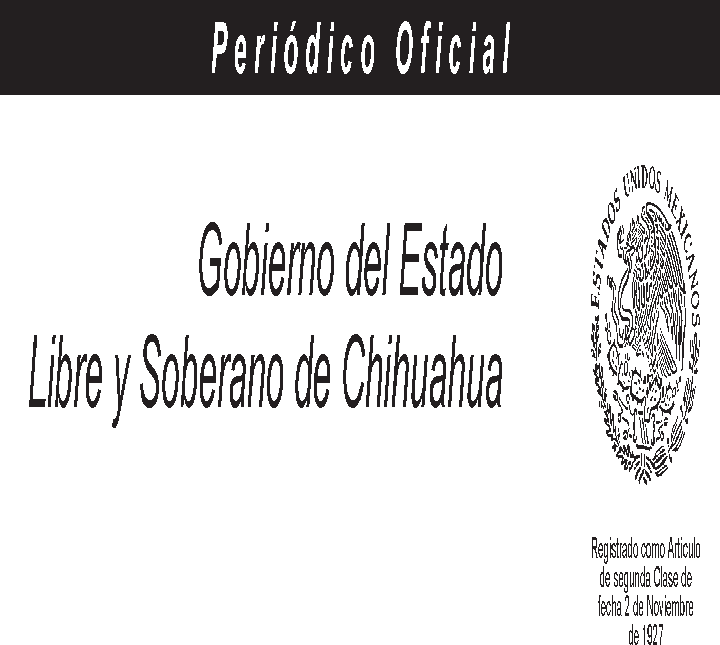 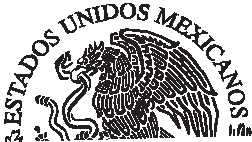 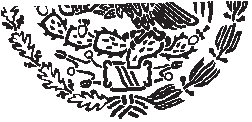 Todas las leyes y demás disposiciones supremas son obligatorias por el sólo hecho de publicarse en este Periódico.Responsable: La Secretaría General de Gobierno. Se publica los Miércoles y Sábados.Chihuahua, Chih., jueves 31 de diciembre de 2020.	No. 105EL CIUDADANO LICENCIADO JAVIER CORRAL JURADO, GOBERNADOR CONSTITUCIONAL DEL ESTADO LIBRE Y SOBERANO DE CHIHUAHUA, A SUS HABITANTES SABED: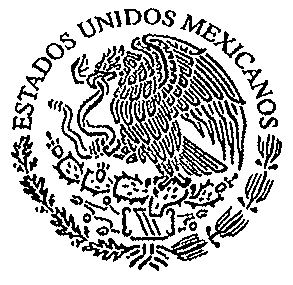 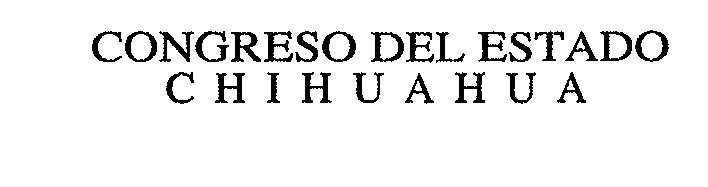 QUE EL HONORABLE CONGRESO DEL ESTADO SE HA SERVIDO EXPEDIR EL SIGUIENTE:DECRETO No. LXVI/APPEE/0953/2020 I P.O.D  E  C  R  E  T  O  :LA SEXAGÉSIMA SEXTA LEGISLATURA DEL HONORABLE CONGRESO DEL ESTADO DE CHIHUAHUA, REUNIDA EN SU PRIMER PERÍODO ORDINARIO DE SESIONES, DENTRO DEL TERCER AÑO DE EJERCICIO CONSTITUCIONAL,D E C R E T AARTÍCULO ÚNICO.- Se expide el Presupuesto de Egresos del Estado de Chihuahua, para el Ejercicio Fiscal del año 2021, para quedar redactado de la siguiente manera:PRESUPUESTO DE EGRESOS DEL ESTADO DE CHIHUAHUA PARA EL EJERCICIO FISCAL 2021TÍTULO PRIMERODE LAS ASIGNACIONES DEL PRESUPUESTO DE EGRESOS DEL ESTADO DE CHIHUAHUACAPÍTULO I DISPOSICIONES GENERALESARTÍCULO PRIMERO.- El ejercicio, control, seguimiento, monitoreo y evaluación del gasto público estatal, para el ejercicio fiscal 2021, se efectuará conforme alas disposiciones de la Ley General de Contabilidad Gubernamental; Ley de Disciplina Financiera de las Entidades Federativas y los Municipios; Ley de Presupuesto de Egresos, Contabilidad Gubernamental y Gasto Público del Estado de Chihuahua; Ley de Transparencia y Acceso a la Información Pública del Estado de Chihuahua; las normas que emita el Consejo Nacional de Armonización Contable (CONAC) y otras disposiciones legales aplicables a la materia.Los Poderes Ejecutivo, Legislativo y Judicial, así como los Órganos Autónomos por disposición constitucional y Municipios del Estado, que reciban recursos contenidos en el presente Presupuesto deberán observar las disposiciones presupuestarias, en el ámbito de sus respectivas atribuciones, dar correcta aplicación y cumplido ejercicio a los recursos públicos, así como rendir cuentas por la administración de los mismos en los términos del presente Decreto y demás disposiciones aplicables.Los ejecutores de gasto deberán observar que la administración de los recursos públicos se realice con base en criterios de legalidad, honestidad, honradez, eficiencia, eficacia, economía, racionalidad, austeridad, transparencia, rendición de cuentas, perspectiva de género y obtención de resultados, que se deriven de la planeación estratégica, del monitoreo y la evaluación del desempeño de sus programas.El incumplimiento a las disposiciones establecidas en este ordenamiento por parte de los ejecutores de gasto y demás sujetos que administren y ejerzan recursos públicos serán sancionados en los términos de la Ley General de Responsabilidades Administrativas y demás disposiciones aplicables.Para estar en condiciones de continuar con el funcionamiento y operación de los Órganos Internos de Control, las Dependencias y Entidades de la Administración Pública Estatal, deberán programar el presupuesto adecuado y suficiente para el funcionamiento efectivo de los Órganos Internos de Control, en concordancia a la Ley de Presupuesto de Egresos, Contabilidad Gubernamental y Gasto Público del Estado de Chihuahua.Lo anterior, de acuerdo a lo dispuesto por los artículos 178, fracción III, párrafo quinto, de la Constitución Política del Estado de Chihuahua; 4, 26 y 34 de la Ley Orgánica del Poder Ejecutivo del Estado de Chihuahua; 7, fracción XXXIII, 29 y Cuarto Transitorio del Reglamento Interior de la Secretaría de la Función Pública.ARTÍCULO SEGUNDO.- Para efectos del presente Decreto, se entenderá por:Medidas para la Optimización: Medidas para la Optimización de Recursos en el Estado de Chihuahua, según Acuerdo N° 156/2019, publicado en el Periódico Oficial del Estado el sábado 31 de agosto de 2019.Adecuaciones Presupuestarias: Las modificaciones a los calendarios de ministraciones presupuestales, las reasignaciones, ampliaciones y reducciones al Presupuesto de Egresos del Estado y las liberaciones anticipadas de gasto público calendarizado, realizadas por el Ejecutivo Estatal a través de la Secretaría de Hacienda, siempre que permitan un mejor cumplimiento de los objetivos y metas de los Programas presupuestarios a cargo de los ejecutores de gasto.Adeudos de Ejercicios Fiscales Anteriores (ADEFAS): Asignaciones destinadas a cubrir las erogaciones devengadas y pendientes de liquidar al cierre del ejercicio fiscal anterior, derivadas de la contratación  de bienes y servicios requeridos en el desempeño de las funciones de los entes públicos, para las cuales existió asignación presupuestal con saldo disponible al cierre del ejercicio fiscal en que se devengaron.Ahorros Presupuestarios: Los remanentes de recursos generados, una vez que se ha dado cumplimiento a los objetivos y metas de los Programas presupuestarios.Amortización de la Deuda Adquirida y Disminución de Pasivos: Representa la cancelación mediante pago o cualquier forma por la cual se extinga o disminuya la obligación principal de los pasivos contraídospor el Gobierno del Estado.Armonización: La revisión, reestructuración y compatibilización de los modelos contables vigentes a nivel nacional, a partir de la adecuación y fortalecimiento de las disposiciones jurídicas que rigen, de los procedimientos para el registro de las operaciones, de la información que deben generar los sistemas de contabilidad gubernamental y de las características y contenido de los principales informes de rendición de cuentas.Análisis Costo y Beneficio: Evaluación de los programas y proyectos de inversión a que se refiere al artículo 13, fracción III de la Ley de Disciplina Financiera de las Entidades Federativas y los Municipios, que considera los costos y beneficios directos e indirectos que los programas y proyectos generan para la sociedad, expresada la valoración en términos monetarios de dichos costos y beneficios.Ayudas y Subsidios: Las asignaciones de recursos federales o estatales, previstos en los presupuestos de los entes públicos, que se otorgan a los diferentes sectores de la sociedad, para fomentar el desarrollo de actividades sociales o económicas prioritarias de interés general.Balance Presupuestario: La diferencia entre los ingresos totales incluidos en la Ley de Ingresos y los gastos totales considerados en el Presupuesto de Egresos del Estado, con excepción de la amortización de la deuda.Balance Presupuestario de Recursos Disponibles: La diferencia entre los Ingresos de libre disposición, incluidos en la Ley de Ingresos, más el Financiamiento Neto y los Gastos no etiquetados considerados en el Presupuesto de Egresos, con excepción de la amortización de la deuda.Capítulo del Gasto Público: Es el mayor nivel de agregación del Clasificador por Objeto del Gasto que identifica el conjunto homogéneo y ordenado de los bienes y servicios requeridos por los entes públicos.Concepto de Gasto Público: Son subconjuntos homogéneos y ordenados en forma específica, producto de la desagregación de los bienes y servicios, incluidos en cada Capítulo del Gasto.Contrato de Asociación Público Privada: Documento en el que se establecen los mecanismos y condiciones para regular una relación contractual de largo plazo, entre instancias del sector público y del sector privado,  para  la  prestación  de  servicios  al  sector  público,  mayoristas,intermediarios o al usuario final y en los que se utilice infraestructura proporcionada total o parcialmente por el sector privado con objetivos que aumenten el bienestar social y los niveles de inversión en el país, a través de proyectos de asociación públicos.Clasificación Funcional del Gasto Público: Agrupa los gastos según los propósitos u objetivos socioeconómicos que persiguen los diferentes entes públicos. Presenta el gasto público según la naturaleza de los servicios gubernamentales brindados a la población. Con dicha clasificación se identifica el presupuesto destinado a finalidades de: Gobierno, Desarrollo Social, Desarrollo Económico y Otros no Clasificados; permitiendo determinar los objetivos generales de las políticas públicas y los recursos financieros que se asignan para alcanzarlos.Clasificador por Objeto del Gasto Público: Permite una clasificación de las erogaciones, consistente con criterios internacionales y con criterios contables; claros, precisos, integral y útil que posibilita un adecuado registro y exposición de las operaciones y facilita la interrelación con las cuentas patrimoniales. Su propósito es el registro de los gastos que se realizan en el proceso presupuestario. Resume, ordena y presenta los gastos programados en el presupuesto, de acuerdo con la naturaleza de los bienes, servicios, activos  y pasivos financieros. Alcanza a todas lastransacciones que realizan los entes públicos para obtener bienes y servicios que se utilizan en la prestación de servicios públicos y en la realización de transferencias, en el marco del Presupuesto de Egresos.Clasificación por Fuente de Financiamiento: Permite identificar, a través del segmento de fuente de financiamiento y sus datos asociados,  el origen de los recursos utilizados en el ejercicio del gasto público. Identifica las diferentes fuentes de financiamiento con las que opera el Gobierno del Estado, dependiendo del ámbito de donde procedan (federales, fiscales y otros recursos).Clasificaciones del Gasto Público e Información Financiera: El Sistema de Contabilidad Gubernamental debe ser capaz de integrar y generar información contable, económica y presupuestaria, considerando, entre otros, los elementos básicos de la estructura contable y presupuestaria con el objeto de atender diferentes enfoques y necesidades de información, tanto en forma analítica como sintética que, en su conjunto, faciliten la toma de decisiones y el ejercicio de la función pública, permitiendo así la administración de los recursos públicos con honradez, eficiencia, economía, eficacia y transparencia.Clasificación Económica de los Ingresos, de los Gastos y del Financiamiento de los Entes Públicos: La Clasificación Económica de las transacciones de los entes públicos permite ordenar a estas de acuerdo con su naturaleza económica, con el propósito general de analizar y evaluar el impacto de la política y gestión fiscal y sus componentes sobre la economía en general.Clasificación Administrativa del Gasto Público: Tiene como propósitos básicos identificar las unidades administrativas a través de las cuales se realiza la asignación, gestión y rendición de los recursos financieros públicos, así como establecer las bases institucionales y sectoriales para la elaboración y análisis de las estadísticas fiscales, organizadas y agregadas, mediante su integración y  consolidación, tal como lo requieren las mejores prácticas y los modelos universales establecidos en la materia. Esta clasificación, además, permite delimitar con precisión el ámbito de sector público de cada orden de gobierno y, por ende, los alcances de su probable responsabilidad fiscal y cuasi fiscal.Clasificación Programática: Técnica presupuestaria que pone especial atención a las actividades que se realizan más que a los bienes y servicios que se adquieren. Contiene un conjunto armónico de programas, proyectos y metas que se deben llevar a cabo en corto plazo y permite laracionalización en el uso de recursos al determinar objetivos y metas; asimismo, identifica responsables de programa y establece las acciones concretas para obtener los fines deseados.Criterios Generales de Política Económica: Documento enviado por el Ejecutivo Federal al Congreso de la Unión, en los términos del artículo 42, fracción III, inciso a), de la Ley Federal de Presupuesto y Responsabilidad Hacendaria, el cual sirve de base para la elaboración de la Ley de Ingresos y el Presupuesto de Egresos de la Federación, mediante el cual se explican las medidas de política fiscal que se utilizarán para el logro de los objetivos, las estrategias y metas, así como las acciones que correspondan a otras políticas que impacten directamente en el desempeño de la economía. Asimismo, se deberán exponer los costos fiscales futuros de las iniciativas de ley o decreto relacionadas con las líneas generales de política a que se refiere este artículo, acompañados de propuestas para enfrentarlos.Clave Presupuestal: Codificación que ordena, clasifica y sistematiza la información del Presupuesto de Egresos de acuerdo con los componentes o elementos pertenecientes a las clasificaciones administrativa, funcional-programática, económica y geográfica. Asimismo, permite la vinculación entre la planeación, programación y presupuestación con el ejercicio ycontrol de los recursos públicos.Actividad: Segmento de la Clave Presupuestal en la cual se identifica a los sujetos sociales prioritarios y los factores de vulnerabilidad que enfrentan.CONAC: Consejo Nacional de Armonización Contable.Dependencias: Las Secretarías, Coordinaciones, Órganos Desconcentrados y demás Unidades Administrativas que dependan directamente del Poder Ejecutivo Estatal.Deuda Pública: Cualquier financiamiento contratado por los entes públicos.Deuda Contingente: Cualquier financiamiento sin fuente o garantía de pago definida, que sea asumida de manera solidaria o subsidiaria por las Entidades Federativas con sus Municipios, organismos descentralizados y empresas de participación estatal mayoritaria y fideicomisos, locales o municipales, y por los propios Municipios con sus respectivos organismos descentralizados y empresas de participación municipal mayoritaria.Disponibilidad Presupuestaria: Los recursos públicos del Presupuesto de Egresos del Estado de los que disponen los ejecutores de gasto, conforme a las ministraciones de los mismos, hasta que son devengados, conforme a los conceptos previstos de gasto correspondiente.Ejes Rectores: Corresponde a los establecidos en el Plan Estatal de Desarrollo 2017-2021, que define en forma vertical los temas o sectores de atención en los que se plantean los objetivos, estrategias y líneas de acción que el gobierno desarrollará para responder a las necesidades que demanda el desarrollo social y económico del Estado.Ejes Transversales: Corresponde a los establecidos en el Plan Estatal de Desarrollo 2017-2021, que definen las prioridades de  un  gobierno centrado en la persona, dando preferencia de atención a las personas en situación de pobreza; el respeto, fomento y protección a los derechos humanos; así como aquellas acciones relacionadas con la transparencia y el combate a la corrupción; fomentando la participación ciudadana, la reforma del poder y la democracia efectiva, que implica una manera distinta de realizar el quehacer gubernamental.Ejercicio Fiscal o Presupuestal: El periodo comprendido del 1º de enero al 31 de diciembre de cada año.Enfoque Social: Ubicar a la política social como instrumento de acción para disminuir las brechas de desigualdad, que genere oportunidades de desarrollo a quienes menos tienen, permita atender de manera prioritaria a los grupos más vulnerables de la sociedad y genere las oportunidades de desarrollo para todos, en especial para los grupos cuyo rezago los coloca en vulnerabilidad.Entes Públicos: Los Poderes Ejecutivo, Legislativo y Judicial; Organismos Autónomos por disposición constitucional; Municipios del Estado; Entidades de la Administración Pública Paraestatal y Organismos Desconcentrados del Poder Ejecutivo Estatal.Entes Fiscalizadores: La Auditoría Superior de Estado y la Auditoría Superior de la Federación.Entidades Paraestatales: Los Organismos Descentralizados, Empresas de Participación Estatal, Empresas de propiedad del Estado y Fideicomisos Públicos y Empresas Públicas que conforman la Administración Pública Paraestatal.Estructura Orgánica: Este segmento identifica la estructura organizacional autorizada para los diferentes entes públicos que conforman el Gobierno del Estado de Chihuahua. Se integra por siete niveles de agregación que son: el Órgano de Gobierno o Poder, Dependencia, Subsecretaría, Coordinación, Dirección, Departamento y Oficina.Evaluación: Análisis sistemático y objetivo de los programas del gobierno que tiene como finalidad determinar la pertinencia y el logro de sus objetivos y metas, así como su eficiencia, eficacia, calidad, resultados, impacto y sostenibilidad.Financiamiento: Toda operación constitutiva de un pasivo, directo o contingente, de corto, mediano o largo plazo, a cargo de los entes públicos, derivada de un crédito, empréstito o préstamo, incluyendo arrendamientos y factorajes financieros o cadenas productivas, independientemente de la forma mediante la cual se instrumente.Financiamiento Neto: La diferencia entre las disposiciones realizadas de un financiamiento y las amortizaciones efectuadas de la Deuda Pública.XL. Función Pública: La Secretaría de la Función Pública.XLI. Fuente de pago: Los recursos utilizados por los entes públicos para el pago de cualquier financiamiento u obligación.XLII. Igualdad (Principio  de…): Posibilidad y  capacidad  de  ser titulares cualitativamente de los mismos derechos, sin importar las diferencias del género al que pertenezcan.XLIII. Gasto Público: Son erogaciones previstas en el presupuesto de egresos de los entes públicos y Municipios, aprobado por concepto de: gasto corriente, inversión física y financiera, pago de pasivos o deuda pública, así como el pago de los daños causados por responsabilidad patrimonial. Asimismo, aquellas erogaciones de recursos públicos que realicen las personas físicas y morales y organizaciones de la sociedad civil.XLIV. Gasto Corriente: Las erogaciones en bienes y servicios destinados a la ejecución de los Programas presupuestarios y actividades institucionales acargo de los entes públicos. Incluye los recursos públicos que se ministran como transferencias a los Poderes, Órganos Autónomos y a Entidades Paraestatales del Gobierno del Estado de Chihuahua.XLV. Gasto de Capital: Las erogaciones en programas y proyectos que contribuyan a incrementar y preservar los activos fijos del Gobierno del Estado, necesarios para la prestación de bienes y servicios públicos, incluyendo la construcción de obras públicas y desarrollo de acciones para promover el incremento de la capacidad productiva de los diversos sectores de la economía.XLVI.  Gasto Etiquetado: Las erogaciones que realizan las Entidades Federativas y los Municipios con cargo a las transferencias federales etiquetadas. En el caso de los Municipios, adicionalmente se incluyen las erogaciones que realizan con recursos de la Entidad Federativa con un destino específico.XLVII. Gasto No Etiquetado: Las erogaciones que realizan las Entidades Federativas y los Municipios con cargo a sus ingresos de libre disposición y financiamientos. En el caso de los Municipios se excluye el gasto que realicen con recursos de la Entidad Federativa con un destino específico.XLVIII. Gasto No Programable: Las erogaciones que derivan del cumplimiento de las obligaciones legales o del Decreto de Presupuesto de Egresos, que no corresponden directamente a los programas presupuestarios para proveer bienes y servicios públicos a la población, donde se incluyen los recursos o pagos que por su naturaleza no financian la operación de las instituciones del Gobierno Estatal, tales como los intereses y gastos de la deuda, participaciones, estímulos fiscales y los ADEFAS. Pertenecen a esta clasificación también los recursos destinados al saneamiento financiero y apoyos a ahorradores y deudores de la banca y los recursos del Fideicomiso Fondo de Desastres Naturales (FONDEN).XLIX. Gasto Programable: Las erogaciones que realizan los entes públicos en cumplimiento de sus atribuciones conforme a los Programas presupuestarios para proveer bienes y servicios públicos a la población.Garantía de Pago: Mecanismo que respalda el pago de un financiamiento u obligación contratada por el Estado.LI. Indicador de Desempeño o Indicador para Resultados: Un indicador de desempeño o para resultados es la expresión cuantitativa construida a partir de variables cuantitativas o cualitativas, que proporciona un medio sencillo y fiable para medir logros (cumplimiento de objetivos y metasestablecidas), reflejar los cambios vinculados con las acciones del Programa presupuestario, monitorear y evaluar sus resultados. Los indicadores de desempeño o para resultados pueden ser indicadores estratégicos o indicadores de gestión.LII. Lineamientos de Evaluación: Se refiere a los Lineamientos Generales para la Evaluación de Políticas Públicas, Programas Estatales y de Gasto Federalizado de la Administración Pública Estatal, publicados en el Periódico Oficial del Estado como Anexo número 81/2015, el día 10 de octubre de 2015, conteniendo la siguiente disposición específica:Para el mecanismo de seguimiento a los Aspectos Susceptibles de Mejora (ASM) de la Administración Pública Estatal.LIII. Lineamientos de Programación y Presupuestación: Se refiere a los Lineamientos Generales de la Administración Pública Estatal, para regular los Procesos de Planeación, Programación y Presupuestación para el Ejercicio Fiscal 2021.Disposiciones específicas para regular el Proceso de Reprogramación de Objetivos y Metas de los Programas Operativos Anuales y Matriz de Indicadores para Resultados de los Programas presupuestarios.Disposiciones específicas para regular la Revisión y Actualización de la Matriz de Marco Lógico, del Programa Operativo Anual y la Matriz de Indicadores para Resultados de los Programas presupuestarios.Disposiciones específicas para la elaboración de las Reglas de Operación de los Programas presupuestarios que  otorguen ayudas y/o subsidios, con enfoque social y económico en el Estado de Chihuahua.Disposiciones específicas para la elaboración del Padrón de Beneficiarios de los Programas presupuestarios del Estado de Chihuahua, con enfoque social y económico que entregan ayudas y/o subsidios a la población en forma directa o indirecta y que ejerzan recurso público en el ámbito de su competencia.LIV. Lineamientos Generales: Se refiere a los documentos que emita la Secretaría de Hacienda, para el ejercicio y control de los recursos públicos.LV. Ingresos Propios: Los recursos públicos que por cualquier concepto obtengan las Entidades Paraestatales, distintos a los previstos en la Ley de Ingresos del Estado de Chihuahua, para el Ejercicio Fiscal 2021, que reciben por transferencias con cargo al Presupuesto de Egresos del Estado y que deberán considerarse en sus ingresos y en sus estados financieros.LVI. Ingresos Excedentes: Los recursos públicos que durante el ejercicio fiscal se obtienen en exceso de los aprobados en la Ley de Ingresos del Estado de Chihuahua.LVII. Ingresos Extraordinarios: Aquellos cuya percepción se establezca excepcionalmente como consecuencia de nuevas disposiciones administrativas, de carácter federal o estatal o, en su caso, los que autorice el Ejecutivo Estatal o la Secretaría de Hacienda; dentro de esta categoría quedan comprendidas las donaciones, reintegros, aportaciones extraordinarias, legados, así como financiamientos que obtenga el Gobierno del Estado y los programas especiales que instrumente el mismo.LVIII. Matriz de Indicadores para Resultados (MIR): Herramienta de planeación operativa que en forma resumida, sencilla y armónica establece con claridad los objetivos del Programa presupuestario y su alineación conaquellos de la planeación estatal y sectorial; incorpora los indicadores que miden los objetivos y resultados esperados; identifica los medios para obtener y verificar la información de los indicadores; describe los bienes y servicios ofrecidos a la sociedad, así como las actividades e insumos para producirlos e incluye supuestos acerca de los riesgos y contingencias que pueden afectar el desempeño del programa.LIX. Metodología de Marco Lógico: Herramienta de planeación basada en la estructuración y solución de problemas, que permite organizar de manera sistemática y lógica los objetivos de un Programa presupuestario y sus relaciones de causalidad; identificar y definir los factores externos al programa que pueden influir en el cumplimiento de los objetivos; evaluar el avance en la consecución de los mismos, así como examinar su desempeño en todas sus etapas.LX. Matriz de Marco Lógico (MML): Documento generado para cada uno de los programas presupuestarios que elaboran los entes públicos de acuerdo con la Metodología del Marco Lógico. Comprende la identificación de los objetivos de un programa (resumen narrativo), sus relaciones causales (bienes y servicios que entregan, así como de las actividades que se requieren para lograrlos), los indicadores, medios de verificación y los supuestos o riesgos que pueden influir en el éxito  o fracaso del mismo.LXI. Órganos Internos de Control (OIC): Son los encargados de vigilar que la actuación de las y los servidores públicos esté apegada a la legalidad y que coadyuven a los objetivos sustantivos de esas instituciones, así como de investigar, substanciar y calificar las faltas administrativas en la forma y términos que determinen las leyes en la materia. Los Órganos Internos de Control se integrarán en los términos previstos en las leyes y reglamentos respectivos y contarán con las facultades que estos determinen; mismos que dependerán jerárquica y funcionalmente de la Secretaría de la Función Pública del Estado.LXII. Partida: Es el nivel de agregación más específico del Clasificador por Objeto del Gasto Público, en el cual se describen las expresiones concretas y detalladas de los bienes y servicios que se adquieren.LXIII. PbR Presupuesto basado en Resultados: Proceso que integra, de forma sistemática en las decisiones correspondientes, consideraciones referentes a los resultados y al impacto de la ejecución de los programas presupuestarios y de la aplicación de los recursos asignados a estos, conel objeto de entregar mejores bienes y servicios, mejorar la calidad del gasto público, promover una adecuada rendición de cuentas públicas a la población y transparencia.LXIV. Perspectiva de Género: Concepto que se refiere a la metodología y los mecanismos que permiten identificar, cuestionar y valorar la discriminación, la desigualdad y la exclusión de las mujeres o de los hombres, que se pretende justificar con base en las diferencias biológicas entre mujeres y hombres, así como las acciones que deben emprenderse para crear las condiciones de cambio que permitan avanzar en la construcción de la equidad de género.LXV. Plan Estatal de Desarrollo (PED) 2017-2021: Instrumento rector de la planeación para el desarrollo del Estado que expresa las políticas, objetivos, estrategias y lineamientos  generales  en  materia  económica, social, política, ecológica e institucional del Estado que aplica en el periodo del 4 de octubre de 2016 al 7 de septiembre de 2021.LXVI. POA Programa Operativo Anual (POA´s en plural): Definidos como de Gasto de Operación y de Inversión Pública. Es un instrumento que convierte los lineamientos de la planeación y programación del desarrollo de mediano y largo plazo en objetivos, acciones y metas concretas de corto plazo; precisa los compromisos a cumplir en el periodo, definiendo concretamente qué se va a hacer, cuándo se va a hacer y de qué recursos se dispone para realizarlo.LXVII.	Poderes: Ejecutivo, Legislativo y Judicial.LXVIII. Política Pública: Es el conjunto de iniciativas, decisiones y acciones del gobierno que proponen adecuar, continuar o generar nuevas realidades para la resolución de los problemas que tiene la sociedad y que, simultáneamente, son competencia del Estado.LXIX. Presupuestación: Es la acción encaminada a estimar y a cuantificar monetariamente los recursos humanos y materiales necesarios para cumplir con los programas establecidos en un periodo determinado; comprende las tareas de formulación, discusión, aprobación, ejecución, control y evaluación del presupuesto que permitan una eficaz y eficiente gestión pública financiera.LXX. Presupuesto Ciudadano: Es un documento que tiene como finalidad difundir información relacionada con los ingresos y gastos del Gobierno de Chihuahua; el objetivo principal de este documento es explicar a las ylos chihuahuenses de forma sencilla, clara y transparente, de dónde provienen los recursos públicos y, primordialmente, dar a conocer el destino de los mismos.LXXI. Presupuesto de Egresos: Comprende la asignación total de los recursos para un ejercicio fiscal con los que operará el Estado, la cual es aprobada por el Honorable Congreso del Estado.LXXII. Prioridades de Gasto: Esta clasificación pretende reflejar las prioridades de gasto de una manera clara y sencilla; muestra hacia dónde se destinan los recursos públicos con los que cuenta la Entidad.LXXIII. Programa: Es un conjunto de actividades ordenadas en componentes que persiguen un objetivo o propósito común.LXXIV. Pp Programa presupuestario (Pp’s en plural): Conjunto de acciones afines y coherentes, a través de las cuales se pretende alcanzar objetivos y metas previamente determinados por la planeación, en el que se involucran recursos humanos, financieros, tecnológicos, materiales y naturales, se establece un tiempo y espacio para desarrollarlo y se atribuye responsabilidad a una o varias unidades ejecutoras debidamente coordinadas, como una oferta de solución a un problema que padece una población específica (población objetivo-beneficiarios), de tal forma que se establece como una “unidad básica de gerencia y control de resultados”.LXXV. Proyectos de Inversión: Acciones que implican erogaciones de gasto de capital destinadas a obra pública en infraestructura, así como la construcción, adquisición y modificación de inmuebles, las adquisiciones de bienes muebles asociadas a estos proyectos y las rehabilitaciones que impliquen un aumento en la capacidad o vida útil de los activos de infraestructura e inmuebles.LXXVI. Rendición de Cuentas: Consiste en informar y explicar a las y los ciudadanos las acciones realizadas por el gobierno, de manera transparente y clara, dar a conocer sus estructuras, funcionamiento y, por consecuencia, ser sujeto de la opinión pública.LXXVII. Reprogramación de Objetivos y Metas: Acción que constituye la verificación y análisis del proceso de programación, que permite la selección adecuada y oportuna de medidas correctivas necesarias, al detectarse los desequilibrios entre las metas programadas y las alcanzadas por cada Programa presupuestario, propiciando un desarrollo adecuado de las actividades conforme a lo programado.LXXVIII. Secretaría: Secretaría de Hacienda.LXXIX. Sujetos Sociales Prioritarios: Son personas sujetas de desarrollo social, consideradas prioritarias debido a los diversos factores de vulnerabilidad que enfrentan. Entre estos se encuentran quienes pertenecen a los pueblos indígenas; mujeres; niñas, niños y adolescentes; jóvenes; personas adultas mayores; personas con discapacidad; personas jornaleras y personas migrantes.LXXX. Transversalidad de Programas: Se refiere a la situación por la cual un mismo tema o contenido puede ser abordado por varios programas e instituciones, logrando plantear de manera integral una problemática específica desde los diferentes ámbitos de competencia de cada institución, alcanzando un mejor y más completo aprovechamiento de los recursos para solucionar dicha problemática. Mediante este proceso se garantiza la incorporación de temas transversales en cualquier acción que se programe, tratándose de  legislación, políticas  públicas, actividades administrativas, económicas y culturales en las instituciones públicas y privadas.LXXXI. Transparencia: Atributo de la información pública que consiste en que esta sea clara, oportuna, veraz, verificable y completa con perspectiva de género y suficiente, en los términos de la Ley de Transparencia  y Acceso a la Información Pública.LXXXII. Unidad Responsable: Áreas administrativas al interior de los entes públicos que deben rendir cuentas acerca de los recursos humanos, materiales y financieros que administran para contribuir al cumplimiento de los Programas presupuestarios comprendidos en la estructura programática que les fue autorizada.Las definiciones establecidas en el presente artículo son complementarias a las señaladas en el glosario de la Ley de Presupuesto de Egresos, Contabilidad Gubernamental y Gasto Público del Estado de Chihuahua y basadas en los criterios emitidos por el CONAC, sin que exista contraposición alguna  entre estos.ARTÍCULO TERCERO.- Respecto a la interpretación del presente Decreto, se estará a los criterios que para efectos administrativos emita la Secretaría. De igual forma, la Secretaría determinará  las normas y procedimientos administrativos e impulsará acciones que permitan homogeneizar, desconcentrar, transparentar y racionalizar el gasto, con el propósito de asegurar la eficiencia, eficacia, control y disciplina en el ejercicio de los recursos públicos.ARTÍCULO CUARTO.- Los pagos o erogaciones que haga la Secretaría respecto del ejercicio presupuestal se realizarán de conformidad con las exigencias de la disciplina hacendaria y de acuerdo con lo establecido en el artículo 46 de la Ley de Presupuesto de Egresos, Contabilidad Gubernamental y Gasto Público del Estado de Chihuahua, conforme al presente Decreto y a los Lineamientos que al efecto fije la Secretaría, con la finalidad de garantizar una gestión eficaz y ordenada delegación y exigencia de responsabilidades en la materia.ARTÍCULO QUINTO.- Los titulares de los entes públicos, en el ámbito de su competencia, serán responsables de la aplicación eficiente de los recursos, así como del cumplimiento de objetivos, metas y disposiciones conducentes al ejercicio óptimo y oportuno del gasto público. Por consiguiente, no deberán adquirir compromisos distintos a los previstos en el presupuesto autorizado.CAPÍTULO IIDE LAS EROGACIONESARTÍCULO SEXTO.- Para el presente ejercicio fiscal se estima un déficit público presupuestario de $ 4,862,612,596, con relación a la Ley de Ingresos del Estadode Chihuahua para el Ejercicio Fiscal 2021; el Presupuesto de Egresos del Estado asciende a $ 74,225,370,049, cumpliendo con las normas establecidas por CONAC y orientado a la obtención de resultados, mismo que se clasifica en los siguientes ejes transversales:IMPORTEPara el control de las erogaciones, se consideraron los siguientes ejes rectores:IMPORTEARTÍCULO SÉPTIMO.- Los recursos destinados a la contribución de cumplimiento de objetivos, estrategias y líneas de acción establecidas en los Ejes Rectores, permiten realizar las funciones inherentes a cada uno de los Entes Públicos, a través de la aplicación de los programas que le corresponden, cuyo alcance se detalla a continuación:E1	DESARROLLO HUMANO Y SOCIAL	$ 34,357,538,436Alcance:Los programas que se desarrollan de conformidad con este Eje están orientados a impulsar una política pública humana y social que respete los derechos humanos y que combata la pobreza, la desigualdad y la exclusión social.Se impulsarán acciones para otorgar mayores oportunidades, dignificar la libertad, valorar positivamente el entorno en el que se vive e incrementar el desarrollo del potencial humano, considerando los temas de desarrollo social como la salud, educación, actividades deportivas, culturales y de vivienda.ChihuahuaColegio de Educación Profesional Técnica del Estado de423,381,803257,897,650competitividad y productividad de las empresas y del sector productivo en el Estado, mediante procesos de innovación e integración de tecnologías de avanzada, incrementando la generación, crecimiento y competitividad de Micro, Pequeñas y Medianas Empresas (MiPyMEs) chihuahuenses, promoviendo la eficiencia e innovación en la generación y abasto de fuentes de energía para el desarrollo de las actividades productivas y sociales de las y los habitantes  del  Estado,  fortaleciendo  el  desarrollo  turístico  de  la  Entidad,promoviendo el Estado de derecho en los sectores agrícola, pecuario, forestal y agropecuario:80,021,707(FIDEFOSE)Fondo para el Desarrollo Agropecuario, Agroindustrial, Acuícola y Forestal (FIDEAAF)14,829,67020,000,000E3	INFRAESTRUCTURA, DESARROLLO URBANO Y MEDIO AMBIENTE$ 1,930,643,740Alcance:Los programas que se contemplan en este Eje están ligados a mejorar  los medios de intercomunicación entre localidades para propiciar el desarrollo económico y social de las distintas regiones del Estado; la ampliación y modernización de la cobertura de los servicios de agua potable, alcantarillado, saneamiento y uso de agua tratada; impulsar una administración eficiente de las reservas territoriales y la gestión urbana, ecológica y ambiental; así como la implementación de acciones y programas de mitigación, adaptación y/o adecuación a los efectos del cambio climático causado por las actividades humanas sociales y productivas.Unidades que lo integran:Secretaría de Hacienda	560,479,246Secretaría de Comunicaciones y Obras Públicas	652,278,808Secretaría de Desarrollo Urbano y Ecología	348,958,162Coordinación de Política Digital	110,488,831 Parque Cumbres de Majalca		482,640E4     JUSTICIA Y SEGURIDAD	$ 8,620,263,902Alcance:En este Eje se plantean programas y acciones tendientes a mejorar las condiciones de seguridad pública y procuración de justicia para contribuir a la seguridad humana y al desarrollo integral y equitativo de las y los habitantes del Estado; así mismo, considera acciones para la protección civil y para prevenir y enfrentar de manera eficiente los desastres naturales e incluye el mejoramiento de la infraestructura vial y peatonal y la promoción de la educación vial entre la población para prevenir accidentes de tráfico.Lucha Contra el Crimen10,000,000Fideicomiso para la Competitividad y Seguridad Ciudadana	192,508,824Fondo de Ayuda, Asistencia y Reparación a Víctimas del Estado10,000,000E5     GOBIERNO RESPONSABLE	$ 28,631,181,766Alcance:Los programas considerados en este Eje se encuentran enfocados en fortalecer la democracia y la gobernabilidad en el Estado a través de la coordinación entre los Poderes; impulsar la cultura de la legalidad para conformar una estructura  social  ordenada;  combatir  la  corrupción  para  que  los  recursospúblicos se apliquen de manera adecuada; impulsar la creación de buenas prácticas y fortalecer las capacidades de los gobiernos municipales; lograr un gobierno abierto que garantice la participación ciudadana; mejorar el acceso a la información para mantener enterada a la población de los planes, programas, obras, servicios y acciones de la Administración Pública Estatal; impulsar la eficiencia en la atención a la ciudadanía en materia laboral; administrar de forma eficiente, eficaz y dentro de los principios de austeridad los recursos públicos, financieros y humanos.Representación del Gobierno del Estado en la Cd. de México	9,669,400Oficinas Estatales de Enlace con la Secretaría de Relaciones24,304,836ChihuahuaFondo de Retiro de los Trabajadores Incorporados a la Sección69,765,7365,000,000Instituto Chihuahuense para la Transparencia y Acceso a la Información Pública55,506,029Municipios	10,856,131,073ARTÍCULO OCTAVO.- Respecto de los recursos destinados al gasto  de operación, así como de inversión, equipamiento y obra pública, el Ejecutivo Estatal, a través de la Secretaría, podrá realizar las adecuaciones presupuestarias entre sus diferentes Ejes Rectores, Objetos del Gasto y a las categorías programáticas: Funcional, Programa, Ramo, Tipo de Actividad, Sector, Partida Específica, Componente Actividad, Ubicación Geográfica, Fuente de Financiamiento y Clave de proyecto que corresponda en el ejercicio del gasto, según los entes públicos ejecutores de las acciones del Gobierno del Estado, sin afectar los objetivos y metas que fueron trazadas.CAPÍTULO IIIDEL PRESUPUESTO BASADO EN RESULTADOS Y EL SISTEMA ESTATAL DE EVALUACIÓN DEL DESEMPEÑOARTÍCULO NOVENO.- El Presupuesto basado en Resultados de los entes públicos que conforman el Gobierno del Estado, para el ejercicio fiscal 2021, asciende a la cantidad de $ 54,453,443,543.ARTÍCULO DÉCIMO.- La instrumentación y ejecución del Presupuesto basado en Resultados y el Sistema Estatal de Evaluación del Desempeño se realiza de conformidad con lo dispuesto en la Ley de Presupuesto de Egresos, Contabilidad Gubernamental y Gasto Público del Estado de Chihuahua y demás disposiciones aplicables en la materia.ARTÍCULO UNDÉCIMO.- Los recursos ejercidos en los Programas presupuestarios basados en Resultados se sujetarán al seguimiento, monitoreo y evaluaciones de desempeño por parte de las instancias competentes, a efecto de que se verifique el cumplimiento de sus objetivos y metas, así como los resultados de la aplicación de los mismos.Para ello, se ajustarán a los Lineamientos de Programación y Presupuestación, así como a los Lineamientos de evaluación y demás disposiciones que emita la Secretaría con relación a los procesos del ciclo presupuestario.ARTÍCULO DUODÉCIMO.- Los Programas presupuestarios que se sujetarán a Reglas de Operación son aquellos que en base a la clasificación programática se encuentran identificados como programas de entrega de subsidios, apoyos y ayudas de manera directa o indirecta a la población, en efectivo o en especie, los cuales deberán contar con el debido Padrón de Beneficiarios del programa; se trata de los Programas que, de acuerdo a los resultados de la aplicación de la herramienta metodológica denominada “Clasificadores para identificar losProgramas presupuestarios con Enfoque Social”, hayan obtenido resultado positivo en el apartado de instrumentación de Reglas de Operación, para lo cual la dependencia responsable de la operación de dicho Programa presupuestario elaborará y difundirá el documento correspondiente; el Ejecutivo Estatal, por conducto de la Secretaría, podrá incluir otros Programas presupuestarios que por razones de su impacto social y/o económico deban sujetarse a Reglas de Operación.ARTÍCULO DECIMOTERCERO.- Los Programas presupuestarios que hayan obtenido resultado positivo a la instrumentación del Padrón de Beneficiarios de acuerdo con los resultados de la aplicación de la herramienta metodológica denominada “Clasificadores para identificar los Programas presupuestarios con Enfoque Social”, deberán observar la pertinencia de integrar su Padrón de Beneficiarios, considerando las especificaciones establecidas por parte de la Secretaría, la Secretaría de Desarrollo Social y de la Función Pública, quienes en función de sus atribuciones normarán el proceso para la integración del Padrón Único de Beneficiarios del Estado.ARTÍCULO DECIMOCUARTO.- Las Dependencias y Entidades paraestatales, que de acuerdo al análisis de pertinencia y evaluabilidad determinen realizar evaluaciones a uno o varios de sus Programas presupuestarios del ejercicio fiscal anterior incluidos en el Programa Anual de Evaluación 2021, podrán contratar Instancias   Técnicas   Evaluadoras   de   conformidad   con   las   disposicionesaplicables, siempre y cuando el ente público requirente considere dentro de su presupuesto los recursos necesarios para la contratación de Instancias Técnicas de Evaluación, en acuerdo con lo establecido en los Lineamientos Generales para la Evaluación de Políticas públicas, Programas Estatales y de Gasto Federalizado de la Administración Pública Estatal, con el fin de consolidar el Sistema Estatal de Evaluación del Desempeño, tanto en el proceso de evaluación como en el seguimiento y atención a las recomendaciones para la mejora en el desempeño y resultados de la ejecución de los Programas presupuestarios.ARTÍCULO DECIMOQUINTO.- Todos los Programas presupuestarios que ejecuten los entes públicos durante el ejercicio fiscal 2021, deberán apegarse a las metodologías que se establecen para el Presupuesto basado en Resultados y Sistema de Evaluación del Desempeño, excepto los recursos públicos que se encuentren en los siguientes supuestos:Asignaciones a Deuda Pública y Certificados Bursátiles;Participaciones y Aportaciones a Municipios;Otras Transferencias a Municipios;Previsiones de Contingencias para afrontar desastres naturales;Adeudos Fiscales de Ejercicios Anteriores;Órganos	Autónomos	que	aún	no	incorporan	el	proceso	de Presupuesto basado en Resultados.ARTÍCULO DECIMOSEXTO.- De conformidad a las asignaciones de recursos del Presupuesto de Egresos para el Ejercicio Fiscal 2021, el monto contemplado en los supuestos del artículo anterior asciende a la cantidad de $ 21,771,926,506.CAPÍTULO IVDEL ANEXO DE ACCIONES Y RECURSOS CON PERSPECTIVA DE GÉNEROARTÍCULO DECIMOSÉPTIMO.- En apego a lo establecido en la Ley Estatal del Derecho de las Mujeres a una Vida Libre de Violencia y en la Ley de Igualdad entre Mujeres y Hombres del Estado de Chihuahua, el Ejecutivo Estatal impulsa la igualdad de oportunidades de mujeres y hombres mediante la incorporación transversal de la perspectiva de género en el diseño, elaboración, aplicación y seguimiento de los programas de la Administración Pública Estatal y, para ello, el Presupuesto de Egresos considera en su conformación recursos e indicadores, a través de sus Programas presupuestarios, encaminados a establecer las bases para la prevención, atención y erradicación de la violencia contra las mujeres de  cualquier  edad  en  el  ámbito  público  o  privado;  promover  el  accesooportuno y eficaz de las mujeres a medidas de protección y procedimientos legales que salvaguarden sus derechos, así como establecer bases de coordinación y cooperación entre las autoridades federales, estatales y municipales, y con los organismos privados, con el fin de que se observen los principios de igualdad jurídica y de equidad entre la mujer y el hombre; el respeto a la dignidad humana de las mujeres; la no discriminación; y la libertad y autonomía de las mujeres; al igual que el establecimiento de acciones afirmativas y mecanismos institucionales a favor de las mujeres.Para la ejecución y aplicación de los recursos, los entes públicos deberán considerar lo siguiente:Incorporar la perspectiva de género y reflejarla en el seguimiento a la Matriz de Indicadores para Resultados de los Programas presupuestarios bajo su responsabilidad.Identificar y registrar la población objetivo para dichos programas, diferenciada por sexo y cuando sea posible por grupo de edad, municipio y etnia, así como en los padrones de beneficiarias y beneficiarios que corresponda.Fomentar la perspectiva de género en el diseño y la ejecución de Programas presupuestarios en los que, aun cuando no estén dirigidos a mitigar o  solventar desigualdades de género, se  pueda identificar de forma  diferenciada  los  beneficios  específicos  para  mujeres  y  parahombres.Emprender acciones para crear las condiciones de cambio que permitan avanzar en la construcción de una cultura institucional con perspectiva de género.Identificar y dar seguimiento a la aplicación de los recursos destinados para la igualdad entre mujeres y hombres, a través del segmento de tipo de gasto, así como a los indicadores identificados que abonan a disminuir las brechas de desigualdad.ARTÍCULO DECIMOCTAVO.- Para el ejercicio fiscal 2021, los recursos destinados para	la	igualdad	de	mujeres	y	hombres	ascienden	a	la	cantidad	de$ 402,744,053.CAPÍTULO VDEL ANEXO DE IDENTIFICACIÓN DE ACCIONES Y RECURSOSPARA LA ATENCIÓN A SUJETOS SOCIALES PRIORITARIOS DEFINIDOS EN EL PLAN ESTATAL DE DESARROLLO 2017-2021ARTÍCULO DECIMONOVENO.- En el Plan Estatal de Desarrollo 2017-2021 se ha propuesto una conceptualización y metodología de coordinación institucionalen la cual se identifican los sujetos prioritarios del desarrollo social, por lo que los entes públicos deben atender las necesidades, intereses y demandas de cada uno de ellos, a través de políticas orientadas a disminuir los desequilibrios a los que estos son susceptibles.ARTÍCULO VIGÉSIMO.- Se incorporan acciones y recursos en los Programas presupuestarios para la atención a los Derechos de Niñas, Niños y Adolescentes, conforme a las disposiciones previstas en la Ley de los Derechos de Niñas, Niños y Adolescentes del Estado de Chihuahua y la asignación de recursos presupuestales para asegurar el cumplimiento de los derechos que permitan a niñas, niños y adolescentes su desarrollo pleno y armónico.ARTÍCULO VIGÉSIMO PRIMERO.- Se incorporan acciones y recursos en los Programas presupuestarios para atender y resolver problemas que afecten a las personas jóvenes en sus demandas e intereses, así como apoyarles para su desarrollo pleno, considerando lo establecido en la Ley de Juventud para el Estado de Chihuahua.ARTÍCULO VIGÉSIMO SEGUNDO.- Se incorporan acciones y recursos en los Programas presupuestarios para atender y resolver problemas que afecten a las personas adultas mayores, considerando lo establecido en la Ley de Derechos de las Personas Mayores en el Estado de Chihuahua.ARTÍCULO VIGÉSIMO TERCERO.- Se incorporan acciones y recursos en los Programas presupuestarios para atender y resolver problemas que afecten los derechos y el desarrollo pleno de las mujeres en todos los ámbitos.ARTÍCULO VIGÉSIMO CUARTO.- Se incorporan acciones y recursos en los Programas presupuestarios que promuevan el desarrollo integral de los Pueblos y las Comunidades Indígenas, en apego a la Ley de Derechos de los Pueblos Indígenas del Estado de Chihuahua.ARTÍCULO VIGÉSIMO QUINTO.- Se incorporan acciones y recursos en los Programas presupuestarios para atender y resolver problemas que afecten a las personas que presenten alguna discapacidad, a fin de que puedan lograr su completa realización personal y su total integración social, así como su incorporación a diferentes actividades individuales y colectivas, conforme a lo establecido en la Ley para la Inclusión y Desarrollo de las Personas con Discapacidad en el Estado de Chihuahua.ARTÍCULO VIGÉSIMO SEXTO.- Se incorporan acciones y recursos en  los Programas presupuestarios para atender y resolver problemas que afecten a las personas migrantes, considerando lo establecido en la Ley de Protección y Apoyo a Migrantes para el Estado de Chihuahua.ARTÍCULO VIGÉSIMO SÉPTIMO.- Se incorporan acciones y recursos en los Programas presupuestarios para atender y resolver problemas que afecten a las personas jornaleras.ARTICULO VIGÉSIMO OCTAVO.- Con base en la Ley de Víctimas para el Estado de Chihuahua, se integran indicadores específicos y recursos destinados a la atención de las personas víctimas de algún delito, garantizando la atención de sus necesidades en todos los ámbitos.ARTÍCULO VIGÉSIMO NOVENO.- Para garantizar un enfoque integral, transversal y con perspectiva de derechos humanos en la atención a los sujetos sociales prioritarios: niñas, niños y adolescentes; personas jóvenes; personas adultas mayores; mujeres; personas de los Pueblos Indígenas; personas con discapacidad; personas migrantes, personas jornaleras; en el diseño e instrumentación de políticas, programas y acciones, los entes públicos atenderán a lo siguiente:Identificación e incorporación en el diseño e instrumentación de programas pertinentes, las observaciones y/o recomendaciones de los Organismos Nacionales e Internacionales acerca de los derechos de los sujetos sociales prioritarios.Definición y seguimiento a los indicadores que reflejen la contribución de las acciones de atención a alguno de los derechos de los sujetos sociales prioritarios contempladas en las leyes correspondientes.Identificación y seguimiento a la aplicación de recursos destinados a la atención de los sujetos sociales prioritarios en alguno de sus derechos.ARTÍCULO TRIGÉSIMO.- Para el ejercicio fiscal 2021, los recursos destinados a la atención de los sujetos sociales prioritarios en sus derechos, se relacionan de la siguiente forma:CAPÍTULO VIDE LAS EROGACIONES A MUNICIPIOSARTÍCULO TRIGÉSIMO PRIMERO.- Las participaciones que de ingresos federales y estatales correspondan a los Municipios, en los términos de la Ley de Coordinación Fiscal del Estado de Chihuahua y sus Municipios y la Ley de Presupuesto de Egresos, Contabilidad Gubernamental y Gasto Público del Estado de Chihuahua, se integran de la siguiente manera:20%  sobre  la  Participación  Federal  del  Estado  por  concepto  del Fondo General de Participaciones.100% del Fondo de Fomento Municipal.20% sobre los ingresos que obtenga el Estado por concepto del Impuesto sobre Tenencia o Uso de Vehículos.20% sobre los ingresos que obtenga el Estado por concepto del Impuesto sobre Automóviles Nuevos.20% sobre la Participación Federal del Estado en el Impuesto Especial sobre Producción y Servicios en materia de cervezas, bebidas refrescantes, alcohol, bebidas alcohólicas fermentadas, bebidas alcohólicas y tabacos labrados.20% de las 9/11 partes de la recaudación de Impuesto Especial sobre Producción y Servicios en materia de Gasolinas y Diésel.20% del Fondo de Fiscalización de las Entidades Federativas.20% sobre los ingresos que obtenga el Estado por concepto de los Impuestos Estatales.Las erogaciones previstas para los Municipios del Estado por concepto de participaciones importan la cantidad de $ 6,940,009,801 de acuerdo con la siguiente composición:Participaciones	$ 6,940,009,801Fondo General de Participaciones	3,991,815,774Fondo de Fomento Municipal	985,355,365Impuesto sobre Tenencia o Uso de Vehículos	81,301Impuesto sobre Automóviles Nuevos	70,559,587Impuesto Especial Sobre Producción yServiciosImpuesto Especial Sobre Producción y Servicios en Materia de Gasolinas y DiéselFondo de Fiscalización para Entidades Federativas95,215,360174,495,463253,261,307Fondo para el Desarrollo Socioeconómico Municipal - FODESEM863,978,913Impuesto Sobre la Renta Participable	300,000,0000.136% de la Recaudación FederalParticipable (Municipios Fronterizos)205,246,730La participación total a que se refiere este artículo, se distribuirá entre los Municipios en función de los porcentajes de participación que determine la Secretaría en los términos del artículo 132 de la Constitución Política del Estado de Chihuahua, y los artículos 2 y 3 de la Ley de Coordinación Fiscal de Estado de Chihuahua y sus Municipios.ARTÍCULO TRIGÉSIMO SEGUNDO.- Las aportaciones del Ramo 33 que corresponden a los Municipios en los términos de la Ley de Coordinación Fiscal, ascienden a:Aportaciones	$ 3,916,121,272Fondo de Aportaciones para la Infraestructura Social Municipal1,332,997,503Fondo de Aportaciones para el Fortalecimiento de los Municipios2,583,123,769La distribución de los recursos del Fondo de Infraestructura Social Municipal y del Fondo de Aportaciones para el Fortalecimiento de los Municipios a  que  se refiere este artículo, se realizará de conformidad con lo establecido en los artículos 32, 34, 36 y 38, respectivamente, de la Ley de Coordinación Fiscal del Estado de Chihuahua y sus Municipios.La Secretaría publicará en el Periódico Oficial del Estado, durante el mes de enero de 2021, las cifras definitivas, así como la distribución que corresponda de estos fondos a cada uno de los Municipios del Estado.TÍTULO SEGUNDODE LA DISCIPLINA PRESUPUESTALCAPÍTULO IDISPOSICIONES DE RACIONALIDAD, AUSTERIDAD Y DISCIPLINA PRESUPUESTARIAARTÍCULO TRIGÉSIMO TERCERO.- Los Titulares de los entes públicos son responsables de dar cabal cumplimiento al Acuerdo por el que se Implementan las Medidas para la Optimización de Recursos en el Estado de Chihuahua, estas medidas son de observancia obligatoria para las y los servidores públicos de las Dependencias de la Administración Pública y las Entidades de la Administración Pública Paraestatal, y tiene por objeto avanzar en el uso eficiente, transparentey eficaz de los recursos públicos, además de marcar las acciones de disciplina presupuestaria en el ejercicio del gasto público, a través de incrementar la productividad sin afectar el cumplimiento de las metas.ARTÍCULO TRIGÉSIMO CUARTO.- El presupuesto está compuesto por ingresos de gestión, de participaciones, de incentivos derivados de la colaboración fiscal, así como de recursos federales; por lo tanto, todos los entes públicos que reciban recursos establecidos en el presente Decreto serán sujetos de revisión y observación por parte de los entes fiscalizadores, según corresponda.ARTÍCULO TRIGÉSIMO QUINTO.- Es obligación de los entes públicos sujetarse a los criterios, lineamientos y disposiciones de racionalidad, austeridad y disciplina del gasto público, a través de la implementación de las medidas tendientes a fomentar el ahorro y la optimización en la aplicación de los recursos. Asimismo, dentro de los criterios de racionalidad y de eficiencia en el ejercicio del gasto público, las entidades paraestatales deberán apegarse a las medidas que establezca la Secretaría, para que aquellos remanentes que no se encuentran comprometidos o destinados a un fin específico en años anteriores, sean otorgados a la Administración Pública Centralizada para el fortalecimiento de las finanzas del Estado a través de los mecanismos que prevea la propia Secretaría; las dependencias cabeza de sector de la Administración Pública Centralizada deberán emitir las indicaciones necesarias para que, en sesión de sus consejos, comités u órganos respectivos, acuerden el reintegro de remanentes a que se refiere este párrafo, a la Secretaría de Hacienda a través de los mecanismos que esta establezca.ARTÍCULO TRIGÉSIMO SEXTO.- Las Entidades Paraestatales, que tengan en sus cuentas bancarias recursos estatales, correspondientes a ejercicios fiscales anteriores al 2020, que no hayan sido devengados y pagados en términos de las disposiciones jurídicas aplicables, deberán enterarlos a la Secretaría de Hacienda, incluyendo los rendimientos financieros que se hubieran generado a más tardar el 15 de enero del siguiente año.Los recursos señalados en el párrafo anterior, serán destinados por la Secretaría para contribuir al saneamiento financiero del Gobierno del Estado.ARTÍCULO TRIGÉSIMO SÉPTIMO.- Las contrapartes estatales comprometidas en los Convenios Federales que anualmente firma la Secretaría, las entidades paraestatales y las dependencias de la Administración Pública Federal, que no hayan sido transferidas a las Entidades Paraestatales al 31 de diciembre de 2020 por falta de disponibilidad presupuestaria, serán ajustados atendiendo a las necesidades y posibilidades financieras del Gobierno del Estado y no serán consideradas como adeudos y/o pasivos ni contarán con suficiencia presupuestaria durante el ejercicio fiscal 2021.ARTÍCULO TRIGÉSIMO OCTAVO.- De igual manera, las Entidades Paraestatales deberán implementar controles internos que conduzcan a una administración eficiente, eficaz, transparente, que no demerite la calidad ni se propicie la demora para lograr los objetivos, indicadores y metas trazados con la finalidad de dar cumplimiento al Plan Estatal de Desarrollo 2017-2021, los programas estatales, regionales, especiales o institucionales, en su caso.ARTÍCULO TRIGÉSIMO NOVENO.- En lo que corresponde a las transferencias realizadas a las Entidades Paraestatales, la Secretaría podrá reducir, suspender o terminar las transferencias y subsidios cuando:Cuenten con autosuficiencia financiera.No cumplan con el objetivo de su otorgamiento.No remitan la información referente a la aplicación de estas transferencias.La información entregada a la Secretaría de Hacienda no cumpla con los requerimientos mensuales necesarios, determinados por la Dirección de Presupuesto (Pólizas de Gasto, Estados Financieros, Formatos de Plan de Austeridad).ARTÍCULO CUADRAGÉSIMO.- Los entes públicos, para llevar a cabo la reprogramación o reasignación del gasto público, deberán observar  y apegarse a lo establecido en los Lineamientos Generales y Específicos de la Administración Pública Estatal para los Procesos de Planeación, Programación y Presupuestación de los Programas Operativos Anuales y Anteproyecto de Presupuesto emitidos por la Secretaría, así como a las demás disposiciones o Lineamientos Generales que se definan.CAPÍTULO IIDE LAS ADQUISICIONESARTÍCULO CUADRAGÉSIMO PRIMERO.- Para los efectos del artículo 74 de la Ley de Adquisiciones, Arrendamientos y Contratación de Servicios del Estado de Chihuahua, por lo que se refiere a las adquisiciones, arrendamientos y contratación de servicios relacionados con los bienes muebles del Estado, durante el ejercicio fiscal 2021, los entes públicos podrán fincar pedidos o celebrar contratos sin ajustarse al procedimiento de licitación pública, siempre y cuando el importe de cada operación se ubique en alguno de los siguientes supuestos:En adjudicaciones directas el monto no podrá exceder la cantidad de 36 veces el valor anual de la Unidad de Medida y Actualización vigente por cuenta presupuestal, sin incluir el Impuesto al Valor Agregado.En invitaciones a cuando menos tres proveedores, el monto no podrá exceder la cantidad de 54 veces el valor anual de la Unidad de Medida y Actualización vigente por cuenta presupuestal sin incluir el Impuesto al Valor Agregado.Si el monto del pedido o contrato excede del referido en el párrafo que antecede, se estará a lo dispuesto por la Ley de Adquisiciones, Arrendamientos y Contratación de Servicios del Estado de Chihuahua, por cuanto se refiere al procedimiento de licitación pública.De conformidad con lo dispuesto por el artículo 29, fracción IV de la Ley de Adquisiciones, Arrendamientos y Contratación de Servicios del Estado de Chihuahua, el Comité de Adquisiciones, Arrendamientos  y  Servicios, determinará los casos de procedencia para los efectos de este artículo.CAPÍTULO IIIDE LA OBRA PÚBLICAARTÍCULO CUADRAGÉSIMO SEGUNDO.- Para efecto del artículo 59 de la Ley de Obras Públicas y Servicios Relacionados con las Mismas del Estado de Chihuahua,   durante   el   ejercicio   fiscal   2021,   los   entes   públicos   bajo   suresponsabilidad, podrán contratar obras públicas o servicios relacionados con las mismas, sin sujetarse al procedimiento de licitación pública, a través de invitación a cuando menos tres contratistas o de adjudicación directa, cuando el importe de las operaciones no exceda los montos establecidos en este artículo.Por lo que corresponde al Gobierno del Estado, sus organismos públicos descentralizados, las empresas de participación estatal mayoritarias y a los fideicomisos en los que el Gobierno del Estado tenga el carácter de fideicomitente:Se podrá adjudicar directamente cuando el monto del contrato no exceda de 80 veces la Unidad de Medida y Actualización vigente elevada al año.Se podrá adjudicar bajo el procedimiento de invitación a cuando menos tres contratistas, cuando el monto del contrato se ubique entre más de 80 y hasta 110 veces la Unidad de Medida y Actualización vigente elevada al año (Decreto No. LXV/EXLEY/0891/2018 XVIII P.E.).Los montos previstos en las dos fracciones anteriores serán aplicables para los demás entes públicos, con excepción de los Municipios.Tratándose de los Municipios, sus organismos públicos descentralizados, las empresas de participación municipal mayoritaria y los fideicomisos en los que los Municipios tengan el carácter de Fideicomitentes serán aplicables los siguientes montos:Los montos que resulten de las fórmulas anteriores se considerarán sin incluir el Impuesto al Valor Agregado.Las obras públicas y servicios relacionados con las mismas no podrán fraccionarse para quedar comprendidas en los supuestos de excepción a que se refiere este artículo; entendiéndose por fraccionar cuando una obra pública o servicio relacionado con la misma que integre un todo, se desintegre en etapas para dividir su costo en montos más pequeños que se ubiquen en la hipótesis de este artículo.CAPÍTULO IVDE LOS INCREMENTOS SALARIALESARTÍCULO CUADRAGÉSIMO TERCERO.- La Secretaría, con sujeción a este Decreto, asignará a las Dependencias, Entidades Paraestatales y al Magisterio los recursos públicos correspondientes a la remuneración de las y los servidores públicos que en ellas presten sus servicios, de conformidad con la Plantilla del Poder Ejecutivo y con la Plantilla del Subsistema Estatal de Educación, contenidas en el presente Presupuesto.La Secretaría, de conformidad con la suficiencia presupuestal que autorice, realizará la actualización de las Plantillas del Poder Ejecutivo y del Subsistema Estatal de Educación que se proponen reciban las y los servidores públicos de las Dependencias y Entidades Paraestatales, de acuerdo con los incrementos que durante el ejercicio fiscal se otorguen al personal, derivados de las negociaciones salariales que se realicen o cualquier otra razón plenamente justificada.Las Plantillas del Poder Ejecutivo y del Subsistema Estatal de Educación que se proponen perciban las y los servidores públicos de las Dependencias y Entidades Paraestatales aplicarán para todo el Poder Ejecutivo. El número de plazas de la Administración Pública Estatal se desglosan en  el  Analítico  de Plazas de Servidores Públicos, así como del Subsistema de Educación del presente Decreto.Los incrementos salariales otorgados a las Entidades Paraestatales y provenientes de recursos federales deberán ser aplicados hasta el momento en que exista una autorización por parte del Gobierno Federal, así como la suficiencia presupuestal definida de acuerdo con los convenios celebrados por las partes.Los entes públicos deberán observar los Lineamientos Generales y Específicos de la Administración Pública Estatal para los Procesos de Planeación, Programación y Presupuestación de los Programas Operativos Anuales y Anteproyecto de Presupuesto de Egresos, así como a las demás disposiciones que emita la Secretaría.CAPÍTULO VDE LA APROBACIÓN DE FIDEICOMISOSARTÍCULO CUADRAGÉSIMO CUARTO.- Para efectos  de  regulación  de  las entidades paraestatales deberá atenderse lo dispuesto en la Constitución Política del Estado de Chihuahua, la Ley Orgánica del Poder Ejecutivo  del Estado de Chihuahua, la Ley de Entidades Paraestatales del Estado de Chihuahua, así como lo ordenado por la Ley General de Títulos y Operacionesde Crédito, y a su legislación específica, reconociendo como fideicomisos a la fecha del presente Decreto, entre otros, los contemplados en la Clasificación de Estructura Orgánica.En aquellos fideicomisos en los que se involucren recursos públicos estatales, se deberá establecer una cuenta específica con el objetivo de diferenciarlos del resto de las demás aportaciones.Los fideicomisos, a través de su Comité Técnico, deberán informar trimestralmente a la Secretaría, dentro de los quince días siguientes a cada trimestre, el saldo de la cuenta específica a que se refiere el párrafo anterior, adicionalmente la Secretaría podrá solicitarles con la periodicidad que determine y bajo el plazo que establezca, la información jurídica, patrimonial y financiera que requiera.CAPÍTULO VIDE LA APROBACIÓN DE SUBSIDIOSARTÍCULO CUADRAGÉSIMO QUINTO.- En la aprobación y otorgamiento de subsidios con cargo al Presupuesto de Egresos del Estado se observarán los siguientes criterios:Estarán sujetos a la autorización previa y a la Suficiencia Presupuestal de la Secretaría.Se realizarán con base en criterios de objetividad, equidad, transparencia, selectividad, perspectiva de derechos humanos y temporalidad, de conformidad con lo dispuesto en la Ley de Presupuesto de Egresos, Contabilidad Gubernamental y Gasto Público del Estado de Chihuahua.Apegarse a los Lineamientos Generales y Específicos de la Administración Pública Estatal para los Procesos de Planeación, Programación y Presupuestación de los Programas Operativos Anuales y Anteproyecto de Presupuesto de Egresos, así como a las demás disposiciones que emita la Secretaría.Alinearse al Plan Estatal de Desarrollo 2017-2021.Apegarse al artículo 13, fracción VII, de la Ley de Disciplina Financiera de las Entidades Federativas y los Municipios.CAPÍTULO VIIDE LAS EROGACIONES ADICIONALESARTÍCULO CUADRAGÉSIMO SEXTO.- En caso de existir Ingresos Excedentes durante el ejercicio fiscal se destinarán conforme lo establece el artículo 14, de la Ley de Disciplina Financiera de las Entidades Federativas y los Municipios.ARTÍCULO CUADRAGÉSIMO SÉPTIMO.- Las Dependencias que por cualquier concepto obtengan Ingresos Excedentes o Extraordinarios no podrán disponer de ellos ni destinarlos a fines específicos y deberán concentrarlos en la Secretaría, esta a su vez determinará el destino de los ingresos señalados en los artículos anteriores, observando las disposiciones legales aplicables en la materia.ARTÍCULO CUADRAGÉSIMO OCTAVO.- La Secretaría, con base en las atribuciones conferidas, autorizará  adecuaciones  presupuestarias  cuando exista la disponibilidad presupuestaria y su justificación programática así lo amerite, mismas que procederán siempre y cuando se cuente con certeza de la fuente de financiamiento de conformidad con el marco legal con el que se cubrirá dicha erogación.ARTÍCULO CUADRAGÉSIMO NOVENO.- Las Entidades Paraestatales solo podrán programar, presupuestar y ejercer sus Ingresos Propios, Excedentes y Extraordinarios, cuando:Se encuentren determinados por el Titular de la Entidad.Cuenten  con  la  autorización  previa  del  Consejo  o  la  Junta  de Gobierno correspondiente.Cuenten con la autorización de la cabeza de sector.Se apliquen conforme a los criterios que emita la Secretaría derivado del cumplimiento de la legislación aplicable en la materia.Justifiquen a la Secretaría la ampliación de los objetivos, metas y resultados que se pretenden lograr con la aplicación de estos recursos públicos.Cuenten con la autorización previa de la Secretaría.En los casos en que pretendan ejercerse en gasto de capital y de operación en aquellas partidas que estén sujetas a medidas de racionalidad y eficiencia en elejercicio del Presupuesto de Egresos, tendrán que tramitar ante la Secretaría el oficio de autorización para el ejercicio de los recursos públicos.La Función Pública verificará el cumplimiento y sancionará la inobservancia del presente artículo, en términos de la Ley General de Responsabilidades Administrativas y demás disposiciones legales y administrativas aplicables en la materia, sin detrimento de las facultades que le corresponden a la Secretaría.CAPÍTULO VIIIDE LOS CONTRATOS EN MATERIA DE ASOCIACIONES PÚBLICO PRIVADAS Y COMPROMISOS PLURIANUALESARTÍCULO QUINCUAGÉSIMO.- En el presente ejercicio fiscal, el Poder Ejecutivo, no tiene firmado contrato alguno en materia de Asociaciones Público Privadas, por lo que el presente Presupuesto no tiene contemplado recurso para cubrir obligaciones financieras derivadas de dichos tipos de contrato.ARTÍCULO QUINCUAGÉSIMO PRIMERO.- Las erogaciones correspondientes a compromisos plurianuales quedan sujetas a disponibilidad presupuestaria, así como los proyectos de inversión que cuentan con aprobación para realizar erogaciones plurianuales, se incluyen respectivamente:PROCEDIMIENTO	DEPENDENCIA	PROVEEDOR	CONCEPTO	MONTOLICITACIÓNPÚBLICA:LUMO SH/LPE/164/2019Vigencia Del 2019 -Agosto del 2021EXCEL SH/LPE/163/2019Vigencia Del 2019 -Agosto del 2021FISCALÍA GENERAL DEL ESTADOSECRETARÍA DE SEGURIDAD PÚBLICA DEL ESTADOLUMOFINANCIERA DEL CENTRO S.A. DE C.V.EXCEL S.R.L DE C.V.LUMO FINANCIERA DEL CENTRO S.A. DE C.V.EXCEL S.R.L DE C.V.ARRENDAMIENTO DE VEHÍCULOSARRENDAMIENTO DE EQUIPOS DE CÓMPUTOARRENDAMIENTO DE VEHÍCULOSARRENDAMIENTO DE EQUIPOS DE CÓMPUTO$ 64,737,280$ 25,339,170$ 71,302,416$ 16,113,177CAPÍTULO IXDE LA DEUDA PÚBLICAARTÍCULO QUINCUAGÉSIMO SEGUNDO.- El límite de endeudamiento para el Estado de Chihuahua no deberá exceder, de acuerdo con lo  establecido dentro  del  artículo  46  de  la  Ley  de  Disciplina  Financiera  de  las  EntidadesFederativas  y  los  Municipios, y  conforme  a  la  clasificación  del  Sistema  de Alertas, el cual incluye la siguiente clasificación:Bajo un endeudamiento sostenible, corresponderá un Techo de Financiamiento Neto de hasta el equivalente al 15 por ciento de sus Ingresos de libre disposición.Un endeudamiento en observación tendrá como Techo de Financiamiento Neto el equivalente al cinco por ciento de sus Ingresos de libre disposición.Un nivel de endeudamiento elevado tendrá un Techo de Financiamiento Neto igual a cero.TÍTULO TERCERODE LA PRESENTACIÓN, TRANSPARENCIA Y DIFUSIÓN FINANCIERACAPÍTULO IPRESENTACIÓN DEL PRESUPUESTO DE EGRESOS DEL ESTADOARTÍCULO	QUINCUAGÉSIMO	TERCERO.-	Forman	parte	del	Presupuesto	de Egresos, y por lo tanto de este Decreto, los siguientes apartados:TOMO I:Decreto de Presupuesto.Clasificaciones Presupuestales por Eje Rector.Plantilla de Servidores Públicos.Indicadores Financieros.Clasificaciones Presupuestales.Clasificaciones Presupuestales Armonizadas.Clasificaciones Presupuestales Ley de Disciplina Financiera de las  Entidades Federativas y los Municipios.Otras Clasificaciones Presupuestales específicas.Ingresos y Gastos realizados, tanto en el último Ejercicio Fiscal como el del año en curso.Situación de la Deuda Pública.Principales Programas y Obras a realizar.Zonas de Atención Prioritaria.TOMO II:Presupuesto basado en Resultados (PbR):Cuadros Estadísticos Alcance PbR.Por Clasificación Administrativa.Resumen de Programas Presupuestarios e Indicadores PbR.Matriz de Distribución de Recursos Eje Rector y Eje Transversal.Planeación	Estratégica	y	Operativa	por	Ente	Público	y	Programa Presupuestario.Recursos e Indicadores con Enfoque Específico.Perspectiva de género.Niñas-Niños.Adolescentes.Personas Jóvenes.Personas Adultas Mayores.Mujeres.Personas de los Pueblos Indígenas.Personas con Discapacidad.Personas Jornaleras.Personas Migrantes.Personas Víctimas del Delito.CAPÍTULO IIPRESENTACIÓN DEL PRESUPUESTO DE EGRESOS ESTATAL ARMONIZADOARTÍCULO QUINCUAGÉSIMO CUARTO.- Para efecto de dar cumplimiento al artículo 61, fracción II de la Ley General de Contabilidad Gubernamental, así como a la “Norma para armonizar la presentación de la información Adicional del Proyecto de Presupuesto de Egresos”, el Gobierno del Estado instrumentará los documentos técnico-normativos que emita el CONAC conforme a los criterios y términos establecidos para este fin, se presentan los siguientes clasificadores:Clasificación por Objeto del Gasto.Clasificador por Objeto del Gasto por Dependencia.Clasificación Partida Genérica por Dependencia.Clasificación Administrativa.Clasificación Administrativa por Orden de Gobierno.Clasificación Administrativa por Dependencia.Clasificación	Administrativa	por	Dependencia	-	Unidad Responsable.Clasificación Administrativa por Entidades Paraestatales.Clasificación Funcional del Gasto.Clasificación Funcional del Gasto por Dependencia.Clasificación Funcional del Gasto a nivel Subfunción.Clasificación Nivel Función – Programa – Dependencia.Clasificación por Tipo de Gasto.Clasificador por Tipo de Gasto – Programa.Clasificador por Tipo de Gasto – Programa – Dependencia.Prioridades de Gasto.Clasificación Programática.Clasificación Programática Nivel Modalidad-Programa.Analítico de Plazas.Analítico de Plazas Burócratas.Subsistema Estatal de Educación por Plazas.Subsistema Estatal de Educación por Horas.Clasificación Gasto Programable - No Programable.Clasificación Económica.Clasificación Fuente de Financiamiento.Clasificación Fuente Financiamiento - Tipo de Aportación.Clasificación Fuente de Financiamiento Recurso – LDF.Clasificación Fuente de Financiamiento – LDF.Clasificación Fuente Financiamiento - Tipo de Aportación – LDF.CAPÍTULO IIIPRESENTACIÓN DEL PRESUPUESTO ATENDIENDO A LOS CRITERIOS EMITIDOS POR LA LEY DE DISCIPLINA FINANCIERA DE LAS ENTIDADES FEDERATIVAS Y LOS MUNICIPIOSARTÍCULO QUINCUAGÉSIMO QUINTO.- Para dar cumplimiento a la Ley de Disciplina Financiera de las Entidades Federativas y los Municipios, y conforme a los Criterios Generales de Política Económica establecidos para este fin, se presentan los siguientes Clasificadores:Objetivos y Estrategias Anuales.Proyecciones de Egresos.Resultados de Egresos.Estudio Actuarial de Pensiones Civiles del Estado.Estado Analítico del Ejercicio del Presupuesto de Egresos Detallado.Clasificación por Objeto del Gasto.Clasificación Administrativa.Clasificación Administrativa por Dependencia.Clasificación Funcional.Clasificación de Servicios Personales por Categoría.Recursos Federales.ARTÍCULO QUINCUAGÉSIMO SEXTO.- Los recursos radicados por la Federación no pierden el carácter de federal y se deben administrar, ejercer y controlar en los términos y plazos convenidos. Es responsabilidad del ente ejecutor del gasto cumplir con las metas y objetivos, así como sujetarse al principio de anualidad que señala el artículo 7º del Presupuesto de Egresos de la Federación.ARTÍCULO QUINCUAGÉSIMO SÉPTIMO.- Los Riesgos Relevantes de las Finanzas Públicas del Estado son:La situación del mercado económico cambiante, el cual influye en las tasas de interés afectando (incrementando) el pago de las obligaciones financieras del Estado.El elevado apalancamiento y la sostenibilidad de la deuda.El Estado presenta un gasto operacional histórico elevado  que limita su flexibilidad financiera; mostrando una tendencia de déficit fiscal.Las acciones para enfrentarlos son:Mejorar las condiciones contractuales, de mercado  y  continuar con políticas prudentes de uso de créditos de corto plazo.Seguir en cumplimiento del desempeño financiero de acuerdo con la Ley de Disciplina Financiera de las Entidades Federativas y los Municipios para la contratación de deuda; de acuerdo  con los niveles de endeudamiento establecidos por el Sistema de Alertas a que refiere la misma ley.Continuar con los acuerdos de austeridad para el fortalecimiento y el reordenamiento administrativo para reducir el gasto, lo que permitirá mejorar la liquidez en el mediano y largo plazo para no generar balances deficitarios.CAPÍTULO IVPRESENTACIÓN DE OTRAS CLASIFICACIONESARTÍCULO QUINCUAGÉSIMO OCTAVO.- Para fines de transparencia fiscal y en cumplimiento a la legislación aplicable, el Ejecutivo Estatal, a través de la Secretaría, desglosa la siguiente información para atender a la sociedad chihuahuense:Analítico por Tipo de Plazas.Tabulador de Puesto con Desglose de Remuneraciones.Concentrado de Plazas del Sector Educativo.Clasificación Administrativa – Funcional – Programática.Clasificación por Unidad Responsable.Clasificación Económica Programática.Clasificación Económica – Función – Programa – Dependencia.Clasificación por Fuente – Programa.Clasificación Funcional – Programática.Clasificación de Prerrogativas a Partidos Políticos.Clasificación de Ayudas Sociales.Clasificación de Ayudas Sociales por Beneficiario.Clasificador de Subsidios y Subvenciones.Clasificación de Subsidios y Subvenciones por Beneficiario.Clasificación de Fideicomisos Públicos.Integración del Gasto Educativo Estatal.Prioridades del Gasto – Eje Transversal.Clasificación de Recursos Federales y Contrapartes Estatales.Programas Inversión Pública – Programa - Fuente Financiamiento.Clasificación de Medidas de Mitigación y Adaptación para el Cambio Climático.Clasificación de la Instancia en Materia de Conflictos Laborales.Clasificación de la Unidad Operativa del Sistema Penal Acusatorio, de la Instancia Contenciosa Administrativa y Fiscal y del Centro de Implementación del Sistema de Justicia Penal.Clasificación de Participaciones y Colaboración Fiscal.Clasificación	de	Participaciones	y	Colaboración	Fiscal	– Dependencia.Clasificación Enfoque Programa.Clasificación Enfoque Programa.Eje Rector – Tema – Eje Transversal.Clasificación Programática – Enfoque.Clasificación Programática – Enfoque- Nivel Programa.Clasificación	Programática	-	Enfoque-	Nivel	Programa	– Dependencia.Clasificación de Subsidios y otras Ayudas.Clasificación de Subsidios y otras Ayudas – Dependencia.Anexo Transversal.Clasificación por Sujeto Social.Clasificación por Sujeto Social – Dependencia.Clasificación Perspectiva de Género.CAPÍTULO VDE LA TRANSPARENCIA Y DIFUSIÓN DE LA INFORMACIÓN FINANCIERAARTÍCULO QUINCUAGÉSIMO NOVENO.- De acuerdo con lo establecido en la Ley General de Contabilidad Gubernamental, Ley de Disciplina Financiera de las Entidades Federativas y los Municipios, y las normas emitidas por el Consejo Nacional de Armonización Contable y con el fin de promover la transparencia y rendición de cuentas se da cumplimiento a:Registrar las operaciones derivadas de la gestión pública de manera armonizada.Presentar Informes Trimestrales y la Cuenta Pública Anual observando la misma estructura presupuestal que se establece en el presente Decreto.Transparentar y difundir la información financiera.ARTÍCULO SEXAGÉSIMO.- Los ejecutores de gasto deberán incorporar en sus portales electrónicos y remitir de manera trimestral a la Secretaría la información relativa al ejercicio de los recursos públicos que reciban, en su caso, los Municipios, provenientes de la Federación, de conformidad con lo dispuesto en la Ley General de Contabilidad Gubernamental, la Ley de Coordinación Fiscal, la Ley Federal de Presupuesto y Responsabilidad Hacendaria y su Reglamento, el Presupuesto de Egresos de la Federación para el Ejercicio Fiscal correspondiente, así como los lineamientos que emita la Federación para dar cumplimiento a las obligaciones que en materia de información establecen dichos ordenamientos.ARTÍCULO SEXAGÉSIMO PRIMERO.- El Ejecutivo Estatal, a través de la Secretaría, difundirá en los medios oficiales y/o electrónicos la información financiera adicional en términos de lo dispuesto por la Ley General de Contabilidad Gubernamental, en los acuerdos emitidos por la Secretaría de Hacienda y Crédito  Público  y  el  CONAC,  que  establezcan  como  obligatorios  para  elGobierno del Estado, así como los demás criterios y recomendaciones que resulten aplicables para generar una mayor desagregación presupuestal y contable en materia de transparencia en el ejercicio de los recursos.ARTÍCULO SEXAGÉSIMO SEGUNDO.- El Ejecutivo Estatal, a través de la Secretaría, difundirá en el portal electrónico oficial del Gobierno del Estado el documento denominado Presupuesto Ciudadano en el que se explicarán las asignaciones financieras a los Programas presupuestarios que contiene el presente Decreto, de forma clara y sencilla, para una mejor comprensión de la ciudadanía en cuanto a la integración del Presupuesto de Egresos del Estado.TÍTULO CUARTO DISPOSICIONES FINALESCAPÍTULO ÚNICOARTÍCULO SEXAGÉSIMO TERCERO.- Para los efectos del artículo 44, fracción I de la Ley de Presupuesto de Egresos, Contabilidad Gubernamental y Gasto Público del Estado de Chihuahua, se faculta al Ejecutivo Estatal para incorporar al presente Presupuesto de Egresos, los Programas presupuestarios, partidas y cuentas necesarias para la operación de aquellos ingresos adicionales o extraordinarios que resulten de la transferencia de fondos realizada por el Gobierno  Federal,  a  través  de  sus   dependencias  o  entidades,  para  lainstrumentación de programas específicos. Lo anterior sin perjuicio de lo dispuesto por el artículo 41 de la citada Ley.ARTÍCULO SEXAGÉSIMO CUARTO.- Los importes no cobrados por remuneraciones personales, así como por diferencias de cambio, quedarán como economías del presupuesto.La acción para reclamar a la Hacienda Pública Estatal el pago de las sumas adeudadas por los conceptos anteriores prescribirá en un año contado a partir del momento en que se tenga derecho a percibirlas.La prescripción solo se interrumpe por gestión de cobro hecha por escrito.TRANSITORIOSARTÍCULO PRIMERO.- El presente Decreto entrará en vigor el día primero de enero del año 2021.ARTÍCULO SEGUNDO.- La reorientación del presupuesto se hará en los siguientes términos:Reducción por Ente Público a razón de: $ 792,760,580.00 (setecientos noventa y dos millones setecientos sesenta mil quinientos ochenta pesos 00/100 M.N.), desglosados de la siguiente manera:Aplicación por Ente Público a razón de: $ 792,760,580.00 (setecientos noventa y dos millones setecientos sesenta mil quinientos ochenta pesos 00/100 M.N.), desglosados de la siguiente manera:ARTÍCULO TERCERO.- Las reducciones que se apliquen en el presente documento y que modifiquen los presupuestos de los Poderes Ejecutivo, Legislativo y Judicial, así como el de los Órganos Autónomos, respectivamente, se aplicarán en primer término a las partidas del rubro de Servicios Personales, en segundo, en el resto de los capítulos del gasto sin afectar la operatividad de los mismos.ARTÍCULO CUARTO.- Los Poderes Legislativo y Judicial, y los Órganos Constitucionalmente Autónomos, podrán hacer erogaciones con cargo a los recursos transferidos no ejercidos, derivados de ejercicios fiscales anteriores, los cuales se consideran como adicionales al presupuesto autorizado para el ejercicio fiscal 2021 y deberán ser reportados en las cuentas públicas correspondientes, previo registro y cumplimiento de las disposiciones  que  le sean aplicables.ARTÍCULO QUINTO.- Para los efectos de la transferencia que la Secretaría de Hacienda realiza a los Organismos Descentralizados y Órganos Autónomos, correspondiente al pago de Servicios Personales, proveniente de las ministraciones de recursos estatales, se deberá entregar una relación de la nómina y/o del personal al cual se le va efectuar el pago, especificándose monto y concepto de las remuneraciones que correspondan al periodo depago de que se trate, en relación con lo dispuesto por la Ley de Presupuesto de Egresos, Contabilidad Gubernamental y Gasto Público del Estado de Chihuahua.De igual forma, tratándose de la transferencia para el gasto de operación de los Organismos Descentralizados y Órganos Autónomos, se deberá proporcionar una relación de los trámites que se pretenden cubrir con dicha ministración.Lo anterior, queda sujeto al procedimiento que establezca, de manera oficial, la Secretaría de Hacienda.ARTÍCULO SEXTO.- La Auditoría Superior del Estado de Chihuahua, conforme a lo dispuesto por el artículo 79 de la Ley de Presupuesto de Egresos, Contabilidad Gubernamental y Gasto Público del Estado de Chihuahua, deberá expedir dentro del mes siguiente a la aprobación del Presupuesto de Egresos del Estado de Chihuahua, para el Ejercicio Fiscal 2021, su Manual de Administración de Remuneraciones, mismo que se sujetará a lo siguiente:Los artículos 83 bis de la Constitución Política del Estado de Chihuahua, y 5, fracción IV, de la Ley de Fiscalización Superior del Estado de Chihuahua, otorgan a la Auditoría Superior del Estado de Chihuahua, autonomía técnica, presupuestal, orgánica, funcional, normativa y de gestión, la cualen ejercicio de dichas potestades, deberá de expedir un Manual de Administración de Remuneraciones, para asegurar que su organización interna y funcionamiento sea el adecuado para ejercer sus atribuciones de forma eficiente, respetando en todo momento las medidas de protección al salario estipuladas por la normatividad vigente, para promover y estimular el mejor desempeño y el desarrollo profesional de las servidoras y los servidores públicos.Los principios de igualdad y de proporcionalidad deberán estar inmersos en el contenido del Manual de Administración de Remuneraciones.El Manual de Administración de Remuneraciones, será público y contendrá las obligaciones de transparencia que se señalan para los sujetos obligados en el artículo 77, fracción VIII, de la Ley de Transparencia y Acceso a la Información Pública del Estado de Chihuahua.El Manual de Administración de Remuneraciones que se emita, deberá estar alineado con las áreas técnicas, operativas y administrativas previstas en el artículo 11 del Reglamento Interior de la Auditoría Superior del Estado de Chihuahua, publicado en el Periódico Oficial del Estado el09  de  diciembre  de  2020,  asegurando  que  las  percepciones  de  lasservidoras y servidores públicos sean proporcionales con el nivel jerárquico y con las responsabilidades que su puesto exija.Tal y como lo indican los artículos 17, 21, 24, 27, 31 y 32 del Reglamento Interior de la Auditoría Superior del Estado de Chihuahua, las áreas previstas en el precitado artículo 11, contarán con el personal que se requiera para el debido desempeño de sus atribuciones, facultades y funciones, por lo que el multicitado Manual detallará las remuneraciones que le correspondan a las personas que ocupen las direcciones, supervisiones, puestos de auditor y demás personal de apoyo que se contrate para tal fin.El Manual de Administración de Remuneraciones, deberá contemplar la remuneración máxima de todas las servidoras y todos los servidores públicos de base o de confianza, de todas las percepciones, incluyendo sueldos y prestaciones y, en su caso, gratificaciones, primas, comisiones, dietas, bonos, estímulos, ingresos y sistemas de compensación, señalando la periodicidad de dicha remuneración.Las personas físicas contratadas para prestar servicios profesionales bajo el régimen de honorarios asimilados a salarios, deberán ser equiparadas en sus percepciones a aquellos que desempeñen responsabilidades similares,detallándose en el Manual de Administración de Remuneraciones el desglose de su remuneración total y ajustándose a los montos máximos establecidos en el mismo.La remuneración que se establezca para cada servidora y servidor público, son irrenunciables y deberán ser adecuadas por el desempeño de su función, empleo, cargo o comisión, misma que deberá ser proporcional a sus responsabilidades.Ninguna servidora o servidor público adscrito a la Auditoría Superior del Estado de Chihuahua podrá recibir remuneración igual o superior al monto máximo autorizado en el Manual de Administración de Remuneraciones para su Titular; y la remuneración de este, a su vez no será igual o superior que la del Gobernador del Estado.Ninguna persona podrá ser contratada bajo ningún régimen si no se cuenta con la suficiencia presupuestal de recursos correspondiente.ARTÍCULO SÉPTIMO.- Los Entes Públicos y los Municipios, de conformidad con lo dispuesto por la Ley de Presupuesto de Egresos, Contabilidad Gubernamental y Gasto Público del Estado de Chihuahua, deberán publicar su correspondienteTabulador de Remuneraciones y, en consecuencia, expedir dentro del mes siguiente a la aprobación del Presupuesto de Egresos, el Manual de Administración de Remuneraciones, respectivamente.ARTÍCULO OCTAVO.- Los Entes Públicos, de conformidad con lo dispuesto por la Ley de Presupuesto de Egresos, Contabilidad Gubernamental y Gasto Público del Estado de Chihuahua, en la formulación de sus anteproyectos y/o proyectos de presupuesto de egresos para el ejercicio fiscal 2022, respectivamente, deberán considerar la totalidad de las fuentes de sus ingresos, sean ordinarios o extraordinarios, así como aquellos que resulten de sus funciones, actividades y de fondos especiales establecidos mediante Ley a su favor; en congruencia con las políticas de gasto público que establezca el Ejecutivo Estatal, por conducto de la Secretaría de Hacienda, así como en los lineamientos y criterios de gasto que esta fije y demás disposiciones aplicables.ARTÍCULO NOVENO.- Los Entes Públicos que, en su caso, hayan asignado recursos presupuestarios al grupo de Otros Gastos y Pérdidas Extraordinarias, específicamente en el rubro de provisiones, para prever contingencias futuras de pasivos a corto y largo plazo; y, al representar estas el monto de obligaciones a su cargo, originadas en circunstancias ciertas, cuya exactitud del valor depende de un hecho futuro; deberán estar justificadas y su medición monetaria deberá ser confiable en un plazo  menor  o igual  a doce  meses, dando prioridad a obligaciones en materia de seguridad social. Lo anterior, deacuerdo con los lineamientos emitidos por el Consejo Nacional de Armonización Contable.ARTÍCULO DÉCIMO.- Se autoriza al Poder Ejecutivo del Estado de Chihuahua, a través de la Secretaría de Hacienda para que, dentro del presupuesto de la Secretaría de Seguridad Pública, se realicen las adecuaciones y/o las gestiones y/o transferencias y/o asignaciones presupuestales, para otorgar una partida de$ 49,375,000.00 (cuarenta y nueve millones trescientos setenta y cinco mil pesos 00/100 M.N.), que se destinará en materia de señalética y pintura vial en la ciudad de Chihuahua.ARTÍCULO UNDÉCIMO.- Los Entes Públicos que tengan adeudos de ejercicios anteriores con el Organismo Público Descentralizado denominado “Pensiones Civiles del Estado de Chihuahua”, deberán formalizar los respectivos convenios de pago a más tardar el 28 de febrero del 2021; para efectuar  los pagos convenidos para el ejercicio fiscal 2021, deberán  dentro  de su presupuesto realizar las adecuaciones y/o transferencias y/o asignaciones presupuestales, a efecto de cubrir las obligaciones convenidas.ARTÍCULO DUODÉCIMO.- Se autoriza a la Secretaría de Hacienda para que, dentro de los primeros 90 días del ejercicio fiscal 2021, con cargo al presupuesto asignado  a  la  Universidad  Autónoma  de  Chihuahua,  se  cubra  a  PensionesCiviles del Estado, la cantidad de $154´848,255.30 (ciento cincuenta y cuatro millones ochocientos cuarenta y ocho mil doscientos cincuenta y cinco pesos 30/100 M.N.), por concepto de aportaciones, diferencial médico, jubilados y pensionados del ejercicio 2021.ARTÍCULO DECIMOTERCERO.- Se autoriza a la Secretaría de Hacienda para que, dentro de los primeros 90 días del ejercicio fiscal 2021, con cargo al presupuesto asignado al Poder Judicial del Estado, se cubra a Pensiones Civiles del Estado, la cantidad de $376´882,130.00 (trescientos setenta y seis millones ochocientos ochenta y dos mil ciento treinta pesos 00/100 M.N.), por concepto de aportaciones, diferencial médico, jubilados y pensionados del ejercicio 2021.ARTÍCULO DECIMOCUARTO.- Se autoriza al Poder Ejecutivo del Estado de Chihuahua, a través de la Secretaría de Hacienda para que, dentro del presupuesto asignado a la Fiscalía General del Estado, específicamente de las Unidades Responsables de: 1) Oficina del C. Fiscal Especializado en Operaciones Estratégicas; y, 2) Dpto. de la Coordinación en Fiscalía Especializada  en  Operaciones  Estratégicas,  se  reasignen  los  importes  de$5,796,520.00 y $3,233,972.00, respectivamente; a la Oficina del C. Fiscal Especializado en Atención de Mujeres Víctimas del Delito por Razones de Género (FEM).ARTÍCULO DECIMOQUINTO.- Se autoriza al Poder Ejecutivo del Estado de Chihuahua, a través de la Secretaría de Hacienda para que, dentro del presupuesto de la Fiscalía General del Estado, se realicen las adecuaciones y/o las gestiones y/o transferencias y/o asignaciones presupuestales  necesarias, para cumplimentar la asignación de $ 30,000,000.00 (treinta millones de pesos 00/100 M.N.), en relación con lo autorizado en el Artículo Séptimo del Decreto No. LXVI/APPEE/0638/2019 I P.O., para destinarse a la Fiscalía Especializada en Atención a Mujeres Víctimas del Delito por Razones de Género, para el fortalecimiento de las capacidades institucionales y de equipamiento, para el ejercicio fiscal 2021.D A D O en el Salón de Sesiones del Poder Legislativo, en la ciudad de Chihuahua, Chih., a los treinta días del mes de diciembre del año dos mil veinte.PRESIDENTE. DIP. BLANCO GÁMEZ GUTIÉRREZ. Rúbrica. SECRETARIA. DIP. ROCIO GUADALUPE SARMIENTO RUFINO. Rúbrica. EN FUCIONES DE SECRETARIA. DIP. AMELIA DEYANIRA OZAETA DÍAZ.Rúbrica.Por tanto mando se imprima, publique, circule y se le dé el debido cumplimiento.En la Ciudad de Chihuahua, Palacio de Gobierno del Estado, a los treinta días del mes de diciembre del año dos mil veinte.ELGOBERNADOR CONSTITUCIONAL DEL ESTADO. LIC. JAVIER CORRAL JURADO. Rúbrica. ELSECRETARIO GENERAL DE GOBIERNO. MTRO. LUIS FERNANDO MESTA SOULÉ. Rúbrica.Todas las leyes y demás disposiciones supremas son obligatorias por el sólo hecho de publicarse en este Periódico.Responsable: La Secretaría General de Gobierno. Se publica los Miércoles y Sábados.Chihuahua, Chih., jueves 31 de diciembre de 2020.	No. 105Folleto AnexoANEXO AL PRESUPUESTO DE EGRESOS DEL GOBIERNO	DEL	ESTADO	DE	CHIHUAHUA PARA EL EJERCICIO FISCAL 2021TOMO ITABULADOR	DE	PLAZAS	DE	LA	AUDITORÍA SUPERIOR DEL ESTADO2	Jueves 31 de diciembre de 2020.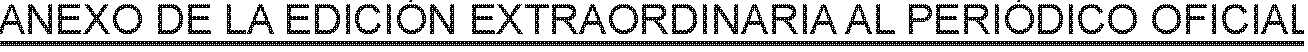 ANEXO:TABULADOR DE PLAZAS DE LA AUDITORÍA SUPERIOR DEL ESTADOEJERCICIO FISCAL 2021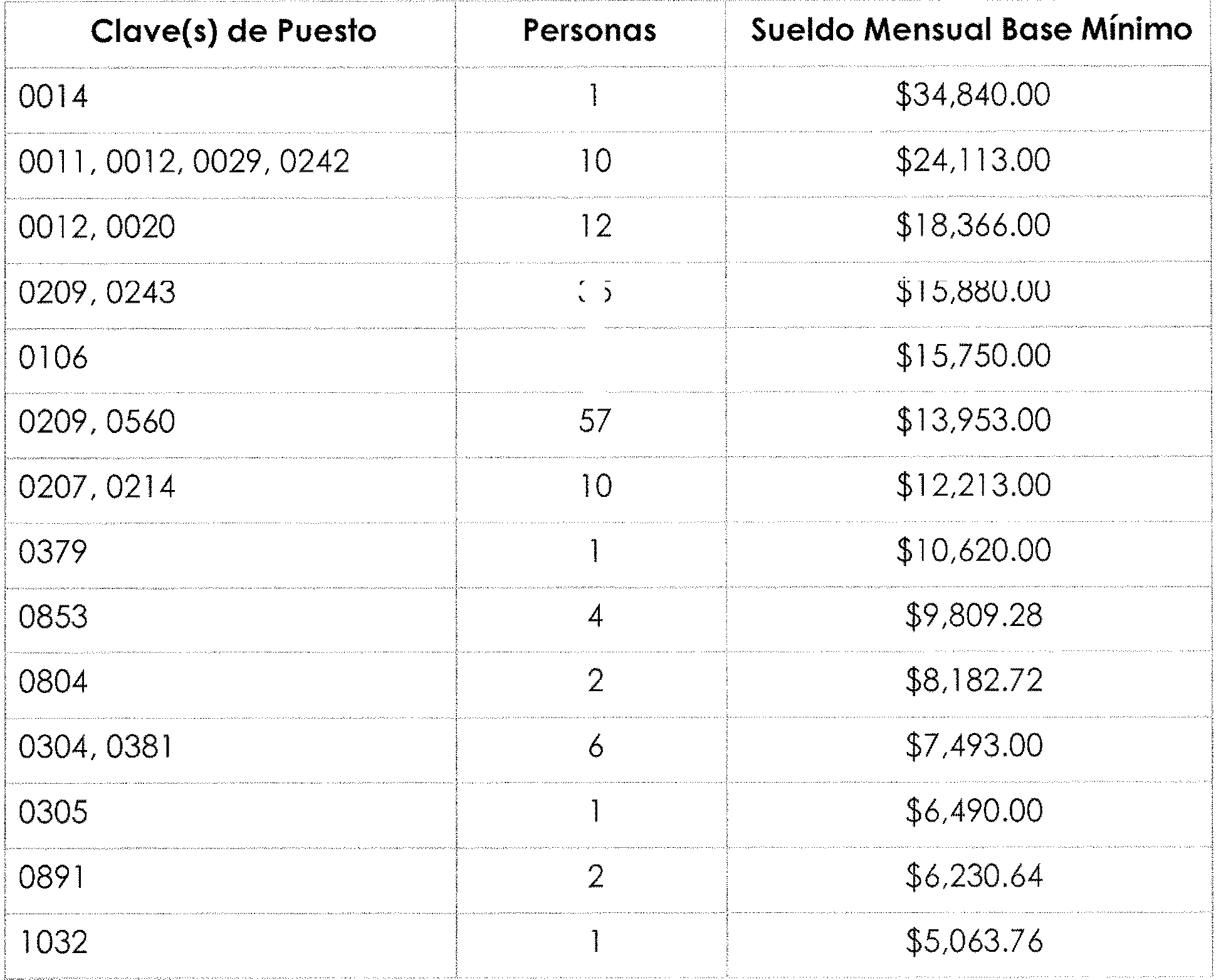 Fuente: 01. No. DAS! 181/2020 Tobuloaor	2021 de lo	Supet ior óc:!Jueves31de diciembre de 2020.	ANEXO DE LAEDICIÓN EXTRAORDINARIAALPERI ÓDICO OFICIAL	3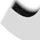 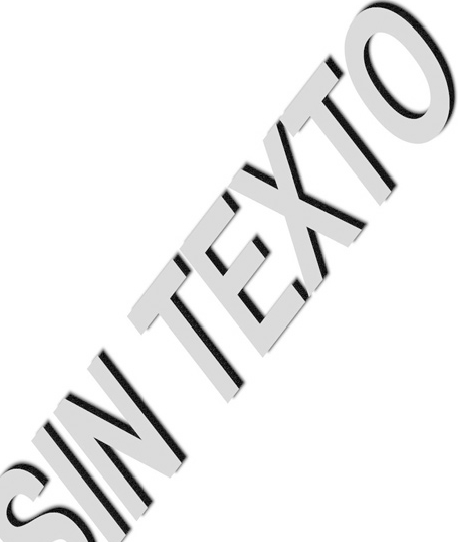 4	ANEXO DE LA EDICIÓN EXTRAORDINARIAAL PERIÓDICO OFICIAL	Jueves 31 de diciembre de 2020.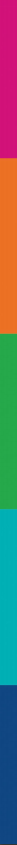 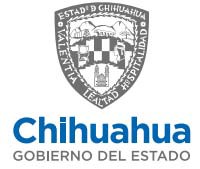 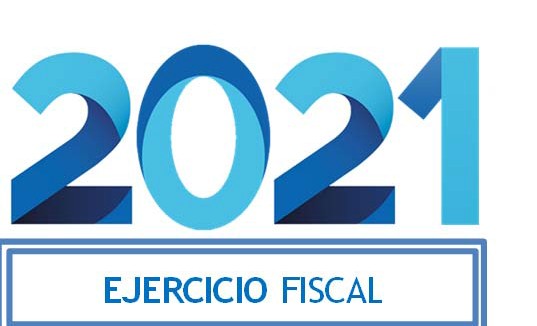 PRESUPUESTODE EGRESOS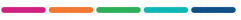 GOBIERNO DEL ESTADO DE CHIHUAHUA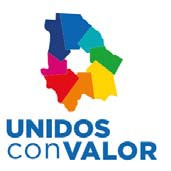 CLASIFICACIONES  PRESUPUESTALESEJE RECTOR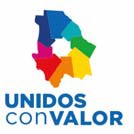 PRESUPUESTO DE EGRESOSCONTENIDOCLASIFICACIONES PRESUPUESTALES EJE RECTOREje Rector con % IntegraciónEje Transversal con % IntegraciónEje Rector– Dependencia con % IntegraciónEje Transversal– Dependencia con % IntegraciónEje Rector – Dependencia – Finalidad – Modalidad – Programa – Capítulo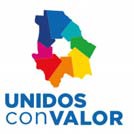 GOBIERNO DEL ESTADO DE CHIHUAHUAPresupuesto de Egresos para el Ejercicio Fiscal 2021 Clasificación Eje Rector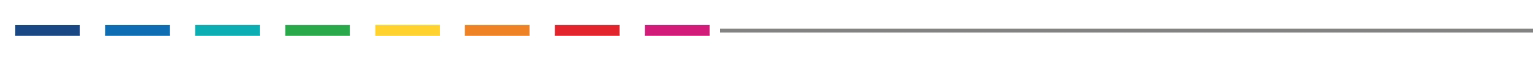 ImporteTotal	74,225,370,049Porcentaje de IntegraciónGOBIERNO DEL ESTADO DE CHIHUAHUAPresupuesto de Egresos para el Ejercicio Fiscal 2021 Clasificación Eje TransversalImporteTotal	74,225,370,049Porcentaje de IntegraciónImporteTotal	74,225,370,049Porcentaje de IntegraciónImporteTotal	74,225,370,049Porcentaje de IntegraciónImporteTotal	74,225,370,049Porcentaje de IntegraciónImporteTotal	74,225,370,049Porcentaje de IntegraciónImporteTotal	74,225,370,049Porcentaje de IntegraciónImporteTotal	74,225,370,049Porcentaje de IntegraciónImporteTotal	74,225,370,049Porcentaje de IntegraciónImporteTotal	74,225,370,049Porcentaje de IntegraciónImporteTotal	74,225,370,049Porcentaje de Integración103 SECRETARIA DE HACIENDASECRETARIA DE DESARROLLO SOCIAL183,862,412416,572,764SECRETARIA DE SALUD67,741,539SECRETARIA DE EDUCACION Y DEPORTE6,506,888,731SECRETARIA DE CULTURA150,026,341SECRETARIA DE COMUNICACIONES Y OBRAS PUBLICAS124 COMISION ESTATAL PARA LOS PUEBLOS INDIGENAS333,448,138105,288,231401 SERVICIOS EDUCATIVOS DEL ESTADO DE CHIHUAHUA12,441,298,6882P	PLANEACIÓN, SEGUIMIENTO Y EVALUACIÓN DE POLÍTICAS PÚBLICAS370,223,3232P035 GESTIÓN DE ADMINISTRACIÓN DEL COLEGIO DE BACHILLERES DEL ESTADO DE CHIHUAHUATRANSFERENCIAS, ASIGNACIONES, SUBSIDIOS Y OTRAS AYUDAS370,223,323370,223,323405 INSTITUTO TECNOLOGICO SUPERIOR DE NUEVO CASAS GRANDES65,072,2522E067COBERTURA EN EDUCACIÓN SUPERIOR TECNOLÓGICATRANSFERENCIAS, ASIGNACIONES, SUBSIDIOS Y OTRAS AYUDAS57,637,18257,637,182406 COLEGIO DE ESTUDIOS CIENTIFICOS Y TECNOLOGICOS DEL ESTADO DE CHIHUAHUA423,381,803407 COLEGIO DE EDUCACION PROFESIONAL TECNICA DEL ESTADO DE CHIHUAHUA408 INSTITUTO CHIHUAHUENSE DE EDUCACION PARA LOS ADULTOSSERVICIOS DE SALUD DE CHIHUAHUA257,897,650130,444,8525,068,689,5992K	PROYECTOS DE INVERSIÓN309,992,4842K009 PROGRAMA DE INFRAESTRUCTURA DE SALUDTRANSFERENCIAS, ASIGNACIONES, SUBSIDIOS Y OTRAS AYUDAS309,992,484309,992,4842P	PLANEACIÓN, SEGUIMIENTO Y EVALUACIÓN DE POLÍTICAS PÚBLICAS671,768,1052P025 PLANEACIÓN, EVALUACIÓN Y DESARROLLO INSTITUCIONALTRANSFERENCIAS, ASIGNACIONES, SUBSIDIOS Y OTRAS AYUDAS671,768,105671,768,105INSTITUTO CHIHUAHUENSE DE SALUDDESARROLLO INTEGRAL DE LA FAMILIA DEL ESTADO DE CHIHUAHUA756,890,589573,233,028INSTITUTO CHIHUAHUENSE DE LAS MUJERESCONSEJO ESTATAL DE POBLACIONUNIVERSIDAD AUTONOMA DE CHIHUAHUA38,098,50010,550,9541,617,095,803UNIVERSIDAD AUTONOMA DE CD. JUAREZ421 PENSIONES CIVILES DEL ESTADO DE CHIHUAHUA425 INSTITUTO CHIHUAHUENSE DEL DEPORTE Y CULTURA FISICA1,647,573,5851,296,574,557119,540,467426 INSTITUTO CHIHUAHUENSE DE LA JUVENTUD14,945,726427 JUNTA DE ASISTENCIA SOCIAL PRIVADA DEL ESTADO DE CHIHUAHUA428 EL COLEGIO DE CHIHUAHUAINSTITUTO CHIHUAHUENSE DE INFRAESTRUCTURA FISICA EDUCATIVAUNIVERSIDAD POLITECNICA DE CHIHUAHUA8,822,5007,853,93040,000,00021,858,171UNIVERSIDAD TECNOLOGICA DE LA TARAHUMARAUNIVERSIDAD TECNOLOGICA DE PARRAL20,941,36224,479,0472E067COBERTURA EN EDUCACIÓN SUPERIOR TECNOLÓGICATRANSFERENCIAS, ASIGNACIONES, SUBSIDIOS Y OTRAS AYUDAS11,922,84111,922,841UNIVERSIDAD PEDAGOGICA NACIONAL DEL ESTADO DE CHIHUAHUA130,633,4402E141CALIDAD DE LOS SERVICIOS DE EDUCACIÓN SUPERIOR (COBERTURA Y DOCENCIA)TRANSFERENCIAS, ASIGNACIONES, SUBSIDIOS Y OTRAS AYUDAS59,887,46259,887,462UNIVERSIDAD TECNOLOGICA DE LA BABICORACOMISION ESTATAL DE VIVIENDA, SUELO E INFRAESTRUCTURA DE CHIHUAHUAUNIVERSIDAD TECNOLOGICA DE PAQUIME16,522,17650,578,88425,739,496UNIVERSIDAD TECNOLOGICA DE CAMARGO25,496,8682E067COBERTURA EN EDUCACIÓN SUPERIOR TECNOLÓGICATRANSFERENCIAS, ASIGNACIONES, SUBSIDIOS Y OTRAS AYUDAS20,530,71620,530,7162E067COBERTURA EN EDUCACIÓN SUPERIOR TECNOLÓGICATRANSFERENCIAS, ASIGNACIONES, SUBSIDIOS Y OTRAS AYUDAS9,631,6009,631,6002E115EDUCACIÓN EN TELEBACHILLERATO COMUNITARIOTRANSFERENCIAS, ASIGNACIONES, SUBSIDIOS Y OTRAS AYUDAS87,300,30687,300,306104 SECRETARIA DE INNOVACION Y DESARROLLO ECONOMICO84,014,736112 SECRETARIA DE DESARROLLO RURAL161,310,209409 INSTITUTO DE APOYO AL DESARROLLO TECNOLOGICO410 INSTITUTO DE CAPACITACION PARA EL TRABAJO DEL ESTADO DE CHIHUAHUA62,106,42880,021,7072F2F014PROMOCIÓN Y FOMENTOCAPACITACIÓN PARA EL DESARROLLO DE HABILIDADES Y CONOCIMIENTOS PARA EL TRABAJO Y/O EMPRENDIMIENTOTRANSFERENCIAS, ASIGNACIONES, SUBSIDIOS Y OTRAS AYUDAS80,021,70780,021,70780,021,707411 FOMENTO Y DESARROLLO ARTESANAL DEL ESTADO DE CHIHUAHUA429 INSTITUTO DE INNOVACION Y COMPETITIVIDAD510 FIDEICOMISO DE PROMOCION Y FOMENTO DE LAS ACTIVIDADES TURISTICAS7,357,6985,322,35046,337,62822F2F056DESEMPEÑO DE LAS FUNCIONES PROMOCIÓN Y FOMENTOPROMOCIÓN Y FOMENTO DE LAS ACTIVIDADES TURÍSTICASTRANSFERENCIAS, ASIGNACIONES, SUBSIDIOS Y OTRAS AYUDAS46,337,62846,337,62846,337,62846,337,628511 FIDEICOMISO EXPO-CHIHUAHUA35,460,777516 FONDO DE FOMENTO AGROPECUARIO DEL ESTADO (FOFAE)118,981,0031S017 PROGRAMA DE DESARROLLO RURAL SUSTENTABLE (CON SAGARPA)TRANSFERENCIAS, ASIGNACIONES, SUBSIDIOS Y OTRAS AYUDAS92,105,00392,105,003524 FIDEICOMISO PARA EL DESARROLLO FORESTAL SUSTENTABLE EN EL ESTADO (FIDEFOSE)539 FONDO PARA EL DESARROLLO AGROPECUARIO, AGROINDUSTRIAL, ACUICOLA Y FORESTAL (FIDEAAAF)14,829,67020,000,000111 SECRETARIA DE DESARROLLO URBANO Y ECOLOGIA348,958,162125 COORDINACION DE POLITICA DIGITAL110,488,831412 PARQUE CUMBRES DE MAJALCA422 JUNTA CENTRAL DE AGUA Y SANEAMIENTO482,640183,856,7442K020 AGUA POTABLE, DRENAJE Y TRATAMIENTOTRANSFERENCIAS, ASIGNACIONES, SUBSIDIOS Y OTRAS AYUDAS102,650,646102,650,646602 ADMINISTRADORA DE SERVICIOS AEROPORTUARIOS DE CHIHUAHUA603 OPERADORA DE TRANSPORTE9,666,68062,232,630801 MUNICIPIOS2,200,000E4 JUSTICIA Y SEGURIDAD102 SECRETARIA GENERAL DE GOBIERNO8,620,263,902461,755,3492K153 PROGRAMA DE SEGURIDAD PÚBLICA DEL ESTADOBIENES MUEBLES, INMUEBLES E INTANGIBLES32,000,00032,000,000115 FISCALIA GENERAL DEL ESTADO2,539,431,090126 SECRETARIA DE SEGURIDAD PUBLICA2,406,928,820301 TRIBUNAL SUPERIOR DE JUSTICIA445 SECRETARIA EJECUTIVA DEL SISTEMA ESTATAL ANTICORRUPCION2,828,290,8699,279,8193	ADMINISTRATIVOS Y DE APOYO3O	APOYO A LA FUNCIÓN PÚBLICA Y AL MEJORAMIENTO DE LA GESTIÓN9,279,8199,279,8193O005 SEGUIMIENTO Y EVALUACIÓN DE POLÍTICAS PÚBLICAS ANTICORRUPCIÓNTRANSFERENCIAS, ASIGNACIONES, SUBSIDIOS Y OTRAS AYUDAS9,279,8199,279,819508 FIDEICOMISO POLICIA AMIGO509 FIDEICOMISO TRANSITO AMIGO12,000,0003,000,000528 FONDO DE ATENCION A NIÑOS Y NIÑAS HIJOS DE LAS VICTIMAS DE LA LUCHA CONTRA EL CRIMEN531 FIDEICOMISO PARA LA COMPETITIVIDAD Y SEGURIDAD CIUDADANA537 FONDO DE AYUDA, ASISTENCIA Y REPARACION A VICTIMAS DEL ESTADO DE CHIHUAHUA538 FIDEICOMISO IRREVOCABLE DE ADMINISTRACION E INVERSION FANVIPOL701 COMISION ESTATAL DE LOS DERECHOS HUMANOS10,000,000192,508,82410,000,0001,326,00078,782,363705 TRIBUNAL ESTATAL DE JUSTICIA ADMINISTRATIVA DE CHIHUAHUA66,960,7672	DESEMPEÑO DE LAS FUNCIONES 2R	ESPECÍFICOS66,960,76766,960,7672R008 RESOLUCIONES A CONTROVERSIAS EN MATERIA ADMINISTRATIVATRANSFERENCIAS, ASIGNACIONES, SUBSIDIOS Y OTRAS AYUDAS66,960,76766,960,767E5 GOBIERNO RESPONSABLE 101 DESPACHO DEL EJECUTIVOSECRETARIA GENERAL DE GOBIERNO28,631,181,76614,701,444240,102,657SECRETARIA DE HACIENDA5,628,996,200108 SECRETARIA DE TRABAJO Y PREVISION SOCIAL169,698,037SECRETARIA DE DESARROLLO MUNICIPALSECRETARIA DE LA FUNCION PUBLICA84,959,43992,171,206CONSEJERIA JURIDICA10,528,549COORDINACION DE COMUNICACION SOCIALCOORDINACION DE RELACIONES PUBLICASREPRESENTACION DEL GOBIERNO DEL ESTADO EN LA CD. DE MEXICO116,606,08426,871,5259,669,400OFICINAS ESTATALES DE ENLACE CON LA SECRETARIA DE RELACIONES EXTERIORESDEUDA PUBLICA24,304,8363,246,824,8436D034 CRÉDITO A LARGO PLAZO POR LA INSTITUCIÓN DE BANOBRAS $5,000 MDP (.45)DEUDA PUBLICA472,139,736472,139,736123 COORDINACION EJECUTIVA DE GABINETECONGRESO DEL ESTADO22,179,882454,907,078AUDITORIA SUPERIOR DEL ESTADO DE CHIHUAHUA416 INSTITUTO CHIHUAHUENSE DE LAS MUJERES421 PENSIONES CIVILES DEL ESTADO DE CHIHUAHUA436 COMISION ESTATAL DE VIVIENDA, SUELO E INFRAESTRUCTURA DE CHIHUAHUA507 FONDO DE RETIRO DE LOS TRABAJADORES INCORPORADOS A LA SECCION 42 DEL SNTE162,829,62720,133,6013,279,841,28969,765,7365,000,000520 FIDEICOMISO DEL PROGRAMA DE CARRETERAS FEDERALES Y ESTATALES521 FIDEICOMISO IRREVOCABLE DE ADMINISTRACION Y GARANTIA DE PAGO3,253,068,195850,0003	ADMINISTRATIVOS Y DE APOYO3M	APOYO AL PROCESO PRESUPUESTARIO Y PARA MEJORAR LA EFICIENCIA INSTITUCIONAL850,000850,0003M042 ADMINISTRACIÓN DEL FIDEICOMISO IRREVOCABLE DE GARANTÍA DE PAGOTRANSFERENCIAS, ASIGNACIONES, SUBSIDIOS Y OTRAS AYUDAS850,000850,000702 INSTITUTO ESTATAL ELECTORAL718,508,5282R005 ORGANIZACIÓN DE PROCESOS DE CONSULTAS PUBLICAS CON PARTICIPACIÓN CIUDADANATRANSFERENCIAS, ASIGNACIONES, SUBSIDIOS Y OTRAS AYUDAS457,629,160457,629,160703 TRIBUNAL ESTATAL ELECTORAL704 INSTITUTO CHIHUAHUENSE PARA LA TRANSPARENCIA Y ACCESO A LA INFORMACION PUBLICA58,857,61755,506,029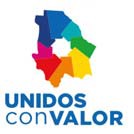 PLANTILLASERVIDORES PUBLICOSPRESUPUESTO DE EGRESOSCONTENIDOPLANTILLA SERVIDORES PUBLICOSServidores Públicos - BUROCRATAS Subsistema Estatal de EducaciónGOBIERNO DEL ESTADO DE CHIHUAHUAPlantilla de Servidores Públicos 2021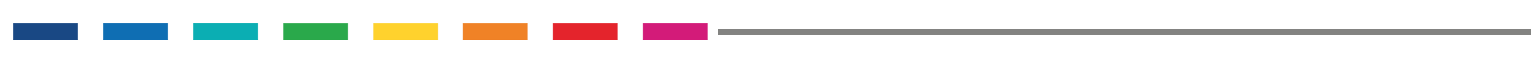 GOBIERNO DEL ESTADO DE CHIHUAHUAPlantilla de Servidores Públicos 2021GOBIERNO DEL ESTADO DE CHIHUAHUAPlantilla de Servidores Públicos 2021OFICINAS ESTATALES DE ENLACE CON LA SECRETARIA DE RELACIONES EXTERIORES	2GOBIERNO DEL ESTADO DE CHIHUAHUAPlantilla de Servidores Públicos 2021TOTAL    9,816ZONA NO FRONTERIZA UNIDADES ADMINISTRATIVAS GENERALTotal Grado:	623TITULADOTotal Grado:	373	1,629Total Grado:	313LICENCIADO UPN MAS DE 20 AÑOS ANTIGUEDADTotal Grado:	112SERVICIOS ESPECIALES TITULADOPuesto	Plazas	Horas	Descripción03	2	DOCENTE ACADEMICO	8,650Total Grado:	2TITULADOTotal Grado:	589LICENCIADO UPN MAS 20 AÑOS ANTIGUEDADPuesto	Plazas	Horas	DescripciónTotal Grado:	15LICENCIADO UPN MAS 20 AÑOS ANTIGUEDADSERVICIOS ESPECIALES NO TITULADOTotal Grado:	220SERVICIOS ESPECIALES  TITULADOPuesto	Plazas	Horas	Descripción03	25	DOCENTE ACADEMICO	405Total Grado:	25TITULADOTITULADO561UNIDADES ADMINISTRATIVAS GENERALTITULADOTotal Grado :	62LICENCIADO UPN MAS 20 AÑOS ANTIGUEDADTotal Grado:	18SERVICIOS ESPECIALES TITULADOPuesto	Plazas	Horas	Descripción03	24	DOCENTE ACADEMICO	9,088Total Nivel:	531	400PRIMARIA GENERALPuesto	Plazas	Horas	Descripción01	54	DIRECTOR	14,901NO TITULADOPuesto	Plazas	Horas	Descripción03	4	DOCENTE ACADEMICO	11,297Total Grado:	4TITULADOTotal Grado:	173LICENCIADO UPN CON MAS DE 20 AÑOS DE ANTIGÜEDADTotal Grado:	96SERVICIOS ESPECIALES NO TITULADO9,088Total Grado:	1SERVICIOS ESPECIALES TITULADOTotal Grado:	241SERVICIOS ESPECIALES TITULADOINDICADORESFINANCIEROSPRESUPUESTO DE EGRESOSCONTENIDOINDICADORES FINANCIEROSResumen de Indicadores Financieros Clasificaciones Presupuestales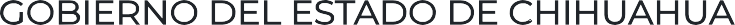 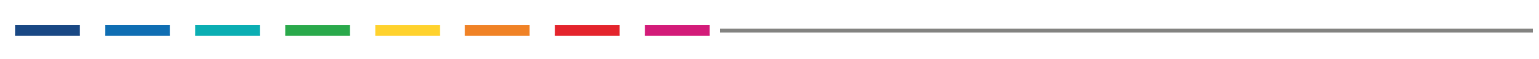 CONCEPTO	$	%	BASE DE CÁLCULOJueves 31 de diciembre de 2020.ANEXO DE LA EDICIÓN EXTRAORDINARIA AL PERIÓDICO OFICIAL191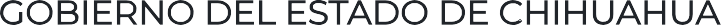 INDICADOR 2021CONCEPTO	$	%	BASE DE CÁLCULOGOBIERNO DEL ESTADO DE CHIHUAHUAPresupuesto de Egreses para el Ejercicio Fisca 1 2021---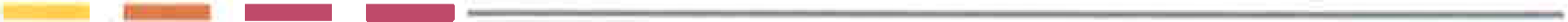 Nombre del IndicadorIndicadores del GastoJ          PROPORCION  DE  LOS  RECURSOS  CON  RESPECTO  AL TOTAL  DEL  PRESUPUESTO  DE EGRESOSObjetivo del IndicadorDeterminar la participación de los Recursos Etiquetados, y los No Etiquetados, con respecto al total del Presupuesto de EgresosMeta del Indicador	• Base de ComparaciónGestionar ante las diferentes instancias una distribución 1 más equitativa de las participaciones federales acorde a la contribución	de	la	entidad,	con	la  finalidad	de incrementar el margen de disponibilidad de los recursos del Gobierno del Estado1  Presupuesto de Egresos 2021Variables que Intervienen	• Unidad MedidaDimensión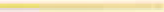 TR: Tipo de los RecursosPTOTAL: Total del Presupuesto de EgresosFórmula1  PorcentualMedio de Verificación1    Eficacia1       (TR/PTOTAL)*lOOIntegración del Presupuesto de Egresos Según sus RecursosMiles de Pesos	Ind icadorRECURSOS NO ETIQUETADOS RECURSOS ETIQUETADOSTOTAL DEL PRESUPUESTO DE EGRESOSOraflca46,937,43427,287,93574,225,37063.24%36.76%80MPROPORCION DE LOS RECURSOS CON RESPECTO AL TOTAL DEL PRESUPUESTO DE EGRESOS	 	74 225 369	74 225 37070M60M50M40M30M20M10M0RECURSOS	TOTAL RECURSOS DE EGRESOSGOBIERNO DEL ESTADO DE CHIHUAHUAPresupuesto de Egresos para el Ejercicio Fiscal 2021 Indicadores del Gasto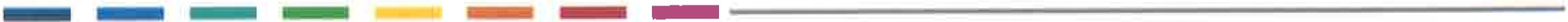 Nombre del Indicador1     PROPORCIÓN PRIORIDADES DEL GASTOObjetivo del IndicadorDeterminar la proporción de los Principales Sectores del Gasto del Gobierno Estatal, con respecto al total del Presupuesto de Egresos con mayor prioridad.	·Meta del Indicador	Base de ComparaciónAtender los sectores prioritarios de gasto, de acuerdo al Presupuesto de Egresos del Gobierno del EstadoPresupuesto de Egresos 2021Variables que intervienenPG: Prioridades del Gasto¡ PTOTAL: Total del Presupuesto de EgresosFórmula1     (PG/PTOTAL)*lOOUnidad Medida1   PorcentualMedio de Verificación Prioridades de GastoDimensió.n1              EficaciaEDUCACIÓ NSALU DJ USTICIA Y SEGU RIDADPROGRAMAS DE INVERSIÓN Y OBRA PÚBLICATOTALOraflcaMiles de Pesos	Indicador24,382,212 '	55.47%8,510,636	19.36%7,931,856	18.05%3,127,683	7.12%43,952,389PROPORCIÓN PRIORIDADES DEL GASTOProgramas de Inversión y Obra Pública: 7.1 %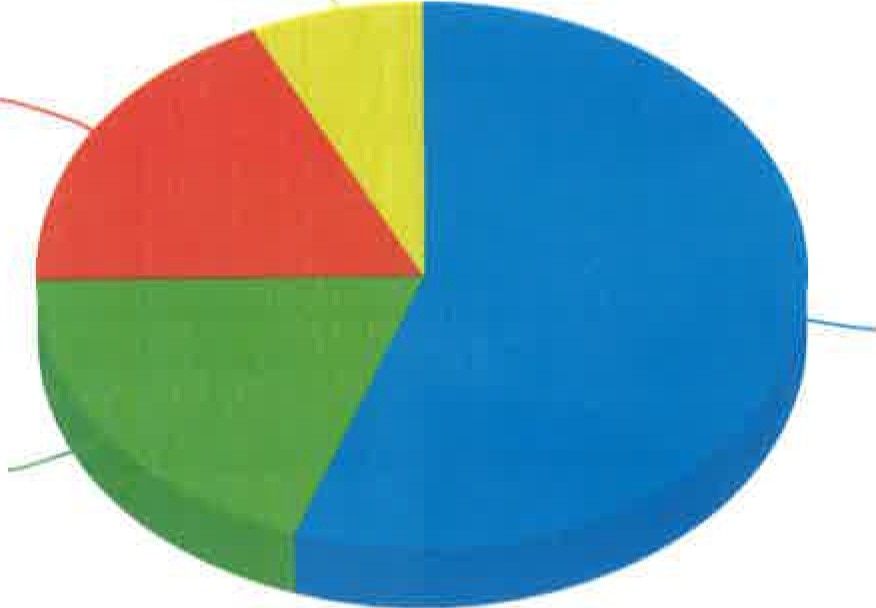 Justicia y Seguridad: 18.0 %Salud: 19.4 %Educación: 55.5 %e Educación	e Salud	e Justicia y Seguridad	e Programas de Inversión y Obra Pública	e RestanteGOBIERNO DEL ESTADO DE CHIHUAHUAPresupuesto de Egresos para el Ejercicio Fiscal 2021--	Indicadores del Gasto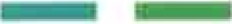 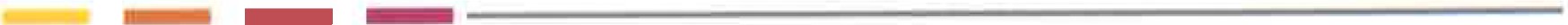 Nombre del IndicadorlPROPORCIÓN POR EJES RECTORESObjetivo del IndicadorDeterminar la participación de cada Eje Rector con respecto al total del Presupuesto de EgresosMeta del Indicador		• Base de Comparación Asignar los recursos públicos de acuerdo a los objetivos y 1	1 Presupuesto de Egresos 2021metas planteados en el Plan Estatal de Desarrollo, privilegiando los principales ejes rectoresVariables que intervienen	• Unidad Medida	• DimensiónER: Eje RectorPTOTAL: Total del Presupuesto de Egresos1      Porcentual	EficaciaFórmula	• Medio de Verificación(ER/PTOTAL)*lOO	Clasificación Ejes RectoresMiles de Pesos IndicadorOraflcaJueves 31 de diciembre de 2020.	ANEXO DE LA EDICIÓN EXTRAORDINARIA AL PERIÓDICO OFICIAL	197PROPORCIÓN POR EJES RECTORESGOBIERNO RESPONSABLE: 38.6 %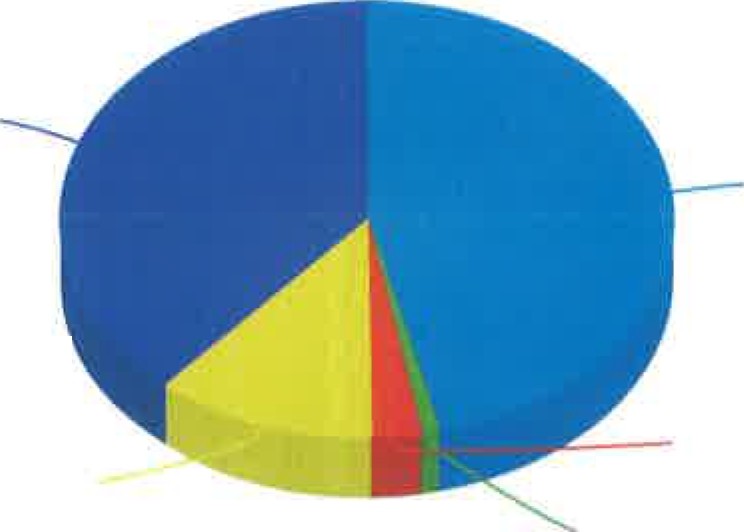 DESARROLLO HUMANO Y SOCIAL: 46.3 %JUSTICIA Y SEGURIDAD: 11 .6 %INFRAESTRUCTURA, DESARROLLO URBANO Y MEDIO AMBIENTE: 2.6 %ECONOMÍA, INNOVACIÓN, DESARROLLO SUSTENTABLE Y EQUILIBRIO REGIONAL: 0.9 %DESARROLLO HUMANO Y SOCIALECONOMÍA, INNOVACIÓN, DESARROLLO SUSTENTABLE Y EQUILIBRIO REGIONALINFRAESTRUCTURA, DESARROLLO URBANO Y MEDIO AMBIENTE JUSTICIA Y SEGURIDADGOBIERNO RESPONSABLEGOBIERNO DEL ESTADO DE CHIHUAHUAPresupuesto de Egresos para el Ejercicio Fiscal 2021 Indicadores del Gasto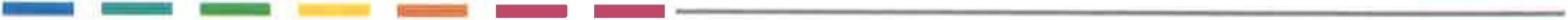 Nombre del IndicadorPROPORCIÓN POR EJE RECTOR - OBJETIVO ESTRATÉGICO DESARROLLO HUMANO Y SOCIALObjetivo del IndicadorDeterminar la participación de cada Objetivo Estratégico con respecto al total del Eje RectorMeta del Indicador	• Base de ComparaciónAsignar los recursos públicos de acuerdo a los objetivos y1  metas planteados en el Plan Estatal de Desarrollo, paraeste Eje RectorPresupuesto de Egresos 2021Variables que IntervienenOE: Objetivo Estratégicor1          ER: Eje RectorUnidad Medida1            PorcentualDimensiónEficaciaFórmula	• Medio de VerificaciónI (OE/ER)*lOO	Clasificación Ejes Rectores - Objetivo EstratégicoPROPORCIÓN POR	E RECTOR - OBJETIVO ESTRATÉGICO DESARROLLO HUMANO Y SOCIALVIVIENDA: 0.1 %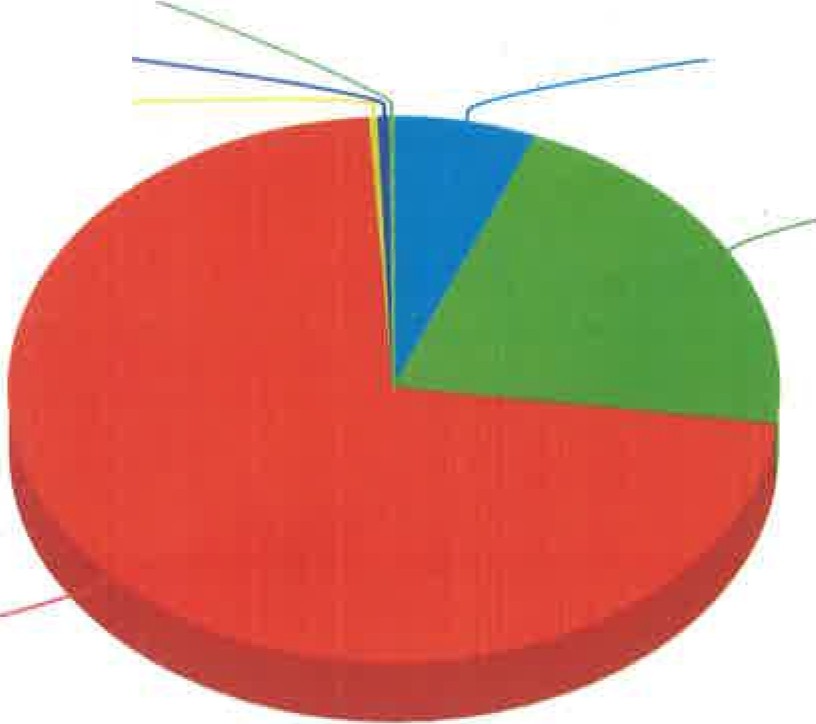 CULTURA: 0.5 %DEPORTE: 0.3 %DESARROLLO SOCIAL: 6.1 %SALUD: 21.l %EDUCACIÓN: 71.9 %DESARROLLO  SOCIAL	• SALUD	• EDUCACIÓN	DEPORTE	• CULTURA	• VIVIENDAGOBIERNO DEL ESTADO DE CHIHUAHUAPresupuesto de Egresos para el Ejercicio Fiscal 2021--	-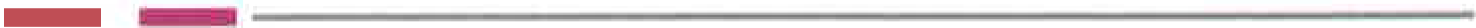 Nombre del IndicadorIndicadores del GastoPROPORCIÓN POR EJE RECTOR - OBJETIVO ESTRATÉGICO ECONOMIA, INNOVACION, DESARROLLO SUSTENTABLE Y EQUILIBRIO REGIONALObjetivo del IndicadorDeterminar la participación de cada Objetivo Estratégico con respecto al total del Eje RectorMeta del Indicador	• Base de Comparación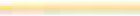 Asignar los recursos públicos de acuerdo a los objetivos y	1 Presupuesto de Egresos 2021 metas planteados en el Plan Estatal de Desarrollo, paraeste Eje RectorVarlables que Intervienen	• Unidad Medida	• DimensiónOE: Objetivo Estratégico ER: Eje RectorFórmula(OE/ER)*lOOPorcentual	EficaciaMedio de Verificación11     Clasificación Ejes Rectores - Objetivo EstratégicoTOTAL DEL PRESUPUESTO DE EGRESOSOrafica685,742PROPORCIÓN POR EJE RECTOR - OBJETIVO ESTRATÉGICO ECONOMIA, INNOVACION, DESARROLLO SUSTENTABLE Y EQUILIBRIO REGIONALENERGÍA: 0.4 %INNOVACIÓN: 1 2.4 %   -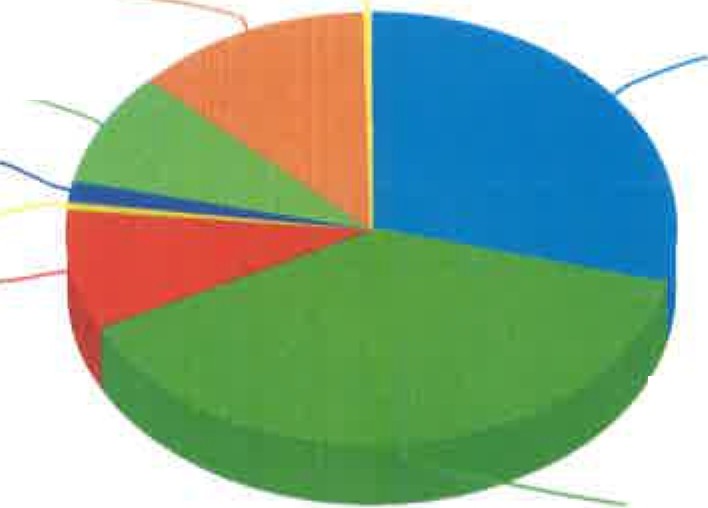 TURISMO: 8.S %COMERCIO: 1.6 %MINERÍA: 0.6 %INDUSTRIA: 9.0 %DESARROLLO  REGIONALINDUSTRIACOMERCIO INNOVACIÓNDESARROLLO REGIONAL: 2 9.1 %DESARROLLO   AGROPECUARIO, PESQUERO Y FORESTAL: 38.3 %DESARROLLO AGROPECUARIO,  PESQUERO Y FORESTAL MINERÍATURISMO ENERGÍAGOBIERNO DEL ESTADO DE CHIHUAHUAPresupuesto de Egresos para el Ejercicio Fiscal 2021-----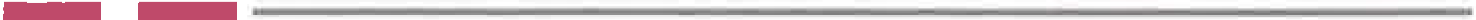 Nombre del IndicadorIndicadores del GastoPROPORCIÓN	POR	EJE	DE	DESARROLLO	OBJETIVO	ESTRATÉGICO INFRAESTRUCTURA, DESARROLLO URBANO Y MEDIO AMBIENTEObjetivo del Indicador1 Determinar la participación de cada Objetivo Estratégico con respecto al total del Eje RectorMeta del Indicador	• Base de ComparaciónAsignar los recursos públicos de acuerdo a los objetivos y	1        Presupuesto de Egresos 2021 metas planteados en el Plan Estatal de Desarrollo, paraeste Eje RectorVariables que Intervienen	• Unidad MedidaDimensión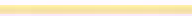 OE: Objetivo Estratégico ER: Eje Rector1          PorcentualEficaciaFórmula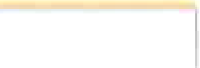 1                     (OE/ER)*lOOMedio de Verificación[ Clasificación Ejes Rectores - Objetivo EstratégicoPROPORCIÓN POR EJE DE DESARROLLO - OBJETIVO ESTRATÉGICO INFRAESTRUCTURA, DESARROLLO URBANO Y MEDIO AMBIENTEECOLOGÍA Y MEDIO AMBIENTE: 0.9 %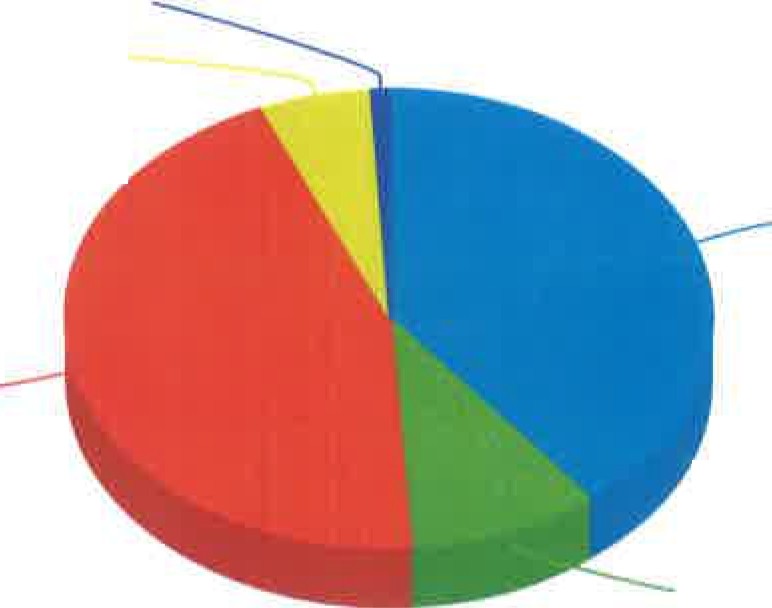 MOVILIDAD Y TRANSPORTE: 5.5 %INFRAESTRUCTURA DE COMUNICACIONES Y TRANSPORTES:39.4 %DESARROLLO URBANO: 44.6 %AGUA Y SANEAMIENTO: 9.5 %INFRAESTRUCTURA DE COMUNICACIONES Y TRANSPORTES	• AGUA Y SANEAMIENTODESARROLLO  URBANO	MOVILIDAD Y TRANSPORTEECOLOGÍA Y MEDIO AMBIENTEGOBIERNO DEL ESTADO DE CHIHUAHUAPresupuesto de Egresos para el Ejercicio Fiscal 2021-----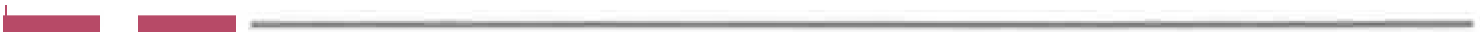 Nombre del IndicadorIndicadores del GastoPROPORCIÓN	POR  EJE  DE  DESARROLLO  -  OBJETIVO	ESTRATÉGICO JUSTICIA Y SEGURIDADObjetivo del IndicadorDeterminar la participación de cada Objetivo Estratégico con respecto al total del Eje RectorMeta del Indicador	• Base de ComparaciónAsignar los recursos públicos de acuerdo a los objetivos y metas planteados en el Plan Estatal de Desarrollo, para este Eje RectorPresupuesto de Egresos 2021Variables que Intervienen	• Unidad Medida	• DimensiónPorcentual	EficaciaFórmula	• Medio de Verificación(OE/ER)*100	Clasificación Ejes Rectores - Objetivo EstratégicoPROPORCIÓN POR	E DE DESARROLLO - OBJETIVO ESTRATÉGICO JUSTICIA Y SEGURIDADREINSERCIÓN SOCIAL: 10.8 %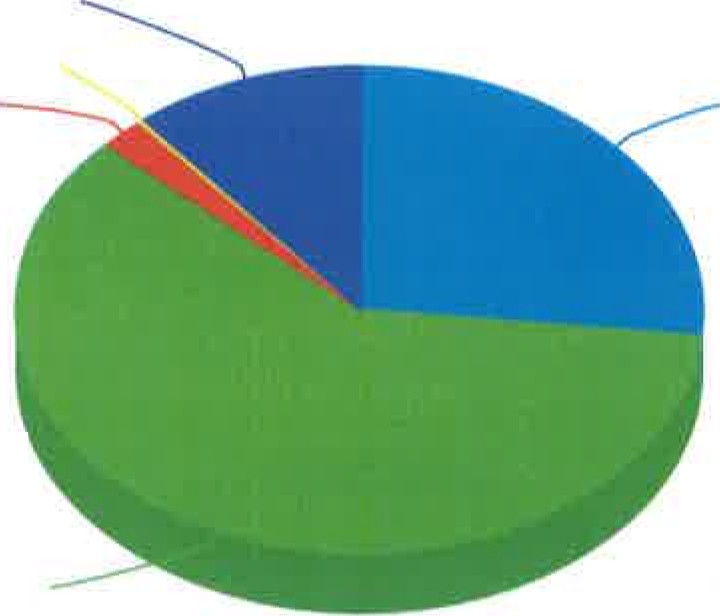 PROTECCIÓN CIVIL: 0.3 %PREVENCIÓN Y ATENCIÓN A VICTIMAS: 2.0 %	SEGURIDAD PUBLICA: 26.7 %PROCURACIÓN E IMPARTICIÓN DE JUSTICIA: 60.2 %SEGURIDAD  PUBLICAPREVENCIÓN Y ATENCIÓN A VICTIMASREINSERCIÓN  SOCIALe PROCURACIÓN E IMPARTICIÓN DE JUSTICIA PROTECCIÓN CIVIL206   ANEXO DE LA EDICIÓN EXTRAORDINARIA  AL PERIÓDICO OFICIAL	Jueves 31 de diciembre de 2020.GOBIERNO DEL ESTADO DE CHIHUAHUAPresupuesto de Egresos para el Ejercicio Fiscal 2021 Indicadores del Gasto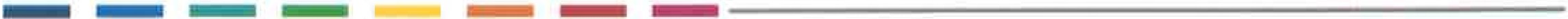 Nombre del IndicadorPROPORCIÓN	DE LAS TRANSFERENCIAS,	PARTICIPACIONES	Y  APORTACIONES	A MUNICIPIOSObjetivo del IndicadorDeterminar la contribución a los Municipios del Estado, en lo que se refiere a Transferencias,  Participaciones yAportaciones con respecto al total del Presupuesto de EgresosMeta del Indicador	• Base de ComparaciónApegarse a las disposiciones federales y estatales en relación a las Transferencias, Participaciones y Aportaciones a los Municipios del Estado, garantizando su distribución a los municipios en tiempo y formaPresupuesto de Egresos 2021Variables que intervienen	• Unidad MedidaDimensiónTPA: Transferencias, Participaciones y Aportaciones PTOTAL: Total Presupuesto de Egresos1    PorcentualEficaciaFórmula(TPA/PTOTAL)*lOOMedio de Verificación1  Clasificación EconómicaOraflcaPROPORCIÓN DE LAS TRANSFERENCIAS, PARTICIPAC APORTACIONES A MUNICIPIOS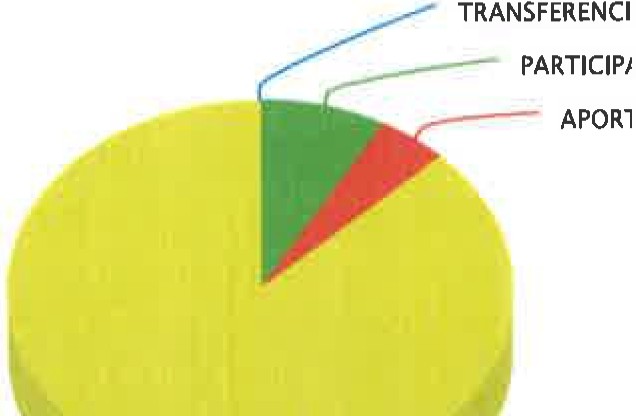 RESTO DEL PRESUPUESTO: 87.2 %DISTRIBUCIÓN8M	• PARTICIPACIONES	• FAISM	• FORTAMUN7M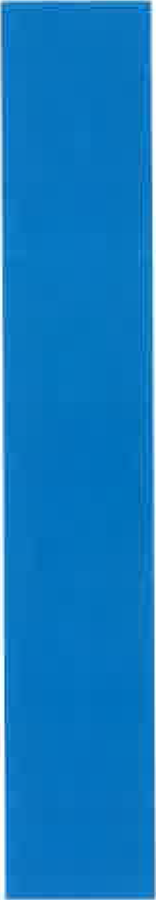 6MSM4M3M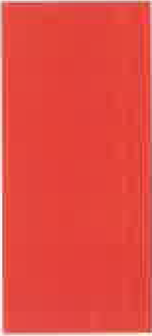 2Ml M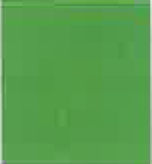 • TRANSFERENCIASAPORTACIONESPARTICIPACIONESRESTO DEL PRESUPUESTOo	Higll charts.comGOBIERNO DEL ESTADO DE CHIHUAHUAPresupuesto de Egresos para el Ejercicio Fiscal 2021---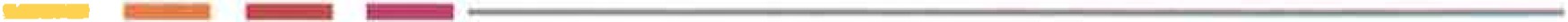 Nombre del IndicadorIndicadores del GastoPROPORCIÓN	POR	EJE  DE	DESARROLLO  -  OBJETIVO	ESTRATÉGICO GOBIERNO1    RESPONSABLEObjetivo del Indicador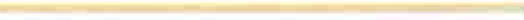 Determinar la participación de cada Objetivo Estratégico con respecto al total del Eje RectorMeta del Indicador	• Base de ComparaciónAsignar los recursos públicos de acuerdo a los objetivos y	J       Presupuesto de Egresos 2021metas planteados en el Plan Estatal de Desarrollo, para este Eje de DesarrolloVariables que intervienen	• Unidad MedidaDimensiónOE: Objetivo Estratégico ER: Eje Rector1      PorcentualEficaciaFórmula	• Medio de Verificación(OE/ER)*lOO1    Clasificación Ejes Rectores - Objetivo EstratégicoPROPORCIÓN POR EJE DE DESARROLLO - OBJETIVO ESTRATÉGICO GOBIERNO RESPONSABLETRABAJO Y PREVISIÓN SOCIAL: 0.6 %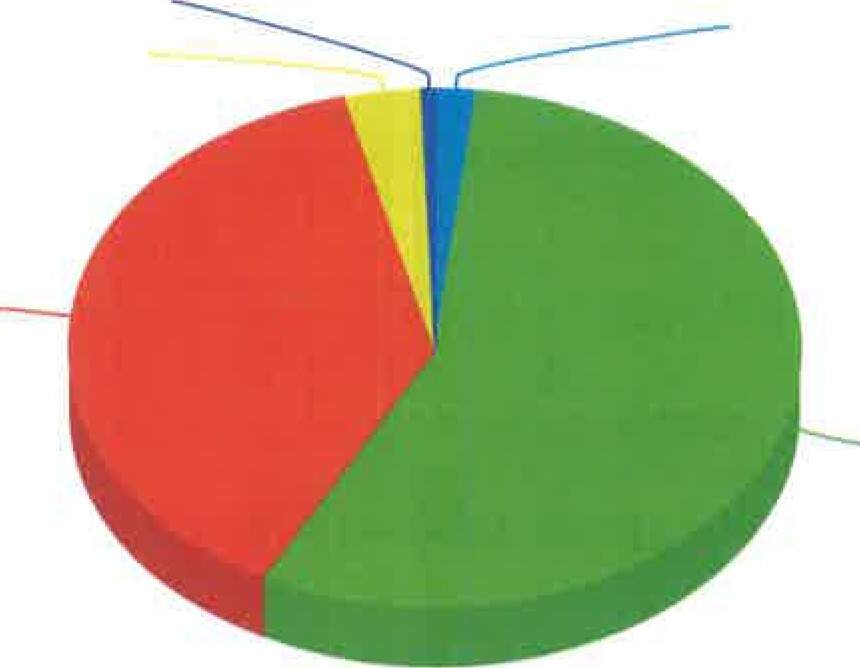 GOBIERNO ABIERTO: 3.4 %SEPARACIÓN DE PODERES: 1.8 %FORTALECIMIENTO MUNICIPAL: 38.2 %EFICIENCIA GUBERNAMENTAL:  56.0 %SEPARACIÓN DE PODERES8 GOBIERNO ABIERTOEFICIENCIA  GUBERNAMENTAL	• FORTALECIMIENTO MUNICIPALTRABAJO Y PREVISIÓN SOCIALGOBIERNO DEL ESTADO DE CHIHUAHUAPresupuesto de Egresos para el Ejercicio Fiscal 2021-	-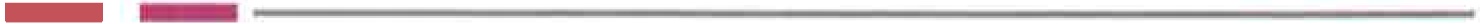 Nombre del IndicadorIndicadores del GastoPROPORCIÓN DEL PRESUPUESTO DE EGRESOS CON RESPECTO AL PIB 2018 DE LA¡ ENTIDADObjetivo del Indicador1  Determinar la relación que existe entre el Presupuesto de Egresos con respecto al PIB 2018 de la EntidadMeta del Indicador	• Base de ComparaciónMantener o incrementar el nivel del Presupuesto de	1  Presupuesto de Egresos 2021 Egresos, con respecto al PIBVariables que Intervienen	• Unidad MedidaDimensión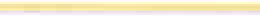 PTOTAL: Total Presupuesto de Egresos PIBENT: PIB de la Entidad1   Porcentual1        EficaciaFórmula	• Medio de Verificación(PTOTAL/PIBEND*lOOPIB 2018 de la Entidad según cifras preliminares del INEGI J a precios corrientes. Sistema de Cuentas Nacionales de México. Presupuesto de Egresos 2020.Miles de Pesos	IndicadorTOTAL PRESUPUESTO DE EGRESOSSECTOR PRIVADOPIB DE LA ENTIDADOraflca74,225488,374562,59913.19%86.81%PROPORCIÓN DEL PRESUPUESTO DE EGRESOS CON RESPECTO AL PIB 201 8 DE LA ENTIDADTOTAL PRESUPUESTO DE EGRESOS: 13.2 %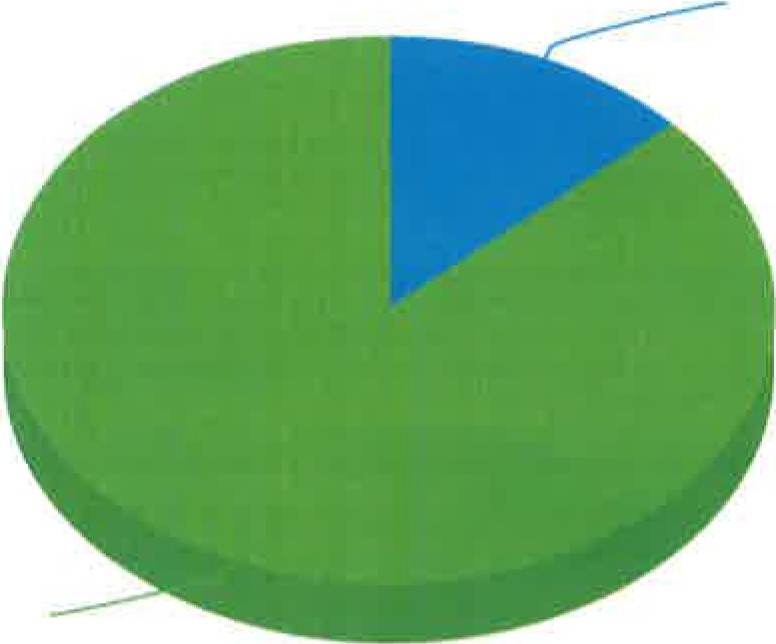 SECTOR PRIVADO: 86.8 %TOTAL PRESUPUESTO DE EGRESOS	• SECTOR PRIVADOCLASIFICACIONESPRESUPUESTALESPRESUPUESTO DE EGRESOSCONTENIDOCLASIFICACIONES PRESUPUESTALESClasificación por Eje RectorClasificación por Eje Rector – Objetivo EstratégicoFondo de Aportación para el Fortalecimiento de los Municipios (FORTAMUN)Fondo de Aportación para la Infraestructura Social Municipal (FAISM) Participaciones por MunicipioTransferencias, Participaciones y Aportaciones a Municipios Prioridades del GastoGOBIERNO DEL ESTADO DE CHIHUAHUAPresupuesto de Egresos para el Ejercicio Fiscal 2021 Clasificación Eje RectorClasificación Eje Rector - Objetivo EstratégicoDESARROLLO HUMANO Y SOCIALDESARROLLO SOCIAL SALUDEDUCACIÓN DEPORTE CULTURA VIVIENDAECONOMÍA, INNOVACIÓN, DESARROLLO SUSTENTABLE Y EQUILIBRIO REGIONALINFRAESTRUCTURA, DESARROLLO URBANO Y MEDIO AMBIENTEJUSTICIA Y SEGURIDADGOBIERNO RESPONSABLE685,742,2061,930,643,7408,620,263,90228,631,181,766FONDO DE APORTACIONES PARA EL FORTALECIMIENTO DE LOS MUNICIPIOS (FORTAMUN)ImporteTotal	2,583,123,769MUNICIPIO DE VALLE DE ZARAGOZA	3,776,010ImporteTotal	1,332,997,503MUNICIPIO DE VALLE DE ZARAGOZA	2,751,368PARTICIPACIONES POR MUNICIPIO 2021ImporteTotal	6,940,009,801ImporteTotal	6,940,009,801MUNICIPIO DE VALLE DE ZARAGOZA	29,310,996Transferencias, Participaciones y Aportaciones a MunicipiosImporteTotal	10,858,331,073TRANSFERENCIAS AL RESTO DEL SECTOR PUBLICOCAMINOS Y PUENTES FEDERALES-CAPUFE2,200,0002,200,000El Impuesto Sobre la Renta Participable: Está sujeto al correcto timbrado de la nómina confrome a lo establecido en las disposiciones generales en las Reglas de Operación para la Aplicación del Artículo 3-B de la Ley de Coordinación Fiscal.Prioridades de GastoPRESUPUESTO DE EGRESOSCLASIFICACIONES  PRESUPUESTALESARMONIZADASPRESUPUESTO DE EGRESOSCONTENIDOCLASIFICACIONES PRESUPUESTALES ARMONIZADASClasificación por Objeto del GastoClasificador por Objeto del Gasto por DependenciaClasificación Partida GenéricaClasificación Partida Genérica por DependenciaClasificación AdministrativaClasificación Administrativa por Orden de Gobierno Clasificación Administrativa por DependenciaClasificación Administrativa por Dependencia – Unidad Responsable Clasificación Administrativa por Entidades ParaestatalesClasificación Funcional del GastoClasificación Funcional del Gasto por Dependencia Clasificación Funcional del Gasto a nivel SubFunción Clasificación Nivel Función – P r o g r a m a  - DependenciaClasificación por Tipo de GastoClasificador por Tipo de Gasto – ProgramaClasificador por Tipo de Gasto – Programa - DependenciaPrioridades del Gasto Clasificación ProgramáticaClasificación Programática Nivel Modalidad - ProgramaAnalítico de PlazasAnalítico de Plazas Burócratas    Subsistema Estatal de Educación por Plazas Subsistema Estatal de Educación por HorasPRESUPUESTO DE EGRESOSCONTENIDOCLASIFICACIONES PRESUPUESTALES ARMONIZADASClasificación Gasto Programable – No Programable Clasificación EconómicaClasificación Fuente de FinanciamientoClasificación Fuente Financiamiento– Tipo de Aportación Clasificación Fuente de Financiamiento Recurso - LDF Clasificación Fuente de Financiamiento – LDFClasificación Fuente Financiamiento– Tipo de Aportación - LDFGOBIERNO DEL ESTADO DE CHIHUAHUAPresupuesto de Egresos para el Ejercicio Fiscal 2021 Clasificación por Objeto del GastoImporteTotal	74,225,370,049GOBIERNO DEL ESTADO DE CHIHUAHUAPresupuesto de Egresos para el Ejercicio Fiscal 2021 Clasificación por Objeto del GastoImporteTotal	74,225,370,049ImporteTotal	74,225,370,049ImporteTotal	74,225,370,049ImporteTotal	74,225,370,049ImporteTotal	74,225,370,049ImporteTotal	74,225,370,049ImporteTotal	74,225,370,049ImporteTotal	74,225,370,049ImporteTotal	74,225,370,049ImporteTotal	74,225,370,049ImporteTotal	74,225,370,049ImporteTotal	74,225,370,049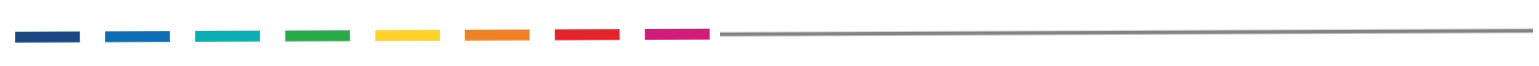 ImporteTotal	74,225,370,049ImporteTotal	74,225,370,049ImporteTotal	74,225,370,049ImporteTotal	74,225,370,049ImporteTotal	74,225,370,049ImporteTotal	74,225,370,049ImporteTotal	74,225,370,049ImporteTotal	74,225,370,049ImporteTotal	74,225,370,049ImporteTotal	74,225,370,049ImporteTotal	74,225,370,049ImporteTotal	74,225,370,049ImporteTotal	74,225,370,049ImporteTotal	74,225,370,049ImporteTotal	74,225,370,049ImporteTotal	74,225,370,049ImporteTotal	74,225,370,049ImporteTotal	74,225,370,049ImporteTotal	74,225,370,049ImporteTotal	74,225,370,049ImporteTotal	74,225,370,049ImporteTotal	74,225,370,049ImporteTotal	74,225,370,049ImporteTotal	74,225,370,049ImporteTotal	74,225,370,049ImporteTotal	74,225,370,049ImporteTotal	74,225,370,049ImporteTotal	74,225,370,049ImporteTotal	74,225,370,049ImporteTotal	74,225,370,049ImporteTotal	74,225,370,049ImporteTotal	74,225,370,049ImporteTotal	74,225,370,049ImporteTotal	74,225,370,049ImporteTotal	74,225,370,049ImporteTotal	74,225,370,049ImporteTotal	74,225,370,049ImporteTotal	74,225,370,049ImporteTotal	74,225,370,049ImporteTotal	74,225,370,049ImporteTotal	74,225,370,049ImporteTotal	74,225,370,049ImporteTotal	74,225,370,049ImporteTotal	74,225,370,049ImporteTotal	74,225,370,049CONGRESO DEL ESTADOAUDITORIA SUPERIOR DEL ESTADO DE CHIHUAHUA454,907,078162,829,627PODER JUDICIAL2,828,290,869TRIBUNAL SUPERIOR DE JUSTICIA2,828,290,869ImporteTotal	74,225,370,049ORGANOS AUTONOMOS	978,615,303ImporteTotal	74,225,370,049ImporteTotal	74,225,370,049ImporteTotal	74,225,370,049ImporteTotal	74,225,370,049ImporteTotal	74,225,370,049ImporteTotal	74,225,370,049ImporteTotal	74,225,370,049ImporteTotal	74,225,370,049ImporteTotal	74,225,370,049ImporteTotal	74,225,370,049ImporteTotal	74,225,370,049ImporteTotal	74,225,370,049ImporteTotal	74,225,370,049ImporteTotal	74,225,370,049ImporteTotal	74,225,370,049ImporteTotal	74,225,370,049ImporteTotal	74,225,370,049ImporteTotal	74,225,370,049ImporteTotal	74,225,370,049ImporteTotal	74,225,370,049ImporteTotal	74,225,370,049ImporteTotal	74,225,370,049ImporteTotal	74,225,370,049ImporteTotal	74,225,370,049SERVICIOS EDUCATIVOS DEL ESTADO DE CHIHUAHUA11,940,140,218ImporteTotal	74,225,370,049ImporteTotal	74,225,370,049ImporteTotal	74,225,370,049ImporteTotal	74,225,370,049ImporteTotal	34,101,654,200ENTIDADES PARAESTATALES Y FIDEICOMISOS NO EMPRESARIALES Y NO FINANCIEROSFIDEICOMISO POLICIA AMIGO FIDEICOMISO TRANSITO AMIGOFIDEICOMISO DE PROMOCION Y FOMENTO DE LAS ACTIVIDADES TURISTICAS FIDEICOMISO EXPO-CHIHUAHUAFONDO DE APOYO A LA DELEGACION DE LA CRUZ ROJA FIDEICOMISO SOCIAL DEL EMPRESARIADO CHIHUAHUENSE FONDO DE FOMENTO AGROPECUARIO DEL ESTADO (FOFAE)FIDEICOMISO DEL PROGRAMA DE CARRETERAS FEDERALES Y ESTATALES FIDEICOMISO IRREVOCABLE DE ADMINISTRACION Y GARANTIA DE PAGOFIDEICOMISO PARA EL DESARROLLO FORESTAL SUSTENTABLE EN EL ESTADO (FIDEFOSE)FONDO DE ATENCION A NIÑOS Y NIÑAS HIJOS DE LAS VICTIMAS DE LA LUCHA CONTRA EL CRIMENFIDEICOMISO PARA LA COMPETITIVIDAD Y SEGURIDAD CIUDADANAFIDEICOMISO PARA DAR CUMPLIMIENTO AL CONVENIO DE FECHA 26 DE ABRIL DE 2016, ENTRE EL GOBIERNO DEL ESTADO Y LA COMUNIDAD BOSQUES DE SAN ELIAS REPECHIQUEFONDO DE AYUDA, ASISTENCIA Y REPARACION A VICTIMAS DEL ESTADO DE CHIHUAHUA FIDEICOMISO IRREVOCABLE DE ADMINISTRACION E INVERSION FANVIPOLFONDO PARA EL DESARROLLO AGROPECUARIO, AGROINDUSTRIAL, ACUICOLA Y FORESTAL (FIDEAAAF)23,622,758,85712,000,0003,000,00046,337,62835,460,77749,830,446385,017,649118,981,0033,253,068,195850,00014,829,67010,000,000192,508,82412,000,00010,000,0001,326,00020,000,000INSTITUCIONES PUBLICAS DE LA SEGURIDAD SOCIALSERVICIOS DE SALUD DE CHIHUAHUA INSTITUTO CHIHUAHUENSE DE SALUDPENSIONES CIVILES DEL ESTADO DE CHIHUAHUAFONDO DE RETIRO DE LOS TRABAJADORES INCORPORADOS A LA SECCION 42 DEL SNTE10,406,996,0345,068,689,599756,890,5894,576,415,8465,000,000ENTIDADES PARAESTATALES EMPRESARIALES NO FINANCIERAS CON PARTICIPACIÓN ESTATAL MAYORITARIAADMINISTRADORA DE SERVICIOS AEROPORTUARIOS DE CHIHUAHUA OPERADORA DE TRANSPORTE71,899,3109,666,68062,232,630ENTIDADES PARAESTATALES EMPRESARIALES FINANCIERAS MONETARIAS CON	0PARTICIPACIÓN ESTATAL MAYORITARIAENTIDADES PARAESTATALES EMPRESARIALES FINANCIERAS NO MONETARIAS CON	0PARTICIPACIÓN ESTATAL MAYORITARIAImporteTotal	74,225,370,049ImporteTotal	74,225,370,049ImporteTotal	74,225,370,049OTROS ASUNTOS SOCIALESOTROS ASUNTOS SOCIALES491,012,220491,012,220DESARROLLO ECONÓMICOASUNTOS ECONÓMICOS, COMERCIALES Y LABORALES EN GENERALASUNTOS ECONÓMICOS Y COMERCIALES EN GENERAL ASUNTOS LABORALES GENERALES5,258,927,426155,110,09575,927,39479,182,702AGROPECUARIA, SILVICULTURA, PESCA Y CAZAAGROPECUARIA SILVICULTURA ACUACULTURA, PESCA Y CAZA AGROINDUSTRIAL HIDROAGRÍCOLA302,621,496204,501,53524,361,753027,696,41436,556,047ImporteTotal	74,225,370,049DESARROLLO ECONÓMICOAGROPECUARIA, SILVICULTURA, PESCA Y CAZAAPOYO FINANCIERO A LA BANCA Y SEGURO AGROPECUARIO5,258,927,426302,621,4969,505,748COMBUSTIBLES Y ENERGÍAELECTRICIDAD2,599,3402,599,340MINERÍA, MANUFACTURAS Y CONSTRUCCIÓNEXTRACCIÓN DE RECURSOS MINERALES EXCEPTO LOS COMBUSTIBLES MINERALESMANUFACTURAS14,114,4433,964,54910,149,894TRANSPORTETRANSPORTE POR CARRETERAOTROS RELACIONADOS CON TRANSPORTE3,730,958,5933,668,725,96362,232,630COMUNICACIONESCOMUNICACIONES883,809,038883,809,038TURISMOTURISMO65,451,38065,451,380CIENCIA, TECNOLOGÍA E INNOVACIÓNOTRAS INDUSTRIAS Y OTROS ASUNTOS ECONÓMICOSCOMERCIO, DISTRIBUCIÓN, ALMACENAMIENTO Y DEPOSITO OTROS ASUNTOS ECONÓMICOS13,176,28091,086,76211,065,05580,021,707ImporteTotal	74,225,370,049GOBIERNO	12,611,406,247ImporteTotal	74,225,370,049GOBIERNO	12,611,406,247ImporteTotal	74,225,370,049DESARROLLO SOCIAL	39,111,080,460ImporteTotal	74,225,370,049DESARROLLO SOCIAL	39,111,080,460ImporteTotal	74,225,370,049DESARROLLO SOCIAL	39,111,080,460ImporteTotal	74,225,370,049DESARROLLO SOCIALDESARROLLO ECONÓMICO39,111,080,4605,258,927,426ImporteTotal	74,225,370,049DESARROLLO ECONÓMICOOTRAS NO CLASIFICADAS EN FUNCIONES ANTERIORES5,258,927,42617,243,955,915ImporteTotal	74,225,370,049GASTO CORRIENTEGASTO CAPITAL53,024,070,1577,550,589,338D	COSTO FINANCIERO, DEUDA O APOYOS A DEUDORES Y AHORRADORES DE LA BANCA3,298,613,565PENSIONES Y JUBILACIONESPARTICIPACIONES3,412,087,1896,940,009,801C	PARTICIPACIONES A ENTIDADES FEDERATIVAS Y MUNICIPIOS6,940,009,801ImporteTotal	74,225,370,049GASTO CORRIENTE	53,024,070,157ImporteTotal	74,225,370,049GASTO CORRIENTE	53,024,070,157ImporteTotal	74,225,370,049GASTO CORRIENTE	53,024,070,157ImporteTotal	74,225,370,049GASTO CORRIENTE	53,024,070,157ImporteTotal	74,225,370,049GASTO CORRIENTEGASTO CAPITAL53,024,070,1577,550,589,338ImporteTotal	74,225,370,049GASTO CAPITALAMORTIZACION DE LA DEUDA Y DISMINUCION DE PASIVOS7,550,589,3383,298,613,565ImporteTotal	74,225,370,049PENSIONES Y JUBILACIONESPARTICIPACIONES3,412,087,1896,940,009,801D   COSTO FINANCIERO, DEUDA O APOYOS A DEUDORES Y AHORRADORES DE LA BANCA7,012,802,618ADEUDOS DE EJERCICIOS FISCALES ANTERIORES500,000,000H   ADEUDOS DE EJERCICIOS FISCALES ANTERIORES500,000,000ImporteTotal	74,225,370,049PROGRAMAS	55,856,436,358SUBSIDIOS: SECTOR SOCIAL Y PRIVADO O ENTIDADES FEDERATIVAS Y MUNICIPIOS1,125,632,879ImporteTotal	74,225,370,049PROGRAMAS	55,856,436,358DESEMPEÑO DE LAS FUNCIONES	49,199,156,570ImporteTotal	74,225,370,049PROGRAMAS	55,856,436,358DESEMPEÑO DE LAS FUNCIONES	49,199,156,570ImporteTotal	74,225,370,049PROGRAMAS	55,856,436,358DESEMPEÑO DE LAS FUNCIONES	49,199,156,570ImporteTotal	74,225,370,049PROGRAMAS	55,856,436,358DESEMPEÑO DE LAS FUNCIONES	49,199,156,570ImporteTotal	74,225,370,049PROGRAMAS	55,856,436,358DESEMPEÑO DE LAS FUNCIONES	49,199,156,570I	GASTO FEDERALIZADOAPORTACIONES FEDERALES A MUNICIPIOS3,916,121,2723,916,121,272ImporteTotal	74,225,370,049PARTICIPACIONES A ENTIDADES FEDERATIVAS Y MUNICIPIOS6,940,009,801PARTICIPACIONES A ENTIDADES FEDERATIVAS Y MUNICIPIOSPARTICIPACIONES E INCENTIVOS FISCALES A MUNICIPIOS6,940,009,8016,940,009,801COSTO FINANCIERO, DEUDA O APOYOS A DEUDORES Y AHORRADORES DE LA BANCA7,012,802,618COSTO FINANCIERO, DEUDA O APOYOS A DEUDORES Y AHORRADORES DE LA BANCADEUDA INTERNA CON INSTITUCIONES DE CRÉDITO CUPÓN CERO BANOBRAS PROFISSE 2012PROGRAMA DE PAGO DE PASIVOS 2016CRÉDITO A LARGO PLAZO POR LA INSTITUCIÓN DE BANOBRAS $5,000 MDP (.45) 2019 CRÉDITO A LARGO PLAZO POR LA INSTITUCIÓN DE BANOBRAS $5,000 MDP (.50) 2019 CRÉDITO A LARGO PLAZO POR LA INSTITUCIÓN DE BANOBRAS $4,416.50 MDP (.55) 2019 CRÉDITO A LARGO PLAZO POR LA INSTITUCIÓN DE BBVA BANCOMER $3,000MDP (.60) 2019 CRÉDITO A LARGO PLAZO POR LA INSTITUCIÓN DE BAN BAJIO $1,500MDP (.60) 2019CRÉDITO A LARGO PLAZO POR LA INSTITUCIÓN DE BBVA BANCOMER $1,852.53MDP (.65) 2019CRÉDITO A LARGO PLAZO POR LA INSTITUCIÓN DE SANTANDER $1,350MDP (.60) 2019 CRÉDITO A LARGO PLAZO POR LA INSTITUCIÓN DE SANTANDER $1,750MDP (.65) 2019 CRÉDITO A LARGO PLAZO POR LA INSTITUCIÓN DE SANTANDER $1,900MDP (.75) 2019 CRÉDITO A LARGO PLAZO POR LA INSTITUCIÓN DE HSBC $500MDP (.77) 2019 CRÉDITO A LARGO PLAZO POR LA INSTITUCIÓN DE MULTIVA $1,740MDP (.88) 2019 CRÉDITO A LARGO PLAZO POR LA INSTITUCIÓN DE BANORTE $3,397MDP 2019 CRÉDITO A LARGO PLAZO POR LA INSTITUCIÓN DE BAN BAJIO $500MDP 2019 CRÉDITO A LARGO PLAZO POR LA INSTITUCIÓN DE BAN BAJIO $250MDP 2020 CRÉDITO A LARGO PLAZO POR LA INSTITUCIÓN DE BBVA $1000MDP 2020CRÉDITO A LARGO PLAZO POR LA INSTITUCIÓN DE BBVA $830MDP 2020 CRÉDITO A CORTO PLAZO POR LA INSTITUCIÓN DE BBVA $100MDP 2020 CRÉDITO A CORTO PLAZO POR LA INSTITUCIÓN DE HSBC $500MDP 2020 CRÉDITO A CORTO PLAZO POR LA INSTITUCIÓN DE BANORTE $600MDP 2020 CRÉDITO A CORTO PLAZO POR LA INSTITUCIÓN DE MULTIVA $100MDP 2020 CRÉDITO A CORTO PLAZO POR LA INSTITUCIÓN DE MULTIVA $300MDP 2020 CRÉDITO A CORTO PLAZO POR LA INSTITUCIÓN DE BBVA $200MDP 2020 CRÉDITO A CORTO PLAZO POR LA INSTITUCION DE BANSI $100MDP 2020 CRÉDITO A CORTO PLAZO POR LA INSTITUCIÓN DE BANSI $200MDP 2020 CRÉDITO A CORTO PLAZO POR LA INSTITUCIÓN DE MULTIVA $300MDP 2020 DERIVADOS FINANCIEROS 20207,012,802,61853,839,58469,765,736472,139,736474,663,599421,499,692296,493,935154,602,772181,094,492135,058,190178,255,273201,092,80448,181,361117,175,015323,641,44951,081,14326,061,86797,273,44638,189,54347,281,275236,297,988354,243,97482,252,105246,380,466164,113,14882,315,116164,507,9991,853,966,907441,334,003ADEUDOS DE EJERCICIOS FISCALES ANTERIORES500,000,000ImporteTotal	74,225,370,049ADEUDOS DE EJERCICIOS FISCALES ANTERIORES	500,000,000H	ADEUDOS DE EJERCICIOS FISCALES ANTERIORES500,000,000PROGRAMA DE ADEUDOS DE EJERCICIOS FISCALES ANTERIORES	500,000,000GOBIERNO DEL ESTADO DE CHIHUAHUAAnalítico por Tipo de Plaza 2021 Plantilla de Servidores Públicos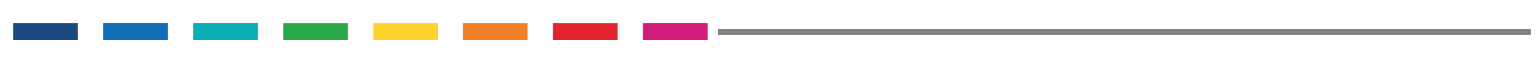 Jueves 31 de diciembre de 2020.ANEXO DE LA EDICIÓN EXTRAORDINARIA AL PERIÓDICO OFICIAL381GOBIERNO DEL ESTADO DE CHIHUAHUAAnalítico por Tipo de Plaza 2021 Plantilla de Servidores PúblicosGOBIERNO DEL ESTADO DE CHIHUAHUAAnalítico por Tipo de Plaza 2021 Plantilla de Servidores PúblicosTOTAL	9,816	7,817	1,999GOBIERNO DEL ESTADO DE CHIHUAHUAAnalítico de Plazas 2021 Subsistema Estatal de EducaciónTOTAL PLAZAS	9,950GOBIERNO DEL ESTADO DE CHIHUAHUAAnalítico de Plazas 2021 Subsistema Estatal de EducaciónTOTAL HORAS	89,409GOBIERNO DEL ESTADO DE CHIHUAHUAPresupuesto de Egresos para el Ejercicio Fiscal 2021 Clasificación EconómicaImporteTotal	74,225,370,049ImporteTotal	74,225,370,049NO ETIQUETADOS46,937,434,884RECURSOS FISCALES FINANCIAMIENTO INTERNO FINANCIAMIENTO EXTERNO INGRESOS PROPIOS RECURSOS FEDERALESOTROS RECURSOS DE LIBRE DISPOSICIONRECURSOS ESTATALESETIQUETADOS19,557,156,71300027,309,829,55870,448,613027,287,935,165RECURSOS ESTATALES RECURSOS FEDERALES OTROS RECURSOS027,287,935,1650GOBIERNO DEL ESTADO DE CHIHUAHUAPresupuesto de Egresos para el Ejercicio Fiscal 2021  Clasificación por Fuente Financiamiento y Tipo de Aportación - LDFGOBIERNO DEL ESTADO DE CHIHUAHUAPresupuesto de Egresos para el Ejercicio Fiscal 2021  Clasificación por Fuente Financiamiento y Tipo de Aportación - LDFImporteTotal	74,225,370,049OTROS RECURSOSOTROS RECURSOS	0DE LAS ENTIDADES FEDERATIVASY LOS MUNICIPIOSPRESUPUESTO DE EGRESOSCONTENIDOLDF DE LAS ENTIDADES FEDERATIVAS Y LOS MUNICIPIOSObjetivos y Estrategias Anuales Proyecciones de Egresos Resultados de EgresosEstudios Actuariales de Pensiones Civiles del EstadoEstado Analítico del Ejercicio del Presupuesto de Egresos DetalladoClasificación por Objeto del Gasto Clasificación AdministrativaClasificación Administración por Dependencia Clasificación FuncionalClasificación de Servicios Personales por CategoríaRecursos FederalesGOBIERNO DEL ESTADO DE CHIHUAHUAPresupuesto de Egresos para el Ejercicio Fiscal 2021 Objetivos y Estrategias AnualesGOBIERNO DEL ESTADO DE CHIHUAHUAPresupuesto de Egresos para el Ejercicio Fiscal 2021 Objetivos y Estrategias AnualesGOBIERNO DEL ESTADO DE CHIHUAHUAPresupuesto de Egresos para el Ejercicio Fiscal 2021 Proyecciones de Egresos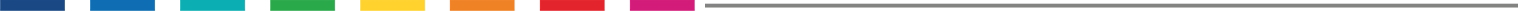 (1) Se reconoce el gasto de la nómina subsidiada de Telesecundaria que debe cubrirse con recursos de FONE, misma que es deficitaria.Jueves 31 de diciembre de 2020.ANEXO DE LA EDICIÓN EXTRAORDINARIA AL PERIÓDICO OFICIAL397GOBIERNO DEL ESTADO DE CHIHUAHUAPresupuesto de Egresos para el Ejercicio Fiscal 2021 Estado de Resultados* Los importes corresponden al Presupuesto Devengado.* Para el Ejercicio Fiscal 2020 los importes corresponden al Presupuesto Devengado al III trimestre.GOBIERNO DEL ESTADO DE CHIHUAHUA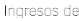 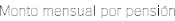 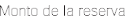 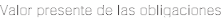 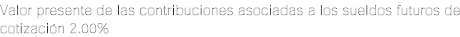 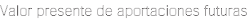 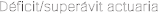 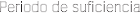 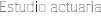 Presupuesto de Egresos para el Ejercicio Fiscal 2021 Estudio Actuarial de Pensiones Civiles del Estado de Chihuahua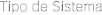 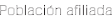 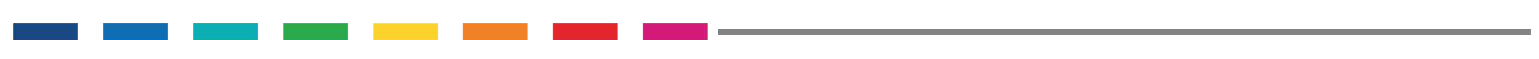 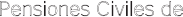 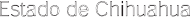 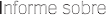 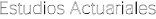 ImporteTotal	74,225,370,049ImporteTotal	74,225,370,049ImporteTotal	74,225,370,049Clasificación de Servicios Personales por CategoríaImporteTotal	10,638,382,220GASTO NO ETIQUETADOPERSONAL ADMINISTRATIVO Y DE SERVICIO PUBLICO MAGISTERIOSERVICIOS DE SALUD SEGURIDAD PUBLICAGASTOS ASOCIADOS A LA IMPLEMENTACION DE NUEVAS LEYES O REFORMAS A LAS MISMASSENTENCIAS LABORALES DEFINITIVAS10,477,156,3071,984,941,2685,229,092,16922,737,0423,240,385,82700GASTO ETIQUETADOPERSONAL ADMINISTRATIVO Y DE SERVICIO PUBLICO MAGISTERIOSERVICIOS DE SALUD SEGURIDAD PUBLICAGASTOS ASOCIADOS A LA IMPLEMENTACION DE NUEVAS LEYES O REFORMAS A LAS MISMASSENTENCIAS LABORALES DEFINITIVAS161,225,9130161,225,9130000GOBIERNO DEL ESTADO DE CHIHUAHUAPresupuesto de Egresos para el Ejercicio Fiscal 2021Recursos FederalesJueves 31 de diciembre de 2020.ANEXO DE LA EDICIÓN EXTRAORDINARIA AL PERIÓDICO OFICIAL413AGRICULTURA      GANADERIA      DESARROLLO     RURAL     PESCA      YGOBIERNO DEL ESTADO DE CHIHUAHUAPresupuesto de Egresos para el Ejercicio Fiscal 2021Recursos FederalesGOBIERNO DEL ESTADO DE CHIHUAHUAPresupuesto de Egresos para el Ejercicio Fiscal 2021Recursos FederalesOTRAS CLASIFICACIONESPRESUPUESTALESPRESUPUESTO DE EGRESOSCONTENIDOOTRAS CLASIFICACIONES PRESUPUESTALESAnalítico por Tipo de PlazasTabulador de puesto con desglose de Remuneraciones Concentrado de plazas del Sector Educativo Clasificación Administrativa Funcional Programática Clasificación por Unidad ResponsableClasificación Económica ProgramáticaClasificación Económica – Función – Programa – Dependencia Clasificación por Fuente – ProgramaClasificación Funcional – ProgramáticaClasificación de Prerrogativas a Partidos Políticos Clasificación de Ayudas SocialesClasificación de Ayudas Sociales por BeneficiarioPRESUPUESTO DE EGRESOSCONTENIDOOTRAS CLASIFICACIONES PRESUPUESTALESClasificación de Subsidios y SubvencionesClasificación de Subsidios y Subvenciones por BeneficiarioClasificación de Fideicomisos Públicos Integración del Gasto Educativo Estatal Prioridades del Gasto – Eje TransversalClasificación de Recursos Federales y Contrapartes Estatales  Programas Inversión Pública – Programa -  Fuente FinanciamientoClasificación de Medidas de Mitigación y Adaptación para el Cambio ClimáticoClasificación de la Instancia en Materia de Conflictos LaboralesClasificación de la Unidad Operativa del Sistema Penal Acusatorio de la Instancia Contenciosa Administrativa y Fiscal y del Centro de Implementación del Sistema de Justicia PenalPRESUPUESTO DE EGRESOSCONTENIDOOTRAS CLASIFICACIONES PRESUPUESTALESClasificación de Participaciones y Colaboración FiscalClasificación de Participaciones y Colaboración Fiscal  - DependenciaClasificación Enfoque ProgramaEje Rector – Tema – Eje Transversal Clasificación Programática - EnfoqueClasificación Programática – Enfoque- Nivel Programa      Clasificación Programática - Enfoque- Nivel Programa - Dependencia Clasificación de Subsidios y otras AyudasClasificación de Subsidios y otras Ayudas – DependenciaAnexo TransversalClasificación por Sujeto SocialClasificación por Sujeto Social – Dependencia Clasificación Perspectiva de GéneroDENTRO DEL PRESUPUESTO, SE CONSIDERAN ASIGNACIONES DESTINADAS A CUBRIR LAS REMUNERACIONES PARA EL PAGO AL PERSONAL DE CARÁCTER TRANSITORIO QUE PRESTE SUS SERVICIOS EN LOS ENTES PÚBLICOS.428ANEXO DE LA EDICIÓN EXTRAORDINARIA AL PERIÓDICO OFICIAL	Jueves 31 de diciembre de 2020.GOBIERNO DEL ESTADO DE CHIHUAHUAAnalítico de Plazas 2021Tabulador de Puesto con Desglose de Remuneraciones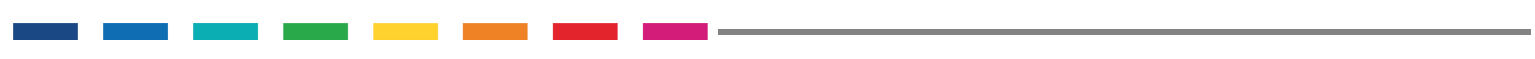 DENTRO DEL PRESUPUESTO, SE CONSIDERAN ASIGNACIONES DESTINADAS A CUBRIR LAS REMUNERACIONES PARA EL PAGO AL PERSONAL DE CARÁCTER TRANSITORIO QUE PRESTE SUS SERVICIOS EN LOS ENTES PÚBLICOS.GOBIERNO DEL ESTADO DE CHIHUAHUA PRESUPUESTO 2021CONCENTRADO DE PLAZAS DEL SECTOR EDUCATIVOPLAZASSECRETARIA DE DESARROLLO MUNICIPAL GOBIERNO84,959,43932,315,616FISCALIA GENERAL DEL ESTADO GOBIERNOPRESTACIÓN DE SERVICIOS PÚBLICOS PROYECTOS DE INVERSIÓNPLANEACIÓN, SEGUIMIENTO Y EVALUACIÓN DE POLÍTICAS PÚBLICAS2,539,431,0902,333,275,2812,134,713,4827,500,000191,061,800DESARROLLO SOCIALAPORTACIONES A LA SEGURIDAD SOCIAL206,155,809206,155,809REPRESENTACION DEL GOBIERNO DEL ESTADO EN LA CD. DE MEXICO GOBIERNOPRESTACIÓN DE SERVICIOS PÚBLICOS9,669,4009,154,7299,154,729DESARROLLO SOCIALAPORTACIONES A LA SEGURIDAD SOCIAL514,671514,671DEUDA PUBLICAOTRAS NO CLASIFICADAS EN FUNCIONES ANTERIORESCOSTO FINANCIERO, DEUDA O APOYOS A DEUDORES Y AHORRADORES DE LA BANCA3,246,824,8433,246,824,8433,246,824,843COMISION ESTATAL PARA LOS PUEBLOS INDIGENAS105,288,231AUDITORIA SUPERIOR DEL ESTADO DE CHIHUAHUA GOBIERNOAPOYO A LA FUNCIÓN PÚBLICA Y AL MEJORAMIENTO DE LA GESTIÓN162,829,627162,829,627162,829,627UNIVERSIDAD TECNOLOGICA DE CHIHUAHUA109,837,996INSTITUTO TECNOLOGICO SUPERIOR DE NUEVO CASAS GRANDES DESARROLLO SOCIALPRESTACIÓN DE SERVICIOS PÚBLICOS65,072,25265,072,25265,072,252COLEGIO DE ESTUDIOS CIENTIFICOS Y TECNOLOGICOS DEL ESTADO DE CHIHUAHUA DESARROLLO SOCIALPRESTACIÓN DE SERVICIOS PÚBLICOS423,381,803423,381,803423,381,803COLEGIO DE EDUCACION PROFESIONAL TECNICA DEL ESTADO DE CHIHUAHUA DESARROLLO SOCIALPRESTACIÓN DE SERVICIOS PÚBLICOS257,897,650257,897,650257,897,650INSTITUTO CHIHUAHUENSE DE EDUCACION PARA LOS ADULTOS DESARROLLO SOCIALPRESTACIÓN DE SERVICIOS PÚBLICOS130,444,852130,444,852130,444,852INSTITUTO DE CAPACITACION PARA EL TRABAJO DEL ESTADO DE CHIHUAHUA DESARROLLO ECONÓMICOPROMOCIÓN Y FOMENTO80,021,70780,021,70780,021,707UNIVERSIDAD AUTONOMA DE CHIHUAHUA DESARROLLO SOCIAL1,617,095,8031,617,095,803EL COLEGIO DE CHIHUAHUA7,853,930INSTITUTO CHIHUAHUENSE DE INFRAESTRUCTURA FISICA EDUCATIVA DESARROLLO SOCIALPRESTACIÓN DE SERVICIOS PÚBLICOS40,000,00040,000,00040,000,000UNIVERSIDAD PEDAGOGICA NACIONAL DEL ESTADO DE CHIHUAHUA DESARROLLO SOCIALPRESTACIÓN DE SERVICIOS PÚBLICOS130,633,440130,633,440130,633,440SUBSISTEMA DE PREPARATORIA ABIERTA Y TELEBACHILLERATO DEL ESTADO DE CHIHUAHUA DESARROLLO SOCIALPRESTACIÓN DE SERVICIOS PÚBLICOS179,812,866179,812,866179,812,866SECRETARIA EJECUTIVA DEL SISTEMA ESTATAL ANTICORRUPCION GOBIERNOAPOYO A LA FUNCIÓN PÚBLICA Y AL MEJORAMIENTO DE LA GESTIÓN9,279,8199,279,8199,279,819CASA CHIHUAHUA CENTRO DE PATRIMONIO CULTURAL DESARROLLO SOCIALPROMOCIÓN Y FOMENTO6,431,2626,431,2626,431,262FONDO DE RETIRO DE LOS TRABAJADORES INCORPORADOS A LA SECCION 42 DEL SNTE DESARROLLO SOCIALPRESTACIÓN DE SERVICIOS PÚBLICOS5,000,0005,000,0005,000,000FIDEICOMISO POLICIA AMIGO12,000,000FIDEICOMISO DE PROMOCION Y FOMENTO DE LAS ACTIVIDADES TURISTICAS DESARROLLO ECONÓMICOPROMOCIÓN Y FOMENTO46,337,62846,337,62846,337,628FONDO DE APOYO A LA DELEGACION DE LA CRUZ ROJA DESARROLLO SOCIALPRESTACIÓN DE SERVICIOS PÚBLICOS49,830,44649,830,44649,830,446FIDEICOMISO DEL PROGRAMA DE CARRETERAS FEDERALES Y ESTATALES DESARROLLO ECONÓMICOESPECÍFICOS3,253,068,1953,253,068,1953,253,068,195FIDEICOMISO IRREVOCABLE DE ADMINISTRACION Y GARANTIA DE PAGO GOBIERNOAPOYO AL PROCESO PRESUPUESTARIO Y PARA MEJORAR LA EFICIENCIA INSTITUCIONAL850,000850,000850,000FIDEICOMISO PARA EL DESARROLLO FORESTAL SUSTENTABLE EN EL ESTADO (FIDEFOSE)14,829,670FONDO DE ATENCION A NIÑOS Y NIÑAS HIJOS DE LAS VICTIMAS DE LA LUCHA CONTRA EL CRIMEN GOBIERNOPRESTACIÓN DE SERVICIOS PÚBLICOS10,000,00010,000,00010,000,000FIDEICOMISO PARA LA COMPETITIVIDAD Y SEGURIDAD CIUDADANA GOBIERNOPRESTACIÓN DE SERVICIOS PÚBLICOS192,508,824192,508,824192,508,824FIDEICOMISO PARA DAR CUMPLIMIENTO AL CONVENIO DE FECHA 26 DE ABRIL DE 2016, ENTRE EL GOBIERNO DEL ESTADO Y LA COMUNIDAD BOSQUES DE SAN ELIAS REPECHIQUEDESARROLLO SOCIALPRESTACIÓN DE SERVICIOS PÚBLICOS12,000,00012,000,00012,000,000FONDO DE AYUDA, ASISTENCIA Y REPARACION A VICTIMAS DEL ESTADO DE CHIHUAHUA GOBIERNOPRESTACIÓN DE SERVICIOS PÚBLICOS10,000,00010,000,00010,000,000FIDEICOMISO IRREVOCABLE DE ADMINISTRACION E INVERSION FANVIPOL GOBIERNOPRESTACIÓN DE SERVICIOS PÚBLICOS1,326,0001,326,0001,326,000FONDO PARA EL DESARROLLO AGROPECUARIO, AGROINDUSTRIAL, ACUICOLA Y FORESTAL (FIDEAAAF)DESARROLLO ECONÓMICOPROMOCIÓN Y FOMENTO20,000,00020,000,00020,000,000ADMINISTRADORA DE SERVICIOS AEROPORTUARIOS DE CHIHUAHUA DESARROLLO SOCIALPRESTACIÓN DE SERVICIOS PÚBLICOS9,666,6809,666,6809,666,680TRIBUNAL ESTATAL DE JUSTICIA ADMINISTRATIVA DE CHIHUAHUA GOBIERNOESPECÍFICOS66,960,76766,960,76766,960,767GOBIERNO DEL ESTADO DE CHIHUAHUAPresupuesto de Egresos para el Ejercicio Fiscal 2021 Clasificación Económica - ProgramáticaTotalImporte 74,225,370,049AMORTIZACION DE LA DEUDA Y DISMINUCION DE PASIVOSCOSTO FINANCIERO, DEUDA O APOYOS A DEUDORES Y AHORRADORES DE LA BANCA3,298,613,5653,298,613,565PARTICIPACIONES6,940,009,801GOBIERNO DEL ESTADO DE CHIHUAHUAPresupuesto de Egresos para el Ejercicio Fiscal 2021 Clasificación Económica - ProgramáticaTotalImporte 74,225,370,049PARTICIPACIONES A ENTIDADES FEDERATIVAS Y MUNICIPIOS6,940,009,801FIDEICOMISO DEL PROGRAMA DE CARRETERAS FEDERALES Y ESTATALES3,253,068,195OTRAS NO CLASIFICADAS EN FUNCIONES ANTERIORESCOSTO FINANCIERO, DEUDA O APOYOS A DEUDORES Y AHORRADORES DE LA BANCA DEUDA PUBLICA3,153,232,2013,153,232,2013,153,232,201PARTICIPACIONESOTRAS NO CLASIFICADAS EN FUNCIONES ANTERIORESPARTICIPACIONES A ENTIDADES FEDERATIVAS Y MUNICIPIOS MUNICIPIOS6,940,009,8016,940,009,8016,940,009,8016,940,009,801ImporteTotal	74,225,370,049GOBIERNODESARROLLO SOCIAL12,611,406,24739,111,080,460GOBIERNO DEL ESTADO DE CHIHUAHUAPresupuesto de Egresos para el Ejercicio Fiscal 2021 Clasificación de Prerrogativas de los Partidos PolíticosFinanciamiento Gasto OrdinarioFinanciamientoAdicional	TotalPARTIDO ACCIÓN NACIONALPARTIDO REVOLUCIONARIO INSTITUCIONAL PARTIDO VERDE ECOLOGISTA DE MÉXICO PARTIDO DEL TRABAJOPARTIDO MOVIMIENTO CIUDADANOPARTIDO MOVIMIENTO DE REGENERACIÓN NACIONAL. PARTIDO NUEVA ALIANZA CHIHUAHUAPARTIDO ENCUENTRO SOLIDARIOPARTIDO REDES SOCIALES PROGRESISTAS PARTIDO FUERZA SOCIAL POR MÉXICO PARTIDO DE LA REVOLUCIÓN DEMOCRÁTICA CANDIDATURAS  INDEPENDIENTESEl Cálculo de estas prerrogativas fue com unicado por el Instituto Estatal  Electoral  a  la  Secretaría  durante  el  proces o  de program ación-pres upuestación 2017. Dicho órgano electoral deberá inform ar a la Secretaría las modificaciones al cálculo de las mismas, que en su cas o, deriven de la adecuación al marco legal en la materia.GOBIERNO DEL ESTADO DE CHIHUAHUAPresupuesto de Egresos para el Ejercicio Fiscal 2021 Clasificación de Ayudas SocialesImporteTotal	565,906,177Importe565,906,178565,906,178Importe 565,906,178GOBIERNO DEL ESTADO DE CHIHUAHUAPresupuesto de Egresos para el Ejercicio Fiscal 2021 Clasificación de Subsidios y SubvencionesImporteTotal	65,754,005Gobierno del Estado de ChihuahuaPresupuesto de Egresos  2021Importe 65,764,005Jueves 31 de diciembre de 2020.ANEXO DE LA EDICIÓN EXTRAORDINARIA AL PERIÓDICO OFICIALGOBIERNO DEL ESTADO DE CHIHUAHUAPresupuesto de Egresos para el Ejercicio Fiscal 2021 Clasificación de Fideicomisos Públicos489DependenciaNombre de la FiduciariaNúmero de ContratoSaldo Patrimonial Al Cierre Dic 2019Importe 4,176,641,454GOBIERNO DEL ESTADO DE CHIHUAHUAPresupuesto de Egresos para el Ejercicio Fiscal 2021 Prioridades de Gasto - Eje TransversalFISCALIA GENERAL DEL ESTADO1,800,000Recursos Federales y ContrapartesRECURSOSCONTRAPARTEFEDERALES	ESTATALTotal	27,287,935,165	2,083,759,652FISCALIA GENERAL DEL ESTADOCONTRAPARTE ESTATAL A REASIGNACIONES DE RECURSOS FEDERALES SECRETARIA DE GOBERNACION1,800,0001,800,000SECRETARIA DE SEGURIDAD PUBLICAREASIGNACIONES DE RECURSOS FEDERALES SECRETARIA DE GOBERNACION15,000,00015,000,000SERVICIOS EDUCATIVOS DEL ESTADO DE CHIHUAHUAFONDO DE APORTACIONES PARA LA EDUCACION BASICA Y NORMAL (FONE)12,267,854,75312,267,854,753COLEGIO DE EDUCACION PROFESIONAL TECNICA DEL ESTADO DE CHIHUAHUAFONDO DE APORTACIONES PARA LA EDUCACION TECNOLOGICA Y DE ADULTOS (FAETA)203,227,754203,227,754INSTITUTO CHIHUAHUENSE DE EDUCACION PARA LOS ADULTOS127,856,117RECURSOSCONTRAPARTEFEDERALES	ESTATALTotal	27,287,935,165	2,083,759,652Recursos Federales y ContrapartesRECURSOSCONTRAPARTEFEDERALES	ESTATALTotal	27,287,935,165	2,083,759,652PENSIONES CIVILES DEL ESTADO DE CHIHUAHUAFONDO DE APORTACIONES PARA EL FORTALECIMIENTO DE LAS ENTIDADES FEDERATIVAS (FAFEF)1,368,175,4271,368,175,427UNIVERSIDAD PEDAGOGICA NACIONAL DEL ESTADO DE CHIHUAHUAFONDO DE APORTACIONES PARA LA EDUCACION BASICA Y NORMAL (FONE)130,633,440130,633,440Recursos Federales y ContrapartesRECURSOSCONTRAPARTEFEDERALES	ESTATALTotal	27,287,935,165	2,083,759,652ENTEPROGRAMAImporteEJECUTOR	PRESUPUESTARIOTotal	3,127,683,699ENTEPROGRAMAImporteEJECUTOR	PRESUPUESTARIOTotal	3,127,683,699ENTEPROGRAMAImporteEJECUTOR	PRESUPUESTARIOTotal	3,127,683,699ENTEPROGRAMAImporteEJECUTOR	PRESUPUESTARIOTotal	3,127,683,699425 - INSTITUTO CHIHUAHUENSE DEL DEPORTE Y CULTURA FISICA2K008 - PROGRAMA DE INFRAESTRUCTURA DEPORTIVA FUENTE FINANCIAMIENTO: ESTATAL11101 - RECURSOS DEL ESTADO23,330,17523,330,17523,330,17523,330,175801 - MUNICIPIOS2K019 - CAMINOS Y PUENTES FEDERAL-CAPUFE FUENTE FINANCIAMIENTO: ESTATAL15218 - CAMINOS Y PUENTES FEDERALES (CAPUFE)2,200,0002,200,0002,200,0002,200,000Clasificación Medidas de Mitigación y Adaptación para el Cambio ClimáticoClasificación de la Unidad Operativa del Sistema Penal Acusatorio, de la Instancia Contenciosa Administrativa  y  Fiscal y  del Centro de  Implementación  del  Sistema de Justicia PenalImporteTotal	66,960,767TRIBUNAL ESTATAL DE JUSTICIA ADMINISTRATIVA DE CHIHUAHUA66,960,767RESOLUCIONES A CONTROVERSIAS EN MATERIA ADMINISTRATIVA	66,960,767TRANSFERENCIAS, ASIGNACIONES, SUBSIDIOS Y OTRAS AYUDAS	66,960,767ASIGNACIONES PRESUPUESTARIAS A ORGANOS AUTONOMOS	66,960,767Clasificación de Participaciones e Incentivos de Colaboración FiscalLos Entes Públicos que reciban recursos procedentes de Participaciones e Incentivos de Colaboración Fiscal, podrán serClasificación de Participaciones e Incentivos de Colaboración Fiscal por DependenciaGOBIERNO RESPONSABLE SEPARACIÓN DE PODERES28,631,181,766513,764,695GOBIERNO DEL ESTADO DE CHIHUAHUAPresupuesto de Egresos para el Ejercicio Fiscal 2021 Clasificacíón Programática - EnfoqueGOBIERNO DEL ESTADO DE CHIHUAHUAPresupuesto de Egresos para el Ejercicio Fiscal 2021 Clasificacíón Programática - Enfoque - Nivel ProgramaImporteTotal	74,225,370,049ImporteTotal	74,225,370,049ImporteTotal	74,225,370,049ImporteTotal	74,225,370,049ImporteTotal	74,225,370,049ImporteTotal	74,225,370,049ImporteTotal	74,225,370,049ImporteTotal	74,225,370,049GOBIERNO DEL ESTADO DE CHIHUAHUAPresupuesto de Egresos para el Ejercicio Fiscal 2021 Perspectiva de GéneroImporteTotal	402,744,053ANEXOSINGRESOS Y GASTOSPRESUPUESTO DE EGRESOSCONTENIDOINGRESOS Y GASTOSRealizados, tanto en el último Ejercicio Fiscal como en el año en cursoIngresos del 1ro de Enero al 31 de Diciembre del 2019 Ingresos del 1ro de Enero al 31 de Octubre del 2020 Egresos del 1ro de Enero al 31 de Diciembre del 2019 Egresos del 1ro de Enero al 31 de Octubre del 2020GOBIERNO DEL ESTADO DE CHIHUAHUA INGRESOSPOR EL PERIODO DEL 1o. DE ENERO AL 31 DE DICIEMBRE DE 2019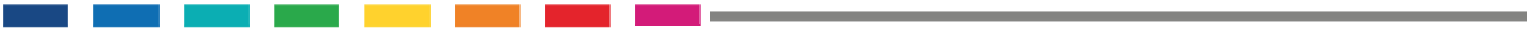 CONCEPTOINGRESOS IMPORTESUMAN LOS INGRESOS TOTALES	71,187,974,939INGRESOSPOR EL PERIODO DEL lo. DE ENERO AL 3l DE OCTUBRE DE 2020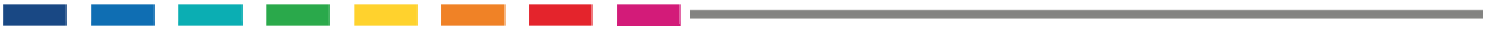 CONCEPTOINGRESOS IMPORTESUMAN LOS INGRESOS TOTALES	59,649,119,141GOBIERNO DEL ESTADO DE CHIHUAHUA EGRESOSPOR EL PERIODO DEL 1o. DE ENERO AL 31 DE DICIEMBRE DE 2019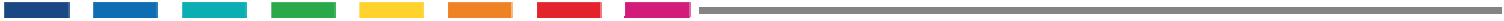 CONCEPTOEGRESOS IMPORTEOTROS GASTOS	1,970,221,363SUB TOTAL	1,970,221,363INVERSIÓN PÚBLICA	5,874,262,924SUB TOTAL	5,874,262,924SUMAN LOS EGRESOS TOTALES	78,236,878,403EGRESOSPOR EL PERIODO DEL lo. DE ENERO AL 3l DE OCTUBRE DE 2020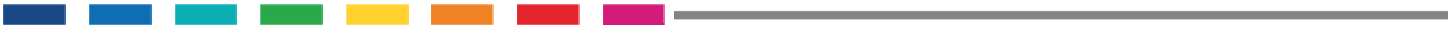 CONCEPTOEGRESOS IMPORTEOTROS GASTOS	432,163,360SUB TOTAL	432,163,360INVERSIÓN PÚBLICA	5,652,836,577SUB TOTAL	5,652,836,577SUMAN LOS EGRESOS TOTALES	66,033,390,971SITUACIÓN DE LA DEUDA PÚBLICA542ANEXO DE LA EDICIÓN EXTRAORDINARIA AL PERIÓDICO OFICIAL	Jueves 31 de diciembre de 2020.GOBIERNO DEL ESTADO DE CHIHUAHUAPresupuesto de Egresos para el Ejercicio Fiscal 2021Perfil de la Deuda Pública Estatal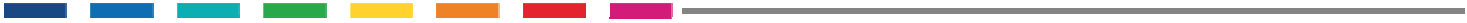 actualizada a la fecha de 3 de noviembre de 2020BONOS CUPÓN CERO* 	BANOBRAS	$SUBTOTAL  $CONTINGENTE** 	SANTANDER COESVl   $ HSBC COESVl	$416,136,000   $416,136,000   $416,136,000416,136,000TllE + 2.15	180TllE + 1.90	180$	165,387,385$	162,719,846***8/12/2010	5/12/2025	505/2010	22/201026/11/2010	26/11/2025	479/2010	21/2010SUBTOTAL  $832,272,000   $832,272,000$	328,107,231EMISIÓN BURSÁTIL PEAJE 	***CHlHCB 13U$      11,999,967,521    $11,999,967,5215.95 % real	300$      14,322,782,367100% de ingresos por cuotas de Peaje21/8/2013	16/8/2038	N/A	31/2019SUBTOTAL  $14,799,967,521   $14,799,967,521$     14,322,782,367Multiva Santander HSBCBansi HSBC$	700,000,000   $$	300,000,000   $$	300,000,000   $$	422,000,000   $$	78,000,000   $700,000,000300,000,000300,000,000422,000,00078,000,000TllE + 0.85%	12TllE + 0.80%	12TllE + 0.67%	12TllE + 1.90%	12TllE + 0.67%	12$	58,333,333.33$	25,000,000.00$	25,000,000.00$	35,166,674.04$	6,500,000.00lngresos Propios	25/11/2019	23/11/2020         008-0220038	51/2019 lngresos Propios	25/11/2019	24/11/2020         008-0320042	52/2019 lngresos Propios	28/11/2019	24/11/2020         008-0320043	53/2019 lngresos Propios	3/12/2019	1/12/2020           008-0420052	58/2019 lngresos Propios	3/12/2019	24/11/2020         008-0320044	57/2019BBVA Bancomer	$HSBC	$100,000,000   $500,000,000   $100,000,000500,000,000TllE + 0.77%	12TllE + 0.67%	12$	57,500,000.00$      287,500,000.00lngresos Propios	2/3/2020	1/3/2021	008-0420054	02/2020 lngresos Propios	4/3/2020	3/3/2021	008-0420055	03/2020HSBC Cadenas Produ  $250,000,000   $-	NAFlN + 2.75%	242 días	$-	lngresos Propios	4/3/2020	31/10/2020	008-0520073	04/2020Banorte	$BBVA Bancomer	$Multiva	$Multiva	$Bansi	$Bansi	$Multiva	$Bansi	$Santander	$Santander	$600,000,000   $200,000,000   $300,000,000   $100,000,000   $200,000,000   $100,000,000   $300,000,000   $200,000,000   $100,000,000   $150,000,000   $600,000,000200,000,000300,000,000100,000,000200,000,000100,000,000300,000,000200,000,000100,000,000150,000,000TllE + 3.25%	12TllE + 1.42%	321 díasTllE + 1.70%	321 díasTllE + 2.25%	321 díasTllE + 2.44%	278 díasTllE + 2.74%	278 díasTllE + 2.25%	278 díasTllE + 2.73%	259 díasTllE + 2.41%	256 díasTllE + 2.31%	256 días$      465,000,000.00$      180,000,000.00$      270,000,000.00$	90,000,000.00$      184,000,000.00$	92,000,000.00$      276,000,000.00$      184,000,000.00$	96,000,000.00$      144,000,000.00lngresos Propios	29/4/2020	28/4/2021          008-0520074	05/2020 lngresos Propios	13/7/2020	29/5/2021          008-0920127	10/2020 lngresos Propios	10/7/2020	26/5/2021          008-0920125	08/2021 lngresos Propios	10/7/2020	26/5/2021          008-0920124	09/2022 lngresos Propios	18/8/2020	22/5/2021	En trámite	11/2020 lngresos Propios	18/8/2020	22/5/2021	En trámite	12/2020 lngresos Propios	19/8/2020	23/5/2021	En trámite	13/2020 lngresos Propios	15/9/2020	31/5/2021	En trámite	14/2020 lngresos Propios	17/9/2020	31/5/2021	En trámite	16/2020 lngresos Propios	17/9/2020	31/5/2021	En trámite	15/2020SUBTOTAL  $4,900,000,000   $4,650,000,000$	2,476,000,007lnformación proporcionada por banobras al 31 de octubre de 2020**Afectación de participaciones que en ingresos Federales le corresponden al Gobierno del Estado de Chihuahua, como deudor solidario, en el Fideicomiso F/47622-6*** El valor del saldo varia en relacion al valor de las Unidades de lnversión (UDl).PRINCIPALES PROGRAMAS Y OBRAS A REALIZARGOBIERNO DEL ESTADO DE CHIHUAHUAPresupuesto de Egresos para el Ejercicio Fiscal 2021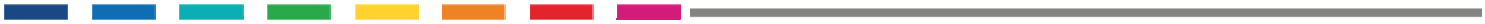 PRINCIPALES PROGRAMAS Y OBRAS A REALIZARDESARROLLO HUMANO Y SOCIALCONVENIO CON LA SECRETARÍA DE HACIENDA Y CRÉDITO PÚBLICOFondo de Infraestructura Social Estatal (FISE)CONVENIO CON LA SECRETARÍA DE EDUCACIÓN PÚBLICAInfraestructura Educativa Básica (FAM)Infraestructura Educativa Media superior y Superior (FAM) Infraestructura Educativa Superior (FAM)INFRAESTRUCTURA, DESARROLLO URBANO Y MEDIO AMBIENTECONVENIO CON LA COMISIÓN NACIONAL DE AGUAAgua Potable, Drenaje y Tratamiento (PROAGUA)JUSTICIA Y SEGURIDADSECRETARÍA DE SEGURIDAD PUBLICASeguridad Pública de los Estados y del Distrito Federal (FASP)DESARROLLO HUMANO Y SOCIALCarreteras Estatales y Federales de CuotaConstrucción y acondicionamiento de Espacios Culturales Programa de Infraestructura de SaludPrograma de Infraestructura DeportivaECONOMÍA, INNOVACIÓN, DESARROLLO SUSTENTABLE Y EQUILIBRIO REGIONALFondo de Desastres Naturales (FONDEN)GOBIERNO  RESPONSABLEPrograma de Infraestructura, Desarrollo, Paz y ReencuentoINFRAESTRUCTURA, DESARROLLO URBANO Y MEDIO AMBIENTEAgua Potable, Drenaje y Tratamiento (PROAGUA) Caminos y Puentes FederalesCarreteras Estatales y Federales de CuotaCosto en Casetas Federales Y Estatales de Cuota Inversión Normal Estatal (INE)Programa de Infraestructura MunicipalPrograma de Infraestructura para el Desarrollo Urbano Programa Estatal de Infraestructura de Vías de Comunicación Programa Estatal de Infraestructura HidráulicaPrograma Estatal de Movilidad Urbana SustentableJUSTICIA Y SEGURIDADSeguridad Pública de los Estados y del Distrito Federal (FASP) Programa de Seguridad Pública del EstadoDESARROLLO HUMANO Y SOCIALSALUDTerminación del Hospital de Gineco-Obstetricia en Parral	Hidalgo del ParralTerminación de área de Teleterapia, ampliación quirófano y aérea de hospitalización en CECAN	Chihuahua Terminación y equipamiento de quirófano para Centro de Salud en Ciudad Madera		MaderaTerminación de la Ampliación y Remodelación Hospital General de Camargo	CamargoGOBIERNO DEL ESTADO DE CHIHUAHUAPresupuesto de Egresos para el Ejercicio Fiscal 2021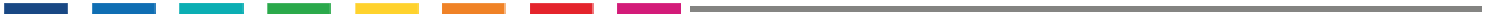 PRINCIPALES PROGRAMAS Y OBRAS A REALIZARTerminación Centro de Salud Todos Somos Mexicanos	JuárezEquipamiento en el Hospital General Salvador Zubirán	ChihuahuaEquipamiento en el Centro Estatal de Cancerología	ChihuahuaEquipamiento de Centros de Salud	VariosEquipamiento de Hospitales Comunitarios	VariosCULTURABiblioteca Infantil Chihuahua	ChihuahuaDEPORTERehabilitación de la Cd. Deportiva de Chihuahua	ChihuahuaRehabilitación Alberca Santo Niño	ChihuahuaINFRAESTRUCTURA, DESARROLLO URBANO Y MEDIO AMBIENTEINFRAESTRUCTURA DE COMUNICACIONES Y TRANSPORTEObras de conservación de carreteras alimentadoras	VariosRehabilitación de caminos rurales	VariosRehabilitación de caminos vecinales	VariosAGUA Y SANEAMIENTOTerminación Planta de Tratamiento de Aguas Residuales Delicias Norte	DeliciasTerminación Dique Pico del Aguila	JuárezDESARROLLO URBANOTerminación Sistema Integral de Transporte BRT 2 en Ciudad Juárez (Primera etapa)		Juárez Parque Tres Presas (Rehabilitación Senda el Encino - Presa Chihuahua)	ChihuahuaRehabilitación Parque Central	JuárezJUSTICIA Y SEGURIDADSEGURIDADEstación de Servicio de Autoconsumo en el Complejo de Seguridad Pública	ChihuahuaAdquisición de vehiculos para seguridad pública en los municipios	VariosZONAS DE ATENCIÓN PRIORITARIA (ZAP)GOBIERNO DEL ESTADO DE CHIHUAHUAPresupuesto de Egresos para el Ejercicio Fiscal 2021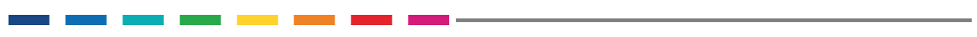 Chihuahua, Chih., a noviembre de 2020.Lic. Luis Alberto Aguilar Lozoya, Secretario de Desarrollo Social, con fundamento en lo dispuesto por el artículo 27, fracciones I y III de la ley Orgánica del Poder Ejecutivo del Estado, 13, fracciones I, II, III, XI y XVI del Reglamento Interior de la Secretaría de Desarrollo Social, se emite el Documento Técnico que da sustento para la definición de las Zonas de Atención Prioritaria, al tenor de las siguientes:CONSIDERACIONESI.- El Plan Estatal de Desarrollo 2017-2021 como documento rector contempla las líneas estratégicas de acción de la presente administración estatal a cargo de C. Gobernador Constitucional del Estado, Lic. Javier Corral Jurado, mismo que define como parte de su contenido sustancial el eje “Opción Preferencial por las Personas en Situación de Pobreza,” el cual comprende las acciones necesarias para dignificar la vida de todas y todos los chihuahuenses, resultando pertinente en la búsqueda de ese propósito, cerrar la brecha de la marginación y la desigualdad a través de la justa distribución de oportunidades, un mejor acceso a la salud, la educación y los servicios básicos en un entorno de seguridad. Para ello, es fundamental promover la solidaridad entre todos los actores de la sociedad, así como la sensibilidad y subsidiariedad hacia las personas más vulneradas, lo cual se completa con otro de los ejes fundamentales contenidos en dicho documento rector para la planeación, diseño, implementación y ejecución de las acciones de gobierno, denominado “Derechos Humanos e Inclusión Social” bajo un enfoque centrado en la persona, y por el otro, aquellas relacionadas con la participación ciudadana y la transparencia, así como la reforma del poder, que implica una manera distinta de realizar el quehacer gubernamental, con especial atención a las personas como punto de partida de las acciones de gobierno.De igual manera, en dicho documento se refrenda el compromiso del gobierno del estado de ser garante y promotor del respeto y defensa de los derechos humanos, mediante el reconocimiento de la necesidad de promover la igualdad y la participación de todas y todos los miembros de la sociedad, así como de abrir los espacios necesarios para que todas y todos puedan tener acceso a las mismas oportunidades, incorporarse al desarrollo y acceder a mejores condiciones de bienestar, con especial atención de velar por los derechos de las mujeres, de las niñas y niños, de las personas con discapacidad, las personas de los pueblos originarios, las personas adultas mayores, las y los jóvenes, las personas jornaleras y migrantes, entre otros grupo vulnerables de la sociedad.II.- Con el fin de brindar mayor sustento, articulación y pertinencia a la acción de gobierno en esta materia de alto impacto y de extrema necesidad en cuanto a su atención en favor de grupos vulnerables de lasociedad en coordinación y con el apoyo de los sectores social y privado, para lo cual resulta necesario complementar las Zonas de Atención Prioritaria ZAP definidas por el gobierno federal, mediante  la focalización de áreas geográficas rurales con requerimientos de igual manera de atención de la política de desarrollo humano y social en consideración a los índices de pobreza y marginación, así como los criterios de resultados en base a la actividad de evaluación, lineamientos y criterios de identificación y medición de la pobreza, lo cual permite y hace necesario definir y crear Zonas Rurales de Atención Prioritaria en nuestra entidad, facilitando direccionar con mayor grado de eficiencia y eficacia las acciones más urgentes para superar las marcadas insuficiencias y rezagos existentes.III.- Como parte del proceso realizado en uso de las atribuciones que la dependencia a mi cargo le competen, se obtuvo el presente documento el cual formaliza la propuesta de Declaratoria de Zonas de Atención Prioritaria, mismo que se somete a para la atención y consideración del C. de C. Gobernador Constitucional del Estado, Lic. Javier Corral Jurado.Cabe destacar que en la elaboración del presente documento fue observada la siguiente metodología:CRITERIOS GENERALES PARA LA DETERMINACIÓN DE LAS ZONAS DE ATENCIÓN PRIORITARIA 2020IndicadoresSegún los diferentes niveles de desagregación: estatal, municipal, localidad o por AGEB urbanas: A nivel estatal:Indicadores de pobreza 2018.Indicadores de carencias sociales, bienestar económico y contexto territorial 2018.Indicadores e Índice de Rezago Social 2010 y 2015.Índice de la Tendencia Laboral de la Pobreza que recupera los ingresos por Intervalos de Salario (ITLP).Sistema de Información de Derechos Sociales: componente de acceso efectivo que consta de 47 indicadores.Indicadores de accesibilidad a carretera pavimentada. A nivel municipal o alcaldía:Indicadores de pobreza 2010 y 2015Indicadores de carencias sociales, bienestar económico y contexto territorial 2010 y 2015.Indicadores e Índice de Rezago Social 2010 y 2015.Indicadores de accesibilidad a carretera pavimentada. A nivel localidad:Indicadores e Índice de Rezago Social 2010.Indicadores de accesibilidad a carretera pavimentada. A nivel AGEB:Indicadores y Grado de Rezago Social AGEB urbanas 2010.Rangos de pobreza en el ámbito urbano 2015 (Ageb urbanas).Información  complementaria  considerada  rigurosa,  válida  y  confiable  acorde  con  la operación de los programas sociales.Estimaciones de pobreza municipal o alcaldía 2010 y 2015, nacional y estatal 2018La metodología oficial para la medición de la pobreza en México toma en cuenta los indicadores establecidos en la LGDS y los divide en tres espacios: el del bienestar económico, medido a través del ingreso corriente; el de los derechos sociales, medido por medio de un conjunto de carencias asociadas a los derechos sociales que deben ser garantizados de manera universal a la población, y el espacio del contexto territorial, medido mediante un conjunto de indicadores que permiten aproximarse al grado de cohesión social.Se utilizó la información de las estimaciones de pobreza municipal 2010 y 2015 así como la información más reciente de la pobreza nacional y estatal 2018 realizadas por el CONEVAL. La información disponible permite conocer tanto el porcentaje y número de personas en pobreza y en pobreza extrema, como la vulnerabilidad por ingresos o por carencias sociales a nivel nacional, estatal y municipal.Indicadores de pobreza municipal o alcaldía 2010, 2015 y pobreza nacional y estatal 2018Información generada por el CONEVAL sobre los indicadores de pobreza a nivel estatal y municipal o alcaldía. Estos indicadores son el porcentaje y el número de personas:En situación de pobreza.En situación de pobreza moderada.En situación de pobreza extrema.En situación de pobreza.Vulnerable por ingresos.Con al menos tres carencias sociales.Con al menos una carencia social.Indicadores de carencias sociales, bienestar económico y contexto territorial municipal o alcaldía 2010, 2015 y a nivel nacional y estatal 2018En el espacio de las carencias sociales, el porcentaje y el número de personas en:Rezago educativo.Carencia por acceso a servicios de salud.Carencia por acceso a la seguridad social.Carencia por calidad y espacios en la vivienda.Carencia por acceso a servicios básicos en la vivienda.Carencia por acceso a la alimentación nutritiva y de calidad.En el espacio de bienestar económico, el porcentaje y número de personas:Con ingreso inferior a la línea de pobreza por ingresos.Con ingreso inferior a la línea de pobreza extrema por ingresos.En el espacio del contexto territorial: Cohesión social:Coeficiente de Gini.Grado de polarización social.[5]Índice de percepción de redes sociales.Razón de ingresos entre la población en pobreza extrema y la población no pobre y no vulnerable.Grado de accesibilidad a carretera pavimentada.Porcentaje de la población en localidades con accesibilidad muy baja o baja a nivel estatal.Porcentaje de la población en localidades con accesibilidad muy baja o baja a nivel municipal.Grado de accesibilidad a carretera pavimentada a nivel localidad.Rangos de pobreza en el ámbito urbano 2015 (Ageb urbanas)Se clasifica en rangos a cada Áreas Geoestadísticas Básicas (AGEB) ubicada en las localidades urbanas de los municipios con 15 mil habitantes o más, según el porcentaje de pobreza y pobreza extrema.Indicadores e Índice de Rezago Social estatal y municipal o alcaldía 2010 y 2015 y nivel localidad 2010El Índice de Rezago Social incorpora los siguientes indicadores a nivel estatal, municipal y localidad:EducaciónPoblación analfabeta de 15 años o más.Población de 6 a 14 años que no asiste a la escuela.Población de 15 años y más con educación básica incompleta.Acceso a servicios de saludPoblación sin derechohabiencia a servicios de salud. Calidad y espacios en la viviendaViviendas particulares habitadas con piso de tierra.Servicios básicos en la viviendaViviendas particulares habitadas que no disponen de excusado o sanitario.Viviendas particulares habitadas que no disponen de agua entubada de la red pública.Viviendas particulares habitadas que no disponen de drenaje.Viviendas particulares habitadas que no disponen de energía eléctrica. Activos en el hogarViviendas particulares habitadas que no disponen de lavadora.Viviendas particulares habitadas que no disponen de refrigerador.Indicadores y Grado de Rezago Social a nivel AGEB urbano 2010El grado de rezago social incorpora los siguientes indicadores a nivel AGEB urbanas: EducaciónPoblación de 15 años o más con educación básica incompleta.Población de 15 a 24 años que no asiste a la escuela.Población de 15 años o más analfabeta.Población de 6 a 14 años que no asiste a la escuela. Acceso a servicios de saludPoblación sin derechohabiencia a servicios de salud. Calidad y espacios en la viviendaViviendas particulares habitadas con piso de tierra.Personas que viven en condiciones de hacinamiento. Servicios básicos en la viviendaViviendas particulares habitadas que no disponen de excusado o sanitario.Viviendas particulares habitadas que no disponen de agua entubada de la red pública.Viviendas particulares habitadas que no disponen de drenaje.Viviendas particulares habitadas que no disponen de energía eléctrica. Activos en el hogarViviendas particulares habitadas que no disponen de lavadora.Viviendas particulares habitadas que no disponen de refrigerador.Viviendas particulares habitadas que no disponen de teléfono fijo.Indicador de la Tendencia Laboral de la Pobreza que recupera los ingresos con Intervalos de Salarios:Este indicador muestra trimestralmente la tendencia de la proporción de personas que no puede adquirir la canasta alimentaria con el ingreso laboral de sus hogares.El indicador se construye a partir de la información sobre los ingresos laborales y los rangos de salarios mínimos captados en la ENOE y a partir de la línea de pobreza por ingresos (valor de la canasta alimentaria) construida para la medición de la pobreza. Este indicador proporciona información a nivel nacional y para cada una de las entidades federativas.Otros indicadoresEn la medida de lo posible, se sugiere el uso de indicadores de resultados pertinentes a los objetivos específicos de los programas de desarrollo social, sujeto a una matriz de indicadores que describa su finalidad, propósito, componentes, actividades, así como las metas, medios de verificación y supuestos, para cada uno de los niveles de objetivos.Se sugiere establecer un mecanismo de recuperación de información de las AGEB urbanas definidas como ZAP, que permita actualizar los indicadores de carencias sociales para fines de la mejor asignación del Fondo de Aportaciones para la Infraestructura Social. Es recomendable que dicho mecanismo sea acorde con los medios empleados por el CONEVAL para la medición de la pobreza.Además, se propone considerar las Zonas Económicas Especiales establecidas de acuerdo con la Ley Federal de Zonas Económicas Especiales.Fuentes de información primariaDe acuerdo con el marco jurídico vigente, se considera pertinente emplear como fuentes de información primaria las que generan el CONEVAL y el INEGI, de acuerdo con el nivel de desagregación territorial que mejor convenga para los fines específicos de los diferentes programas de desarrollo social.En el caso de que las fuentes de información primaria no tengan los niveles de desagregación territorial que se requiere para la determinación de las ZAP, de acuerdo con la LGDS, entonces se sugiere considerar, en la medida de lo posible, otras fuentes de información complementarias, quecontengan indicadores de pobreza de acuerdo a la metodología oficial en México y rezago social más actualizados y para niveles de desagregación no disponibles en las fuentes primarias.Con la finalidad de tener fuentes de información complementarias que documenten el rigor técnico, riguroso, válido, y confiable. Además, estas fuentes deben tener evaluaciones periódicas y que estén en constante actualización, la cual no podrá exceder más de 3 años hacia atrás.Fuentes secundarias utilizadasÍndice y Grado de Marginación (ANEXO A)La marginación es un fenómeno multidimensional y estructural originado, en última instancia, por el modelo de producción económica expresado en la desigual distribución del progreso, en la estructura productiva y en la exclusión de diversos grupos sociales, tanto del proceso como de los beneficios del desarrollo. De esta manera, la marginación se asocia a la carencia de oportunidades sociales y a la ausencia de capacidades para adquirirlas o generarlas, pero también a privaciones e inaccesibilidad a bienes y servicios fundamentales para el bienestar. En consecuencia, las comunidades marginadas enfrentan escenarios de elevada vulnerabilidad social cuya mitigación escapa del control personal o familiar (CONAPO, 2011 y 2012), pues esas situaciones no son resultado de elecciones individuales, sino de un modelo productivo que no brinda a todos las mismas oportunidades.Se emplearon nueve formas de exclusión que reflejan las carencias en cuatro dimensiones que componen el índice de marginación en las áreas geoestadísticas estatales y municipales. Para cada una de dichas formas se construyó un indicador que mide su intensidad como: porcentaje de la población que carece de educación, servicios, percibe bajos ingresos y reside en localidades pequeñas.Indicadores socioeconómicos del índice de marginación: EducaciónPorcentaje de población de 15 años o más analfabeta.Porcentaje de población de 15 años o más sin primaria completa.ViviendaPorcentaje de ocupantes en viviendas particulares habitadas sin agua entubada.Porcentaje de ocupantes en viviendas particulares habitadas sin drenaje ni servicio sanitario.Porcentaje de ocupantes en viviendas particulares habitadas sin energía eléctrica.Porcentaje de ocupantes en viviendas particulares habitadas con piso de tierra.Porcentaje de ocupantes en viviendas particulares habitadas con algún nivel de hacinamiento.Distribución de la poblaciónPorcentaje de población en localidades con menos de cinco mil habitantes. IngresosPorcentaje de población ocupada con ingreso de hasta dos salarios mínimos.Determinaciones estadísticas solicitadas por los Gobiernos MunicipalesDebido a la implementación de programas y acciones que llevan a cabo los Gobiernos Municipales, los cuales tenía como objetivo principal contribuir al desarrollo integral de las personas en zonas con un alto índice de rezago social y marginación de su municipio, a través de la sensibilización y el desarrollo de habilidades necesarias para que se conviertan en reproductores de conductas que influyan en la disminución de los índices de riesgo de su comunidad. En atención a esto, y una vez validada las fuentes de información es que se incluyen zonas de atención prioritarias específicas para el municipio de Jiménez (Anexo B).Por otro lado, según los indicadores IDH el área de estudio conformada por Ciudad Jiménez y sus localidades cercanas, se encuentran en buenas condiciones respecto al desarrollo social de sus habitantes; sin embargo, estas cifras no significan que la marginación y la pobreza urbana ya no sean desafíos para el Municipio de Jiménez. De acuerdo a datos del CONEVAL a nivel municipal, en el año 2010 un 43.2% de la población de Jiménez vivía en condiciones de pobreza, un 3.5% de personas vivían en condiciones de pobreza extrema. Ahora bien, tomando como antecedente que la Secretaría de Desarrollo Agrario, Territorial y Urbano, a través del programa Hábitat, se promovía el desarrollo urbano y el ordenamiento territorial, para contribuir a mejorar la calidad de vida de los habitantes de zonas urbanas en las que se presenta pobreza y rezagos en infraestructura y servicios urbanos, identificándose polígonos de pobreza, teniendo como resultado el estudio de Zonas de AtenciónPrioritaria (ZAP), y en consecuencia, la atención de dichas zonas mediante acciones sociales, que contribuyan a disminuir los índices de pobreza, marginación y rezago social.Por lo anteriormente expuesto y con fundamento en lo que disponen los artículos 27, fracciones I y III de la ley Orgánica del Poder Ejecutivo del Estado; 13, fracciones I, II, III, XI y XVI del Reglamento Interior de la Secretaría de Desarrollo Social, y en base a la metodología aplicada descrita con anterioridad, se emite el Documento Técnico que da sustento para la definición de las Zonas de Atención Prioritaria (ZAPS) en el Estado de Chihuahua, las que se describen y se identifican en base al siguiente cuadro que forma parte integrante del presente documento, mismas que son complementarias a las contempladas en el Decreto de fecha 09 de noviembre de 2017, expedido por el H. Congreso de la Unión, publicado en el Diario Oficial de la Federación de fecha 29 de noviembre de 2017, en lo que respecta a las ubicadas en el estado de Chihuahua, siendo las siguientes:SECRETARÍA DE DESARROLLO SOCIAL DEL ESTADO DE CHIHUAHUAZONAS DE ATENCIÓN PRIORITARIA RURALES 2018ANEXO ALOCALIDADES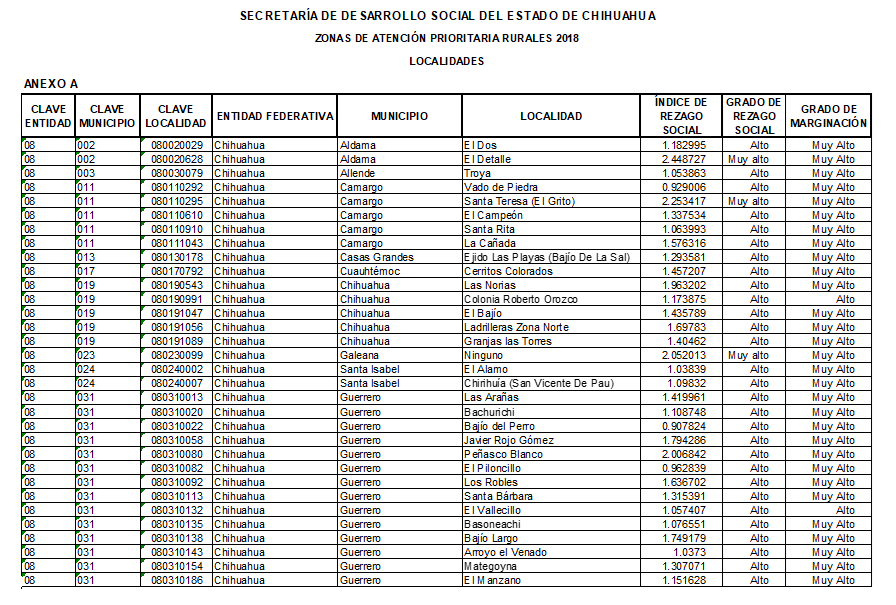 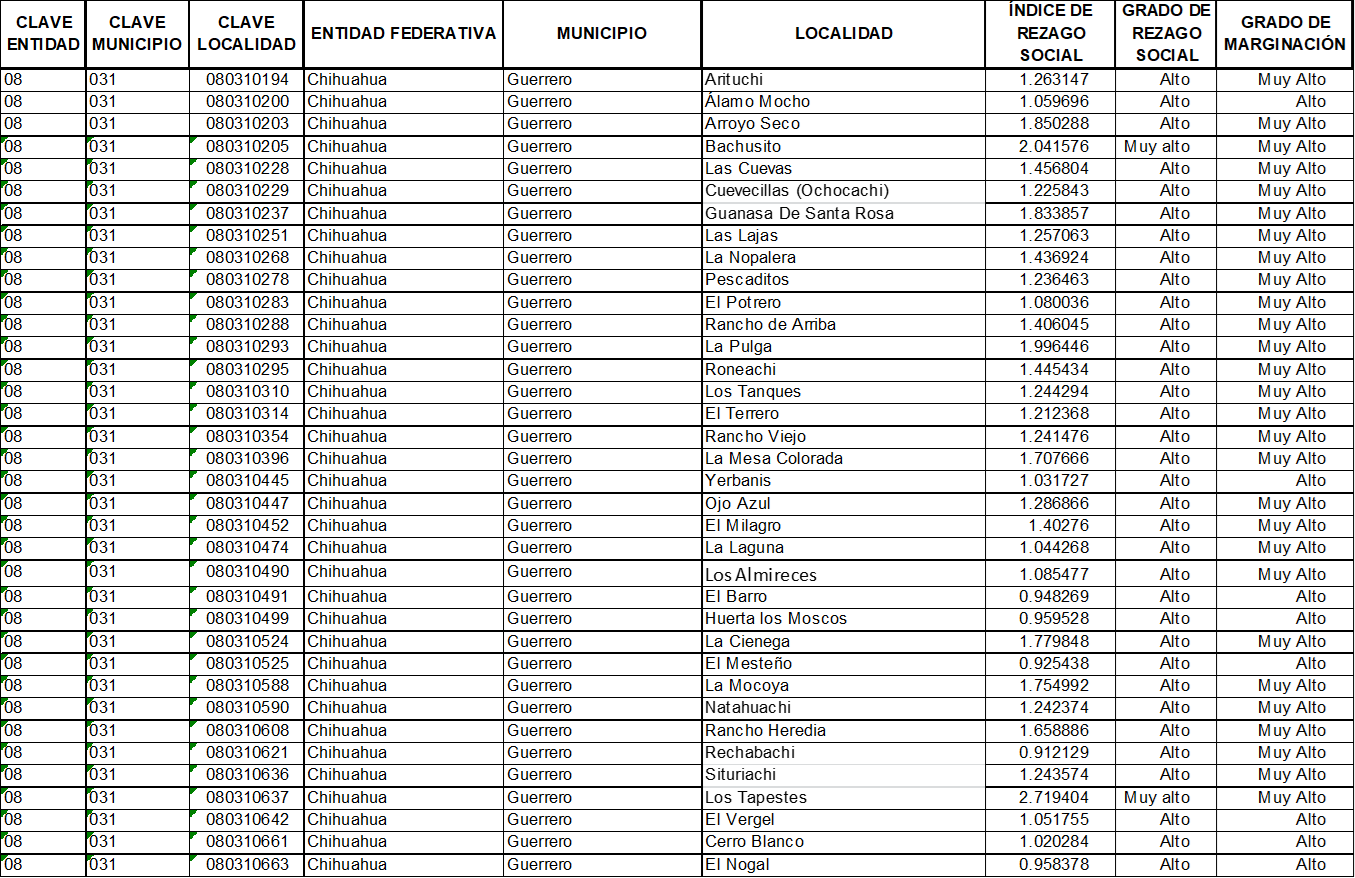 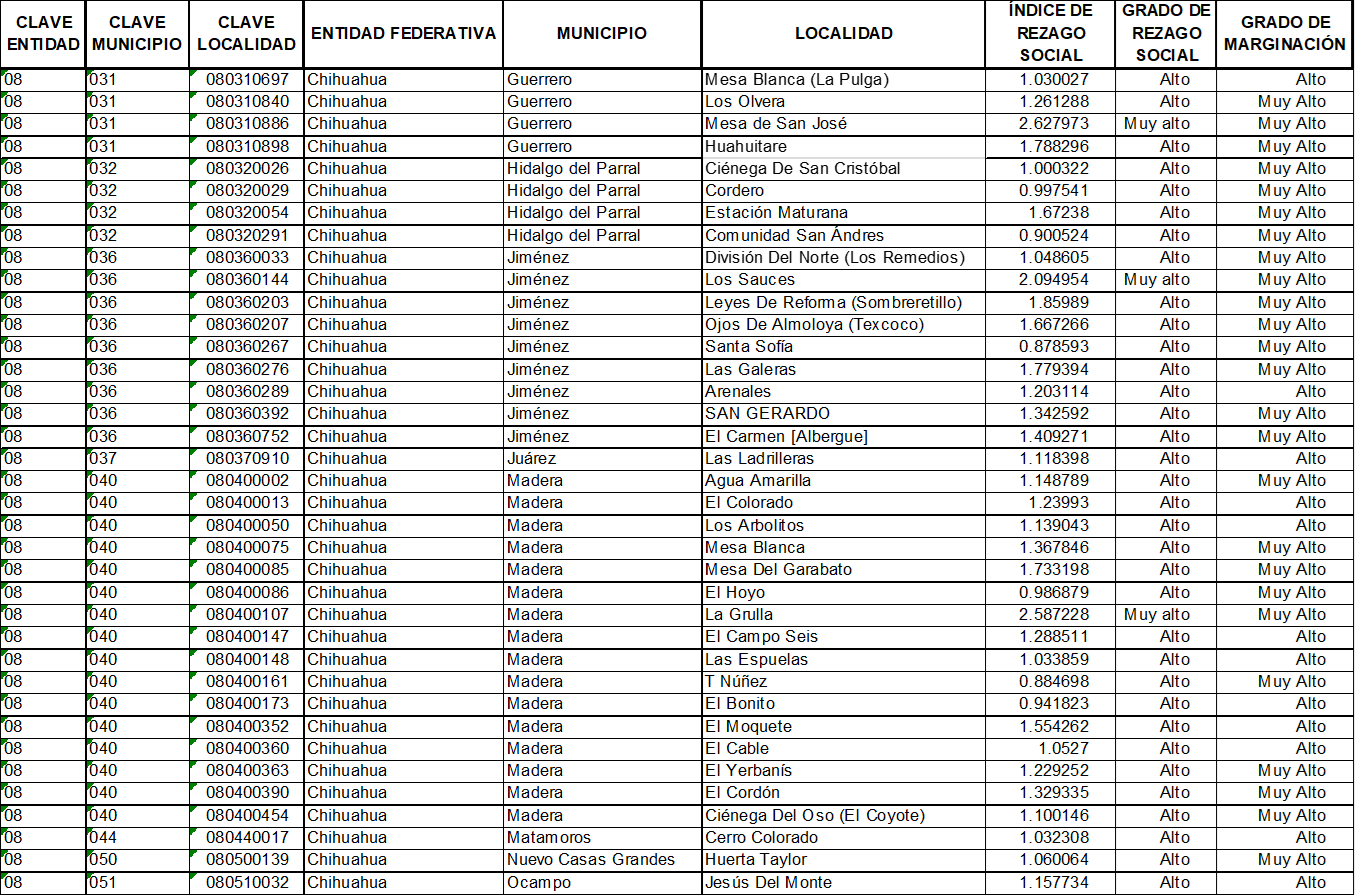 Jueves 31 de diciembre de 2020.ANEXO DE LA EDICIÓN EXTRAORDINARIA AL PERIÓDICO OFICIAL559GOBIERNO DEL ESTADO DE CHIHUAHUAPresupuesto de Egresos para el Ejercicio Fiscal 2021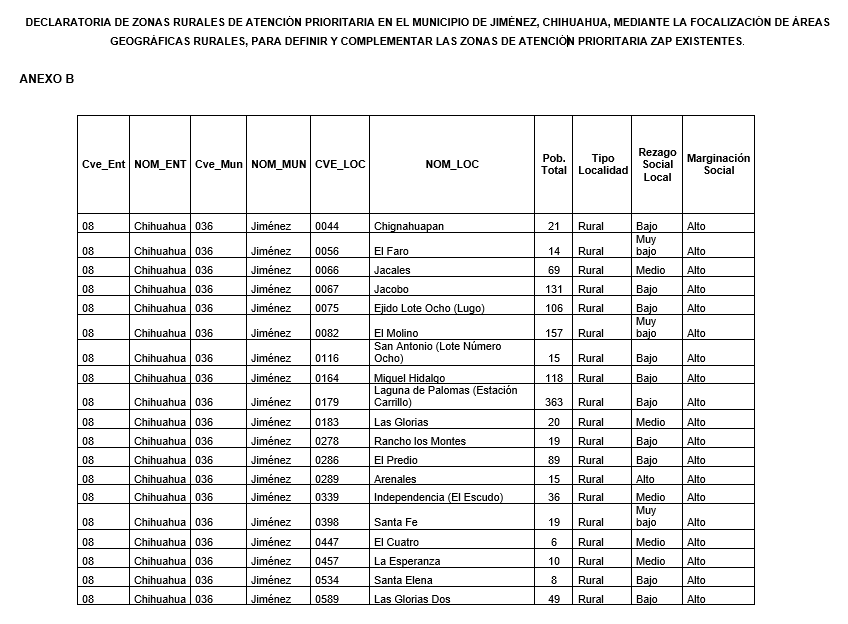 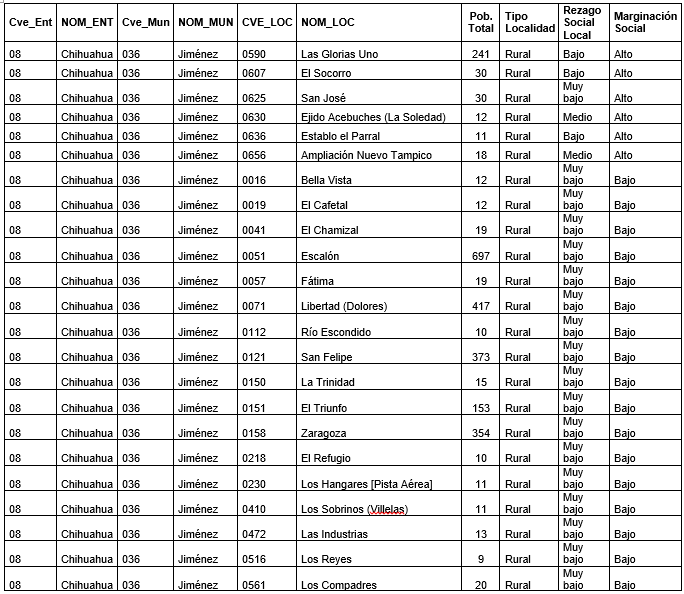 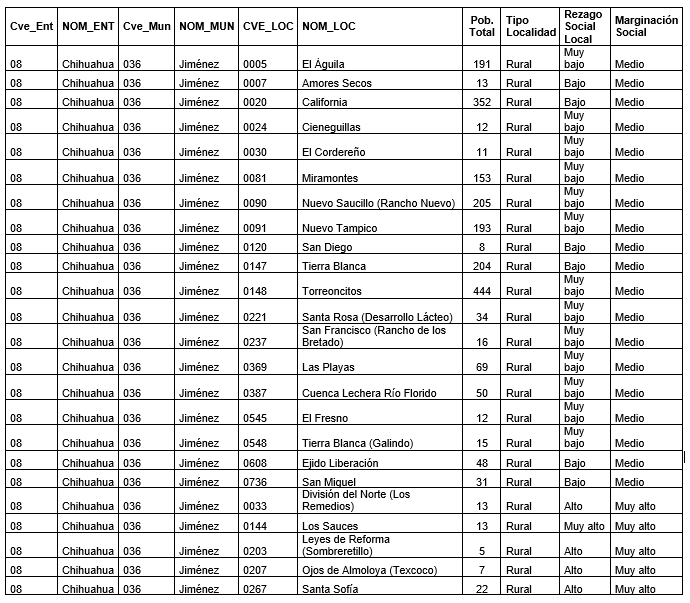 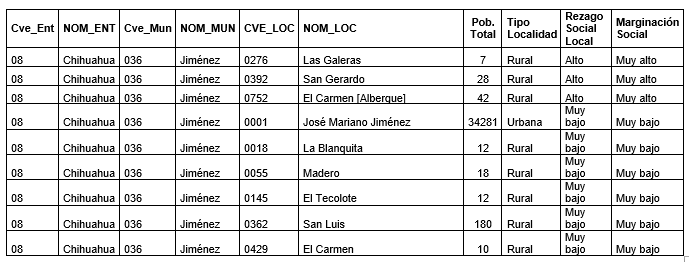 Fuentes de informaciónLey general de desarrollo social. México: Cámara de Diputados, D.O.F., última reforma 1 Junio 2016.Ley De Desarrollo Social y Humano del Estado de ChihuahuaLey de desarrollo social y humano para el estado de Chihuahua. Chihuahua: H. Congreso del Estado, P.O.E., última reforma 22 Febrero 2017.Consejo Nacional de Evaluación de la Política de Desarrollo Social (CONEVAL). Criterios Generales para la Determinación de las Zonas de Atención Prioritaria, 2020.  https://www.coneval.org.mx/Medición/Paginas/Criterios-ZAP.aspxMetodología para la medición de la pobreza multidimensional. CONEVAL 16 de junio de 2010.     http://www.coneval.org.mx/Medicion/MP/Paginas/Metodologia.aspxMetodología para la determinación del Indicador de Rezago Social (IRS). CONEVAL Julio 2017. http://www.coneval.org.mx/Medicion/IRS/Paginas/Anexo-Metodologico-del-Indice-de- Rezago-Social.aspxResultados	del	Índice	de	Rezago	Social,	CONEVAL	4	de	octubre	2011.  http://www.coneval.org.mx/Medicion/IRS/Paginas/%C3%8Dndice-de-Rezago-social- 2010.aspxMetodología de estimación del índice de marginación urbana, Consejo Nacional de Población (CONAPO) 2010.  http://www.conapo.gob.mx/work/models/CONAPO/indices_margina/margina2005/AnexoC. pdfÍndice de Marginación por Localidad, CONAPO 2010.  http://www.conapo.gob.mx/es/CONAPO/Indice_de_Marginacion_por_Localidad_2010Código Municipal para el Estado de Chihuahua, última Reforma POE 2020.08.12/No. 65564  ANEXO DE LA EDICIÓN EXTRAORDINARIA AL PERIÓDICO OFICIAL	Jueves31de  diciembre de  2020.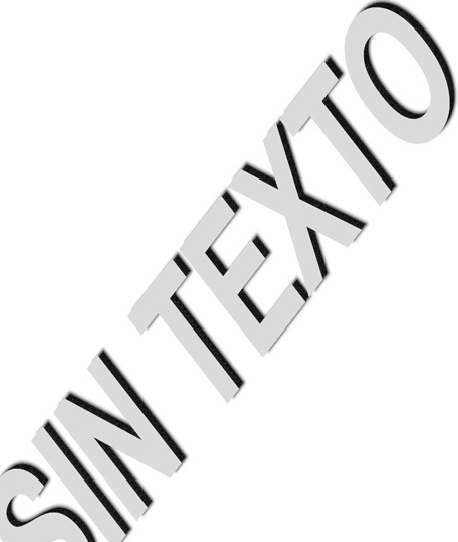 T1OPCIÓN PREFERENCIAL POR LAS PERSONAS EN SITUACIÓN DE POBREZA$ 4,529,974,486T2DERECHOS HUMANOS E INCLUSIÓN SOCIAL$ 49,708,774,496T3AGENDA TAI: TRANSPARENCIA, COMBATE A LA CORRUPCIÓN Y A LA IMPUNIDAD$ 18,363,469,303T4REFORMA DEL PODER, PARTICIPACIÓN CIUDADANA Y DEMOCRACIA EFECTIVA$ 1,623,151,765PRESUPUESTO TOTAL$ 74,225,370,049E1DESARROLLO HUMANO Y SOCIAL$ 34,357,538,436E2ECONOMÍA, INNOVACIÓN, DESARROLLO SUSTENTABLE Y EQUILIBRIO REGIONAL$ 685,742,206E3INFRAESTRUCTURA, DESARROLLO URBANO Y MEDIO AMBIENTE$ 1,930,643,740E4JUSTICIA Y SEGURIDAD$ 8,620,263,902E5GOBIERNO RESPONSABLE$ 28,631,181,766PRESUPUESTO TOTAL$ 74,225,370,049Unidades que lo integran:Secretaría General de Gobierno5,485,496Secretaría de Hacienda183,862,412Secretaría de Desarrollo Social416,572,764Secretaría de Salud67,741,539Secretaría de Educación y Deporte6,506,888,731Secretaría de Cultura150,026,341Secretaría de Comunicaciones y Obras Públicas333,448,138Comisión Estatal para los Pueblos Indígenas105,288,231Servicios Educativos del Estado de Chihuahua12,441,298,688Universidad Tecnológica de Chihuahua109,837,996Universidad Tecnológica de Ciudad Juárez170,229,147Colegio de Bachilleres del Estado de Chihuahua786,973,963Instituto Tecnológico Superior de Nuevo Casas GrandesColegio de Estudios Científicos y Tecnológicos del Estado de65,072,252ChihuahuaInstituto Chihuahuense de Educación para los Adultos130,444,852Servicios de Salud de Chihuahua5,068,689,599Instituto Chihuahuense de Salud756,890,589Desarrollo Integral de la Familia del Estado de Chihuahua573,233,028Instituto Chihuahuense de las Mujeres38,098,500Consejo Estatal de Población10,550,954Universidad Autónoma de Chihuahua1,617,095,803Universidad Autónoma de Cd. Juárez1,647,573,585Pensiones Civiles del Estado de Chihuahua1,296,574,557Instituto Chihuahuense del Deporte y Cultura Física119,540,467Instituto Chihuahuense de la Juventud14,945,726Junta de Asistencia Social Privada del Estado de Chihuahua8,822,500El Colegio de Chihuahua7,853,930Instituto Chihuahuense de Infraestructura Física Educativa40,000,000Universidad Politécnica de Chihuahua21,858,171Universidad Tecnológica de la Tarahumara20,941,362Universidad Tecnológica de Parral24,479,047Universidad Pedagógica Nacional del Estado de Chihuahua130,633,440Universidad Tecnológica de la Babícora16,522,176Comisión Estatal de Vivienda, Suelo e Infraestructura de Chihuahua50,578,884Universidad Tecnológica de Paquimé25,739,496Universidad Tecnológica de Camargo25,496,868Universidad Tecnológica de Chihuahua Sur23,063,039Subsistema de Preparatoria Abierta y Telebachillerato delEstado de Chihuahua179,812,866Universidad Paso del Norte30,814,488Casa Chihuahua Centro de Patrimonio Cultural6,431,262Fondo de Apoyo a la Delegación de la Cruz Roja49,830,446Fideicomiso Social del Empresariado Chihuahuense385,017,649Fideicomiso para dar Cumplimiento al Convenio de fecha 26 de Abril de 2016, entre el Gobierno del Estado y la Comunidad12,000,000Bosques de San Elías RepechiqueE2	ECONOMÍA, INNOVACIÓN, DESARROLLO SUSTENTABLE Y EQUILIBRIO REGIONAL$ 685,742,206Alcance:En  este  Eje  de  Desarrollo  se  conjuntan  las  acciones  paraincrementar  laUnidades que lo integran:Secretaría de Hacienda50,000,000Secretaría de Innovación y Desarrollo Económico84,014,736Secretaría de Desarrollo Rural161,310,209Instituto de Apoyo al Desarrollo TecnológicoInstituto de Capacitación para el Trabajo del Estado de62,106,428ChihuahuaFomento y Desarrollo Artesanal del Estado de Chihuahua7,357,698Instituto de Innovación y Competitividad5,322,350Fideicomiso de Promoción y Fomento de las Actividades Turísticas46,337,628Fideicomiso Expo-Chihuahua35,460,777Fondo de Fomento Agropecuario del Estado (FOFAE)Fideicomiso para el Desarrollo Forestal Sustentable en el Estado118,981,003Junta Central de Agua y Saneamiento183,856,744Administradora de Servicios Aeroportuarios de Chihuahua9,666,680Operadora de Transporte62,232,630Municipios2,200,000Unidades que lo integran:Secretaría General de Gobierno461,755,349Fiscalía General del Estado2,539,431,090Secretaría de Seguridad Pública2,406,928,820Tribunal Superior de Justicia2,828,290,869Secretaría Ejecutiva del Sistema Estatal Anticorrupción9,279,819Fideicomiso Policía Amigo12,000,000Fideicomiso Tránsito AmigoFondo de Atención a Niños y Niñas Hijos de las Víctimas de la3,000,000de ChihuahuaFideicomiso Irrevocable de Administración e Inversión FANVIPOL1,326,000Comisión Estatal de los Derechos Humanos78,782,363Tribunal Estatal de Justicia Administrativa de Chihuahua66,960,767Unidades que lo integran:Despacho del Ejecutivo14,701,444Secretaría General de Gobierno240,102,657Secretaría de Hacienda5,628,996,200Secretaría del Trabajo y Previsión Social169,698,037Secretaría de Desarrollo Municipal84,959,439Secretaría de la Función Pública92,171,206Consejería Jurídica10,528,549Coordinación de Comunicación Social116,606,084Coordinación de Relaciones Públicas26,871,525ExterioresDeuda Pública3,246,824,843Coordinación de Asesores y Proyectos Especiales8,168,890Coordinación Ejecutiva de Gabinete22,179,882Congreso del Estado de Chihuahua454,907,078Auditoría Superior del Estado de Chihuahua162,829,627Instituto Chihuahuense de las Mujeres20,133,601Pensiones Civiles del Estado de ChihuahuaComisión Estatal de Vivienda, Suelo e Infraestructura de3,279,841,28942 del SNTEFideicomiso del Programa de Carreteras Federales y Estatales3,253,068,195Fideicomiso Irrevocable de Administración y Garantía de Pago850,000Instituto Estatal Electoral718,508,528Tribunal Estatal Electoral58,857,617Sujeto SocialRecursos Destinados a la Atenciónde Sujeto SocialNiñas y Niños8,204,518,543Adolescentes5,165,604,272Personas Jóvenes3,604,095,139Personas Adultas Mayores179,647,758Mujeres377,362,121Personas de los Pueblos Indígenas606,294,847Personas con Discapacidad786,254,605Personas Jornaleras4,818,346Personas Migrantes26,828,921Personas Víctimas del Delito224,060,685GRUPOMUNICIPIOSADJUDICACIÓN DIRECTAINVITACIÓN A CUANDO MENOS TRES CONTRATISTASIJuárez y ChihuahuaDe una Unidad de Medida y Actualización hasta 55 veces X365De más de 55 Unidades de Medida y Actualización hasta 90x365IIDelicias, Cuauhtémoc, Hidalgo del Parral, Guadalupe y Calvo, Nuevo Casas Grandes, Camargo, Guachochi, Guerrero, Madera, Bocoyna, Jiménez, Meoqui y SaucilloDe una Unidad de Medida y Actualización hasta 40 veces X365De más de 40 Unidades de Medida y Actualización hasta 50X365IIIAhumada, Aldama, Ascensión, Balleza, Batopilas de Manuel Gómez Morín, Buenaventura, Santa Bárbara, Ojinaga, Namiquipa, Urique, Coronado, Guadalupe, Morelos, Carichí, Rosales, Uruachi, San Francisco del Oro, Guazapares, Ocampo, Riva Palacio, Allende, Casas Grandes, Janos, Temósachic, Chínipas, Gómez Farías, Praxedis G. Guerrero, Ignacio Zaragoza, Bachíniva, Cusihuiriachi, Valle de Zaragoza, Aquiles Serdán, Satevó, Moris, López, Santa Isabel, Julimes, Matamoros,De una Unidad de Medida y Actualización hasta 30 veces X365De más de 30 Unidades de Medida y Actualización hasta 40X365Nonoava, San Francisco de Conchos, Matachí, Galeana, La Cruz, Coyame del Sotol, Dr.Belisario Domínguez, Manuel Benavides, Gran Morelos, Rosario, Maguarichi, San Francisco de Borja, Huejotitán y El TulePODER EJECUTIVO131,571,460.00Secretaría de Hacienda55,000,000.00Secretaría de Educación y Deporte10,000,000.00Secretaría de Cultura2,000,000.00Secretaría de Desarrollo Municipal1,000,000.00Secretaría de la Función Pública2,000,000.00Fiscalía General del Estado56,571,460.00Coordinación de Comunicación Social3,000,000.00Coordinación de Relaciones Públicas2,000,000.00PODER JUDICIAL521,883,091.00Tribunal Superior de Justicia521,883,091.00ORGANISMOS DESCENTRALIZADOS58,000,000.00Universidad Tecnológica de Chihuahua20,000,000.00Universidad Tecnológica de Ciudad Juárez20,000,000.00Colegio de Estudios Científicos y Tecnológicos del Estado de Chihuahua8,000,000.00Universidad Politécnica de Chihuahua3,000,000.00Universidad Tecnológica de Parral4,000,000.00Universidad Tecnológica Paso del Norte3,000,000.00Nota:  Estas  reducciones  resultan  de  la  consideración  de  los  ingresos  propios  de  cada Organismo Descentralizado.Nota:  Estas  reducciones  resultan  de  la  consideración  de  los  ingresos  propios  de  cada Organismo Descentralizado.ÓRGANOS AUTÓNOMOS81,306,029.00Comisión Estatal de los Derechos Humanos7,000,000.00Instituto Estatal Electoral62,800,000.00Tribunal Estatal Electoral2,000,000.00Instituto Chihuahuense para la Transparencia y Acceso a la Información Pública4,506,029.00Tribunal	Estatal	de	Justicia	Administrativa	de Chihuahua5,000,000.00PODER EJECUTIVO410,178,294.60CONCEPTODEPENDENCIAS410,178,294.60CONCEPTOSecretaría de HaciendaSecretaría de Hacienda100,000,000.00Fondo	para	la implementación y ejecución de Programas, Proyectos y Acciones, para el Desarrollo Regional, Cultural, Social, Prevención de Adicciones y de Justicia y Equidad de Género; $20,000,000.00, los cuales corresponderán al Programa de Apoyo por la Emergencia Sanitaria a causa del COVID19, dirigido a Madres Jefas de Familia. (1)Nota: (1) El Ejecutivo Estatal, a través del área correspondiente, deberá a la brevedad emitir las Reglas de Operación para su implementación, misma que vigilará no duplicar con otro tipo de apoyos.Nota: (1) El Ejecutivo Estatal, a través del área correspondiente, deberá a la brevedad emitir las Reglas de Operación para su implementación, misma que vigilará no duplicar con otro tipo de apoyos.Nota: (1) El Ejecutivo Estatal, a través del área correspondiente, deberá a la brevedad emitir las Reglas de Operación para su implementación, misma que vigilará no duplicar con otro tipo de apoyos.Nota: (1) El Ejecutivo Estatal, a través del área correspondiente, deberá a la brevedad emitir las Reglas de Operación para su implementación, misma que vigilará no duplicar con otro tipo de apoyos.Secretaría de Salud (ICHISAL)200,000,000.00Adquisición	demedicamentos y materiales médicos, de curación y artículos de protección personal, que se utilizarán para el equipamiento médico y hospitalario, para fortalecer a las Unidades Médicas del Estado, con las que se cuenta para atender la pandemia del COVID-19.Secretaría de Salud (ICHISAL)70,178,294.60A efecto de garantizar el surtido de medicamento, el equipamiento	para hospitales  y  clínicas; además, la bonificación que se autorice para el personal médico.Secretaría de Desarrollo Rural40,000,000.00Proyecto de Fortalecimiento de Zonas Áridas en el Estado, derivado de la sequía.ORGANISMOS DESCENTRALIZADOS307,338,382.40CONCEPTOServicios	de	Salud	de Chihuahua (SSA)135,089,147.20A efecto de garantizar el surtido de medicamento, el equipamiento	para hospitales  y  clínicas; además, la bonificación que se autorice para el personal médico.Instituto  Chihuahuense  de  las Mujeres7,712,450.00Asignación destinada en su totalidad a los Centros de Atención a la Violencia y Refugios Confidenciales de Protección del Instituto.Pensiones Civiles del Estado de Chihuahua135,089,147.20A efecto de garantizar el surtido de medicamento, el equipamiento		para hospitales  y  clínicas; además, la bonificación que se autorice para el personal médico y pagos a cuenta de servicios subrogados a los diversos	hospitales convenidos.Universidad	Tecnológica	de Paquimé4,260,504.00Asignación	para	cubrir	su operatividad.Subsistema de Preparatoria Abierta y Telebachillerato del Estado de Chihuahua19,187,134.00Asignación	para	cubrir	su operatividad.Secretaría  Ejecutiva  del Sistema Estatal Anticorrupción (Comité de Participación Ciudadana)6,000,000.00Asignación	para	cubrir	su operatividad.ÓRGANOS AUTÓNOMOS75,243,903.00CONCEPTOInstituto Estatal Electoral20,380,503.00Asignación que se destina para: 1) Boletas y documentos        electorales,$13,043,431.00; y, 2) Material Electoral, $7,337,072.00.Fiscalía Anticorrupción54,863,400.00Se reclasifica de la Fiscalía General del Estado, específicamente de las Unidades  Responsables  de:Dpto. Coordinación de la Fiscalía Especializada en Combate a la Corrupción yOficina del C. Fiscal Especializado en Combate a la Corrupción,  para asignarse a la operatividad de la Fiscalía Anticorrupción; además de garantizar el porcentaje establecido en la Ley Reglamentaria y Orgánica de la Fiscalía Anticorrupción del Estado de Chihuahua.Clave(s  de PuestoPersonasSueldo Mensual Base Mínimo$34,840.00001 1 , 0012, 0029, 024210$24, 1 13.000012, 002012$18,366.000209, 0243$15,880.0001064$13,953.000207, 0214$12,213.000379$10,620.0008534$9,809.280804$8, 182.720304, 0381$7,493.000305$6,490.000891$6,230.641032$5,063.76DESARROLLO HUMANO Y SOCIAL34,357,538,43646.29%ECONOMÍA, INNOVACIÓN, DESARROLLO SUSTENTABLE Y EQUILIBRIO REGIONAL685,742,206.92%INFRAESTRUCTURA, DESARROLLO URBANO Y MEDIO AMBIENTE1,930,643,7402.60%JUSTICIA Y SEGURIDAD8,620,263,90211.61%GOBIERNO RESPONSABLE28,631,181,76638.57%OPCION PREFERENCIAL POR LAS PERSONAS EN SITUACION DE POBREZA4,529,974,4866.10%DERECHOS HUMANOS E INCLUSION SOCIAL49,708,774,49666.97%AGENDA TAI: TRANSPARENCIA, COMBATE A LA CORRUPCION Y A LA IMPUNIDAD18,363,469,30324.74%REFORMA DEL PODER, PARTICIPACION CIUDADANA Y DEMOCRACIA EFECTIVA1,623,151,7652.19%DESARROLLO HUMANO Y SOCIAL34,357,538,43646.29%SECRETARIA GENERAL DE GOBIERNO5,485,4960.01%SECRETARIA DE HACIENDA183,862,4120.25%SECRETARIA DE DESARROLLO SOCIAL416,572,7640.56%SECRETARIA DE SALUD67,741,5390.09%SECRETARIA DE EDUCACION Y DEPORTE6,506,888,7318.77%SECRETARIA DE CULTURA150,026,3410.20%SECRETARIA DE COMUNICACIONES Y OBRAS PUBLICAS333,448,1380.45%COMISION ESTATAL PARA LOS PUEBLOS INDIGENAS105,288,2310.14%SERVICIOS EDUCATIVOS DEL ESTADO DE CHIHUAHUA12,441,298,68816.76%UNIVERSIDAD TECNOLOGICA DE CHIHUAHUA109,837,9960.15%UNIVERSIDAD TECNOLOGICA DE CIUDAD JUAREZ170,229,1470.23%COLEGIO DE BACHILLERES DEL ESTADO DE CHIHUAHUA786,973,9631.06%INSTITUTO TECNOLOGICO SUPERIOR DE NUEVO CASAS GRANDES65,072,2520.09%COLEGIO DE ESTUDIOS CIENTIFICOS Y TECNOLOGICOS DEL ESTADO DE CHIHUAHUA423,381,8030.57%COLEGIO DE EDUCACION PROFESIONAL TECNICA DEL ESTADO DE CHIHUAHUA257,897,6500.35%INSTITUTO CHIHUAHUENSE DE EDUCACION PARA LOS ADULTOS130,444,8520.18%SERVICIOS DE SALUD DE CHIHUAHUA5,068,689,5996.83%INSTITUTO CHIHUAHUENSE DE SALUD756,890,5891.02%DESARROLLO INTEGRAL DE LA FAMILIA DEL ESTADO DE CHIHUAHUA573,233,0280.77%INSTITUTO CHIHUAHUENSE DE LAS MUJERES38,098,5000.05%CONSEJO ESTATAL DE POBLACION10,550,9540.01%UNIVERSIDAD AUTONOMA DE CHIHUAHUA1,617,095,8032.18%UNIVERSIDAD AUTONOMA DE CD. JUAREZ1,647,573,5852.22%PENSIONES CIVILES DEL ESTADO DE CHIHUAHUA1,296,574,5571.75%INSTITUTO CHIHUAHUENSE DEL DEPORTE Y CULTURA FISICA119,540,4670.16%INSTITUTO CHIHUAHUENSE DE LA JUVENTUD14,945,7260.02%JUNTA DE ASISTENCIA SOCIAL PRIVADA DEL ESTADO DE CHIHUAHUA8,822,5000.01%EL COLEGIO DE CHIHUAHUA7,853,9300.01%INSTITUTO CHIHUAHUENSE DE INFRAESTRUCTURA FISICA EDUCATIVA40,000,0000.05%DESARROLLO HUMANO Y SOCIAL34,357,538,43646.29%UNIVERSIDAD POLITECNICA DE CHIHUAHUA21,858,1710.03%UNIVERSIDAD TECNOLOGICA DE LA TARAHUMARA20,941,3620.03%UNIVERSIDAD TECNOLOGICA DE PARRAL24,479,0470.03%UNIVERSIDAD PEDAGOGICA NACIONAL DEL ESTADO DE CHIHUAHUA130,633,4400.18%UNIVERSIDAD TECNOLOGICA DE LA BABICORA16,522,1760.02%COMISION ESTATAL DE VIVIENDA, SUELO E INFRAESTRUCTURA DE CHIHUAHUA50,578,8840.07%UNIVERSIDAD TECNOLOGICA DE PAQUIME25,739,4960.03%UNIVERSIDAD TECNOLOGICA DE CAMARGO25,496,8680.03%UNIVERSIDAD TECNOLOGICA DE CHIHUAHUA SUR23,063,0390.03%SUBSISTEMA DE PREPARATORIA ABIERTA Y TELEBACHILLERATO DEL ESTADO DE CHIHUAHUA179,812,8660.24%UNIVERSIDAD TECNOLOGICA PASO DEL NORTE30,814,4880.04%CASA CHIHUAHUA CENTRO DE PATRIMONIO CULTURAL6,431,2620.01%FONDO DE APOYO A LA DELEGACION DE LA CRUZ ROJA49,830,4460.07%FIDEICOMISO SOCIAL DEL EMPRESARIADO CHIHUAHUENSE385,017,6490.52%FIDEICOMISO PARA DAR CUMPLIMIENTO AL CONVENIO DE FECHA 26 DE ABRIL DE 2016, ENTRE EL GOBIERNO DEL ESTADO Y LA COMUNIDAD BOSQUES DE SAN ELIAS REPECHIQUE12,000,0000.02%ECONOMÍA, INNOVACIÓN, DESARROLLO SUSTENTABLE Y EQUILIBRIO685,742,206.92%SECRETARIA DE HACIENDA50,000,0000.07%SECRETARIA DE INNOVACION Y DESARROLLO ECONOMICO84,014,7360.11%SECRETARIA DE DESARROLLO RURAL161,310,2090.22%INSTITUTO DE APOYO AL DESARROLLO TECNOLOGICO62,106,4280.08%INSTITUTO DE CAPACITACION PARA EL TRABAJO DEL ESTADO DE CHIHUAHUA80,021,7070.11%FOMENTO Y DESARROLLO ARTESANAL DEL ESTADO DE CHIHUAHUA7,357,6980.01%INSTITUTO DE INNOVACION Y COMPETITIVIDAD5,322,3500.01%FIDEICOMISO DE PROMOCION Y FOMENTO DE LAS ACTIVIDADES TURISTICAS46,337,6280.06%FIDEICOMISO   EXPO-CHIHUAHUA35,460,7770.05%FONDO DE FOMENTO AGROPECUARIO DEL ESTADO (FOFAE)118,981,0030.16%FIDEICOMISO PARA EL DESARROLLO FORESTAL SUSTENTABLE EN EL ESTADO (FIDEFOSE)14,829,6700.02%ECONOMÍA, INNOVACIÓN, DESARROLLO SUSTENTABLE Y EQUILIBRIO685,742,206.92%FONDO PARA EL DESARROLLO AGROPECUARIO, AGROINDUSTRIAL, ACUICOLA Y FORESTAL (FIDEAAAF)20,000,0000.03%INFRAESTRUCTURA, DESARROLLO URBANO Y MEDIO AMBIENTE1,930,643,7402.60%SECRETARIA DE HACIENDA560,479,2460.76%SECRETARIA DE COMUNICACIONES Y OBRAS PUBLICAS652,278,8080.88%SECRETARIA DE DESARROLLO URBANO Y ECOLOGIA348,958,1620.47%COORDINACION DE POLITICA DIGITAL110,488,8310.15%PARQUE CUMBRES DE MAJALCA482,6400.00%JUNTA CENTRAL DE AGUA Y SANEAMIENTO183,856,7440.25%ADMINISTRADORA DE SERVICIOS AEROPORTUARIOS DE CHIHUAHUA9,666,6800.01%OPERADORA DE TRANSPORTE62,232,6300.08%MUNICIPIOS2,200,0000.00%JUSTICIA Y SEGURIDAD8,620,263,90211.61%SECRETARIA GENERAL DE GOBIERNO461,755,3490.62%FISCALIA GENERAL DEL ESTADO2,539,431,0903.42%SECRETARIA DE SEGURIDAD PUBLICA2,406,928,8203.24%TRIBUNAL SUPERIOR DE JUSTICIA2,828,290,8693.81%SECRETARIA EJECUTIVA DEL SISTEMA ESTATAL ANTICORRUPCION9,279,8190.01%FIDEICOMISO POLICIA AMIGO12,000,0000.02%FIDEICOMISO TRANSITO AMIGO3,000,0000.00%FONDO DE ATENCION A NIÑOS Y NIÑAS HIJOS DE LAS VICTIMAS DE LA LUCHA CONTRA EL CRIMEN10,000,0000.01%FIDEICOMISO PARA LA COMPETITIVIDAD Y SEGURIDAD CIUDADANA192,508,8240.26%FONDO DE AYUDA, ASISTENCIA Y REPARACION A VICTIMAS DEL ESTADO DE CHIHUAHUA10,000,0000.01%FIDEICOMISO IRREVOCABLE DE ADMINISTRACION E INVERSION FANVIPOL1,326,0000.00%COMISION ESTATAL DE LOS DERECHOS HUMANOS78,782,3630.11%TRIBUNAL ESTATAL DE JUSTICIA ADMINISTRATIVA DE CHIHUAHUA66,960,7670.09%GOBIERNO  RESPONSABLE28,631,181,76638.57%DESPACHO DEL EJECUTIVO14,701,4440.02%SECRETARIA GENERAL DE GOBIERNO240,102,6570.32%GOBIERNO  RESPONSABLE28,631,181,76638.57%SECRETARIA DE HACIENDA5,628,996,2007.58%SECRETARIA DE TRABAJO Y PREVISION SOCIAL169,698,0370.23%SECRETARIA DE DESARROLLO MUNICIPAL84,959,4390.11%SECRETARIA DE LA FUNCION PUBLICA92,171,2060.12%CONSEJERIA JURIDICA10,528,5490.01%COORDINACION DE COMUNICACION SOCIAL116,606,0840.16%COORDINACION DE RELACIONES PUBLICAS26,871,5250.04%REPRESENTACION DEL GOBIERNO DEL ESTADO EN LA CD. DE MEXICO9,669,4000.01%OFICINAS ESTATALES DE ENLACE CON LA SECRETARIA DE RELACIONES EXTERIORES24,304,8360.03%DEUDA PUBLICA3,246,824,8434.37%COORDINACION DE ASESORES Y PROYECTOS ESPECIALES8,168,8900.01%COORDINACION EJECUTIVA DE GABINETE22,179,8820.03%CONGRESO DEL ESTADO454,907,0780.61%AUDITORIA SUPERIOR DEL ESTADO DE CHIHUAHUA162,829,6270.22%INSTITUTO CHIHUAHUENSE DE LAS MUJERES20,133,6010.03%PENSIONES CIVILES DEL ESTADO DE CHIHUAHUA3,279,841,2894.42%COMISION ESTATAL DE VIVIENDA, SUELO E INFRAESTRUCTURA DE CHIHUAHUA69,765,7360.09%FONDO DE RETIRO DE LOS TRABAJADORES INCORPORADOS A LA SECCION 42 DEL SNTE5,000,0000.01%FIDEICOMISO DEL PROGRAMA DE CARRETERAS FEDERALES Y ESTATALES3,253,068,1954.38%FIDEICOMISO IRREVOCABLE DE ADMINISTRACION Y GARANTIA DE PAGO850,0000.00%INSTITUTO ESTATAL ELECTORAL718,508,5280.97%TRIBUNAL ESTATAL ELECTORAL58,857,6170.08%INSTITUTO CHIHUAHUENSE PARA LA TRANSPARENCIA Y ACCESO A LA INFORMACION  PUBLICA55,506,0290.07%MUNICIPIOS10,856,131,07314.63%OPCION PREFERENCIAL POR LAS PERSONAS EN SITUACION DE POBREZA4,529,974,4866.10%SECRETARIA GENERAL DE GOBIERNO23,571,1890.03%SECRETARIA DE HACIENDA183,862,4120.25%SECRETARIA DE DESARROLLO SOCIAL40,186,5160.05%SECRETARIA DE SALUD1,227,4090.00%SECRETARIA DE EDUCACION Y DEPORTE65,958,6180.09%SECRETARIA DE TRABAJO Y PREVISION SOCIAL26,991,3350.04%SECRETARIA DE DESARROLLO RURAL8,833,4310.01%COMISION ESTATAL PARA LOS PUEBLOS INDIGENAS13,889,9500.02%SERVICIOS DE SALUD DE CHIHUAHUA3,650,085,9814.92%DESARROLLO INTEGRAL DE LA FAMILIA DEL ESTADO DE CHIHUAHUA345,903,9510.47%CONSEJO ESTATAL DE POBLACION6,463,2810.01%JUNTA CENTRAL DE AGUA Y SANEAMIENTO102,650,6460.14%JUNTA DE ASISTENCIA SOCIAL PRIVADA DEL ESTADO DE CHIHUAHUA2,962,5000.00%UNIVERSIDAD TECNOLOGICA DE LA BABICORA6,808,3830.01%COMISION ESTATAL DE VIVIENDA, SUELO E INFRAESTRUCTURA DE CHIHUAHUA50,578,8840.07%DERECHOS HUMANOS E INCLUSION SOCIAL49,708,774,49666.97%SECRETARIA GENERAL DE GOBIERNO191,187,0720.26%SECRETARIA DE HACIENDA610,479,2460.82%SECRETARIA DE INNOVACION Y DESARROLLO ECONOMICO84,014,7360.11%SECRETARIA DE DESARROLLO SOCIAL313,079,4040.42%SECRETARIA DE SALUD52,678,4970.07%SECRETARIA DE EDUCACION Y DEPORTE5,731,225,8097.72%SECRETARIA DE TRABAJO Y PREVISION SOCIAL127,493,0850.17%SECRETARIA DE CULTURA146,700,3350.20%SECRETARIA DE COMUNICACIONES Y OBRAS PUBLICAS924,666,2051.25%SECRETARIA DE DESARROLLO URBANO Y ECOLOGIA265,226,8660.36%SECRETARIA DE DESARROLLO RURAL96,208,4920.13%SECRETARIA DE DESARROLLO MUNICIPAL50,000,0000.07%FISCALIA GENERAL DEL ESTADO69,949,9030.09%COMISION ESTATAL PARA LOS PUEBLOS INDIGENAS91,398,2810.12%DERECHOS HUMANOS E INCLUSION SOCIAL49,708,774,49666.97%COORDINACION DE POLITICA DIGITAL110,488,8310.15%SECRETARIA DE SEGURIDAD PUBLICA930,621,1461.25%TRIBUNAL SUPERIOR DE JUSTICIA2,828,290,8693.81%SERVICIOS EDUCATIVOS DEL ESTADO DE CHIHUAHUA12,441,298,68816.76%UNIVERSIDAD TECNOLOGICA DE CHIHUAHUA109,837,9960.15%UNIVERSIDAD TECNOLOGICA DE CIUDAD JUAREZ170,229,1470.23%COLEGIO DE BACHILLERES DEL ESTADO DE CHIHUAHUA416,750,6400.56%INSTITUTO TECNOLOGICO SUPERIOR DE NUEVO CASAS GRANDES65,072,2520.09%COLEGIO DE ESTUDIOS CIENTIFICOS Y TECNOLOGICOS DEL ESTADO DE CHIHUAHUA423,381,8030.57%COLEGIO DE EDUCACION PROFESIONAL TECNICA DEL ESTADO DE CHIHUAHUA257,897,6500.35%INSTITUTO CHIHUAHUENSE DE EDUCACION PARA LOS ADULTOS130,444,8520.18%INSTITUTO DE APOYO AL DESARROLLO TECNOLOGICO62,106,4280.08%INSTITUTO DE CAPACITACION PARA EL TRABAJO DEL ESTADO DE CHIHUAHUA80,021,7070.11%FOMENTO Y DESARROLLO ARTESANAL DEL ESTADO DE CHIHUAHUA7,357,6980.01%PARQUE CUMBRES DE MAJALCA482,6400.00%SERVICIOS DE SALUD DE CHIHUAHUA1,418,603,6171.91%INSTITUTO CHIHUAHUENSE DE SALUD756,890,5891.02%DESARROLLO INTEGRAL DE LA FAMILIA DEL ESTADO DE CHIHUAHUA170,817,1420.23%INSTITUTO CHIHUAHUENSE DE LAS MUJERES58,232,1010.08%CONSEJO ESTATAL DE POBLACION4,087,6730.01%UNIVERSIDAD AUTONOMA DE CHIHUAHUA1,617,095,8032.18%UNIVERSIDAD AUTONOMA DE CD. JUAREZ1,647,573,5852.22%PENSIONES CIVILES DEL ESTADO DE CHIHUAHUA4,576,415,8466.17%JUNTA CENTRAL DE AGUA Y SANEAMIENTO81,206,0980.11%INSTITUTO CHIHUAHUENSE DEL DEPORTE Y CULTURA FISICA119,540,4670.16%INSTITUTO CHIHUAHUENSE DE LA JUVENTUD14,945,7260.02%EL COLEGIO DE CHIHUAHUA7,853,9300.01%INSTITUTO CHIHUAHUENSE DE INFRAESTRUCTURA FISICA EDUCATIVA40,000,0000.05%UNIVERSIDAD POLITECNICA DE CHIHUAHUA21,858,1710.03%DERECHOS HUMANOS E INCLUSION SOCIAL49,708,774,49666.97%UNIVERSIDAD TECNOLOGICA DE LA TARAHUMARA18,574,4300.03%UNIVERSIDAD TECNOLOGICA DE PARRAL24,479,0470.03%UNIVERSIDAD PEDAGOGICA NACIONAL DEL ESTADO DE CHIHUAHUA130,633,4400.18%UNIVERSIDAD TECNOLOGICA DE LA BABICORA9,713,7930.01%UNIVERSIDAD TECNOLOGICA DE PAQUIME25,739,4960.03%UNIVERSIDAD TECNOLOGICA DE CAMARGO25,496,8680.03%UNIVERSIDAD TECNOLOGICA DE CHIHUAHUA SUR23,063,0390.03%SUBSISTEMA DE PREPARATORIA ABIERTA Y TELEBACHILLERATO DEL ESTADO DE CHIHUAHUA179,812,8660.24%UNIVERSIDAD TECNOLOGICA PASO DEL NORTE30,814,4880.04%CASA CHIHUAHUA CENTRO DE PATRIMONIO CULTURAL6,431,2620.01%FONDO DE RETIRO DE LOS TRABAJADORES INCORPORADOS A LA SECCION 42 DEL SNTE5,000,0000.01%FIDEICOMISO DE PROMOCION Y FOMENTO DE LAS ACTIVIDADES TURISTICAS46,337,6280.06%FIDEICOMISO EXPO-CHIHUAHUA35,460,7770.05%FONDO DE APOYO A LA DELEGACION DE LA CRUZ ROJA49,830,4460.07%FIDEICOMISO SOCIAL DEL EMPRESARIADO CHIHUAHUENSE385,017,6490.52%FONDO DE FOMENTO AGROPECUARIO DEL ESTADO (FOFAE)118,981,0030.16%FIDEICOMISO PARA EL DESARROLLO FORESTAL SUSTENTABLE EN EL ESTADO (FIDEFOSE)14,829,6700.02%FONDO DE ATENCION A NIÑOS Y NIÑAS HIJOS DE LAS VICTIMAS DE LA LUCHA CONTRA EL CRIMEN10,000,0000.01%FIDEICOMISO PARA LA COMPETITIVIDAD Y SEGURIDAD CIUDADANA192,508,8240.26%FIDEICOMISO PARA DAR CUMPLIMIENTO AL CONVENIO DE FECHA 26 DE ABRIL DE 2016, ENTRE EL GOBIERNO DEL ESTADO Y LA COMUNIDAD BOSQUES DE SAN ELIAS REPECHIQUE12,000,0000.02%FONDO DE AYUDA, ASISTENCIA Y REPARACION A VICTIMAS DEL ESTADO DE CHIHUAHUA10,000,0000.01%FIDEICOMISO IRREVOCABLE DE ADMINISTRACION E INVERSION FANVIPOL1,326,0000.00%FONDO PARA EL DESARROLLO AGROPECUARIO, AGROINDUSTRIAL, ACUICOLA Y FORESTAL (FIDEAAAF)20,000,0000.03%ADMINISTRADORA DE SERVICIOS AEROPORTUARIOS DE CHIHUAHUA9,666,6800.01%OPERADORA DE TRANSPORTE62,232,6300.08%COMISION ESTATAL DE LOS DERECHOS HUMANOS78,782,3630.11%DERECHOS HUMANOS E INCLUSION SOCIAL49,708,774,49666.97%MUNICIPIOS10,858,331,07314.63%AGENDA TAI: TRANSPARENCIA, COMBATE A LA CORRUPCION Y A LA18,363,469,30324.74%SECRETARIA GENERAL DE GOBIERNO393,673,3430.53%SECRETARIA DE HACIENDA5,628,996,2007.58%SECRETARIA DE DESARROLLO SOCIAL63,306,8440.09%SECRETARIA DE SALUD13,835,6330.02%SECRETARIA DE EDUCACION Y DEPORTE709,704,3040.96%SECRETARIA DE COMUNICACIONES Y OBRAS PUBLICAS54,379,3490.07%SECRETARIA DE DESARROLLO URBANO Y ECOLOGIA83,731,2950.11%SECRETARIA DE DESARROLLO RURAL43,768,9010.06%SECRETARIA DE LA FUNCION PUBLICA81,497,2500.11%FISCALIA GENERAL DEL ESTADO2,396,766,2603.23%CONSEJERIA JURIDICA9,796,1530.01%COORDINACION DE COMUNICACION SOCIAL116,606,0840.16%REPRESENTACION DEL GOBIERNO DEL ESTADO EN LA CD. DE MEXICO514,6710.00%OFICINAS ESTATALES DE ENLACE CON LA SECRETARIA DE RELACIONES EXTERIORES24,304,8360.03%DEUDA PUBLICA3,246,824,8434.37%SECRETARIA DE SEGURIDAD PUBLICA1,476,307,6741.99%AUDITORIA SUPERIOR DEL ESTADO DE CHIHUAHUA162,829,6270.22%COLEGIO DE BACHILLERES DEL ESTADO DE CHIHUAHUA370,223,3230.50%DESARROLLO INTEGRAL DE LA FAMILIA DEL ESTADO DE CHIHUAHUA56,511,9350.08%UNIVERSIDAD TECNOLOGICA DE LA TARAHUMARA2,366,9310.00%COMISION ESTATAL DE VIVIENDA, SUELO E INFRAESTRUCTURA DE CHIHUAHUA69,765,7360.09%SECRETARIA EJECUTIVA DEL SISTEMA ESTATAL ANTICORRUPCION9,279,8190.01%FIDEICOMISO POLICIA AMIGO12,000,0000.02%FIDEICOMISO TRANSITO AMIGO3,000,0000.00%FIDEICOMISO DEL PROGRAMA DE CARRETERAS FEDERALES Y ESTATALES3,253,068,1954.38%FIDEICOMISO IRREVOCABLE DE ADMINISTRACION Y GARANTIA DE PAGO850,0000.00%INSTITUTO CHIHUAHUENSE PARA LA TRANSPARENCIA Y ACCESO A LA12,599,3270.02%AGENDA TAI: TRANSPARENCIA, COMBATE A LA CORRUPCION Y A LAINFORMACION  PUBLICA18,363,469,30324.74%TRIBUNAL ESTATAL DE JUSTICIA ADMINISTRATIVA DE CHIHUAHUA66,960,7670.09%REFORMA DEL PODER, PARTICIPACION CIUDADANA Y DEMOCRACIA EFECTIVA1,623,151,7652.19%DESPACHO DEL EJECUTIVO14,701,4440.02%SECRETARIA GENERAL DE GOBIERNO98,911,8990.13%SECRETARIA DE TRABAJO Y PREVISION SOCIAL15,213,6170.02%SECRETARIA DE CULTURA3,326,0070.00%SECRETARIA DE COMUNICACIONES Y OBRAS PUBLICAS6,681,3920.01%SECRETARIA DE DESARROLLO RURAL12,499,3860.02%SECRETARIA DE DESARROLLO MUNICIPAL34,959,4390.05%SECRETARIA DE LA FUNCION PUBLICA10,673,9560.01%FISCALIA GENERAL DEL ESTADO72,714,9270.10%CONSEJERIA JURIDICA732,3960.00%COORDINACION DE RELACIONES PUBLICAS26,871,5250.04%REPRESENTACION DEL GOBIERNO DEL ESTADO EN LA CD. DE MEXICO9,154,7290.01%COORDINACION DE ASESORES Y PROYECTOS ESPECIALES8,168,8900.01%COORDINACION EJECUTIVA DE GABINETE22,179,8820.03%CONGRESO DEL ESTADO454,907,0780.61%JUNTA DE ASISTENCIA SOCIAL PRIVADA DEL ESTADO DE CHIHUAHUA5,860,0000.01%INSTITUTO DE INNOVACION Y COMPETITIVIDAD5,322,3500.01%INSTITUTO ESTATAL ELECTORAL718,508,5280.97%TRIBUNAL ESTATAL ELECTORAL58,857,6170.08%INSTITUTO CHIHUAHUENSE PARA LA TRANSPARENCIA Y ACCESO A LA INFORMACION  PUBLICA42,906,7020.06%TotalImporte 74,225,370,049E1 DESARROLLO HUMANO Y SOCIALE1 DESARROLLO HUMANO Y SOCIAL34,357,538,436102 SECRETARIA GENERAL DE GOBIERNO102 SECRETARIA GENERAL DE GOBIERNO5,485,4962DESEMPEÑO DE LAS FUNCIONESDESEMPEÑO DE LAS FUNCIONES5,124,5842PPLANEACIÓN, SEGUIMIENTO Y EVALUACIÓN DE POLÍTICAS PÚBLICASPLANEACIÓN, SEGUIMIENTO Y EVALUACIÓN DE POLÍTICAS PÚBLICAS5,124,5842P040SISTEMA ESTATAL DE PROTECCIÓN INTEGRAL DE NIÑAS, NIÑOS Y ADOLESCENTESSISTEMA ESTATAL DE PROTECCIÓN INTEGRAL DE NIÑAS, NIÑOS Y ADOLESCENTES5,124,584SERVICIOS  PERSONALESSERVICIOS  PERSONALES2,909,966MATERIALES Y SUMINISTROSMATERIALES Y SUMINISTROS137,967SERVICIOS  GENERALESSERVICIOS  GENERALES2,076,6515OBLIGACIONESOBLIGACIONES360,9125TAPORTACIONES A LA SEGURIDAD SOCIALAPORTACIONES A LA SEGURIDAD SOCIAL360,9125T001SEGURIDAD SOCIAL A LOS TRABAJADORES AL SERVICIO DEL ESTADOSEGURIDAD SOCIAL A LOS TRABAJADORES AL SERVICIO DEL ESTADO360,912SERVICIOS  PERSONALESSERVICIOS  PERSONALES360,9121SUBSIDIOS: SECTOR SOCIAL Y PRIVADO O ENTIDADES FEDERATIVAS Y MUNICIPIOS300,176,6671SSUBSIDIOS SUJETOS A REGLAS DE OPERACIÓN300,176,6671S025CHIHUAHUA CRECE CONTIGO: NIÑAS, NIÑOS, ADOLESCENTES Y JUVENTUDES72,236,335SERVICIOS  PERSONALES7,472,148MATERIALES Y SUMINISTROS753,350SERVICIOS  GENERALES1,725,850TRANSFERENCIAS, ASIGNACIONES, SUBSIDIOS Y OTRAS AYUDAS62,284,9881S027ATENCIÓN A SUJETOS PRIORITARIOS POR SITUACIÓN DE VULNERABILIDAD: PERSONAS MAYORES Y PERSONAS CON DISCAPACIDAD48,078,442SERVICIOS  PERSONALES4,363,110MATERIALES Y SUMINISTROS702,517SERVICIOS  GENERALES2,484,108TRANSFERENCIAS, ASIGNACIONES, SUBSIDIOS Y OTRAS AYUDAS40,528,7071S028UNIDOS CON VALOR POR JUÁREZ59,101,679SERVICIOS  PERSONALES7,154,575ImporteTotal74,225,370,049E1 DESARROLLO HUMANO Y SOCIAL34,357,538,436105 SECRETARIA DE DESARROLLO SOCIAL416,572,764MATERIALES Y SUMINISTROS1,697,121SERVICIOS GENERALES7,289,983TRANSFERENCIAS, ASIGNACIONES, SUBSIDIOS Y OTRAS AYUDAS42,960,0001S047APOYOS A PERSONAS CON DISCAPACIDAD120,760,210SERVICIOS PERSONALES1,688,784MATERIALES Y SUMINISTROS377,650SERVICIOS GENERALES642,617TRANSFERENCIAS, ASIGNACIONES, SUBSIDIOS Y OTRAS AYUDAS118,051,1582DESEMPEÑO DE LAS FUNCIONES108,403,9352EPRESTACIÓN DE SERVICIOS PÚBLICOS32,194,3532E027FORTALECIMIENTO COMUNITARIO Y COHESIÓN SOCIAL32,194,353SERVICIOS PERSONALES5,843,056MATERIALES Y SUMINISTROS2,645,000SERVICIOS GENERALES3,987,562TRANSFERENCIAS, ASIGNACIONES, SUBSIDIOS Y OTRAS AYUDAS19,718,7362FPROMOCIÓN Y FOMENTO12,902,7382F054INCLUSIÓN PRODUCTIVA Y ECONOMÍA SOLIDARIA12,902,738SERVICIOS PERSONALES1,168,264MATERIALES Y SUMINISTROS23,250SERVICIOS GENERALES239,312TRANSFERENCIAS, ASIGNACIONES, SUBSIDIOS Y OTRAS AYUDAS11,471,9122PPLANEACIÓN, SEGUIMIENTO Y EVALUACIÓN DE POLÍTICAS PÚBLICAS63,306,8442P027APOYO A LA GESTIÓN DEL SECTOR SOCIAL63,306,844SERVICIOS PERSONALES32,771,739MATERIALES Y SUMINISTROS6,762,406SERVICIOS GENERALES20,040,300TRANSFERENCIAS, ASIGNACIONES, SUBSIDIOS Y OTRAS AYUDAS3,732,4005OBLIGACIONES7,992,1635TAPORTACIONES A LA SEGURIDAD SOCIAL7,992,1635T001SEGURIDAD SOCIAL A LOS TRABAJADORES AL SERVICIO DEL ESTADO7,992,163SERVICIOS PERSONALES7,992,163TotalImporte74,225,370,049E1 DESARROLLO HUMANO Y SOCIALE1 DESARROLLO HUMANO Y SOCIAL34,357,538,436106 SECRETARIA DE SALUD106 SECRETARIA DE SALUD67,741,5392DESEMPEÑO DE LAS FUNCIONES65,430,1912EPRESTACIÓN DE SERVICIOS PÚBLICOS19,322,0552E020DONACIÓN Y TRASPLANTE DE ÓRGANOS Y TEJIDOS645,149MATERIALES Y SUMINISTROS56,263SERVICIOS  GENERALES511,937TRANSFERENCIAS, ASIGNACIONES, SUBSIDIOS Y OTRAS AYUDAS76,9492E034CHIHUAHUA CRECE CONTIGO1,227,409MATERIALES Y SUMINISTROS161,456SERVICIOS  GENERALES365,703TRANSFERENCIAS, ASIGNACIONES, SUBSIDIOS Y OTRAS AYUDAS700,2502E035ATENCIÓN DE ADICCIONES9,406,606SERVICIOS  PERSONALES4,544,327MATERIALES Y SUMINISTROS576,237SERVICIOS  GENERALES1,422,763TRANSFERENCIAS, ASIGNACIONES, SUBSIDIOS Y OTRAS AYUDAS2,863,2802E174CONCILIACIÓN Y ARBITRAJE MEDICO5,116,434SERVICIOS  PERSONALES3,189,813MATERIALES Y SUMINISTROS144,175SERVICIOS  GENERALES1,782,4462E184ATENCIÓN A LA SALUD MENTAL2,926,458SERVICIOS  PERSONALES1,575,579MATERIALES Y SUMINISTROS284,851SERVICIOS  GENERALES1,066,0292GREGULACIÓN Y SUPERVISIÓN26,587,0422G011PROTECCIÓN CONTRA RIESGOS SANITARIOS26,587,042TRANSFERENCIAS, ASIGNACIONES, SUBSIDIOS Y OTRAS AYUDAS26,587,0422PPLANEACIÓN, SEGUIMIENTO Y EVALUACIÓN DE POLÍTICAS PÚBLICAS19,521,0942P037COORDINACIÓN INTERINSTITUCIONAL PARA EL FOMENTO A LA SALUD7,996,809SERVICIOS  PERSONALES4,641,423MATERIALES Y SUMINISTROS297,590SERVICIOS  GENERALES1,679,315TRANSFERENCIAS, ASIGNACIONES, SUBSIDIOS Y OTRAS AYUDAS1,378,480TotalImporte 74,225,370,049E1 DESARROLLO HUMANO Y SOCIAL34,357,538,436106 SECRETARIA DE SALUD67,741,5392P038 APOYO A LA GESTIÓN INSTITUCIONAL DEL SECTOR SALUD11,524,285SERVICIOS  PERSONALES6,474,553MATERIALES Y SUMINISTROS860,998SERVICIOS  GENERALES4,188,7345	OBLIGACIONES2,311,3485T	APORTACIONES A LA SEGURIDAD SOCIAL2,311,3485T001 SEGURIDAD SOCIAL A LOS TRABAJADORES AL SERVICIO DEL ESTADO2,311,348SERVICIOS  PERSONALES2,311,3481SUBSIDIOS: SECTOR SOCIAL Y PRIVADO O ENTIDADES FEDERATIVAS Y MUNICIPIOS65,958,6181SSUBSIDIOS SUJETOS A REGLAS DE OPERACIÓN65,958,6181S001PROGRAMA ESTATAL DE BECAS Y APOYOS EDUCATIVOS65,958,618SERVICIOS  PERSONALES1,508,485MATERIALES Y SUMINISTROS27,336SERVICIOS  GENERALES280,797TRANSFERENCIAS, ASIGNACIONES, SUBSIDIOS Y OTRAS AYUDAS64,142,0002DESEMPEÑO DE LAS FUNCIONES5,731,225,8092EPRESTACIÓN DE SERVICIOS PÚBLICOS5,258,236,4342E042CALIDAD EN LOS SERVICIOS DE LA EDUCACIÓN BÁSICA41,402,434SERVICIOS  PERSONALES15,048,072MATERIALES Y SUMINISTROS4,587,625SERVICIOS  GENERALES4,396,916TRANSFERENCIAS, ASIGNACIONES, SUBSIDIOS Y OTRAS AYUDAS17,369,8202E043COBERTURA EN EDUCACIÓN BÁSICA4,620,483,608SERVICIOS  PERSONALES4,251,165,877MATERIALES Y SUMINISTROS6,901,995SERVICIOS  GENERALES352,415,737TRANSFERENCIAS, ASIGNACIONES, SUBSIDIOS Y OTRAS AYUDAS10,000,0002E044INCLUSIÓN SOCIAL EN EL SISTEMA EDUCATIVO78,203,485SERVICIOS  PERSONALES10,609,435MATERIALES Y SUMINISTROS2,269,615ImporteTotal74,225,370,049E1 DESARROLLO HUMANO Y SOCIAL34,357,538,436107 SECRETARIA DE EDUCACION Y DEPORTE6,506,888,731SERVICIOS GENERALES1,904,436TRANSFERENCIAS, ASIGNACIONES, SUBSIDIOS Y OTRAS AYUDAS63,420,0002E051VINCULACIÓN Y SERVICIOS EDUCATIVOS178,879,048SERVICIOS PERSONALES69,523,863MATERIALES Y SUMINISTROS9,011,370SERVICIOS GENERALES75,056,889TRANSFERENCIAS, ASIGNACIONES, SUBSIDIOS Y OTRAS AYUDAS25,286,9262E055COBERTURA EN EDUCACIÓN MEDIA SUPERIOR238,318,316SERVICIOS PERSONALES237,671,923MATERIALES Y SUMINISTROS113,559SERVICIOS GENERALES532,8342E059CALIDAD EN LOS SERVICIOS DE EDUCACIÓN MEDIA SUPERIOR2,648,977SERVICIOS PERSONALES1,199,518MATERIALES Y SUMINISTROS1,021,144SERVICIOS GENERALES428,3152E070CALIDAD DE LOS SERVICIOS EN LA EDUCACIÓN SUPERIOR98,300,566SERVICIOS PERSONALES93,886,605MATERIALES Y SUMINISTROS545,282SERVICIOS GENERALES1,168,678TRANSFERENCIAS, ASIGNACIONES, SUBSIDIOS Y OTRAS AYUDAS2,700,0002KPROYECTOS DE INVERSIÓN472,989,3752K016INFRAESTRUCTURA EDUCATIVA BÁSICA271,047,304INVERSION PUBLICA271,047,3042K160INFRAESTRUCTURA DE EDUCACIÓN MEDIA SUPERIOR Y SUPERIOR201,942,071INVERSION PUBLICA201,942,0715OBLIGACIONES709,704,3045TAPORTACIONES A LA SEGURIDAD SOCIAL709,704,3045T001SEGURIDAD SOCIAL A LOS TRABAJADORES AL SERVICIO DEL ESTADO709,704,304SERVICIOS PERSONALES709,704,304TotalImporte 74,225,370,049E1 DESARROLLO HUMANO Y SOCIALE1 DESARROLLO HUMANO Y SOCIAL34,357,538,436109 SECRETARIA DE CULTURA109 SECRETARIA DE CULTURA150,026,3411SUBSIDIOS: SECTOR SOCIAL Y PRIVADO O ENTIDADES FEDERATIVAS Y MUNICIPIOSSUBSIDIOS: SECTOR SOCIAL Y PRIVADO O ENTIDADES FEDERATIVAS Y MUNICIPIOS10,168,9501SSUBSIDIOS SUJETOS A REGLAS DE OPERACIÓNSUBSIDIOS SUJETOS A REGLAS DE OPERACIÓN10,168,9501S012PROGRAMA DE APOYOS A LA CULTURAPROGRAMA DE APOYOS A LA CULTURA10,168,950SERVICIOS  PERSONALESSERVICIOS  PERSONALES525,234MATERIALES Y SUMINISTROSMATERIALES Y SUMINISTROS48,000SERVICIOS  GENERALESSERVICIOS  GENERALES1,085,715TRANSFERENCIAS, ASIGNACIONES, SUBSIDIOS Y OTRAS AYUDASTRANSFERENCIAS, ASIGNACIONES, SUBSIDIOS Y OTRAS AYUDAS8,510,0002DESEMPEÑO DE LAS FUNCIONESDESEMPEÑO DE LAS FUNCIONES130,081,5462FPROMOCIÓN Y FOMENTOPROMOCIÓN Y FOMENTO73,791,3682F002APROVECHAMIENTO ESTRATÉGICO DE LA INFRAESTRUCTURA Y ACTIVOS CULTURALESAPROVECHAMIENTO ESTRATÉGICO DE LA INFRAESTRUCTURA Y ACTIVOS CULTURALES51,111,207SERVICIOS  PERSONALESSERVICIOS  PERSONALES44,199,430MATERIALES Y SUMINISTROSMATERIALES Y SUMINISTROS106,260SERVICIOS  GENERALESSERVICIOS  GENERALES6,805,5162F003INCLUSIÓN Y PARTICIPACIÓN DE LOS SUJETOS SOCIALES PRIORITARIOS EN LA VIDA CULTURALINCLUSIÓN Y PARTICIPACIÓN DE LOS SUJETOS SOCIALES PRIORITARIOS EN LA VIDA CULTURAL3,326,007SERVICIOS  PERSONALESSERVICIOS  PERSONALES1,628,477MATERIALES Y SUMINISTROSMATERIALES Y SUMINISTROS2,000SERVICIOS  GENERALESSERVICIOS  GENERALES1,695,5302F025RESCATE, CONSERVACIÓN, PRESERVACIÓN Y DIFUSIÓN DEL PATRIMONIO CULTURAL, MATERIAL, INMATERIAL Y BIOCULTURALRESCATE, CONSERVACIÓN, PRESERVACIÓN Y DIFUSIÓN DEL PATRIMONIO CULTURAL, MATERIAL, INMATERIAL Y BIOCULTURAL12,339,573SERVICIOS  PERSONALESSERVICIOS  PERSONALES7,853,301MATERIALES Y SUMINISTROSMATERIALES Y SUMINISTROS678,000SERVICIOS  GENERALESSERVICIOS  GENERALES3,808,2722F055POLÍTICA DE FOMENTO AL LIBRO, LA LECTURA Y LA ESCRITURA DEL ESTADO DE CHIHUAHUAPOLÍTICA DE FOMENTO AL LIBRO, LA LECTURA Y LA ESCRITURA DEL ESTADO DE CHIHUAHUA7,014,582SERVICIOS  PERSONALESSERVICIOS  PERSONALES3,392,519MATERIALES Y SUMINISTROSMATERIALES Y SUMINISTROS146,950SERVICIOS  GENERALESSERVICIOS  GENERALES3,475,1132KPROYECTOS DE INVERSIÓNPROYECTOS DE INVERSIÓN3,000,0002K047CONSTRUCCIÓN Y ACONDICIONAMIENTO DE ESPACIOS CULTURALESCONSTRUCCIÓN Y ACONDICIONAMIENTO DE ESPACIOS CULTURALES3,000,000INVERSION PUBLICAINVERSION PUBLICA3,000,0002PPLANEACIÓN, SEGUIMIENTO Y EVALUACIÓN DE POLÍTICAS PÚBLICASPLANEACIÓN, SEGUIMIENTO Y EVALUACIÓN DE POLÍTICAS PÚBLICAS53,290,1782P032PROGRAMA PARA LA GESTIÓN CULTURALPROGRAMA PARA LA GESTIÓN CULTURAL53,290,178SERVICIOS  PERSONALESSERVICIOS  PERSONALES13,325,381TotalImporte 74,225,370,049E1 DESARROLLO HUMANO Y SOCIAL34,357,538,436109 SECRETARIA DE CULTURA150,026,341MATERIALES Y SUMINISTROS3,860,827SERVICIOS  GENERALES36,103,9705OBLIGACIONES9,775,8455TAPORTACIONES A LA SEGURIDAD SOCIAL9,775,8455T001SEGURIDAD SOCIAL A LOS TRABAJADORES AL SERVICIO DEL ESTADO9,775,845SERVICIOS  PERSONALES9,775,8451SUBSIDIOS: SECTOR SOCIAL Y PRIVADO O ENTIDADES FEDERATIVAS Y MUNICIPIOS69,294,7351SSUBSIDIOS SUJETOS A REGLAS DE OPERACIÓN69,294,7351S029APOYO ALIMENTICIO PARA ESTUDIANTES DE NIVEL BÁSICO Y MEDIA SUPERIOR8,396,083SERVICIOS  PERSONALES3,229,517MATERIALES Y SUMINISTROS745,231SERVICIOS  GENERALES3,084,336TRANSFERENCIAS, ASIGNACIONES, SUBSIDIOS Y OTRAS AYUDAS1,337,0001S034APOYO A LA REGIÓN SERRANA EN EL DESARROLLO DE CAPACIDADES PARA LA SEGURIDAD ALIMENTARIA43,759,295SERVICIOS  PERSONALES6,395,179MATERIALES Y SUMINISTROS17,246,257SERVICIOS  GENERALES3,093,899TRANSFERENCIAS, ASIGNACIONES, SUBSIDIOS Y OTRAS AYUDAS17,023,960TotalImporte 74,225,370,049E1 DESARROLLO HUMANO Y SOCIALE1 DESARROLLO HUMANO Y SOCIAL34,357,538,436124 COMISION ESTATAL PARA LOS PUEBLOS INDIGENAS124 COMISION ESTATAL PARA LOS PUEBLOS INDIGENAS105,288,2311S035 ATENCIÓN A LA POBLACIÓN INDÍGENA DEL ESTADO DE CHIHUAHUA1S035 ATENCIÓN A LA POBLACIÓN INDÍGENA DEL ESTADO DE CHIHUAHUA17,139,356SERVICIOS  PERSONALESSERVICIOS  PERSONALES5,195,833MATERIALES Y SUMINISTROSMATERIALES Y SUMINISTROS1,130,318SERVICIOS  GENERALESSERVICIOS  GENERALES2,528,461TRANSFERENCIAS, ASIGNACIONES, SUBSIDIOS Y OTRAS AYUDASTRANSFERENCIAS, ASIGNACIONES, SUBSIDIOS Y OTRAS AYUDAS8,284,7452DESEMPEÑO DE LAS FUNCIONESDESEMPEÑO DE LAS FUNCIONES30,499,6302FPROMOCIÓN Y FOMENTOPROMOCIÓN Y FOMENTO10,838,5862F034FOMENTO AL RESPETO DE LOS DERECHOS DE LAS Y LOS INDÍGENASFOMENTO AL RESPETO DE LOS DERECHOS DE LAS Y LOS INDÍGENAS10,838,586SERVICIOS  PERSONALESSERVICIOS  PERSONALES8,272,449MATERIALES Y SUMINISTROSMATERIALES Y SUMINISTROS1,024,944SERVICIOS  GENERALESSERVICIOS  GENERALES1,541,1932PPLANEACIÓN, SEGUIMIENTO Y EVALUACIÓN DE POLÍTICAS PÚBLICASPLANEACIÓN, SEGUIMIENTO Y EVALUACIÓN DE POLÍTICAS PÚBLICAS19,661,0442P033GESTIÓN, TRANSVERSALIZACION Y SEGUIMIENTO DE PROGRAMAS Y PROYECTOS SOCIALES, DIRIGIDOS A LA POBLACION INDIGENAGESTIÓN, TRANSVERSALIZACION Y SEGUIMIENTO DE PROGRAMAS Y PROYECTOS SOCIALES, DIRIGIDOS A LA POBLACION INDIGENA19,661,044SERVICIOS  PERSONALESSERVICIOS  PERSONALES15,388,395MATERIALES Y SUMINISTROSMATERIALES Y SUMINISTROS604,156SERVICIOS  GENERALESSERVICIOS  GENERALES3,668,4925OBLIGACIONESOBLIGACIONES5,493,8675TAPORTACIONES A LA SEGURIDAD SOCIALAPORTACIONES A LA SEGURIDAD SOCIAL5,493,8675T001SEGURIDAD SOCIAL A LOS TRABAJADORES AL SERVICIO DEL ESTADOSEGURIDAD SOCIAL A LOS TRABAJADORES AL SERVICIO DEL ESTADO5,493,867SERVICIOS  PERSONALESSERVICIOS  PERSONALES5,493,8672DESEMPEÑO DE LAS FUNCIONES12,441,298,6882EPRESTACIÓN DE SERVICIOS PÚBLICOS12,441,298,6882E042CALIDAD EN LOS SERVICIOS DE LA EDUCACIÓN BÁSICA487,025,399TRANSFERENCIAS, ASIGNACIONES, SUBSIDIOS Y OTRAS AYUDAS487,025,3992E043COBERTURA EN EDUCACIÓN BÁSICA10,202,122,176TRANSFERENCIAS, ASIGNACIONES, SUBSIDIOS Y OTRAS AYUDAS10,202,122,1762E143SERVICIO DE EDUCACIÓN NORMAL Y POSGRADO268,569,417TRANSFERENCIAS, ASIGNACIONES, SUBSIDIOS Y OTRAS AYUDAS268,569,417TotalImporte 74,225,370,049E1 DESARROLLO HUMANO Y SOCIAL34,357,538,436401 SERVICIOS EDUCATIVOS DEL ESTADO DE CHIHUAHUA12,441,298,6882E144 GESTIÓN PARA LA EDUCACIÓN BÁSICA533,994,105TRANSFERENCIAS, ASIGNACIONES, SUBSIDIOS Y OTRAS AYUDAS533,994,1052E145 ACCIONES TRANSVERSALES PARA LA EDUCACIÓN BÁSICA949,587,592TRANSFERENCIAS, ASIGNACIONES, SUBSIDIOS Y OTRAS AYUDAS949,587,592402 UNIVERSIDAD TECNOLOGICA DE CHIHUAHUA109,837,9962	DESEMPEÑO DE LAS FUNCIONES109,837,9962E	PRESTACIÓN DE SERVICIOS PÚBLICOS109,837,9962E140 VINCULACIÓN, EXTENSIÓN Y SERVICIOS ACADÉMICOS EN EDUCACIÓN MEDIA SUPERIOR Y SUPERIOR43,949,965TRANSFERENCIAS, ASIGNACIONES, SUBSIDIOS Y OTRAS AYUDAS43,949,9652E175 PROGRAMA PARA LA PERMANENCIA EN EDUCACIÓN SUPERIOR TECNOLÓGICA65,888,031TRANSFERENCIAS, ASIGNACIONES, SUBSIDIOS Y OTRAS AYUDAS65,888,031403 UNIVERSIDAD TECNOLOGICA DE CIUDAD JUAREZ170,229,1471	SUBSIDIOS: SECTOR SOCIAL Y PRIVADO O ENTIDADES FEDERATIVAS Y MUNICIPIOS331,1781S	SUBSIDIOS SUJETOS A REGLAS DE OPERACIÓN331,1781S038 AYUDAS A ESTUDIANTES DE NIVEL SUPERIOR331,178TRANSFERENCIAS, ASIGNACIONES, SUBSIDIOS Y OTRAS AYUDAS331,1782	DESEMPEÑO DE LAS FUNCIONES169,897,9692E	PRESTACIÓN DE SERVICIOS PÚBLICOS169,897,9692E146 APOYO INSTITUCIONAL AL SISTEMA EDUCATIVO31,316,195TRANSFERENCIAS, ASIGNACIONES, SUBSIDIOS Y OTRAS AYUDAS31,316,1952E147 FORMACIÓN EN EDUCACIÓN SUPERIOR TECNOLÓGICA138,581,774TRANSFERENCIAS, ASIGNACIONES, SUBSIDIOS Y OTRAS AYUDAS138,581,774404 COLEGIO DE BACHILLERES DEL ESTADO DE CHIHUAHUA786,973,9632	DESEMPEÑO DE LAS FUNCIONES786,973,9632E	PRESTACIÓN DE SERVICIOS PÚBLICOS416,750,6402E060 DOCENCIA EN EDUCACIÓN EN BACHILLERATO411,216,640TRANSFERENCIAS, ASIGNACIONES, SUBSIDIOS Y OTRAS AYUDAS411,216,640TotalImporte 74,225,370,049E1 DESARROLLO HUMANO Y SOCIAL34,357,538,436404 COLEGIO DE BACHILLERES DEL ESTADO DE CHIHUAHUA786,973,9632E181 PROGRAMA DE PERMANENCIA EN EDUCACIÓN BACHILLERATO5,534,000TRANSFERENCIAS, ASIGNACIONES, SUBSIDIOS Y OTRAS AYUDAS5,534,0002DESEMPEÑO DE LAS FUNCIONES65,072,2522EPRESTACIÓN DE SERVICIOS PÚBLICOS65,072,2522E051VINCULACIÓN Y SERVICIOS EDUCATIVOS7,435,070TRANSFERENCIAS, ASIGNACIONES, SUBSIDIOS Y OTRAS AYUDAS7,435,0702DESEMPEÑO DE LAS FUNCIONES423,381,8032EPRESTACIÓN DE SERVICIOS PÚBLICOS423,381,8032E045APOYO INSTITUCIONAL PARA LA EDUCACIÓN EN BACHILLERATO37,659,281TRANSFERENCIAS, ASIGNACIONES, SUBSIDIOS Y OTRAS AYUDAS37,659,2812E046APOYO INSTITUCIONAL PARA LA EDUCACIÓN EN BACHILLERATO TECNOLÓGICO230,839,389TRANSFERENCIAS, ASIGNACIONES, SUBSIDIOS Y OTRAS AYUDAS230,839,3892E056COBERTURA EN EDUCACIÓN EN BACHILLERATO28,072,251TRANSFERENCIAS, ASIGNACIONES, SUBSIDIOS Y OTRAS AYUDAS28,072,2512E058COBERTURA EN EDUCACIÓN EN BACHILLERATO TECNOLÓGICO126,718,067TRANSFERENCIAS, ASIGNACIONES, SUBSIDIOS Y OTRAS AYUDAS126,718,0672E060DOCENCIA EN EDUCACIÓN EN BACHILLERATO20,588TRANSFERENCIAS, ASIGNACIONES, SUBSIDIOS Y OTRAS AYUDAS20,588TotalImporte 74,225,370,049E1 DESARROLLO HUMANO Y SOCIAL34,357,538,436406 COLEGIO DE ESTUDIOS CIENTIFICOS Y TECNOLOGICOS DEL ESTADO DE CHIHUAHUA423,381,8032E061 DOCENCIA EN EDUCACIÓN EN BACHILLERATO TECNOLÓGICO72,228TRANSFERENCIAS, ASIGNACIONES, SUBSIDIOS Y OTRAS AYUDAS72,2281SUBSIDIOS: SECTOR SOCIAL Y PRIVADO O ENTIDADES FEDERATIVAS Y MUNICIPIOS63,181,9451UOTROS SUBSIDIOS63,181,9451U003ATENCIÓN A LA SALUD Y MEDICAMENTOS GRATUITOS PARA LA POBLACIÓN SIN SEGURIDAD SOCIAL LABORAL63,181,945TRANSFERENCIAS, ASIGNACIONES, SUBSIDIOS Y OTRAS AYUDAS63,181,9452DESEMPEÑO DE LAS FUNCIONES5,005,507,6542EPRESTACIÓN DE SERVICIOS PÚBLICOS3,979,705,1362E111FORTALECIMIENTO A LA ATENCIÓN MEDICA12,853,619TRANSFERENCIAS, ASIGNACIONES, SUBSIDIOS Y OTRAS AYUDAS12,853,6192E166ATENCIÓN MEDICA3,650,085,981TRANSFERENCIAS, ASIGNACIONES, SUBSIDIOS Y OTRAS AYUDAS3,650,085,9812E180FORTALECIMIENTO DE LA SALUD PÚBLICA316,765,535TRANSFERENCIAS, ASIGNACIONES, SUBSIDIOS Y OTRAS AYUDAS316,765,535TotalImporte 74,225,370,049E1 DESARROLLO HUMANO Y SOCIAL34,357,538,436413 SERVICIOS DE SALUD DE CHIHUAHUA5,068,689,5992G	REGULACIÓN Y SUPERVISIÓN44,041,9292G018 REGULACIÓN Y NORMATIVIDAD EN MATERIA SANITARIA44,041,929TRANSFERENCIAS, ASIGNACIONES, SUBSIDIOS Y OTRAS AYUDAS44,041,9291SUBSIDIOS: SECTOR SOCIAL Y PRIVADO O ENTIDADES FEDERATIVAS Y MUNICIPIOS393,581,2201SSUBSIDIOS SUJETOS A REGLAS DE OPERACIÓN393,581,2201S005ALIMENTACIÓN Y DESARROLLO AUTOSUSTENTABLE DE LAS FAMILIAS345,903,951TRANSFERENCIAS, ASIGNACIONES, SUBSIDIOS Y OTRAS AYUDAS345,903,9511S041FORTALECIMIENTO FAMILIAR Y ATENCIÓN A LA CIUDADANÍA7,866,152TRANSFERENCIAS, ASIGNACIONES, SUBSIDIOS Y OTRAS AYUDAS7,866,1521S042REHABILITACIÓN INTEGRAL FÍSICA Y APOYOS FUNCIONALES25,678,103TRANSFERENCIAS, ASIGNACIONES, SUBSIDIOS Y OTRAS AYUDAS25,678,1031S045GESTIÓN SOCIAL Y ATENCIÓN A LA CIUDADANÍA14,133,015TRANSFERENCIAS, ASIGNACIONES, SUBSIDIOS Y OTRAS AYUDAS14,133,015TotalImporte 74,225,370,049E1 DESARROLLO HUMANO Y SOCIALE1 DESARROLLO HUMANO Y SOCIAL34,357,538,436415 DESARROLLO INTEGRAL DE LA FAMILIA DEL ESTADO DE CHIHUAHUA415 DESARROLLO INTEGRAL DE LA FAMILIA DEL ESTADO DE CHIHUAHUA573,233,0282DESEMPEÑO DE LAS FUNCIONES179,651,8082EPRESTACIÓN DE SERVICIOS PÚBLICOS123,139,8732E092ATENCIÓN INTEGRAL PARA LA PROTECCIÓN Y RESTITUCIÓN DE DERECHOS111,924,953TRANSFERENCIAS, ASIGNACIONES, SUBSIDIOS Y OTRAS AYUDAS111,924,9532E093ESPARCIMIENTO PARA EL DESARROLLO FAMILIAR11,214,919TRANSFERENCIAS, ASIGNACIONES, SUBSIDIOS Y OTRAS AYUDAS11,214,9192PPLANEACIÓN, SEGUIMIENTO Y EVALUACIÓN DE POLÍTICAS PÚBLICAS56,511,9352P036GESTIÓN INSTITUCIONAL DIF56,511,935TRANSFERENCIAS, ASIGNACIONES, SUBSIDIOS Y OTRAS AYUDAS56,511,9352DESEMPEÑO DE LAS FUNCIONES1,617,095,8032EPRESTACIÓN DE SERVICIOS PÚBLICOS1,558,619,8812E051VINCULACIÓN Y SERVICIOS EDUCATIVOS5,186,657TRANSFERENCIAS, ASIGNACIONES, SUBSIDIOS Y OTRAS AYUDAS5,186,657ImporteTotal74,225,370,049E1 DESARROLLO HUMANO Y SOCIAL34,357,538,436418 UNIVERSIDAD AUTONOMA DE CHIHUAHUA1,617,095,8032E068COBERTURA EN EDUCACIÓN SUPERIOR LICENCIATURA85,012,392TRANSFERENCIAS, ASIGNACIONES, SUBSIDIOS Y OTRAS AYUDAS85,012,3922E072DOCENCIA EN EDUCACIÓN SUPERIOR LICENCIATURA51,875,187TRANSFERENCIAS, ASIGNACIONES, SUBSIDIOS Y OTRAS AYUDAS51,875,1872E073DOCENCIA EN EDUCACIÓN SUPERIOR POSGRADO570,152TRANSFERENCIAS, ASIGNACIONES, SUBSIDIOS Y OTRAS AYUDAS570,1522E142FORTALECIMIENTO DE LA GESTIÓN EDUCATIVA, INCLUYENTE E INNOVADORA1,415,975,493TRANSFERENCIAS, ASIGNACIONES, SUBSIDIOS Y OTRAS AYUDAS1,415,975,4932KPROYECTOS DE INVERSIÓN58,475,9222K017INFRAESTRUCTURA EDUCATIVA SUPERIOR58,475,922TRANSFERENCIAS, ASIGNACIONES, SUBSIDIOS Y OTRAS AYUDAS58,475,922TotalImporte 74,225,370,049E1 DESARROLLO HUMANO Y SOCIALE1 DESARROLLO HUMANO Y SOCIAL34,357,538,436425 INSTITUTO CHIHUAHUENSE DEL DEPORTE Y CULTURA FISICA425 INSTITUTO CHIHUAHUENSE DEL DEPORTE Y CULTURA FISICA119,540,4671SUBSIDIOS: SECTOR SOCIAL Y PRIVADO O ENTIDADES FEDERATIVAS Y MUNICIPIOSSUBSIDIOS: SECTOR SOCIAL Y PRIVADO O ENTIDADES FEDERATIVAS Y MUNICIPIOS20,496,2261SSUBSIDIOS SUJETOS A REGLAS DE OPERACIÓNSUBSIDIOS SUJETOS A REGLAS DE OPERACIÓN20,496,2261S031APOYOS AL DEPORTEAPOYOS AL DEPORTE17,700,085TRANSFERENCIAS, ASIGNACIONES, SUBSIDIOS Y OTRAS AYUDASTRANSFERENCIAS, ASIGNACIONES, SUBSIDIOS Y OTRAS AYUDAS17,700,0851S032APOYOS DE VINCULACIÓN DEPORTIVAAPOYOS DE VINCULACIÓN DEPORTIVA2,796,141TRANSFERENCIAS, ASIGNACIONES, SUBSIDIOS Y OTRAS AYUDASTRANSFERENCIAS, ASIGNACIONES, SUBSIDIOS Y OTRAS AYUDAS2,796,1412DESEMPEÑO DE LAS FUNCIONESDESEMPEÑO DE LAS FUNCIONES99,044,2412EPRESTACIÓN DE SERVICIOS PÚBLICOSPRESTACIÓN DE SERVICIOS PÚBLICOS54,736,0702E103PRACTICAS DEPORTIVAS FORMATIVASPRACTICAS DEPORTIVAS FORMATIVAS3,411,654TRANSFERENCIAS, ASIGNACIONES, SUBSIDIOS Y OTRAS AYUDASTRANSFERENCIAS, ASIGNACIONES, SUBSIDIOS Y OTRAS AYUDAS3,411,6542E104CONSERVACIÓN Y MANTENIMIENTO DE INSTALACIONES DEPORTIVASCONSERVACIÓN Y MANTENIMIENTO DE INSTALACIONES DEPORTIVAS51,324,416TRANSFERENCIAS, ASIGNACIONES, SUBSIDIOS Y OTRAS AYUDASTRANSFERENCIAS, ASIGNACIONES, SUBSIDIOS Y OTRAS AYUDAS51,324,4162FPROMOCIÓN Y FOMENTOPROMOCIÓN Y FOMENTO20,977,9952F053PROMOCIÓN  DEPORTIVAPROMOCIÓN  DEPORTIVA20,977,995TRANSFERENCIAS, ASIGNACIONES, SUBSIDIOS Y OTRAS AYUDASTRANSFERENCIAS, ASIGNACIONES, SUBSIDIOS Y OTRAS AYUDAS20,977,9952KPROYECTOS DE INVERSIÓNPROYECTOS DE INVERSIÓN23,330,1752K008PROGRAMA DE INFRAESTRUCTURA DEPORTIVAPROGRAMA DE INFRAESTRUCTURA DEPORTIVA23,330,175TRANSFERENCIAS, ASIGNACIONES, SUBSIDIOS Y OTRAS AYUDASTRANSFERENCIAS, ASIGNACIONES, SUBSIDIOS Y OTRAS AYUDAS23,330,1751SUBSIDIOS: SECTOR SOCIAL Y PRIVADO O ENTIDADES FEDERATIVAS Y MUNICIPIOS573,9321SSUBSIDIOS SUJETOS A REGLAS DE OPERACIÓN573,9321S022PROGRAMA IMPULSANDO JUVENTUDES573,932TRANSFERENCIAS, ASIGNACIONES, SUBSIDIOS Y OTRAS AYUDAS573,9322DESEMPEÑO DE LAS FUNCIONES14,371,7942EPRESTACIÓN DE SERVICIOS PÚBLICOS13,040,8532E029ATENCIÓN A LA JUVENTUD13,040,853TRANSFERENCIAS, ASIGNACIONES, SUBSIDIOS Y OTRAS AYUDAS13,040,853TotalImporte 74,225,370,049E1 DESARROLLO HUMANO Y SOCIAL34,357,538,436426 INSTITUTO CHIHUAHUENSE DE LA JUVENTUD14,945,7262P	PLANEACIÓN, SEGUIMIENTO Y EVALUACIÓN DE POLÍTICAS PÚBLICAS1,330,9412P026 INSTITUCIONALIZACIÓN DE LA PERSPECTIVA DE JUVENTUDES1,330,941TRANSFERENCIAS, ASIGNACIONES, SUBSIDIOS Y OTRAS AYUDAS1,330,941TotalImporte 74,225,370,049E1 DESARROLLO HUMANO Y SOCIALE1 DESARROLLO HUMANO Y SOCIAL34,357,538,436431 UNIVERSIDAD POLITECNICA DE CHIHUAHUA431 UNIVERSIDAD POLITECNICA DE CHIHUAHUA21,858,1712DESEMPEÑO DE LAS FUNCIONESDESEMPEÑO DE LAS FUNCIONES21,858,1712EPRESTACIÓN DE SERVICIOS PÚBLICOSPRESTACIÓN DE SERVICIOS PÚBLICOS21,858,1712E140VINCULACIÓN, EXTENSIÓN Y SERVICIOS ACADÉMICOS EN EDUCACIÓN MEDIA SUPERIOR Y SUPERIORVINCULACIÓN, EXTENSIÓN Y SERVICIOS ACADÉMICOS EN EDUCACIÓN MEDIA SUPERIOR Y SUPERIOR4,137,398TRANSFERENCIAS, ASIGNACIONES, SUBSIDIOS Y OTRAS AYUDASTRANSFERENCIAS, ASIGNACIONES, SUBSIDIOS Y OTRAS AYUDAS4,137,3982E146APOYO INSTITUCIONAL AL SISTEMA EDUCATIVOAPOYO INSTITUCIONAL AL SISTEMA EDUCATIVO17,720,772TRANSFERENCIAS, ASIGNACIONES, SUBSIDIOS Y OTRAS AYUDASTRANSFERENCIAS, ASIGNACIONES, SUBSIDIOS Y OTRAS AYUDAS17,720,7722DESEMPEÑO DE LAS FUNCIONES24,479,0472EPRESTACIÓN DE SERVICIOS PÚBLICOS24,479,0472E051VINCULACIÓN Y SERVICIOS EDUCATIVOS12,556,206TRANSFERENCIAS, ASIGNACIONES, SUBSIDIOS Y OTRAS AYUDAS12,556,2062DESEMPEÑO DE LAS FUNCIONES130,633,4402EPRESTACIÓN DE SERVICIOS PÚBLICOS130,633,4402E140VINCULACIÓN, EXTENSIÓN Y SERVICIOS ACADÉMICOS EN EDUCACIÓN MEDIA SUPERIOR Y SUPERIOR70,745,978TRANSFERENCIAS, ASIGNACIONES, SUBSIDIOS Y OTRAS AYUDAS70,745,978ImporteTotal74,225,370,049E1 DESARROLLO HUMANO Y SOCIAL34,357,538,436434 UNIVERSIDAD PEDAGOGICA NACIONAL DEL ESTADO DE CHIHUAHUA130,633,440TotalImporte 74,225,370,049E1 DESARROLLO HUMANO Y SOCIALE1 DESARROLLO HUMANO Y SOCIAL34,357,538,436437 UNIVERSIDAD TECNOLOGICA DE PAQUIME437 UNIVERSIDAD TECNOLOGICA DE PAQUIME25,739,4962DESEMPEÑO DE LAS FUNCIONESDESEMPEÑO DE LAS FUNCIONES25,739,4962EPRESTACIÓN DE SERVICIOS PÚBLICOSPRESTACIÓN DE SERVICIOS PÚBLICOS25,739,4962E140VINCULACIÓN, EXTENSIÓN Y SERVICIOS ACADÉMICOS EN EDUCACIÓN MEDIA SUPERIOR Y SUPERIORVINCULACIÓN, EXTENSIÓN Y SERVICIOS ACADÉMICOS EN EDUCACIÓN MEDIA SUPERIOR Y SUPERIOR9,614,893TRANSFERENCIAS, ASIGNACIONES, SUBSIDIOS Y OTRAS AYUDASTRANSFERENCIAS, ASIGNACIONES, SUBSIDIOS Y OTRAS AYUDAS9,614,8932E141CALIDAD DE LOS SERVICIOS DE EDUCACIÓN SUPERIOR (COBERTURA Y DOCENCIA)CALIDAD DE LOS SERVICIOS DE EDUCACIÓN SUPERIOR (COBERTURA Y DOCENCIA)16,124,603TRANSFERENCIAS, ASIGNACIONES, SUBSIDIOS Y OTRAS AYUDASTRANSFERENCIAS, ASIGNACIONES, SUBSIDIOS Y OTRAS AYUDAS16,124,6032DESEMPEÑO DE LAS FUNCIONES25,496,8682EPRESTACIÓN DE SERVICIOS PÚBLICOS25,496,8682E051VINCULACIÓN Y SERVICIOS EDUCATIVOS4,966,152TRANSFERENCIAS, ASIGNACIONES, SUBSIDIOS Y OTRAS AYUDAS4,966,152439 UNIVERSIDAD TECNOLOGICA DE CHIHUAHUA SUR23,063,0392	DESEMPEÑO DE LAS FUNCIONES23,063,0392E	PRESTACIÓN DE SERVICIOS PÚBLICOS23,063,0392E051 VINCULACIÓN Y SERVICIOS EDUCATIVOS13,431,439TRANSFERENCIAS, ASIGNACIONES, SUBSIDIOS Y OTRAS AYUDAS13,431,439440 SUBSISTEMA DE PREPARATORIA ABIERTA Y TELEBACHILLERATO DEL ESTADO DE CHIHUAHUA179,812,8662	DESEMPEÑO DE LAS FUNCIONES179,812,8662E	PRESTACIÓN DE SERVICIOS PÚBLICOS179,812,8662E057 COBERTURA EN EDUCACIÓN ABIERTA EN BACHILLERATO4,984,230TRANSFERENCIAS, ASIGNACIONES, SUBSIDIOS Y OTRAS AYUDAS4,984,230TotalImporte 74,225,370,049E1 DESARROLLO HUMANO Y SOCIAL34,357,538,436440 SUBSISTEMA DE PREPARATORIA ABIERTA Y TELEBACHILLERATO DEL ESTADO DE CHIHUAHUA179,812,8662E126  EDUCACIÓN EN BACHILLERATO ESTADO-MUNICIPIO77,223,447TRANSFERENCIAS, ASIGNACIONES, SUBSIDIOS Y OTRAS AYUDAS77,223,4472E140  VINCULACIÓN, EXTENSIÓN Y SERVICIOS ACADÉMICOS EN EDUCACIÓN MEDIA SUPERIOR Y SUPERIOR10,304,883TRANSFERENCIAS, ASIGNACIONES, SUBSIDIOS Y OTRAS AYUDAS10,304,883441 UNIVERSIDAD TECNOLOGICA PASO DEL NORTE30,814,4882	DESEMPEÑO DE LAS FUNCIONES30,814,4882E	PRESTACIÓN DE SERVICIOS PÚBLICOS30,814,4882E140  VINCULACIÓN, EXTENSIÓN Y SERVICIOS ACADÉMICOS EN EDUCACIÓN MEDIA SUPERIOR Y SUPERIOR6,726,137TRANSFERENCIAS, ASIGNACIONES, SUBSIDIOS Y OTRAS AYUDAS6,726,1372E146  APOYO INSTITUCIONAL AL SISTEMA EDUCATIVO24,088,351TRANSFERENCIAS, ASIGNACIONES, SUBSIDIOS Y OTRAS AYUDAS24,088,351505 CASA CHIHUAHUA CENTRO DE PATRIMONIO CULTURAL6,431,2622	DESEMPEÑO DE LAS FUNCIONES6,431,2622F	PROMOCIÓN Y FOMENTO6,431,2622F040  DIFUSIÓN DEL PATRIMONIO CULTURAL DEL ESTADO6,431,262TRANSFERENCIAS, ASIGNACIONES, SUBSIDIOS Y OTRAS AYUDAS6,431,262512 FONDO DE APOYO A LA DELEGACION DE LA CRUZ ROJA49,830,4462	DESEMPEÑO DE LAS FUNCIONES49,830,4462E	PRESTACIÓN DE SERVICIOS PÚBLICOS49,830,4462E129  CONTRIBUCIÓN SOBRE DERECHO DE REVALIDACIÓN Y EXPEDICIÓN DE LICENCIA49,830,446TRANSFERENCIAS, ASIGNACIONES, SUBSIDIOS Y OTRAS AYUDAS49,830,446513 FIDEICOMISO SOCIAL DEL EMPRESARIADO CHIHUAHUENSE385,017,6492	DESEMPEÑO DE LAS FUNCIONES385,017,6492E	PRESTACIÓN DE SERVICIOS PÚBLICOS385,017,6492E128  CONTRIBUCIÓN A CARGO DEL IMPUESTO SOBRE NOMINA385,017,649TRANSFERENCIAS, ASIGNACIONES, SUBSIDIOS Y OTRAS AYUDAS385,017,649536 FIDEICOMISO PARA DAR CUMPLIMIENTO AL CONVENIO DE FECHA 26 DE ABRIL DE 2016, ENTRE EL12,000,000TotalImporte 74,225,370,049E1 DESARROLLO HUMANO Y SOCIAL34,357,538,436536 FIDEICOMISO PARA DAR CUMPLIMIENTO AL CONVENIO DE FECHA 26 DE ABRIL DE 2016, ENTRE EL GOBIERNO DEL ESTADO Y LA COMUNIDAD BOSQUES DE SAN ELIAS REPECHIQUE12,000,0002	DESEMPEÑO DE LAS FUNCIONES12,000,0002E	PRESTACIÓN DE SERVICIOS PÚBLICOS12,000,0002E133 DESARROLLO SOCIOECONÓMICO DE LA COMUNIDAD DE BOSQUES DE SAN ELÍAS -12,000,000REPECHIQUETRANSFERENCIAS, ASIGNACIONES, SUBSIDIOS Y OTRAS AYUDAS12,000,000E2 ECONOMÍA, INNOVACIÓN, DESARROLLO SUSTENTABLE Y EQUILIBRIO REGIONAL685,742,206103 SECRETARIA DE HACIENDA50,000,0004	COMPROMISOS50,000,0004N	DESASTRES NATURALES50,000,0004N001 FONDO DE DESASTRES NATURALES (FONDEN)50,000,000INVERSION PUBLICA50,000,0001SUBSIDIOS: SECTOR SOCIAL Y PRIVADO O ENTIDADES FEDERATIVAS Y MUNICIPIOS26,745,5211SSUBSIDIOS SUJETOS A REGLAS DE OPERACIÓN26,745,5211S039FORTALECIMIENTO Y DESARROLLO INDUSTRIAL10,149,894SERVICIOS  PERSONALES3,343,161MATERIALES Y SUMINISTROS18,500SERVICIOS  GENERALES688,233TRANSFERENCIAS, ASIGNACIONES, SUBSIDIOS Y OTRAS AYUDAS6,100,0001S043FOMENTO A LA ECONOMÍA SOCIAL5,530,571SERVICIOS  PERSONALES1,236,975MATERIALES Y SUMINISTROS8,500SERVICIOS  GENERALES385,096TRANSFERENCIAS, ASIGNACIONES, SUBSIDIOS Y OTRAS AYUDAS3,900,0001S050APOYO PARA EL FOMENTO AL COMERCIO Y DESARROLLO EMPRESARIAL11,065,055SERVICIOS  PERSONALES4,154,190MATERIALES Y SUMINISTROS80,600SERVICIOS  GENERALES830,265TRANSFERENCIAS, ASIGNACIONES, SUBSIDIOS Y OTRAS AYUDAS6,000,000TotalImporte 74,225,370,049E2 ECONOMÍA, INNOVACIÓN, DESARROLLO SUSTENTABLE Y EQUILIBRIO REGIONALE2 ECONOMÍA, INNOVACIÓN, DESARROLLO SUSTENTABLE Y EQUILIBRIO REGIONAL685,742,206104 SECRETARIA DE INNOVACION Y DESARROLLO ECONOMICO104 SECRETARIA DE INNOVACION Y DESARROLLO ECONOMICO84,014,7362DESEMPEÑO DE LAS FUNCIONESDESEMPEÑO DE LAS FUNCIONES53,255,9892FPROMOCIÓN Y FOMENTOPROMOCIÓN Y FOMENTO18,319,9442F009FOMENTO A LA ACTIVIDAD MINERA MEDIANTE EL DESARROLLO SUSTENTABLEFOMENTO A LA ACTIVIDAD MINERA MEDIANTE EL DESARROLLO SUSTENTABLE3,964,549SERVICIOS PERSONALESSERVICIOS PERSONALES1,236,975MATERIALES Y SUMINISTROSMATERIALES Y SUMINISTROS33,760SERVICIOS GENERALESSERVICIOS GENERALES393,814TRANSFERENCIAS, ASIGNACIONES, SUBSIDIOS Y OTRAS AYUDASTRANSFERENCIAS, ASIGNACIONES, SUBSIDIOS Y OTRAS AYUDAS2,300,0002F011FOMENTO Y DESARROLLO TURÍSTICOFOMENTO Y DESARROLLO TURÍSTICO11,756,054SERVICIOS PERSONALESSERVICIOS PERSONALES5,300,273MATERIALES Y SUMINISTROSMATERIALES Y SUMINISTROS40,955SERVICIOS GENERALESSERVICIOS GENERALES1,814,827TRANSFERENCIAS, ASIGNACIONES, SUBSIDIOS Y OTRAS AYUDASTRANSFERENCIAS, ASIGNACIONES, SUBSIDIOS Y OTRAS AYUDAS4,600,0002F020PROMOCIÓN PARA LA EFICIENCIA E INNOVACIÓN EN LA GENERACIÓN Y ABASTO DE FUENTES DE ENERGÍAPROMOCIÓN PARA LA EFICIENCIA E INNOVACIÓN EN LA GENERACIÓN Y ABASTO DE FUENTES DE ENERGÍA2,599,340SERVICIOS PERSONALESSERVICIOS PERSONALES1,710,731MATERIALES Y SUMINISTROSMATERIALES Y SUMINISTROS24,500SERVICIOS GENERALESSERVICIOS GENERALES864,1102PPLANEACIÓN, SEGUIMIENTO Y EVALUACIÓN DE POLÍTICAS PÚBLICASPLANEACIÓN, SEGUIMIENTO Y EVALUACIÓN DE POLÍTICAS PÚBLICAS34,936,0452P009PLANEACIÓN, EVALUACIÓN Y CONDUCCIÓN DEL DESARROLLO ECONÓMICOPLANEACIÓN, EVALUACIÓN Y CONDUCCIÓN DEL DESARROLLO ECONÓMICO34,936,045SERVICIOS PERSONALESSERVICIOS PERSONALES18,243,398MATERIALES Y SUMINISTROSMATERIALES Y SUMINISTROS1,382,747SERVICIOS GENERALESSERVICIOS GENERALES7,409,900TRANSFERENCIAS, ASIGNACIONES, SUBSIDIOS Y OTRAS AYUDASTRANSFERENCIAS, ASIGNACIONES, SUBSIDIOS Y OTRAS AYUDAS7,900,0005OBLIGACIONESOBLIGACIONES4,013,2275TAPORTACIONES A LA SEGURIDAD SOCIALAPORTACIONES A LA SEGURIDAD SOCIAL4,013,2275T001SEGURIDAD SOCIAL A LOS TRABAJADORES AL SERVICIO DEL ESTADOSEGURIDAD SOCIAL A LOS TRABAJADORES AL SERVICIO DEL ESTADO4,013,227SERVICIOS PERSONALESSERVICIOS PERSONALES4,013,2271SUBSIDIOS: SECTOR SOCIAL Y PRIVADO O ENTIDADES FEDERATIVAS Y MUNICIPIOS20,492,1171SSUBSIDIOS SUJETOS A REGLAS DE OPERACIÓN20,492,1171S016SEGURO CATASTRÓFICO9,505,748SERVICIOS PERSONALES1,353,149MATERIALES Y SUMINISTROS2,400ImporteTotal74,225,370,049E2 ECONOMÍA, INNOVACIÓN, DESARROLLO SUSTENTABLE Y EQUILIBRIO REGIONAL685,742,206112 SECRETARIA DE DESARROLLO RURAL161,310,209SERVICIOS GENERALES160,196TRANSFERENCIAS, ASIGNACIONES, SUBSIDIOS Y OTRAS AYUDAS7,990,0031S019PROGRAMA PARA EL DESARROLLO FORESTAL SUSTENTABLE9,532,083SERVICIOS PERSONALES6,390,545MATERIALES Y SUMINISTROS653,992SERVICIOS GENERALES2,037,546TRANSFERENCIAS, ASIGNACIONES, SUBSIDIOS Y OTRAS AYUDAS450,0001S020PROGRAMA DE REHABILITACIÓN, MODERNIZACIÓN, TECNIFICACIÓN Y EQUIPAMIENTO DE DISTRITOS DE RIEGO Y TEMPORAL TECNIFICADO1,454,287SERVICIOS PERSONALES806,703SERVICIOS GENERALES497,584TRANSFERENCIAS, ASIGNACIONES, SUBSIDIOS Y OTRAS AYUDAS150,0002DESEMPEÑO DE LAS FUNCIONES128,318,7052EPRESTACIÓN DE SERVICIOS PÚBLICOS48,172,7312E084MECANIZACIÓN DEL CAMPO35,101,760SERVICIOS PERSONALES18,356,400MATERIALES Y SUMINISTROS12,708,336SERVICIOS GENERALES4,037,0252E154TUBERCULOSIS BOVINA9,000,000SERVICIOS PERSONALES9,000,0002E176PROMOCIÓN DE LA JUSTICIA AGRARIA4,070,971SERVICIOS PERSONALES2,740,715MATERIALES Y SUMINISTROS7,500SERVICIOS GENERALES1,322,7562FPROMOCIÓN Y FOMENTO40,448,0452F004FOMENTO AGRÍCOLA8,833,431SERVICIOS PERSONALES4,419,650MATERIALES Y SUMINISTROS760,385SERVICIOS GENERALES390,936TRANSFERENCIAS, ASIGNACIONES, SUBSIDIOS Y OTRAS AYUDAS3,262,4592F010FORTALECIMIENTO Y APOYO A LAS UNIDADES DE PRODUCCIÓN PECUARIA23,918,200SERVICIOS PERSONALES22,509,282ImporteTotal74,225,370,049E2 ECONOMÍA, INNOVACIÓN, DESARROLLO SUSTENTABLE Y EQUILIBRIO REGIONAL685,742,206112 SECRETARIA DE DESARROLLO RURAL161,310,209MATERIALES Y SUMINISTROS887,050SERVICIOS  GENERALES521,8692F012INSTRUMENTACIÓN DE ESQUEMAS DE FORMACIÓN EMPRENDEDORA4,228,142SERVICIOS  PERSONALES3,000,292MATERIALES Y SUMINISTROS4,999SERVICIOS  GENERALES1,222,8512F052PROGRAMA ESTATAL PARA EL DESARROLLO DE PRODUCTORES AGROPECUARIOS, AGROINDUSTRIALES Y FORESTALES "PRODAAF"3,468,272SERVICIOS  PERSONALES3,081,425MATERIALES Y SUMINISTROS5,000SERVICIOS  GENERALES381,8472PPLANEACIÓN, SEGUIMIENTO Y EVALUACIÓN DE POLÍTICAS PÚBLICAS39,697,9302P008DEFINICIÓN Y CONDUCCIÓN DE LA PLANEACIÓN DEL DESARROLLO RURAL39,697,930SERVICIOS  PERSONALES28,684,431MATERIALES Y SUMINISTROS3,049,008SERVICIOS  GENERALES7,954,490TRANSFERENCIAS, ASIGNACIONES, SUBSIDIOS Y OTRAS AYUDAS10,0005OBLIGACIONES12,499,3865TAPORTACIONES A LA SEGURIDAD SOCIAL12,499,3865T001SEGURIDAD SOCIAL A LOS TRABAJADORES AL SERVICIO DEL ESTADO12,499,386SERVICIOS  PERSONALES12,499,386ImporteTotal74,225,370,049E2 ECONOMÍA, INNOVACIÓN, DESARROLLO SUSTENTABLE Y EQUILIBRIO REGIONAL685,742,206410 INSTITUTO DE CAPACITACION PARA EL TRABAJO DEL ESTADO DE CHIHUAHUA80,021,7072	DESEMPEÑO DE LAS FUNCIONES80,021,707TotalImporte 74,225,370,049E2 ECONOMÍA, INNOVACIÓN, DESARROLLO SUSTENTABLE Y EQUILIBRIO REGIONAL685,742,206511 FIDEICOMISO EXPO-CHIHUAHUA35,460,7772	DESEMPEÑO DE LAS FUNCIONES35,460,7772E	PRESTACIÓN DE SERVICIOS PÚBLICOS35,460,7772E130  CONTRIBUCIÓN EXPO-CHIHUAHUA35,460,777TRANSFERENCIAS, ASIGNACIONES, SUBSIDIOS Y OTRAS AYUDAS35,460,7771SUBSIDIOS: SECTOR SOCIAL Y PRIVADO O ENTIDADES FEDERATIVAS Y MUNICIPIOS118,981,0031SSUBSIDIOS SUJETOS A REGLAS DE OPERACIÓN118,981,0031S014PROGRAMA ESTATAL DE SUBSIDIOS A LA PRODUCCIÓN, EQUIPAMIENTO E INFRAESTRUCTURA26,876,000TRANSFERENCIAS, ASIGNACIONES, SUBSIDIOS Y OTRAS AYUDAS26,876,0002DESEMPEÑO DE LAS FUNCIONES20,000,0002FPROMOCIÓN Y FOMENTO20,000,0002F052PROGRAMA ESTATAL PARA EL DESARROLLO DE PRODUCTORES AGROPECUARIOS, AGROINDUSTRIALES Y FORESTALES "PRODAAF"20,000,000TRANSFERENCIAS, ASIGNACIONES, SUBSIDIOS Y OTRAS AYUDAS20,000,000E3 INFRAESTRUCTURA, DESARROLLO URBANO Y MEDIO AMBIENTE1,930,643,740103 SECRETARIA DE HACIENDA560,479,2462	DESEMPEÑO DE LAS FUNCIONES560,479,2462K	PROYECTOS DE INVERSIÓN560,479,2462K001 INVERSIÓN NORMAL ESTATAL525,163,696MATERIALES Y SUMINISTROS15,041,854TotalImporte 74,225,370,049E3 INFRAESTRUCTURA, DESARROLLO URBANO Y MEDIO AMBIENTEE3 INFRAESTRUCTURA, DESARROLLO URBANO Y MEDIO AMBIENTE1,930,643,740103 SECRETARIA DE HACIENDA103 SECRETARIA DE HACIENDA560,479,246SERVICIOS GENERALESSERVICIOS GENERALES404,694BIENES MUEBLES, INMUEBLES E INTANGIBLESBIENES MUEBLES, INMUEBLES E INTANGIBLES144,834INVERSION PUBLICAINVERSION PUBLICA509,572,3142K010 COSTO EN CASETAS FEDERALES Y ESTATALES DE CUOTA2K010 COSTO EN CASETAS FEDERALES Y ESTATALES DE CUOTA35,315,550INVERSION PUBLICAINVERSION PUBLICA35,315,550110 SECRETARIA DE COMUNICACIONES Y OBRAS PUBLICAS110 SECRETARIA DE COMUNICACIONES Y OBRAS PUBLICAS652,278,8082DESEMPEÑO DE LAS FUNCIONES645,597,4162EPRESTACIÓN DE SERVICIOS PÚBLICOS109,467,4122E079APOYO A MUNICIPIOS EN OBRA PUBLICA Y TELECOMUNICACIONES44,349,386SERVICIOS PERSONALES40,386,609MATERIALES Y SUMINISTROS2,645,514SERVICIOS GENERALES1,317,2632E173GASTO OPERATIVO CARRETERAS ESTATALES Y FEDERALES DE CUOTA12,089,652SERVICIOS PERSONALES11,262,652MATERIALES Y SUMINISTROS169,500SERVICIOS GENERALES657,5002E187GASTO OPERATIVO DE INFRAESTRUCTURA DE VÍAS DE COMUNICACIÓN53,028,374SERVICIOS PERSONALES48,866,070MATERIALES Y SUMINISTROS2,422,505SERVICIOS GENERALES1,739,7982KPROYECTOS DE INVERSIÓN481,750,6552K044PROGRAMA ESTATAL DE INFRAESTRUCTURA DE VÍAS DE COMUNICACIÓN360,113,005SERVICIOS PERSONALES90,928,612MATERIALES Y SUMINISTROS260,439,452SERVICIOS GENERALES8,744,9412K045CARRETERAS ESTATALES Y FEDERALES DE CUOTA59,080,653SERVICIOS PERSONALES59,080,6532K146 PROGRAMA DE INFRAESTRUCTURA MUNICIPAL62,556,997SERVICIOS PERSONALES25,936,832MATERIALES Y SUMINISTROS22,987,565SERVICIOS GENERALES13,632,600TotalImporte 74,225,370,049E3 INFRAESTRUCTURA, DESARROLLO URBANO Y MEDIO AMBIENTE1,930,643,740110 SECRETARIA DE COMUNICACIONES Y OBRAS PUBLICAS652,278,8082P	PLANEACIÓN, SEGUIMIENTO Y EVALUACIÓN DE POLÍTICAS PÚBLICAS54,379,3492P010 CONDUCCIÓN Y SUPERVISIÓN DE OBRA PUBLICA54,379,349SERVICIOS PERSONALES35,992,303MATERIALES Y SUMINISTROS3,458,636SERVICIOS GENERALES14,928,4105	OBLIGACIONES6,681,3925T	APORTACIONES A LA SEGURIDAD SOCIAL6,681,3925T001  SEGURIDAD SOCIAL A LOS TRABAJADORES AL SERVICIO DEL ESTADO6,681,392SERVICIOS PERSONALES6,681,3922DESEMPEÑO DE LAS FUNCIONES337,127,3702EPRESTACIÓN DE SERVICIOS PÚBLICOS87,701,0942E039ACTUALIZACIÓN Y MODERNIZACIÓN CATASTRAL23,644,209SERVICIOS PERSONALES3,162,470MATERIALES Y SUMINISTROS20,053,200SERVICIOS GENERALES428,5382E040REGULARIZACIÓN DE LOS ASENTAMIENTOS HUMANOS17,603,129SERVICIOS PERSONALES16,814,299MATERIALES Y SUMINISTROS68,798SERVICIOS GENERALES720,0332E041SERVICIOS DE TRANSPORTE42,633,371SERVICIOS PERSONALES34,142,081MATERIALES Y SUMINISTROS4,800,639SERVICIOS GENERALES3,690,6512E083MOVILIDAD URBANA SUSTENTABLE1,412,060SERVICIOS PERSONALES318,002SERVICIOS GENERALES1,094,0582E193ADQUISICIÓN Y HABILITACIÓN DE RESERVAS TERRITORIALES2,408,325SERVICIOS PERSONALES1,822,127MATERIALES Y SUMINISTROS19,340SERVICIOS GENERALES166,858TRANSFERENCIAS, ASIGNACIONES, SUBSIDIOS Y OTRAS AYUDAS400,000ImporteTotal74,225,370,049E3 INFRAESTRUCTURA, DESARROLLO URBANO Y MEDIO AMBIENTE1,930,643,740111 SECRETARIA DE DESARROLLO URBANO Y ECOLOGIA348,958,1622GREGULACIÓN Y SUPERVISIÓN17,469,9812G004PROMOCIÓN DE LAS NORMAS PARA LA CONSERVACIÓN DEL MEDIO AMBIENTE8,272,504SERVICIOS  PERSONALES6,778,346MATERIALES Y SUMINISTROS963,650SERVICIOS  GENERALES530,5082G005REGULACIÓN  ECOLÓGICA2,512,196SERVICIOS  PERSONALES2,105,336MATERIALES Y SUMINISTROS23,500SERVICIOS  GENERALES383,3602G006PROTECCIÓN AL MEDIO AMBIENTE6,685,281SERVICIOS  PERSONALES1,020,941MATERIALES Y SUMINISTROS5,610,167SERVICIOS  GENERALES54,1732KPROYECTOS DE INVERSIÓN183,700,0002K060PROGRAMA ESTATAL DE MOVILIDAD URBANA SUSTENTABLE176,100,000INVERSION PUBLICA176,100,0002K061PROGRAMA DE INFRAESTRUCTURA PARA EL DESARROLLO URBANO7,600,000INVERSION PUBLICA7,600,0002PPLANEACIÓN, SEGUIMIENTO Y EVALUACIÓN DE POLÍTICAS PÚBLICAS48,256,2952P007POLÍTICA Y PLANEACIÓN DEL DESARROLLO URBANO48,256,295SERVICIOS  PERSONALES17,188,982MATERIALES Y SUMINISTROS2,313,233SERVICIOS  GENERALES28,744,079TRANSFERENCIAS, ASIGNACIONES, SUBSIDIOS Y OTRAS AYUDAS10,0005OBLIGACIONES11,830,7925TAPORTACIONES A LA SEGURIDAD SOCIAL11,830,7925T001SEGURIDAD SOCIAL A LOS TRABAJADORES AL SERVICIO DEL ESTADO11,830,792SERVICIOS  PERSONALES11,830,792TotalImporte 74,225,370,049E3 INFRAESTRUCTURA, DESARROLLO URBANO Y MEDIO AMBIENTEE3 INFRAESTRUCTURA, DESARROLLO URBANO Y MEDIO AMBIENTE1,930,643,740125 COORDINACION DE POLITICA DIGITAL125 COORDINACION DE POLITICA DIGITAL110,488,8312DESEMPEÑO DE LAS FUNCIONES109,152,0982EPRESTACIÓN DE SERVICIOS PÚBLICOS109,152,0982E178MODERNIZACIÓN GUBERNAMENTAL Y DESARROLLO TECNOLÓGICO109,152,098SERVICIOS PERSONALES11,449,598MATERIALES Y SUMINISTROS29,782,645SERVICIOS GENERALES65,804,486BIENES MUEBLES, INMUEBLES E INTANGIBLES2,115,3685OBLIGACIONES1,336,7335TAPORTACIONES A LA SEGURIDAD SOCIAL1,336,7335T001SEGURIDAD SOCIAL A LOS TRABAJADORES AL SERVICIO DEL ESTADO1,336,733SERVICIOS PERSONALES1,336,7332DESEMPEÑO DE LAS FUNCIONES183,856,7442KPROYECTOS DE INVERSIÓN183,856,7442K007PROGRAMA ESTATAL DE INFRAESTRUCTURA HIDRÁULICA81,206,098TRANSFERENCIAS, ASIGNACIONES, SUBSIDIOS Y OTRAS AYUDAS81,206,098TotalImporte74,225,370,049E3 INFRAESTRUCTURA, DESARROLLO URBANO Y MEDIO AMBIENTE1,930,643,740603 OPERADORA DE TRANSPORTE62,232,6302	DESEMPEÑO DE LAS FUNCIONES62,232,6302E	PRESTACIÓN DE SERVICIOS PÚBLICOS62,232,6302E100  SERVICIO DE TRANSPORTE PUBLICO62,232,630INVERSIONES FINANCIERAS Y OTRAS PROVISIONES62,232,6302DESEMPEÑO DE LAS FUNCIONES2,200,0002KPROYECTOS DE INVERSIÓN2,200,0002K019CAMINOS Y PUENTES FEDERAL-CAPUFE2,200,000TRANSFERENCIAS, ASIGNACIONES, SUBSIDIOS Y OTRAS AYUDAS2,200,0002DESEMPEÑO DE LAS FUNCIONES458,333,9152EPRESTACIÓN DE SERVICIOS PÚBLICOS258,980,8652E007PROTECCIÓN CIVIL23,571,189SERVICIOS PERSONALES15,654,414MATERIALES Y SUMINISTROS3,072,281SERVICIOS GENERALES4,844,4942E082ATENCIÓN A MUJERES VICTIMAS DEL DELITO9,089,383SERVICIOS PERSONALES1,748,587MATERIALES Y SUMINISTROS863,557SERVICIOS GENERALES6,477,2392E121FONDO DE APORTACIONES PARA LA SEGURIDAD PÚBLICA DE LOS ESTADOS Y DEL DISTRITO FEDERAL- OPERACIÓN (FASP)226,320,293SERVICIOS PERSONALES46,833,014MATERIALES Y SUMINISTROS51,789,252SERVICIOS GENERALES75,521,428BIENES MUEBLES, INMUEBLES E INTANGIBLES52,176,5982KPROYECTOS DE INVERSIÓN184,085,2972K015FONDO DE APORTACIONES PARA LA SEGURIDAD PÚBLICA DE LOS ESTADOS Y DEL DISTRITO FEDERAL (FASP) - INVERSIÓN152,085,297BIENES MUEBLES, INMUEBLES E INTANGIBLES66,052,945ImporteTotal74,225,370,049E4 JUSTICIA Y SEGURIDAD8,620,263,902102 SECRETARIA GENERAL DE GOBIERNO461,755,349INVERSION PUBLICA86,032,3522P	PLANEACIÓN, SEGUIMIENTO Y EVALUACIÓN DE POLÍTICAS PÚBLICAS15,267,7532P012 ADMINISTRACIÓN Y APLICACIÓN DE FONDOS EN MATERIA DE SEGURIDAD PUBLICA15,267,753SERVICIOS  PERSONALES10,481,578MATERIALES Y SUMINISTROS1,685,708SERVICIOS  GENERALES3,100,4675	OBLIGACIONES3,421,4345T	APORTACIONES A LA SEGURIDAD SOCIAL3,421,4345T001 SEGURIDAD SOCIAL A LOS TRABAJADORES AL SERVICIO DEL ESTADO3,421,434SERVICIOS  PERSONALES3,421,4342DESEMPEÑO DE LAS FUNCIONES2,333,275,2812EPRESTACIÓN DE SERVICIOS PÚBLICOS2,134,713,4822E008INVESTIGACIÓN Y PERSECUCIÓN DEL DELITO2,072,263,579SERVICIOS  PERSONALES1,365,091,439MATERIALES Y SUMINISTROS167,617,586SERVICIOS  GENERALES527,880,863TRANSFERENCIAS, ASIGNACIONES, SUBSIDIOS Y OTRAS AYUDAS11,673,6912E081COMISIÓN EJECUTIVA DE ATENCIÓN A VÍCTIMAS DEL ESTADO62,449,903SERVICIOS  PERSONALES50,385,217MATERIALES Y SUMINISTROS2,698,061SERVICIOS  GENERALES9,366,6252KPROYECTOS DE INVERSIÓN7,500,0002K153PROGRAMA DE SEGURIDAD PÚBLICA DEL ESTADO7,500,000INVERSION PUBLICA7,500,000ImporteTotal74,225,370,049E4 JUSTICIA Y SEGURIDAD8,620,263,902115 FISCALIA GENERAL DEL ESTADO2,539,431,0902PPLANEACIÓN, SEGUIMIENTO Y EVALUACIÓN DE POLÍTICAS PÚBLICAS191,061,8002P001CONTROL, EVALUACIÓN Y PROFESIONALIZACIÓN118,346,872SERVICIOS  PERSONALES71,912,747MATERIALES Y SUMINISTROS15,902,880SERVICIOS  GENERALES25,531,246TRANSFERENCIAS, ASIGNACIONES, SUBSIDIOS Y OTRAS AYUDAS5,000,0002P011COORDINACIÓN INTERINSTITUCIONAL E INTERCAMBIO DE INFORMACIÓN DELICTIVA72,714,927SERVICIOS  PERSONALES60,815,954MATERIALES Y SUMINISTROS3,774,966SERVICIOS  GENERALES8,124,0085OBLIGACIONES206,155,8095TAPORTACIONES A LA SEGURIDAD SOCIAL206,155,8095T001SEGURIDAD SOCIAL A LOS TRABAJADORES AL SERVICIO DEL ESTADO206,155,809SERVICIOS  PERSONALES206,155,8092DESEMPEÑO DE LAS FUNCIONES2,232,358,7762EPRESTACIÓN DE SERVICIOS PÚBLICOS1,982,395,4662E004CENTRO ESTATAL DE PREVENCIÓN33,045,545SERVICIOS  PERSONALES22,869,301MATERIALES Y SUMINISTROS1,194,789SERVICIOS  GENERALES8,981,4552E006REHABILITACIÓN Y REINSERCIÓN SOCIAL930,621,146SERVICIOS  PERSONALES545,638,937MATERIALES Y SUMINISTROS307,110,072SERVICIOS  GENERALES65,182,237TRANSFERENCIAS, ASIGNACIONES, SUBSIDIOS Y OTRAS AYUDAS12,689,9002E080FUERZAS DE SEGURIDAD PÚBLICA DEL ESTADO1,018,728,776SERVICIOS  PERSONALES674,514,538MATERIALES Y SUMINISTROS140,289,621SERVICIOS  GENERALES203,924,617ImporteTotal74,225,370,049E4 JUSTICIA Y SEGURIDAD8,620,263,902126 SECRETARIA DE SEGURIDAD PUBLICA2,406,928,8202PPLANEACIÓN, SEGUIMIENTO Y EVALUACIÓN DE POLÍTICAS PÚBLICAS249,963,3102P042PROGRAMA DE INTELIGENCIA POLICIAL Y OPERATIVA249,963,310SERVICIOS  PERSONALES68,431,843MATERIALES Y SUMINISTROS2,785,924SERVICIOS  GENERALES102,646,543BIENES MUEBLES, INMUEBLES E INTANGIBLES76,099,0005OBLIGACIONES174,570,0445TAPORTACIONES A LA SEGURIDAD SOCIAL174,570,0445T001SEGURIDAD SOCIAL A LOS TRABAJADORES AL SERVICIO DEL ESTADO174,570,044SERVICIOS  PERSONALES174,570,044TotalImporte 74,225,370,049E4 JUSTICIA Y SEGURIDAD8,620,263,902509 FIDEICOMISO TRANSITO AMIGO3,000,0002	DESEMPEÑO DE LAS FUNCIONES3,000,0002E	PRESTACIÓN DE SERVICIOS PÚBLICOS3,000,0002E080 FUERZAS DE SEGURIDAD PÚBLICA DEL ESTADO3,000,000TRANSFERENCIAS, ASIGNACIONES, SUBSIDIOS Y OTRAS AYUDAS3,000,000TotalImporte 74,225,370,049E4 JUSTICIA Y SEGURIDAD8,620,263,902701 COMISION ESTATAL DE LOS DERECHOS HUMANOS78,782,3632	DESEMPEÑO DE LAS FUNCIONES78,782,3632E	PRESTACIÓN DE SERVICIOS PÚBLICOS78,782,3632E009  GARANTÍA DE LOS DERECHOS HUMANOS78,782,363TRANSFERENCIAS, ASIGNACIONES, SUBSIDIOS Y OTRAS AYUDAS78,782,3632DESEMPEÑO DE LAS FUNCIONES219,846,7062EPRESTACIÓN DE SERVICIOS PÚBLICOS144,251,0182E010INFORMACIÓN Y ANÁLISIS POLÍTICO2,046,829SERVICIOS PERSONALES1,401,038MATERIALES Y SUMINISTROS310,596SERVICIOS GENERALES335,196ImporteTotal74,225,370,049E5 GOBIERNO RESPONSABLE28,631,181,766102 SECRETARIA GENERAL DE GOBIERNO240,102,6572E075ASUNTOS RELIGIOSOS1,013,431SERVICIOS PERSONALES471,353MATERIALES Y SUMINISTROS23,005SERVICIOS GENERALES119,073TRANSFERENCIAS, ASIGNACIONES, SUBSIDIOS Y OTRAS AYUDAS400,0002E076SERVICIOS REGISTRALES DE LA PROPIEDAD Y EL NOTARIADO84,962,158SERVICIOS PERSONALES56,004,606MATERIALES Y SUMINISTROS1,660,888SERVICIOS GENERALES19,296,664BIENES MUEBLES, INMUEBLES E INTANGIBLES8,000,0002E077SERVICIOS REGISTRALES CIVILES56,228,600SERVICIOS PERSONALES40,565,320MATERIALES Y SUMINISTROS7,009,118SERVICIOS GENERALES8,654,1632GREGULACIÓN Y SUPERVISIÓN29,347,0912G001CONTROL Y REGULACIÓN DEL CONSUMO DE ALCOHOLES13,673,355SERVICIOS PERSONALES10,895,049MATERIALES Y SUMINISTROS1,331,995SERVICIOS GENERALES1,446,3112G007NORMATIVIDAD JURÍDICA15,673,736SERVICIOS PERSONALES13,258,902MATERIALES Y SUMINISTROS601,890SERVICIOS GENERALES1,812,9442PPLANEACIÓN, SEGUIMIENTO Y EVALUACIÓN DE POLÍTICAS PÚBLICAS46,248,5972P023DEFINICIÓN DE POLÍTICAS PUBLICAS40,719,216SERVICIOS PERSONALES25,500,034MATERIALES Y SUMINISTROS1,335,794SERVICIOS GENERALES13,778,389TRANSFERENCIAS, ASIGNACIONES, SUBSIDIOS Y OTRAS AYUDAS105,0002P039VINCULACIÓN CON DEPENDENCIAS, ORGANISMOS, INSTITUCIONES, MUNICIPIOS, ESTADOS Y CON LA COMUNIDAD5,529,381SERVICIOS PERSONALES4,436,159MATERIALES Y SUMINISTROS208,305ImporteTotal74,225,370,049E5 GOBIERNO RESPONSABLE28,631,181,766102 SECRETARIA GENERAL DE GOBIERNO240,102,657SERVICIOS  GENERALES884,9175OBLIGACIONES20,255,9515TAPORTACIONES A LA SEGURIDAD SOCIAL20,255,9515T001SEGURIDAD SOCIAL A LOS TRABAJADORES AL SERVICIO DEL ESTADO20,255,951SERVICIOS  PERSONALES20,255,9512DESEMPEÑO DE LAS FUNCIONES688,200,7392EPRESTACIÓN DE SERVICIOS PÚBLICOS664,344,3062E018INGRESO  RECAUDATORIO664,344,306SERVICIOS  PERSONALES380,722,968MATERIALES Y SUMINISTROS39,276,640SERVICIOS  GENERALES237,990,826TRANSFERENCIAS, ASIGNACIONES, SUBSIDIOS Y OTRAS AYUDAS6,353,8722PPLANEACIÓN, SEGUIMIENTO Y EVALUACIÓN DE POLÍTICAS PÚBLICAS23,856,4322P006PROGRAMA DEL SISTEMA ESTATAL DE EVALUACIÓN DEL DESEMPEÑO4,641,682SERVICIOS  PERSONALES4,153,921MATERIALES Y SUMINISTROS41,750SERVICIOS  GENERALES446,0112P020CONTROL Y SEGUIMIENTO DE LOS PROGRAMAS FEDERALES3,111,697SERVICIOS  PERSONALES2,660,576MATERIALES Y SUMINISTROS137,533SERVICIOS  GENERALES313,5892P022PROGRAMACIÓN DE INVERSIONES16,103,053SERVICIOS  PERSONALES14,120,804MATERIALES Y SUMINISTROS280,827SERVICIOS  GENERALES1,701,423TotalImporte 74,225,370,049E5 GOBIERNO RESPONSABLE28,631,181,766103 SECRETARIA DE HACIENDA5,628,996,2003	ADMINISTRATIVOS Y DE APOYO655,563,9863M	APOYO AL PROCESO PRESUPUESTARIO Y PARA MEJORAR LA EFICIENCIA INSTITUCIONAL655,563,9863M001 ADMINISTRACIÓN DE LOS RECURSOS577,362,404SERVICIOS  PERSONALES258,447,418MATERIALES Y SUMINISTROS21,642,767SERVICIOS  GENERALES198,138,182TRANSFERENCIAS, ASIGNACIONES, SUBSIDIOS Y OTRAS AYUDAS94,794,037BIENES MUEBLES, INMUEBLES E INTANGIBLES4,340,0003M002 ADMINISTRACIÓN FINANCIERA Y DE DEUDA PUBLICA2,165,445SERVICIOS  PERSONALES1,810,484MATERIALES Y SUMINISTROS41,766SERVICIOS  GENERALES313,1943M014 PRESUPUESTACIÓN Y CONTROL DE RECURSOS PÚBLICOS35,662,491SERVICIOS  PERSONALES30,521,416MATERIALES Y SUMINISTROS832,672SERVICIOS  GENERALES4,308,4033M024 FONDO DE REASIGNACIÓN PRESUPUESTARIA DEL GASTO OPERATIVO21,142,258SERVICIOS  GENERALES21,142,2583M047 PLANEACIÓN, PROGRAMACIÓN, PRESUPUESTACIÓN Y CONTROL DE RECURSOS EN BASE AL MODELO DE GESTIÓN PARA RESULTADOS19,231,388SERVICIOS  PERSONALES16,832,827MATERIALES Y SUMINISTROS351,840SERVICIOS  GENERALES2,046,7215	OBLIGACIONES89,019,4355T	APORTACIONES A LA SEGURIDAD SOCIAL89,019,4355T001 SEGURIDAD SOCIAL A LOS TRABAJADORES AL SERVICIO DEL ESTADO89,019,435SERVICIOS  PERSONALES89,019,4356	NO PROGRAMABLE4,196,212,0396D	COSTO FINANCIERO, DEUDA O APOYOS A DEUDORES Y AHORRADORES DE LA BANCA3,696,212,0396D037 CRÉDITO A LARGO PLAZO POR LA INSTITUCIÓN DE BBVA BANCOMER $3,000MDP (.60)5,460,183SERVICIOS  GENERALES5,460,183ImporteTotal74,225,370,049E5 GOBIERNO RESPONSABLE28,631,181,766103 SECRETARIA DE HACIENDA5,628,996,2006D039CRÉDITO A LARGO PLAZO POR LA INSTITUCIÓN DE BBVA BANCOMER $1,852.53MDP (.65)3,318,061SERVICIOS GENERALES3,318,0616D040CRÉDITO A LARGO PLAZO POR LA INSTITUCIÓN DE SANTANDER $1,350MDP (.60)2,457,082SERVICIOS GENERALES2,457,0826D041CRÉDITO A LARGO PLAZO POR LA INSTITUCIÓN DE SANTANDER $1,750MDP (.65)3,185,107SERVICIOS GENERALES3,185,1076D042CRÉDITO A LARGO PLAZO POR LA INSTITUCIÓN DE SANTANDER $1,900MDP (.75)9,098,625SERVICIOS GENERALES9,098,6256D058CRÉDITO A CORTO PLAZO POR LA INSTITUCIÓN DE BBVA $100MDP47,281,275SERVICIOS GENERALES781,275DEUDA PUBLICA46,500,0006D059CRÉDITO A CORTO PLAZO POR LA INSTITUCIÓN DE HSBC $500MDP236,297,988SERVICIOS GENERALES3,797,988DEUDA PUBLICA232,500,0006D060CRÉDITO A CORTO PLAZO POR LA INSTITUCIÓN DE BANORTE $600MDP354,243,974SERVICIOS GENERALES9,243,974DEUDA PUBLICA345,000,0006D061CRÉDITO A CORTO PLAZO POR LA INSTITUCIÓN DE MULTIVA $100MDP82,252,105SERVICIOS GENERALES2,252,105DEUDA PUBLICA80,000,0006D062CRÉDITO A CORTO PLAZO POR LA INSTITUCIÓN DE MULTIVA $300MDP246,380,466SERVICIOS GENERALES6,380,466DEUDA PUBLICA240,000,0006D063CRÉDITO A CORTO PLAZO POR LA INSTITUCIÓN DE BBVA $200MDP164,113,148SERVICIOS GENERALES4,113,148DEUDA PUBLICA160,000,0006D064CRÉDITO A CORTO PLAZO POR LA INSTITUCION DE BANSI $100MDP82,315,116SERVICIOS GENERALES2,315,116DEUDA PUBLICA80,000,000ImporteTotal74,225,370,049E5 GOBIERNO RESPONSABLE28,631,181,766103 SECRETARIA DE HACIENDA5,628,996,2006D065CRÉDITO A CORTO PLAZO POR LA INSTITUCIÓN DE BANSI $200MDP164,507,999SERVICIOS GENERALES4,507,999DEUDA PUBLICA160,000,0006D066CRÉDITO A CORTO PLAZO POR LA INSTITUCIÓN DE MULTIVA $300MDP1,853,966,907SERVICIOS GENERALES56,966,907DEUDA PUBLICA1,797,000,0006D072DERIVADOS FINANCIEROS441,334,003SERVICIOS GENERALES441,334,0036HADEUDOS DE EJERCICIOS FISCALES ANTERIORES500,000,0006H001PROGRAMA DE ADEUDOS DE EJERCICIOS FISCALES ANTERIORES500,000,000DEUDA PUBLICA500,000,0001SUBSIDIOS: SECTOR SOCIAL Y PRIVADO O ENTIDADES FEDERATIVAS Y MUNICIPIOS7,512,6231SSUBSIDIOS SUJETOS A REGLAS DE OPERACIÓN7,512,6231S037APOYOS PARA EL EMPLEO EN EL ESTADO DE CHIHUAHUA7,512,623TRANSFERENCIAS, ASIGNACIONES, SUBSIDIOS Y OTRAS AYUDAS7,512,6232DESEMPEÑO DE LAS FUNCIONES146,971,7972EPRESTACIÓN DE SERVICIOS PÚBLICOS129,895,5242E014JUSTICIA LABORAL110,416,812SERVICIOS PERSONALES92,579,339MATERIALES Y SUMINISTROS2,402,525SERVICIOS GENERALES15,434,9482E015SERVICIO ESTATAL DEL EMPLEO19,478,712SERVICIOS PERSONALES9,644,429MATERIALES Y SUMINISTROS501,870SERVICIOS GENERALES9,332,4132PPLANEACIÓN, SEGUIMIENTO Y EVALUACIÓN DE POLÍTICAS PÚBLICAS17,076,2732P003CULTURA DE INCLUSIÓN LABORAL17,076,273SERVICIOS PERSONALES10,714,348MATERIALES Y SUMINISTROS1,008,418SERVICIOS GENERALES5,345,508ImporteTotal74,225,370,049E5 GOBIERNO RESPONSABLE28,631,181,766108 SECRETARIA DE TRABAJO Y PREVISION SOCIAL169,698,037TRANSFERENCIAS, ASIGNACIONES, SUBSIDIOS Y OTRAS AYUDAS8,0005OBLIGACIONES15,213,6175TAPORTACIONES A LA SEGURIDAD SOCIAL15,213,6175T001SEGURIDAD SOCIAL A LOS TRABAJADORES AL SERVICIO DEL ESTADO15,213,617SERVICIOS  PERSONALES15,213,617TotalImporte 74,225,370,049E5 GOBIERNO RESPONSABLEE5 GOBIERNO RESPONSABLE28,631,181,766114 SECRETARIA DE LA FUNCION PUBLICA114 SECRETARIA DE LA FUNCION PUBLICA92,171,2062DESEMPEÑO DE LAS FUNCIONESDESEMPEÑO DE LAS FUNCIONES13,749,0392PPLANEACIÓN, SEGUIMIENTO Y EVALUACIÓN DE POLÍTICAS PÚBLICASPLANEACIÓN, SEGUIMIENTO Y EVALUACIÓN DE POLÍTICAS PÚBLICAS13,749,0392P018GOBIERNO ABIERTOGOBIERNO ABIERTO10,673,956SERVICIOS PERSONALESSERVICIOS PERSONALES9,815,610MATERIALES Y SUMINISTROSMATERIALES Y SUMINISTROS58,750SERVICIOS GENERALESSERVICIOS GENERALES799,5972P028MEJORA DE REGULACIONES Y SIMPLIFICACIÓN DE TRAMITES GUBERNAMENTALESMEJORA DE REGULACIONES Y SIMPLIFICACIÓN DE TRAMITES GUBERNAMENTALES3,075,083SERVICIOS PERSONALESSERVICIOS PERSONALES2,589,307MATERIALES Y SUMINISTROSMATERIALES Y SUMINISTROS58,750SERVICIOS GENERALESSERVICIOS GENERALES427,0263ADMINISTRATIVOS Y DE APOYOADMINISTRATIVOS Y DE APOYO70,812,6183MAPOYO AL PROCESO PRESUPUESTARIO Y PARA MEJORAR LA EFICIENCIA INSTITUCIONALAPOYO AL PROCESO PRESUPUESTARIO Y PARA MEJORAR LA EFICIENCIA INSTITUCIONAL10,878,4813M028EFICIENCIA GUBERNAMENTALEFICIENCIA GUBERNAMENTAL10,878,481SERVICIOS PERSONALESSERVICIOS PERSONALES4,986,169MATERIALES Y SUMINISTROSMATERIALES Y SUMINISTROS96,250SERVICIOS GENERALESSERVICIOS GENERALES5,796,0623OAPOYO A LA FUNCIÓN PÚBLICA Y AL MEJORAMIENTO DE LA GESTIÓNAPOYO A LA FUNCIÓN PÚBLICA Y AL MEJORAMIENTO DE LA GESTIÓN59,934,1373O002CONTROL Y EVALUACIÓN DE LA GESTIÓN PUBLICACONTROL Y EVALUACIÓN DE LA GESTIÓN PUBLICA59,934,137SERVICIOS PERSONALESSERVICIOS PERSONALES47,777,129MATERIALES Y SUMINISTROSMATERIALES Y SUMINISTROS1,304,986SERVICIOS GENERALESSERVICIOS GENERALES10,852,0225OBLIGACIONESOBLIGACIONES7,609,5495TAPORTACIONES A LA SEGURIDAD SOCIALAPORTACIONES A LA SEGURIDAD SOCIAL7,609,5495T001SEGURIDAD SOCIAL A LOS TRABAJADORES AL SERVICIO DEL ESTADOSEGURIDAD SOCIAL A LOS TRABAJADORES AL SERVICIO DEL ESTADO7,609,549SERVICIOS PERSONALESSERVICIOS PERSONALES7,609,5492DESEMPEÑO DE LAS FUNCIONES9,796,1532GREGULACIÓN Y SUPERVISIÓN9,796,1532G010REPRESENTACIÓN JURÍDICA DEL PODER EJECUTIVO9,796,153SERVICIOS PERSONALES7,313,355MATERIALES Y SUMINISTROS221,582SERVICIOS GENERALES2,261,216TotalImporte 74,225,370,049E5 GOBIERNO RESPONSABLE28,631,181,766116 CONSEJERIA JURIDICA10,528,5495	OBLIGACIONES732,3965T	APORTACIONES A LA SEGURIDAD SOCIAL732,3965T001 SEGURIDAD SOCIAL A LOS TRABAJADORES AL SERVICIO DEL ESTADO732,396SERVICIOS  PERSONALES732,396TotalImporte 74,225,370,049E5 GOBIERNO RESPONSABLE28,631,181,766119 REPRESENTACION DEL GOBIERNO DEL ESTADO EN LA CD. DE MEXICO9,669,4002	DESEMPEÑO DE LAS FUNCIONES9,154,7292E	PRESTACIÓN DE SERVICIOS PÚBLICOS9,154,7292E164 VINCULACIÓN DE GOBIERNO DEL ESTADO CON LOS CIUDADANOS RESIDENTES EN OTROS ESTADOS9,154,729SERVICIOS  PERSONALES5,827,494MATERIALES Y SUMINISTROS173,000SERVICIOS  GENERALES3,154,2355	OBLIGACIONES514,6715T	APORTACIONES A LA SEGURIDAD SOCIAL514,6715T001 SEGURIDAD SOCIAL A LOS TRABAJADORES AL SERVICIO DEL ESTADO514,671SERVICIOS  PERSONALES514,6716NO PROGRAMABLE3,246,824,8436DCOSTO FINANCIERO, DEUDA O APOYOS A DEUDORES Y AHORRADORES DE LA BANCA3,246,824,8436D006DEUDA INTERNA CON INSTITUCIONES DE CRÉDITO CUPÓN CERO BANOBRAS PROFISSE53,839,584DEUDA PUBLICA53,839,584ImporteTotal74,225,370,049E5 GOBIERNO RESPONSABLE28,631,181,766121 DEUDA PUBLICA3,246,824,8436D035CRÉDITO A LARGO PLAZO POR LA INSTITUCIÓN DE BANOBRAS $5,000 MDP (.50)474,663,599DEUDA PUBLICA474,663,5996D036CRÉDITO A LARGO PLAZO POR LA INSTITUCIÓN DE BANOBRAS $4,416.50 MDP (.55)421,499,692DEUDA PUBLICA421,499,6926D037CRÉDITO A LARGO PLAZO POR LA INSTITUCIÓN DE BBVA BANCOMER $3,000MDP (.60)291,033,752DEUDA PUBLICA291,033,7526D038CRÉDITO A LARGO PLAZO POR LA INSTITUCIÓN DE BAN BAJIO $1,500MDP (.60)154,602,772DEUDA PUBLICA154,602,7726D039CRÉDITO A LARGO PLAZO POR LA INSTITUCIÓN DE BBVA BANCOMER $1,852.53MDP (.65)177,776,432DEUDA PUBLICA177,776,4326D040CRÉDITO A LARGO PLAZO POR LA INSTITUCIÓN DE SANTANDER $1,350MDP (.60)132,601,108DEUDA PUBLICA132,601,1086D041CRÉDITO A LARGO PLAZO POR LA INSTITUCIÓN DE SANTANDER $1,750MDP (.65)175,070,166DEUDA PUBLICA175,070,1666D042CRÉDITO A LARGO PLAZO POR LA INSTITUCIÓN DE SANTANDER $1,900MDP (.75)191,994,179DEUDA PUBLICA191,994,1796D043CRÉDITO A LARGO PLAZO POR LA INSTITUCIÓN DE HSBC $500MDP (.77)48,181,361DEUDA PUBLICA48,181,3616D044CRÉDITO A LARGO PLAZO POR LA INSTITUCIÓN DE MULTIVA $1,740MDP (.88)117,175,015DEUDA PUBLICA117,175,0156D053CRÉDITO A LARGO PLAZO POR LA INSTITUCIÓN DE BANORTE $3,397MDP323,641,449DEUDA PUBLICA323,641,4496D054CRÉDITO A LARGO PLAZO POR LA INSTITUCIÓN DE BAN BAJIO $500MDP51,081,143DEUDA PUBLICA51,081,1436D055CRÉDITO A LARGO PLAZO POR LA INSTITUCIÓN DE BAN BAJIO $250MDP26,061,867DEUDA PUBLICA26,061,867TotalImporte 74,225,370,049E5 GOBIERNO RESPONSABLEE5 GOBIERNO RESPONSABLE28,631,181,766121 DEUDA PUBLICA121 DEUDA PUBLICA3,246,824,8436D056 CRÉDITO A LARGO PLAZO POR LA INSTITUCIÓN DE BBVA $1000MDP6D056 CRÉDITO A LARGO PLAZO POR LA INSTITUCIÓN DE BBVA $1000MDP97,273,446DEUDA PUBLICADEUDA PUBLICA97,273,4466D057 CRÉDITO A LARGO PLAZO POR LA INSTITUCIÓN DE BBVA $830MDP6D057 CRÉDITO A LARGO PLAZO POR LA INSTITUCIÓN DE BBVA $830MDP38,189,543DEUDA PUBLICADEUDA PUBLICA38,189,543122 COORDINACION DE ASESORES Y PROYECTOS ESPECIALES122 COORDINACION DE ASESORES Y PROYECTOS ESPECIALES8,168,8902DESEMPEÑO DE LAS FUNCIONES7,500,6682EPRESTACIÓN DE SERVICIOS PÚBLICOS7,500,6682E194PROGRAMA DE DESARROLLO DE PROYECTOS PRIORITARIOS EN EL ESTADO7,500,668SERVICIOS  PERSONALES6,004,870MATERIALES Y SUMINISTROS198,273SERVICIOS  GENERALES1,297,5255OBLIGACIONES668,2225TAPORTACIONES A LA SEGURIDAD SOCIAL668,2225T001SEGURIDAD SOCIAL A LOS TRABAJADORES AL SERVICIO DEL ESTADO668,222SERVICIOS  PERSONALES668,222TotalImporte 74,225,370,049E5 GOBIERNO RESPONSABLE28,631,181,766201 CONGRESO DEL ESTADO454,907,0782	DESEMPEÑO DE LAS FUNCIONES454,907,0782R	ESPECÍFICOS454,907,0782R003 ASAMBLEA LEGISLATIVA454,907,078TRANSFERENCIAS, ASIGNACIONES, SUBSIDIOS Y OTRAS AYUDAS454,907,078TotalImporte 74,225,370,049E5 GOBIERNO RESPONSABLE28,631,181,766507 FONDO DE RETIRO DE LOS TRABAJADORES INCORPORADOS A LA SECCION 42 DEL SNTE5,000,0002	DESEMPEÑO DE LAS FUNCIONES5,000,0002E	PRESTACIÓN DE SERVICIOS PÚBLICOS5,000,0002E051 VINCULACIÓN Y SERVICIOS EDUCATIVOS5,000,000TRANSFERENCIAS, ASIGNACIONES, SUBSIDIOS Y OTRAS AYUDAS5,000,0002DESEMPEÑO DE LAS FUNCIONES718,508,5282RESPECÍFICOS718,508,5282R001PRERROGATIVAS DE LOS PARTIDOS POLÍTICOS260,879,368TRANSFERENCIAS, ASIGNACIONES, SUBSIDIOS Y OTRAS AYUDAS260,879,368TotalTotalImporte 74,225,370,049E5 GOBIERNO RESPONSABLEE5 GOBIERNO RESPONSABLE28,631,181,766704 INSTITUTO CHIHUAHUENSE PARA LA TRANSPARENCIA Y ACCESO A LA INFORMACION PUBLICA704 INSTITUTO CHIHUAHUENSE PARA LA TRANSPARENCIA Y ACCESO A LA INFORMACION PUBLICA55,506,0292DESEMPEÑO DE LAS FUNCIONES55,506,0292EPRESTACIÓN DE SERVICIOS PÚBLICOS28,651,1022E013GARANTÍA DE LOS DERECHOS DE ACCESO A LA INFORMACIÓN PUBLICA Y DE PROTECCIÓN DE DATOS PERSONALES12,089,076TRANSFERENCIAS, ASIGNACIONES, SUBSIDIOS Y OTRAS AYUDAS12,089,0762E165FORTALECIMIENTO DE LAS RELACIONES CON LA CIUDADANÍA Y LAS ORGANIZACIONES11,780,652TRANSFERENCIAS, ASIGNACIONES, SUBSIDIOS Y OTRAS AYUDAS11,780,6522E195CAPACITACIÓN EN MATERIA DE ACCESO A LA INFORMACIÓN PUBLICA; PROTECCIÓN DE DATOS4,781,374PERSONALES Y RENDICIÓN DE CUENTASTRANSFERENCIAS, ASIGNACIONES, SUBSIDIOS Y OTRAS AYUDAS4,781,3742FPROMOCIÓN Y FOMENTO5,745,8202F039DIFUSIÓN Y PROMOCIÓN DE LA ACTIVIDAD DE GOBIERNO5,745,820TRANSFERENCIAS, ASIGNACIONES, SUBSIDIOS Y OTRAS AYUDAS5,745,8202GREGULACIÓN Y SUPERVISIÓN8,509,7802G002SUPERVISIÓN DEL SISTEMA ESTATAL DE INFORMACIÓN PUBLICA Y DE ARCHIVOS GUBERNAMENTALES8,509,780TRANSFERENCIAS, ASIGNACIONES, SUBSIDIOS Y OTRAS AYUDAS8,509,7802PPLANEACIÓN, SEGUIMIENTO Y EVALUACIÓN DE POLÍTICAS PÚBLICAS12,599,3272P041ADMINISTRACIÓN DE LOS RECURSOS HUMANOS, MATERIALES Y FINANCIEROS Y EVALUACIÓN POR RESULTADOS12,599,327TRANSFERENCIAS, ASIGNACIONES, SUBSIDIOS Y OTRAS AYUDAS12,599,327801 MUNICIPIOS	10,856,131,073801 MUNICIPIOS	10,856,131,073801 MUNICIPIOS	10,856,131,0736NO PROGRAMABLE10,856,131,0736CPARTICIPACIONES A ENTIDADES FEDERATIVAS Y MUNICIPIOS6,940,009,8016C001PARTICIPACIONES E INCENTIVOS FISCALES A MUNICIPIOS6,940,009,801PARTICIPACIONES Y APORTACIONES6,940,009,8016I	GASTO FEDERALIZADO3,916,121,2726I001  APORTACIONES FEDERALES A MUNICIPIOS3,916,121,272PARTICIPACIONES Y APORTACIONES3,916,121,272DEPENDENCIAPUESTODETDESCRIPCIONPLAZASSUELDODESPACHO DEL EJECUTIVO2300011GOBERNADOR DEL ESTADO1 59,179.0000081SECRETARIO PARTICULAR DEL C. GOBERNADOR1 38,045.0000122JEFE DE DEPARTAMENTO1 20,055.0002141PERSONAL ESPECIALIZADO4 13,337.0002424ASESOR TECNICO1 26,332.0002423ASESOR TECNICO1 17,200.0002422ASESOR TECNICO5 20,055.0003531OPERADOR DE COMPUTADORA2   9,809.0003791SECRETARIA DE TITULAR DE DEPENDENCIA3 11,597.0008041AUXILIAR ESPECIALIZADO SIND.2   8,183.0008531OPERADOR DE COMPUTADORA SIND.2   9,809.00SECRETARIA GENERAL DE GOBIERNO50700041SECRETARIO GENERAL DE GOBIERNO1 38,045.0000072COORDINADOR2 26,332.0000111DIRECTOR6 26,332.0000123JEFE DE DEPARTAMENTO1 24,314.0000122JEFE DE DEPARTAMENTO14 20,055.0000261JEFE DEL REGISTRO PUBLICO DE LA PROPIEDAD10 20,055.0000301OFICIAL DEL REGISTRO CIVIL12 20,055.0000302OFICIAL DEL REGISTRO CIVIL5 17,200.0000351DIRECTOR GENERAL3 26,332.0000421REGISTRADOR6 17,200.0000491SUBSECRETARIO1 26,332.0001232SUPERVISOR ADMINISTRATIVO14 17,200.0002061CONSULTOR JURIDICO19 13,337.0002081ANALISTA2 13,337.0002141PERSONAL ESPECIALIZADO18 13,337.0002421ASESOR TECNICO1 24,314.0002422ASESOR TECNICO27 20,055.0002423ASESOR TECNICO4 17,200.0003041AUXILIAR ESPECIALIZADO3   8,183.0003051CAPTURISTA DE DATOS2   7,088.0003171INSPECTOR DE REGISTRO PUBLICO1 13,337.0003261INSPECTOR DE GOBERNACION9   7,622.0003561OPERADOR DE MAQUINA COPIADORA1   5,407.0003791SECRETARIA DE TITULAR DE DEPENDENCIA2 11,597.0003802SECRETARIA DE JEFE DE DEPARTAMENTO4   8,183.0003911AUXILIAR ADMINISTRATIVO3   6,231.0003981SECRETARIA DE DIRECTOR2   9,809.0005461AUXILIAR DE PROTECCION CIVIL12 13,337.0006121JEFE DE SECCION SIND.6   8,183.0008041AUXILIAR ESPECIALIZADO SIND.104   8,183.0008051CAPTURISTA DE DATOS SIND.83   7,088.0008211MUSICO SIND.1   8,183.0008531OPERADOR DE COMPUTADORA SIND.103   9,809.0008542TECNICO ESPECIALIZADO SIND2 12,911.0008561OPERADOR DE MAQUINA COPIADORA SIND.1   5,407.0008641OPERADOR DE IMPRENTA SIND.2   7,622.0008911AUXILIAR ADMINISTRATIVO SIND.18   6,231.0010311INTENDENTE SIND.1   7,622.0010361CHOFER SIND.1   6,231.00SECRETARIA DE HACIENDA1,42700061SECRETARIO1 38,045.0000072COORDINADOR2 26,332.0000111DIRECTOR11 26,332.0000122JEFE DE DEPARTAMENTO32 20,055.0000214RECAUDADOR34 17,923.0000212RECAUDADOR5 22,344.0000215RECAUDADOR1 16,295.0000211RECAUDADOR12 24,319.0000213RECAUDADOR12 20,570.0000491SUBSECRETARIO3 26,332.0000511PILOTO DE ALA FIJA3 20,055.0000551TECNICO AERONAUTICO ALA FIJA2 20,055.0000561TECNICO AERONAUTICO ALA ROTATIVA2 20,055.0000571TESORERO1 26,332.0000681INGENIERO AERONAUTICO1 19,102.0001022SUBRECAUDADOR4 20,055.0001021SUBRECAUDADOR2 23,242.0001051COORDINADOR DE RECAUDACION4 17,341.0001121JEFE DE SECCION1   8,183.0001232SUPERVISOR ADMINISTRATIVO140 17,200.0002021SUPERVISOR DE AUDITORIA18 14,225.0002061CONSULTOR JURIDICO17 13,337.0002071ANALISTA PROGRAMADOR14 13,337.0002081ANALISTA28 13,337.0002101AUDITOR FISCAL67 13,217.0002141PERSONAL ESPECIALIZADO113 13,337.0002151PSICOLOGO1 13,337.0002181TECNICO EN COMPUTACION5   9,809.0002201CAPACITADOR2 13,337.0002211ANALISTA PRESUPUESTAL9 13,337.0002311SUPERVISOR DE PROGRAMA11 15,237.0002422ASESOR TECNICO71 20,055.0002423ASESOR TECNICO4 17,200.0002424ASESOR TECNICO2 26,332.0003041AUXILIAR ESPECIALIZADO19   8,183.0003051CAPTURISTA DE DATOS2   7,088.0003531OPERADOR DE COMPUTADORA6   9,809.0003791SECRETARIA DE TITULAR DE DEPENDENCIA3 11,597.0003802SECRETARIA DE JEFE DE DEPARTAMENTO14   8,183.0003841MINISTRO EJECUTOR FISCAL22   5,242.0003842MINISTRO EJECUTOR FISCAL8   5,567.0003861CAJERO16   7,088.0003911AUXILIAR ADMINISTRATIVO8   6,231.0003941COTIZADOR2 13,337.0003981SECRETARIA DE DIRECTOR4   9,809.0004001COLECTOR DE RECAUDACION17 15,600.0004002COLECTOR DE RECAUDACION10 10,492.0005321CONSERJE4   5,064.0005323CONSERJE2   5,567.0005353VIGILANTE1   7,088.0005351VIGILANTE5   9,809.0005361CHOFER1   6,231.00DEPENDENCIAPUESTODETDESCRIPCIONPLAZASSUELDO0560134AUXILIAR120,055.0005733CONVENIO FISCAL ESTADO FEDERACION313,337.0005735CONVENIO FISCAL ESTADO FEDERACION29,663.0006121JEFE DE SECCION SIND.118,183.0007181TECNICO EN COMPUTACION SIND.199,809.0008041AUXILIAR ESPECIALIZADO SIND.1638,183.0008051CAPTURISTA DE DATOS SIND.277,088.0008531OPERADOR DE COMPUTADORA SIND.2539,809.0008542TECNICO ESPECIALIZADO SIND512,911.0008541TECNICO ESPECIALIZADO SIND19,809.0008561OPERADOR DE MAQUINA COPIADORA SIND.15,407.0008571OPERADOR DE RADIOTELEFONIA SIND.15,513.0008641OPERADOR DE IMPRENTA SIND.127,622.0008861CAJERO SIND.467,088.0008911AUXILIAR ADMINISTRATIVO SIND.626,231.0008961ALMACENISTA SIND.15,722.0008971ARCHIVISTA SIND.35,616.0010021FONTANERO SIND.27,198.0010031ELECTRICISTA SIND.127,198.0010041PINTOR SIND.37,198.0010311INTENDENTE SIND.27,622.0010323CONSERJE SIND.25,567.0010321CONSERJE SIND.75,064.0010341AUXILIAR DE INTENDENCIA SIND.45,064.0010361CHOFER SIND.26,231.0010411VELADOR SIND.25,156.0010421AUXILIAR DE SERVICIOS SIND.15,064.00SECRETARIA DE INNOVACION Y DESARROLLO ECONOMICO6000061SECRETARIO138,045.0000111DIRECTOR826,332.0000122JEFE DE DEPARTAMENTO1720,055.0000492SUBSECRETARIO238,045.0002141PERSONAL ESPECIALIZADO1013,337.0002422ASESOR TECNICO820,055.0002423ASESOR TECNICO617,200.0003791SECRETARIA DE TITULAR DE DEPENDENCIA111,597.0008531OPERADOR DE COMPUTADORA SIND.69,809.0008542TECNICO ESPECIALIZADO SIND112,911.00SECRETARIA DE DESARROLLO SOCIAL9700061SECRETARIO138,045.0000072COORDINADOR226,332.0000111DIRECTOR426,332.0000122JEFE DE DEPARTAMENTO2020,055.0000491SUBSECRETARIO126,332.0001232SUPERVISOR ADMINISTRATIVO717,200.0002141PERSONAL ESPECIALIZADO1613,337.0002423ASESOR TECNICO217,200.0002421ASESOR TECNICO124,314.0002424ASESOR TECNICO126,332.0002422ASESOR TECNICO1420,055.0003791SECRETARIA DE TITULAR DE DEPENDENCIA111,597.0003802SECRETARIA DE JEFE DE DEPARTAMENTO18,183.000560268AUXILIAR114,642.000560135AUXILIAR117,200.0008041AUXILIAR ESPECIALIZADO SIND.78,183.0008531OPERADOR DE COMPUTADORA SIND.169,809.0010361CHOFER SIND.16,231.00SECRETARIA DE SALUD1400061SECRETARIO138,045.0000122JEFE DE DEPARTAMENTO520,055.0001032COMISIONADO126,332.0001232SUPERVISOR ADMINISTRATIVO417,200.0002141PERSONAL ESPECIALIZADO113,337.0002422ASESOR TECNICO120,055.0003981SECRETARIA DE DIRECTOR19,809.00SECRETARIA DE EDUCACION Y DEPORTE19900061SECRETARIO138,045.0000072COORDINADOR326,332.0000111DIRECTOR226,332.0000122JEFE DE DEPARTAMENTO1520,055.0000491SUBSECRETARIO326,332.0001232SUPERVISOR ADMINISTRATIVO2617,200.0002141PERSONAL ESPECIALIZADO1613,337.0002424ASESOR TECNICO126,332.0002422ASESOR TECNICO1020,055.0002423ASESOR TECNICO517,200.0003041AUXILIAR ESPECIALIZADO38,183.0003791SECRETARIA DE TITULAR DE DEPENDENCIA111,597.0003802SECRETARIA DE JEFE DE DEPARTAMENTO58,183.0003981SECRETARIA DE DIRECTOR49,809.0005361CHOFER16,231.0006121JEFE DE SECCION SIND.78,183.0008041AUXILIAR ESPECIALIZADO SIND.268,183.0008051CAPTURISTA DE DATOS SIND.17,088.0008111TECNICO EN ILUMINACION O SONIDO SIND.48,839.0008211MUSICO SIND.268,183.0008531OPERADOR DE COMPUTADORA SIND.249,809.0008911AUXILIAR ADMINISTRATIVO SIND.66,231.0010021FONTANERO SIND.17,198.0010031ELECTRICISTA SIND.27,198.0010041PINTOR SIND.27,198.0010311INTENDENTE SIND.17,622.0010321CONSERJE SIND.15,064.0010361CHOFER SIND.26,231.00SECRETARIA DE TRABAJO Y PREVISION SOCIAL26400061SECRETARIO138,045.0000111DIRECTOR126,332.0000122JEFE DE DEPARTAMENTO720,055.0000232PRESIDENTE DE LA JUNTA DE CONCILIACION Y ARBITRAJE426,332.0000242SRIO. GRAL. JUNTA DE CONCILIACION Y ARBITRAJE620,055.0000351DIRECTOR GENERAL126,332.0000491SUBSECRETARIO126,332.0001042PRESIDENTE DE LA JUNTA ESPECIAL820,055.0001083PROCURADOR AUXILIAR DE LA DEFENSA DEL TRABAJO417,341.0001081PROCURADOR AUXILIAR DE LA DEFENSA DEL TRABAJO113,337.00DEPENDENCIAPUESTODETDESCRIPCIONPLAZASSUELDOSECRETARIA DE CULTURA01092SECRETARIO DE LA JUNTA DE CONCILIACION Y ARBITRAJE47 17,341.00SECRETARIA DE CULTURA01232SUPERVISOR ADMINISTRATIVO8 17,200.00SECRETARIA DE CULTURA02071ANALISTA PROGRAMADOR1 13,337.00SECRETARIA DE CULTURA02141PERSONAL ESPECIALIZADO10 13,337.00SECRETARIA DE CULTURA02191PERITO1 14,191.00SECRETARIA DE CULTURA02263REPRESENTANTE JUNTA DE CONCILIACION Y ARBITRAJE23 13,337.00SECRETARIA DE CULTURA02423ASESOR TECNICO1 17,200.00SECRETARIA DE CULTURA02422ASESOR TECNICO5 20,055.00SECRETARIA DE CULTURA03041AUXILIAR ESPECIALIZADO19   8,183.00SECRETARIA DE CULTURA03233INSPECTOR DEL TRABAJO12 13,337.00SECRETARIA DE CULTURA03791SECRETARIA DE TITULAR DE DEPENDENCIA4 11,597.00SECRETARIA DE CULTURA03802SECRETARIA DE JEFE DE DEPARTAMENTO1   8,183.00SECRETARIA DE CULTURA03853MINISTRO EJECUTOR - J.C.A.22 13,337.00SECRETARIA DE CULTURA03931PRESIDENTE DE LA JUNTA DE CONCILIACION Y ARBITRAJE DE NVO. CASAS GRA1 26,332.00SECRETARIA DE CULTURA0560134AUXILIAR1 20,055.00SECRETARIA DE CULTURA08041AUXILIAR ESPECIALIZADO SIND.43   8,183.00SECRETARIA DE CULTURA08051CAPTURISTA DE DATOS SIND.10   7,088.00SECRETARIA DE CULTURA08531OPERADOR DE COMPUTADORA SIND.17   9,809.00SECRETARIA DE CULTURA08911AUXILIAR ADMINISTRATIVO SIND.2   6,231.00SECRETARIA DE CULTURA08971ARCHIVISTA SIND.1   5,616.00SECRETARIA DE CULTURA10321CONSERJE SIND.1   5,064.00SECRETARIA DE CULTURA237SECRETARIA DE CULTURA00061SECRETARIO1 38,045.00SECRETARIA DE CULTURA00111DIRECTOR3 26,332.00SECRETARIA DE CULTURA00122JEFE DE DEPARTAMENTO5 20,055.00SECRETARIA DE CULTURA00123JEFE DE DEPARTAMENTO10 24,314.00SECRETARIA DE CULTURA00201JEFE DE OFICINA1 20,055.00SECRETARIA DE CULTURA00351DIRECTOR GENERAL2 26,332.00SECRETARIA DE CULTURA00491SUBSECRETARIO1 26,332.00SECRETARIA DE CULTURA01063JEFE DE DIVISION6 19,102.00SECRETARIA DE CULTURA01061JEFE DE DIVISION18 17,200.00SECRETARIA DE CULTURA02081ANALISTA4 13,337.00SECRETARIA DE CULTURA02141PERSONAL ESPECIALIZADO26 13,337.00SECRETARIA DE CULTURA02424ASESOR TECNICO1 26,332.00SECRETARIA DE CULTURA02422ASESOR TECNICO6 20,055.00SECRETARIA DE CULTURA03041AUXILIAR ESPECIALIZADO25   8,183.00SECRETARIA DE CULTURA03791SECRETARIA DE TITULAR DE DEPENDENCIA2 11,597.00SECRETARIA DE CULTURA03802SECRETARIA DE JEFE DE DEPARTAMENTO3   8,183.00SECRETARIA DE CULTURA03911AUXILIAR ADMINISTRATIVO1   6,231.00SECRETARIA DE CULTURA03981SECRETARIA DE DIRECTOR2   9,809.00SECRETARIA DE CULTURA04081OPERADOR DE TAQUILLA5   7,088.00SECRETARIA DE CULTURA04091TECNICO DE MANTENIMIENTO4   8,031.00SECRETARIA DE CULTURA04101AUXILIAR DE BIBLIOTECA1   8,730.00SECRETARIA DE CULTURA04111AUXILIAR DE MEDIATECA1   8,730.00SECRETARIA DE CULTURA04121TECNICO DE ILUMINACION Y SONIDO16   8,839.00SECRETARIA DE CULTURA04131TECNICO DE TRAMOYA9   8,839.00SECRETARIA DE CULTURA04141TECNICO POLIVALENTE3   9,018.00SECRETARIA DE CULTURA04151GUIA DE MUSEO8   9,855.00SECRETARIA DE CULTURA04161TECNICO ESPECIALIZADO17   9,970.00SECRETARIA DE CULTURA04171SUPERVISOR BIBLIOTECARIO1 11,388.00SECRETARIA DE CULTURA04181SUPERVISOR CASA CHIHUAHUA1 11,388.00SECRETARIA DE CULTURA04191PERSONAL ENCARGADO DE MEDIATECA Y BIBLIOTECA1 15,188.00SECRETARIA DE CULTURA04201CONTRABAJO2 16,351.00SECRETARIA DE CULTURA04211CORNO1 16,351.00SECRETARIA DE CULTURA04221FAGOT 101 16,351.00SECRETARIA DE CULTURA04231FLAUTA1 16,351.00SECRETARIA DE CULTURA04241PERCUSIONES1 16,351.00SECRETARIA DE CULTURA04251PIANO1 16,351.00SECRETARIA DE CULTURA04261TROMPETA1 16,351.00SECRETARIA DE CULTURA04272VIOLAS2 17,153.00SECRETARIA DE CULTURA04271VIOLAS3 16,351.00SECRETARIA DE CULTURA04282VIOLIN 103 18,511.00SECRETARIA DE CULTURA04281VIOLIN 103 16,351.00SECRETARIA DE CULTURA04291VIOLIN 204 16,351.00SECRETARIA DE CULTURA04301VIOLONCELLO4 16,351.00SECRETARIA DE CULTURA04311CLARINETE1 16,826.00SECRETARIA DE CULTURA04351CLARINETE PRINCIPAL1 24,208.00SECRETARIA DE CULTURA04361CONTRABAJO PRINCIPAL1 24,208.00SECRETARIA DE CULTURA04371CORNO PRINCIPAL1 24,208.00SECRETARIA DE CULTURA04381FAGOT PRINCIPAL1 24,208.00SECRETARIA DE CULTURA04391FLAUTA PRINCIPAL1 24,208.00SECRETARIA DE CULTURA04401OBOE PRINCIPAL1 24,208.00SECRETARIA DE CULTURA04411TIMBAL PRINCIPAL1 24,208.00SECRETARIA DE CULTURA04421TROMBON PRINCIPAL1 24,208.00SECRETARIA DE CULTURA04441VIOLA PRINCIPAL1 24,208.00SECRETARIA DE CULTURA04451VIOLONCELLO PRINCIPAL1 24,208.00SECRETARIA DE CULTURA04461DIRECTOR GENERAL ORQUESTA1 24,314.00SECRETARIA DE CULTURA04471VIOLIN CONCERTINO1 27,537.00SECRETARIA DE CULTURA04481VIOLIN 2O PRINCIPAL1 27,227.00SECRETARIA DE CULTURA04501PARTITURAS2 16,351.00SECRETARIA DE CULTURA05082AUXILIAR DE MANTENIMIENTO3   8,183.00SECRETARIA DE CULTURA05361CHOFER1   6,231.00SECRETARIA DE CULTURA05421AUXILIAR DE SERVICIOS6   5,064.00SECRETARIA DE COMUNICACIONES Y OBRAS PUBLICAS18700061SECRETARIO1 38,045.0000111DIRECTOR3 26,332.0000122JEFE DE DEPARTAMENTO5 20,055.0000491SUBSECRETARIO1 26,332.0001111RESIDENTE DE OBRA13 15,237.0001232SUPERVISOR ADMINISTRATIVO5 17,200.0002071ANALISTA PROGRAMADOR2 13,337.0002111SUPERVISOR DE OBRA1 13,337.0002141PERSONAL ESPECIALIZADO4 13,337.0002422ASESOR TECNICO3 20,055.0003041AUXILIAR ESPECIALIZADO1   8,183.0003981SECRETARIA DE DIRECTOR2   9,809.0006121JEFE DE SECCION SIND.11   8,183.0007181TECNICO EN COMPUTACION SIND.3   9,809.0008041AUXILIAR ESPECIALIZADO SIND.26   8,183.0008051CAPTURISTA DE DATOS SIND.2   7,088.0008531OPERADOR DE COMPUTADORA SIND.43   9,809.0008601OPERADOR DE MAQUINARIA PESADA SIND.23   7,622.0008911AUXILIAR ADMINISTRATIVO SIND.4   6,231.0008961ALMACENISTA SIND.1   5,722.0010021FONTANERO SIND.3   7,198.00DEPENDENCIAPUESTODETDESCRIPCIONPLAZASSUELDO10031ELECTRICISTA SIND.2   7,198.0010041PINTOR SIND.1   7,198.0010061CARPINTERO SIND.4   7,198.0010071ALBANIL SIND.7   7,198.0010101MECANICO DE MAQUINARIA PESADA SIND.9   8,183.0010321CONSERJE SIND.1   5,064.0010361CHOFER SIND.2   6,231.0010411VELADOR SIND.1   5,156.0010431AUXILIAR OPERATIVO SIND.3   5,064.00SECRETARIA DE DESARROLLO URBANO Y ECOLOGIA21500061SECRETARIO1 38,045.0000111DIRECTOR3 26,332.0000122JEFE DE DEPARTAMENTO10 20,055.0000313DELEGADO DE DESARROLLO URBANO1 26,332.0000312DELEGADO DE DESARROLLO URBANO3 17,200.0001232SUPERVISOR ADMINISTRATIVO23 17,200.0002061CONSULTOR JURIDICO1 13,337.0002071ANALISTA PROGRAMADOR2 13,337.0002131INGENIERO PROYECTISTA O DE OBRA1 13,337.0002141PERSONAL ESPECIALIZADO18 13,337.0002423ASESOR TECNICO2 17,200.0002422ASESOR TECNICO5 20,055.0002421ASESOR TECNICO1 24,314.0002424ASESOR TECNICO3 26,332.0003031TRABAJADOR SOCIAL6 13,337.0003041AUXILIAR ESPECIALIZADO3   8,183.0003291COMANDANTE DE TRANSPORTE3 16,992.0003301INSPECTOR DE TRANSPORTE48 12,837.0003531OPERADOR DE COMPUTADORA2   9,809.0003791SECRETARIA DE TITULAR DE DEPENDENCIA2 11,597.0003802SECRETARIA DE JEFE DE DEPARTAMENTO3   8,183.0003981SECRETARIA DE DIRECTOR2   9,809.0006121JEFE DE SECCION SIND.1   8,183.0008041AUXILIAR ESPECIALIZADO SIND.25   8,183.0008051CAPTURISTA DE DATOS SIND.7   7,088.0008531OPERADOR DE COMPUTADORA SIND.33   9,809.0008911AUXILIAR ADMINISTRATIVO SIND.4   6,231.0010311INTENDENTE SIND.1   7,622.0010321CONSERJE SIND.1   5,064.00SECRETARIA DE DESARROLLO RURAL21800061SECRETARIO1 38,045.0000111DIRECTOR4 26,332.0000122JEFE DE DEPARTAMENTO16 20,055.0001232SUPERVISOR ADMINISTRATIVO13 17,200.0002061CONSULTOR JURIDICO1 13,337.0002071ANALISTA PROGRAMADOR2 13,337.0002141PERSONAL ESPECIALIZADO31 13,337.0002171RESIDENTE DE CAMPO14 13,337.0002311SUPERVISOR DE PROGRAMA1 15,237.0002422ASESOR TECNICO4 20,055.0002423ASESOR TECNICO1 17,200.0003041AUXILIAR ESPECIALIZADO1   8,183.0003131INSPECTOR AGROPECUARIO Y FORESTAL65 10,631.0003601OPERADOR DE MAQUINARIA PESADA2   7,622.0003621PERFORISTA DE BARRENACION1   6,103.0003791SECRETARIA DE TITULAR DE DEPENDENCIA2 11,597.0003802SECRETARIA DE JEFE DE DEPARTAMENTO5   8,183.0003981SECRETARIA DE DIRECTOR2   9,809.0005081AUXILIAR DE MANTENIMIENTO2   5,064.0005131SUPERVISOR DE INFRAESTRUCTURA1 13,337.0005141JEFE DE TALLER DE INFRAESTRUCTURA1 13,337.0005151AYUDANTE DE JEFE DE TALLER INFRAESTRUCTURA1 11,794.0005331JARDINERO1   5,064.000560135AUXILIAR2 17,200.0008041AUXILIAR ESPECIALIZADO SIND.21   8,183.0008531OPERADOR DE COMPUTADORA SIND.17   9,809.0008911AUXILIAR ADMINISTRATIVO SIND.3   6,231.0010321CONSERJE SIND.2   5,064.0010361CHOFER SIND.1   6,231.00SECRETARIA DE DESARROLLO MUNICIPAL2700061SECRETARIO1 38,045.0000111DIRECTOR2 26,332.0000122JEFE DE DEPARTAMENTO6 20,055.0001232SUPERVISOR ADMINISTRATIVO1 17,200.0002141PERSONAL ESPECIALIZADO2 13,337.0002423ASESOR TECNICO1 17,200.0002422ASESOR TECNICO10 20,055.0005321CONSERJE1   5,064.0008041AUXILIAR ESPECIALIZADO SIND.2   8,183.0008531OPERADOR DE COMPUTADORA SIND.1   9,809.00SECRETARIA DE LA FUNCION PUBLICA10300061SECRETARIO1 38,045.0000071COORDINADOR1 38,045.0000072COORDINADOR2 26,332.0000111DIRECTOR6 26,332.0000122JEFE DE DEPARTAMENTO12 20,055.0000351DIRECTOR GENERAL4 26,332.0001232SUPERVISOR ADMINISTRATIVO13 17,200.0002061CONSULTOR JURIDICO2 13,337.0002071ANALISTA PROGRAMADOR2 13,337.0002081ANALISTA2 13,337.0002101AUDITOR FISCAL1 13,217.0002141PERSONAL ESPECIALIZADO4 13,337.0002311SUPERVISOR DE PROGRAMA12 15,237.0002423ASESOR TECNICO6 17,200.0002422ASESOR TECNICO11 20,055.0003891AGENTE DE INFORMACION5 13,337.0003981SECRETARIA DE DIRECTOR1   9,809.0007181TECNICO EN COMPUTACION SIND.1   9,809.0008041AUXILIAR ESPECIALIZADO SIND.7   8,183.0008051CAPTURISTA DE DATOS SIND.1   7,088.0008531OPERADOR DE COMPUTADORA SIND.7   9,809.0008571OPERADOR DE RADIOTELEFONIA SIND.2   5,513.00FISCALIA GENERAL DEL ESTADO2,87500051FISCAL GENERAL DEL ESTADO1 38,045.00DEPENDENCIAPUESTODETDESCRIPCIONPLAZASSUELDO00072COORDINADOR3 26,332.0000101FISCAL ESPECIALIZADO8 28,963.0000111DIRECTOR15 26,332.0000122JEFE DE DEPARTAMENTO31 20,055.0000351DIRECTOR GENERAL3 26,332.0000361COORDINADOR REGIONAL DE LA FISCALIA1 20,458.0000961AGENTE DEL MINISTERIO PUBLICO B1 14,376.0000971PERITO COORDINADOR DE UNIDAD ESPECIALIZADA23 14,191.0000972PERITO COORDINADOR DE UNIDAD ESPECIALIZADA3 16,306.0000981PERITO PROFESIONAL175 14,191.0000982PERITO PROFESIONAL50 16,306.0000991PERITO TECNICO58 14,191.0001032COMISIONADO1 26,332.0001131COORDINADOR REGIONAL DE LA POLICIA MINISTERIAL INVESTIGADORA1 20,458.0001141COORDINADOR ESPECIAL "A" DE LA POLICIA MINISTERIAL INVESTIGADORA5 17,707.0001151COORDINADOR ESPECIAL "B" DE LA POLICIA MINISTERIAL INVESTIGADORA5 17,332.0001232SUPERVISOR ADMINISTRATIVO72 17,200.0001411OFICIAL DE LA POLICIA DE INVESTIGACION705 17,462.0001421SUBOFICIAL DE LA POLICIA DE INVESTIGACION94 13,094.0001461AGENTE DEL MINISTERIO PUBLICO A23 24,805.0001471AGENTE DEL MINISTERIO PUBLICO B89 21,166.0001481AGENTE DEL MINISTERIO PUBLICO C432 17,462.0001491AGENTE DEL MINISTERIO PUBLICO D119 14,376.0001521PERITO COORDINADOR DE INVESTIGACIÓN ESPECIALIZADA1 20,055.0001981PERITO COORDINADOR DE ZONA4 20,458.0002011AGENTE DEL MINISTERIO PUBLICO EN LITIGACION ORAL11 24,805.0002031AGENTE MINISTERIO PUBLICO ADSCRITO A FISCALIA14 21,166.0002041AGENTE DEL MINISTERIO PUBLICO ADSCRITO A JUZGADOS28 18,506.0002051AGENTE DEL MINISTERIO PUBLICO ADSCRITO A UNIDADES DE INVESTIGACION168 17,462.0002071ANALISTA PROGRAMADOR13 13,337.0002081ANALISTA4 13,337.0002123MEDICO2 15,986.0002141PERSONAL ESPECIALIZADO113 13,337.0002151PSICOLOGO22 13,337.0002181TECNICO EN COMPUTACION3   9,809.0002191PERITO3 14,191.0002221FACILITADOR13 17,118.0002231AUXILIAR DEL MINISTERIO PUBLICO15 14,376.0002291PRODISECTOR11 13,337.0002401AGENTE DEL MINISTERIO PUBLICO COORDINADOR DE DISTRITO4 20,458.0002411AGENTE "A" DE LA POLICIA MINISTERIAL INVESTIGADORA65 17,462.0002424ASESOR TECNICO5 26,332.0002421ASESOR TECNICO2 24,314.0002422ASESOR TECNICO26 20,055.0002471ASESOR JURIDICO10 17,118.0003031TRABAJADOR SOCIAL12 13,337.0003041AUXILIAR ESPECIALIZADO20   8,183.0003051CAPTURISTA DE DATOS2   7,088.0003071AGENTE "B" DE LA POLICIA MINISTERIAL INVESTIGADORA20 13,094.0003791SECRETARIA DE TITULAR DE DEPENDENCIA1 11,597.0003802SECRETARIA DE JEFE DE DEPARTAMENTO11   8,183.0003911AUXILIAR ADMINISTRATIVO39   6,231.0003981SECRETARIA DE DIRECTOR8   9,809.0004031ANALISTA TACTICO3 13,337.0004071OPERADOR DE EMERGENCIA9 13,337.0005321CONSERJE4   5,064.0005323CONSERJE5   5,567.0005342AUXILIAR DE INTENDENCIA1   5,567.0005361CHOFER1   6,231.0005711POLIGRAFISTA9 15,789.0006121JEFE DE SECCION SIND.2   8,183.0007181TECNICO EN COMPUTACION SIND.7   9,809.0007321PERITO DE TRANSITO SIND.1 13,414.0008041AUXILIAR ESPECIALIZADO SIND.102   8,183.0008051CAPTURISTA DE DATOS SIND.17   7,088.0008081OFICIAL DE TRANSITO SIND.3 13,168.0008531OPERADOR DE COMPUTADORA SIND.92   9,809.0008542TECNICO ESPECIALIZADO SIND16 12,911.0008561OPERADOR DE MAQUINA COPIADORA SIND.1   5,407.0008631OPERADOR DE RADIO DE TRANSITO SIND.1 13,414.0008861CAJERO SIND.1   7,088.0008911AUXILIAR ADMINISTRATIVO SIND.19   6,231.0008921ESCRIBIENTE SIND.1   8,183.0008971ARCHIVISTA SIND.1   5,616.0010311INTENDENTE SIND.1   7,622.0010321CONSERJE SIND.1   5,064.0010323CONSERJE SIND.3   5,567.0010341AUXILIAR DE INTENDENCIA SIND.1   5,064.0010361CHOFER SIND.4   6,231.0010371COCINERO SIND.1   6,231.00CONSEJERIA JURIDICA900122JEFE DE DEPARTAMENTO5 20,055.0000351DIRECTOR GENERAL1 26,332.0000481CONSEJERO JURIDICO1 36,234.0002141PERSONAL ESPECIALIZADO1 13,337.0003791SECRETARIA DE TITULAR DE DEPENDENCIA1 11,597.00COORDINACION DE COMUNICACION SOCIAL5100071COORDINADOR1 38,045.0000111DIRECTOR6 26,332.0000122JEFE DE DEPARTAMENTO10 20,055.0000351DIRECTOR GENERAL1 26,332.0002141PERSONAL ESPECIALIZADO8 13,337.0002424ASESOR TECNICO2 26,332.0002422ASESOR TECNICO3 20,055.0002423ASESOR TECNICO3 17,200.0003041AUXILIAR ESPECIALIZADO1   8,183.0003121REPORTERO3 12,158.0003791SECRETARIA DE TITULAR DE DEPENDENCIA1 11,597.0008531OPERADOR DE COMPUTADORA SIND.10   9,809.0008911AUXILIAR ADMINISTRATIVO SIND.1   6,231.0010341AUXILIAR DE INTENDENCIA SIND.1   5,064.00COORDINACION DE RELACIONES PUBLICAS1300072COORDINADOR1 26,332.0000121JEFE DE DEPARTAMENTO3 26,332.0001232SUPERVISOR ADMINISTRATIVO1 17,200.00DEPENDENCIAPUESTODETDESCRIPCIONPLAZASSUELDOPUESTOPLAZAS REGIMEN FIJOHORASDESCRIPCIONSUELDO TABULAR MENSUALTotal Grado:SERVICIOS ESPECIALES8Puesto 13Plazas 1HorasDescripciónESTUDIANTE	362DescripciónESTUDIANTE	362Total Grado:1Total Nivel421PREESCOLAR GENERALPuesto 01Plazas 81HorasDescripción DIRECTOR11,48803308DOCENTE ACADEMICO 3/4 TIEMPO11,32412234TRABAJADOR MANUAL6,263PuestoPlazasHorasDescripción0353DOCENTE ACADEMICO 3/4 TIEMPO11,32403311DOCENTE ACADEMICO8,650040757DOCENTE ADIESTRAMIENTO505050872DOCENTE EDUCACION FISICA505158INSPECTOR ESCOLAR20,675181ASESOR TÉCNICO PEDAGOGICO14,094LICENCIADO UPNPuestoPlazasHorasDescripción0158DIRECTOR16,99203254DOCENTE ACADEMICO16,992151INSPECTOR ESCOLAR16,992PUESTOPLAZAS REGIMEN FIJOHORASDESCRIPCIONSUELDO TABULAR MENSUALPuestoPlazasHorasDescripción0129DIRECTOR23,5520380DOCENTE ACADEMICO23,552153INSPECTOR ESCOLAR23,552Puesto 03Plazas 57HorasDescripciónDOCENTE ACADEMICO6,7550415DOCENTE ADIESTRAMIENTO372Total Grado:5715Total Nivel:1,4781,644PRIMARIAGENERALPuestoPlazasHorasDescripción0166DIRECTOR11,48803603DOCENTE ACADEMICO 3/4 TIEMPO11,32412446TRABAJADOR MANUAL6,263Total Grado:1,115NO TITULADOPuesto 03Plazas 218HorasDescripciónDOCENTE ACADEMICO11,32403756DOCENTE ACADEMICO8,6500405,181DOCENTE ADIESTRAMIENTO5050505,062DOCENTE EDUCACION FISICA5051513INSPECTOR ESCOLAR20,675161COORDINADOR REGIONAL23,094173COORDINADOR DE ACTIVIDADES DEPORTIVAS Y CULTURALES29,7931810ASESOR TÉCNICO PEDAGOGICO14,094Total Grado:1,00110,243LICENCIADO UPNPuestoPlazasHorasDescripción0164DIRECTOR16,99203523DOCENTE ACADEMICO16,992152INSPECTOR ESCOLAR16,992PUESTOPLAZAS REGIMEN FIJOHORASDESCRIPCIONSUELDO TABULAR MENSUAL0147DIRECTOR23,55203268DOCENTE ACADEMICO23,552157INSPECTOR ESCOLAR23,552Total Grado:322SERVICIOS ESPECIALES TITULADOSERVICIOS ESPECIALES TITULADOSERVICIOS ESPECIALES TITULADOSERVICIOS ESPECIALES TITULADOSERVICIOS ESPECIALES TITULADOSERVICIOS ESPECIALES TITULADOPuesto 03Puesto 03Plazas 209HorasDescripciónDOCENTE ACADEMICO6,7550404205DOCENTE ADIESTRAMIENTO372Total Grado:Total Grado:209205Total Nivel:Total Nivel:3,23810,448EDUCACION ESPECIAL GENERALPuestoEDUCACION ESPECIAL GENERALPuestoPlazasHorasDescripción030321DOCENTE ACADEMICO11,8180303116DOCENTE ACADEMICO9,020030339DOCENTE ACADEMICO 3/4 TIEMPO11,81809094TRABAJADOR SOCIAL7,986111121SECRETARIA6,544121220TRABAJADOR MANUAL6,263141435PSICOPEDAGOGO12,317Total Grado:Total Grado:256TITULADOPuestoTITULADOPuestoPlazasHorasDescripción010116DIRECTOR11,634090935TRABAJADOR SOCIAL8,96715152INSPECTOR ESCOLAR20,47018182ASESOR TECNICO PEDAGOGICO14,658Total Grado:Total Grado:55LICENCIADO UPNPuestoLICENCIADO UPNPuestoPlazasHorasDescripción01017DIRECTOR16,99203038DOCENTE ACADEMICO16,992Puesto 01Plazas 2HorasDescripción DIRECTOR23,552032DOCENTE ACADEMICO23,552Total Grado:4Total Nivel:3300SECUNDARIA GENERALPuesto 01Plazas 50HorasDescripciónDIRECTOR	28,098DescripciónDIRECTOR	28,098PUESTOPLAZAS REGIMEN FIJOHORASDESCRIPCIONSUELDO TABULAR MENSUAL0245SUBDIRECTOR27,188068DOCENTE EDUCACION OBRERA5,513644DOCENTE EDUCACION OBRERA4,269098TRABAJADOR SOCIAL7,98611370SECRETARIA6,54412410TRABAJADOR MANUAL6,263Total Grado:935NO TITULADOPuestoPlazasHorasDescripción038,693DOCENTE ACADEMICO503036,330DOCENTE ACADEMICO CON ESQUEMA503Total Grado:15,023TITULADOPuestoPlazasHorasDescripción0123DIRECTOR26,7690312,463DOCENTE ACADEMICO505035,139DOCENTE ACADEMICO CON ESQUEMA5050411,416DOCENTE ADIESTRAMIENTO505051,923DOCENTE EDUCACION FISICA50508192PREFECTO8,6500971TRABAJADOR SOCIAL8,967159INSPECTOR ESCOLAR29,793157INSPECTOR ESCOLAR28,1071810ASESOR TECNICO PEDAGOGICO23,678Total Grado:31230,941SERVICIOS ESPECIALESPuestoPlazasHorasDescripción031DOCENTE ACADEMICO8,650131ESTUDIANTE362Total Grado:2PuestoPlazasHorasDescripción03143DOCENTE ACADEMICO3460377DOCENTE ACADEMICO346PuestoPlazasHorasDescripción0384DOCENTE ACADEMICO37204629DOCENTE ADISTRAMIENTO372Total Grado:713Total Nivel: MEDIA SUPERIOR1,24946,897PUESTOPLAZAS REGIMEN FIJOHORASDESCRIPCIONSUELDO TABULAR MENSUALTITULADOPuesto 01Plazas 8HorasDescripción DIRECTOR22,944028SUBDIRECTOR21,758032,915DOCENTE ACADEMICO498155INSPECTOR ESCOLAR22,944Total Grado:212,915Total Nivel:212,915EDUCACIÓN NORMAL GENERALPuestoPlazasHorasDescripción0442DOCENTE ADIESTRAMIENTO405091TRABAJADOR SOCIAL7,323102ENFERMERA7,8201139SECRETARIA6,6151225TRABAJADOR MANUAL5,887Total Grado:6742NO TITULADOPuestoPlazasHorasDescripción031,663DOCENTE ACADEMICO561088PREFECTO6,310096TRABAJADOR SOCIAL8,811Total Grado:141,663Total Nivel: SUPERIOR811,730PUESTOPLAZAS REGIMEN FIJOHORASDESCRIPCIONSUELDO TABULAR MENSUALPuesto 11Plazas 67HorasDescripción SECRETARIA7,5461223TRABAJADOR MANUAL7,274Total Grado:90Total Nivel:90PREESCOLAR GENERALPuestoPlazasHorasDescripción0141DIRECTOR14,9010374DOCENTE ACADEMICO 3/4 TIEMPO14,8301274TRABAJADOR MANUAL7,274Total Grado:189Puesto 03Plazas 25HorasDescripciónDOCENTE ACADEMICO14,83003206DOCENTE ACADEMICO11,2970479DOCENTE ADIESTRAMIENTO65105321DOCENTE EDUCACION FISICA651156INSPECTOR ESCOLAR26,977181ASESOR TECNICO PEDAGOGICO18,390Total Grado:238400LICENCIADO UPNPuestoPlazasHorasDescripción0118DIRECTOR16,9920344DOCENTE ACADEMICO16,992PUESTOPLAZAS REGIMEN FIJOHORASDESCRIPCIONSUELDO TABULAR MENSUAL03279DOCENTE ACADEMICO 3/4 TIEMPO14,83012214TRABAJADOR MANUAL7,274Total Grado :547Puesto 03Plazas 719HorasDescripciónDOCENTE ACADEMICO11,29703131DOCENTE ACADEMICO14,830041,231DOCENTE ADIESTRAMIENTO651052,837DOCENTE EDUCACION FISICA6511514INSPECTOR ESCOLAR26,977187ASESOR TECNICO PEDAGOGICO18,390Total Grado:8714,068LICENCIADO UPNPuestoPlazasHorasDescripción0126DIRECTOR16,99203143DOCENTE ACADEMICO16,992154INSPECTOR ESCOLAR16,992PuestoPlazasHorasDescripción0118DIRECTOR23,5520377DOCENTE ACADEMICO23,552151INSPECTOR ESCOLAR23,552Puesto 03Plazas 155HorasDescripciónDOCENTE ACADEMICO9,0880470DOCENTE ADIESTRAMIENTO500Total Grado:15570Total Nivel:1,8474,138EDUCACION ESPECIALGENERALPuestoPlazasHorasDescripciónPUESTOPLAZAS REGIMEN FIJOHORASDESCRIPCIONSUELDO TABULAR MENSUAL035DOCENTE ACADEMICO15,4720347DOCENTE ACADEMICO11,786036DOCENTE ACADEMICO 3/4 TIEMPO15,472093TRABAJADOR SOCIAL10,383115SECRETARIA7,546126TRABAJADOR MANUAL7,274145PSICOPEDAGOGO15,959Total Grado:77TITULADOPuestoPlazasHorasDescripción016DIRECTOR15,097096TRABAJADOR SOCIAL11,658151INSPECTOR ESCOLAR26,710Total Grado:13LICENCIADO UPNPuestoPlazasHorasDescripción011DIRECTOR16,992032DOCENTE ACADEMICO16,992Total Grado:3Total Nivel:93SECUNDARIA GENERALPuestoPlazasHorasDescripción0126DIRECTOR36,2680217SUBDIRECTOR34,7710622DOCENTE EDUCACION OBRERA5,572065DOCENTE EDUCACION OBRERA7,2110913TRABAJADOR SOCIAL10,38311172SECRETARIA7,54612176TRABAJADOR MANUAL7,274Total Grado:431NO TITULADOPuestoPlazasHorasDescripción032,025DOCENTE ACADEMICO649034,924DOCENTE ACADEMICO649Total Grado:6,949TITULADOPuestoPlazasHorasDescripción0110DIRECTOR34,948035,921DOCENTE ACADEMICO651032,070DOCENTE ACADEMICO651043,274DOCENTE ADIESTRAMIENTO65105916DOCENTE EDUCACION FISICA6510890PREFECTO11,297PUESTOPLAZAS REGIMEN FIJOHORASDESCRIPCIONSUELDO TABULAR MENSUAL0921TRABAJADOR SOCIAL11,658152INSPECTOR ESCOLAR38,896153INSPECTOR ESCOLAR36,694185ASESOR TECNICO PEDAGOGICO29,477Total Grado:13112,181SERVICIOS ESPECIALES NO TITULADOSERVICIOS ESPECIALES NO TITULADOSERVICIOS ESPECIALES NO TITULADOSERVICIOS ESPECIALES NO TITULADOSERVICIOS ESPECIALES NO TITULADOSERVICIOS ESPECIALES NO TITULADOPuesto 03Puesto 03PlazasHoras 241DescripciónDOCENTE ACADEMICO	464DescripciónDOCENTE ACADEMICO	464Puesto 3PlazasHoras 6DescripciónDOCENTE ACADEMICO50004244DOCENTE ADIESTRAMIENTO500Total Grado:250Total Nivel:56219,621MEDIA SUPERIOR TITULADOPuestoPlazasHorasDescripción014DIRECTOR28,680021SUBDIRECTOR27,19803680DOCENTE ACADEMICO623154INSPECTOR ESCOLAR28,680Total Grado:9680Total Nivel:9680Total Zona3,13224,839TOTAL GENERAL9,95089,409INDICADORES DE GASTOPROPORCIÓN DEL PRESUPUESTO DE EGRESOS CON RESPECTO AL PIB 2017 DE LA ENTIDADPIB 2018 de la Entidad $ 562,599 millones de pesos. Este indicador se presenta en millones de pesosTOTAL PRESUPUESTO DE EGRESOS7422513.19%PIB 2018 de la Entidad $ 562,599 millones de pesos. Este indicador se presenta en millones de pesosSECTOR PRIVADO488,37486.81%PIB 2018 de la Entidad $ 562,599 millones de pesos. Este indicador se presenta en millones de pesosPROPORCIÓN PRIORIDADES DEL GASTOTotal Presupuesto de EgresosEDUCACIÓN24,382,21255.47%SALUD8,510,63619.36%JUSTICIA Y SEGURIDAD7,931,85618.05%PROGRAMAS DE INVERSIÓN Y OBRA PÚBLICA3,127,6837.12%PROPORCIÓN DE LAS TRANSFERENCIAS, PARTICIPACIONES Y APORTACIONES A MUNICIPIOSTotal de las Transferencias, Participaciones y Aportaciones a los MunicipiosTRANSFERENCIAS2,2000%Total de las Transferencias, Participaciones y Aportaciones a los MunicipiosPARTICIPACIONES6,940,0099.35%APORTACIONES3,916,1215.28%INDICADORES DE ALINEACIÓN AL PLAN ESTATAL DE DESARROLLO 2018-2021PROPORCIÓN POR EJES RECTORESTotal Presupuesto de EgresosDESARROLLO HUMANO Y SOCIAL34,357,53846.29%ECONOMÍA, INNOVACIÓN, DESARROLLO SUSTENTABLE Y EQUILIBRIO REGIONAL685,7420.92%INFRAESTRUCTURA, DESARROLLO URBANO Y MEDIO AMBIENTE1,930,6432.6%JUSTICIA Y SEGURIDAD8,620,26311.61%GOBIERNO RESPONSABLE28,631,18138.57%PROPORCIÓN POR EJE RECTOR - OBJETIVO ESTRATÉGICO DESARROLLO HUMANO Y SOCIALTotal Eje RectorDESARROLLO SOCIAL2,087,3252.81%SALUD7,239,7269.75%EDUCACIÓN24,703,90933.28%DEPORTE119,5400.16%CULTURA156,4570.21%VIVIENDA50,5780.07%PROPORCIÓN POR EJE RECTOR - OBJETIVO ESTRATÉGICO ECONOMIA, INNOVACION, DESARROLLO SUSTENTABLE Y EQUILIBRIO REGIONALTotal Eje RectorDESARROLLO REGIONAL199,7640.27%DESARROLLO AGROPECUARIO, PESQUERO Y FORESTAL262,9230.35%INDUSTRIA61,9870.08%MINERÍA3,9640.01%COMERCIO11,0650.01%TURISMO58,0930.08%INNOVACIÓN85,3440.11%ENERGÍA2,5990%PROPORCIÓN POR EJE DE DESARROLLO - OBJETIVO ESTRATÉGICO INFRAESTRUCTURA, DESARROLLO URBANO Y MEDIO AMBIENTETotal Eje RectorINFRAESTRUCTURA DE COMUNICACIONES Y TRANSPORTES760,7191.02%AGUA Y SANEAMIENTO183,8560.25%DESARROLLO URBANO861,8361.16%MOVILIDAD Y TRANSPORTE106,2780.14%ECOLOGÍA Y MEDIO AMBIENTE17,9520.02%PROPORCIÓN POR EJE DE DESARROLLO - OBJETIVO ESTRATÉGICO JUSTICIA Y SEGURIDADTotal Eje RectorSEGURIDAD PUBLICA2,302,3603.1%PROCURACIÓN E IMPARTICIÓN DE JUSTICIA5,188,6426.99%PREVENCIÓN Y ATENCIÓN A VICTIMAS175,0690.24%Presupuesto de Egresos para el Ejercicio Fiscal 2021PROTECCIÓNReCsIuVmIeLn de Indicadores Financieros23,5710.03%REINSERCIÓN SOCIAL930,6211.25%PROPORCIÓN POR EJE DE DESARROLLO - OBJETIVO ESTRATÉGICO GOBIERNO RESPONSABLETotal Eje RectorSEPARACIÓN DE PODERES513,7640.69%EFICIENCIA GUBERNAMENTAL16,029,65721.6%FORTALECIMIENTO MUNICIPAL10,941,09014.74%GOBIERNO ABIERTO976,9711.32%TRABAJO Y PREVISIÓN SOCIAL169,6980.23%INDICADOR POR ORIGEN DE LOS RECURSOSPROPORCION DE LOS RECURSOS CON RESPECTO AL TOTAL DEL PRESUPUESTO DE EGRESOSTotal Presupuesto de EgresosRECURSOS NO ETIQUETADOS46,937,43463.24%RECURSOS ETIQUETADOS27,287,93536.76%DESARROLLO HUMANO Y SOCIAL34,357,53846.29%ECONOMÍA, INNOVACIÓN, DESARROLLO SUSTENTABLE Y EQUILIBRIO REGIONAL685,7420.92%INFRAESTRUCTURA, DESARROLLOURBANO Y MEDIO AMBIENTE1,930,6432.6%JUSTIOA Y SEGURIDAD8,620,26311.61%GOBIERNO RESPONSABLE28,631,18138.57%TOTAL DEL PRESUPUESTO DE EGRESOSTOTAL DEL PRESUPUESTO DE EGRESOS74,225,370DESARROLLO SOCIALMiles de Pesos2,087,325Indicador2.81%SALUD7,239,7269.75%EDUCACIÓN24,703,90933.28%DEPORTE119,5400.16%CULTURA156,4570.21%VIVIENDA50,5780.07%TOTAL DEL PRESUPUESTOOraflcaDE EGRESOS34,357,538DESARROLLO  REGIONALMiles de Pesos199)64Indicador0.27%DESARROLLO AGROPECUARIO,PESQUERO Y FORESTAL262,9230.35%INDUSTRIA61,9870.08%MINERÍA3,9640.01%COMERCIO11,0650.01%TURISMO58,0930.08%INNOVACIÓN85,3440.11%ENERGÍA2,5990%IN FRAESTRUCTU RA DE COMU NICACION ES Y TRANSPORTESMiles de Pesos760,719Indicador1.02%AG UA Y SAN EAMIENTO183,8560.25%DESARROLLO U RBANO861,836 .1.16%MOVILIDAD Y TRANSPORTE106,2780.14%ECOLOGÍA Y M EDIO AM BIENTE17,9520.02%TOTAL DEL PRESUPUESTO DE EGRESOS1,930,643OraflcaSEGU RIDAD PU BLICAMiles de Pesos2,302,360Indicador3.1%PROCU RAOÓN E IMPARTICIÓ N DE J USTICIA5,188,6426.99%PREVE NCIÓN Y ATENCIÓN A VICTIMAS175,0690.24%PROTECCIÓN CIVIL23,5710.03%REINSERCIÓN SOCIAL930,6211.25%TOTAL DEL PRESU PUESTO DE EGRESOS8,620,263OraflcaMiles de PesosIndicadorTRANSFERE NCIAS2,2000%PARTICIPACION ES6,940,009g.35%APORTACIO N ES3,916,1215.28%TOTAL DEL PRESUPUESTO DE EGRESOS74,225,370SEPARACIÓN DE PODERESMiles de Pesos513,764Indicador0.69%EFICIENClA   GUBERNAM ENTAL16,029,65721.6%FORTALECIMIE NTO M U NICIPAL10,941,09014.74%GOBIERNO ABIERTO976,9711.32%TRABAJO Y PREVISIÓN SOCIAL169,6980.23%TOTAL DEL PRESUPUESTO DE EGRESOSOraflca28,631,181TotalImporte 74,225,370,049DESARROLLO HUMANO Y SOCIAL34,357,538,436ECONOMÍA, INNOVACIÓN, DESARROLLO SUSTENTABLE Y EQUILIBRIO REGIONAL685,742,206INFRAESTRUCTURA, DESARROLLO URBANO Y MEDIO AMBIENTE1,930,643,740JUSTICIA Y SEGURIDAD8,620,263,902GOBIERNO RESPONSABLE28,631,181,766SEPARACIÓN DE PODERES513,764,695EFICIENCIA  GUBERNAMENTAL16,029,657,314FORTALECIMIENTO  MUNICIPAL10,941,090,512GOBIERNO ABIERTO976,971,208TRABAJO Y PREVISIÓN SOCIAL169,698,037TotalImporte2,583,123,769MUNICIPIO DE AHUMADA9,128,082MUNICIPIO DE ALDAMA17,983,803MUNICIPIO DE ALLENDE6,355,812MUNICIPIO DE AQUILES SERDAN11,269,201MUNICIPIO DE ASCENSION18,132,694MUNICIPIO DE BACHINIVA4,471,075MUNICIPIO DE BALLEZA12,219,196MUNICIPIO DE BATOPILAS8,199,150MUNICIPIO DE BOCOYNA20,270,182MUNICIPIO DE BUENAVENTURA17,022,914MUNICIPIO DE CAMARGO37,456,513MUNICIPIO DE CARICHI6,689,908MUNICIPIO DE CASAS GRANDES8,303,010MUNICIPIO DE CORONADO1,522,315MUNICIPIO DE COYAME DEL SOTOL1,223,082MUNICIPIO DE CUAUHTEMOC122,367,722MUNICIPIO DE CUSIHUIRIACHI3,336,602MUNICIPIO DE CHIHUAHUA637,732,498MUNICIPIO DE CHINIPAS5,447,943MUNICIPIO DE DELICIAS107,524,421MUNICIPIO DE DR. BELISARIO DOMINGUEZ1,809,202MUNICIPIO DE EL TULE1,232,524MUNICIPIO DE GALEANA4,373,025MUNICIPIO DE GOMEZ FARIAS6,467,662MUNICIPIO DE GRAN MORELOS1,791,045MUNICIPIO DE GUADALUPE3,829,030MUNICIPIO DE GUADALUPE Y CALVO40,766,968MUNICIPIO DE GUACHOCHI33,078,403MUNICIPIO DE GUAZAPARES5,395,649MUNICIPIO DE GUERRERO28,372,008MUNICIPIO DE HIDALGO DEL PARRAL79,536,623MUNICIPIO DE HUEJOTITAN691,433MUNICIPIO DE IGNACIO ZARAGOZA5,013,618TotalImporte 2,583,123,769MUNICIPIO DE JANOS7,970,367MUNICIPIO DE JIMENEZ31,129,026MUNICIPIO DE JUAREZ1,010,407,804MUNICIPIO DE JULIMES3,230,562MUNICIPIO DE LA CRUZ2,804,227MUNICIPIO DE LOPEZ2,910,266MUNICIPIO DE MADERA21,231,797MUNICIPIO DE MAGUARICHI1,156,989MUNICIPIO DE MANUEL BENAVIDES1,018,993MUNICIPIO DE MATACHI2,150,561MUNICIPIO DE MATAMOROS3,174,638MUNICIPIO DE MEOQUI32,503,177MUNICIPIO DE MORELOS5,662,926MUNICIPIO DE MORIS3,733,885MUNICIPIO DE NAMIQUIPA16,890,002MUNICIPIO DE NONOAVA1,869,485MUNICIPIO DE NUEVO CASAS GRANDES46,055,852MUNICIPIO DE OCAMPO5,497,331MUNICIPIO DE OJINAGA20,365,326MUNICIPIO DE PRAXEDIS G. GUERRERO3,984,457MUNICIPIO DE RIVA PALACIO5,787,849MUNICIPIO DE ROSALES12,271,489MUNICIPIO DE ROSARIO1,465,664MUNICIPIO DE SAN FRANCISCO DE BORJA1,551,367MUNICIPIO DE SAN FRANCISCO DE CONCHOS1,794,676MUNICIPIO DE SAN FRANCISCO DEL ORO3,693,939MUNICIPIO DE SANTA BARBARA7,786,614MUNICIPIO DE SANTA ISABEL2,977,085MUNICIPIO DE SATEVO2,294,368MUNICIPIO DE SAUCILLO22,657,515MUNICIPIO DE TEMOSACHI4,666,449MUNICIPIO DE URIQUE15,213,712MUNICIPIO DE URUACHI4,426,045TotalImporte1,332,997,503MUNICIPIO DE AHUMADA5,503,641MUNICIPIO DE ALDAMA5,980,420MUNICIPIO DE ALLENDE4,509,425MUNICIPIO DE AQUILES SERDAN2,371,084MUNICIPIO DE ASCENSION13,161,878MUNICIPIO DE BACHINIVA3,067,078MUNICIPIO DE BALLEZA45,928,223MUNICIPIO DE BATOPILAS52,275,658MUNICIPIO DE BOCOYNA48,829,431MUNICIPIO DE BUENAVENTURA10,054,463MUNICIPIO DE CAMARGO13,219,787MUNICIPIO DE CARICHI26,688,500MUNICIPIO DE CASAS GRANDES5,741,459MUNICIPIO DE CORONADO1,689,881MUNICIPIO DE COYAME DEL SOTOL1,507,408MUNICIPIO DE CUAUHTEMOC33,997,015MUNICIPIO DE CUSIHUIRIACHI3,768,368MUNICIPIO DE CHIHUAHUA89,352,678MUNICIPIO DE CHINIPAS29,982,899MUNICIPIO DE DELICIAS23,455,952MUNICIPIO DE DR. BELISARIO DOMINGUEZ1,754,098MUNICIPIO DE EL TULE2,290,754MUNICIPIO DE GALEANA3,964,993MUNICIPIO DE GOMEZ FARIAS3,873,233MUNICIPIO DE GRAN MORELOS1,967,178MUNICIPIO DE GUADALUPE5,373,685MUNICIPIO DE GUADALUPE Y CALVO142,811,612MUNICIPIO DE GUACHOCHI134,448,846MUNICIPIO DE GUAZAPARES25,090,253MUNICIPIO DE GUERRERO32,137,835MUNICIPIO DE HIDALGO DEL PARRAL20,898,261MUNICIPIO DE HUEJOTITAN1,568,758MUNICIPIO DE IGNACIO ZARAGOZA4,016,366TotalImporte1,332,997,503MUNICIPIO DE JANOS6,926,355MUNICIPIO DE JIMENEZ14,901,848MUNICIPIO DE JUAREZ229,578,292MUNICIPIO DE JULIMES2,526,537MUNICIPIO DE LA CRUZ1,654,497MUNICIPIO DE LOPEZ1,789,925MUNICIPIO DE MADERA23,167,528MUNICIPIO DE MAGUARICHI5,528,921MUNICIPIO DE MANUEL BENAVIDES2,454,197MUNICIPIO DE MATACHI2,276,442MUNICIPIO DE MATAMOROS2,488,834MUNICIPIO DE MEOQUI11,293,819MUNICIPIO DE MORELOS35,735,308MUNICIPIO DE MORIS10,796,982MUNICIPIO DE NAMIQUIPA7,990,664MUNICIPIO DE NONOAVA5,785,462MUNICIPIO DE NUEVO CASAS GRANDES13,598,838MUNICIPIO DE OCAMPO14,683,759MUNICIPIO DE OJINAGA8,881,205MUNICIPIO DE PRAXEDIS G. GUERRERO3,362,666MUNICIPIO DE RIVA PALACIO2,565,424MUNICIPIO DE ROSALES6,119,928MUNICIPIO DE ROSARIO2,626,414MUNICIPIO DE SAN FRANCISCO DE BORJA2,186,530MUNICIPIO DE SAN FRANCISCO DE CONCHOS2,102,510MUNICIPIO DE SAN FRANCISCO DEL ORO2,756,494MUNICIPIO DE SANTA BARBARA4,004,687MUNICIPIO DE SANTA ISABEL795,136MUNICIPIO DE SATEVO3,383,907MUNICIPIO DE SAUCILLO8,482,732MUNICIPIO DE TEMOSACHI8,086,285MUNICIPIO DE URIQUE52,149,445MUNICIPIO DE URUACHI28,283,444TotalImporte6,940,009,801MUNICIPIO DE AHUMADA45,703,818MUNICIPIO DE ALDAMA46,891,692MUNICIPIO DE ALLENDE36,186,225MUNICIPIO DE AQUILES SERDAN33,090,431MUNICIPIO DE ASCENSION36,958,838MUNICIPIO DE BACHINIVA29,503,598MUNICIPIO DE BALLEZA43,995,651MUNICIPIO DE BATOPILAS33,269,436MUNICIPIO DE BOCOYNA65,243,002MUNICIPIO DE BUENAVENTURA53,510,483MUNICIPIO DE CAMARGO152,694,766MUNICIPIO DE CARICHI33,928,897MUNICIPIO DE CASAS GRANDES30,700,201MUNICIPIO DE CORONADO21,277,224MUNICIPIO DE COYAME DEL SOTOL22,736,748MUNICIPIO DE CUAUHTEMOC276,432,416MUNICIPIO DE CUSIHUIRIACHI30,074,479MUNICIPIO DE CHIHUAHUA1,392,199,461MUNICIPIO DE CHINIPAS29,198,037MUNICIPIO DE DELICIAS272,949,120MUNICIPIO DE DR. BELISARIO DOMINGUEZ26,759,350MUNICIPIO DE EL TULE21,385,092MUNICIPIO DE GALEANA25,347,931MUNICIPIO DE GOMEZ FARIAS31,303,646MUNICIPIO DE GRAN MORELOS22,772,566MUNICIPIO DE GUADALUPE36,188,034MUNICIPIO DE GUADALUPE Y CALVO87,912,958MUNICIPIO DE GUACHOCHI77,543,988MUNICIPIO DE GUAZAPARES29,597,399MUNICIPIO DE GUERRERO94,493,052MUNICIPIO DE HIDALGO DEL PARRAL258,132,494MUNICIPIO DE HUEJOTITAN23,058,721MUNICIPIO DE IGNACIO ZARAGOZA29,484,993MUNICIPIO DE JANOS28,224,921MUNICIPIO DE JIMENEZ104,097,121MUNICIPIO DE JUAREZ2,067,932,537MUNICIPIO DE JULIMES24,710,665MUNICIPIO DE LA CRUZ23,497,341MUNICIPIO DE LOPEZ26,830,693MUNICIPIO DE MADERA111,853,791MUNICIPIO DE MAGUARICHI21,439,445MUNICIPIO DE MANUEL BENAVIDES25,622,194MUNICIPIO DE MATACHI22,385,094MUNICIPIO DE MATAMOROS24,120,745MUNICIPIO DE MEOQUI71,577,496MUNICIPIO DE MORELOS28,961,458MUNICIPIO DE MORIS24,064,783MUNICIPIO DE NAMIQUIPA69,927,720MUNICIPIO DE NONOAVA23,102,973MUNICIPIO DE NUEVO CASAS GRANDES126,275,635MUNICIPIO DE OCAMPO32,409,607MUNICIPIO DE OJINAGA78,179,128MUNICIPIO DE PRAXEDIS G. GUERRERO23,628,781MUNICIPIO DE RIVA PALACIO39,023,638MUNICIPIO DE ROSALES35,236,067MUNICIPIO DE ROSARIO23,149,228MUNICIPIO DE SAN FRANCISCO DE BORJA22,947,749MUNICIPIO DE SAN FRANCISCO DE CONCHOS22,995,410MUNICIPIO DE SAN FRANCISCO DEL ORO44,943,638MUNICIPIO DE SANTA BARBARA69,588,608MUNICIPIO DE SANTA ISABEL23,487,114MUNICIPIO DE SATEVO28,622,102MUNICIPIO DE SAUCILLO82,983,748MUNICIPIO DE TEMOSACHI30,333,540MUNICIPIO DE URIQUE47,608,918MUNICIPIO DE URUACHI30,412,166PARTICIPACIONES6,940,009,801FONDO GENERAL DE PARTICIPACIONES3,991,815,774FONDO DE FOMENTO MUNICIPAL985,355,365SOBRE IMPUESTOS ESTATALES863,978,913FONDO DE FISCALIZACION PARA ENTIDADES FEDERATIVAS253,261,307IMPUESTO ESPECIAL SOBRE PRODUCCION  Y SERVICIOS95,215,360IMPUESTO SOBRE LA RENTA PARTICIPABLE300,000,0000.136% DE LA RECAUDACION FEDERAL PARTICIPABLE (MUNICIPIOS FRONTERIZOS)205,246,730IMPUESTO SOBRE AUTOMOVILES NUEVOS70,559,587SOBRE TENENCIA O USO DE VEHICULOS81,301IMPUESTO ESPECIAL SOBRE PRODUCCION  Y SERVICIOS GASOLINA Y DIESEL174,495,463APORTACIONES3,916,121,272FONDO DE APORTACIONES PARA LA INFRAESTRUCTURA SOCIAL MUNICIPAL (FAISM) 20211,332,997,503FONDO DE APORTACIONES PARA EL FORTALECIMIENTO DE LOS MUNICIPIOS (FORTAMUN) 20212,583,123,769TotalImporte 43,952,389,397EDUCACION24,382,212,674SALUD8,510,636,207JUSTICIA Y SEGURIDAD7,931,856,817PROGRAMAS DE INVERSION Y OBRA PUBLICA3,127,683,699SERVICIOS PERSONALES10,814,328,317REMUNERACIONES AL PERSONAL  DE CARACTER PERMANENTE3,587,626,123REMUNERACIONES AL PERSONAL  DE CARACTER TRANSITORIO1,183,209,195REMUNERACIONES ADICIONALES Y ESPECIALES3,481,043,484SEGURIDAD SOCIAL1,422,944,174OTRAS PRESTACIONES SOCIALES Y ECONOMICAS424,719,697PREVISIONES421,263,781PAGO DE ESTIMULOS A SERVIDORES PUBLICOS293,521,863MATERIALES Y SUMINISTROS1,325,876,404MATERIALES DE ADMINISTRACION, EMISION DE DOCUMENTOS Y ARTICULOS OFICIALES150,298,056ALIMENTOS Y UTENSILIOS333,659,506MATERIAS PRIMAS Y MATERIALES DE PRODUCCION Y COMERCIALIZACION6,276,263MATERIALES Y ARTICULOS DE CONSTRUCCION Y REPARACION311,500,306PRODUCTOS QUIMICOS, FARMACEUTICOS Y DE LABORATORIO48,660,563COMBUSTIBLES, LUBRICANTES Y ADITIVOS337,690,335VESTUARIO, BLANCOS, PRENDAS DE PROTECCION Y ARTICULOS DEPORTIVOS27,141,425MATERIALES Y SUMINISTROS PARA SEGURIDAD25,300,892HERRAMIENTAS, REFACCIONES Y ACCESORIOS MENORES85,349,058SERVICIOS GENERALES3,016,560,876SERVICIOS BASICOS279,374,973SERVICIOS DE ARRENDAMIENTO333,415,971SERVICIOS PROFESIONALES, CIENTIFICOS, TECNICOS Y OTROS SERVICIOS356,964,008SERVICIOS FINANCIEROS, BANCARIOS Y COMERCIALES749,497,420SERVICIOS DE INSTALACION, REPARACION, MANTENIMIENTO Y CONSERVACION347,516,075SERVICIOS DE COMUNICACION SOCIAL Y PUBLICIDAD78,513,827SERVICIOS DE TRASLADO Y VIATICOS138,246,515SERVICIOS OFICIALES33,925,073OTROS SERVICIOS GENERALES699,107,014TRANSFERENCIAS, ASIGNACIONES, SUBSIDIOS Y OTRAS AYUDAS39,186,652,649TRANSFERENCIAS INTERNAS Y ASIGNACIONES AL SECTOR PUBLICO5,044,311,453TRANSFERENCIAS AL RESTO DEL SECTOR PUBLICO29,424,242,576SUBSIDIOS Y SUBVENCIONES65,754,005AYUDAS SOCIALES565,906,177PENSIONES Y JUBILACIONES0TRANSFERENCIAS A FIDEICOMISOS, MANDATOS Y OTROS ANALOGOS4,017,830,781TRANSFERENCIAS A LA SEGURIDAD SOCIAL0DONATIVOS0TRANSFERENCIAS AL EXTERIOR68,607,657BIENES MUEBLES, INMUEBLES E INTANGIBLES245,225,498MOBILIARIO Y EQUIPO DE ADMINISTRACION16,772,258MOBILIARIO Y EQUIPO EDUCACIONAL Y RECREATIVO3,746,854EQUIPO E INSTRUMENTAL MEDICO Y DE LABORATORIO1,716,776VEHICULOS Y EQUIPO DE TRANSPORTE93,176,994EQUIPO DE DEFENSA Y SEGURIDAD13,097,314MAQUINARIA, OTROS EQUIPOS Y HERRAMIENTAS88,922,134ACTIVOS BIOLOGICOS0BIENES INMUEBLES0ACTIVOS INTANGIBLES27,793,168INVERSION PUBLICA1,820,871,081OBRA PUBLICA EN BIENES DE DOMINIO PUBLICO1,734,838,729OBRA PUBLICA EN BIENES PROPIOS86,032,352PROYECTOS PRODUCTIVOS Y ACCIONES DE FOMENTO0INVERSIONES FINANCIERAS Y OTRAS PROVISIONES71,899,310INVERSIONES PARA EL FOMENTO DE ACTIVIDADES PRODUCTIVAS0ACCIONES PARTICIPACIONES DE CAPITAL71,899,310COMPRA DE TITULOS Y VALORES0CONCESION DE PRESTAMOS0INVERSIONES EN FIDEICOMISOS, MANDATOS Y OTROS ANALOGOS0OTRAS INVERSIONES FINANCIERAS0PROVISIONES PARA CONTINGENCIAS Y OTRAS EROGACIONES ESPECIALES0PARTICIPACIONES Y APORTACIONES10,856,131,073PARTICIPACIONES6,940,009,801APORTACIONES3,916,121,272CONVENIOS0DEUDA PUBLICA6,887,824,843AMORTIZACION DE LA DEUDA PUBLICA3,234,592,642INTERESES DE LA DEUDA PUBLICA3,153,232,201COMISIONES DE LA DEUDA PUBLICA0GASTOS DE LA DEUDA PUBLICA0COSTO POR COBERTURAS0APOYOS FINANCIEROS0ADEUDOS DE EJERCICIOS FISCALES ANTERIORES (ADEFAS)500,000,000DESPACHO DEL EJECUTIVO14,701,444SERVICIOS PERSONALES11,726,579MATERIALES Y SUMINISTROS637,994SERVICIOS GENERALES2,336,871SECRETARIA GENERAL DE GOBIERNO707,343,503SERVICIOS PERSONALES254,198,316MATERIALES Y SUMINISTROS70,030,355SERVICIOS GENERALES138,347,936TRANSFERENCIAS, ASIGNACIONES, SUBSIDIOS Y OTRAS AYUDAS505,000BIENES MUEBLES, INMUEBLES E INTANGIBLES158,229,544INVERSION PUBLICA86,032,352SECRETARIA DE HACIENDA6,423,337,858SERVICIOS PERSONALES798,289,850MATERIALES Y SUMINISTROS77,647,649SERVICIOS GENERALES1,022,017,341TRANSFERENCIAS, ASIGNACIONES, SUBSIDIOS Y OTRAS AYUDAS101,147,909BIENES MUEBLES, INMUEBLES E INTANGIBLES4,484,834INVERSION PUBLICA778,750,276DEUDA PUBLICA3,641,000,000SECRETARIA DE INNOVACION Y DESARROLLO ECONOMICO84,014,736SERVICIOS PERSONALES39,238,930MATERIALES Y SUMINISTROS1,589,562SERVICIOS GENERALES12,386,244TRANSFERENCIAS, ASIGNACIONES, SUBSIDIOS Y OTRAS AYUDAS30,800,000SECRETARIA DE DESARROLLO SOCIAL416,572,764SERVICIOS PERSONALES68,453,839MATERIALES Y SUMINISTROS12,961,293SERVICIOS GENERALES36,409,731TRANSFERENCIAS, ASIGNACIONES, SUBSIDIOS Y OTRAS AYUDAS298,747,901SECRETARIA DE SALUD67,741,539SERVICIOS PERSONALES22,737,042MATERIALES Y SUMINISTROS2,381,570SERVICIOS GENERALES11,016,926TRANSFERENCIAS, ASIGNACIONES, SUBSIDIOS Y OTRAS AYUDAS31,606,001SECRETARIA DE EDUCACION Y DEPORTE6,506,888,731SERVICIOS PERSONALES5,390,318,081MATERIALES Y SUMINISTROS24,477,926SERVICIOS GENERALES436,184,603TRANSFERENCIAS, ASIGNACIONES, SUBSIDIOS Y OTRAS AYUDAS182,918,746INVERSION PUBLICA472,989,375SECRETARIA DE TRABAJO Y PREVISION SOCIAL169,698,037SERVICIOS PERSONALES128,151,733MATERIALES Y SUMINISTROS3,912,813SERVICIOS GENERALES30,112,868TRANSFERENCIAS, ASIGNACIONES, SUBSIDIOS Y OTRAS AYUDAS7,520,623SECRETARIA DE CULTURA150,026,341SERVICIOS PERSONALES80,700,187MATERIALES Y SUMINISTROS4,842,037SERVICIOS GENERALES52,974,117TRANSFERENCIAS, ASIGNACIONES, SUBSIDIOS Y OTRAS AYUDAS8,510,000INVERSION PUBLICA3,000,000SECRETARIA DE COMUNICACIONES Y OBRAS PUBLICAS985,726,946SERVICIOS PERSONALES319,135,123MATERIALES Y SUMINISTROS378,534,594SERVICIOS GENERALES44,861,399BIENES MUEBLES, INMUEBLES E INTANGIBLES4,296,752INVERSION PUBLICA238,899,078SECRETARIA DE DESARROLLO URBANO Y ECOLOGIA348,958,162SERVICIOS PERSONALES95,183,377MATERIALES Y SUMINISTROS33,852,527SERVICIOS GENERALES35,812,258TRANSFERENCIAS, ASIGNACIONES, SUBSIDIOS Y OTRAS AYUDAS410,000INVERSION PUBLICA183,700,000SECRETARIA DE DESARROLLO RURAL161,310,209SERVICIOS PERSONALES112,841,978MATERIALES Y SUMINISTROS18,078,669SERVICIOS GENERALES18,527,100TRANSFERENCIAS, ASIGNACIONES, SUBSIDIOS Y OTRAS AYUDAS11,862,462SECRETARIA DE DESARROLLO MUNICIPAL84,959,439SERVICIOS PERSONALES25,638,651MATERIALES Y SUMINISTROS1,351,612SERVICIOS GENERALES7,959,177TRANSFERENCIAS, ASIGNACIONES, SUBSIDIOS Y OTRAS AYUDAS10,000INVERSION PUBLICA50,000,000SECRETARIA DE LA FUNCION PUBLICA92,171,206SERVICIOS PERSONALES72,777,764MATERIALES Y SUMINISTROS1,518,736SERVICIOS GENERALES17,874,707FISCALIA GENERAL DEL ESTADO2,539,431,090SERVICIOS PERSONALES1,754,361,165MATERIALES Y SUMINISTROS189,993,492SERVICIOS GENERALES570,902,743TRANSFERENCIAS, ASIGNACIONES, SUBSIDIOS Y OTRAS AYUDAS16,673,691INVERSION PUBLICA7,500,000CONSEJERIA JURIDICA10,528,549SERVICIOS PERSONALES8,045,751MATERIALES Y SUMINISTROS221,582SERVICIOS GENERALES2,261,216COORDINACION DE COMUNICACION SOCIAL116,606,084SERVICIOS PERSONALES32,064,007MATERIALES Y SUMINISTROS973,147SERVICIOS GENERALES83,568,930COORDINACION DE RELACIONES PUBLICAS26,871,525SERVICIOS PERSONALES10,151,413MATERIALES Y SUMINISTROS151,003SERVICIOS GENERALES16,569,109REPRESENTACION DEL GOBIERNO DEL ESTADO EN LA CD. DE MEXICO9,669,400SERVICIOS PERSONALES6,342,165MATERIALES Y SUMINISTROS173,000SERVICIOS GENERALES3,154,235OFICINAS ESTATALES DE ENLACE CON LA SECRETARIA DE RELACIONES EXTERIORES24,304,836SERVICIOS PERSONALES16,969,200MATERIALES Y SUMINISTROS144,474SERVICIOS GENERALES7,191,162DEUDA PUBLICA3,246,824,843DEUDA PUBLICA3,246,824,843COORDINACION DE ASESORES Y PROYECTOS ESPECIALES8,168,890SERVICIOS PERSONALES6,673,092MATERIALES Y SUMINISTROS198,273SERVICIOS GENERALES1,297,525COORDINACION EJECUTIVA DE GABINETE22,179,882SERVICIOS PERSONALES17,543,839MATERIALES Y SUMINISTROS290,140SERVICIOS GENERALES4,338,960TRANSFERENCIAS, ASIGNACIONES, SUBSIDIOS Y OTRAS AYUDAS6,944COMISION ESTATAL PARA LOS PUEBLOS INDIGENAS105,288,231SERVICIOS PERSONALES43,975,239MATERIALES Y SUMINISTROS20,750,907SERVICIOS GENERALES13,916,381TRANSFERENCIAS, ASIGNACIONES, SUBSIDIOS Y OTRAS AYUDAS26,645,704COORDINACION DE POLITICA DIGITAL110,488,831SERVICIOS PERSONALES12,786,331MATERIALES Y SUMINISTROS29,782,645SERVICIOS GENERALES65,804,486BIENES MUEBLES, INMUEBLES E INTANGIBLES2,115,368SECRETARIA DE SEGURIDAD PUBLICA2,406,928,820SERVICIOS PERSONALES1,486,024,663MATERIALES Y SUMINISTROS451,380,406SERVICIOS GENERALES380,734,851TRANSFERENCIAS, ASIGNACIONES, SUBSIDIOS Y OTRAS AYUDAS12,689,900BIENES MUEBLES, INMUEBLES E INTANGIBLES76,099,000CONGRESO DEL ESTADO454,907,078TRANSFERENCIAS, ASIGNACIONES, SUBSIDIOS Y OTRAS AYUDAS454,907,078AUDITORIA SUPERIOR DEL ESTADO DE CHIHUAHUA162,829,627TRANSFERENCIAS, ASIGNACIONES, SUBSIDIOS Y OTRAS AYUDAS162,829,627TRIBUNAL SUPERIOR DE JUSTICIA2,828,290,869TRANSFERENCIAS, ASIGNACIONES, SUBSIDIOS Y OTRAS AYUDAS2,828,290,869SERVICIOS EDUCATIVOS DEL ESTADO DE CHIHUAHUA12,441,298,688TRANSFERENCIAS, ASIGNACIONES, SUBSIDIOS Y OTRAS AYUDAS12,441,298,688UNIVERSIDAD TECNOLOGICA DE CHIHUAHUA109,837,996TRANSFERENCIAS, ASIGNACIONES, SUBSIDIOS Y OTRAS AYUDAS109,837,996UNIVERSIDAD TECNOLOGICA DE CIUDAD JUAREZ170,229,147TRANSFERENCIAS, ASIGNACIONES, SUBSIDIOS Y OTRAS AYUDAS170,229,147COLEGIO DE BACHILLERES DEL ESTADO DE CHIHUAHUA786,973,963TRANSFERENCIAS, ASIGNACIONES, SUBSIDIOS Y OTRAS AYUDAS786,973,963INSTITUTO TECNOLOGICO SUPERIOR DE NUEVO CASAS GRANDES65,072,252TRANSFERENCIAS, ASIGNACIONES, SUBSIDIOS Y OTRAS AYUDAS65,072,252COLEGIO DE ESTUDIOS CIENTIFICOS Y TECNOLOGICOS DEL ESTADO DE CHIHUAHUA423,381,803TRANSFERENCIAS, ASIGNACIONES, SUBSIDIOS Y OTRAS AYUDAS423,381,803COLEGIO DE EDUCACION PROFESIONAL TECNICA DEL ESTADO DE CHIHUAHUA257,897,650TRANSFERENCIAS, ASIGNACIONES, SUBSIDIOS Y OTRAS AYUDAS257,897,650INSTITUTO CHIHUAHUENSE DE EDUCACION PARA LOS ADULTOS130,444,852TRANSFERENCIAS, ASIGNACIONES, SUBSIDIOS Y OTRAS AYUDAS130,444,852INSTITUTO DE APOYO AL DESARROLLO TECNOLOGICO62,106,428TRANSFERENCIAS, ASIGNACIONES, SUBSIDIOS Y OTRAS AYUDAS62,106,428INSTITUTO DE CAPACITACION PARA EL TRABAJO DEL ESTADO DE CHIHUAHUA80,021,707TRANSFERENCIAS, ASIGNACIONES, SUBSIDIOS Y OTRAS AYUDAS80,021,707FOMENTO Y DESARROLLO ARTESANAL DEL ESTADO DE CHIHUAHUA7,357,698TRANSFERENCIAS, ASIGNACIONES, SUBSIDIOS Y OTRAS AYUDAS7,357,698PARQUE CUMBRES DE MAJALCA482,640TRANSFERENCIAS, ASIGNACIONES, SUBSIDIOS Y OTRAS AYUDAS482,640SERVICIOS DE SALUD DE CHIHUAHUA5,068,689,599TRANSFERENCIAS, ASIGNACIONES, SUBSIDIOS Y OTRAS AYUDAS5,068,689,599INSTITUTO CHIHUAHUENSE DE SALUD756,890,589TRANSFERENCIAS, ASIGNACIONES, SUBSIDIOS Y OTRAS AYUDAS756,890,589DESARROLLO INTEGRAL DE LA FAMILIA DEL ESTADO DE CHIHUAHUA573,233,028TRANSFERENCIAS, ASIGNACIONES, SUBSIDIOS Y OTRAS AYUDAS573,233,028INSTITUTO CHIHUAHUENSE DE LAS MUJERES58,232,101TRANSFERENCIAS, ASIGNACIONES, SUBSIDIOS Y OTRAS AYUDAS58,232,101CONSEJO ESTATAL DE POBLACION10,550,954TRANSFERENCIAS, ASIGNACIONES, SUBSIDIOS Y OTRAS AYUDAS10,550,954UNIVERSIDAD AUTONOMA DE CHIHUAHUA1,617,095,803TRANSFERENCIAS, ASIGNACIONES, SUBSIDIOS Y OTRAS AYUDAS1,617,095,803UNIVERSIDAD AUTONOMA DE CD. JUAREZ1,647,573,585TRANSFERENCIAS, ASIGNACIONES, SUBSIDIOS Y OTRAS AYUDAS1,647,573,585PENSIONES CIVILES DEL ESTADO DE CHIHUAHUA4,576,415,846TRANSFERENCIAS, ASIGNACIONES, SUBSIDIOS Y OTRAS AYUDAS4,576,415,846JUNTA CENTRAL DE AGUA Y SANEAMIENTO183,856,744TRANSFERENCIAS, ASIGNACIONES, SUBSIDIOS Y OTRAS AYUDAS183,856,744INSTITUTO CHIHUAHUENSE DEL DEPORTE Y CULTURA FISICA119,540,467TRANSFERENCIAS, ASIGNACIONES, SUBSIDIOS Y OTRAS AYUDAS119,540,467INSTITUTO CHIHUAHUENSE DE LA JUVENTUD14,945,726TRANSFERENCIAS, ASIGNACIONES, SUBSIDIOS Y OTRAS AYUDAS14,945,726JUNTA DE ASISTENCIA SOCIAL PRIVADA DEL ESTADO DE CHIHUAHUA8,822,500TRANSFERENCIAS, ASIGNACIONES, SUBSIDIOS Y OTRAS AYUDAS8,822,500EL COLEGIO DE CHIHUAHUA7,853,930TRANSFERENCIAS, ASIGNACIONES, SUBSIDIOS Y OTRAS AYUDAS7,853,930INSTITUTO DE INNOVACION Y COMPETITIVIDAD5,322,350TRANSFERENCIAS, ASIGNACIONES, SUBSIDIOS Y OTRAS AYUDAS5,322,350INSTITUTO CHIHUAHUENSE DE INFRAESTRUCTURA FISICA EDUCATIVA40,000,000TRANSFERENCIAS, ASIGNACIONES, SUBSIDIOS Y OTRAS AYUDAS40,000,000UNIVERSIDAD POLITECNICA DE CHIHUAHUA21,858,171TRANSFERENCIAS, ASIGNACIONES, SUBSIDIOS Y OTRAS AYUDAS21,858,171UNIVERSIDAD TECNOLOGICA DE LA TARAHUMARA20,941,362TRANSFERENCIAS, ASIGNACIONES, SUBSIDIOS Y OTRAS AYUDAS20,941,362UNIVERSIDAD TECNOLOGICA DE PARRAL24,479,047TRANSFERENCIAS, ASIGNACIONES, SUBSIDIOS Y OTRAS AYUDAS24,479,047UNIVERSIDAD PEDAGOGICA NACIONAL DEL ESTADO DE CHIHUAHUA130,633,440TRANSFERENCIAS, ASIGNACIONES, SUBSIDIOS Y OTRAS AYUDAS130,633,440UNIVERSIDAD TECNOLOGICA DE LA BABICORA16,522,176TRANSFERENCIAS, ASIGNACIONES, SUBSIDIOS Y OTRAS AYUDAS16,522,176COMISION ESTATAL DE VIVIENDA, SUELO E INFRAESTRUCTURA DE CHIHUAHUA120,344,621TRANSFERENCIAS, ASIGNACIONES, SUBSIDIOS Y OTRAS AYUDAS120,344,621UNIVERSIDAD TECNOLOGICA DE PAQUIME25,739,496TRANSFERENCIAS, ASIGNACIONES, SUBSIDIOS Y OTRAS AYUDAS25,739,496UNIVERSIDAD TECNOLOGICA DE CAMARGO25,496,868TRANSFERENCIAS, ASIGNACIONES, SUBSIDIOS Y OTRAS AYUDAS25,496,868UNIVERSIDAD TECNOLOGICA DE CHIHUAHUA SUR23,063,039TRANSFERENCIAS, ASIGNACIONES, SUBSIDIOS Y OTRAS AYUDAS23,063,039SUBSISTEMA DE PREPARATORIA ABIERTA Y TELEBACHILLERATO DEL ESTADO DE CHIHUAHUA179,812,866TRANSFERENCIAS, ASIGNACIONES, SUBSIDIOS Y OTRAS AYUDAS179,812,866UNIVERSIDAD TECNOLOGICA PASO DEL NORTE30,814,488TRANSFERENCIAS, ASIGNACIONES, SUBSIDIOS Y OTRAS AYUDAS30,814,488SECRETARIA EJECUTIVA DEL SISTEMA ESTATAL ANTICORRUPCION9,279,819TRANSFERENCIAS, ASIGNACIONES, SUBSIDIOS Y OTRAS AYUDAS9,279,819CASA CHIHUAHUA CENTRO DE PATRIMONIO CULTURAL6,431,262TRANSFERENCIAS, ASIGNACIONES, SUBSIDIOS Y OTRAS AYUDAS6,431,262FONDO DE RETIRO DE LOS TRABAJADORES INCORPORADOS A LA SECCION 42 DEL SNTE5,000,000TRANSFERENCIAS, ASIGNACIONES, SUBSIDIOS Y OTRAS AYUDAS5,000,000FIDEICOMISO POLICIA AMIGO12,000,000TRANSFERENCIAS, ASIGNACIONES, SUBSIDIOS Y OTRAS AYUDAS12,000,000FIDEICOMISO TRANSITO AMIGO3,000,000TRANSFERENCIAS, ASIGNACIONES, SUBSIDIOS Y OTRAS AYUDAS3,000,000FIDEICOMISO DE PROMOCION Y FOMENTO DE LAS ACTIVIDADES TURISTICAS46,337,628TRANSFERENCIAS, ASIGNACIONES, SUBSIDIOS Y OTRAS AYUDAS46,337,628FIDEICOMISO EXPO-CHIHUAHUA35,460,777TRANSFERENCIAS, ASIGNACIONES, SUBSIDIOS Y OTRAS AYUDAS35,460,777FONDO DE APOYO A LA DELEGACION DE LA CRUZ ROJA49,830,446TRANSFERENCIAS, ASIGNACIONES, SUBSIDIOS Y OTRAS AYUDAS49,830,446FIDEICOMISO SOCIAL DEL EMPRESARIADO CHIHUAHUENSE385,017,649TRANSFERENCIAS, ASIGNACIONES, SUBSIDIOS Y OTRAS AYUDAS385,017,649FONDO DE FOMENTO AGROPECUARIO DEL ESTADO (FOFAE)118,981,003TRANSFERENCIAS, ASIGNACIONES, SUBSIDIOS Y OTRAS AYUDAS118,981,003FIDEICOMISO DEL PROGRAMA DE CARRETERAS FEDERALES Y ESTATALES3,253,068,195TRANSFERENCIAS, ASIGNACIONES, SUBSIDIOS Y OTRAS AYUDAS3,253,068,195FIDEICOMISO IRREVOCABLE DE ADMINISTRACION Y GARANTIA DE PAGO850,000TRANSFERENCIAS, ASIGNACIONES, SUBSIDIOS Y OTRAS AYUDAS850,000FIDEICOMISO PARA EL DESARROLLO FORESTAL SUSTENTABLE EN EL ESTADO (FIDEFOSE)14,829,670TRANSFERENCIAS, ASIGNACIONES, SUBSIDIOS Y OTRAS AYUDAS14,829,670FONDO DE ATENCION A NIÑOS Y NIÑAS HIJOS DE LAS VICTIMAS DE LA LUCHA CONTRA EL CRIMEN10,000,000TRANSFERENCIAS, ASIGNACIONES, SUBSIDIOS Y OTRAS AYUDAS10,000,000FIDEICOMISO PARA LA COMPETITIVIDAD Y SEGURIDAD CIUDADANA192,508,824TRANSFERENCIAS, ASIGNACIONES, SUBSIDIOS Y OTRAS AYUDAS192,508,824FIDEICOMISO PARA DAR CUMPLIMIENTO AL CONVENIO DE FECHA 26 DE ABRIL DE 2016, ENTRE EL GOBIERNO DEL ESTADO Y LA COMUNIDAD BOSQUES DE SAN ELIAS REPECHIQUE12,000,000TRANSFERENCIAS, ASIGNACIONES, SUBSIDIOS Y OTRAS AYUDAS12,000,000FONDO DE AYUDA, ASISTENCIA Y REPARACION A VICTIMAS DEL ESTADO DE CHIHUAHUA10,000,000TRANSFERENCIAS, ASIGNACIONES, SUBSIDIOS Y OTRAS AYUDAS10,000,000FIDEICOMISO IRREVOCABLE DE ADMINISTRACION E INVERSION FANVIPOL1,326,000TRANSFERENCIAS, ASIGNACIONES, SUBSIDIOS Y OTRAS AYUDAS1,326,000FONDO PARA EL DESARROLLO AGROPECUARIO, AGROINDUSTRIAL, ACUICOLA Y FORESTAL (FIDEAAAF)20,000,000TRANSFERENCIAS, ASIGNACIONES, SUBSIDIOS Y OTRAS AYUDAS20,000,000ADMINISTRADORA DE SERVICIOS AEROPORTUARIOS DE CHIHUAHUA9,666,680INVERSIONES FINANCIERAS Y OTRAS PROVISIONES9,666,680OPERADORA DE TRANSPORTE62,232,630INVERSIONES FINANCIERAS Y OTRAS PROVISIONES62,232,630COMISION ESTATAL DE LOS DERECHOS HUMANOS78,782,363TRANSFERENCIAS, ASIGNACIONES, SUBSIDIOS Y OTRAS AYUDAS78,782,363INSTITUTO ESTATAL ELECTORAL718,508,528TRANSFERENCIAS, ASIGNACIONES, SUBSIDIOS Y OTRAS AYUDAS718,508,528TRIBUNAL ESTATAL ELECTORAL58,857,617TRANSFERENCIAS, ASIGNACIONES, SUBSIDIOS Y OTRAS AYUDAS58,857,617INSTITUTO CHIHUAHUENSE PARA LA TRANSPARENCIA Y ACCESO A LA INFORMACION PUBLICA55,506,029TRANSFERENCIAS, ASIGNACIONES, SUBSIDIOS Y OTRAS AYUDAS55,506,029TRIBUNAL ESTATAL DE JUSTICIA ADMINISTRATIVA DE CHIHUAHUA66,960,767TRANSFERENCIAS, ASIGNACIONES, SUBSIDIOS Y OTRAS AYUDAS66,960,767MUNICIPIOS10,858,331,073TRANSFERENCIAS, ASIGNACIONES, SUBSIDIOS Y OTRAS AYUDAS2,200,000PARTICIPACIONES Y APORTACIONES10,856,131,073TotalImporte 74,225,370,049SERVICIOS PERSONALES10,814,328,317REMUNERACIONES AL PERSONAL DE CARACTER PERMANENTE3,587,626,123SUELDO BASE A PERSONAL PERMANENTE3,587,626,123REMUNERACIONES AL PERSONAL DE CARACTER TRANSITORIO1,183,209,195HONORARIOS ASIMILABLES A SALARIOS46,833,014SUELDOS BASE AL PERSONAL EVENTUAL1,136,376,181REMUNERACIONES ADICIONALES Y ESPECIALES3,481,043,484PRIMAS POR AÑOS DE SERVICIOS EFECTIVOS PRESTADOS610,206,714PRIMAS DE VACACIONES, DOMINICAL Y GRATIFICACION DE FIN DE AÑO1,325,342,107HORAS EXTRAORDINARIAS18,000,164COMPENSACIONES1,427,527,757HONORARIOS ESPECIALES99,966,742SEGURIDAD SOCIAL1,422,944,174APORTACIONES DE SEGURIDAD SOCIAL644,578,992APORTACIONES A FONDOS DE VIVIENDA7,959,065APORTACIONES AL SISTEMA PARA EL RETIRO704,633,838APORTACIONES PARA SEGUROS65,772,280OTRAS PRESTACIONES SOCIALES Y ECONOMICAS424,719,697CUOTAS PARA EL FONDO DE AHORRO Y FONDO DE TRABAJO14,392,800INDEMNIZACIONES25,442,057PRESTACIONES CONTRACTUALES291,662,227APOYOS A LA CAPACITACION DE LOS SERVIDORES PUBLICOS51,408,071OTRAS PRESTACIONES SOCIALES Y ECONOMICAS41,814,542PREVISIONES421,263,781PREVISIONES DE CARACTER LABORAL, ECONOMICA Y DE SEGURIDAD SOCIAL421,263,781PAGO DE ESTIMULOS A SERVIDORES PUBLICOS293,521,863ESTIMULOS293,521,863MATERIALES Y SUMINISTROS1,325,876,404MATERIALES DE ADMINISTRACION, EMISION DE DOCUMENTOS Y ARTICULOS OFICIALES150,298,056MATERIALES, UTILES Y EQUIPOS MENORES DE OFICINA13,429,151MATERIALES Y UTILES DE IMPRESION Y REPRODUCCION2,160,758MATERIAL ESTADISTICO Y GEOGRAFICO52,200MATERIALES, UTILES Y EQUIPOS MENORES DE TECNOLOGIAS DE LA INFORMACION Y COMUNICACIONESMATERIAL IMPRESO E INFORMACION DIGITAL58,786,1885,418,609MATERIAL DE LIMPIEZA25,734,784MATERIALES Y UTILES DE ENSEÑANZA5,197,091MATERIALES PARA EL REGISTRO E IDENTIFICACION DE BIENES Y PERSONAS39,519,275ALIMENTOS Y UTENSILIOS333,659,506PRODUCTOS ALIMENTICIOS PARA PERSONAS331,831,665PRODUCTOS ALIMENTICIOS PARA ANIMALES1,411,200UTENSILIOS PARA EL SERVICIO DE ALIMENTACION416,641MATERIAS PRIMAS Y MATERIALES DE PRODUCCION Y COMERCIALIZACION6,276,263PRODUCTOS ALIMENTICIOS, AGROPECUARIOS Y FORESTALES ADQUIRIDOS COMO MATERIA PRIMAPRODUCTOS DE PAPEL, CARTON, E IMPRESOS ADQUIRIDOS COMO MATERIA80,0005,776,263PRIMAPRODUCTOS DE CUERO, PIEL, PLASTICO Y HULE ADQUIRIDOS COMO MATERIA40,000PRIMAOTROS PRODUCTOS ADQUIRIDOS COMO MATERIA PRIMA380,000MATERIALES Y ARTICULOS DE CONSTRUCCION Y REPARACION311,500,306PRODUCTOS MINERALES NO METALICOS41,987,410CEMENTO Y PRODUCTOS DE CONCRETO5,156,867CAL, YESO Y PRODUCTOS DE YESO336,188MADERA Y PRODUCTOS DE MADERA347,049VIDRIO Y PRODUCTOS DE VIDRIO6,810,770MATERIAL ELECTRICO Y ELECTRONICO37,371,191ARTICULOS METALICOS PARA LA CONSTRUCCION20,844,717MATERIALES COMPLEMENTARIOS1,437,084OTROS MATERIALES Y ARTICULOS DE CONSTRUCCION Y REPARACION197,209,032PRODUCTOS QUIMICOS, FARMACEUTICOS Y DE LABORATORIO48,660,563PRODUCTOS QUIMICOS BASICOS1,239,712FERTILIZANTES, PESTICIDAS Y OTROS AGROQUIMICOS6,387,159MEDICINAS Y PRODUCTOS FARMACEUTICOS8,645,527MATERIALES, ACCESORIOS Y SUMINISTROS MEDICOS8,759,656MATERIALES, ACCESORIOS Y SUMINISTROS DE LABORATORIO5,737,861FIBRAS SINTETICAS, HULES, PLASTICOS Y DERIVADOS7,209,074OTROS PRODUCTOS QUIMICOS10,681,574COMBUSTIBLES, LUBRICANTES Y ADITIVOS337,690,335COMBUSTIBLES, LUBRICANTES Y ADITIVOS337,690,335VESTUARIO, BLANCOS, PRENDAS DE PROTECCION Y ARTICULOS DEPORTIVOS27,141,425VESTUARIO Y UNIFORMES23,879,813PRENDAS DE SEGURIDAD Y PROTECCION PERSONAL2,750,339ARTICULOS DEPORTIVOS322,000PRODUCTOS TEXTILES15,000BLANCOS Y OTROS PRODUCTOS TEXTILES, EXCEPTO PRENDAS DE VESTIR174,272MATERIALES Y SUMINISTROS PARA SEGURIDAD25,300,892MATERIALES DE SEGURIDAD PUBLICA9,200,300PRENDAS DE PROTECCION PARA SEGURIDAD PUBLICA Y NACIONAL16,100,592HERRAMIENTAS, REFACCIONES Y ACCESORIOS MENORES85,349,058HERRAMIENTAS MENORES2,370,235REFACCIONES Y ACCESORIOS MENORES DE EDIFICIOS1,957,552REFACCIONES Y ACCESORIOS MENORES DE MOBILIARIO Y EQUIPO DE ADMINISTRACION,EDUCACIONAL Y RECREATIVOREFACCIONES Y ACCESORIOS MENORES DE EQUIPO DE COMPUTO Y3,014,35227,886,955TECNOLOGIAS DE LA INFORMACIONREFACCIONES Y ACCESORIOS MENORES DE EQUIPO DE TRANSPORTE24,628,293REFACCIONES Y ACCESORIOS MENORES DE MAQUINARIA Y OTROS EQUIPOS25,010,325REFACCIONES Y ACCESORIOS MENORES DE OTROS BIENES MUEBLES481,346SERVICIOS GENERALES3,016,560,876SERVICIOS BASICOS279,374,973ENERGIA ELECTRICA140,785,783GAS38,005,438AGUA13,211,968TELEFONIA TRADICIONAL17,039,200TELEFONIA CELULAR1,020,319SERVICIOS DE TELECOMUNICACIONES Y SATELITES44,621,965SERVICIOS DE ACCESO DE INTERNET, REDES Y PROCESAMIENTO DE INFORMACIONSERVICIOS POSTALES Y TELEGRAFICOS2,417,3509,083,750SERVICIOS INTEGRALES Y OTROS SERVICIOS13,189,200SERVICIOS DE ARRENDAMIENTO333,415,971ARRENDAMIENTO DE TERRENOS1,734,595ARRENDAMIENTO DE EDIFICIOS50,031,391ARRENDAMIENTO DE MOBILIARIO Y EQUIPO DE ADMINISTRACION, EDUCACIONAL Y RECREATIVOARRENDAMIENTO DE EQUIPO DE TRANSPORTE72,866,672206,492,019ARRENDAMIENTO DE MAQUINARIA, OTROS EQUIPOS Y HERRAMIENTAS411,000ARRENDAMIENTO DE ACTIVOS INTANGIBLES336,982OTROS ARRENDAMIENTOS1,543,312SERVICIOS PROFESIONALES, CIENTIFICOS, TECNICOS Y OTROS SERVICIOS356,964,008SERVICIOS LEGALES DE CONTABILIDAD, AUDITORIA Y RELACIONADOS21,079,528SERVICIOS DE DISEÑO, ARQUITECTURA, INGENIERIA Y ACTIVIDADES RELACIONADASSERVICIOS DE CONSULTORIA ADMINISTRATIVA, PROCESOS, TECNICA Y EN190,00065,552,911TECNOLOGIAS DE LA INFORMACION SERVICIOS DE CAPACITACION27,733,274SERVICIOS DE INVESTIGACION CIENTIFICA Y DESARROLLO6,458,070SERVICIOS DE APOYO ADMINISTRATIVO, TRADUCCION, FOTOCOPIADO E IMPRESIONSERVICIOS DE PROTECCION Y SEGURIDAD37,701,32757,128,507SERVICIOS DE VIGILANCIA58,319,467SERVICIOS PROFESIONALES, CIENTIFICOS Y TECNICOS INTEGRALES82,800,924SERVICIOS FINANCIEROS, BANCARIOS Y COMERCIALES749,497,420SERVICIOS FINANCIEROS Y BANCARIOS629,376,766SERVICIOS DE RECAUDACION, TRASLADO Y CUSTODIA DE VALORES23,706,966SEGUROS DE RESPONSABILIDAD, PATRIMONIAL Y FIANZAS23,519,059SEGURO DE BIENES PATRIMONIALES63,690,367ALMACENAJE, ENVASE Y EMBALAJE160,000FLETES Y MANIOBRAS3,390,799COMISIONES POR VENTAS5,582,464SERVICIOS FINANCIEROS, BANCARIOS Y COMERCIALES INTEGRALES71,000SERVICIOS DE INSTALACION, REPARACION, MANTENIMIENTO Y CONSERVACION347,516,075CONSERVACION Y MANTENIMIENTO MENOR DE INMUEBLES32,057,938INSTALACION, REPARACION Y MANTENIMIENTO DE MOBILIARIO Y EQUIPO DE ADMINISTRACION, EDUCACIONAL Y RECREATIVOINSTALACION, REPARACION Y MANTENIMIENTO DE EQUIPO DE COMPUTO Y2,872,733111,883,299TECNOLOGIAS DE LA INFORMACIONINSTALACION, REPARACION Y MANTENIMIENTO EQUIPO E INSTRUMENTAL MEDICO11,560,697Y DE LABORATORIOREPARACION Y MANTENIMIENTO DE EQUIPO DE TRANSPORTE73,738,031REPARACION Y MANTENIMIENTO DE EQUIPO DE DEFENSA Y SEGURIDAD15,000INSTALACION, REPARACION Y MANTENIMIENTO DE MAQUINARIA, OTROS EQUIPOS Y HERRAMIENTASERVICIOS DE LIMPIEZA Y MANEJOS DE DESECHOS52,396,11956,068,519SERVICIOS DE JARDINERIA Y FUMIGACION6,923,740SERVICIOS DE COMUNICACION SOCIAL Y PUBLICIDAD78,513,827DIFUSION POR RADIO, TELEVISION Y OTROS MEDIOS DE MENSAJES SOBRE PROGRAMAS Y ACTIVIDADES GUBERNAMENTALOTROS SERVICIOS DE INFORMACION77,613,827900,000SERVICIOS DE TRASLADO Y VIATICOS138,246,515PASAJES AEREOS8,237,294PASAJES TERRESTRES16,231,867VIATICOS EN EL PAIS106,319,781VIATICOS EN EL EXTRANJERO1,034,488SERVICIOS INTEGRALES DE TRASLADO Y VIATICOS4,627,193OTROS SERVICIOS DE TRASLADO Y HOSPEDAJE1,795,892SERVICIOS OFICIALES33,925,073GASTOS DE ORDEN SOCIAL Y CULTURAL11,280,427CONGRESOS Y CONVENCIONES1,684,823EXPOSICIONES892,350GASTOS DE REPRESENTACION20,067,473OTROS SERVICIOS GENERALES699,107,014IMPUESTOS Y DERECHOS7,716,052SENTENCIAS Y RESOLUCIONES POR AUTORIDAD COMPETENTE16,933,333PENAS, MULTAS, ACCESORIOS Y ACTUALIZACIONES2,200,000OTROS GASTOS POR RESPONSABILIDADES1,000IMPUESTOS SOBRE NOMINA Y OTROS QUE SE DERIVEN DE UNA RELACION LABORALOTROS SERVICIOS GENERALES672,191,62865,000TRANSFERENCIAS, ASIGNACIONES, SUBSIDIOS Y OTRAS AYUDAS39,186,652,649TRANSFERENCIAS INTERNAS Y ASIGNACIONES AL SECTOR PUBLICO5,044,311,453ASIGNACIONES PRESUPUESTARIAS AL PODER LEGISLATIVO617,736,705ASIGNACIONES PRESUPUESTARIAS AL PODER JUDICIAL2,828,290,869ASIGNACIONES PRESUPUESTARIAS A ORGANOS AUTONOMOS978,615,303TRANSFERENCIAS INTERNAS OTORGADAS A ENTIDADES PARAESTATALES NO EMPRESARIALES Y NO FINANCIERASTRANSFERENCIAS INTERNAS OTORGADAS A FIDEICOMISOS PUBLICOS614,668,5765,000,000FINANCIEROSTRANSFERENCIAS AL RESTO DEL SECTOR PUBLICO29,424,242,576TRANSFERENCIAS OTORGADAS PARA INSTITUCIONES PARAESTATALES PUBLICAS FINANCIERASTRANSFERENCIAS OTORGADAS A ENTIDADES FEDERATIVAS Y MUNICIPIOS29,265,031,9035,000,000TRANSFERENCIAS A FIDEICOMISOS DE ENTIDADES FEDERATIVAS Y MUNICIPIOS154,210,673TotalImporte 74,225,370,049SUBSIDIOS Y SUBVENCIONES65,754,005SUBSIDIOS A LA PRODUCCION9,640,003SUBSIDIOS A LA INVERSION26,650,000SUBSIDIOS A LA PRESTACION DE SERVICIOS PUBLICOS29,464,002AYUDAS SOCIALES565,906,177AYUDAS SOCIALES A PERSONAS305,943,211BECAS Y OTRAS AYUDAS PARA PROGRAMAS DE CAPACITACION72,817,896AYUDAS SOCIALES A INSTITUCIONES DE ENSEÑANZA68,090,000AYUDAS SOCIALES A INSTITUCIONES SIN FINES DE LUCRO119,055,070TRANSFERENCIAS A FIDEICOMISOS, MANDATOS Y OTROS ANALOGOS4,017,830,781TRANSFERENCIAS A FIDEICOMISOS DEL PODER EJECUTIVO4,017,830,781TRANSFERENCIAS AL EXTERIOR68,607,657TRANSFERENCIAS PARA EL SECTOR PRIVADO EXTERNO68,607,657BIENES MUEBLES, INMUEBLES E INTANGIBLES245,225,498MOBILIARIO Y EQUIPO DE ADMINISTRACION16,772,258MUEBLES DE OFICINA Y ESTANTERIA8,617,413MUEBLES, EXCEPTO DE OFICINA Y ESTANTERIA150,796EQUIPO DE COMPUTO Y DE TECNOLOGIAS DE LA INFORMACION8,001,669OTROS MOBILIARIOS Y EQUIPOS DE ADMINISTRACION2,379MOBILIARIO Y EQUIPO EDUCACIONAL Y RECREATIVO3,746,854EQUIPOS Y APARATOS AUDIOVISUALES182,700CAMARAS FOTOGRAFICAS Y DE VIDEO3,564,154EQUIPO E INSTRUMENTAL MEDICO Y DE LABORATORIO1,716,776EQUIPO MEDICO Y DE LABORATORIO1,594,652INSTRUMENTAL MEDICO Y DE LABORATORIO122,124VEHICULOS Y EQUIPO DE TRANSPORTE93,176,994VEHICULOS Y EQUIPO TERRESTRE92,809,745CARROCERIAS Y REMOLQUES367,248EQUIPO DE DEFENSA Y SEGURIDAD13,097,314EQUIPO DE DEFENSA Y SEGURIDAD13,097,314MAQUINARIA, OTROS EQUIPOS Y HERRAMIENTAS88,922,134MAQUINARIA Y EQUIPO AGROPECUARIO271,044MAQUINARIA Y EQUIPO DE CONSTRUCCION2,428,023SISTEMAS DE AIRE ACONDICIONADO, CALEFACCION Y DE REFRIGERACION INDUSTRIAL Y COMERCIALEQUIPO DE COMUNICACION Y TELECOMUNICACION153,18480,180,954EQUIPOS DE GENERACION ELECTRICA, APARATOS Y ACCESORIOS ELECTRICOS323,388HERRAMIENTAS Y MAQUINAS-HERRAMIENTA461,541OTROS EQUIPOS5,104,000ACTIVOS INTANGIBLES27,793,168SOFTWARE21,000,000LICENCIAS INFORMATICAS E INTELECTUALES6,793,168INVERSION PUBLICA1,820,871,081TotalImporte 74,225,370,049OBRA PUBLICA EN BIENES DE DOMINIO PUBLICO1,734,838,729EDIFICACION NO HABITACIONAL1,476,531,033CONSTRUCCION DE VIAS DE COMUNICACION258,307,696OBRA PUBLICA EN BIENES PROPIOS86,032,352EDIFICACION NO HABITACIONAL86,032,352INVERSIONES FINANCIERAS Y OTRAS PROVISIONES71,899,310ACCIONES PARTICIPACIONES DE CAPITAL71,899,310ACCIONES Y PARTICIPACIONES DE CAPITAL EN ENTIDADES PARAESTATALES EMPRESARIALES Y NO FINANCIERAS CON FINES DE POLITICA ECONOMICA71,899,310PARTICIPACIONES Y APORTACIONES10,856,131,073PARTICIPACIONES6,940,009,801FONDO GENERAL DE PARTICIPACIONES3,991,815,774FONDO DE FOMENTO MUNICIPAL985,355,365PARTICIPACIONES DE LAS ENTIDADES FEDERATIVAS A LOS MUNICIPIOS863,978,913OTROS CONCEPTOS PARTICIPABLES DE LA FEDERACION A MUNICIPIOS853,723,397CONVENIOS DE COLABORACION ADMINISTRATIVA245,136,351APORTACIONES3,916,121,272APORTACIONES DE LA FEDERACION A MUNICIPIOS3,916,121,272DEUDA PUBLICA6,887,824,843AMORTIZACION DE LA DEUDA PUBLICA3,234,592,642AMORTIZACION DE LA DEUDA INTERNA CON INSTITUCIONES DE CREDITO3,141,000,000AMORTIZACION DE LA DEUDA INTERNA POR EMISION DE TITULOS Y VALORES93,592,642INTERESES DE LA DEUDA PUBLICA3,153,232,201INTERESES DE LA DEUDA INTERNA CON INSTITUCIONES DE CREDITO3,153,232,201ADEUDOS DE EJERCICIOS FISCALES ANTERIORES (ADEFAS)500,000,000ADEFAS500,000,000DESPACHO DEL EJECUTIVO14,701,444SUELDO BASE A PERSONAL PERMANENTE4,890,848SUELDOS BASE AL PERSONAL EVENTUAL397,198PRIMAS POR AÑOS DE SERVICIOS EFECTIVOS PRESTADOS197,809PRIMAS DE VACACIONES, DOMINICAL Y GRATIFICACION DE FIN DE AÑO937,222HORAS EXTRAORDINARIAS3,000COMPENSACIONES3,028,162APORTACIONES DE SEGURIDAD SOCIAL956,227APORTACIONES AL SISTEMA PARA EL RETIRO329,030CUOTAS PARA EL FONDO DE AHORRO Y FONDO DE TRABAJO28,800PRESTACIONES CONTRACTUALES328,080APOYOS A LA CAPACITACION DE LOS SERVIDORES PUBLICOS17,250OTRAS PRESTACIONES SOCIALES Y ECONOMICAS56,510PREVISIONES DE CARACTER LABORAL, ECONOMICA Y DE SEGURIDAD SOCIAL304,343ESTIMULOS252,100MATERIALES, UTILES Y EQUIPOS MENORES DE OFICINA41,500MATERIALES Y UTILES DE IMPRESION Y REPRODUCCION6,000MATERIALES, UTILES Y EQUIPOS MENORES DE TECNOLOGIAS DE LA INFORMACION Y COMUNICACIONES235,030MATERIAL IMPRESO E INFORMACION DIGITAL15,000MATERIAL DE LIMPIEZA78,000PRODUCTOS ALIMENTICIOS PARA PERSONAS150,000UTENSILIOS PARA EL SERVICIO DE ALIMENTACION4,000MATERIAL ELECTRICO Y ELECTRONICO3,500MATERIALES COMPLEMENTARIOS500MEDICINAS Y PRODUCTOS FARMACEUTICOS10,000COMBUSTIBLES, LUBRICANTES Y ADITIVOS62,718HERRAMIENTAS MENORES3,246REFACCIONES Y ACCESORIOS MENORES DE EDIFICIOS2,500REFACCIONES Y ACCESORIOS MENORES DE MOBILIARIO Y EQUIPO DE ADMINISTRACION,EDUCACIONAL Y RECREATIVO3,000REFACCIONES Y ACCESORIOS MENORES DE EQUIPO DE COMPUTO Y TECNOLOGIAS DE LA INFORMACION13,000REFACCIONES Y ACCESORIOS MENORES DE EQUIPO DE TRANSPORTE7,000REFACCIONES Y ACCESORIOS MENORES DE OTROS BIENES MUEBLES3,000ENERGIA ELECTRICA90,000AGUA25,000TELEFONIA TRADICIONAL100,000SERVICIOS DE TELECOMUNICACIONES Y SATELITES22,000SERVICIOS POSTALES Y TELEGRAFICOS7,000ARRENDAMIENTO DE EDIFICIOS143,000SERVICIOS DE APOYO ADMINISTRATIVO, TRADUCCION, FOTOCOPIADO E IMPRESION199,485SERVICIOS DE VIGILANCIA4,000SEGURO DE BIENES PATRIMONIALES57,000COMISIONES POR VENTAS1,001CONSERVACION Y MANTENIMIENTO MENOR DE INMUEBLES500INSTALACION, REPARACION Y MANTENIMIENTO DE MOBILIARIO Y EQUIPO DE ADMINISTRACION, EDUCACIONAL Y RECREATIVO3,000REPARACION Y MANTENIMIENTO DE EQUIPO DE TRANSPORTE99,925SERVICIOS DE LIMPIEZA Y MANEJOS DE DESECHOS1,000PASAJES AEREOS100,000PASAJES TERRESTRES200,000VIATICOS EN EL PAIS253,500VIATICOS EN EL EXTRANJERO20,000OTROS SERVICIOS DE TRASLADO Y HOSPEDAJE500GASTOS DE REPRESENTACION77,500IMPUESTOS Y DERECHOS765IMPUESTOS SOBRE NOMINA Y OTROS QUE SE DERIVEN DE UNA RELACION LABORAL931,694SECRETARIA GENERAL DE GOBIERNO707,343,503SUELDO BASE A PERSONAL PERMANENTE71,814,800HONORARIOS ASIMILABLES A SALARIOS46,833,014SUELDOS BASE AL PERSONAL EVENTUAL19,750,415PRIMAS POR AÑOS DE SERVICIOS EFECTIVOS PRESTADOS9,216,555PRIMAS DE VACACIONES, DOMINICAL Y GRATIFICACION DE FIN DE AÑO16,955,349HORAS EXTRAORDINARIAS492,500COMPENSACIONES32,809,488APORTACIONES DE SEGURIDAD SOCIAL18,008,410APORTACIONES AL SISTEMA PARA EL RETIRO6,029,887CUOTAS PARA EL FONDO DE AHORRO Y FONDO DE TRABAJO2,318,400PRESTACIONES CONTRACTUALES8,357,536APOYOS A LA CAPACITACION DE LOS SERVIDORES PUBLICOS471,000OTRAS PRESTACIONES SOCIALES Y ECONOMICAS2,266,815PREVISIONES DE CARACTER LABORAL, ECONOMICA Y DE SEGURIDAD SOCIAL5,509,109ESTIMULOS13,365,038MATERIALES, UTILES Y EQUIPOS MENORES DE OFICINA866,025MATERIALES Y UTILES DE IMPRESION Y REPRODUCCION375,001MATERIALES, UTILES Y EQUIPOS MENORES DE TECNOLOGIAS DE LA INFORMACION Y3,720,779COMUNICACIONESMATERIAL IMPRESO E INFORMACION DIGITAL44,000MATERIAL DE LIMPIEZA609,841MATERIALES PARA EL REGISTRO E IDENTIFICACION DE BIENES Y PERSONAS5,432,507PRODUCTOS ALIMENTICIOS PARA PERSONAS471,168UTENSILIOS PARA EL SERVICIO DE ALIMENTACION70,000CAL, YESO Y PRODUCTOS DE YESO2,000MATERIAL ELECTRICO Y ELECTRONICO3,081,250ARTICULOS METALICOS PARA LA CONSTRUCCION1,000MATERIALES COMPLEMENTARIOS5,250OTROS MATERIALES Y ARTICULOS DE CONSTRUCCION Y REPARACION45,000PRODUCTOS QUIMICOS BASICOS1,236,712MEDICINAS Y PRODUCTOS FARMACEUTICOS60,500MATERIALES, ACCESORIOS Y SUMINISTROS MEDICOS60,000MATERIALES, ACCESORIOS Y SUMINISTROS DE LABORATORIO1,624,109OTROS PRODUCTOS QUIMICOS6,465,276COMBUSTIBLES, LUBRICANTES Y ADITIVOS4,137,482VESTUARIO Y UNIFORMES11,447,303PRENDAS DE SEGURIDAD Y PROTECCION PERSONAL204,941BLANCOS Y OTROS PRODUCTOS TEXTILES, EXCEPTO PRENDAS DE VESTIR25,000MATERIALES DE SEGURIDAD PUBLICA9,200,300PRENDAS DE PROTECCION PARA SEGURIDAD PUBLICA Y NACIONAL16,100,592HERRAMIENTAS MENORES33,080REFACCIONES Y ACCESORIOS MENORES DE EDIFICIOS107,600REFACCIONES Y ACCESORIOS MENORES DE MOBILIARIO Y EQUIPO DE ADMINISTRACION,EDUCACIONAL Y RECREATIVO456,000REFACCIONES Y ACCESORIOS MENORES DE EQUIPO DE COMPUTO Y TECNOLOGIAS DE LA INFORMACION431,040REFACCIONES Y ACCESORIOS MENORES DE EQUIPO DE TRANSPORTE716,600REFACCIONES Y ACCESORIOS MENORES DE MAQUINARIA Y OTROS EQUIPOS3,000,000ENERGIA ELECTRICA6,518,000GAS829,390AGUA156,000TELEFONIA TRADICIONAL630,000TELEFONIA CELULAR14,400SERVICIOS DE ACCESO DE INTERNET, REDES Y PROCESAMIENTO DE INFORMACION60,800SERVICIOS POSTALES Y TELEGRAFICOS470,000SERVICIOS INTEGRALES Y OTROS SERVICIOS13,189,200ARRENDAMIENTO DE EDIFICIOS4,878,999ARRENDAMIENTO DE MAQUINARIA, OTROS EQUIPOS Y HERRAMIENTAS76,000OTROS ARRENDAMIENTOS69,955SERVICIOS LEGALES DE CONTABILIDAD, AUDITORIA Y RELACIONADOS1,330,500SERVICIOS DE CONSULTORIA ADMINISTRATIVA, PROCESOS, TECNICA Y EN TECNOLOGIAS DE LA INFORMACION46,400SERVICIOS DE CAPACITACION17,207,100SERVICIOS DE INVESTIGACION CIENTIFICA Y DESARROLLO500,000SERVICIOS DE APOYO ADMINISTRATIVO, TRADUCCION, FOTOCOPIADO E IMPRESION17,040,600SERVICIOS DE VIGILANCIA4,656,280SERVICIOS PROFESIONALES, CIENTIFICOS Y TECNICOS INTEGRALES500,000SEGURO DE BIENES PATRIMONIALES1,482,329FLETES Y MANIOBRAS195,000COMISIONES POR VENTAS64,441CONSERVACION Y MANTENIMIENTO MENOR DE INMUEBLES1,655,000INSTALACION, REPARACION Y MANTENIMIENTO DE MOBILIARIO Y EQUIPO DE ADMINISTRACION, EDUCACIONAL Y RECREATIVO955,503INSTALACION, REPARACION Y MANTENIMIENTO DE EQUIPO DE COMPUTO Y TECNOLOGIAS DE LA INFORMACION5,749,389INSTALACION, REPARACION Y MANTENIMIENTO EQUIPO E INSTRUMENTAL MEDICO Y DE LABORATORIO11,140,557REPARACION Y MANTENIMIENTO DE EQUIPO DE TRANSPORTE2,028,300INSTALACION, REPARACION Y MANTENIMIENTO DE MAQUINARIA, OTROS EQUIPOS Y HERRAMIENTA26,806,382SERVICIOS DE LIMPIEZA Y MANEJOS DE DESECHOS6,381,412SERVICIOS DE JARDINERIA Y FUMIGACION194,000PASAJES AEREOS713,900PASAJES TERRESTRES744,000VIATICOS EN EL PAIS1,897,500VIATICOS EN EL EXTRANJERO12,500GASTOS DE ORDEN SOCIAL Y CULTURAL10,000CONGRESOS Y CONVENCIONES75,000GASTOS DE REPRESENTACION294,000IMPUESTOS Y DERECHOS152,785IMPUESTOS SOBRE NOMINA Y OTROS QUE SE DERIVEN DE UNA RELACION LABORAL9,622,314AYUDAS SOCIALES A PERSONAS500,000BECAS Y OTRAS AYUDAS PARA PROGRAMAS DE CAPACITACION5,000MUEBLES DE OFICINA Y ESTANTERIA8,598,154EQUIPO DE COMPUTO Y DE TECNOLOGIAS DE LA INFORMACION3,620,669OTROS MOBILIARIOS Y EQUIPOS DE ADMINISTRACION2,379EQUIPOS Y APARATOS AUDIOVISUALES182,700CAMARAS FOTOGRAFICAS Y DE VIDEO3,509,189EQUIPO MEDICO Y DE LABORATORIO1,594,652VEHICULOS Y EQUIPO TERRESTRE92,809,745EQUIPO DE DEFENSA Y SEGURIDAD13,097,314EQUIPO DE COMUNICACION Y TELECOMUNICACION4,032,941OTROS EQUIPOS5,104,000SOFTWARE21,000,000LICENCIAS INFORMATICAS E INTELECTUALES4,677,80086,032,352EDIFICACION NO HABITACIONALSECRETARIA DE HACIENDA6,423,337,858SUELDO BASE A PERSONAL PERMANENTE218,020,075SUELDOS BASE AL PERSONAL EVENTUAL120,566,793PRIMAS POR AÑOS DE SERVICIOS EFECTIVOS PRESTADOS19,391,725PRIMAS DE VACACIONES, DOMINICAL Y GRATIFICACION DE FIN DE AÑO61,268,609HORAS EXTRAORDINARIAS4,000,000COMPENSACIONES102,814,620HONORARIOS ESPECIALES21,806,000APORTACIONES DE SEGURIDAD SOCIAL63,079,736APORTACIONES AL SISTEMA PARA EL RETIRO26,439,699APORTACIONES PARA SEGUROS30,450,000CUOTAS PARA EL FONDO DE AHORRO Y FONDO DE TRABAJO4,622,400INDEMNIZACIONES21,000,000PRESTACIONES CONTRACTUALES40,272,443APOYOS A LA CAPACITACION DE LOS SERVIDORES PUBLICOS1,899,750OTRAS PRESTACIONES SOCIALES Y ECONOMICAS6,055,920PREVISIONES DE CARACTER LABORAL, ECONOMICA Y DE SEGURIDAD SOCIAL19,943,313ESTIMULOS36,658,767MATERIALES, UTILES Y EQUIPOS MENORES DE OFICINA2,523,632MATERIALES Y UTILES DE IMPRESION Y REPRODUCCION236,316MATERIALES, UTILES Y EQUIPOS MENORES DE TECNOLOGIAS DE LA INFORMACION Y COMUNICACIONES10,302,409MATERIAL IMPRESO E INFORMACION DIGITAL1,264,722MATERIAL DE LIMPIEZA7,066,879MATERIALES PARA EL REGISTRO E IDENTIFICACION DE BIENES Y PERSONAS9,575,029PRODUCTOS ALIMENTICIOS PARA PERSONAS851,922UTENSILIOS PARA EL SERVICIO DE ALIMENTACION54,923PRODUCTOS DE PAPEL, CARTON, E IMPRESOS ADQUIRIDOS COMO MATERIA PRIMA395,320PRODUCTOS MINERALES NO METALICOS59,000CEMENTO Y PRODUCTOS DE CONCRETO223,128CAL, YESO Y PRODUCTOS DE YESO201,404MADERA Y PRODUCTOS DE MADERA87,700VIDRIO Y PRODUCTOS DE VIDRIO394,890MATERIAL ELECTRICO Y ELECTRONICO2,618,633ARTICULOS METALICOS PARA LA CONSTRUCCION4,115,783MATERIALES COMPLEMENTARIOS329,522OTROS MATERIALES Y ARTICULOS DE CONSTRUCCION Y REPARACION7,619,001PRODUCTOS QUIMICOS BASICOS3,000FERTILIZANTES, PESTICIDAS Y OTROS AGROQUIMICOS385,000MEDICINAS Y PRODUCTOS FARMACEUTICOS131,065MATERIALES, ACCESORIOS Y SUMINISTROS MEDICOS75,100MATERIALES, ACCESORIOS Y SUMINISTROS DE LABORATORIO8,000FIBRAS SINTETICAS, HULES, PLASTICOS Y DERIVADOS1,199,882COMBUSTIBLES, LUBRICANTES Y ADITIVOS17,233,239VESTUARIO Y UNIFORMES3,754,359PRENDAS DE SEGURIDAD Y PROTECCION PERSONAL176,436BLANCOS Y OTROS PRODUCTOS TEXTILES, EXCEPTO PRENDAS DE VESTIR72,324HERRAMIENTAS MENORES389,813REFACCIONES Y ACCESORIOS MENORES DE EDIFICIOS1,022,982REFACCIONES Y ACCESORIOS MENORES DE MOBILIARIO Y EQUIPO DE ADMINISTRACION,EDUCACIONAL Y RECREATIVO783REFACCIONES Y ACCESORIOS MENORES DE EQUIPO DE COMPUTO Y TECNOLOGIAS DE LA INFORMACION2,733,791REFACCIONES Y ACCESORIOS MENORES DE EQUIPO DE TRANSPORTE1,645,909REFACCIONES Y ACCESORIOS MENORES DE MAQUINARIA Y OTROS EQUIPOS831,753REFACCIONES Y ACCESORIOS MENORES DE OTROS BIENES MUEBLES64,000ENERGIA ELECTRICA16,703,939GAS5,580,736AGUA10,861,351TELEFONIA TRADICIONAL2,714,200TELEFONIA CELULAR486,919SERVICIOS DE TELECOMUNICACIONES Y SATELITES2,295,000SERVICIOS DE ACCESO DE INTERNET, REDES Y PROCESAMIENTO DE INFORMACION484,000SERVICIOS POSTALES Y TELEGRAFICOS4,583,322ARRENDAMIENTO DE EDIFICIOS16,514,682ARRENDAMIENTO DE MOBILIARIO Y EQUIPO DE ADMINISTRACION, EDUCACIONAL Y RECREATIVO165,885ARRENDAMIENTO DE EQUIPO DE TRANSPORTE160,000ARRENDAMIENTO DE MAQUINARIA, OTROS EQUIPOS Y HERRAMIENTAS200,000ARRENDAMIENTO DE ACTIVOS INTANGIBLES860SERVICIOS LEGALES DE CONTABILIDAD, AUDITORIA Y RELACIONADOS514,950SERVICIOS DE DISEÑO, ARQUITECTURA, INGENIERIA Y ACTIVIDADES RELACIONADAS40,000SERVICIOS DE CONSULTORIA ADMINISTRATIVA, PROCESOS, TECNICA Y EN TECNOLOGIAS DE LA INFORMACION40,353,618SERVICIOS DE CAPACITACION3,980,284SERVICIOS DE INVESTIGACION CIENTIFICA Y DESARROLLO2,000,000SERVICIOS DE APOYO ADMINISTRATIVO, TRADUCCION, FOTOCOPIADO E IMPRESION7,887,747SERVICIOS DE VIGILANCIA16,426,719SERVICIOS PROFESIONALES, CIENTIFICOS Y TECNICOS INTEGRALES23,851,500SERVICIOS FINANCIEROS Y BANCARIOS628,961,246SERVICIOS DE RECAUDACION, TRASLADO Y CUSTODIA DE VALORES23,706,966SEGUROS DE RESPONSABILIDAD, PATRIMONIAL Y FIANZAS23,519,059SEGURO DE BIENES PATRIMONIALES21,339,380FLETES Y MANIOBRAS322,459COMISIONES POR VENTAS43,518CONSERVACION Y MANTENIMIENTO MENOR DE INMUEBLES11,708,503INSTALACION, REPARACION Y MANTENIMIENTO DE MOBILIARIO Y EQUIPO DE ADMINISTRACION, EDUCACIONAL Y RECREATIVO1,175,792INSTALACION, REPARACION Y MANTENIMIENTO DE EQUIPO DE COMPUTO Y TECNOLOGIAS DE LA INFORMACION73,814,086REPARACION Y MANTENIMIENTO DE EQUIPO DE TRANSPORTE12,455,923INSTALACION, REPARACION Y MANTENIMIENTO DE MAQUINARIA, OTROS EQUIPOS Y HERRAMIENTA2,687,131SERVICIOS DE LIMPIEZA Y MANEJOS DE DESECHOS17,699,234SERVICIOS DE JARDINERIA Y FUMIGACION547,934DIFUSION POR RADIO, TELEVISION Y OTROS MEDIOS DE MENSAJES SOBRE PROGRAMAS Y ACTIVIDADES GUBERNAMENTAL330,000PASAJES AEREOS1,225,026PASAJES TERRESTRES2,116,079VIATICOS EN EL PAIS4,431,193VIATICOS EN EL EXTRANJERO472,423SERVICIOS INTEGRALES DE TRASLADO Y VIATICOS425,292OTROS SERVICIOS DE TRASLADO Y HOSPEDAJE1,435,164GASTOS DE ORDEN SOCIAL Y CULTURAL1,240,000GASTOS DE REPRESENTACION755,500IMPUESTOS Y DERECHOS3,688,524PENAS, MULTAS, ACCESORIOS Y ACTUALIZACIONES2,200,000OTROS GASTOS POR RESPONSABILIDADES1,000IMPUESTOS SOBRE NOMINA Y OTROS QUE SE DERIVEN DE UNA RELACION LABORAL29,910,199SUBSIDIOS A LA PRESTACION DE SERVICIOS PUBLICOS6,353,872BECAS Y OTRAS AYUDAS PARA PROGRAMAS DE CAPACITACION10,000AYUDAS SOCIALES A INSTITUCIONES SIN FINES DE LUCRO26,176,380TRANSFERENCIAS PARA EL SECTOR PRIVADO EXTERNO68,607,657MUEBLES DE OFICINA Y ESTANTERIA3,210EQUIPO DE COMPUTO Y DE TECNOLOGIAS DE LA INFORMACION4,340,000CAMARAS FOTOGRAFICAS Y DE VIDEO6,871MAQUINARIA Y EQUIPO AGROPECUARIO120,828SISTEMAS DE AIRE ACONDICIONADO, CALEFACCION Y DE REFRIGERACION INDUSTRIAL Y COMERCIAL13,926EDIFICACION NO HABITACIONAL759,341,658CONSTRUCCION DE VIAS DE COMUNICACION19,408,618AMORTIZACION DE LA DEUDA INTERNA CON INSTITUCIONES DE CREDITO3,141,000,000ADEFAS500,000,000SECRETARIA DE INNOVACION Y DESARROLLO ECONOMICO84,014,736SUELDO BASE A PERSONAL PERMANENTE14,358,690SUELDOS BASE AL PERSONAL EVENTUAL2,603,556PRIMAS POR AÑOS DE SERVICIOS EFECTIVOS PRESTADOS316,673PRIMAS DE VACACIONES, DOMINICAL Y GRATIFICACION DE FIN DE AÑO2,882,196HORAS EXTRAORDINARIAS20,000COMPENSACIONES12,552,918APORTACIONES DE SEGURIDAD SOCIAL2,977,760APORTACIONES AL SISTEMA PARA EL RETIRO1,035,467CUOTAS PARA EL FONDO DE AHORRO Y FONDO DE TRABAJO50,400PRESTACIONES CONTRACTUALES831,684APOYOS A LA CAPACITACION DE LOS SERVIDORES PUBLICOS48,000OTRAS PRESTACIONES SOCIALES Y ECONOMICAS100,550PREVISIONES DE CARACTER LABORAL, ECONOMICA Y DE SEGURIDAD SOCIAL955,444ESTIMULOS505,592MATERIALES, UTILES Y EQUIPOS MENORES DE OFICINA156,336MATERIALES Y UTILES DE IMPRESION Y REPRODUCCION11,471MATERIALES, UTILES Y EQUIPOS MENORES DE TECNOLOGIAS DE LA INFORMACION Y COMUNICACIONES584,760MATERIAL IMPRESO E INFORMACION DIGITAL33,900MATERIAL DE LIMPIEZA208,237MATERIALES PARA EL REGISTRO E IDENTIFICACION DE BIENES Y PERSONAS12,850PRODUCTOS ALIMENTICIOS PARA PERSONAS48,590UTENSILIOS PARA EL SERVICIO DE ALIMENTACION25,500MATERIAL ELECTRICO Y ELECTRONICO16,450MATERIALES COMPLEMENTARIOS27,600OTROS MATERIALES Y ARTICULOS DE CONSTRUCCION Y REPARACION20,000MEDICINAS Y PRODUCTOS FARMACEUTICOS4,480MATERIALES, ACCESORIOS Y SUMINISTROS MEDICOS25,000OTROS PRODUCTOS QUIMICOS8,000COMBUSTIBLES, LUBRICANTES Y ADITIVOS206,413VESTUARIO Y UNIFORMES8,000PRENDAS DE SEGURIDAD Y PROTECCION PERSONAL111,025HERRAMIENTAS MENORES12,100REFACCIONES Y ACCESORIOS MENORES DE EDIFICIOS5,000REFACCIONES Y ACCESORIOS MENORES DE MOBILIARIO Y EQUIPO DE ADMINISTRACION,EDUCACIONAL Y RECREATIVO10,600REFACCIONES Y ACCESORIOS MENORES DE EQUIPO DE COMPUTO Y TECNOLOGIAS DE LA INFORMACION38,250REFACCIONES Y ACCESORIOS MENORES DE EQUIPO DE TRANSPORTE5,000REFACCIONES Y ACCESORIOS MENORES DE OTROS BIENES MUEBLES10,000ENERGIA ELECTRICA730,000GAS75,000TELEFONIA TRADICIONAL700,000SERVICIOS POSTALES Y TELEGRAFICOS68,500ARRENDAMIENTO DE ACTIVOS INTANGIBLES157,522SERVICIOS DE CAPACITACION180,000SERVICIOS DE INVESTIGACION CIENTIFICA Y DESARROLLO108,070SERVICIOS DE APOYO ADMINISTRATIVO, TRADUCCION, FOTOCOPIADO E IMPRESION213,175SERVICIOS DE VIGILANCIA178,634SERVICIOS PROFESIONALES, CIENTIFICOS Y TECNICOS INTEGRALES1,178,975SEGURO DE BIENES PATRIMONIALES200,000COMISIONES POR VENTAS3,312CONSERVACION Y MANTENIMIENTO MENOR DE INMUEBLES166,979INSTALACION, REPARACION Y MANTENIMIENTO DE MOBILIARIO Y EQUIPO DE ADMINISTRACION, EDUCACIONAL Y RECREATIVO20,100INSTALACION, REPARACION Y MANTENIMIENTO DE EQUIPO DE COMPUTO Y TECNOLOGIAS DE LA INFORMACION30,200REPARACION Y MANTENIMIENTO DE EQUIPO DE TRANSPORTE419,617SERVICIOS DE LIMPIEZA Y MANEJOS DE DESECHOS830,313SERVICIOS DE JARDINERIA Y FUMIGACION8,850PASAJES AEREOS643,198PASAJES TERRESTRES537,175VIATICOS EN EL PAIS850,704VIATICOS EN EL EXTRANJERO246,750OTROS SERVICIOS DE TRASLADO Y HOSPEDAJE16,720CONGRESOS Y CONVENCIONES105,750EXPOSICIONES388,000GASTOS DE REPRESENTACION129,835IMPUESTOS Y DERECHOS156,780IMPUESTOS SOBRE NOMINA Y OTROS QUE SE DERIVEN DE UNA RELACION LABORAL4,042,086SUBSIDIOS A LA PRODUCCION1,500,000SUBSIDIOS A LA INVERSION26,650,000SUBSIDIOS A LA PRESTACION DE SERVICIOS PUBLICOS2,650,000SECRETARIA DE DESARROLLO SOCIAL416,572,764SUELDO BASE A PERSONAL PERMANENTE20,006,594SUELDOS BASE AL PERSONAL EVENTUAL13,108,056PRIMAS POR AÑOS DE SERVICIOS EFECTIVOS PRESTADOS1,195,468PRIMAS DE VACACIONES, DOMINICAL Y GRATIFICACION DE FIN DE AÑO5,744,419HORAS EXTRAORDINARIAS7,000COMPENSACIONES14,694,940APORTACIONES DE SEGURIDAD SOCIAL5,940,975APORTACIONES AL SISTEMA PARA EL RETIRO2,051,188CUOTAS PARA EL FONDO DE AHORRO Y FONDO DE TRABAJO172,800PRESTACIONES CONTRACTUALES1,885,344APOYOS A LA CAPACITACION DE LOS SERVIDORES PUBLICOS120,750OTRAS PRESTACIONES SOCIALES Y ECONOMICAS302,780PREVISIONES DE CARACTER LABORAL, ECONOMICA Y DE SEGURIDAD SOCIAL1,899,508ESTIMULOS1,324,018MATERIALES, UTILES Y EQUIPOS MENORES DE OFICINA876,724MATERIALES Y UTILES DE IMPRESION Y REPRODUCCION83,400MATERIAL ESTADISTICO Y GEOGRAFICO52,200MATERIALES, UTILES Y EQUIPOS MENORES DE TECNOLOGIAS DE LA INFORMACION Y COMUNICACIONES1,306,941MATERIAL IMPRESO E INFORMACION DIGITAL615,528MATERIAL DE LIMPIEZA887,600MATERIALES Y UTILES DE ENSEÑANZA1,089,000PRODUCTOS ALIMENTICIOS PARA PERSONAS219,519PRODUCTOS ALIMENTICIOS PARA ANIMALES140,000UTENSILIOS PARA EL SERVICIO DE ALIMENTACION128,000PRODUCTOS MINERALES NO METALICOS30,000CEMENTO Y PRODUCTOS DE CONCRETO48,310CAL, YESO Y PRODUCTOS DE YESO86,000VIDRIO Y PRODUCTOS DE VIDRIO58,000MATERIAL ELECTRICO Y ELECTRONICO123,000ARTICULOS METALICOS PARA LA CONSTRUCCION105,000MATERIALES COMPLEMENTARIOS97,000OTROS MATERIALES Y ARTICULOS DE CONSTRUCCION Y REPARACION510,004FERTILIZANTES, PESTICIDAS Y OTROS AGROQUIMICOS35,000MEDICINAS Y PRODUCTOS FARMACEUTICOS90,000MATERIALES, ACCESORIOS Y SUMINISTROS MEDICOS45,000FIBRAS SINTETICAS, HULES, PLASTICOS Y DERIVADOS25,000OTROS PRODUCTOS QUIMICOS40,000COMBUSTIBLES, LUBRICANTES Y ADITIVOS4,415,734VESTUARIO Y UNIFORMES648,100PRENDAS DE SEGURIDAD Y PROTECCION PERSONAL45,000ARTICULOS DEPORTIVOS157,000HERRAMIENTAS MENORES275,000REFACCIONES Y ACCESORIOS MENORES DE EDIFICIOS71,500REFACCIONES Y ACCESORIOS MENORES DE EQUIPO DE COMPUTO Y TECNOLOGIAS DE LA INFORMACION256,733REFACCIONES Y ACCESORIOS MENORES DE EQUIPO DE TRANSPORTE400,000REFACCIONES Y ACCESORIOS MENORES DE OTROS BIENES MUEBLES1,000ENERGIA ELECTRICA3,300,000GAS200,000AGUA80,000TELEFONIA TRADICIONAL820,000SERVICIOS DE ACCESO DE INTERNET, REDES Y PROCESAMIENTO DE INFORMACION30,000SERVICIOS POSTALES Y TELEGRAFICOS63,100ARRENDAMIENTO DE EDIFICIOS3,951,975ARRENDAMIENTO DE MOBILIARIO Y EQUIPO DE ADMINISTRACION, EDUCACIONAL Y RECREATIVO40,000ARRENDAMIENTO DE EQUIPO DE TRANSPORTE290,000OTROS ARRENDAMIENTOS315,000SERVICIOS LEGALES DE CONTABILIDAD, AUDITORIA Y RELACIONADOS220,000SERVICIOS DE CONSULTORIA ADMINISTRATIVA, PROCESOS, TECNICA Y EN TECNOLOGIAS DE LA INFORMACION40,000SERVICIOS DE CAPACITACION538,500SERVICIOS DE APOYO ADMINISTRATIVO, TRADUCCION, FOTOCOPIADO E IMPRESION708,876SERVICIOS DE VIGILANCIA5,766,380SERVICIOS FINANCIEROS Y BANCARIOS317,520SEGURO DE BIENES PATRIMONIALES1,900,000FLETES Y MANIOBRAS130,885COMISIONES POR VENTAS69,961CONSERVACION Y MANTENIMIENTO MENOR DE INMUEBLES731,692INSTALACION, REPARACION Y MANTENIMIENTO DE MOBILIARIO Y EQUIPO DE ADMINISTRACION, EDUCACIONAL Y RECREATIVO117,500INSTALACION, REPARACION Y MANTENIMIENTO DE EQUIPO DE COMPUTO Y TECNOLOGIAS DE LA INFORMACION183,000REPARACION Y MANTENIMIENTO DE EQUIPO DE TRANSPORTE1,523,385SERVICIOS DE LIMPIEZA Y MANEJOS DE DESECHOS3,864,147SERVICIOS DE JARDINERIA Y FUMIGACION3,027,006PASAJES AEREOS131,000PASAJES TERRESTRES1,200,625VIATICOS EN EL PAIS1,317,475GASTOS DE ORDEN SOCIAL Y CULTURAL728,750CONGRESOS Y CONVENCIONES50,003EXPOSICIONES25,000GASTOS DE REPRESENTACION94,250IMPUESTOS Y DERECHOS25,000IMPUESTOS SOBRE NOMINA Y OTROS QUE SE DERIVEN DE UNA RELACION LABORAL4,608,701TRANSFERENCIAS OTORGADAS A ENTIDADES FEDERATIVAS Y MUNICIPIOS2,800,000AYUDAS SOCIALES A PERSONAS229,405,111AYUDAS SOCIALES A INSTITUCIONES SIN FINES DE LUCRO66,542,790SECRETARIA DE SALUD67,741,539SUELDO BASE A PERSONAL PERMANENTE3,319,836SUELDOS BASE AL PERSONAL EVENTUAL6,698,136PRIMAS DE VACACIONES, DOMINICAL Y GRATIFICACION DE FIN DE AÑO1,669,662HORAS EXTRAORDINARIAS10,000COMPENSACIONES7,142,420APORTACIONES DE SEGURIDAD SOCIAL1,710,260APORTACIONES AL SISTEMA PARA EL RETIRO601,088PRESTACIONES CONTRACTUALES645,244APOYOS A LA CAPACITACION DE LOS SERVIDORES PUBLICOS35,250OTRAS PRESTACIONES SOCIALES Y ECONOMICAS104,290PREVISIONES DE CARACTER LABORAL, ECONOMICA Y DE SEGURIDAD SOCIAL557,456ESTIMULOS243,400MATERIALES, UTILES Y EQUIPOS MENORES DE OFICINA320,469MATERIALES Y UTILES DE IMPRESION Y REPRODUCCION5,000MATERIALES, UTILES Y EQUIPOS MENORES DE TECNOLOGIAS DE LA INFORMACION Y COMUNICACIONES512,521MATERIAL DE LIMPIEZA193,282PRODUCTOS ALIMENTICIOS PARA PERSONAS44,266UTENSILIOS PARA EL SERVICIO DE ALIMENTACION1,000MATERIAL ELECTRICO Y ELECTRONICO72,963ARTICULOS METALICOS PARA LA CONSTRUCCION10,000OTROS MATERIALES Y ARTICULOS DE CONSTRUCCION Y REPARACION108,568MEDICINAS Y PRODUCTOS FARMACEUTICOS87,000MATERIALES, ACCESORIOS Y SUMINISTROS MEDICOS232,520COMBUSTIBLES, LUBRICANTES Y ADITIVOS210,240VESTUARIO Y UNIFORMES107,757REFACCIONES Y ACCESORIOS MENORES DE EDIFICIOS16,000REFACCIONES Y ACCESORIOS MENORES DE EQUIPO DE COMPUTO Y TECNOLOGIAS DE LA INFORMACION5,000REFACCIONES Y ACCESORIOS MENORES DE EQUIPO DE TRANSPORTE130,135REFACCIONES Y ACCESORIOS MENORES DE OTROS BIENES MUEBLES324,849ENERGIA ELECTRICA732,000GAS40,000AGUA12,000TELEFONIA TRADICIONAL1,930,000SERVICIOS POSTALES Y TELEGRAFICOS9,000ARRENDAMIENTO DE EDIFICIOS394,956SERVICIOS DE CONSULTORIA ADMINISTRATIVA, PROCESOS, TECNICA Y EN TECNOLOGIAS DE LA INFORMACION495,000SERVICIOS DE CAPACITACION301,900SERVICIOS DE APOYO ADMINISTRATIVO, TRADUCCION, FOTOCOPIADO E IMPRESION766,201SERVICIOS DE VIGILANCIA641,879SEGURO DE BIENES PATRIMONIALES150,000COMISIONES POR VENTAS2,600CONSERVACION Y MANTENIMIENTO MENOR DE INMUEBLES350,000INSTALACION, REPARACION Y MANTENIMIENTO DE EQUIPO DE COMPUTO Y TECNOLOGIAS DE LA INFORMACION30,000REPARACION Y MANTENIMIENTO DE EQUIPO DE TRANSPORTE172,000SERVICIOS DE LIMPIEZA Y MANEJOS DE DESECHOS359,301SERVICIOS DE JARDINERIA Y FUMIGACION7,060PASAJES AEREOS366,626PASAJES TERRESTRES235,985VIATICOS EN EL PAIS611,507GASTOS DE ORDEN SOCIAL Y CULTURAL1,058,169CONGRESOS Y CONVENCIONES40,000IMPUESTOS SOBRE NOMINA Y OTROS QUE SE DERIVEN DE UNA RELACION LABORAL2,310,742TRANSFERENCIAS OTORGADAS PARA INSTITUCIONES PARAESTATALES PUBLICAS FINANCIERAS26,587,042AYUDAS SOCIALES A PERSONAS4,045,630BECAS Y OTRAS AYUDAS PARA PROGRAMAS DE CAPACITACION173,329AYUDAS SOCIALES A INSTITUCIONES SIN FINES DE LUCRO800,000SECRETARIA DE EDUCACION Y DEPORTE6,506,888,731SUELDO BASE A PERSONAL PERMANENTE1,835,255,647SUELDOS BASE AL PERSONAL EVENTUAL296,175,448PRIMAS POR AÑOS DE SERVICIOS EFECTIVOS PRESTADOS543,235,381PRIMAS DE VACACIONES, DOMINICAL Y GRATIFICACION DE FIN DE AÑO882,628,094HORAS EXTRAORDINARIAS1,430,000COMPENSACIONES403,104,952HONORARIOS ESPECIALES78,160,742APORTACIONES DE SEGURIDAD SOCIAL181,357,295APORTACIONES AL SISTEMA PARA EL RETIRO536,347,009APORTACIONES PARA SEGUROS35,000,000CUOTAS PARA EL FONDO DE AHORRO Y FONDO DE TRABAJO741,600PRESTACIONES CONTRACTUALES82,932,757APOYOS A LA CAPACITACION DE LOS SERVIDORES PUBLICOS39,843,821OTRAS PRESTACIONES SOCIALES Y ECONOMICAS13,584,357PREVISIONES DE CARACTER LABORAL, ECONOMICA Y DE SEGURIDAD SOCIAL282,642,765ESTIMULOS177,878,213MATERIALES, UTILES Y EQUIPOS MENORES DE OFICINA871,319MATERIALES Y UTILES DE IMPRESION Y REPRODUCCION110,914MATERIALES, UTILES Y EQUIPOS MENORES DE TECNOLOGIAS DE LA INFORMACION Y COMUNICACIONES3,962,753MATERIAL IMPRESO E INFORMACION DIGITAL2,947,310MATERIAL DE LIMPIEZA7,460,532MATERIALES Y UTILES DE ENSEÑANZA4,078,091MATERIALES PARA EL REGISTRO E IDENTIFICACION DE BIENES Y PERSONAS376,000PRODUCTOS ALIMENTICIOS PARA PERSONAS392,545UTENSILIOS PARA EL SERVICIO DE ALIMENTACION23,410CAL, YESO Y PRODUCTOS DE YESO5,000MATERIAL ELECTRICO Y ELECTRONICO108,080ARTICULOS METALICOS PARA LA CONSTRUCCION7,000MATERIALES COMPLEMENTARIOS75,650OTROS MATERIALES Y ARTICULOS DE CONSTRUCCION Y REPARACION7,000MEDICINAS Y PRODUCTOS FARMACEUTICOS19,183MATERIALES, ACCESORIOS Y SUMINISTROS MEDICOS4,000FIBRAS SINTETICAS, HULES, PLASTICOS Y DERIVADOS5,075COMBUSTIBLES, LUBRICANTES Y ADITIVOS2,012,000VESTUARIO Y UNIFORMES88,550PRENDAS DE SEGURIDAD Y PROTECCION PERSONAL33,724ARTICULOS DEPORTIVOS10,000HERRAMIENTAS MENORES90,171REFACCIONES Y ACCESORIOS MENORES DE EDIFICIOS17,170REFACCIONES Y ACCESORIOS MENORES DE MOBILIARIO Y EQUIPO DE ADMINISTRACION,EDUCACIONAL Y RECREATIVO77,196REFACCIONES Y ACCESORIOS MENORES DE EQUIPO DE COMPUTO Y TECNOLOGIAS DE LA INFORMACION1,347,355REFACCIONES Y ACCESORIOS MENORES DE EQUIPO DE TRANSPORTE339,900REFACCIONES Y ACCESORIOS MENORES DE OTROS BIENES MUEBLES8,000ENERGIA ELECTRICA45,500,000GAS1,836,215AGUA90,000TELEFONIA TRADICIONAL2,300,000SERVICIOS POSTALES Y TELEGRAFICOS197,900ARRENDAMIENTO DE EDIFICIOS7,718,287ARRENDAMIENTO DE MAQUINARIA, OTROS EQUIPOS Y HERRAMIENTAS135,000SERVICIOS LEGALES DE CONTABILIDAD, AUDITORIA Y RELACIONADOS292,100SERVICIOS DE CAPACITACION4,691,670SERVICIOS DE INVESTIGACION CIENTIFICA Y DESARROLLO300,000SERVICIOS DE APOYO ADMINISTRATIVO, TRADUCCION, FOTOCOPIADO E IMPRESION845,380SERVICIOS DE VIGILANCIA1,798,755SERVICIOS PROFESIONALES, CIENTIFICOS Y TECNICOS INTEGRALES82,301SEGURO DE BIENES PATRIMONIALES1,980,000FLETES Y MANIOBRAS465,661COMISIONES POR VENTAS20,911CONSERVACION Y MANTENIMIENTO MENOR DE INMUEBLES976,473INSTALACION, REPARACION Y MANTENIMIENTO DE MOBILIARIO Y EQUIPO DE ADMINISTRACION, EDUCACIONAL Y RECREATIVO2,000INSTALACION, REPARACION Y MANTENIMIENTO DE EQUIPO DE COMPUTO Y TECNOLOGIAS DE LA INFORMACION24,000REPARACION Y MANTENIMIENTO DE EQUIPO DE TRANSPORTE1,022,403SERVICIOS DE LIMPIEZA Y MANEJOS DE DESECHOS209,244SERVICIOS DE JARDINERIA Y FUMIGACION40,000PASAJES AEREOS782,139PASAJES TERRESTRES2,079,546VIATICOS EN EL PAIS2,065,531SERVICIOS INTEGRALES DE TRASLADO Y VIATICOS963,975OTROS SERVICIOS DE TRASLADO Y HOSPEDAJE3,800GASTOS DE ORDEN SOCIAL Y CULTURAL2,361,039CONGRESOS Y CONVENCIONES25,200GASTOS DE REPRESENTACION1,219,539IMPUESTOS Y DERECHOS96,000IMPUESTOS SOBRE NOMINA Y OTROS QUE SE DERIVEN DE UNA RELACION LABORAL356,059,534SUBSIDIOS A LA PRESTACION DE SERVICIOS PUBLICOS20,460,130AYUDAS SOCIALES A PERSONAS24,476,616BECAS Y OTRAS AYUDAS PARA PROGRAMAS DE CAPACITACION50,682,000AYUDAS SOCIALES A INSTITUCIONES DE ENSEÑANZA62,720,000AYUDAS SOCIALES A INSTITUCIONES SIN FINES DE LUCRO24,580,000EDIFICACION NO HABITACIONAL472,989,375SECRETARIA DE TRABAJO Y PREVISION SOCIAL169,698,037SUELDO BASE A PERSONAL PERMANENTE46,163,919SUELDOS BASE AL PERSONAL EVENTUAL16,091,496PRIMAS POR AÑOS DE SERVICIOS EFECTIVOS PRESTADOS2,738,400PRIMAS DE VACACIONES, DOMINICAL Y GRATIFICACION DE FIN DE AÑO10,787,078HORAS EXTRAORDINARIAS29,000COMPENSACIONES24,134,164APORTACIONES DE SEGURIDAD SOCIAL11,332,206APORTACIONES AL SISTEMA PARA EL RETIRO3,881,411CUOTAS PARA EL FONDO DE AHORRO Y FONDO DE TRABAJO532,800PRESTACIONES CONTRACTUALES4,442,128APOYOS A LA CAPACITACION DE LOS SERVIDORES PUBLICOS263,250OTRAS PRESTACIONES SOCIALES Y ECONOMICAS829,350PREVISIONES DE CARACTER LABORAL, ECONOMICA Y DE SEGURIDAD SOCIAL3,545,607ESTIMULOS3,380,924MATERIALES, UTILES Y EQUIPOS MENORES DE OFICINA468,500MATERIALES, UTILES Y EQUIPOS MENORES DE TECNOLOGIAS DE LA INFORMACION Y COMUNICACIONES1,789,384MATERIAL IMPRESO E INFORMACION DIGITAL5,000MATERIAL DE LIMPIEZA335,000PRODUCTOS ALIMENTICIOS PARA PERSONAS63,000UTENSILIOS PARA EL SERVICIO DE ALIMENTACION18,899MATERIAL ELECTRICO Y ELECTRONICO93,000MATERIALES COMPLEMENTARIOS110,000OTROS MATERIALES Y ARTICULOS DE CONSTRUCCION Y REPARACION60,000MEDICINAS Y PRODUCTOS FARMACEUTICOS5,000MATERIALES, ACCESORIOS Y SUMINISTROS MEDICOS100,000COMBUSTIBLES, LUBRICANTES Y ADITIVOS353,372PRODUCTOS TEXTILES12,000HERRAMIENTAS MENORES20,000REFACCIONES Y ACCESORIOS MENORES DE EDIFICIOS70,000REFACCIONES Y ACCESORIOS MENORES DE MOBILIARIO Y EQUIPO DE ADMINISTRACION,EDUCACIONAL Y RECREATIVO256,658REFACCIONES Y ACCESORIOS MENORES DE EQUIPO DE COMPUTO Y TECNOLOGIAS DE LA INFORMACION70,000REFACCIONES Y ACCESORIOS MENORES DE EQUIPO DE TRANSPORTE83,000ENERGIA ELECTRICA1,100,000GAS180,000AGUA10,000TELEFONIA TRADICIONAL250,000SERVICIOS DE TELECOMUNICACIONES Y SATELITES199,897SERVICIOS POSTALES Y TELEGRAFICOS1,062,000ARRENDAMIENTO DE EDIFICIOS545,441ARRENDAMIENTO DE MOBILIARIO Y EQUIPO DE ADMINISTRACION, EDUCACIONAL Y RECREATIVO974,400ARRENDAMIENTO DE ACTIVOS INTANGIBLES100,000SERVICIOS LEGALES DE CONTABILIDAD, AUDITORIA Y RELACIONADOS694,260SERVICIOS DE CONSULTORIA ADMINISTRATIVA, PROCESOS, TECNICA Y EN TECNOLOGIAS DE LA INFORMACION8,465,222SERVICIOS DE CAPACITACION433,820SERVICIOS DE APOYO ADMINISTRATIVO, TRADUCCION, FOTOCOPIADO E IMPRESION1,210,352SERVICIOS DE VIGILANCIA862,372SEGURO DE BIENES PATRIMONIALES200,000FLETES Y MANIOBRAS50,000COMISIONES POR VENTAS5,655SERVICIOS FINANCIEROS, BANCARIOS Y COMERCIALES INTEGRALES71,000CONSERVACION Y MANTENIMIENTO MENOR DE INMUEBLES600,000INSTALACION, REPARACION Y MANTENIMIENTO DE EQUIPO DE COMPUTO Y TECNOLOGIAS DE LA INFORMACION150,000REPARACION Y MANTENIMIENTO DE EQUIPO DE TRANSPORTE232,536INSTALACION, REPARACION Y MANTENIMIENTO DE MAQUINARIA, OTROS EQUIPOS Y HERRAMIENTA400,000SERVICIOS DE LIMPIEZA Y MANEJOS DE DESECHOS1,612,972SERVICIOS DE JARDINERIA Y FUMIGACION50,000PASAJES AEREOS186,500PASAJES TERRESTRES301,000VIATICOS EN EL PAIS514,995GASTOS DE ORDEN SOCIAL Y CULTURAL25,000CONGRESOS Y CONVENCIONES1,279,620EXPOSICIONES110,000GASTOS DE REPRESENTACION15,000IMPUESTOS Y DERECHOS425,040IMPUESTOS SOBRE NOMINA Y OTROS QUE SE DERIVEN DE UNA RELACION LABORAL7,795,786BECAS Y OTRAS AYUDAS PARA PROGRAMAS DE CAPACITACION7,520,623SECRETARIA DE CULTURA150,026,341SUELDO BASE A PERSONAL PERMANENTE40,414,523SUELDOS BASE AL PERSONAL EVENTUAL2,089,187PRIMAS DE VACACIONES, DOMINICAL Y GRATIFICACION DE FIN DE AÑO7,132,537HORAS EXTRAORDINARIAS325,000COMPENSACIONES14,662,647APORTACIONES DE SEGURIDAD SOCIAL7,225,614APORTACIONES AL SISTEMA PARA EL RETIRO2,550,232PRESTACIONES CONTRACTUALES2,843,044APOYOS A LA CAPACITACION DE LOS SERVIDORES PUBLICOS164,250OTRAS PRESTACIONES SOCIALES Y ECONOMICAS399,970PREVISIONES DE CARACTER LABORAL, ECONOMICA Y DE SEGURIDAD SOCIAL2,376,484ESTIMULOS516,700MATERIALES, UTILES Y EQUIPOS MENORES DE OFICINA349,050MATERIALES Y UTILES DE IMPRESION Y REPRODUCCION1,000MATERIALES, UTILES Y EQUIPOS MENORES DE TECNOLOGIAS DE LA INFORMACION Y COMUNICACIONES1,762,841MATERIAL IMPRESO E INFORMACION DIGITAL155,580MATERIAL DE LIMPIEZA737,408PRODUCTOS ALIMENTICIOS PARA PERSONAS88,140MATERIAL ELECTRICO Y ELECTRONICO69,280ARTICULOS METALICOS PARA LA CONSTRUCCION41,150MATERIALES COMPLEMENTARIOS344,205OTROS MATERIALES Y ARTICULOS DE CONSTRUCCION Y REPARACION37,444COMBUSTIBLES, LUBRICANTES Y ADITIVOS536,300VESTUARIO Y UNIFORMES22,000PRENDAS DE SEGURIDAD Y PROTECCION PERSONAL22,610HERRAMIENTAS MENORES3,537REFACCIONES Y ACCESORIOS MENORES DE MOBILIARIO Y EQUIPO DE ADMINISTRACION,EDUCACIONAL Y RECREATIVO444,456REFACCIONES Y ACCESORIOS MENORES DE EQUIPO DE COMPUTO Y TECNOLOGIAS DE LA INFORMACION212,536REFACCIONES Y ACCESORIOS MENORES DE OTROS BIENES MUEBLES14,500ENERGIA ELECTRICA6,400,000GAS980,000AGUA120,000TELEFONIA TRADICIONAL400,000SERVICIOS POSTALES Y TELEGRAFICOS72,009ARRENDAMIENTO DE EDIFICIOS290,000ARRENDAMIENTO DE ACTIVOS INTANGIBLES13,000OTROS ARRENDAMIENTOS147,500SERVICIOS DE CONSULTORIA ADMINISTRATIVA, PROCESOS, TECNICA Y EN TECNOLOGIAS DE LA INFORMACION8,280,943SERVICIOS DE APOYO ADMINISTRATIVO, TRADUCCION, FOTOCOPIADO E IMPRESION1,246,956SERVICIOS DE VIGILANCIA8,063,299SERVICIOS PROFESIONALES, CIENTIFICOS Y TECNICOS INTEGRALES50,660SEGURO DE BIENES PATRIMONIALES4,182,680FLETES Y MANIOBRAS15,000COMISIONES POR VENTAS8,581CONSERVACION Y MANTENIMIENTO MENOR DE INMUEBLES1,300,000INSTALACION, REPARACION Y MANTENIMIENTO DE MOBILIARIO Y EQUIPO DE ADMINISTRACION, EDUCACIONAL Y RECREATIVO45,000INSTALACION, REPARACION Y MANTENIMIENTO DE EQUIPO DE COMPUTO Y TECNOLOGIAS DE LA INFORMACION149,000REPARACION Y MANTENIMIENTO DE EQUIPO DE TRANSPORTE200,000INSTALACION, REPARACION Y MANTENIMIENTO DE MAQUINARIA, OTROS EQUIPOS Y HERRAMIENTA50,000SERVICIOS DE LIMPIEZA Y MANEJOS DE DESECHOS6,570,240SERVICIOS DE JARDINERIA Y FUMIGACION2,416,589PASAJES AEREOS68,525PASAJES TERRESTRES161,590VIATICOS EN EL PAIS243,650GASTOS DE ORDEN SOCIAL Y CULTURAL5,105,689GASTOS DE REPRESENTACION1,548,612IMPUESTOS Y DERECHOS101,674IMPUESTOS SOBRE NOMINA Y OTROS QUE SE DERIVEN DE UNA RELACION LABORAL4,742,922AYUDAS SOCIALES A PERSONAS2,000,000BECAS Y OTRAS AYUDAS PARA PROGRAMAS DE CAPACITACION1,140,000AYUDAS SOCIALES A INSTITUCIONES DE ENSEÑANZA5,370,000EDIFICACION NO HABITACIONAL3,000,000SECRETARIA DE COMUNICACIONES Y OBRAS PUBLICAS985,726,946SUELDO BASE A PERSONAL PERMANENTE79,774,688SUELDOS BASE AL PERSONAL EVENTUAL75,702,433PRIMAS POR AÑOS DE SERVICIOS EFECTIVOS PRESTADOS11,338,930PRIMAS DE VACACIONES, DOMINICAL Y GRATIFICACION DE FIN DE AÑO25,985,079HORAS EXTRAORDINARIAS8,897,664COMPENSACIONES30,143,866APORTACIONES DE SEGURIDAD SOCIAL33,390,950APORTACIONES A FONDOS DE VIVIENDA7,959,065APORTACIONES AL SISTEMA PARA EL RETIRO9,833,701APORTACIONES PARA SEGUROS322,280CUOTAS PARA EL FONDO DE AHORRO Y FONDO DE TRABAJO1,051,200INDEMNIZACIONES4,442,057PRESTACIONES CONTRACTUALES18,895,688APOYOS A LA CAPACITACION DE LOS SERVIDORES PUBLICOS999,750OTRAS PRESTACIONES SOCIALES Y ECONOMICAS945,865PREVISIONES DE CARACTER LABORAL, ECONOMICA Y DE SEGURIDAD SOCIAL1,445,689ESTIMULOS8,006,218MATERIALES, UTILES Y EQUIPOS MENORES DE OFICINA456,436MATERIALES, UTILES Y EQUIPOS MENORES DE TECNOLOGIAS DE LA INFORMACION Y COMUNICACIONES1,786,080MATERIAL IMPRESO E INFORMACION DIGITAL10,000MATERIAL DE LIMPIEZA357,615PRODUCTOS ALIMENTICIOS PARA PERSONAS2,289,077UTENSILIOS PARA EL SERVICIO DE ALIMENTACION13,487PRODUCTOS DE PAPEL, CARTON, E IMPRESOS ADQUIRIDOS COMO MATERIA PRIMA5,364,943PRODUCTOS MINERALES NO METALICOS41,801,410CEMENTO Y PRODUCTOS DE CONCRETO4,883,429CAL, YESO Y PRODUCTOS DE YESO39,480MADERA Y PRODUCTOS DE MADERA257,349VIDRIO Y PRODUCTOS DE VIDRIO6,357,880MATERIAL ELECTRICO Y ELECTRONICO240,063ARTICULOS METALICOS PARA LA CONSTRUCCION15,744,189MATERIALES COMPLEMENTARIOS319,235OTROS MATERIALES Y ARTICULOS DE CONSTRUCCION Y REPARACION188,432,415MEDICINAS Y PRODUCTOS FARMACEUTICOS18,963MATERIALES, ACCESORIOS Y SUMINISTROS MEDICOS5,000MATERIALES, ACCESORIOS Y SUMINISTROS DE LABORATORIO20,000FIBRAS SINTETICAS, HULES, PLASTICOS Y DERIVADOS5,719,966COMBUSTIBLES, LUBRICANTES Y ADITIVOS73,499,999VESTUARIO Y UNIFORMES4,902,241PRENDAS DE SEGURIDAD Y PROTECCION PERSONAL450,419BLANCOS Y OTROS PRODUCTOS TEXTILES, EXCEPTO PRENDAS DE VESTIR56,948HERRAMIENTAS MENORES1,276,300REFACCIONES Y ACCESORIOS MENORES DE EDIFICIOS185,000REFACCIONES Y ACCESORIOS MENORES DE MOBILIARIO Y EQUIPO DE ADMINISTRACION,EDUCACIONAL Y RECREATIVO80,000REFACCIONES Y ACCESORIOS MENORES DE EQUIPO DE COMPUTO Y TECNOLOGIAS DE LA INFORMACION762,000REFACCIONES Y ACCESORIOS MENORES DE EQUIPO DE TRANSPORTE7,664,665REFACCIONES Y ACCESORIOS MENORES DE MAQUINARIA Y OTROS EQUIPOS15,490,842REFACCIONES Y ACCESORIOS MENORES DE OTROS BIENES MUEBLES49,165ENERGIA ELECTRICA4,153,805GAS784,927AGUA404,617TELEFONIA TRADICIONAL350,000TELEFONIA CELULAR40,000SERVICIOS DE ACCESO DE INTERNET, REDES Y PROCESAMIENTO DE INFORMACION12,000SERVICIOS POSTALES Y TELEGRAFICOS100,000ARRENDAMIENTO DE EDIFICIOS15,000ARRENDAMIENTO DE MOBILIARIO Y EQUIPO DE ADMINISTRACION, EDUCACIONAL Y RECREATIVO1,617,500OTROS ARRENDAMIENTOS80,000SERVICIOS LEGALES DE CONTABILIDAD, AUDITORIA Y RELACIONADOS495,000SERVICIOS DE CAPACITACION50,000SERVICIOS DE APOYO ADMINISTRATIVO, TRADUCCION, FOTOCOPIADO E IMPRESION396,970SERVICIOS DE VIGILANCIA1,500,000SEGURO DE BIENES PATRIMONIALES5,778,337ALMACENAJE, ENVASE Y EMBALAJE160,000FLETES Y MANIOBRAS181,028COMISIONES POR VENTAS1,125,854CONSERVACION Y MANTENIMIENTO MENOR DE INMUEBLES1,000,000INSTALACION, REPARACION Y MANTENIMIENTO DE MOBILIARIO Y EQUIPO DE ADMINISTRACION, EDUCACIONAL Y RECREATIVO429,674INSTALACION, REPARACION Y MANTENIMIENTO DE EQUIPO DE COMPUTO Y TECNOLOGIAS DE LA INFORMACION20,000REPARACION Y MANTENIMIENTO DE EQUIPO DE TRANSPORTE3,159,750INSTALACION, REPARACION Y MANTENIMIENTO DE MAQUINARIA, OTROS EQUIPOS Y HERRAMIENTA15,460,392PASAJES AEREOS335,000PASAJES TERRESTRES620,000VIATICOS EN EL PAIS5,090,750OTROS SERVICIOS DE TRASLADO Y HOSPEDAJE247,649IMPUESTOS SOBRE NOMINA Y OTROS QUE SE DERIVEN DE UNA RELACION LABORAL1,253,146MUEBLES DE OFICINA Y ESTANTERIA16,049MUEBLES, EXCEPTO DE OFICINA Y ESTANTERIA150,796EQUIPO DE COMPUTO Y DE TECNOLOGIAS DE LA INFORMACION41,001CAMARAS FOTOGRAFICAS Y DE VIDEO48,095INSTRUMENTAL MEDICO Y DE LABORATORIO122,124CARROCERIAS Y REMOLQUES367,248MAQUINARIA Y EQUIPO AGROPECUARIO150,216MAQUINARIA Y EQUIPO DE CONSTRUCCION2,428,023SISTEMAS DE AIRE ACONDICIONADO, CALEFACCION Y DE REFRIGERACION INDUSTRIAL Y COMERCIAL139,258EQUIPO DE COMUNICACION Y TELECOMUNICACION49,013EQUIPOS DE GENERACION ELECTRICA, APARATOS Y ACCESORIOS ELECTRICOS323,388HERRAMIENTAS Y MAQUINAS-HERRAMIENTA461,541CONSTRUCCION DE VIAS DE COMUNICACION238,899,078SECRETARIA DE DESARROLLO URBANO Y ECOLOGIA348,958,162SUELDO BASE A PERSONAL PERMANENTE35,117,465SUELDOS BASE AL PERSONAL EVENTUAL13,740,036PRIMAS POR AÑOS DE SERVICIOS EFECTIVOS PRESTADOS1,641,889PRIMAS DE VACACIONES, DOMINICAL Y GRATIFICACION DE FIN DE AÑO8,418,118HORAS EXTRAORDINARIAS37,500COMPENSACIONES12,343,223APORTACIONES DE SEGURIDAD SOCIAL8,815,067APORTACIONES AL SISTEMA PARA EL RETIRO3,015,725CUOTAS PARA EL FONDO DE AHORRO Y FONDO DE TRABAJO518,400PRESTACIONES CONTRACTUALES4,034,736APOYOS A LA CAPACITACION DE LOS SERVIDORES PUBLICOS218,250OTRAS PRESTACIONES SOCIALES Y ECONOMICAS946,055PREVISIONES DE CARACTER LABORAL, ECONOMICA Y DE SEGURIDAD SOCIAL2,764,690ESTIMULOS3,572,223MATERIALES, UTILES Y EQUIPOS MENORES DE OFICINA293,370MATERIALES Y UTILES DE IMPRESION Y REPRODUCCION35,280MATERIALES, UTILES Y EQUIPOS MENORES DE TECNOLOGIAS DE LA INFORMACION Y COMUNICACIONES1,459,423MATERIAL DE LIMPIEZA165,450MATERIALES PARA EL REGISTRO E IDENTIFICACION DE BIENES Y PERSONAS98,689PRODUCTOS ALIMENTICIOS PARA PERSONAS278,781UTENSILIOS PARA EL SERVICIO DE ALIMENTACION10,000MATERIAL ELECTRICO Y ELECTRONICO7,000FERTILIZANTES, PESTICIDAS Y OTROS AGROQUIMICOS5,610,167MATERIALES, ACCESORIOS Y SUMINISTROS MEDICOS3,000MATERIALES, ACCESORIOS Y SUMINISTROS DE LABORATORIO1,151,985COMBUSTIBLES, LUBRICANTES Y ADITIVOS3,147,704VESTUARIO Y UNIFORMES249,696HERRAMIENTAS MENORES3,000REFACCIONES Y ACCESORIOS MENORES DE EDIFICIOS2,000REFACCIONES Y ACCESORIOS MENORES DE EQUIPO DE COMPUTO Y TECNOLOGIAS DE LA INFORMACION20,947,150REFACCIONES Y ACCESORIOS MENORES DE EQUIPO DE TRANSPORTE389,000REFACCIONES Y ACCESORIOS MENORES DE OTROS BIENES MUEBLES832ENERGIA ELECTRICA600,000GAS40,000AGUA40,000TELEFONIA TRADICIONAL220,000SERVICIOS DE TELECOMUNICACIONES Y SATELITES8,000SERVICIOS DE ACCESO DE INTERNET, REDES Y PROCESAMIENTO DE INFORMACION10,000SERVICIOS POSTALES Y TELEGRAFICOS100,685ARRENDAMIENTO DE EDIFICIOS162,000OTROS ARRENDAMIENTOS802,301SERVICIOS DE APOYO ADMINISTRATIVO, TRADUCCION, FOTOCOPIADO E IMPRESION369,543SERVICIOS DE VIGILANCIA4,172,245SERVICIOS PROFESIONALES, CIENTIFICOS Y TECNICOS INTEGRALES425,000SEGURO DE BIENES PATRIMONIALES1,080,742FLETES Y MANIOBRAS25,000COMISIONES POR VENTAS50,399CONSERVACION Y MANTENIMIENTO MENOR DE INMUEBLES444,679INSTALACION, REPARACION Y MANTENIMIENTO DE MOBILIARIO Y EQUIPO DE ADMINISTRACION, EDUCACIONAL Y RECREATIVO34,800INSTALACION, REPARACION Y MANTENIMIENTO DE EQUIPO DE COMPUTO Y TECNOLOGIAS DE LA INFORMACION63,200REPARACION Y MANTENIMIENTO DE EQUIPO DE TRANSPORTE2,006,357INSTALACION, REPARACION Y MANTENIMIENTO DE MAQUINARIA, OTROS EQUIPOS Y HERRAMIENTA20,000SERVICIOS DE LIMPIEZA Y MANEJOS DE DESECHOS1,678,959PASAJES AEREOS370,500PASAJES TERRESTRES907,609VIATICOS EN EL PAIS1,189,242VIATICOS EN EL EXTRANJERO40,000CONGRESOS Y CONVENCIONES17,500GASTOS DE REPRESENTACION50,00030,000IMPUESTOS Y DERECHOSSENTENCIAS Y RESOLUCIONES POR AUTORIDAD COMPETENTE16,933,333IMPUESTOS SOBRE NOMINA Y OTROS QUE SE DERIVEN DE UNA RELACION LABORAL3,855,164OTROS SERVICIOS GENERALES65,000TRANSFERENCIAS A FIDEICOMISOS DE ENTIDADES FEDERATIVAS Y MUNICIPIOS400,000BECAS Y OTRAS AYUDAS PARA PROGRAMAS DE CAPACITACION10,000EDIFICACION NO HABITACIONAL183,700,000SECRETARIA DE DESARROLLO RURAL161,310,209SUELDO BASE A PERSONAL PERMANENTE42,252,385SUELDOS BASE AL PERSONAL EVENTUAL18,483,370PRIMAS POR AÑOS DE SERVICIOS EFECTIVOS PRESTADOS1,668,588PRIMAS DE VACACIONES, DOMINICAL Y GRATIFICACION DE FIN DE AÑO9,233,761HORAS EXTRAORDINARIAS20,000COMPENSACIONES14,851,183APORTACIONES DE SEGURIDAD SOCIAL9,303,142APORTACIONES AL SISTEMA PARA EL RETIRO3,196,245CUOTAS PARA EL FONDO DE AHORRO Y FONDO DE TRABAJO316,800PRESTACIONES CONTRACTUALES5,189,752APOYOS A LA CAPACITACION DE LOS SERVIDORES PUBLICOS279,000OTRAS PRESTACIONES SOCIALES Y ECONOMICAS737,395PREVISIONES DE CARACTER LABORAL, ECONOMICA Y DE SEGURIDAD SOCIAL3,052,181ESTIMULOS4,258,177MATERIALES, UTILES Y EQUIPOS MENORES DE OFICINA342,470MATERIALES, UTILES Y EQUIPOS MENORES DE TECNOLOGIAS DE LA INFORMACION Y COMUNICACIONES1,793,275MATERIAL IMPRESO E INFORMACION DIGITAL5,000MATERIAL DE LIMPIEZA256,098MATERIALES PARA EL REGISTRO E IDENTIFICACION DE BIENES Y PERSONAS2,500PRODUCTOS ALIMENTICIOS PARA PERSONAS451,458UTENSILIOS PARA EL SERVICIO DE ALIMENTACION11,622PRODUCTOS ALIMENTICIOS, AGROPECUARIOS Y FORESTALES ADQUIRIDOS COMO MATERIA PRIMA80,000PRODUCTOS DE PAPEL, CARTON, E IMPRESOS ADQUIRIDOS COMO MATERIA PRIMA16,000OTROS PRODUCTOS ADQUIRIDOS COMO MATERIA PRIMA380,000PRODUCTOS MINERALES NO METALICOS97,000CEMENTO Y PRODUCTOS DE CONCRETO2,000CAL, YESO Y PRODUCTOS DE YESO2,304MATERIAL ELECTRICO Y ELECTRONICO86,182ARTICULOS METALICOS PARA LA CONSTRUCCION686,595MATERIALES COMPLEMENTARIOS12,000OTROS MATERIALES Y ARTICULOS DE CONSTRUCCION Y REPARACION70,000FERTILIZANTES, PESTICIDAS Y OTROS AGROQUIMICOS356,992MEDICINAS Y PRODUCTOS FARMACEUTICOS35,000MATERIALES, ACCESORIOS Y SUMINISTROS MEDICOS115,000MATERIALES, ACCESORIOS Y SUMINISTROS DE LABORATORIO350,000FIBRAS SINTETICAS, HULES, PLASTICOS Y DERIVADOS259,152COMBUSTIBLES, LUBRICANTES Y ADITIVOS5,318,986VESTUARIO Y UNIFORMES5,000PRENDAS DE SEGURIDAD Y PROTECCION PERSONAL51,875HERRAMIENTAS MENORES123,950REFACCIONES Y ACCESORIOS MENORES DE EDIFICIOS5,000REFACCIONES Y ACCESORIOS MENORES DE EQUIPO DE COMPUTO Y TECNOLOGIAS DE LA INFORMACION150,000REFACCIONES Y ACCESORIOS MENORES DE EQUIPO DE TRANSPORTE1,325,480REFACCIONES Y ACCESORIOS MENORES DE MAQUINARIA Y OTROS EQUIPOS5,687,730ENERGIA ELECTRICA2,540,008GAS82,675AGUA20,000TELEFONIA TRADICIONAL200,000TELEFONIA CELULAR50,000SERVICIOS POSTALES Y TELEGRAFICOS48,000ARRENDAMIENTO DE TERRENOS145,000ARRENDAMIENTO DE ACTIVOS INTANGIBLES2,000SERVICIOS DE CONSULTORIA ADMINISTRATIVA, PROCESOS, TECNICA Y EN TECNOLOGIAS DE LA INFORMACION2,852,941SERVICIOS DE CAPACITACION50,000SERVICIOS DE APOYO ADMINISTRATIVO, TRADUCCION, FOTOCOPIADO E IMPRESION130,168SERVICIOS FINANCIEROS Y BANCARIOS5,000SEGURO DE BIENES PATRIMONIALES1,000,000COMISIONES POR VENTAS68,382CONSERVACION Y MANTENIMIENTO MENOR DE INMUEBLES120,940INSTALACION, REPARACION Y MANTENIMIENTO DE MOBILIARIO Y EQUIPO DE ADMINISTRACION, EDUCACIONAL Y RECREATIVO10,000INSTALACION, REPARACION Y MANTENIMIENTO DE EQUIPO DE COMPUTO Y TECNOLOGIAS DE LA INFORMACION150,000REPARACION Y MANTENIMIENTO DE EQUIPO DE TRANSPORTE402,762INSTALACION, REPARACION Y MANTENIMIENTO DE MAQUINARIA, OTROS EQUIPOS Y HERRAMIENTA2,497,580SERVICIOS DE LIMPIEZA Y MANEJOS DE DESECHOS58,588SERVICIOS DE JARDINERIA Y FUMIGACION14,848PASAJES AEREOS319,249PASAJES TERRESTRES1,726,167VIATICOS EN EL PAIS996,714VIATICOS EN EL EXTRANJERO25,000OTROS SERVICIOS DE TRASLADO Y HOSPEDAJE750GASTOS DE ORDEN SOCIAL Y CULTURAL7,500CONGRESOS Y CONVENCIONES91,750EXPOSICIONES359,350GASTOS DE REPRESENTACION178,750IMPUESTOS Y DERECHOS662,400IMPUESTOS SOBRE NOMINA Y OTROS QUE SE DERIVEN DE UNA RELACION LABORAL3,710,578SUBSIDIOS A LA PRODUCCION8,140,003AYUDAS SOCIALES A PERSONAS3,712,459BECAS Y OTRAS AYUDAS PARA PROGRAMAS DE CAPACITACION10,000SECRETARIA DE DESARROLLO MUNICIPAL84,959,439SUELDO BASE A PERSONAL PERMANENTE6,076,911SUELDOS BASE AL PERSONAL EVENTUAL5,267,412PRIMAS POR AÑOS DE SERVICIOS EFECTIVOS PRESTADOS105,978PRIMAS DE VACACIONES, DOMINICAL Y GRATIFICACION DE FIN DE AÑO1,905,377HORAS EXTRAORDINARIAS15,000COMPENSACIONES7,751,307APORTACIONES DE SEGURIDAD SOCIAL1,957,873APORTACIONES AL SISTEMA PARA EL RETIRO685,950CUOTAS PARA EL FONDO DE AHORRO Y FONDO DE TRABAJO21,600PRESTACIONES CONTRACTUALES778,692APOYOS A LA CAPACITACION DE LOS SERVIDORES PUBLICOS44,250OTRAS PRESTACIONES SOCIALES Y ECONOMICAS109,145PREVISIONES DE CARACTER LABORAL, ECONOMICA Y DE SEGURIDAD SOCIAL635,250ESTIMULOS283,906MATERIALES, UTILES Y EQUIPOS MENORES DE OFICINA50,462MATERIALES Y UTILES DE IMPRESION Y REPRODUCCION65,000MATERIALES, UTILES Y EQUIPOS MENORES DE TECNOLOGIAS DE LA INFORMACION Y COMUNICACIONES232,172MATERIAL IMPRESO E INFORMACION DIGITAL92,200MATERIAL DE LIMPIEZA60,000PRODUCTOS ALIMENTICIOS PARA PERSONAS265,878UTENSILIOS PARA EL SERVICIO DE ALIMENTACION1,000MATERIAL ELECTRICO Y ELECTRONICO3,500MATERIALES COMPLEMENTARIOS18,000COMBUSTIBLES, LUBRICANTES Y ADITIVOS317,900VESTUARIO Y UNIFORMES67,500REFACCIONES Y ACCESORIOS MENORES DE EDIFICIOS11,000REFACCIONES Y ACCESORIOS MENORES DE EQUIPO DE TRANSPORTE162,000REFACCIONES Y ACCESORIOS MENORES DE OTROS BIENES MUEBLES5,000ENERGIA ELECTRICA175,000GAS120,000TELEFONIA TRADICIONAL90,000SERVICIOS POSTALES Y TELEGRAFICOS4,000ARRENDAMIENTO DE EDIFICIOS200,000SERVICIOS DE APOYO ADMINISTRATIVO, TRADUCCION, FOTOCOPIADO E IMPRESION141,710SERVICIOS DE VIGILANCIA320,940SEGURO DE BIENES PATRIMONIALES2,000,000COMISIONES POR VENTAS5,099CONSERVACION Y MANTENIMIENTO MENOR DE INMUEBLES305,000REPARACION Y MANTENIMIENTO DE EQUIPO DE TRANSPORTE415,640SERVICIOS DE LIMPIEZA Y MANEJOS DE DESECHOS256,867PASAJES AEREOS19,500PASAJES TERRESTRES583,850VIATICOS EN EL PAIS619,478OTROS SERVICIOS DE TRASLADO Y HOSPEDAJE74,958GASTOS DE REPRESENTACION131,910IMPUESTOS SOBRE NOMINA Y OTROS QUE SE DERIVEN DE UNA RELACION LABORAL2,495,223BECAS Y OTRAS AYUDAS PARA PROGRAMAS DE CAPACITACION10,000EDIFICACION NO HABITACIONAL50,000,000SECRETARIA DE LA FUNCION PUBLICA92,171,206SUELDO BASE A PERSONAL PERMANENTE21,042,428SUELDOS BASE AL PERSONAL EVENTUAL10,979,929PRIMAS POR AÑOS DE SERVICIOS EFECTIVOS PRESTADOS573,322PRIMAS DE VACACIONES, DOMINICAL Y GRATIFICACION DE FIN DE AÑO5,696,994HORAS EXTRAORDINARIAS10,000COMPENSACIONES21,913,398APORTACIONES DE SEGURIDAD SOCIAL5,656,818APORTACIONES AL SISTEMA PARA EL RETIRO1,952,731CUOTAS PARA EL FONDO DE AHORRO Y FONDO DE TRABAJO129,600PRESTACIONES CONTRACTUALES1,591,440APOYOS A LA CAPACITACION DE LOS SERVIDORES PUBLICOS105,750OTRAS PRESTACIONES SOCIALES Y ECONOMICAS210,375PREVISIONES DE CARACTER LABORAL, ECONOMICA Y DE SEGURIDAD SOCIAL1,802,644ESTIMULOS1,112,335MATERIALES, UTILES Y EQUIPOS MENORES DE OFICINA75,000MATERIALES Y UTILES DE IMPRESION Y REPRODUCCION10,000MATERIALES, UTILES Y EQUIPOS MENORES DE TECNOLOGIAS DE LA INFORMACION Y COMUNICACIONES833,914MATERIAL IMPRESO E INFORMACION DIGITAL127,000MATERIAL DE LIMPIEZA70,000PRODUCTOS ALIMENTICIOS PARA PERSONAS69,000UTENSILIOS PARA EL SERVICIO DE ALIMENTACION15,000MATERIAL ELECTRICO Y ELECTRONICO45,000MATERIALES COMPLEMENTARIOS40,000MEDICINAS Y PRODUCTOS FARMACEUTICOS25,000COMBUSTIBLES, LUBRICANTES Y ADITIVOS123,119VESTUARIO Y UNIFORMES9,955ARTICULOS DEPORTIVOS5,000HERRAMIENTAS MENORES18,248REFACCIONES Y ACCESORIOS MENORES DE EDIFICIOS10,000REFACCIONES Y ACCESORIOS MENORES DE MOBILIARIO Y EQUIPO DE ADMINISTRACION,EDUCACIONAL Y RECREATIVO1,500REFACCIONES Y ACCESORIOS MENORES DE EQUIPO DE COMPUTO Y TECNOLOGIAS DE LA INFORMACION20,000REFACCIONES Y ACCESORIOS MENORES DE EQUIPO DE TRANSPORTE20,000REFACCIONES Y ACCESORIOS MENORES DE OTROS BIENES MUEBLES1,000ENERGIA ELECTRICA650,000GAS80,000AGUA50,000TELEFONIA TRADICIONAL150,000SERVICIOS POSTALES Y TELEGRAFICOS90,000ARRENDAMIENTO DE ACTIVOS INTANGIBLES1,500OTROS ARRENDAMIENTOS50,000SERVICIOS LEGALES DE CONTABILIDAD, AUDITORIA Y RELACIONADOS2,008,272SERVICIOS DE APOYO ADMINISTRATIVO, TRADUCCION, FOTOCOPIADO E IMPRESION141,775SERVICIOS DE VIGILANCIA363,983SERVICIOS PROFESIONALES, CIENTIFICOS Y TECNICOS INTEGRALES5,125,000SEGURO DE BIENES PATRIMONIALES200,000COMISIONES POR VENTAS1,970CONSERVACION Y MANTENIMIENTO MENOR DE INMUEBLES410,397INSTALACION, REPARACION Y MANTENIMIENTO DE MOBILIARIO Y EQUIPO DE ADMINISTRACION, EDUCACIONAL Y RECREATIVO3,000INSTALACION, REPARACION Y MANTENIMIENTO DE EQUIPO DE COMPUTO Y TECNOLOGIAS DE LA INFORMACION5,000REPARACION Y MANTENIMIENTO DE EQUIPO DE TRANSPORTE180,607REPARACION Y MANTENIMIENTO DE EQUIPO DE DEFENSA Y SEGURIDAD15,000SERVICIOS DE LIMPIEZA Y MANEJOS DE DESECHOS466,728SERVICIOS DE JARDINERIA Y FUMIGACION13,051PASAJES AEREOS196,000172,250PASAJES TERRESTRES VIATICOS EN EL PAIS230,000OTROS SERVICIOS DE TRASLADO Y HOSPEDAJE15,000GASTOS DE ORDEN SOCIAL Y CULTURAL12,500GASTOS DE REPRESENTACION223,500IMPUESTOS SOBRE NOMINA Y OTROS QUE SE DERIVEN DE UNA RELACION LABORAL7,019,173FISCALIA GENERAL DEL ESTADO2,539,431,090SUELDO BASE A PERSONAL PERMANENTE586,747,953SUELDOS BASE AL PERSONAL EVENTUAL286,646,329PRIMAS POR AÑOS DE SERVICIOS EFECTIVOS PRESTADOS7,732,799PRIMAS DE VACACIONES, DOMINICAL Y GRATIFICACION DE FIN DE AÑO146,996,065HORAS EXTRAORDINARIAS1,300,000COMPENSACIONES389,660,022APORTACIONES DE SEGURIDAD SOCIAL151,871,576APORTACIONES AL SISTEMA PARA EL RETIRO55,134,233CUOTAS PARA EL FONDO DE AHORRO Y FONDO DE TRABAJO1,980,000PRESTACIONES CONTRACTUALES49,456,744APOYOS A LA CAPACITACION DE LOS SERVIDORES PUBLICOS3,242,250OTRAS PRESTACIONES SOCIALES Y ECONOMICAS4,873,055PREVISIONES DE CARACTER LABORAL, ECONOMICA Y DE SEGURIDAD SOCIAL48,320,787ESTIMULOS20,399,351MATERIALES, UTILES Y EQUIPOS MENORES DE OFICINA3,771,788MATERIALES Y UTILES DE IMPRESION Y REPRODUCCION354,388MATERIALES, UTILES Y EQUIPOS MENORES DE TECNOLOGIAS DE LA INFORMACION Y COMUNICACIONES18,235,265MATERIAL IMPRESO E INFORMACION DIGITAL48,500MATERIAL DE LIMPIEZA3,891,424MATERIALES Y UTILES DE ENSEÑANZA30,000PRODUCTOS ALIMENTICIOS PARA PERSONAS11,195,194PRODUCTOS ALIMENTICIOS PARA ANIMALES371,200UTENSILIOS PARA EL SERVICIO DE ALIMENTACION2,000PRODUCTOS DE CUERO, PIEL, PLASTICO Y HULE ADQUIRIDOS COMO MATERIA PRIMA40,000MADERA Y PRODUCTOS DE MADERA2,000MATERIAL ELECTRICO Y ELECTRONICO1,733,890ARTICULOS METALICOS PARA LA CONSTRUCCION110,000OTROS MATERIALES Y ARTICULOS DE CONSTRUCCION Y REPARACION293,000MEDICINAS Y PRODUCTOS FARMACEUTICOS200,000MATERIALES, ACCESORIOS Y SUMINISTROS MEDICOS6,482,281MATERIALES, ACCESORIOS Y SUMINISTROS DE LABORATORIO2,583,767OTROS PRODUCTOS QUIMICOS4,168,298COMBUSTIBLES, LUBRICANTES Y ADITIVOS123,335,256VESTUARIO Y UNIFORMES954,352PRENDAS DE SEGURIDAD Y PROTECCION PERSONAL1,299,311ARTICULOS DEPORTIVOS150,000PRODUCTOS TEXTILES3,000HERRAMIENTAS MENORES98,790REFACCIONES Y ACCESORIOS MENORES DE EDIFICIOS425,000REFACCIONES Y ACCESORIOS MENORES DE MOBILIARIO Y EQUIPO DE ADMINISTRACION,EDUCACIONAL Y RECREATIVO1,661,000REFACCIONES Y ACCESORIOS MENORES DE EQUIPO DE COMPUTO Y TECNOLOGIAS DE LA INFORMACION614,200REFACCIONES Y ACCESORIOS MENORES DE EQUIPO DE TRANSPORTE7,939,589ENERGIA ELECTRICA29,702,390GAS4,000,000AGUA800,000TELEFONIA TRADICIONAL3,000,000TELEFONIA CELULAR300,000SERVICIOS DE TELECOMUNICACIONES Y SATELITES2,000,000SERVICIOS POSTALES Y TELEGRAFICOS1,189,934ARRENDAMIENTO DE EDIFICIOS9,382,679ARRENDAMIENTO DE MOBILIARIO Y EQUIPO DE ADMINISTRACION, EDUCACIONAL Y RECREATIVO53,955,710ARRENDAMIENTO DE EQUIPO DE TRANSPORTE134,739,603OTROS ARRENDAMIENTOS49,056SERVICIOS LEGALES DE CONTABILIDAD, AUDITORIA Y RELACIONADOS2,015,476SERVICIOS DE CONSULTORIA ADMINISTRATIVA, PROCESOS, TECNICA Y EN TECNOLOGIAS DE LA INFORMACION3,838,962SERVICIOS DE CAPACITACION300,000SERVICIOS DE APOYO ADMINISTRATIVO, TRADUCCION, FOTOCOPIADO E IMPRESION3,497,043SERVICIOS DE PROTECCION Y SEGURIDAD45,128,507SERVICIOS DE VIGILANCIA8,158,457SERVICIOS PROFESIONALES, CIENTIFICOS Y TECNICOS INTEGRALES43,288,928SERVICIOS FINANCIEROS Y BANCARIOS85,200SEGURO DE BIENES PATRIMONIALES11,698,665FLETES Y MANIOBRAS406,256COMISIONES POR VENTAS2,227,914CONSERVACION Y MANTENIMIENTO MENOR DE INMUEBLES7,007,883INSTALACION, REPARACION Y MANTENIMIENTO DE MOBILIARIO Y EQUIPO DE ADMINISTRACION, EDUCACIONAL Y RECREATIVO58,963INSTALACION, REPARACION Y MANTENIMIENTO EQUIPO E INSTRUMENTAL MEDICO Y DE LABORATORIO420,140REPARACION Y MANTENIMIENTO DE EQUIPO DE TRANSPORTE36,023,390INSTALACION, REPARACION Y MANTENIMIENTO DE MAQUINARIA, OTROS EQUIPOS Y4,474,634HERRAMIENTASERVICIOS DE LIMPIEZA Y MANEJOS DE DESECHOS8,373,883SERVICIOS DE JARDINERIA Y FUMIGACION364,202PASAJES AEREOS2,273,652PASAJES TERRESTRES1,280,697VIATICOS EN EL PAIS23,766,335VIATICOS EN EL EXTRANJERO93,600SERVICIOS INTEGRALES DE TRASLADO Y VIATICOS144,000GASTOS DE ORDEN SOCIAL Y CULTURAL245,000GASTOS DE REPRESENTACION62,945IMPUESTOS Y DERECHOS1,523,815IMPUESTOS SOBRE NOMINA Y OTROS QUE SE DERIVEN DE UNA RELACION LABORAL125,024,825AYUDAS SOCIALES A PERSONAS5,673,691BECAS Y OTRAS AYUDAS PARA PROGRAMAS DE CAPACITACION11,000,000EDIFICACION NO HABITACIONAL7,500,000CONSEJERIA JURIDICA10,528,549SUELDO BASE A PERSONAL PERMANENTE2,253,300SUELDOS BASE AL PERSONAL EVENTUAL931,031PRIMAS POR AÑOS DE SERVICIOS EFECTIVOS PRESTADOS2,000PRIMAS DE VACACIONES, DOMINICAL Y GRATIFICACION DE FIN DE AÑO552,020HORAS EXTRAORDINARIAS5,000COMPENSACIONES3,132,973APORTACIONES DE SEGURIDAD SOCIAL541,335APORTACIONES AL SISTEMA PARA EL RETIRO191,061PRESTACIONES CONTRACTUALES134,870APOYOS A LA CAPACITACION DE LOS SERVIDORES PUBLICOS6,750OTRAS PRESTACIONES SOCIALES Y ECONOMICAS56,620PREVISIONES DE CARACTER LABORAL, ECONOMICA Y DE SEGURIDAD SOCIAL177,992ESTIMULOS60,800MATERIALES, UTILES Y EQUIPOS MENORES DE OFICINA27,500MATERIALES, UTILES Y EQUIPOS MENORES DE TECNOLOGIAS DE LA INFORMACION Y COMUNICACIONES55,066MATERIAL DE LIMPIEZA36,000MEDICINAS Y PRODUCTOS FARMACEUTICOS15,000COMBUSTIBLES, LUBRICANTES Y ADITIVOS76,016REFACCIONES Y ACCESORIOS MENORES DE EQUIPO DE COMPUTO Y TECNOLOGIAS DE LA INFORMACION12,000ENERGIA ELECTRICA130,000TELEFONIA TRADICIONAL10,000SERVICIOS LEGALES DE CONTABILIDAD, AUDITORIA Y RELACIONADOS438,000SERVICIOS DE APOYO ADMINISTRATIVO, TRADUCCION, FOTOCOPIADO E IMPRESION28,355SEGURO DE BIENES PATRIMONIALES15,000COMISIONES POR VENTAS1,215REPARACION Y MANTENIMIENTO DE EQUIPO DE TRANSPORTE35,000SERVICIOS DE LIMPIEZA Y MANEJOS DE DESECHOS162,000PASAJES AEREOS118,000PASAJES TERRESTRES79,000VIATICOS EN EL PAIS115,002VIATICOS EN EL EXTRANJERO43,325GASTOS DE REPRESENTACION73,990IMPUESTOS SOBRE NOMINA Y OTROS QUE SE DERIVEN DE UNA RELACION LABORAL1,012,329COORDINACION DE COMUNICACION SOCIAL116,606,084SUELDO BASE A PERSONAL PERMANENTE10,460,237SUELDOS BASE AL PERSONAL EVENTUAL3,710,848PRIMAS POR AÑOS DE SERVICIOS EFECTIVOS PRESTADOS398,111PRIMAS DE VACACIONES, DOMINICAL Y GRATIFICACION DE FIN DE AÑO2,533,589HORAS EXTRAORDINARIAS12,000COMPENSACIONES8,905,663APORTACIONES DE SEGURIDAD SOCIAL2,496,931APORTACIONES AL SISTEMA PARA EL RETIRO869,658CUOTAS PARA EL FONDO DE AHORRO Y FONDO DE TRABAJO86,400PRESTACIONES CONTRACTUALES871,245APOYOS A LA CAPACITACION DE LOS SERVIDORES PUBLICOS53,250OTRAS PRESTACIONES SOCIALES Y ECONOMICAS194,570PREVISIONES DE CARACTER LABORAL, ECONOMICA Y DE SEGURIDAD SOCIAL819,473ESTIMULOS652,032MATERIALES, UTILES Y EQUIPOS MENORES DE OFICINA30,000MATERIALES, UTILES Y EQUIPOS MENORES DE TECNOLOGIAS DE LA INFORMACION Y COMUNICACIONES318,629MATERIAL IMPRESO E INFORMACION DIGITAL40,000MATERIAL DE LIMPIEZA96,000MATERIALES PARA EL REGISTRO E IDENTIFICACION DE BIENES Y PERSONAS115,000PRODUCTOS ALIMENTICIOS PARA PERSONAS18,000COMBUSTIBLES, LUBRICANTES Y ADITIVOS282,518PRENDAS DE SEGURIDAD Y PROTECCION PERSONAL5,000REFACCIONES Y ACCESORIOS MENORES DE EDIFICIOS3,000REFACCIONES Y ACCESORIOS MENORES DE MOBILIARIO Y EQUIPO DE ADMINISTRACION,EDUCACIONAL Y RECREATIVO6,000REFACCIONES Y ACCESORIOS MENORES DE EQUIPO DE COMPUTO Y TECNOLOGIAS DE LA INFORMACION50,000REFACCIONES Y ACCESORIOS MENORES DE EQUIPO DE TRANSPORTE9,000ENERGIA ELECTRICA600,000TELEFONIA TRADICIONAL100,000TELEFONIA CELULAR29,000SERVICIOS DE TELECOMUNICACIONES Y SATELITES350,000SERVICIOS POSTALES Y TELEGRAFICOS9,000SERVICIOS DE CONSULTORIA ADMINISTRATIVA, PROCESOS, TECNICA Y EN TECNOLOGIAS DE LA INFORMACION97,750SERVICIOS DE APOYO ADMINISTRATIVO, TRADUCCION, FOTOCOPIADO E IMPRESION119,420SERVICIOS PROFESIONALES, CIENTIFICOS Y TECNICOS INTEGRALES459,360SEGURO DE BIENES PATRIMONIALES130,000COMISIONES POR VENTAS2,885CONSERVACION Y MANTENIMIENTO MENOR DE INMUEBLES10,000INSTALACION, REPARACION Y MANTENIMIENTO DE EQUIPO DE COMPUTO Y TECNOLOGIAS DE LA INFORMACION16,500REPARACION Y MANTENIMIENTO DE EQUIPO DE TRANSPORTE101,797SERVICIOS DE LIMPIEZA Y MANEJOS DE DESECHOS191,858DIFUSION POR RADIO, TELEVISION Y OTROS MEDIOS DE MENSAJES SOBRE PROGRAMAS Y ACTIVIDADES GUBERNAMENTAL76,709,827OTROS SERVICIOS DE INFORMACION900,000PASAJES AEREOS25,000PASAJES TERRESTRES390,000VIATICOS EN EL PAIS450,000VIATICOS EN EL EXTRANJERO15,000GASTOS DE REPRESENTACION70,000IMPUESTOS SOBRE NOMINA Y OTROS QUE SE DERIVEN DE UNA RELACION LABORAL2,791,533COORDINACION DE RELACIONES PUBLICAS26,871,525SUELDO BASE A PERSONAL PERMANENTE2,569,832SUELDOS BASE AL PERSONAL EVENTUAL1,708,803PRIMAS POR AÑOS DE SERVICIOS EFECTIVOS PRESTADOS24,000PRIMAS DE VACACIONES, DOMINICAL Y GRATIFICACION DE FIN DE AÑO755,217HORAS EXTRAORDINARIAS5,000COMPENSACIONES3,367,464APORTACIONES DE SEGURIDAD SOCIAL726,007APORTACIONES AL SISTEMA PARA EL RETIRO256,237CUOTAS PARA EL FONDO DE AHORRO Y FONDO DE TRABAJO7,200PRESTACIONES CONTRACTUALES310,295APOYOS A LA CAPACITACION DE LOS SERVIDORES PUBLICOS17,250OTRAS PRESTACIONES SOCIALES Y ECONOMICAS65,155PREVISIONES DE CARACTER LABORAL, ECONOMICA Y DE SEGURIDAD SOCIAL241,764ESTIMULOS97,189COMBUSTIBLES, LUBRICANTES Y ADITIVOS151,003ENERGIA ELECTRICA180,000TELEFONIA TRADICIONAL180,000SERVICIOS DE APOYO ADMINISTRATIVO, TRADUCCION, FOTOCOPIADO E IMPRESION97,187SEGURO DE BIENES PATRIMONIALES65,000COMISIONES POR VENTAS1,392INSTALACION, REPARACION Y MANTENIMIENTO DE MOBILIARIO Y EQUIPO DE ADMINISTRACION, EDUCACIONAL Y RECREATIVO3,000REPARACION Y MANTENIMIENTO DE EQUIPO DE TRANSPORTE118,255VIATICOS EN EL PAIS100,000GASTOS DE REPRESENTACION14,749,816IMPUESTOS SOBRE NOMINA Y OTROS QUE SE DERIVEN DE UNA RELACION LABORAL1,074,459REPRESENTACION DEL GOBIERNO DEL ESTADO EN LA CD. DE MEXICO9,669,400SUELDO BASE A PERSONAL PERMANENTE1,871,256SUELDOS BASE AL PERSONAL EVENTUAL366,444PRIMAS DE VACACIONES, DOMINICAL Y GRATIFICACION DE FIN DE AÑO372,950HORAS EXTRAORDINARIAS25,000COMPENSACIONES2,574,800APORTACIONES DE SEGURIDAD SOCIAL380,408APORTACIONES AL SISTEMA PARA EL RETIRO134,263PRESTACIONES CONTRACTUALES445,676APOYOS A LA CAPACITACION DE LOS SERVIDORES PUBLICOS4,500OTRAS PRESTACIONES SOCIALES Y ECONOMICAS26,555PREVISIONES DE CARACTER LABORAL, ECONOMICA Y DE SEGURIDAD SOCIAL125,013ESTIMULOS15,300MATERIALES, UTILES Y EQUIPOS MENORES DE OFICINA18,000MATERIALES Y UTILES DE IMPRESION Y REPRODUCCION5,000MATERIALES, UTILES Y EQUIPOS MENORES DE TECNOLOGIAS DE LA INFORMACION Y COMUNICACIONES12,000MATERIAL IMPRESO E INFORMACION DIGITAL12,000MATERIAL DE LIMPIEZA5,000PRODUCTOS ALIMENTICIOS PARA PERSONAS12,000UTENSILIOS PARA EL SERVICIO DE ALIMENTACION5,000MATERIAL ELECTRICO Y ELECTRONICO5,000MATERIALES COMPLEMENTARIOS5,000COMBUSTIBLES, LUBRICANTES Y ADITIVOS60,000HERRAMIENTAS MENORES5,000REFACCIONES Y ACCESORIOS MENORES DE MOBILIARIO Y EQUIPO DE ADMINISTRACION,EDUCACIONAL Y RECREATIVO12,000REFACCIONES Y ACCESORIOS MENORES DE EQUIPO DE COMPUTO Y TECNOLOGIAS DE LA INFORMACION12,000REFACCIONES Y ACCESORIOS MENORES DE EQUIPO DE TRANSPORTE5,000ENERGIA ELECTRICA30,000AGUA6,000TELEFONIA TRADICIONAL40,000SERVICIOS POSTALES Y TELEGRAFICOS36,000ARRENDAMIENTO DE EDIFICIOS1,400,000SERVICIOS DE VIGILANCIA318,000SEGURO DE BIENES PATRIMONIALES50,000COMISIONES POR VENTAS1,000CONSERVACION Y MANTENIMIENTO MENOR DE INMUEBLES30,000INSTALACION, REPARACION Y MANTENIMIENTO DE MOBILIARIO Y EQUIPO DE ADMINISTRACION, EDUCACIONAL Y RECREATIVO12,000INSTALACION, REPARACION Y MANTENIMIENTO DE EQUIPO DE COMPUTO Y TECNOLOGIAS DE LA INFORMACION24,000REPARACION Y MANTENIMIENTO DE EQUIPO DE TRANSPORTE17,000SERVICIOS DE LIMPIEZA Y MANEJOS DE DESECHOS157,000SERVICIOS DE JARDINERIA Y FUMIGACION1,000PASAJES AEREOS50,000PASAJES TERRESTRES25,000VIATICOS EN EL PAIS30,000SERVICIOS INTEGRALES DE TRASLADO Y VIATICOS12,000GASTOS DE ORDEN SOCIAL Y CULTURAL10,000EXPOSICIONES10,000GASTOS DE REPRESENTACION25,000IMPUESTOS Y DERECHOS36,000IMPUESTOS SOBRE NOMINA Y OTROS QUE SE DERIVEN DE UNA RELACION LABORAL834,235OFICINAS ESTATALES DE ENLACE CON LA SECRETARIA DE RELACIONES EXTERIORES24,304,836SUELDO BASE A PERSONAL PERMANENTE824,577SUELDOS BASE AL PERSONAL EVENTUAL9,276,132PRIMAS DE VACACIONES, DOMINICAL Y GRATIFICACION DE FIN DE AÑO1,683,465HORAS EXTRAORDINARIAS15,000COMPENSACIONES719,467APORTACIONES DE SEGURIDAD SOCIAL1,717,117APORTACIONES AL SISTEMA PARA EL RETIRO606,026PRESTACIONES CONTRACTUALES1,215,124APOYOS A LA CAPACITACION DE LOS SERVIDORES PUBLICOS57,750OTRAS PRESTACIONES SOCIALES Y ECONOMICAS159,350PREVISIONES DE CARACTER LABORAL, ECONOMICA Y DE SEGURIDAD SOCIAL564,293ESTIMULOS130,900MATERIALES, UTILES Y EQUIPOS MENORES DE OFICINA38,256MATERIAL DE LIMPIEZA64,718PRODUCTOS ALIMENTICIOS PARA PERSONAS2,500COMBUSTIBLES, LUBRICANTES Y ADITIVOS39,000ENERGIA ELECTRICA280,000GAS11,495AGUA72,000TELEFONIA TRADICIONAL35,000ARRENDAMIENTO DE EDIFICIOS1,767,326SERVICIOS DE VIGILANCIA650,064SERVICIOS PROFESIONALES, CIENTIFICOS Y TECNICOS INTEGRALES3,500,000SEGURO DE BIENES PATRIMONIALES15,000CONSERVACION Y MANTENIMIENTO MENOR DE INMUEBLES76,099REPARACION Y MANTENIMIENTO DE EQUIPO DE TRANSPORTE50,000SERVICIOS DE LIMPIEZA Y MANEJOS DE DESECHOS454,381PASAJES TERRESTRES32,331VIATICOS EN EL PAIS32,331IMPUESTOS SOBRE NOMINA Y OTROS QUE SE DERIVEN DE UNA RELACION LABORAL215,136DEUDA PUBLICA3,246,824,843AMORTIZACION DE LA DEUDA INTERNA POR EMISION DE TITULOS Y VALORES93,592,642INTERESES DE LA DEUDA INTERNA CON INSTITUCIONES DE CREDITO3,153,232,201COORDINACION DE ASESORES Y PROYECTOS ESPECIALES8,168,890SUELDO BASE A PERSONAL PERMANENTE1,970,532SUELDOS BASE AL PERSONAL EVENTUAL934,780PRIMAS DE VACACIONES, DOMINICAL Y GRATIFICACION DE FIN DE AÑO505,603HORAS EXTRAORDINARIAS5,000COMPENSACIONES2,250,312APORTACIONES DE SEGURIDAD SOCIAL493,903APORTACIONES AL SISTEMA PARA EL RETIRO174,319PRESTACIONES CONTRACTUALES117,828APOYOS A LA CAPACITACION DE LOS SERVIDORES PUBLICOS5,250OTRAS PRESTACIONES SOCIALES Y ECONOMICAS17,000PREVISIONES DE CARACTER LABORAL, ECONOMICA Y DE SEGURIDAD SOCIAL163,165ESTIMULOS35,400MATERIALES, UTILES Y EQUIPOS MENORES DE OFICINA57,300MATERIALES, UTILES Y EQUIPOS MENORES DE TECNOLOGIAS DE LA INFORMACION Y COMUNICACIONES68,832MATERIAL IMPRESO E INFORMACION DIGITAL870MATERIAL DE LIMPIEZA14,700PRODUCTOS ALIMENTICIOS PARA PERSONAS23,600UTENSILIOS PARA EL SERVICIO DE ALIMENTACION1,000MATERIAL ELECTRICO Y ELECTRONICO2,400MEDICINAS Y PRODUCTOS FARMACEUTICOS1,400COMBUSTIBLES, LUBRICANTES Y ADITIVOS14,971REFACCIONES Y ACCESORIOS MENORES DE EDIFICIOS3,800REFACCIONES Y ACCESORIOS MENORES DE EQUIPO DE COMPUTO Y TECNOLOGIAS DE LA INFORMACION2,900REFACCIONES Y ACCESORIOS MENORES DE EQUIPO DE TRANSPORTE6,500ENERGIA ELECTRICA145,000TELEFONIA TRADICIONAL30,000SERVICIOS POSTALES Y TELEGRAFICOS9,700SERVICIOS DE CONSULTORIA ADMINISTRATIVA, PROCESOS, TECNICA Y EN TECNOLOGIAS DE LA INFORMACION144,911SERVICIOS DE APOYO ADMINISTRATIVO, TRADUCCION, FOTOCOPIADO E IMPRESION38,145SEGURO DE BIENES PATRIMONIALES10,000COMISIONES POR VENTAS234CONSERVACION Y MANTENIMIENTO MENOR DE INMUEBLES1,000INSTALACION, REPARACION Y MANTENIMIENTO DE MOBILIARIO Y EQUIPO DE ADMINISTRACION, EDUCACIONAL Y RECREATIVO2,400INSTALACION, REPARACION Y MANTENIMIENTO DE EQUIPO DE COMPUTO Y TECNOLOGIAS DE LA INFORMACION9,280REPARACION Y MANTENIMIENTO DE EQUIPO DE TRANSPORTE39,009SERVICIOS DE LIMPIEZA Y MANEJOS DE DESECHOS93,232PASAJES AEREOS17,488PASAJES TERRESTRES6,375VIATICOS EN EL PAIS14,750OTROS SERVICIOS DE TRASLADO Y HOSPEDAJE1,350GASTOS DE REPRESENTACION5,550IMPUESTOS SOBRE NOMINA Y OTROS QUE SE DERIVEN DE UNA RELACION LABORAL729,101COORDINACION EJECUTIVA DE GABINETE22,179,882SUELDO BASE A PERSONAL PERMANENTE6,311,337SUELDOS BASE AL PERSONAL EVENTUAL1,049,174PRIMAS POR AÑOS DE SERVICIOS EFECTIVOS PRESTADOS42,715PRIMAS DE VACACIONES, DOMINICAL Y GRATIFICACION DE FIN DE AÑO1,261,324HORAS EXTRAORDINARIAS12,000COMPENSACIONES6,320,780APORTACIONES DE SEGURIDAD SOCIAL1,263,226APORTACIONES AL SISTEMA PARA EL RETIRO444,191CUOTAS PARA EL FONDO DE AHORRO Y FONDO DE TRABAJO7,200PRESTACIONES CONTRACTUALES254,248APOYOS A LA CAPACITACION DE LOS SERVIDORES PUBLICOS7,500OTRAS PRESTACIONES SOCIALES Y ECONOMICAS36,505PREVISIONES DE CARACTER LABORAL, ECONOMICA Y DE SEGURIDAD SOCIAL413,313ESTIMULOS120,325MATERIALES, UTILES Y EQUIPOS MENORES DE OFICINA17,500MATERIALES, UTILES Y EQUIPOS MENORES DE TECNOLOGIAS DE LA INFORMACION Y COMUNICACIONES109,490MATERIAL IMPRESO E INFORMACION DIGITAL2,000MATERIAL DE LIMPIEZA14,000PRODUCTOS ALIMENTICIOS PARA PERSONAS33,150UTENSILIOS PARA EL SERVICIO DE ALIMENTACION1,800MEDICINAS Y PRODUCTOS FARMACEUTICOS900COMBUSTIBLES, LUBRICANTES Y ADITIVOS96,000VESTUARIO Y UNIFORMES10,000REFACCIONES Y ACCESORIOS MENORES DE EQUIPO DE COMPUTO Y TECNOLOGIAS DE LA INFORMACION3,000REFACCIONES Y ACCESORIOS MENORES DE EQUIPO DE TRANSPORTE2,300ENERGIA ELECTRICA210,000TELEFONIA TRADICIONAL40,000ARRENDAMIENTO DE ACTIVOS INTANGIBLES62,100SERVICIOS LEGALES DE CONTABILIDAD, AUDITORIA Y RELACIONADOS142,500SERVICIOS DE DISEÑO, ARQUITECTURA, INGENIERIA Y ACTIVIDADES RELACIONADAS150,000SERVICIOS DE CONSULTORIA ADMINISTRATIVA, PROCESOS, TECNICA Y EN TECNOLOGIAS DE LA INFORMACION75,000SERVICIOS DE INVESTIGACION CIENTIFICA Y DESARROLLO50,000SERVICIOS DE APOYO ADMINISTRATIVO, TRADUCCION, FOTOCOPIADO E IMPRESION142,365SEGURO DE BIENES PATRIMONIALES50,000COMISIONES POR VENTAS1,537REPARACION Y MANTENIMIENTO DE EQUIPO DE TRANSPORTE43,375SERVICIOS DE LIMPIEZA Y MANEJOS DE DESECHOS130,000DIFUSION POR RADIO, TELEVISION Y OTROS MEDIOS DE MENSAJES SOBRE PROGRAMAS Y ACTIVIDADES GUBERNAMENTAL574,000PASAJES AEREOS115,000PASAJES TERRESTRES121,150VIATICOS EN EL PAIS159,000GASTOS DE ORDEN SOCIAL Y CULTURAL52,000GASTOS DE REPRESENTACION173,000IMPUESTOS SOBRE NOMINA Y OTROS QUE SE DERIVEN DE UNA RELACION LABORAL2,047,933BECAS Y OTRAS AYUDAS PARA PROGRAMAS DE CAPACITACION6,944COMISION ESTATAL PARA LOS PUEBLOS INDIGENAS105,288,231SUELDO BASE A PERSONAL PERMANENTE17,318,028SUELDOS BASE AL PERSONAL EVENTUAL6,547,488PRIMAS DE VACACIONES, DOMINICAL Y GRATIFICACION DE FIN DE AÑO3,977,592HORAS EXTRAORDINARIAS7,000COMPENSACIONES7,395,987APORTACIONES DE SEGURIDAD SOCIAL4,061,920APORTACIONES AL SISTEMA PARA EL RETIRO1,431,947PRESTACIONES CONTRACTUALES1,418,328APOYOS A LA CAPACITACION DE LOS SERVIDORES PUBLICOS90,000OTRAS PRESTACIONES SOCIALES Y ECONOMICAS135,135PREVISIONES DE CARACTER LABORAL, ECONOMICA Y DE SEGURIDAD SOCIAL1,331,815ESTIMULOS260,000MATERIALES, UTILES Y EQUIPOS MENORES DE OFICINA157,470MATERIALES, UTILES Y EQUIPOS MENORES DE TECNOLOGIAS DE LA INFORMACION Y COMUNICACIONES384,728MATERIAL DE LIMPIEZA102,000PRODUCTOS ALIMENTICIOS PARA PERSONAS18,221,318UTENSILIOS PARA EL SERVICIO DE ALIMENTACION30,000MATERIAL ELECTRICO Y ELECTRONICO50,000MATERIALES COMPLEMENTARIOS53,122MEDICINAS Y PRODUCTOS FARMACEUTICOS6,000COMBUSTIBLES, LUBRICANTES Y ADITIVOS681,469BLANCOS Y OTROS PRODUCTOS TEXTILES, EXCEPTO PRENDAS DE VESTIR20,000HERRAMIENTAS MENORES10,800REFACCIONES Y ACCESORIOS MENORES DE EQUIPO DE TRANSPORTE1,034,000ENERGIA ELECTRICA205,641GAS165,000AGUA165,000TELEFONIA TRADICIONAL165,000SERVICIOS POSTALES Y TELEGRAFICOS3,600ARRENDAMIENTO DE EDIFICIOS978,971OTROS ARRENDAMIENTOS29,500SERVICIOS DE APOYO ADMINISTRATIVO, TRADUCCION, FOTOCOPIADO E IMPRESION693,505SERVICIOS DE VIGILANCIA641,879SERVICIOS FINANCIEROS Y BANCARIOS7,800SEGURO DE BIENES PATRIMONIALES511,235FLETES Y MANIOBRAS1,599,510COMISIONES POR VENTAS20,100CONSERVACION Y MANTENIMIENTO MENOR DE INMUEBLES200,000REPARACION Y MANTENIMIENTO DE EQUIPO DE TRANSPORTE1,233,073SERVICIOS DE LIMPIEZA Y MANEJOS DE DESECHOS323,117SERVICIOS DE JARDINERIA Y FUMIGACION239,200PASAJES AEREOS60,000PASAJES TERRESTRES2,539,938VIATICOS EN EL PAIS1,569,476SERVICIOS INTEGRALES DE TRASLADO Y VIATICOS23,000GASTOS DE REPRESENTACION148,775IMPUESTOS SOBRE NOMINA Y OTROS QUE SE DERIVEN DE UNA RELACION LABORAL2,393,060AYUDAS SOCIALES A PERSONAS24,385,704BECAS Y OTRAS AYUDAS PARA PROGRAMAS DE CAPACITACION2,250,000AYUDAS SOCIALES A INSTITUCIONES SIN FINES DE LUCRO10,000COORDINACION DE POLITICA DIGITAL110,488,831SUELDO BASE A PERSONAL PERMANENTE4,094,421SUELDOS BASE AL PERSONAL EVENTUAL1,251,544PRIMAS POR AÑOS DE SERVICIOS EFECTIVOS PRESTADOS313,386PRIMAS DE VACACIONES, DOMINICAL Y GRATIFICACION DE FIN DE AÑO989,482HORAS EXTRAORDINARIAS7,500COMPENSACIONES3,665,890APORTACIONES DE SEGURIDAD SOCIAL998,671APORTACIONES AL SISTEMA PARA EL RETIRO338,062CUOTAS PARA EL FONDO DE AHORRO Y FONDO DE TRABAJO43,200PRESTACIONES CONTRACTUALES366,492APOYOS A LA CAPACITACION DE LOS SERVIDORES PUBLICOS20,250OTRAS PRESTACIONES SOCIALES Y ECONOMICAS45,015PREVISIONES DE CARACTER LABORAL, ECONOMICA Y DE SEGURIDAD SOCIAL316,188ESTIMULOS336,230MATERIALES, UTILES Y EQUIPOS MENORES DE OFICINA25,000MATERIALES, UTILES Y EQUIPOS MENORES DE TECNOLOGIAS DE LA INFORMACION Y COMUNICACIONES96,365MATERIAL DE LIMPIEZA25,000MATERIALES PARA EL REGISTRO E IDENTIFICACION DE BIENES Y PERSONAS12,000MATERIAL ELECTRICO Y ELECTRONICO29,012,000ARTICULOS METALICOS PARA LA CONSTRUCCION24,000OTROS MATERIALES Y ARTICULOS DE CONSTRUCCION Y REPARACION6,600COMBUSTIBLES, LUBRICANTES Y ADITIVOS8,320VESTUARIO Y UNIFORMES5,000PRENDAS DE SEGURIDAD Y PROTECCION PERSONAL350,000HERRAMIENTAS MENORES7,200REFACCIONES Y ACCESORIOS MENORES DE MOBILIARIO Y EQUIPO DE ADMINISTRACION,EDUCACIONAL Y RECREATIVO5,160REFACCIONES Y ACCESORIOS MENORES DE EQUIPO DE COMPUTO Y TECNOLOGIAS DE LA INFORMACION206,000ENERGIA ELECTRICA110,000TELEFONIA TRADICIONAL85,000SERVICIOS DE TELECOMUNICACIONES Y SATELITES29,747,068SERVICIOS DE ACCESO DE INTERNET, REDES Y PROCESAMIENTO DE INFORMACION1,820,550SERVICIOS DE CONSULTORIA ADMINISTRATIVA, PROCESOS, TECNICA Y EN TECNOLOGIAS DE862,163LA INFORMACIONSERVICIOS DE APOYO ADMINISTRATIVO, TRADUCCION, FOTOCOPIADO E IMPRESION28,355SEGURO DE BIENES PATRIMONIALES20,000COMISIONES POR VENTAS153CONSERVACION Y MANTENIMIENTO MENOR DE INMUEBLES20,336INSTALACION, REPARACION Y MANTENIMIENTO DE EQUIPO DE COMPUTO Y TECNOLOGIAS DE LA INFORMACION31,465,644REPARACION Y MANTENIMIENTO DE EQUIPO DE TRANSPORTE20,336PASAJES AEREOS120,993PASAJES TERRESTRES127,500VIATICOS EN EL PAIS182,140VIATICOS EN EL EXTRANJERO65,890GASTOS DE REPRESENTACION10,000IMPUESTOS SOBRE NOMINA Y OTROS QUE SE DERIVEN DE UNA RELACION LABORAL1,118,359LICENCIAS INFORMATICAS E INTELECTUALES2,115,368SECRETARIA DE SEGURIDAD PUBLICA2,406,928,820SUELDO BASE A PERSONAL PERMANENTE514,695,841SUELDOS BASE AL PERSONAL EVENTUAL222,300,143PRIMAS POR AÑOS DE SERVICIOS EFECTIVOS PRESTADOS10,072,985PRIMAS DE VACACIONES, DOMINICAL Y GRATIFICACION DE FIN DE AÑO124,470,304HORAS EXTRAORDINARIAS1,310,000COMPENSACIONES297,587,113APORTACIONES DE SEGURIDAD SOCIAL128,315,564APORTACIONES AL SISTEMA PARA EL RETIRO47,104,479CUOTAS PARA EL FONDO DE AHORRO Y FONDO DE TRABAJO1,764,000PRESTACIONES CONTRACTUALES64,042,808APOYOS A LA CAPACITACION DE LOS SERVIDORES PUBLICOS3,393,000OTRAS PRESTACIONES SOCIALES Y ECONOMICAS9,556,205PREVISIONES DE CARACTER LABORAL, ECONOMICA Y DE SEGURIDAD SOCIAL41,355,496ESTIMULOS20,056,725MATERIALES, UTILES Y EQUIPOS MENORES DE OFICINA1,595,045MATERIALES Y UTILES DE IMPRESION Y REPRODUCCION861,988MATERIALES, UTILES Y EQUIPOS MENORES DE TECNOLOGIAS DE LA INFORMACION Y COMUNICACIONES9,223,530MATERIAL DE LIMPIEZA3,000,000MATERIALES PARA EL REGISTRO E IDENTIFICACION DE BIENES Y PERSONAS23,894,700PRODUCTOS ALIMENTICIOS PARA PERSONAS296,642,560PRODUCTOS ALIMENTICIOS PARA ANIMALES900,000MEDICINAS Y PRODUCTOS FARMACEUTICOS7,936,037MATERIALES, ACCESORIOS Y SUMINISTROS MEDICOS1,612,755COMBUSTIBLES, LUBRICANTES Y ADITIVOS101,370,576VESTUARIO Y UNIFORMES1,600,000REFACCIONES Y ACCESORIOS MENORES DE EQUIPO DE TRANSPORTE2,743,215ENERGIA ELECTRICA20,000,000GAS23,000,000AGUA300,000TELEFONIA TRADICIONAL2,500,000TELEFONIA CELULAR100,000SERVICIOS DE TELECOMUNICACIONES Y SATELITES10,000,000SERVICIOS POSTALES Y TELEGRAFICOS960,000ARRENDAMIENTO DE TERRENOS1,589,595ARRENDAMIENTO DE EDIFICIOS1,688,075ARRENDAMIENTO DE MOBILIARIO Y EQUIPO DE ADMINISTRACION, EDUCACIONAL Y RECREATIVO16,113,177ARRENDAMIENTO DE EQUIPO DE TRANSPORTE71,302,416SERVICIOS LEGALES DE CONTABILIDAD, AUDITORIA Y RELACIONADOS12,928,470SERVICIOS DE INVESTIGACION CIENTIFICA Y DESARROLLO3,500,000SERVICIOS DE APOYO ADMINISTRATIVO, TRADUCCION, FOTOCOPIADO E IMPRESION1,758,012SERVICIOS DE PROTECCION Y SEGURIDAD12,000,000SERVICIOS DE VIGILANCIA3,795,581SERVICIOS PROFESIONALES, CIENTIFICOS Y TECNICOS INTEGRALES4,339,200SEGURO DE BIENES PATRIMONIALES9,575,000COMISIONES POR VENTAS1,854,350CONSERVACION Y MANTENIMIENTO MENOR DE INMUEBLES4,942,457REPARACION Y MANTENIMIENTO DE EQUIPO DE TRANSPORTE11,737,591SERVICIOS DE LIMPIEZA Y MANEJOS DE DESECHOS6,194,043PASAJES TERRESTRES44,000VIATICOS EN EL PAIS59,588,510SERVICIOS INTEGRALES DE TRASLADO Y VIATICOS3,058,926GASTOS DE ORDEN SOCIAL Y CULTURAL424,780GASTOS DE REPRESENTACION30,000IMPUESTOS Y DERECHOS817,270IMPUESTOS SOBRE NOMINA Y OTROS QUE SE DERIVEN DE UNA RELACION LABORAL96,593,398AYUDAS SOCIALES A PERSONAS11,744,000AYUDAS SOCIALES A INSTITUCIONES SIN FINES DE LUCRO945,900EQUIPO DE COMUNICACION Y TELECOMUNICACION76,099,000CONGRESO DEL ESTADO454,907,078ASIGNACIONES PRESUPUESTARIAS AL PODER LEGISLATIVO454,907,078AUDITORIA SUPERIOR DEL ESTADO DE CHIHUAHUA162,829,627ASIGNACIONES PRESUPUESTARIAS AL PODER LEGISLATIVO162,829,627TRIBUNAL SUPERIOR DE JUSTICIA2,828,290,8692,828,290,869ASIGNACIONES PRESUPUESTARIAS AL PODER JUDICIALSERVICIOS EDUCATIVOS DEL ESTADO DE CHIHUAHUA12,441,298,688TRANSFERENCIAS OTORGADAS PARA INSTITUCIONES PARAESTATALES PUBLICAS FINANCIERAS12,441,298,688UNIVERSIDAD TECNOLOGICA DE CHIHUAHUA109,837,996TRANSFERENCIAS OTORGADAS PARA INSTITUCIONES PARAESTATALES PUBLICAS FINANCIERAS109,837,996UNIVERSIDAD TECNOLOGICA DE CIUDAD JUAREZ170,229,147TRANSFERENCIAS OTORGADAS PARA INSTITUCIONES PARAESTATALES PUBLICAS FINANCIERAS170,229,147COLEGIO DE BACHILLERES DEL ESTADO DE CHIHUAHUA786,973,963TRANSFERENCIAS OTORGADAS PARA INSTITUCIONES PARAESTATALES PUBLICAS FINANCIERAS786,973,963INSTITUTO TECNOLOGICO SUPERIOR DE NUEVO CASAS GRANDES65,072,252TRANSFERENCIAS OTORGADAS PARA INSTITUCIONES PARAESTATALES PUBLICAS FINANCIERAS65,072,252COLEGIO DE ESTUDIOS CIENTIFICOS Y TECNOLOGICOS DEL ESTADO DE CHIHUAHUA423,381,803TRANSFERENCIAS OTORGADAS PARA INSTITUCIONES PARAESTATALES PUBLICAS FINANCIERAS423,381,803COLEGIO DE EDUCACION PROFESIONAL TECNICA DEL ESTADO DE CHIHUAHUA257,897,650TRANSFERENCIAS OTORGADAS PARA INSTITUCIONES PARAESTATALES PUBLICAS FINANCIERAS257,897,650INSTITUTO CHIHUAHUENSE DE EDUCACION PARA LOS ADULTOS130,444,852TRANSFERENCIAS OTORGADAS PARA INSTITUCIONES PARAESTATALES PUBLICAS FINANCIERAS130,444,852INSTITUTO DE APOYO AL DESARROLLO TECNOLOGICO62,106,428TRANSFERENCIAS OTORGADAS PARA INSTITUCIONES PARAESTATALES PUBLICAS FINANCIERAS62,106,428INSTITUTO DE CAPACITACION PARA EL TRABAJO DEL ESTADO DE CHIHUAHUA80,021,707TRANSFERENCIAS OTORGADAS PARA INSTITUCIONES PARAESTATALES PUBLICAS FINANCIERAS80,021,707FOMENTO Y DESARROLLO ARTESANAL DEL ESTADO DE CHIHUAHUA7,357,698TRANSFERENCIAS OTORGADAS PARA INSTITUCIONES PARAESTATALES PUBLICAS FINANCIERAS7,357,698PARQUE CUMBRES DE MAJALCA482,640TRANSFERENCIAS OTORGADAS PARA INSTITUCIONES PARAESTATALES PUBLICAS FINANCIERAS482,640SERVICIOS DE SALUD DE CHIHUAHUA5,068,689,599TRANSFERENCIAS INTERNAS OTORGADAS A ENTIDADES PARAESTATALES NO EMPRESARIALES Y NO FINANCIERAS309,992,484TRANSFERENCIAS OTORGADAS PARA INSTITUCIONES PARAESTATALES PUBLICAS FINANCIERAS4,758,697,115INSTITUTO CHIHUAHUENSE DE SALUD756,890,589TRANSFERENCIAS OTORGADAS PARA INSTITUCIONES PARAESTATALES PUBLICAS FINANCIERAS756,890,589DESARROLLO INTEGRAL DE LA FAMILIA DEL ESTADO DE CHIHUAHUA573,233,028TRANSFERENCIAS OTORGADAS PARA INSTITUCIONES PARAESTATALES PUBLICAS FINANCIERAS573,233,028INSTITUTO CHIHUAHUENSE DE LAS MUJERES58,232,101TRANSFERENCIAS OTORGADAS PARA INSTITUCIONES PARAESTATALES PUBLICAS FINANCIERAS58,232,101CONSEJO ESTATAL DE POBLACION10,550,954TRANSFERENCIAS OTORGADAS PARA INSTITUCIONES PARAESTATALES PUBLICAS FINANCIERAS10,550,954UNIVERSIDAD AUTONOMA DE CHIHUAHUA1,617,095,803TRANSFERENCIAS INTERNAS OTORGADAS A ENTIDADES PARAESTATALES NO EMPRESARIALES Y NO FINANCIERAS58,475,922TRANSFERENCIAS OTORGADAS PARA INSTITUCIONES PARAESTATALES PUBLICAS FINANCIERAS1,558,619,881UNIVERSIDAD AUTONOMA DE CD. JUAREZ1,647,573,585TRANSFERENCIAS INTERNAS OTORGADAS A ENTIDADES PARAESTATALES NO EMPRESARIALES Y NO FINANCIERAS39,013,251TRANSFERENCIAS OTORGADAS PARA INSTITUCIONES PARAESTATALES PUBLICAS FINANCIERAS1,608,560,334PENSIONES CIVILES DEL ESTADO DE CHIHUAHUA4,576,415,846TRANSFERENCIAS OTORGADAS PARA INSTITUCIONES PARAESTATALES PUBLICAS FINANCIERAS4,576,415,846JUNTA CENTRAL DE AGUA Y SANEAMIENTO183,856,744TRANSFERENCIAS INTERNAS OTORGADAS A ENTIDADES PARAESTATALES NO EMPRESARIALES Y NO FINANCIERAS183,856,744INSTITUTO CHIHUAHUENSE DEL DEPORTE Y CULTURA FISICA119,540,467TRANSFERENCIAS INTERNAS OTORGADAS A ENTIDADES PARAESTATALES NO EMPRESARIALES Y NO FINANCIERAS23,330,175TRANSFERENCIAS OTORGADAS PARA INSTITUCIONES PARAESTATALES PUBLICAS FINANCIERAS96,210,292INSTITUTO CHIHUAHUENSE DE LA JUVENTUD14,945,726TRANSFERENCIAS OTORGADAS PARA INSTITUCIONES PARAESTATALES PUBLICAS FINANCIERAS14,945,726JUNTA DE ASISTENCIA SOCIAL PRIVADA DEL ESTADO DE CHIHUAHUA8,822,500TRANSFERENCIAS OTORGADAS PARA INSTITUCIONES PARAESTATALES PUBLICAS FINANCIERAS8,822,500EL COLEGIO DE CHIHUAHUA7,853,930TRANSFERENCIAS OTORGADAS PARA INSTITUCIONES PARAESTATALES PUBLICAS FINANCIERAS7,853,930INSTITUTO DE INNOVACION Y COMPETITIVIDAD5,322,350TRANSFERENCIAS OTORGADAS PARA INSTITUCIONES PARAESTATALES PUBLICAS FINANCIERAS5,322,350INSTITUTO CHIHUAHUENSE DE INFRAESTRUCTURA FISICA EDUCATIVA40,000,000TRANSFERENCIAS OTORGADAS PARA INSTITUCIONES PARAESTATALES PUBLICAS FINANCIERAS40,000,000UNIVERSIDAD POLITECNICA DE CHIHUAHUA21,858,171TRANSFERENCIAS OTORGADAS PARA INSTITUCIONES PARAESTATALES PUBLICAS FINANCIERAS21,858,171UNIVERSIDAD TECNOLOGICA DE LA TARAHUMARA20,941,362TRANSFERENCIAS OTORGADAS PARA INSTITUCIONES PARAESTATALES PUBLICAS FINANCIERAS20,941,362UNIVERSIDAD TECNOLOGICA DE PARRAL24,479,047TRANSFERENCIAS OTORGADAS PARA INSTITUCIONES PARAESTATALES PUBLICAS FINANCIERAS24,479,047UNIVERSIDAD PEDAGOGICA NACIONAL DEL ESTADO DE CHIHUAHUA130,633,440TRANSFERENCIAS OTORGADAS PARA INSTITUCIONES PARAESTATALES PUBLICAS FINANCIERAS130,633,440UNIVERSIDAD TECNOLOGICA DE LA BABICORA16,522,176TRANSFERENCIAS OTORGADAS PARA INSTITUCIONES PARAESTATALES PUBLICAS FINANCIERAS16,522,176COMISION ESTATAL DE VIVIENDA, SUELO E INFRAESTRUCTURA DE CHIHUAHUA120,344,621TRANSFERENCIAS OTORGADAS PARA INSTITUCIONES PARAESTATALES PUBLICAS FINANCIERAS120,344,621UNIVERSIDAD TECNOLOGICA DE PAQUIME25,739,496TRANSFERENCIAS OTORGADAS PARA INSTITUCIONES PARAESTATALES PUBLICAS FINANCIERAS25,739,496UNIVERSIDAD TECNOLOGICA DE CAMARGO25,496,868TRANSFERENCIAS OTORGADAS PARA INSTITUCIONES PARAESTATALES PUBLICAS FINANCIERAS25,496,868UNIVERSIDAD TECNOLOGICA DE CHIHUAHUA SUR23,063,039TRANSFERENCIAS OTORGADAS PARA INSTITUCIONES PARAESTATALES PUBLICAS FINANCIERAS23,063,039SUBSISTEMA DE PREPARATORIA ABIERTA Y TELEBACHILLERATO DEL ESTADO DE CHIHUAHUA179,812,866TRANSFERENCIAS OTORGADAS PARA INSTITUCIONES PARAESTATALES PUBLICAS FINANCIERAS179,812,866UNIVERSIDAD TECNOLOGICA PASO DEL NORTE30,814,488TRANSFERENCIAS OTORGADAS PARA INSTITUCIONES PARAESTATALES PUBLICAS FINANCIERAS30,814,488SECRETARIA EJECUTIVA DEL SISTEMA ESTATAL ANTICORRUPCION9,279,819TRANSFERENCIAS OTORGADAS PARA INSTITUCIONES PARAESTATALES PUBLICAS FINANCIERAS9,279,819CASA CHIHUAHUA CENTRO DE PATRIMONIO CULTURAL6,431,262TRANSFERENCIAS A FIDEICOMISOS DEL PODER EJECUTIVO6,431,262FONDO DE RETIRO DE LOS TRABAJADORES INCORPORADOS A LA SECCION 42 DEL SNTE5,000,000TRANSFERENCIAS INTERNAS OTORGADAS A FIDEICOMISOS PUBLICOS FINANCIEROS5,000,000FIDEICOMISO POLICIA AMIGO12,000,000TRANSFERENCIAS A FIDEICOMISOS DEL PODER EJECUTIVO12,000,000FIDEICOMISO TRANSITO AMIGO3,000,000TRANSFERENCIAS A FIDEICOMISOS DEL PODER EJECUTIVO3,000,000FIDEICOMISO DE PROMOCION Y FOMENTO DE LAS ACTIVIDADES TURISTICAS46,337,628TRANSFERENCIAS A FIDEICOMISOS DEL PODER EJECUTIVO46,337,628FIDEICOMISO EXPO-CHIHUAHUA35,460,777TRANSFERENCIAS A FIDEICOMISOS DEL PODER EJECUTIVO35,460,777FONDO DE APOYO A LA DELEGACION DE LA CRUZ ROJA49,830,446TRANSFERENCIAS A FIDEICOMISOS DEL PODER EJECUTIVO49,830,446FIDEICOMISO SOCIAL DEL EMPRESARIADO CHIHUAHUENSE385,017,649TRANSFERENCIAS A FIDEICOMISOS DEL PODER EJECUTIVO385,017,649FONDO DE FOMENTO AGROPECUARIO DEL ESTADO (FOFAE)118,981,003TRANSFERENCIAS A FIDEICOMISOS DE ENTIDADES FEDERATIVAS Y MUNICIPIOS118,981,003FIDEICOMISO DEL PROGRAMA DE CARRETERAS FEDERALES Y ESTATALES3,253,068,195TRANSFERENCIAS A FIDEICOMISOS DEL PODER EJECUTIVO3,253,068,195FIDEICOMISO IRREVOCABLE DE ADMINISTRACION Y GARANTIA DE PAGO850,000TRANSFERENCIAS A FIDEICOMISOS DEL PODER EJECUTIVO850,000FIDEICOMISO PARA EL DESARROLLO FORESTAL SUSTENTABLE EN EL ESTADO (FIDEFOSE)14,829,670TRANSFERENCIAS A FIDEICOMISOS DE ENTIDADES FEDERATIVAS Y MUNICIPIOS14,829,670FONDO DE ATENCION A NIÑOS Y NIÑAS HIJOS DE LAS VICTIMAS DE LA LUCHA CONTRA EL CRIMEN10,000,000TRANSFERENCIAS A FIDEICOMISOS DEL PODER EJECUTIVO10,000,000FIDEICOMISO PARA LA COMPETITIVIDAD Y SEGURIDAD CIUDADANA192,508,824TRANSFERENCIAS A FIDEICOMISOS DEL PODER EJECUTIVO192,508,824FIDEICOMISO PARA DAR CUMPLIMIENTO AL CONVENIO DE FECHA 26 DE ABRIL DE 2016, ENTRE EL GOBIERNO DEL ESTADO Y LA COMUNIDAD BOSQUES DE SAN ELIAS REPECHIQUE12,000,000TRANSFERENCIAS A FIDEICOMISOS DEL PODER EJECUTIVO12,000,000FONDO DE AYUDA, ASISTENCIA Y REPARACION A VICTIMAS DEL ESTADO DE CHIHUAHUA10,000,000TRANSFERENCIAS A FIDEICOMISOS DEL PODER EJECUTIVO10,000,000FIDEICOMISO IRREVOCABLE DE ADMINISTRACION E INVERSION FANVIPOL1,326,000TRANSFERENCIAS A FIDEICOMISOS DEL PODER EJECUTIVO1,326,000FONDO PARA EL DESARROLLO AGROPECUARIO, AGROINDUSTRIAL, ACUICOLA Y FORESTAL (FIDEAAAF)20,000,000TRANSFERENCIAS A FIDEICOMISOS DE ENTIDADES FEDERATIVAS Y MUNICIPIOS20,000,000ADMINISTRADORA DE SERVICIOS AEROPORTUARIOS DE CHIHUAHUA9,666,680ACCIONES Y PARTICIPACIONES DE CAPITAL EN ENTIDADES PARAESTATALES EMPRESARIALES Y NO FINANCIERAS CON FINES DE POLITICA ECONOMICA9,666,680OPERADORA DE TRANSPORTE62,232,630ACCIONES Y PARTICIPACIONES DE CAPITAL EN ENTIDADES PARAESTATALES EMPRESARIALES Y NO FINANCIERAS CON FINES DE POLITICA ECONOMICA62,232,630COMISION ESTATAL DE LOS DERECHOS HUMANOS78,782,363ASIGNACIONES PRESUPUESTARIAS A ORGANOS AUTONOMOS78,782,363INSTITUTO ESTATAL ELECTORAL718,508,528ASIGNACIONES PRESUPUESTARIAS A ORGANOS AUTONOMOS718,508,528TRIBUNAL ESTATAL ELECTORAL58,857,617ASIGNACIONES PRESUPUESTARIAS A ORGANOS AUTONOMOS58,857,617INSTITUTO CHIHUAHUENSE PARA LA TRANSPARENCIA Y ACCESO A LA INFORMACION PUBLICA55,506,029ASIGNACIONES PRESUPUESTARIAS A ORGANOS AUTONOMOS55,506,029TRIBUNAL ESTATAL DE JUSTICIA ADMINISTRATIVA DE CHIHUAHUA66,960,767ASIGNACIONES PRESUPUESTARIAS A ORGANOS AUTONOMOS66,960,767MUNICIPIOS10,858,331,073TRANSFERENCIAS OTORGADAS A ENTIDADES FEDERATIVAS Y MUNICIPIOS2,200,000FONDO GENERAL DE PARTICIPACIONES3,991,815,774FONDO DE FOMENTO MUNICIPAL985,355,365PARTICIPACIONES DE LAS ENTIDADES FEDERATIVAS A LOS MUNICIPIOS863,978,913OTROS CONCEPTOS PARTICIPABLES DE LA FEDERACION A MUNICIPIOS853,723,397CONVENIOS DE COLABORACION ADMINISTRATIVA245,136,351APORTACIONES DE LA FEDERACION A MUNICIPIOS3,916,121,272TotalImporte 74,225,370,049PODER EJECUTIVO69,800,727,172PODER LEGISLATIVO617,736,705PODER JUDICIAL2,828,290,869ORGANOS AUTONOMOS978,615,303TotalImporte 74,225,370,049PODER EJECUTIVO69,800,727,172DEPENDENCIAS35,699,072,971OTRAS ENTIDADES PARAESTATALES Y ORGANISMOS34,101,654,200PODER LEGISLATIVO617,736,705PODER JUDICIAL2,828,290,869ORGANOS AUTONOMOS978,615,303TotalImporte 74,225,370,049PODER EJECUTIVO69,800,727,172DEPENDENCIAS24,840,741,899DESPACHO DEL EJECUTIVO14,701,444SECRETARIA GENERAL DE GOBIERNO707,343,503SECRETARIA DE HACIENDA6,423,337,858SECRETARIA DE INNOVACION Y DESARROLLO ECONOMICO84,014,736SECRETARIA DE DESARROLLO SOCIAL416,572,764SECRETARIA DE SALUD67,741,539SECRETARIA DE EDUCACION Y DEPORTE6,506,888,731SECRETARIA DE TRABAJO Y PREVISION SOCIAL169,698,037SECRETARIA DE CULTURA150,026,341SECRETARIA DE COMUNICACIONES Y OBRAS PUBLICAS985,726,946SECRETARIA DE DESARROLLO URBANO Y ECOLOGIA348,958,162SECRETARIA DE DESARROLLO RURAL161,310,209SECRETARIA DE DESARROLLO MUNICIPAL84,959,439SECRETARIA DE LA FUNCION PUBLICA92,171,206FISCALIA GENERAL DEL ESTADO2,539,431,090CONSEJERIA JURIDICA10,528,549COORDINACION DE COMUNICACION SOCIAL116,606,084COORDINACION DE RELACIONES PUBLICAS26,871,525REPRESENTACION DEL GOBIERNO DEL ESTADO EN LA CD. DE MEXICO9,669,400OFICINAS ESTATALES DE ENLACE CON LA SECRETARIA DE RELACIONES EXTERIORES24,304,836DEUDA PUBLICA3,246,824,843COORDINACION DE ASESORES Y PROYECTOS ESPECIALES8,168,890COORDINACION EJECUTIVA DE GABINETE22,179,882COMISION ESTATAL PARA LOS PUEBLOS INDIGENAS105,288,231COORDINACION DE POLITICA DIGITAL110,488,831TotalImporte 74,225,370,049DEPENDENCIAS24,840,741,899SECRETARIA DE SEGURIDAD PUBLICA2,406,928,820ORGANISMOS44,959,985,273SERVICIOS EDUCATIVOS DEL ESTADO DE CHIHUAHUA12,441,298,688UNIVERSIDAD TECNOLOGICA DE CHIHUAHUA109,837,996UNIVERSIDAD TECNOLOGICA DE CIUDAD JUAREZ170,229,147COLEGIO DE BACHILLERES DEL ESTADO DE CHIHUAHUA786,973,963INSTITUTO TECNOLOGICO SUPERIOR DE NUEVO CASAS GRANDES65,072,252COLEGIO DE ESTUDIOS CIENTIFICOS Y TECNOLOGICOS DEL ESTADO DE CHIHUAHUA423,381,803COLEGIO DE EDUCACION PROFESIONAL TECNICA DEL ESTADO DE CHIHUAHUA257,897,650INSTITUTO CHIHUAHUENSE DE EDUCACION PARA LOS ADULTOS130,444,852INSTITUTO DE APOYO AL DESARROLLO TECNOLOGICO62,106,428INSTITUTO DE CAPACITACION PARA EL TRABAJO DEL ESTADO DE CHIHUAHUA80,021,707FOMENTO Y DESARROLLO ARTESANAL DEL ESTADO DE CHIHUAHUA7,357,698PARQUE CUMBRES DE MAJALCA482,640SERVICIOS DE SALUD DE CHIHUAHUA5,068,689,599INSTITUTO CHIHUAHUENSE DE SALUD756,890,589DESARROLLO INTEGRAL DE LA FAMILIA DEL ESTADO DE CHIHUAHUA573,233,028INSTITUTO CHIHUAHUENSE DE LAS MUJERES58,232,101CONSEJO ESTATAL DE POBLACION10,550,954UNIVERSIDAD AUTONOMA DE CHIHUAHUA1,617,095,803UNIVERSIDAD AUTONOMA DE CD. JUAREZ1,647,573,585PENSIONES CIVILES DEL ESTADO DE CHIHUAHUA4,576,415,846JUNTA CENTRAL DE AGUA Y SANEAMIENTO183,856,744INSTITUTO CHIHUAHUENSE DEL DEPORTE Y CULTURA FISICA119,540,467INSTITUTO CHIHUAHUENSE DE LA JUVENTUD14,945,726JUNTA DE ASISTENCIA SOCIAL PRIVADA DEL ESTADO DE CHIHUAHUA8,822,500TotalImporte 74,225,370,049ORGANISMOS44,959,985,273EL COLEGIO DE CHIHUAHUA7,853,930INSTITUTO DE INNOVACION Y COMPETITIVIDAD5,322,350INSTITUTO CHIHUAHUENSE DE INFRAESTRUCTURA FISICA EDUCATIVA40,000,000UNIVERSIDAD POLITECNICA DE CHIHUAHUA21,858,171UNIVERSIDAD TECNOLOGICA DE LA TARAHUMARA20,941,362UNIVERSIDAD TECNOLOGICA DE PARRAL24,479,047UNIVERSIDAD PEDAGOGICA NACIONAL DEL ESTADO DE CHIHUAHUA130,633,440UNIVERSIDAD TECNOLOGICA DE LA BABICORA16,522,176COMISION ESTATAL DE VIVIENDA, SUELO E INFRAESTRUCTURA DE CHIHUAHUA120,344,621UNIVERSIDAD TECNOLOGICA DE PAQUIME25,739,496UNIVERSIDAD TECNOLOGICA DE CAMARGO25,496,868UNIVERSIDAD TECNOLOGICA DE CHIHUAHUA SUR23,063,039SUBSISTEMA DE PREPARATORIA ABIERTA Y TELEBACHILLERATO DEL ESTADO DE CHIHUAHUA179,812,866UNIVERSIDAD TECNOLOGICA PASO DEL NORTE30,814,488SECRETARIA EJECUTIVA DEL SISTEMA ESTATAL ANTICORRUPCION9,279,819CASA CHIHUAHUA CENTRO DE PATRIMONIO CULTURAL6,431,262FONDO DE RETIRO DE LOS TRABAJADORES INCORPORADOS A LA SECCION 42 DEL SNTE5,000,000FIDEICOMISO POLICIA AMIGO12,000,000FIDEICOMISO TRANSITO AMIGO3,000,000FIDEICOMISO DE PROMOCION Y FOMENTO DE LAS ACTIVIDADES TURISTICAS46,337,628FIDEICOMISO EXPO-CHIHUAHUA35,460,777FONDO DE APOYO A LA DELEGACION DE LA CRUZ ROJA49,830,446FIDEICOMISO SOCIAL DEL EMPRESARIADO CHIHUAHUENSE385,017,649FONDO DE FOMENTO AGROPECUARIO DEL ESTADO (FOFAE)118,981,003FIDEICOMISO DEL PROGRAMA DE CARRETERAS FEDERALES Y ESTATALES3,253,068,195FIDEICOMISO IRREVOCABLE DE ADMINISTRACION Y GARANTIA DE PAGO850,000TotalImporte 74,225,370,049ORGANISMOS44,959,985,273FIDEICOMISO PARA EL DESARROLLO FORESTAL SUSTENTABLE EN EL ESTADO (FIDEFOSE)14,829,670FONDO DE ATENCION A NIÑOS Y NIÑAS HIJOS DE LAS VICTIMAS DE LA LUCHA10,000,000CONTRA EL CRIMENFIDEICOMISO PARA LA COMPETITIVIDAD Y SEGURIDAD CIUDADANA192,508,824FIDEICOMISO PARA DAR CUMPLIMIENTO AL CONVENIO DE FECHA 26 DE ABRIL DE 2016, ENTRE EL GOBIERNO DEL ESTADO Y LA COMUNIDAD BOSQUES DE SAN12,000,000ELIAS REPECHIQUEFONDO DE AYUDA, ASISTENCIA Y REPARACION A VICTIMAS DEL ESTADO DE CHIHUAHUA10,000,000FIDEICOMISO IRREVOCABLE DE ADMINISTRACION E INVERSION FANVIPOL1,326,000FONDO PARA EL DESARROLLO AGROPECUARIO, AGROINDUSTRIAL, ACUICOLA Y20,000,000FORESTAL (FIDEAAAF)ADMINISTRADORA DE SERVICIOS AEROPORTUARIOS DE CHIHUAHUA9,666,680OPERADORA DE TRANSPORTE62,232,630MUNICIPIOS10,858,331,073PODER LEGISLATIVO617,736,705COMISION ESTATAL DE LOS DERECHOS HUMANOS78,782,363INSTITUTO ESTATAL ELECTORAL718,508,528TRIBUNAL ESTATAL ELECTORAL58,857,617INSTITUTO CHIHUAHUENSE PARA LA TRANSPARENCIA Y ACCESO A LA INFORMACION PUBLICA55,506,029TRIBUNAL ESTATAL DE JUSTICIA ADMINISTRATIVA DE CHIHUAHUA66,960,767TotalImporte 74,225,370,049PODER EJECUTIVO69,800,727,172DESPACHO DEL EJECUTIVO14,701,444OFICINA DEL C. GOBERNADOR DEL ESTADO2,921,332OFICINA DEL C. SECRETARIO PARTICULAR11,780,112SECRETARIA GENERAL DE GOBIERNO707,343,503OFICINA DEL C. SECRETARIO GENERAL DE GOBIERNO7,044,563ORGANO INTERNO DE CONTROL74,500OFICINA DE LA COORDINACION TECNICA3,993,181DEPARTAMENTO DE INFORMACION Y ANALISIS2,046,829SUBSECRETARIA DE GOBIERNO3,074,107DIRECCION ADMINISTRATIVA46,788,816COORDINACION DE LOS CENTROS DE JUSTICIA PARA LAS MUJERES12,510,817SECRETARIA EJECUTIVA DEL SISTEMA ESTATAL DE PROTECCION INTEGRAL DE NIÑAS, NIÑOS Y ADOLESCENTES5,485,496OFICINA DEL C. COORDINADOR ESTATAL DE PROTECCION CIVIL8,940,815DEPARTAMENTO DE COORDINACION DE VINCULACION2,571,239DEPARTAMENTO OPERATIVO12,059,134OFICINA DEL C. SECRETARIADO EJECUTIVO DEL SISTEMA ESTATAL DE SEGURIDAD PUBLICA416,235,396DEPARTAMENTO DE VINCULACION INTERINSTITUCIONAL599,317DEPARTAMENTO DE REGISTRO DE INFORMACION DE SEGURIDAD2,111,729OFICINA DEL C. DIRECTOR DE PLANEACION, CONTROL DE RECURSOS Y PROGRAMAS FEDERALES3,914,883DEPARTAMENTO DE REGISTROS DE RECURSOS FEDERALES1,214,797DEPARTAMENTO DE SEGUIMIENTO Y EVALUACION1,597,221OFICINA DEL C. DIRECTOR GENERAL DE GOBIERNO2,533,377OFICINA DEL C. DIRECTOR DE GOBERNACION2,996,004DEPARTAMENTO DE GOBERNACION8,777,916DEPARTAMENTO DE ASUNTOS RELIGIOSOS1,013,431OFICINA DEL C. DIRECTOR DE GOBERNACION ZONA NORTE4,895,439OFICINA DEL C. DIRECTOR DEL REGISTRO PUBLICO DE LA PROPIEDAD Y DEL NOTARIADO24,826,454DEPARTAMENTO DEL NOTARIADO4,468,253DEPARTAMENTO REGISTRAL2,858,706REGISTRO PUBLICO DE LA PROPIEDAD DISTRITO ABRAHAM GONZALEZ4,231,946REGISTRO PUBLICO DE LA PROPIEDAD DISTRITO ARTEAGA132,812REGISTRO PUBLICO DE LA PROPIEDAD DISTRITO BENITO JUAREZ2,886,919REGISTRO PUBLICO DE LA PROPIEDAD DISTRITO BRAVOS15,373,318REGISTRO PUBLICO DE LA PROPIEDAD DISTRITO GUERRERO1,730,126REGISTRO PUBLICO DE LA PROPIEDAD DISTRITO GALEANA2,822,557REGISTRO PUBLICO DE LA PROPIEDAD DISTRITO CAMARGO2,183,191REGISTRO PUBLICO DE LA PROPIEDAD DISTRITO HIDALGO DEL PARRAL2,425,318REGISTRO PUBLICO DE LA PROPIEDAD DISTRITO JIMENEZ1,823,279REGISTRO PUBLICO DE LA PROPIEDAD DISTRITO MANUEL OJINAGA1,421,113REGISTRO PUBLICO DE LA PROPIEDAD DISTRITO MINA137,432REGISTRO PUBLICO DE LA PROPIEDAD DISTRITO MORELOS17,507,924REGISTRO PUBLICO DE LA PROPIEDAD DISTRITO RAYON132,812OFICINA DEL C. DIRECTOR DEL REGISTRO CIVIL6,567,852DEPARTAMENTO DE ARCHIVO CENTRAL5,403,644DEPARTAMENTO DE OFICIALIAS DEL REGISTRO CIVIL7,682,007REGISTRO CIVIL EN CHIHUAHUA16,256,652REGISTRO CIVIL EN CD. JUAREZ10,309,862REGISTRO CIVIL EN CASAS GRANDES1,092,998REGISTRO CIVIL EN JIMENEZ1,091,465REGISTRO CIVIL EN CUAUHTEMOC1,740,683REGISTRO CIVIL EN DELICIAS2,342,199REGISTRO CIVIL EN PARRAL1,526,650REGISTRO CIVIL EN OJINAGA1,061,814REGISTRO CIVIL EN CAMARGO1,152,773OFICINA DEL C. DIRECTOR GENERAL DE NORMATIVIDAD3,014,952DEPARTAMENTO DE ANALISIS JURIDICOS5,578,509DEPARTAMENTO DEL PERIODICO OFICIAL1,136,341DEPARTAMENTO DE REVISION JURIDICA Y ASUNTOS LEGISLATIVOS5,513,490DEPARTAMENTO DE ENLACE EN DERECHOS HUMANOS430,444TotalImporte 74,225,370,049SECRETARIA DE HACIENDA6,423,337,858OFICINA DEL C. SECRETARIO DE HACIENDA763,006,825OFICINA DEL C. DIRECTOR JURIDICO3,575,946DEPARTAMENTO JURIDICO ADMINISTRATIVO6,295,311DEPARTAMENTO JURIDICO FISCAL7,440,736OFICINA DEL C. DIRECTOR DE CONTABILIDAD GUBERNAMENTAL2,767,973DEPARTAMENTO DE ENLACE Y SEGUIMIENTO DEL CONSEJO DE ARMONIZACION CONTABLE679,878DEPARTAMENTO DE REGISTRO Y CONTROL CONTABLE7,944,295DEPARTAMENTO DE INFORMACION CONTABLE1,538,037OFICINA DEL C. SUBSECRETARIO DE INGRESOS4,066,921DEPARTAMENTO DE CARRETERAS DE CUOTA150,616,627CASETA VILLAHUMADA (SUECO - VILLA AHUMADA)10,947,134CASETA SACRAMENTO (CHIHUAHUA - SACRAMENTO)11,156,234CASETA SAUCILLO (DELICIAS - CONCHOS)7,523,167CASETA CAMARGO (CONCHOS - CAMARGO)8,267,466CASETA JIMENEZ (CAMARGO - JIMENEZ)7,956,848CASETA OJINAGA (CHIHUAHUA - OJINAGA)5,659,530CASETA OJO LAGUNA (OJO LAGUNA - FLORES MAGON)5,348,023CASETA CUAUHTEMOC (SANTA ISABEL - CUAUHTEMOC)8,884,786CASETA SAVALZA (JIMENEZ - SAVALZA)6,286,468CASETA GALEANA (FLORES MAGON - GALEANA)5,871,340CASETA SAMALAYUCA (SAMALAYUCA - SAN GERONIMO)5,951,646OFICINA DEL C. DIRECTOR DE FISCALIZACION5,649,895DEPARTAMENTO DE PROCEDIMIENTOS LEGALES3,575,714DEPARTAMENTO DE AUDITORIA FISCAL17,052,468DEPARTAMENTO DE AUDITORIA Y VISITAS DOMICILIARIAS13,001,939DEPARTAMENTO DE AUDITORIA DE DICTAMENES Y GABINETE10,262,783DEPARTAMENTO DE PROGRAMACION5,686,492COORDINACION DE COMERCIO EXTERIOR8,532,674OFICINA DEL C. DIRECTOR DE POLITICA HACENDARIA104,282,688DEPARTAMENTO DE PADRON Y CONTROL DE OBLIGACIONES22,214,870DEPARTAMENTO DE NOTIFICACION Y COBRANZA9,228,720DEPARTAMENTO DE INFORMACION Y PROCESOS ELECTRONICOS5,066,731OFICINA DEL C. COORDINADOR DE RECAUDACIONES DE RENTAS37,963,188RECAUDACION DE RENTAS EN AHUMADA1,711,660RECAUDACION DE RENTAS EN ALDAMA2,215,216RECAUDACION DE RENTAS EN ALLENDE720,309RECAUDACION DE RENTAS EN AQUILES SERDAN788,102RECAUDACION DE RENTAS EN ASCENCION3,092,060COLECTURIA PALOMAS - ASCENCION327,233RECAUDACION DE RENTAS EN BACHINIVA896,199RECAUDACION DE RENTAS EN BALLEZA1,137,335RECAUDACION DE RENTAS EN BATOPILAS794,038RECAUDACION DE RENTAS EN BOCOYNA2,131,282COLECTURIA DE RENTAS CREEL - BOCOYNA65,534COLECTURIA DE RENTAS SAN JUANITO - BOCOYNA142,976RECAUDACION DE RENTAS EN BUENAVENTURA1,452,644RECAUDACION DE RENTAS EN CAMARGO5,769,021RECAUDACION DE RENTAS EN CARICHI676,135RECAUDACION DE RENTAS EN CASAS GRANDES1,654,726RECAUDACION DE RENTAS EN CORONADO639,225RECAUDACION DE RENTAS EN COYAME686,588RECAUDACION DE RENTAS EN CUAUHTEMOC9,815,380COLECTURIA ALVARO OBREGON - CUAUHTEMOC253,282COLECTURIA ANAHUAC - CUAUHTEMOC152,011RECAUDACION DE RENTAS EN CUSIHUIRIACHI746,818RECAUDACION DE RENTAS EN CHIHUAHUA52,698,151RECAUDACION DE RENTAS - CHINIPAS706,941RECAUDACION DE RENTAS EN DELICIAS10,624,276RECAUDACION DE RENTAS EN DR. BELISARIO DOMINGUEZ720,368RECAUDACION DE RENTAS EN EL TULE713,037RECAUDACION DE RENTAS EN GALEANA795,882RECAUDACION DE RENTAS EN GOMEZ FARIAS801,770RECAUDACION DE RENTAS EN GRAN MORELOS781,336RECAUDACION DE RENTAS EN GUADALUPE - DISTRITO BRAVOS1,191,037RECAUDACION DE RENTAS EN GUADALUPE Y CALVO1,155,797RECAUDACION DE RENTAS EN GUACHOCHI2,240,226RECAUDACION DE RENTAS EN GUAZAPARES / TEMORIS862,209RECAUDACION DE RENTAS EN GUERRERO3,108,384COLECTURIA LOPEZ MATEOS - GUERRERO117,758RECAUDACION DE RENTAS EN HIDALGO DEL PARRAL10,210,196RECAUDACION DE RENTAS EN IGNACIO ZARAGOZA779,590RECAUDACION DE RENTAS EN JANOS751,225RECAUDACION DE RENTAS EN JIMENEZ3,563,034RECAUDACION DE RENTAS EN JUAREZ60,866,338RECAUDACION DE RENTAS EN JULIMES917,461RECAUDACION DE RENTAS EN LA CRUZ794,220RECAUDACION DE RENTAS EN LOPEZ626,126RECAUDACION DE RENTAS EN MADERA2,723,594RECAUDACION DE RENTAS EN MANUEL BENAVIDES685,717RECAUDACION DE RENTAS EN MATACHI779,112RECAUDACION DE RENTAS EN MATAMOROS671,414RECAUDACION DE RENTAS EN MEOQUI3,629,457COLECTURIA LAZARO CARDENAS - MEOQUI92,936RECAUDACION DE RENTAS EN MORELOS590,827RECAUDACION DE RENTAS EN MORIS678,550RECAUDACION DE RENTAS EN NAMIQUIPA2,462,534COLECTURIA SOTO MAYNEZ - NAMIQUIPA177,841RECAUDACION DE RENTAS EN NONOAVA844,479RECAUDACION DE RENTAS EN NUEVO CASAS GRANDES6,630,191RECAUDACION DE RENTAS EN OCAMPO634,526RECAUDACION DE RENTAS EN OJINAGA4,458,721RECAUDACION DE RENTAS EN PRAXEDIS G. GUERRERO988,538RECAUDACION DE RENTAS EN RIVAPALACIO1,043,147RECAUDACION DE RENTAS EN ROSALES997,695RECAUDACION DE RENTAS EN ROSARIO639,013RECAUDACION DE RENTAS EN SAN FRANCISCO DE BORJA849,257RECAUDACION DE RENTAS EN SAN FRANCISCO DEL ORO1,053,769RECAUDACION DE RENTAS EN SANTA BARBARA962,229RECAUDACION DE RENTAS EN GENERAL TRIAS800,856RECAUDACION DE RENTAS SATEVO891,938RECAUDACION DE RENTAS EN SAUCILLO2,961,509COLECTURIA NAICA - SAUCILLO104,317RECAUDACION DE RENTAS EN TEMOSACHI840,436RECAUDACION DE RENTAS EN URIQUE643,566RECAUDACION DE RENTAS EN URUACHI682,662RECAUDACION DE RENTAS EN VALLE DE ZARAGOZA647,677OFICINA DEL C. SUBSECRETARIO DE EGRESOS4,244,934,245COORDINACION DE ENLACE Y SEGUIMIENTO DE LOS RECURSOS FEDERALES3,111,697DEPARTAMENTO DE INFORMACION FINANCIERA2,165,445TESORERIA5,801,528OFICINA DEL C. DIRECTOR DE PRESUPUESTO2,160,361DEPARTAMENTO DE PRESUPUESTO9,537,948DEPARTAMENTO DE ENTIDADES PARAESTATALES5,116,827OFICINA DEL C. DIRECTOR DE PROGRAMACION; CONTROL DE PAGOS Y SEGUIMIENTO FINANCIERO DE INVERSIONES1,891,499DEPARTAMENTO DE PROGRAMACION Y CONTROL DE PAGOS9,289,429DEPARTAMENTO DE SEGUIMIENTO DE INVERSIONES DE PROGRAMAS ESTATALES DE INVERSION PUBLICA2,600,897DEPARTAMENTO DE SEGUIMIENTO DE INVERSIONES DE PROGRAMAS CONCERTADOS3,148,956OFICINA DEL C. DIRECTOR DE PROGRAMAS DE INVERSION4,535,092DEPARTAMENTO DE PROGRAMACION DE INVERSIONES6,124,277DEPARTAMENTO DE ANALISIS Y SEGUIMIENTO DE PROYECTOS DE INVERSION5,443,685DEPARTAMENTO DE PLANEACION ESTRATEGICA Y EVALUACION4,641,682OFICINA DEL C. SUBSECRETARIO DE ADMINISTRACION84,770,548COORDINACION ADMINISTRATIVA Y DE SERVICIOS62,320,295UNIDAD DE SERVICIOS AEREOS26,943,550DEPARTAMENTO DE REGISTRO DE LA PROPIEDAD ESTATAL4,453,784OFICINA DEL C. DIRECTOR DE RECURSOS HUMANOS192,785,693DEPARTAMENTO DE PERSONAL11,648,189DEPARTAMENTO DE PERSONAL MAGISTERIAL9,945,015CENTRO DE CAPACITACION Y DESARROLLO7,602,289CONTROL DE PLAZAS9,132,909OFICINA DEL C. DIRECTOR DE ADQUISICIONES5,411,596DEPARTAMENTO DE ADQUISICIONES3,024,233TALLERES GRAFICOS DEL ESTADO16,042,830OFICINA DEL C. DIRECTOR DE SISTEMAS2,475,351DEPARTAMENTO DE DESARROLLO INFORMATICO23,747,848DEPARTAMENTO DE SOPORTE TECNICO66,174,228OFICINA DEL C. DIRECTOR DE BIENES MUEBLES Y MANTENIMIENTO1,731,866DEPARTAMENTO DE BIENES MUEBLES10,426,703DEPARTAMENTO DE MANTENIMIENTO69,834,371SECRETARIA DE INNOVACION Y DESARROLLO ECONOMICO84,014,736OFICINA DEL C. SECRETARIO DE INNOVACION Y DESARROLLO ECONOMICO15,052,570DEPARTAMENTO JURIDICO440,613OFICINA DEL C. DIRECTOR ADMINISTRATIVO9,907,207DEPARTAMENTO ADMINISTRATIVO1,413,762DEPARTAMENTO DE RECURSOS HUMANOS1,201,468OFICINA DEL C. SUBSECRETARIO DE INNOVACION Y DESARROLLO ECONOMICO CIUDAD JUAREZ2,222,594OFICINA DEL C. DIRECTOR DE COMERCIO1,627,298DEPARTAMENTO DE COMERCIO INTERIOR5,437,922DEPARTAMENTO DE COMERCIO EXTERIOR1,530,583DEPARTAMENTO DE DESARROLLO Y GESTION EMPRESARIAL2,469,252OFICINA DEL C. DIRECTOR DE GESTION ESTRATEGICA Y EFICACIA INSTITUCIONAL1,783,051DEPARTAMENTO DE INFORMACION ECONOMICA Y SOCIAL1,798,698DEPARTAMENTO DE PROCURACION DE FONDOS550,526OFICINA DEL C. DIRECTOR DE INDUSTRIA4,937,240DEPARTAMENTO DE DESARROLLO INDUSTRIA4,636,027DEPARTAMENTO DE EVOLUCION INDUSTRIAL576,628OFICINA DEL C. SUBSECRETARIO DE INNOVACION Y DESARROLLO ECONOMICO REGION CENTRO - SUR4,578,784OFICINA DEL C. DIRECTOR DE ENERGIA1,463,693DEPARTAMENTO DE ENERGIAS LIMPIAS Y RENOVABLES313,153DEPARTAMENTO DE INNOVACION ENERGETICA822,494OFICINA DEL C. DIRECTOR DE TURISMO1,902,157DEPARTAMENTO DE PLANEACION TURISTICA1,700,174DEPARTAMENTO DE PROMOCION TURISTICA2,096,917DEPARTAMENTO DE GESTION TURISTICA4,255,316DEPARTAMENTO PARA EL TALENTO TURISTICO1,801,491OFICINA DEL C. DIRECTOR DE MINERIA3,377,583DEPARTAMENTO DE DESARROLLO586,966OFICINA DEL C. DIRECTOR DE ECONOMIA SOCIAL5,530,571SECRETARIA DE DESARROLLO SOCIAL416,572,764OFICINA DEL C. SECRETARIO DE DESARROLLO SOCIAL5,020,657DEPARTAMENTO DE SERVICIOS JURIDICOS1,346,262OFICINA DEL C. DE LA COORDINACION TECNICA Y OPERATIVA9,609,622ORGANO INTERNO DE CONTROL31,351OFICINA DEL C. COORDINADOR GENERAL ADMINISTRATIVO18,268,780DEPARTAMENTO DE RECURSOS FINANCIEROS2,852,373DEPARTAMENTO DE RECURSOS MATERIALES Y SERVICIOS GENERALES20,915,991DEPARTAMENTO DE RECURSOS HUMANOS2,623,676DEPARTAMENTO DE TECNOLOGIAS DE INFORMACION2,578,734OFICINA DEL C. SUBSECRETARIO DE DESARROLLO SOCIAL DE LA FRONTERA NORTE32,073,950DEPARTAMENTO DE COHESION SOCIAL Y PARTICIPACION CIUDADANA8,219,182DEPARTAMENTO DE DESARROLLO HUMANO E INCLUSION7,984,282DEPARTAMENTO DE PROGRAMAS SOCIALES8,112,956DEPARTAMENTO DE DIAGNOSTICO SOCIAL2,711,308OFICINA DEL C. DIRECTOR DE DESARROLLO HUMANO E INCLUSION23,448,917DEPARTAMENTO CHIHUAHUA CRECE CONTIGO8,011,447DEPARTAMENTO DE INCLUSION12,902,738DEPARTAMENTO DE NINOS, NINAS, ADOLESCENTES Y JUVENTUDES41,312,811OFICINA DEL C. DIRECTOR DE COHESION SOCIAL Y PARTICIPACION CIUDADANA15,617,608DEPARTAMENTO DE ATENCION CIUDADANA6,918,119DEPARTAMENTO DE CENTROS DE SERVICIOS COMUNITARIOS INTEGRADOS8,520,164DEPARTAMENTO DE PARTICIPACION SOCIAL Y COMUNITARIA2,016,560OFICINA DEL C. DIRECTOR DE INNOVACION Y PLANEACION DE LA POLITICA SOCIAL1,317,142DEPARTAMENTO DE POLITICA Y ENLACE SOCIAL1,632,224DEPARTAMENTO DE PLANEACION E INVESTIGACION1,745,738DEPARTAMENTO DE EVALUACION Y SISTEMA DE INFORMACION1,941,519OFICINA DEL C. DIRECTOR DE DE ATENCION A PERSONAS MAYORES, PERSONAS CON DISCAPACIDAD Y PREVENCION A LA DISCRIMINACION2,239,955DEPARTAMENTO DE ATENCION A PERSONAS MAYORES45,838,487DEPARTAMENTO DE ATENCION A PERSONAS CON DISCAPACIDAD Y PREVENCION A LA DISCRIMINACION120,760,210SECRETARIA DE SALUD67,741,539OFICINA DEL C. SECRETARIO DE SALUD4,500,704DEPARTAMENTO DE SERVICIOS JURIDICOS235,167OFICINA DEL C. DIRECTOR DE PLANEACION, EVALUACION Y DESARROLLO57,000DEPARTAMENTO DE EVALUACION Y CALIDAD736,838DEPARTAMENTO DE INFRAESTRUCTURA355,302DEPARTAMENTO DE TECNOLOGIA DE LA INFORMACION1,049,003OFICINA DEL C. DIRECTOR DE ADMINISTRACION7,307,664DEPARTAMENTO ADMINISTRATIVO1,727,856DEPARTAMENTO DE SUPERVISION Y CONTROL1,268,128DEPARTAMENTO DE ENLACE DE ORGANISMOS PUBLICOS DESCENTRALIZADOS Y DESCONCENTRADOS1,098,676COMISION ESTATAL DE LA PROTECCION CONTRA RIESGOS SANITARIOS-COESPRIS26,587,042COMISION ESTATAL DE ATENCION A LAS ADICCIONES9,406,606COMISION DE CONCILIACION Y ARBITRAJE MEDICO PARA EL ESTADO DE CHIHUAHUA5,116,434INSTITUTO CHIHUAHUENSE DE SALUD MENTAL2,926,458CENTRO ESTATAL DE TRASPLANTES645,149OFICINA DEL C. SUBSECRETARIO DE SALUD710,925OFICINA DEL C. DIRECTOR MEDICO2,543,706OFICINA DEL C. SUBSECRETARIO DE PREVENCIÓN Y PROMOCION DE LA SALUD1,468,882SECRETARIA DE EDUCACION Y DEPORTE6,506,888,731OFICINA DEL C. SECRETARIO DE EDUCACION Y DEPORTE482,816,860OFICINA DEL C. COORDINADOR JURIDICO1,881,538DEPARTAMENTO DE PROYECTOS JURIDICOS, CONVENIOS Y CONTRATOS569,466DEPARTAMENTO DE LITIGIOS Y GESTION568,503DEPARTAMENTO JURIDICO ZONA NORTE320,006OFICINA DEL C. COORDINADOR DE INFORMATICA3,983,225OFICINA DEL C. COORDINADOR TECNICO3,376,026DEPARTAMENTO DE CERTIFICACION, INCORPORACION Y CONTROL ESCOLAR4,216,201DEPARTAMENTO DE ACCION CIVICO Y SOCIAL7,815,987DEPARTAMENTO DE ANALISIS Y PROYECTOS ESPECIALES7,613,288OFICINA DEL C. COORDINADOR ESTATAL DE LA UNIDAD DEL SISTEMA PARA LA CARRERA DE MAESTRAS Y MAESTROS1,004,688OFICINA DEL C. DIRECTOR DE PLANEACION Y EVALUACION3,926,925DEPARTAMENTO DE EVALUACION9,956,596DEPARTAMENTO DE PROGRAMACION Y PRESUPUESTO3,432,287DEPARTAMENTO DE VALIDACION Y PLANEACION EDUCATIVA2,615,733OFICINA DEL C. DIRECTOR DE ADMINISTRACION21,973,162DEPARTAMENTO DE RECURSOS HUMANOS6,137,094DEPARTAMENTO DE RECURSOS FINANCIEROS4,405,489DEPARTAMENTO DE RECURSOS MATERIALES Y SERVICIOS GENERALES79,053,772DEPARTAMENTO DE ASISTENCIA EDUCATIVA62,058,618DEPARTAMENTO DE SUPERVISION DE PROCESOS ADMINISTRATIVOS600,124OFICINA DEL C. DIRECTOR ESTATAL DE PROFESIONES1,315,509DEPARTAMENTO DE REGISTRO ESTATAL2,315,009DEPARTAMENTO DE SUPERVISION Y VIGILANCIA1,605,012OFICINA DEL C. SUBSECRETARIO DE EDUCACION ZONA NORTE13,348,822DEPARTAMENTO ADMINISTRATIVO Y PLANEACION ESTRATEGICA1,951,595OFICINA DEL C. SUBSECRETARIO DE EDUCACION BASICA75,450,761OFICINA DEL C. DIRECTOR DE EDUCACION BASICA9,239,867DEPARTAMENTO DE EDUCACION ELEMENTAL859,584DEPARTAMENTO DE EDUCACION PRIMARIA811,059DEPARTAMENTO DE EDUCACION SECUNDARIA4,147,495DEPARTAMENTO DE EDUCACION FISICA Y ARTISTICAS657,026DEPARTAMENTO DE EDUCACION ESPECIAL459,605OFICINA DEL C. DIRECTOR DE INVESTIGACION Y DESARROLLO EDUCATIVO36,499,013DEPARTAMENTOD E INVESTIGACION769,725DEPARTAMENTO DE FORMACION Y ACTUALIZACION DOCENTE311,366OFICINA DEL C. SUBSECRETARIO DE EDUCACION MEDIA SUPERIOR Y SUPERIOR2,345,352DEPARTAMENTO DE EDUCACION MEDIA SUPERIOR5,744,533DEPARTAMENTO DE EDUCACION SUPERIOR5,190,541DEPARTAMENTO DE VINCULACION SECTORIAL Y CAPACITACION PARA EL TRABAJO1,331,444DEPARTAMENTO DE ENLACE EDUCATIVO2,332,605ESQUEMA EDUCATIVO MAGISTERIO ESTATAL5,631,877,215SECRETARIA DE TRABAJO Y PREVISION SOCIAL169,698,037OFICINA DEL C. SECRETARIO DE TRABAJO Y PREVISION SOCIAL8,796,787DEPARTAMENTO ADMINISTRATIVO23,493,104OFICINA DEL C. SUBSECRETARIO DEL TRABAJO4,340,603OFICINA DEL DIRECTOR DE LA PROCURADURIA ESTATAL DE LA DEFENSA DEL TRABAJO1,099,114DEPARTAMENTO DE LA PROCURADURIA ESTATAL DE LA DEFENSA DEL TRABAJO ZONA CENTRO-SUR11,207,116DEPARTAMENTO DE LA PROCURADURIA ESTATAL DE LA DEFENSA DEL TRABAJO ZONA NORTE2,972,795OFICINA DEL C. DIRECTOR DE INSPECCION DEL TRABAJO589,134DEPARTAMENTO DE INSPECCION DEL TRABAJO ZONA CENTRO-SUR7,096,681DEPARTAMENTO DE INSPECCION DEL TRABAJO ZONA NORTE3,260,801JUNTA DE CONCILIACION Y ARBITRAJE EN CHIHUAHUA31,281,370JUNTA DE CONCILIACION Y ARBITRAJE EN CD. JUAREZ34,470,260JUNTA DE CONCILIACION Y ARBITRAJE EN HIDALGO DE PARRAL3,430,553JUNTA DE CONCILIACION Y ARBITRAJE EN DELICIAS5,112,445JUNTA DE CONCILIACION Y ARBITRAJE EN CUAUHTEMOC3,040,701JUNTA DE CONCILIACION Y ARBITRAJE EN NUEVO CASAS GRANDES2,515,240OFICINA DEL C. DIRECTOR GENERAL DEL SERVICIO ESTATAL DE EMPLEO2,935,569DEPARTAMENTO DE FOMENTO AL EMPLEO12,027,319DEPARTAMENTO DE COMPETITIVIDAD Y PRODUCTIVIDAD LABORAL12,028,447SECRETARIA DE CULTURA150,026,341OFICINA DEL C. SECRETARIO DE CULTURA30,264,118DEPARTAMENTO DE VINCULACION CULTURAL Y PROCURACION DE FONDOS2,712,187OFICINA DEL C. DIRECTOR GENERAL EJECUTIVO48,855,838DEPARTAMENTO JURIDICO1,104,566DEPARTAMENTO DE DIFUSION Y MERCADOTECNIA CULTURAL1,639,891OFICINA DEL C. DIRECTOR DE PLANEACION Y ADMINISTRACION3,248,712DEPARTAMENTO DE PLANEACION, PROGRAMACION Y PRESUPUESTO1,272,233DEPARTAMENTO DE CONTROL, INFORMACION Y SEGUIMIENTO1,069,460DEPARTAMENTO DE SERVICIOS ADMINISTRATIVOS5,884,761OFICINA DEL C. DIRECTOR GENERAL DE CAPITAL CULTURAL1,128,336DEPARTAMENTO DE BIBLIOTECAS Y FOMENTO A LA LECTURA Y LA ESCRITURA5,017,082OFICINA DEL C. DIRECTOR DE DESARROLLO CULTURAL6,385,281DEPARTAMENTO DE PROGRAMACION Y DESARROLLO ARTISTICO3,553,827DEPARTAMENTO DE DESARROLLO COMUNITARIO Y ANIMACION CULTURAL2,597,753OFICINA DEL C. DIRECTOR DE PATRIMONIO CULTURAL1,480,571DEPARTAMENTO DE CULTURAS ETNICAS Y DIVERSIDAD1,289,424DEPARTAMENTO DE MUSEOS12,766,334DEPARTAMENTO DE PATRIMONIO MATERIAL1,120,362OFICINA DEL C. SUBSECRETARIO DE CULTURA ZONA NORTE2,454,204DEPARTAMENTO DE CINEMATOGRAFIA Y COMISION FILMICA1,062,710DEPARTAMENTO DE INFRAESTRUCTURA Y PROGRAMACION CULTURAL4,567,728DEPARTAMENTO DE DESARROLLO CULTURAL2,261,746OFICINA DEL C. DIRECTOR GENERAL DE ARCHIVOS1,539,268DEPARTAMENTO DE SISTEMA INSTITUCIONAL DE ARCHIVOS962,408DEPARTAMENTO DE GESTION Y CONSERVACION DOCUMENTAL601,243DEPARTAMENTO DE CAPACITACION EN GESTION DOCUMENTAL2,411,559DEPARTAMENTO DE TECNOLOGIAS DE LA INFORMACION617,244DEPARTAMENTO DE ARCHIVO HISTORICO2,157,494SECRETARIA DE COMUNICACIONES Y OBRAS PUBLICAS985,726,946OFICINA DEL C. SECRETARIO DE COMUNICACIONES Y OBRAS PUBLICAS61,383,915DEPARTAMENTO DE SERVICIOS JURIDICOS1,276,392DEPARTAMENTO DE SERVICIOS ADMINISTRATIVOS39,007,227OFICINA DEL C. DIRECTOR DE OBRAS PUBLICAS1,370,957COORDINACION TECNICA6,973,420DEPARTAMENTO DE CONSTRUCCION4,343,680DEPARTAMENTO DE PROYECTOS967,492OFICINA DEL C. DIRECTOR DE CAMINOS200,202,086DEPARTAMENTO DE CONSTRUCCION DE CAMINOS41,089,971DEPARTAMENTO DE CONSERVACION DE CAMINOS461,110,903OFICINA DEL C. DIRECTOR DE INFRAESTRUCTURA MUNICIPAL31,017,627DEPARTAMENTO DE APOYO A MUNICIPIOS19,091,040DEPARTAMENTO DE MAQUINARIA PESADA Y EQUIPO26,028,049OFICINA DEL C. SUBSECRETARIO DE OBRA PUBLICA EN CIUDAD JUAREZ1,904,166SCOP - GASTOS DEL SECTOR47,100,700SCOP - MANTENIMIENTO MENOR CARRETERAS DE CUOTA12,089,652SCOP - APOYO A MUNICIPIOS30,769,668SECRETARIA DE DESARROLLO URBANO Y ECOLOGIA348,958,162OFICINA DEL C. SECRETARIO DE DESARROLLO URBANO Y ECOLOGIA192,896,840DEPARTAMENTO DE SERVICIOS JURIDICOS19,540,596DEPARTAMENTO DE SERVICIOS ADMINISTRATIVOS28,228,433DELEGACIONES REGIONALES DE DESARROLLO URBANO3,288DELEGACION DE DESARROLLO URBANO EN CD. CUAUHTEMOC1,668,609DELEGACION DE DESARROLLO URBANO EN CD. DELICIAS1,680,373DELEGACION DE DESARROLLO URBANO EN CD. HIDALGO DEL PARRAL1,534,889DELEGACION DE DESARROLLO URBANO EN CD. JUAREZ5,072,052DELEGACION DE DESARROLLO URBANO EN CD. NUEVO CASAS GRANDES790,304OFICINA DEL C. DIRECTOR DE DESARROLLO URBANO2,811,335DEPARTAMENTO DE PLANEACION URBANA Y REGIONAL4,130,268DEPARTAMENTO DE REGULARIZACION DEL SUELO URBANO6,853,615OFICINA DEL C. DIRECTOR DE ECOLOGIA3,051,644DEPARTAMENTO DE ORDENAMIENTO ECOLOGICO E IMPACTO AMBIENTAL2,573,706DEPARTAMENTO DE PREVENCION Y CONTROL DE LA CONTAMINACION2,512,196DEPARTAMENTO DE VIDA SILVESTRE2,647,154DEPARTAMENTO DE FORESTACION Y REFORESTACION DE ZONAS URBANAS Y SUBURBANAS6,685,281OFICINA DEL C. DIRECTOR DE CATASTRO ESTATAL21,846,721DEPARTAMENTO DE COORDINACION Y GESTION CATASTRAL1,797,487OFICINA DEL C. DIRECTOR DE TRANSPORTE1,980,786DEPARTAMENTO DE TRANSPORTE25,350,058DEPARTAMENTO DE TRANSPORTE EN CIUDAD JUAREZ11,466,735DEPARTAMENTO DE TRANSPORTE INTEGRADO3,835,792SECRETARIA DE DESARROLLO RURAL161,310,209OFICINA DEL C. SECRETARIO DE DESARROLLO RURAL16,347,489DEPARTAMENTO JURIDICO4,070,971SECRETARIA TECNICA1,272,340DEPARTAMENTO DE AGRICULTURA8,833,431DEPARTAMENTO DE GANADERIA32,918,200DEPARTAMENTO DE MECANIZACION19,726,732DEPARTAMENTO DE USO SUSTENTABLE DEL AGUA1,454,287DEPARTAMENTO DE COORDINACION DE RESIDENTES Y ATENCION A PEQUEÑOS PRODUCTORES9,335,046OFICINA DEL C. DIRECTOR DE DESARROLLO FORESTAL1,700,100DEPARTAMENTO DE CONTROL Y PRODUCCION FORESTAL6,147,903DEPARTAMENTO DE CONSERVACION Y RESTAURACION FORESTAL1,684,079OFICINA DEL C. DIRECTOR DE AGRONEGOCIOS2,407,820DEPARTAMENTO DE COMERCIALIZACION996,525DEPARTAMENTO DE AGROINDUSTRIA823,797OFICINA DEL C. DIRECTOR DE FINANCIAMIENTO Y CAPITALIZACION2,616,169DEPARTAMENTO DE CAPITALIZACION825,103DEPARTAMENTO DE FINANCIAMIENTO9,532,748OFICINA DEL C. DIRECTOR DE ADMINISTRACION9,020,163DEPARTAMENTO DE PLANEACION, EVALUACION Y ESTADISTICA2,364,857DEPARTAMENTO DE FINANZAS2,769,996DEPARTAMENTO DE SERVICIOS ADMINISTRATIVOS11,087,424INFRAESTRUCTURA RURAL15,375,028SECRETARIA DE DESARROLLO MUNICIPAL84,959,439OFICINA DEL C. SECRETARIO DE DESARROLLO MUNICIPAL55,033,695DEPARTAMENTO JURIDICO1,293,603DEPARTAMENTO ADMINISTRATIVO8,036,694OFICINA DEL C. DIRECTOR DE PLANEACION Y PROGRAMACION MUNICIPAL1,750,956DEPARTAMENTO PARA EL DESARROLLO REGIONAL MUNICIPAL1,602,391DEPARTAMENTO DE ASESORAMIENTO E INFORMACION MUNICIPAL1,491,843OFICINA DEL C. DIRECTOR DE DESARROLLO COMUNITARIO MUNICIPAL5,391,746DEPARTAMENTO DE FORTALECIMIENTO COMUNITARIO7,920,751DEPARTAMENTO DE PLANEACION PARTICIPATIVA COMUNITARIA2,437,760SECRETARIA DE LA FUNCION PUBLICA92,171,206OFICINA DEL C. SECRETARIO DE LA FUNCION PUBLICA23,063,522COORDINACION TECNICA3,265,403DEPARTAMENTO DE VINCULACION INSTITUCIONAL17,812REPRESENTACION EN CD. JUAREZ2,251,486OFICINA DEL C. DIRECTOR GENERAL DE LA COMISION ESTATAL DE MEJORA REGULATORIA1,839,150DEPARTAMENTO DE TRAMITES Y SERVICIOS1,235,933COORDINACION ADMINISTRATIVA9,772,902DEPARTAMENTO DE RECURSOS MATERIALES2,269,463COORDINACION DE TECNOLOGIAS DE LA INFORMACION4,784,999DEPARTAMENTO DE ANALISIS Y DESARROLLO2,228,425OFICINA DEL C. SUBSECRETARIO DE ASUNTOS JURIDICOS, CONTRATACIONES PUBLICAS Y DE RESPONSABILIDADES2,050,151DEPARTAMENTO DE ANALISIS NORMATIVO445,171OFICINA DEL C. DIRECTOR DE CONTRATACIONES PUBLICAS839,559DEPARTAMENTO DE CONTROVERSIAS EN CONTRATACIONES PUBLICAS725,563DEPARTAMENTO DE NORMATIVIDAD EN CONTRATACIONES PUBLICAS1,216,996OFICINA DEL C. DIRECTOR DE RESPONSABILIDADES ADMINISTRATIVAS606,153DEPARTAMENTO DE SUBSTANCIACION2,435,286DEPARTAMENTO DE RESOLUCIONES2,291,943DIRECCION GENERAL DE INVESTIGACION Y EVOLUCION PATRIMONIAL1,011,758DEPARTAMENTO DE EVOLUCION PATRMONIAL E INVESTIGACION FORENSE1,342,818DEPARTAMENTO DE QUEJAS, DENUNCIAS E INVESTIGACIONES2,657,423OFICINA DEL C. SUBSECRETARIO DE BUEN GOBIERNO6,770,882OFICINA DEL C. DIRECTOR DE DESARROLLO INSTITUCIONAL Y FORTALECIMIENTO DE LA GESTION PUBLICA1,180,153DEPARTAMENTO DE ORGANIZACION Y PROCESOS575,301DEPARTAMENTO DE CONTROL INTERNO1,418,129DEPARTAMENTO DE CULTURA INSTITUCIONAL Y ETICA PUBLICA1,010,267OFICINA DEL C. DIRECTOR DE INFORMACION GUBERNAMENTAL Y PARTICIPACION CIUDADANA1,028,840DEPARTAMENTO DE TRANSPARENCIA Y GESTION DE INFORMACION GUBERNAMENTAL1,076,062DEPARTAMENTO DE GESTION DE LA PARTICIPACION CIUDADANA1,479,380OFICINA DEL C. SUBSECRETARIO DE FISCALIZACION1,057,351DEPARTAMENTO DE AUDITORIAS DE CUMPLIMIENTO Y APOYO NORMATIVO1,191,055OFICINA DEL C. DIRECTOR DE AUDITORIA GUBERNAMENTAL840,893DEPARTAMENTO DE AUDITORIAS ESTATALES "A"2,595,134DEPARTAMENTO DE AUDITORIAS EXTERNAS589,458DEPARTAMENTO DE AUDITORIAS ESTATALES "B"948,854OFICINA DEL C. DIRECTOR DE AUDITORIA DE PROGRAMAS DE INVERSION823,559DEPARTAMENTO DE AUDITORIA AL EJERCICIO DEL RECURSO FEDERAL1,059,217DEPARTAMENTO DE AUDITORIA DE OBRA PUBLICA2,174,755TotalImporte 74,225,370,049FISCALIA GENERAL DEL ESTADO2,539,431,090DESPACHO DEL C. FISCAL GENERAL DEL ESTADO43,721,072DEPARTAMENTO DE COMUNICACION SOCIAL5,823,711ORGANO INTERNO DE CONTROL15,108COMISION EJECUTIVA DE ATENCION A VICTIMAS3,031,627DEPARTAMENTO DE LA COORDINACION ESTATAL DE ASESORIA JURIDICA23,015,481DEPARTAMENTO DEL REGISTRO ESTATAL DE VICTIMAS1,936,994DEPARTAMENTO DEL FONDO ESTATAL1,863,579DEPARTAMENTO DE ATENCION A VICTIMAS ZONA NORTE10,060,621DEPARTAMENTO DE ATENCION A VICTIMAS ZONA CENTRO15,252,885DEPARTAMENTO DE ATENCION A VICTIMAS ZONA SUR3,084,814DEPARTAMENTO DE ATENCION A VICTIMAS ZONA OCCIDENTE2,470,640DEPARTAMENTO DE ATENCION A VICTIMAS ZONA NOROESTE693,603DEPARTAMENTO DEL CENTRO ESTATAL DE MECANISMOS ALTERNATIVOS DE SOLUCION DE CONTROVERSIAS EN MATERIA PENAL ZONA NORTE4,859,239DEPARTAMENTO DEL CENTRO ESTATAL DE MECANISMOS ALTERNATIVOS DE SOLUCION DE CONTROVERSIAS EN MATERIA PENAL ZONA CENTRO7,256,645DEPARTAMENTO DEL CENTRO ESTATAL DE MECANISMOS ALTERNATIVOS DE SOLUCION DE CONTROVERSIAS EN MATERIA PENAL ZONA SUR2,772,265DEPARTAMENTO DEL CENTRO ESTATAL DE MECANISMOS ALTERNATIVOS DE SOLUCION DE CONTROVERSIAS EN MATERIA PENAL ZONA OCCIDENTE3,382,867DEPARTAMENTO DEL CENTRO ESTATAL DE MECANISMOS ALTERNATIVOS DE SOLUCION DE CONTROVERSIAS EN MATERIA PENAL ZONA NOROESTE425,868OFICINA DEL C. DIRECTOR GENERAL DE ADMINISTRACION7,330,522DEPARTAMENTO DE NORMATIVIDAD OPERATIVA1,770,151OFICINA DEL C. DIRECTOR DE RECURSOS HUMANOS223,772,947DEPARTAMENTO DE PERSONAL5,465,491DEPARTAMENTO DE CONTROL DE NOMINAS4,891,439OFICINA DEL C. DIRECTOR DE RECURSOS FINANCIEROS1,533,460DEPARTAMENTO DE CONTROL PRESUPUESTAL3,244,154DEPARTAMENTO DE PROGRAMACION Y CONTROL DE PAGOS3,608,958OFICINA DEL C. DIRECTOR DE ADQUISICIONES Y RECURSOS MATERIALES10,450,850DEPARTAMENTO DE SERVICIOS Y ADQUISICIONES6,350,691DEPARTAMENTO DE MANTENIMIENTO Y SERVICIOS GENERALES62,042,044OFICINA DEL C. DIRECTOR DE ADMINISTRACION Y ENAJENACION DE BIENES Y FIDEICOMISOS18,197,859DEPARTAMENTO DE FONDOS Y FIDEICOMISOS3,453,426DEPARTAMENTO DE ENAJENACION DE BIENES56,194,954OFICINA DEL C. DIRECTOR GENERAL DEL CENTRO ESTATAL DE INFORMACION, ANALISIS Y ESTADISTICA CRIMINAL7,284,466COORDINACION DE INVESTIGACION EN ESTRUCTURAS DELINCUENCIALES3,133,446OFICINA DEL C. DIRECTOR DE INTEGRACION Y EVALUACION DE INFORMACION DELICTIVA3,408,074DEPARTAMENTO DE INTEGRACION Y EVALUACION27,393,004DEPARTAMENTO DE INFORMACION ESTATAL9,309,847DEPARTAMENTO DE CARTOGRAFIA1,151,341OFICINA DEL C. DIRECTOR DE ANALISIS DE EVIDENCIA DIGITAL E INFORMATICA FORENSE1,686,457DEPARTAMENTO DE INFORMATICA FORENSE4,101,795DEPARTAMENTO DE ANALISIS DELICTIVO2,687,146DEPARTAMENTO DE INFORMACION CIBERNETICA2,168,471OFICINA DEL C. DIRECTOR DE ESTADISTICA CRIMINAL2,355,162DEPARTAMENTO DE ESTADISTICA DELICTIVA, PROCESAL Y JUDICIAL1,984,291DEPARTAMENTO DE SEGUIMIENTO ESTADISTICO Y COORDINACION INTERINSTITUCIONAL4,508,772DEPARTAMENTO DE ANALISIS DEL DELITO Y GEOREFERENCIACION1,542,655OFICINA DEL C. DIRECTOR GENERAL JURIDICO6,651,870OFICINA DEL C. DIRECTOR DE ASUNTOS JURIDICO ADMINISTRATIVOS, CIVILES Y FAMILIARES3,344,105OFICINA DEL C. DIRECTOR DE ASUNTOS PENALES Y AMPARO15,820,885OFICINA DEL C. DIRECTOR DE EXTINCION DE DOMINIO2,297,282OFICINA DEL C. DIRECTOR DE LA AGENCIA ESTATAL DE INVESTIGACION11,780,173DEPARTAMENTO DE LA COORDINACION DE INVESTIGACION ZONA NORTE156,327,119DEPARTAMENTO DE LA COORDINACION DE INVESTIGACION ZONA CENTRO331,014,446DEPARTAMENTO DE LA COORDINACION DE INVESTIGACION ZONA SUR84,076,682DEPARTAMENTO DE LA COORDINACION DE INVESTIGACION ZONA OCCIDENTE82,054,152DEPARTAMENTO DE LA COORDINACION DE INVESTIGACION ZONA NOROESTE4,681,621DEPARTAMENTO DE LA COORDINACION DE FISCALIAS ESPECIALIZADAS19,742,579DEPARTAMENTO DE LA COOORDINACION EN FISCALIA ESPECIALIZADA EN COMBATE A LA CORRUPCION10,650,929DEPARTAMENTO DE LA COORDINACION EN FISCALIA ESPECIALIZADA EN INVESTIGACION DE VIOLACIONES A LOS DERECHOS HUMANOS Y DESAPARICION FORZADA9,625,204DEPARTAMENTO DE LA COORDINACION EN FISCALIA ESPECIALIZADA EN OPERACIONES ESTRATEGICAS19,524,709DEPARTAMENTO DE LA COORDINACION EN FISCALIA ESPECIALIZADA EN ATENCION A MUJERES VICTIMAS DEL DELITO POR RAZONES DE GENERO74,734,143OFICINA DEL C. DIRECTOR DE SERVICIOS PERICIALES Y CIENCIAS FORENSES11,817,067DEPARTAMENTO DE COORDINACION DE PERITAJE ESTRATEGICO2,189,186DEPARTAMENTO DE SERVICIOS PERICIALES Y CIENCIAS FORENSES ZONA NORTE72,091,478DEPARTAMENTO DE SERVICIOS PERICIALES Y CIENCIAS FORENSES ZONA CENTRO91,037,672DEPARTAMENTO DE SERVICIOS PERICIALES Y CIENCIAS FORENSES ZONA SUR24,894,144DEPARTAMENTO DE SERVICIOS PERICIALES Y CIENCIAS FORENSES ZONA OCCIDENTE23,320,094DEPARTAMENTO DE SERVICIOS PERICIALES Y CIENCIAS FORENSES ZONA NOROESTE688,144FISCALIA DE DISTRITO ZONA NORTE196,073,957FISCALIA DE DISTRITO ZONA CENTRO179,816,608FISCALIA DE DISTRITO ZONA SUR55,618,978FISCALIA DE DISTRITO ZONA OCCIDENTE68,887,048FISCALIA DE DISTRITO ZONA NOROESTE2,639,508OFICINA DEL C. FISCAL ESPECIALIZADO EN OPERACIONES ESTRATEGICAS30,555,535FISCALIA ESPECIALIZADA EN INVESTIGACION DE VIOLACIONES A LOS DERECHOS HUMANOS Y DESAPARICION FORZADA23,010,641UNIDAD DE ATENCION Y RESPUESTA A ORGANISMOS DE DERECHOS HUMANOS445,389COMISION LOCAL DE BUSQUEDA2,778,070UNIDAD DE PROTECCION A PERSONAS DEFENSORAS DE DERECHOS HUMANOS Y PERIODISTAS DEL ESTADO6,986,548OFICINA DEL C. FISCAL ESPECIALIZADO EN COMBATE A LA CORRUPCION20,920,531UNIDAD DE INTEGRACION1,233,760OFICINA DEL C. FISCAL ESPECIALIZADO EN CONTROL, ANALISIS Y EVALUACION5,781,132OFICINA DEL C. DIRECTOR DEL CENTRO ESTATAL DE EVALUACION Y CONTROL DE CONFIANZA9,245,107DEPARTAMENTO DE EVALUACION9,575,460DEPARTAMENTO DE SERVICIOS DE INTEGRACION14,604,558DEPARTAMENTO DEL CENTRO DE ATENCION INTEGRAL A LA SALUD4,133,353OFICINA DEL C. DIRECTOR DEL INSTITUTO ESTATAL DE SEGURIDAD PUBLICA30,708,382DEPARTAMENTO DE COORDINACION DEL INSTITUTO ESTATAL DE SEGURIDAD PUBLICA2,304,396DEPARTAMENTO ACADEMICO20,984,654DEPARTAMENTO DE INVESTIGACION Y POSGRADO580,781OFICINA DEL C. DIRECTOR DE INSPECCION INTERNA20,429,049OFICINA DEL C. FISCAL ESPECIALIZADO EN ATENCION A MUJERES VICTIMAS DEL DELITO POR RAZONES DE GENERO6,666,258DEPARTAMENTO DE LA COORDINACION DE ATENCION A MUJERES VICTIMAS DEL DELITO POR RAZONES DE GENERO ZONA NORTE52,962,826DEPARTAMENTO DE LA COORDINACION DE ATENCION A MUJERES VICTIMAS DEL DELITO POR RAZONES DE GENERO ZONA CENTRO48,939,728DEPARTAMENTO DE LA COORDINACION DE ATENCION A MUJERES VICTIMAS DEL DELITO POR RAZONES DE GENERO ZONA SUR6,867,989DEPARTAMENTO DE LA COORDINACION DE ATENCION A MUJERES VICTIMAS DEL DELITO POR RAZONES DE GENERO ZONA OCCIDENTE6,491,452OFICINA DEL C. DIRECTOR DE INNOVACION Y DESARROLLO TECNOLOGICO16,061,714DEPARTAMENTO DE SOPORTE E INFRAESTRUCTURA TECNOLOGICA14,479,160DEPARTAMENTO DE MANTENIMIENTO DE APLICACIONES6,658,661DEPARTAMENTO DE PROYECTOS DE TECNOLOGIAS DE INFORMACION3,937,279CONSEJERIA JURIDICA10,528,549OFICINA DEL C. CONSEJERO JURIDICO5,669,625DEPARTAMENTO ADMINISTRATIVO711,426DEPARTAMENTO DE PLANEACION Y EVALUACION911,591OFICINA DEL C. DIRECTOR GENERAL JURIDICO1,151,846DEPARTAMENTO DE AMPAROS Y ASUNTOS CONSTITUCIONALES717,192DEPARTAMENTO DE ASUNTOS PENALES740,192DEPARTAMENTO DE ASUNTOS CIVILES, LABORALES Y ADMINISTRATIVOS626,676COORDINACION DE COMUNICACION SOCIAL116,606,084OFICINA DEL C. COORDINADOR DE COMUNICACION SOCIAL7,317,784DEPARTAMENTO ADMINISTRATIVO8,277,238OFICINA DEL C. DIRECTOR GENERAL DE COMUNICACION SOCIAL6,772,175OFICINA DEL C. DIRECTOR DE INFORMACION889,012DEPARTAMENTO DE PRENSA1,937,108DEPARTAMENTO DE CALIDAD DE CONTENIDOS1,112,499OFICINA DEL C. DIRECTOR DE DIFUSION MULTIMEDIA919,012DEPARTAMENTO DE MEDIOS INTERACTIVOS2,589,333OFICINA DEL C. DIRECTOR DE COMUNICACIÓN79,562,894DEPARTAMENTO DE RADIO Y TELEVISION3,146,710DEPARTAMENTO DE DISEÑO GRAFICO1,692,308OFICINA DEL C. DIRECTOR DE VINCULACION Y ENLACES874,039DEPARTAMENTOS DE ENLACES Y PROXIMIDAD1,204,713DEPARTAMENTO DE MEDIOS PROPIOS311,262COORDINACION DE RELACIONES PUBLICAS26,871,525OFICINA DEL C. COORDINADOR DE RELACIONES PUBLICAS3,436,148DEPARTAMENTO DE RELACIONES INTERINSTITUCIONALES3,422,703DEPARTAMENTO DE LOGISTICA17,146,238DEPARTAMENTO ADMINISTRATIVO2,866,437REPRESENTACION DEL GOBIERNO DEL ESTADO EN LA CD. DE MEXICO9,669,400OFICINA DEL C. REPRESENTANTE DEL GOBIERNO DEL ESTADO EN LA CD. DE MEXICO5,085,996OFICINA DEL C. DIRECTOR DE OPERACION Y ADMINISTRACION1,453,037DEPARTAMENTO DE GESTION DE FINANCIAMIENTO850,692OFICINA DEL C. DIRECTOR DE VINCULACION A PROYECTOS910,291DEPARTAMENTO DE INFORMACION701,692DEPARTAMENTO DE RELACIONES PUBLICAS667,692OFICINAS ESTATALES DE ENLACE CON LA SECRETARIA DE RELACIONES EXTERIORES24,304,836OFICINA ESTATAL DE ENLACE CON LA SECRETARIA DE RELACIONES EXTERIORES EN CUAUHTEMOC733,455OFICINA ESTATAL DE ENLACE CON LA SECRETARIA DE RELACIONES EXTERIORES EN CHIHUAHUA15,559,920OFICINA ESTATAL DE ENLACE CON LA SECRETARIA DE RELACIONES EXTERIORES EN DELICIAS677,795OFICINA ESTATAL DE ENLACE CON LA SECRETARIA DE RELACIONES EXTERIORES EN OJINAGA174,040OFICINA ESTATAL DE ENLACE CON LA SECRETARIA DE RELACIONES EXTERIORES EN CD. JUAREZ7,159,627DEUDA PUBLICA3,246,824,843DEUDA PUBLICA3,246,824,843TotalImporte 74,225,370,049COORDINACION DE ASESORES Y PROYECTOS ESPECIALES8,168,890OFICINA DEL C. COORDINADOR DE ASESORES Y PROYECTOS ESPECIALES783,250OFICINA DEL C. SECRETARIO TECNICO796,817DEPARTAMENTO ADMINISTRATIVO1,799,755OFICINA DEL C. DIRECTOR DE MENSAJE DEL EJECUTIVO1,027,260DEPARTAMENTO DE VINCULACION Y GESTION DE LA INFORMACION973,980OFICINA DEL C. DIRECTOR DE ASESORIAS Y PROYECTOS ESPECIALES1,035,888DEPARTAMENTO DE ASESORIAS POLITICO SOCIALES ESPECIALES1,158,759DEPARTAMENTO DE ASESORIAS JURIDICAS Y PROYECTOS ESPECIALES593,181COORDINACION EJECUTIVA DE GABINETE22,179,882OFICINA DEL C. COORDINADOR EJECUTIVO DE GABINETE4,368,099SECRETARIA TECNICA2,179,003SUBCOORDINACION EJECUTIVA DE GABINETE EN LA FRONTERA5,573,457ORGANO INTERNO DE CONTROL500OFICINA DEL C. DIRECTOR GENERAL DE SEGUIMIENTO1,230,664DEPARTAMENTO DE ACUERDOS E INSTRUCCIONES673,101DEPARTAMENTO DE PROYECTOS DE INVERSION814,392DEPARTAMENTO DE ASOCIACIONES PUBLICAS PRIVADAS Y RECURSO FEDERAL871,013OFICINA DEL C. DIRECTOR DE INFORMACION Y PLANEACION1,737,000DEPARTAMENTO DE INFORMACION Y ESTADISTICA730,692DEPARTAMENTO DE MONITOREO DE PLANES Y PROGRAMAS717,541OFICINA DEL C. DIRECTOR DE RELACIONES INTERINSTITUCIONALES1,072,464DEPARTAMENTO DE ENLACE CON EL SECTOR PARAESTATAL650,401DEPARTAMENTO DE REPRESENTACION748,192DEPARTAMENTO DE PLANEACION PARA EL DESARROLLO DEL ESTADO DE CHIHUAHUA (COPLADE)813,363COMISION ESTATAL PARA LOS PUEBLOS INDIGENAS105,288,231OFICINA DEL C. COMISIONADO ESTATAL PARA LOS PUEBLOS INDIGENAS5,548,871DEPARTAMENTO JURIDICO1,401,088OFICINA DEL C. DIRECTOR DE OPERACION REGIONAL16,870,895DEPARTAMENTO DE OPERACION Y SEGUIMIENTO REGIONAL7,721,203DEPARTAMENTO DE VINCULACION REGIONAL1,021,573DEPARTAMENTO DE FOMENTO A LA PRODUCCION FAMILIAR24,971,211OFICINA DEL C. DIRECTOR ADMINISTRATIVO17,522,194DEPARTAMENTO DE RECURSOS FINANCIEROS1,501,285DEPARTAMENTO DE SERVICIOS ADMINISTRATIVOS2,945,158OFICINA DEL C. DIRECTOR DE PLANEACION DE POLITICAS PUBLICAS1,257,232DEPARTAMENTO DE PLANEACION, PROGRAMACION Y SEGUIMIENTO1,993,204DEPARTAMENTO DE ASISTENCIA SOCIAL8,924,306DEPARTAMENTO DE TRANSVERSALIDAD DE GESTION Y ARTICULACION INSTITUCIONAL1,324,183OFICINA DEL C. DIRECTOR DE DERECHOS INDIGENAS2,035,112DEPARTAMENTO DE ARMONIZACION LEGISLATIVA E IMPLEMENTACION1,344,109DERPARTAMENTO DE SISTEMAS NORMATIVOS877,826DEPARTAMENTO DE PARTICIPACION INDIGENA E INTERCULTURALIDAD2,710,216DEPARTAMENTO DE COMUNIDADES INDIGENAS URBANAS5,318,566COORDINACION DE POLITICA DIGITAL110,488,831OFICINA DEL C. COORDINACION DE POLITICA DIGITAL6,165,183OFICINA DEL C. DIRECTOR DE CONECTIVIDAD1,005,011DEPARTAMENTO DE INTERACCION CIUDADANA1,227,089DEPARTAMENTO DE REDES DE INTERNET33,908,009OFICINA DEL C. DIRECTOR DE INFRAESTRUCTURA TECNOLOGICA4,994,474DEPARTAMENTO DE REDES DE DATOS59,979,280DEPARTAMENTO DE CENTRO DE DATOS1,494,901DEPARTAMENTO DE REDES DE VOZ1,714,883SECRETARIA DE SEGURIDAD PUBLICA2,406,928,820OFICINA DEL C. SECRETARIO DE SEGURIDAD PUBLICA3,973,333ORGANO INTERNO DE CONTROL1,800DEPARTAMENTO DE COMUNICACIÓN SOCIAL553,824OFICINA DEL C. DIRECTOR GENERAL DE ADMINISTRACION Y SISTEMAS186,569,716OFICINA DEL C. DIRECTOR DE RECURSOS HUMANOS1,800DEPARTAMENTO DE PERSONAL4,285,178DEPARTAMETNOD E CONTROL DE NOMINAS7,277,759OFICINA DEL C. DIRECTOR DE RECURSOS FINANCIEROS1,800DEPARTAMENTO DE CONTROL PRESUPUESTAL1,586,782DEPARTAMENTO DE PROGRAMACION Y CONTROL DE PAGOS1,387,962OFICINA DEL C. DIRECTOR DE ADQUISICIONES Y RECURSOS MATERIALES2,041,459DEPARTAMENTO DE SERVICIOS Y ADQUISICIONES3,208,339DEPARTAMENTO DE MANTENIMIENTO Y SERVICIOS GENERALES71,876,304OFICINA DEL C. DIRECTOR DE ADMINISTRACION DE PROYECTOS PRODUCTIVOS1,800OFICINA DEL C. DIRECTOR DE INNOVACION Y DESARROLLO TECNOLOGICO1,800OFICINA DEL C. DIRECTOR DE ADMINISTRACION DE FONDOS Y FIDEICOMISOS1,800OFICINA DEL C. DIRECTOR GENERAL DE ASUNTOS INTERNOS2,835,181DEPARTAMENTO DE INTEGRACION601,117DEPARTAMENTO DE INVESTIGACION INTERNA601,117OFICINA DEL C. DIRECTOR GENERAL JURIDICO1,800OFICINA DEL C. DIRECTOR DE MOVILIDAD Y CULTURA VIAL395,489DEPARTAMENTO DE INGENIERIA8,131,321DEPARTAMENTO DE LA COORDINACION ESTATAL DE LICENCIAS41,022,876DEPARTAMENTO DE EDUCACION VIAL4,401,341OFICINA DEL C. COMISIONADO ESTATAL DE SEGURIDAD23,245,868OFICINA DEL C. DIRECTOR DE LA DIVISION DE LA POLICIA VIAL222,358,630OFICINA DEL C. DIRECTOR GENERAL DE LA DIVISION DE OPERACIONES RURALES Y DE ZONA OCCIDENTE90,367,962OFICINA DEL C. DIRECTOR DE LA DIVISION DE SEGURIDAD BANCARIA COMERCIAL E INDUSTRIAL66,230,435DEPARTAMENTO DE SERVICIOS DE SEGURIDAD PRIVADA505,547OFICINA DEL C. DIRECTOR GENERAL DE LA DIVISION DE ZONA NORTE146,870,313OFICINA DEL C. DIRECTOR GENERAL DE LA DIVISION DE ZONA CENTRO SUR400,272,302OFICINA DEL C. SUBSECRETARIO DE SISTEMA PENITENCIARIO, EJECUCION DE PENAS Y MEDIDAS JUDICIALES25,259,555DEPARTAMENTO DE COORDINACION ESTATAL DE INFORMACION PENITENCIARIA578,567DEPARTAMENTO DE LA COORDINACION DE SEGURIDAD Y CUSTODIA PENITENCIARIA397,591,133DEPARTAMENTO DE LA COORDINACION Y VIGILANCIA DE AUDIENCIAS JUDICIALES72,393,097OFICINA DEL C. DIRECTOR DE REINSERCION SOCIAL1,757,982DEPARTAMENTO DE SALUD, EDUCACION Y TRABAJO PENITENCIARIO950,438DEPARTAMENTO DE VINCULACION SOCIAL Y SERVICIOS POSTPENALES1,456,760OFICINA DEL C. DIRECTOR DE LOS CENTROS DE REINSERCION SOCIAL2,899,869CERESO ESTATAL NO. 1144,392,068CERESO ESTATAL NO. 243,500,755CERESO ESTATAL NO. 3120,632,970CERESO ESTATAL NO. 418,405,619CERESO ESTATAL NO. 58,633,739CERESO ESTATAL NO. 717,953,792CERESO ESTATAL NO. 812,322,589CERESO FEMENIL NO. 112,304,958CERESO FEMENIL NO. 213,051,517CENTRO ESPECIALIZADO DE REINSERCION SOCIAL PARA ADOLESCENTES NO. 17,799,135CENTRO ESPECIALIZADO DE REINSERCION SOCIAL PARA ADOLESCENTES NO. 38,543,956OFICINA DEL C. DIRECTOR DE EJECUCION DE PENAS Y MEDIDAS JUDICIALES2,615,560DEPARTAMENTO DE EJECUCION DE PENAS Y PREVENCION SOCIAL17,577,088OFICINA DEL C. SUBSECRETARIO DE ESTADO MAYOR3,403,138OFICINA DEL C. DIRECTOR DE LOGISTICA1,006,495OFICINA DEL C. DIRECTOR GENERAL DE INTELIGENCIA OPERATIVA Y ANALISIS TACTICO6,224,542OFICINA DEL C. DIRECTOR DE INTELIGENCIA OPERATIVA1,006,495SUBDIRECCION DE INTELIGENCIA OPERATIVA EN PREVENCION DEL DELITO1,800SUBDIRECCION DE INTELIGENCIA OPERATIVA EN PERSECUCIÓN DEL DELITO663,598OFICINA DEL C. DIRECTOR DE ANALISIS TACTICO1,006,495SUBDIRECCION DE ANALISIS TACTICO EN REDES DE VINCULOS663,598SUBDIRECCION DE ANALISIS ESTRATEGICO EN IDENTIFICACION DE OBJETIVOS PRIORITARIOS663,598OFICINA DEL C. DIRECTOR GENERAL DE INVESTIGACION ESPECIALIZADA EN CASOS DE ALTO IMPACTO16,817,732OFICINA DEL C. DIRECTOR DE INVESTIGACION DE GABINETE1,004,906SUBDIRECCION DE REGULAMIENTO Y MANEJO DE FUENTES DE INFORMACION663,598SUBDIRECCION DEL CENTRO DE MONITOREO TECNICO663,598OFICINA DEL C. DIRECTOR DE INVESTIGACION DE CAMPO1,006,495SUBDIRECCION DE COOPERACION FEDERAL, INSTITUCIONAL E INTERNACIONAL663,598SUBDIRECCION DE ATENCION INMEDIATA663,598OFICINA DEL C. DIRECTOR GENERAL DE OPERACIONES ESPECIALES4,380,364OFICINA DEL C. DIRECTOR DE FUERZAS DE REACCION INMEDIATA1,006,495SUBDIRECCION DE FUERZAS DE REACCION EN AREA URBANA663,598SUBDIRECCION DE FUERZAS DE REACCION EN AREA RURAL1,294,500OFICINA DEL C. DIRECTOR DE INTELIGENCIA EN INVESTIGACION TACTICA ESPECIALIZADA1,006,495SUBDIRECCION DE RECUPERACION DE VICTIMAS1,800SUBDIRECCION DE RECUPERACION DE VICTIMAS EN ZONAS RURALES663,598OFICINA DEL C. SUBSECRETARIO DE PARTICIPACION CIUDADANA Y PREVENCION DEL DELITO5,362,292OFICINA DEL C. DIRECTOR DE VINCULACION Y PROXIMIDAD SOCIAL5,634,197DEPARTAMENTO DE VINCULACION618,517DEPARTAMENTO DE PROXIMIDAD SOCIAL599,981OFICINA DEL C. DIRECTOR DEL CENTRO ESTATAL DE PREVENCION SOCIAL DE LA VIOLENCIA Y LA DELINCUENCIA CON PARTICIPACION CIUDADANA3,819,736DEPARTAMENTO DE COORDINACION DE PREVENCION ZONA CENTRO13,683,100DEPARTAMENTO DE COORDINACION DE PREVENCION FORANEA3,327,722OFICINA DEL C. SUBSECRETARIO DE INTELIGENCIA Y ANALISIS POLICIAL4,410,139OFICINA DEL C. DIRECTOR DE INTELIGENCIA Y ANALISIS ESTRATEGICO1,411,811DEPARTAMENTO DE INTELIGENCIA599,317DEPARTAMENTO DE ANALISIS ESTRATEGICO304,153OFICINA DEL C. DIRECTOR DE INVESTIGACION CIBERNETICA Y OPERACIONES TECNOLOGICAS1,297,403DEPARTAMENTO DE INVESTIGACION CIBERNETICA599,317DEPARTAMENTO DE OPERACIONES TECNOLOGICAS599,317OFICINA DEL C. DIRECTOR DEL CENTRO DE CONTROL, COMANDO, COMUNICACIONES Y COMPUTO84,488,918DEPARTAMENTO DE RADIO COMUNICACIONES6,592,421DEPARTAMENTO DE CONTROL DE EMERGENCIAS (911)7,206,444*SERVICIOS EDUCATIVOS DEL ESTADO DE CHIHUAHUA12,441,298,688DEPARTAMENTO DE CONSEJO ESCOLAR DE PARTICIPACION SOCIAL Y ATENCION A PADRES DE FAMILIA109,300DEPARTAMENTO JURIDICO7,140DEPARTAMENTO DE EDUCACION INICIAL20,139,480DEPARTAMENTO DE EDUCACION PREESCOLAR340,590OFICINA DEL C. DIRECTOR DE EDUCACION PRIMARIA58,630,906DEPARTAMENTO DE APOYO TECNICO A LA SUPERVISION ESCOLAR26,099,408DEPARTAMENTO DE PROYECTOS ACADEMICOS2,400,000DEPARTAMENTO DE GESTION ADMINISTRATIVA930,000DEPARTAMENTO ACADEMICO Y DE OPERACIÓN EDUCATIVA6,785,525OFICINA DEL C. DIRECTOR DE EDUCACION SECUNDARIA Y SUPERIOR173,246DEPARTAMENTO DE SECUNDARIAS GENERALES29,264,687DEPARTAMENTO DE SECUNDARIAS TECNICAS29,278,603DEPARTAMENTO DE TELESECUNDARIAS127,020DEPARTAMENTO DE EDUCACION SUPERIOR15,931,000DEPARTAMENTO DE EDUCACION INDIGENA, MIGRANTE Y MENONITA7,725,500DEPARTAMENTO DE EDUCACION ESPECIAL240,000DEPARTAMENTO DE DIAGNOSTICO PARA ALUMNOS DE EDUCACION BASICA2,060,000DEPARTAMENTO DE EDUCACION FISICA Y ACCIONES TRANSVERSALES463,000OFICINA DEL C. DIRECTOR DE SERVICIOS REGIONALES145,204DEPARTAMENTO DE SERVICIOS REGIONALES ZONA NORTE778,550DEPARTAMENTO DE SERVICIOS REGIONALES ZONA CENTRO345,846DEPARTAMENTO DE SERVICIOS REGIONALES ZONA SUR1,073,291DEPARTAMENTO DE SERVICIOS REGIONALES ZONA OCCIDENTE372,157OFICINA DEL C. DIRECTOR DE PROGRAMACION Y PRESUPUESTO560,000SUBDIRECCION DE PROGRAMACION387,000DEPARTAMENTO DE MICROPLANEACION9,182,000DEPARTAMENTO DE SEGUIMIENTO PROGRAMATICO Y PRESUPUESTAL40,000DEPARTAMENTO DE LIBROS DE TEXTO6,379,920OFICINA DEL C. DIRECTOR DE ADMINISTRACION246,465,096DEPARTAMENTO DE RECURSOS MATERIALES7,156,000DEPARTAMENTO DE SERVICIO PROFESIONAL DE CARRERA DE LOS TRABAJADORES DE APOYO Y ASISTENCIA A LA EDUCACION BASICA Y PROMOCION ESCALAFONARIA952,000DEPARTAMENTO DE RECURSOS FINANCIEROS E INGRESOS PROPIOS12,000,000DEPARTAMENTO DE PAGOS Y BECAS14,616,000*UNIVERSIDAD TECNOLOGICA DE CHIHUAHUA109,837,996UNIVERSIDAD TECNOLOGICA DE CHIHUAHUA109,837,996*UNIVERSIDAD TECNOLOGICA DE CIUDAD JUAREZ170,229,147UNIVERSIDAD TECNOLOGICA DE CIUDAD JUAREZ170,229,147*COLEGIO DE BACHILLERES DEL ESTADO DE CHIHUAHUA786,973,963COLEGIO DE BACHILLERES DEL ESTADO DE CHIHUAHUA786,973,963*INSTITUTO TECNOLOGICO SUPERIOR DE NUEVO CASAS GRANDES65,072,252INSTITUTO TECNOLOGICO SUPERIOR DE NUEVO CASAS GRANDES17,968,388OFICINA DEL C. DIRECTOR GENERAL3,138,646OFICINA DEL C. DIRECTOR ACADEMICO12,467,974SUBDIRECCION DE INVESTIGACION Y POSGRADO2,843,674DEPARTAMENTO DE DESARROLLO PROFESIONAL554,115DEPARTAMENTO DE DESARROLLO ACADEMICO769,562DEPARTAMENTO DE LABORATORIOS1,103,984SUBDIRECCION ACADEMICA14,170,110SUBDIRECCION DE VINCULACION Y EXTENSION1,246,641DIVISION DEL CENTRO DE INCUBACION E INNOVACION EMPRESARIAL515,786DEPARTAMENTO DE COMUNICACIÓN545,690DEPARTAMENTO EXTRA-ESCOLARES860,319DIVISION DE TELEMATICA809,361DEPARTAMENTO DE SERVICIOS ESCOLARES1,361,048DEPARTAMENTO DE CALIDAD Y CERTIFICACION758,360SUBDIRECCION DE SERVICIOS ADMINISTRATIVOS1,331,220DEPARTAMENTO DE RECURSOS FINANCIEROS115,565DEPARTAMENTO DE RECURSOS MATERIALES3,352,970DEPARTAMENTO DE RECURSOS HUMANOS1,158,841TotalImporte 74,225,370,049*COLEGIO DE ESTUDIOS CIENTIFICOS Y TECNOLOGICOS DEL ESTADO DE CHIHUAHUA423,381,803COLEGIO DE ESTUDIOS CIENTIFICOS Y TECNOLOGICOS DEL ESTADO DE CHIHUAHUA357,629,683CENTRO DE EDUCACION MEDIA SUPERIOR A DISTANCIA65,752,120*COLEGIO DE EDUCACION PROFESIONAL TECNICA DEL ESTADO DE CHIHUAHUA257,897,650COLEGIO DE EDUCACION PROFESIONAL TECNICA DEL ESTADO DE CHIHUAHUA96,448,261OFICINA DEL C. DIRECTOR GENERAL30,262,738PLANTEL CUAUHTEMOC17,748,657PLANTEL CHIHUAHUA I5,486,863PLANTEL CHIHUAHUA II22,521,034PLANTEL JUAREZ I26,456,145PLANTEL JUAREZ II15,997,500PLANTEL DELICIAS7,200,756PLANTEL PARRAL25,650,493C.A.S.T. CD. JUAREZ10,125,203*INSTITUTO CHIHUAHUENSE DE EDUCACION PARA LOS ADULTOS130,444,852OFICINA DEL C. DIRECTOR GENERAL2,671,507DEPARTAMENTO DE PROYECTOS ESTRATEGICOS1,231,247DEPARTAMENTO DE ADMINISTRACION Y FINANZAS13,828,493DEPARTAMENTO DE ACREDITACION Y CERTIFICACION2,870,121DEPARTAMENTO DE INFORMATICA2,270,432DEPARTAMENTO DE PLANEACION Y EVALUACION2,499,523DEPARTAMENTO DE SERVICIOS EDUCATIVOS3,964,557OFICINA DEL C. COORDINADOR REGIONAL1,352,425COORDINACIONES DE ZONA EN CD. JUAREZ23,087,947COORDINACIONES DE ZONA EN CHIHUAHUA26,513,068COORDINACIONES DE ZONA50,155,532*INSTITUTO DE APOYO AL DESARROLLO TECNOLOGICO62,106,428INSTITUTO DE APOYO AL DESARROLLO TECNOLOGICO48,206,259CENTRO DE ENTRENAMIENTO EN ALTA TECNOLOGIA CD. JUAREZ6,156,590CENTRO DE ENTRENAMIENTO EN ALTA TECNOLOGIA CHIHUAHUA5,565,997TotalImporte 74,225,370,049CENTRO DE ENTRENAMIENTO EN ALTA TECNOLOGIA CUAUHTEMOC1,196,608CENTRO DE ENTRENAMIENTO EN ALTA TECNOLOGIA HIDALGO DEL PARRAL980,975*INSTITUTO DE CAPACITACION PARA EL TRABAJO DEL ESTADO DE CHIHUAHUA80,021,707INSTITUTO DE CAPACITACION PARA EL TRABAJO DEL ESTADO DE CHIHUAHUA80,021,707*FOMENTO Y DESARROLLO ARTESANAL DEL ESTADO DE CHIHUAHUA7,357,698OFICINA DEL C. DIRECTOR969,437DEPARTAMENTO ADMINISTRATIVO985,394DEPARTAMENTO DE COMERCIALIZACION3,720,238DEPARTAMENTO DE DESARROLLO ARTESANAL609,776DEPARTAMENTO DE FOMENTO Y DIFUSION ARTESANAL1,072,853*PARQUE CUMBRES DE MAJALCA482,640PARQUE CUMBRES DE MAJALCA482,640*SERVICIOS DE SALUD DE CHIHUAHUA5,068,689,599SERVICIOS DE SALUD DE CHIHUAHUA5,068,689,599*INSTITUTO CHIHUAHUENSE DE SALUD756,890,589INSTITUTO CHIHUAHUENSE DE SALUD98,085,988HOSPITAL CENTRAL DEL ESTADO163,562,347HOSPITAL INFANTIL DE ESPECIALIDADES DE CHIHUAHUA113,560,717HOSPITAL DE SALUD MENTAL20,601,036HOSPITAL CIVIL LIBERTAD13,828,921HOSPITAL REGIONAL DE DELICIAS53,681,006HOSPITAL DE GINECO-OBSTETRICIA DE CUAUHTEMOC34,209,960HOSPITAL REGIONAL DE JIMENEZ21,993,570HOSPITAL GENERAL DE JUAREZ100,702,672HOSPITAL DE GINECO-OBSTETRICIA DE PARRAL60,146,259CLINICA RURAL SAN AGUSTIN3,566,473HOSPITAL REGIONAL DE ALDAMA6,307,328HOSPITAL DE LA MUJER DE CD. JUAREZ66,644,311TotalImporte 74,225,370,049*DESARROLLO INTEGRAL DE LA FAMILIA DEL ESTADO DE CHIHUAHUA573,233,028OFICINA DEL C. DIRECTOR GENERAL6,566,735COORDINACION EJECUTIVA Y DE ATENCION CIUDADANA3,580,451DEPARTAMENTO DE ATENCION CIUDADANA10,552,564COORDINACION JURIDICA1,086,328DEPARTAMENTO DE SEGUIMIENTO A OBLIGACIONES Y RECOMENDACIONES1,564,701DEPARTAMENTO JURIDICO1,816,500COORDINACION DE PLANEACION Y EVALUACION923,862DEPARTAMENTO DE INNOVACION Y PLANEACION1,086,318DEPARTAMENTO DE SEGUIMIENTO Y EVALUACION2,335,184PROCURADURIA DE PROTECCION DE NIÑAS Y NIÑOS Y ADOLESCENTES3,239,158COORDINACION DE SERVICIOS INTEGRALES A PERSONAS BAJO TUTELA PUBLICA810,331DEPARTAMENTO DE ADOPCIONES Y FAMILIAS DE ACOGIDA4,097,802CASA CUNA16,676,158PROGRAMA DE ACOGIMIENTO RESIDENCIAL30,773,415DEPARTAMENTO DE REGISTRO, REGULACION Y CERTIFICACION DE C.A.S.2,002,304SUBPROCURADURIA ESPECIALIZADA EN ATENCION A NIÑAS, NIÑOS Y ADOLESCENTES727,140ASISTENCIA PARA EL CENTRO DE JUSTICIA PARA MUJERES3,690,414SUBPROCURADURIA ESPECIALIZADA EN ATENCION A PERSONAS ADULTAS MAYORES725,190SUBPROCURADURIA DE PROTECCION AUXILIAR DTO MORELOS CHIHUAHUA4,511,772DEPARTAMENTO DE INVESTIGACION5,601,277DEPARTAMENTO DE RESOLUCION3,743,271DEPARTAMENTO DE SEGUIMIENTO4,039,498SUBPROCURADURIA DE PROTECCION AUXILIAR DTO BRAVOS JUAREZ3,374,835DEPARTAMENTO DE INVESTIGACION7,840,351DEPARTAMENTO DE RESOLUCION2,159,913DEPARTAMENTO DE SEGUIMIENTO2,372,129MODULO DE ATENCION A MIGRANTES2,508,522SUBPROCURADURIA DE PROTECCION AUXILIARES MANUEL OJINAGA1,316,181SUBPROCURADURIA DE PROTECCION AUXILIARES CAMARGO - JIMENEZ1,391,038SUBPROCURADURIA DE PROTECCION AUXILIARES ANDRES DEL RIO1,747,951SUBPROCURADURIA DE PROTECCION AUXILIARES GUERRERO - RAYON1,322,810SUBPROCURADURIA DE PROTECCION AUXILIARES GALEANA1,305,554SUBPROCURADURIA DE PROTECCION AUXILIARES MINA1,142,199SUBPROCURADURIA DE PROTECCION AUXILIARES HIDALGO1,461,181SUBPROCURADURIA DE PROTECCION AUXILIARES BENITO JUAREZ - ARTEAGA1,841,610SUBPROCURADURIA DE PROTECCION AUXILIARES ABRAHAM GONZALEZ1,502,948OFICINA DEL C. DIRECTOR DE ALIMENTACION Y DESARROLLO COMUNITARIO1,312,948DEPARTAMENTO DE PROGRAMACION Y CONTROL DE PROGRAMAS ALIMENTARIOS322,641,095DEPARTAMENTO DE SEGUIMIENTO A LA OPERACIÓN DE PROGRAMAS ALIMENTARIOS3,552,934DEPARTAMENTO DE ORIENTACION ALIMENTARIA3,274,567DEPARTAMENTO DE DESARROLLO COMUNITARIO4,814,563DEPARTAMENTO DE ASEGURAMIENTO DE LA CALIDAD2,087,566CERENAM8,220,277OFICINA DEL C. DIRECTOR DE REHABILITACION1,492,653DEPARTAMENTO ADMINISTRATIVO DE LA RED DE REHABILITACION997,241DEPARTAMENTO DE PRODUCTIVIDAD Y SUPERVISION DE LA RED DE REHABILITACION1,038,640DEPARTAMENTO OPERATIVO DE LA RED DE REHABILITACION2,918,266CREE CHIHUAHUA9,517,645CRIF JUAREZ5,942,904CRI CUAUHTEMOC2,759,442UBRS1,011,312OFICINA DEL C. DIRECTOR DE ESPARCIMIENTO1,312,949DEPARTAMENTO DE CONTROL ADMINISTRATIVO DE ESPACIOS1,283,956PROYECTOS ESPECIALES1,598,811CENTRO SEMILLA4,523,502PARQUE INFANTIL1,227,456ALBERCA1,268,245OFICINA DEL C. DIRECTOR DEL CENTRO ESTATAL DE FORTALECIMIENTO FAMILIAR1,242,405DEPARTAMENTO EJECUTIVO Y DE VINCULACION INTERINSTITUCIONAL2,481,651DEPARTAMENTO DE INVESTIGACION, DISEÑO Y CAPACITACION2,696,171DEPARTAMENTO DE PROMOCION Y PARTICIPACION SOCIAL1,445,925TotalImporte 74,225,370,049OFICINA DEL C. DIRECTOR ADMINISTRATIVO2,137,162DEPARTAMNTO DE RECURSOS HUMANOS8,900,632COORDINACION DE RECURSOS MATERIALES22,131,963DEPARTAMENTO DE CONTABILIDAD Y FINANZAS3,958,838DEPARTAMENTO DE SISTEMAS2,281,091DEPARTAMENTO DE COMPRAS1,722,621*INSTITUTO CHIHUAHUENSE DE LAS MUJERES58,232,101INSTITUTO CHIHUAHUENSE DE LAS MUJERES39,350,357OFICINA DEL C. DIRECTOR GENERAL1,892,299DEPARTAMENTO JURIDICO540,996OFICINA DEL C. COORDINADOR EJECUTIVO1,782,128DEPARTAMENTO DE INSTITUCIONALIZACION DE LA PERSPECTIVA DE GENERO750,181DEPARTAMENTO DE SUPERVISION Y ASESORIA A CENTROS DE ATENCION8,313,411DEPARTAMENTO DE EDUCACION Y SENSIBILIZACION EN GENERO853,265DEPARTAMENTO DE GESTION Y CONTROL DE RECURSOS FEDERALES540,996OFICINA DEL C. COORDINADOR ADMINISTRATIVO1,904,359DEPARTAMENTO DE RECURSOS HUMANOS540,996DEPARTAMENTO DE RECURSOS FINANCIEROS540,996DEPARTAMENTO DE RECURSOS MATERIALES1,222,114*CONSEJO ESTATAL DE POBLACION10,550,954CONSEJO ESTATAL DE POBLACION10,550,954*UNIVERSIDAD AUTONOMA DE CHIHUAHUA1,617,095,803UNIVERSIDAD AUTONOMA DE CHIHUAHUA1,617,095,803*UNIVERSIDAD AUTONOMA DE CD. JUAREZ1,647,573,585UNIVERSIDAD AUTONOMA DE CD. JUAREZ1,647,573,585*PENSIONES CIVILES DEL ESTADO DE CHIHUAHUA4,576,415,846OFICINA DEL C. DIRECTOR GENERAL1,715,903ORGANO INTERNO DE CONTROL1,588,063OFICINA DEL C. COORDINADOR DE PLANEACION Y EVALUACION DE PROYECTOS3,142,470TotalImporte 74,225,370,049OFICINA DEL C. COORDINADOR DE VINCULACION INSTITUCIONAL2,061,358OFICINA DEL C. COORDINADOR JURIDICO3,465,755OFICINA DEL C. DIRECTOR DE FINANZAS1,612,012DEPARTAMENTO DE EGRESOS4,337,877DEPARTAMENTO DE INGRESOS1,406,105DEPARTAMENTO DE TESORERIA1,756,541DEPARTAMENTO DE CONTABILIDAD3,067,030OFICINA DEL C. DIRECTOR DE PRESTACIONES ECONOMICAS2,697,749DEPARTAMENTO DE AFILIACION Y VIGENCIA3,809,728DEPARTAMENTO DE PRESTAMOS981,560DEPARTAMENTO DE JUBILADOS Y PENSIONADOS3,276,161,979OFICINA DEL C. DIRECTOR MEDICO1,976,348DEPARTAMENTO DE PLANEACION Y SUPERVISION1,763,37322,831,876DEPARTAMENTO DE MEDICINA DEL TRABAJO880,443DELEGACION CHIHUAHUA321,914,170DELEGACION CUAUHTEMOC26,759,289DELEGACION DELICIAS23,823,847DELEGACION JUAREZ85,539,380DELEGACION PARRAL20,070,534OFICINA DEL C. DIRECTOR DE ADMINISTRACION55,645,059DEPARTAMENTO DE RECURSOS MATERIALES Y SERVICIOS22,254,445DEPARTAMENTO DE RECURSOS HUMANOS5,277,696DEPARTAMENTO DE ORGANIZACION Y SISTEMAS6,898,409DEPARTAMENTO DE FARMACIA Y ALMACEN672,976,845*JUNTA CENTRAL DE AGUA Y SANEAMIENTO183,856,744JUNTA CENTRAL DE AGUA Y SANEAMIENTO183,856,744*INSTITUTO CHIHUAHUENSE DEL DEPORTE Y CULTURA FISICA119,540,467INSTITUTO CHIHUAHUENSE DEL DEPORTE Y CULTURA FISICA119,540,467TotalImporte 74,225,370,049*INSTITUTO CHIHUAHUENSE DE LA JUVENTUD14,945,726INSTITUTO CHIHUAHUENSE DE LA JUVENTUD5,957,956ORGANO DE CONTROL INTERNO50,000OFICINA DEL C. DIRECTOR GENERAL164,500SUBDIRECCION OPERATIVA3,351,700DEPARTAMENTO DE ATENCION A LA JUVENTUD4,511,480DEPARTAMENTO DE VINCULACION INTEINSTITUCIONAL200,500DEPARTAMENTO DE ATENCION A LA JUVENTUD ZONA NORTE457,790SUBDIRECCION ADMINISTRATIVA97,000DEPARTAMENTO DE PLANEACION Y EVALUACION154,800*JUNTA DE ASISTENCIA SOCIAL PRIVADA DEL ESTADO DE CHIHUAHUA8,822,500JUNTA DE ASISTENCIA SOCIAL PRIVADA DEL ESTADO DE CHIHUAHUA31,976ORGANO INTERNO DE CONTROL35,640OFICINA DEL C. DIRECTOR GENERAL6,688,465UNIDAD JURIDICA347,060UNIDAD DE ADMINISTRACION494,731UNIDAD DE VINCULACION325,594UNIDAD DE FOMENTO501,890UNIDAD DE DESARROLLO Y COMUNICACION397,144*EL COLEGIO DE CHIHUAHUA7,853,930OFICINA DEL C. DIRECTOR GENERAL934,416SECRETARIA GENERAL734,679COORDINACION ADMINISTRATIVA2,178,787COORDINACION ACADEMICA4,006,047*INSTITUTO DE INNOVACION Y COMPETITIVIDAD5,322,350OFICINA DEL C. DIRECTOR GENERAL1,810,778DEPARTAMENTO DE ADMINISTRACION Y PLANEACION ESTRATEGICA1,478,567DEPARTAMENTO DE VINCULACION1,017,252DEPARTAMENTO DE INVESTIGACION Y DESARROLLO1,015,752TotalImporte 74,225,370,049*INSTITUTO CHIHUAHUENSE DE INFRAESTRUCTURA FISICA EDUCATIVA40,000,000ORGANO DE CONTROL INTERNO113,824OFICINA DEL C. DIRECTOR GENERAL1,812,503SECRETARIA TECNICA707,728COORDINACION DE OPERACIONES1,611,272DELEGACION INFE NORTE4,464,017DEPARTAMENTO DE ADMINISTRACION DE OBRA Y FINIQUITO Y AUDITORIA939,898DEPARTAMENTO DE VINCULACION397,591OFICINA DEL C. DIRECTOR DE PLANEACION800,300DEPARTAMENTO DE PROYECTOS2,303,442DEPARTAMENTO DE PLANEACION3,277,272OFICINA DEL C. DIRECTOR DE CONSTRUCCION924,709DEPARTAMENTO DE CONTROL DE OBRA5,568,183DEPARTAMENTO DE ESTIMACIONES1,788,225OFICINA DEL C. DIRECTOR JURIDICO976,850DEPARTAMENTO JURIDICO2,097,098DEPARTAMENTO DE LICITACIONES935,782OFICINA DEL C. DIRECTOR DE ADMINISTRACION Y FINANZAS800,493DEPARTAMENTO ADMINISTRATIVO9,682,320DEPARTAMENTO DE ALMACEN Y RECURSOS MATERIALES798,492*UNIVERSIDAD POLITECNICA DE CHIHUAHUA21,858,171UNIVERSIDAD POLITECNICA DE CHIHUAHUA1,026,925OFICINA DEL C. RECTOR4,623,872OFICINA DEL C. SECRETARIO ACADEMICO8,844,784DEPARTAMENTO DE DESARROLLO ACADEMICO284,920DEPARTAMENTO DE SERVICIOS ESCOLARES607,976OFICINA DEL C. DIRECTOR DE PROGRAMA ACADEMICO 1908,207OFICINA DEL C. DIRECTOR DE PROGRAMA ACADEMICO 2667,976OFICINA DEL C. SECRETARIO ADMINISTRATIVO771,216DEPARTAMENTO DE RECURSOS FINANCIEROS499,761DEPARTAMENTO DE RECURSOS HUMANOS405,035OFICINA DEL C. DIRECTOR DE DIVISION DE VINCULACION1,127,395DEPARTAMENTO DE EXTENSION UNIVERSITARIA284,920OFICINA DEL C. DIRECTOR DE DIVISION DE PLANEACION Y EVALUACION850,900DEPARTAMENTO DE SISTEMAS499,761DEPARTAMENTO DE INFRAESTRUCTURA Y MANTENIMIENTO454,520*UNIVERSIDAD TECNOLOGICA DE LA TARAHUMARA20,941,362UNIVERSIDAD TECNOLOGICA DE LA TARAHUMARA3,344,782OFICINA DEL C. RECTOR2,188,954DEPARTAMENTO DE VINCULACION2,140,165OFICINA DEL C. DIRECTOR ACADEMICO8,134,227DEPARTAMENTO DE MANEJO FORESTAL SUSTENTABLE389,058DEPARTAMENTO DE TURISMO702,963DEPARTAMENTO DE TECNOLOGIA AMBIENTAL247,150DEPARTAMENTO DE AGRICULTURA SUSTENTABLE Y PROTEGIDA389,058DEPARTAMENTO DE SERVICIOS ESCOLARES787,966OFICINA DEL C. SUBDIRECTOR DE PLANEACION Y EVALUACION702,963DEPARTAMENTO DE GESTION DE CALIDAD128,591OFICINA DEL C. DIRECTOR ADMINISTRATIVO283,450DEPARTAMENTO DE CONTABILIDAD702,963DEPARTAMENTO DE RECURSOS HUMANOS799,070*UNIVERSIDAD TECNOLOGICA DE PARRAL24,479,047UNIVERSIDAD TECNOLOGICA DE PARRAL709,867OFICINA DEL C. RECTOR1,840,842OFICINA DEL C. DIRECTOR ACADEMICO1,250,518SUBDIRECCION DE INVESTIGACION, INNOVACION Y DESARROLLO ACADEMICO2,150,356SUBDIRECCION ACADEMICA10,287,463DEPARTAMENTO DE SISTEMAS PRODUCTIVOS681,034DEPARTAMENTO DE TECNOLOGIAS DE LA INFORMACION412,141OFICINA DEL C. DIRECTOR DE VINCULACION2,364,584OFICINA DEL C. DIRECTOR DE PLANEACION218,848TotalImporte 74,225,370,049SUBDIRECCION DE PLANEACION1,393,942OFICINA DEL C. DIRECTOR ADMINISTRATIVO1,348,367SUBDIRECCION ADMINISTRATIVA1,225,629DEPARTAMENTO DE MANTENIMIENTO Y SERVICIOS GENERALES595,457*UNIVERSIDAD PEDAGOGICA NACIONAL DEL ESTADO DE CHIHUAHUA130,633,440UNIVERSIDAD PEDAGOGICA NACIONAL DEL ESTADO DE CHIHUAHUA6,170,309ORGANO INTERNO DE CONTROL308,453OFICINA DEL C. RECTOR1,230,515OFICINA DEL C. SECRETARIO ACADEMICO4,511,904OFICINA DEL C. SECRETARIO ADMINISTRATIVO7,341,288CAMPUS CAMARGO6,961,534CAMPUS CHIHUAHUA28,984,572CAMPUS CREEL3,531,894CAMPUS CUAUHTEMOC4,880,789CAMPUS DELICIAS4,721,974CAMPUS GUACHOCHI7,269,244CAMPUS GUADALUPE Y CALVO761,203CAMPUS JUAREZ26,679,547CAMPUS MADERA2,450,186CAMPUS NUEVO CASAS GRANDES5,977,924CAMPUS PARRAL16,801,239CENTRO DE ESTUDIOS Y EDUCACION VIRTUAL2,050,866*UNIVERSIDAD TECNOLOGICA DE LA BABICORA16,522,176UNIVERSIDAD TECNOLOGICA DE LA BABICORA16,522,176*COMISION ESTATAL DE VIVIENDA, SUELO E INFRAESTRUCTURA DE CHIHUAHUA120,344,621COMISION ESTATAL DE VIVIENDA, SUELO E INFRAESTRUCTURA DE CHIHUAHUA120,344,621*UNIVERSIDAD TECNOLOGICA DE PAQUIME25,739,496OFICINA DEL C. DIRECTOR RECTOR1,232,723OFICINA DEL C. DIRECTOR DE PLANEACION Y EVALUACION2,441,642DEPARTAMENTO DE DESARROLLO DE NEGOCIOS9,616,891DEPARTAMENTO DE AGRICULTURA SUSTENTABLE Y PROTEGIDA2,374,482OFICINA DEL C. DIRECTOR DE VINCULACION2,212,336DEPARTAMENTO DE TECNOLOGIAS DE LA INFORMACION Y COMUNICACIÓN1,765,106DEPARTAMENTO DE SERVICIOS ESCOLARES857,407OFICINA DEL C. DIRECTOR DE ADMINISTRACION Y FINANZAS4,382,350DEPARTAMENTO DE RECURSOS HUMANOS856,560*UNIVERSIDAD TECNOLOGICA DE CAMARGO25,496,868OFICINA DEL C. RECTOR7,136,024DEPARTAMENTO DE VINCULACION1,375,391OFICINA DEL C. DIRECTOR ACADEMICO4,897,143SUBDIRECCION ACADEMICA UNIDAD CAMARGO771,656DEPARTAMENTO DE SERVICIOS ESTUDIANTILES817,287DEPARTAMENTO DE SERVICIOS ESCOLARES533,175DEPARTAMENTO DE DESARROLLO DE NEGOCIOS Y TURISMO771,656DEPARTAMENTO DE MECATRONICA3,784,598DEPARTAMENTO DE UNIDAD ACADEMICA JIMENEZ265,521OFICINA DEL C. DIRECTOR DE ADMINISTRACION Y FINANZAS1,173,944SUBDIRECCION UNIDAD MEOQUI668,895DEPARTAMENTO DE UNIDAD MEOQUI422,575DEPARTAMENTO DE CONTABILIDAD Y FINANZAS625,222DEPARTAMENTO DE PLANEACION Y EVALUACION706,895DEPARTAMENTO DE RECURSOS HUMANOS1,162,785DEPARTAMENTO DE SISTEMAS384,101*UNIVERSIDAD TECNOLOGICA DE CHIHUAHUA SUR23,063,039UNIVERSIDAD TECNOLOGICA DE CHIHUAHUA SUR20,651,493ORGANO INTERNO DE CONTROL4,186RECTORIA207,662OFICINA DEL C. DIRECTOR ACADEMICO461,767DEPARTAMENTO DE LOGISTICA45,500DEPARTAMENTO DE SERVICIOS ESCOLARES84,539DEPARTAMENTO DE GASTRONOMIA370,025DEPARTAMENTO DE NANOTECNOLOGIA Y MECATRONICA22,750OFICINA DEL C. DIRECTOR DE ADMINISTRACION Y FINANZAS90,378DEPARTAMENTO DE RECURSOS HUMANOS40,040DEPARTAMENTO DE FINANZAS784,691SUBDIRECCION DE VINCULACION251,596SUBDIRECCION DE PLANEACION48,412*SUBSISTEMA DE PREPARATORIA ABIERTA Y TELEBACHILLERATO DEL ESTADO DE CHIHUAHUA179,812,866OFICINA DEL C. DIRECTOR GENERAL2,169,842ABOGADO GENERAL651,799OFICINA DEL C. DIRECTOR ADMINISTRATIVO1,262,057DEPARTAMENTO DE RECURSOS MATERIALES1,933,941DEPARTAMENTOD E TECNOLOGIAS DE INFORMACION385,315DEPARTAMENTO DE RECURSOS FINANCIEROS1,335,300DEPARTAMENTO DE RECURSOS HUMANOS1,842,815OFICINA DEL C. DIRECTOR ACADEMICO723,813PREPARATORIA ABIERTA4,984,230TELEBACHILLERATO164,523,753*UNIVERSIDAD TECNOLOGICA PASO DEL NORTE30,814,488UNIVERSIDAD TECNOLOGICA PASO DEL NORTE26,225,488ORGANO INTERNO DE CONTROL10,000OFICINA DEL C. RECTOR336,000DEPARTAMENTO DE SERVICIOS ESCOLARES170,000DIRECCION ACADEMICA I958,300DIRECCION ACADEMICA II923,300DIRECCION DE VINCULACION35,000DEPARTAMENTO DE VINCULACION165,000DIRECCION DE PLANEACION Y EVALUACION229,000DEPARTAMENTO DE INFRAESTRUCTURA INFORMATICA420,000TotalImporte 74,225,370,049DIRECCION DE EXTENSION UNIVERSITARIA247,400DIRECCION DE ADMINISTRACION Y FINANZAS705,000DEPARTAMENTO DE CONTABILIDAD200,000DEPARTAMENTO DE RECURSOS HUMANOS190,000*SECRETARIA EJECUTIVA DEL SISTEMA ESTATAL ANTICORRUPCION9,279,819OFICINA DEL C. SECRETARIO EJECUTIVO ESTATAL1,576,144ADMINISTRATIVO2,105,960OFICINA DEL C. COORDINADOR DE VINCULACION INTERINSTITUCIONAL Y CON LA1,293,916SOCIEDAD CIVILOFICINA DEL C. COORDINADOR DE RIESGOS Y POLITICA PUBLICA2,583,874OFICINA DEL C. COORDINADOR DE ASUNTOS JURIDICOS530,175OFICINA DEL C. COORDINADOR DE SERVICIOS TECNOLOGICOS Y PLATAFORMA DIGITAL1,189,750ESTATAL*CASA CHIHUAHUA CENTRO DE PATRIMONIO CULTURAL6,431,262CASA CHIHUAHUA CENTRO DE PATRIMONIO CULTURAL6,431,262*FONDO DE RETIRO DE LOS TRABAJADORES INCORPORADOS A LA SECCION 42 DEL SNTE5,000,000FONDO DE RETIRO DE LOS TRABAJADORES INCORPORADOS A LA SECCION 42 DEL SNTE5,000,000*FIDEICOMISO POLICIA AMIGO12,000,000FIDEICOMISO POLICIA AMIGO12,000,000*FIDEICOMISO TRANSITO AMIGO3,000,000FIDEICOMISO TRANSITO AMIGO3,000,000*FIDEICOMISO DE PROMOCION Y FOMENTO DE LAS ACTIVIDADES TURISTICAS46,337,628FIDEICOMISO DE PROMOCION Y FOMENTO DE LAS ACTIVIDADES TURISTICAS46,337,628*FIDEICOMISO EXPO-CHIHUAHUA35,460,777FIDEICOMISO EXPO-CHIHUAHUA35,460,777*FONDO DE APOYO A LA DELEGACION DE LA CRUZ ROJA49,830,446FONDO DE APOYO A LA DELEGACION DE LA CRUZ ROJA49,830,446TotalImporte 74,225,370,049*FIDEICOMISO SOCIAL DEL EMPRESARIADO CHIHUAHUENSE385,017,649FIDEICOMISO SOCIAL DEL EMPRESARIADO CHIHUAHUENSE385,017,649*FONDO DE FOMENTO AGROPECUARIO DEL ESTADO (FOFAE)118,981,003FONDO DE FOMENTO AGROPECUARIO DEL ESTADO (FOFAE)118,981,003*FIDEICOMISO DEL PROGRAMA DE CARRETERAS FEDERALES Y ESTATALES3,253,068,195FIDEICOMISO DEL PROGRAMA DE CARRETERAS FEDERALES Y ESTATALES3,253,068,195*FIDEICOMISO IRREVOCABLE DE ADMINISTRACION Y GARANTIA DE PAGO850,000FIDEICOMISO IRREVOCABLE DE ADMINISTRACION Y GARANTIA DE PAGO850,000*FIDEICOMISO PARA EL DESARROLLO FORESTAL SUSTENTABLE EN EL ESTADO (FIDEFOSE)14,829,670FIDEICOMISO PARA EL DESARROLLO FORESTAL SUSTENTABLE EN EL ESTADO (FIDEFOSE)14,829,670*FONDO DE ATENCION A NIÑOS Y NIÑAS HIJOS DE LAS VICTIMAS DE LA LUCHA CONTRA EL CRIMEN10,000,000FONDO DE ATENCION A NIÑOS Y NIÑAS HIJOS DE LAS VICTIMAS DE LA LUCHA CONTRA EL CRIMEN10,000,000*FIDEICOMISO PARA LA COMPETITIVIDAD Y SEGURIDAD CIUDADANA192,508,824FIDEICOMISO PARA LA COMPETITIVIDAD Y SEGURIDAD CIUDADANA192,508,824*FIDEICOMISO PARA DAR CUMPLIMIENTO AL CONVENIO DE FECHA 26 DE ABRIL DE 2016, ENTRE EL GOBIERNO DEL ESTADO Y LA COMUNIDAD BOSQUES DE SAN ELIAS REPECHIQUE12,000,000FIDEICOMISO PARA DAR CUMPLIMIENTO AL CONVENIO DE FECHA 26 DE ABRIL DE 2016, ENTRE EL GOBIERNO DEL ESTADO Y LA COMUNIDAD BOSQUES DE SAN ELIAS REPECHIQUE12,000,000*FONDO DE AYUDA, ASISTENCIA Y REPARACION A VICTIMAS DEL ESTADO DE CHIHUAHUA10,000,000FONDO DE AYUDA, ASISTENCIA Y REPARACION A VICTIMAS DEL ESTADO DE CHIHUAHUA10,000,000*FIDEICOMISO IRREVOCABLE DE ADMINISTRACION E INVERSION FANVIPOL1,326,000FIDEICOMISO IRREVOCABLE DE ADMINISTRACION E INVERSION FANVIPOL1,326,000*FONDO PARA EL DESARROLLO AGROPECUARIO, AGROINDUSTRIAL, ACUICOLA Y FORESTAL (FIDEAAAF)20,000,000FONDO PARA EL DESARROLLO AGROPECUARIO, AGROINDUSTRIAL, ACUICOLA Y20,000,000FORESTAL (FIDEAAAF)TotalImporte 74,225,370,049*ADMINISTRADORA DE SERVICIOS AEROPORTUARIOS DE CHIHUAHUA9,666,680ADMINISTRADORA DE SERVICIOS AEROPORTUARIOS DE CHIHUAHUA9,666,680*OPERADORA DE TRANSPORTE62,232,630OPERADORA DE TRANSPORTE62,232,630*MUNICIPIOS10,858,331,073MUNICIPIOS10,858,331,073PODER LEGISLATIVO617,736,705CONGRESO DEL ESTADO454,907,078CAMARA DE DIPUTADOS250,309,486ORGANO INTERNO DE CONTROL3,651,513SECRETARIA DE ASUNTOS LEGISLATIVOS Y JURIDICOS17,593,893DEPARTAMENTO DE CONTROL Y SEGUIMIENTO DEL PROCESO LEGISLATIVO11,258,356DEPARTAMENTO DE DICTAMEN LEGISLATIVO16,125,800DEPARTAMENTO DE ASUNTOS JURIDICOS8,462,197UNIDAD DE TRANSPARENCIA2,209,787OFICINA DEL C. DIRECTOR DE ARCHIVOS5,052,203SECRETARIA DE ADMINISTRACION33,717,213OFICINA DEL C. DIRECTOR DE FINANZAS Y CONTABILIDAD89,793,767OFICINA DEL C. DIRECTOR DE RECURSOS HUMANOS15,422,927OFICINA DEL C. DIRECTOR DE NORMATIVIDAD ADMINISTRATIVA1,309,934AUDITORIA SUPERIOR DEL ESTADO DE CHIHUAHUA162,829,627OFICINA DEL C. AUDITOR SUPERIOR DEL ESTADO DE CHIHUAHUA6,739,899AUDITORIA ESPECIAL DE CUMPLIMIENTO FINANCIERO I23,987,335AUDITORIA ESPECIAL DE CUMPLIMIENTO FINANCIERO II21,615,566AUDITOR ESPECIAL FORENSE12,585,963AUDITORIA ESPECIAL DE OBRA PUBLICA18,662,282AUDITORIA ESPECIAL DE DESEMPEÑO6,298,012COORDINACION DE INVESTIGACIONES I3,349,520COORDINACION DE INVESTIGACIONES II2,951,563TotalImporte 74,225,370,049COORDINACION DE SUBSTANCIACION2,211,428DIRECCION GENERAL JURIDICA8,699,963DIRECCION GENERAL DE ADMINISTRACIÓN Y FINANZAS38,731,433SECRETARIA TECNICA6,712,363COORDINACION DE TECNOLOGIAS DE LA INFORMACION10,284,300PODER JUDICIAL2,828,290,869TRIBUNAL SUPERIOR DE JUSTICIA2,828,290,869TRIBUNAL SUPERIOR DE JUSTICIA528,105,977SERVICIO DE JUSTICIA EN PRIMERA INSTANCIA Y JUZGADOS MENORES1,138,299,272REFORMA LABORAL353,503,853UNIDADES DE APOYO ADMINISTRATIVO AL PODER JUDICIAL808,381,768ORGANOS AUTONOMOS978,615,303COMISION ESTATAL DE LOS DERECHOS HUMANOS78,782,363COMISION ESTATAL DE LOS DERECHOS HUMANOS78,782,363INSTITUTO ESTATAL ELECTORAL718,508,528INSTITUTO ESTATAL ELECTORAL718,508,528TRIBUNAL ESTATAL ELECTORAL58,857,617TRIBUNAL ESTATAL ELECTORAL58,857,617INSTITUTO CHIHUAHUENSE PARA LA TRANSPARENCIA Y ACCESO A LA INFORMACION55,506,029PUBLICAINSTITUTO CHIHUAHUENSE PARA LA TRANSPARENCIA Y ACCESO A LA INFORMACION PUBLICA55,506,029TRIBUNAL ESTATAL DE JUSTICIA ADMINISTRATIVA DE CHIHUAHUA66,960,767TRIBUNAL ESTATAL DE JUSTICIA ADMINISTRATIVA DE CHIHUAHUA66,960,767TotalImporte 34,101,654,200ENTIDADES PARAESTATALES Y FIDEICOMISOS NO EMPRESARIALES Y NO FINANCIEROS23,622,758,857SERVICIOS EDUCATIVOS DEL ESTADO DE CHIHUAHUA12,441,298,688UNIVERSIDAD TECNOLOGICA DE CHIHUAHUA109,837,996UNIVERSIDAD TECNOLOGICA DE CIUDAD JUAREZ170,229,147COLEGIO DE BACHILLERES DEL ESTADO DE CHIHUAHUA786,973,963INSTITUTO TECNOLOGICO SUPERIOR DE NUEVO CASAS GRANDES65,072,252COLEGIO DE ESTUDIOS CIENTIFICOS Y TECNOLOGICOS DEL ESTADO DE CHIHUAHUA423,381,803COLEGIO DE EDUCACION PROFESIONAL TECNICA DEL ESTADO DE CHIHUAHUA257,897,650INSTITUTO CHIHUAHUENSE DE EDUCACION PARA LOS ADULTOS130,444,852INSTITUTO DE APOYO AL DESARROLLO TECNOLOGICO62,106,428INSTITUTO DE CAPACITACION PARA EL TRABAJO DEL ESTADO DE CHIHUAHUA80,021,707FOMENTO Y DESARROLLO ARTESANAL DEL ESTADO DE CHIHUAHUA7,357,698PARQUE CUMBRES DE MAJALCA482,640DESARROLLO INTEGRAL DE LA FAMILIA DEL ESTADO DE CHIHUAHUA573,233,028INSTITUTO CHIHUAHUENSE DE LAS MUJERES58,232,101CONSEJO ESTATAL DE POBLACION10,550,954UNIVERSIDAD AUTONOMA DE CHIHUAHUA1,617,095,803UNIVERSIDAD AUTONOMA DE CD. JUAREZ1,647,573,585JUNTA CENTRAL DE AGUA Y SANEAMIENTO183,856,744INSTITUTO CHIHUAHUENSE DEL DEPORTE Y CULTURA FISICA119,540,467INSTITUTO CHIHUAHUENSE DE LA JUVENTUD14,945,726JUNTA DE ASISTENCIA SOCIAL PRIVADA DEL ESTADO DE CHIHUAHUA8,822,500EL COLEGIO DE CHIHUAHUA7,853,930INSTITUTO DE INNOVACION Y COMPETITIVIDAD5,322,350INSTITUTO CHIHUAHUENSE DE INFRAESTRUCTURA FISICA EDUCATIVA40,000,000UNIVERSIDAD POLITECNICA DE CHIHUAHUA21,858,171UNIVERSIDAD TECNOLOGICA DE LA TARAHUMARA20,941,362UNIVERSIDAD TECNOLOGICA DE PARRAL24,479,047UNIVERSIDAD PEDAGOGICA NACIONAL DEL ESTADO DE CHIHUAHUA130,633,440UNIVERSIDAD TECNOLOGICA DE LA BABICORA16,522,176COMISION ESTATAL DE VIVIENDA, SUELO E INFRAESTRUCTURA DE CHIHUAHUA120,344,621UNIVERSIDAD TECNOLOGICA DE PAQUIME25,739,496UNIVERSIDAD TECNOLOGICA DE CAMARGO25,496,868UNIVERSIDAD TECNOLOGICA DE CHIHUAHUA SUR23,063,039SUBSISTEMA DE PREPARATORIA ABIERTA Y TELEBACHILLERATO DEL ESTADO DE CHIHUAHUA179,812,866UNIVERSIDAD TECNOLOGICA PASO DEL NORTE30,814,488SECRETARIA EJECUTIVA DEL SISTEMA ESTATAL ANTICORRUPCION9,279,819CASA CHIHUAHUA CENTRO DE PATRIMONIO CULTURAL6,431,262GOBIERNO12,611,406,247DESPACHO DEL EJECUTIVO13,416,186SECRETARIA GENERAL DE GOBIERNO682,291,775SECRETARIA DE HACIENDA2,261,277,183SECRETARIA DE TRABAJO Y PREVISION SOCIAL110,416,812SECRETARIA DE DESARROLLO MUNICIPAL32,315,616SECRETARIA DE LA FUNCION PUBLICA84,561,658FISCALIA GENERAL DEL ESTADO2,333,275,281CONSEJERIA JURIDICA9,796,153COORDINACION DE COMUNICACION SOCIAL92,539,495COORDINACION DE RELACIONES PUBLICAS25,889,281REPRESENTACION DEL GOBIERNO DEL ESTADO EN LA CD. DE MEXICO9,154,729OFICINAS ESTATALES DE ENLACE CON LA SECRETARIA DE RELACIONES EXTERIORES21,981,693COORDINACION DE ASESORES Y PROYECTOS ESPECIALES7,500,668COORDINACION EJECUTIVA DE GABINETE20,472,465SECRETARIA DE SEGURIDAD PUBLICA2,232,358,776CONGRESO DEL ESTADO454,907,078AUDITORIA SUPERIOR DEL ESTADO DE CHIHUAHUA162,829,627TRIBUNAL SUPERIOR DE JUSTICIA2,828,290,869CONSEJO ESTATAL DE POBLACION10,550,954SECRETARIA EJECUTIVA DEL SISTEMA ESTATAL ANTICORRUPCION9,279,819FIDEICOMISO POLICIA AMIGO12,000,000FIDEICOMISO TRANSITO AMIGO3,000,000FIDEICOMISO IRREVOCABLE DE ADMINISTRACION Y GARANTIA DE PAGO850,000FONDO DE ATENCION A NIÑOS Y NIÑAS HIJOS DE LAS VICTIMAS DE LA LUCHA CONTRA EL CRIMEN10,000,000FIDEICOMISO PARA LA COMPETITIVIDAD Y SEGURIDAD CIUDADANA192,508,824FONDO DE AYUDA, ASISTENCIA Y REPARACION A VICTIMAS DEL ESTADO DE CHIHUAHUA10,000,000FIDEICOMISO IRREVOCABLE DE ADMINISTRACION E INVERSION FANVIPOL1,326,000COMISION ESTATAL DE LOS DERECHOS HUMANOS78,782,363INSTITUTO ESTATAL ELECTORAL718,508,528TRIBUNAL ESTATAL ELECTORAL58,857,617INSTITUTO CHIHUAHUENSE PARA LA TRANSPARENCIA Y ACCESO A LA INFORMACION PUBLICA55,506,029TRIBUNAL ESTATAL DE JUSTICIA ADMINISTRATIVA DE CHIHUAHUA66,960,767DESARROLLO SOCIAL39,111,080,460DESPACHO DEL EJECUTIVO1,285,257SECRETARIA GENERAL DE GOBIERNO25,051,728SECRETARIA DE HACIENDA798,045,543SECRETARIA DE INNOVACION Y DESARROLLO ECONOMICO4,013,227SECRETARIA DE DESARROLLO SOCIAL416,572,764SECRETARIA DE SALUD67,741,539SECRETARIA DE EDUCACION Y DEPORTE6,506,888,731SECRETARIA DE TRABAJO Y PREVISION SOCIAL42,204,952SECRETARIA DE CULTURA150,026,341SECRETARIA DE COMUNICACIONES Y OBRAS PUBLICAS61,060,741SECRETARIA DE DESARROLLO URBANO Y ECOLOGIA306,324,790SECRETARIA DE DESARROLLO RURAL12,499,386SECRETARIA DE DESARROLLO MUNICIPAL52,643,823SECRETARIA DE LA FUNCION PUBLICA7,609,549FISCALIA GENERAL DEL ESTADO206,155,809CONSEJERIA JURIDICA732,396COORDINACION DE COMUNICACION SOCIAL24,066,589COORDINACION DE RELACIONES PUBLICAS982,244REPRESENTACION DEL GOBIERNO DEL ESTADO EN LA CD. DE MEXICO514,671OFICINAS ESTATALES DE ENLACE CON LA SECRETARIA DE RELACIONES EXTERIORES2,323,143COORDINACION DE ASESORES Y PROYECTOS ESPECIALES668,222COORDINACION EJECUTIVA DE GABINETE1,707,417COMISION ESTATAL PARA LOS PUEBLOS INDIGENAS105,288,231COORDINACION DE POLITICA DIGITAL1,336,733SECRETARIA DE SEGURIDAD PUBLICA174,570,044SERVICIOS EDUCATIVOS DEL ESTADO DE CHIHUAHUA12,441,298,688UNIVERSIDAD TECNOLOGICA DE CHIHUAHUA109,837,996UNIVERSIDAD TECNOLOGICA DE CIUDAD JUAREZ170,229,147COLEGIO DE BACHILLERES DEL ESTADO DE CHIHUAHUA786,973,963INSTITUTO TECNOLOGICO SUPERIOR DE NUEVO CASAS GRANDES65,072,252COLEGIO DE ESTUDIOS CIENTIFICOS Y TECNOLOGICOS DEL ESTADO DE CHIHUAHUA423,381,803COLEGIO DE EDUCACION PROFESIONAL TECNICA DEL ESTADO DE CHIHUAHUA257,897,650INSTITUTO CHIHUAHUENSE DE EDUCACION PARA LOS ADULTOS130,444,852PARQUE CUMBRES DE MAJALCA482,640SERVICIOS DE SALUD DE CHIHUAHUA5,068,689,599INSTITUTO CHIHUAHUENSE DE SALUD756,890,589DESARROLLO INTEGRAL DE LA FAMILIA DEL ESTADO DE CHIHUAHUA573,233,028INSTITUTO CHIHUAHUENSE DE LAS MUJERES58,232,101UNIVERSIDAD AUTONOMA DE CHIHUAHUA1,617,095,803UNIVERSIDAD AUTONOMA DE CD. JUAREZ1,647,573,585PENSIONES CIVILES DEL ESTADO DE CHIHUAHUA4,576,415,846JUNTA CENTRAL DE AGUA Y SANEAMIENTO183,856,744INSTITUTO CHIHUAHUENSE DEL DEPORTE Y CULTURA FISICA119,540,467INSTITUTO CHIHUAHUENSE DE LA JUVENTUD14,945,726JUNTA DE ASISTENCIA SOCIAL PRIVADA DEL ESTADO DE CHIHUAHUA8,822,500INSTITUTO CHIHUAHUENSE DE INFRAESTRUCTURA FISICA EDUCATIVA40,000,000UNIVERSIDAD POLITECNICA DE CHIHUAHUA21,858,171UNIVERSIDAD TECNOLOGICA DE LA TARAHUMARA20,941,362UNIVERSIDAD TECNOLOGICA DE PARRAL24,479,047UNIVERSIDAD PEDAGOGICA NACIONAL DEL ESTADO DE CHIHUAHUA130,633,440UNIVERSIDAD TECNOLOGICA DE LA BABICORA16,522,176COMISION ESTATAL DE VIVIENDA, SUELO E INFRAESTRUCTURA DE CHIHUAHUA120,344,621UNIVERSIDAD TECNOLOGICA DE PAQUIME25,739,496UNIVERSIDAD TECNOLOGICA DE CAMARGO25,496,868UNIVERSIDAD TECNOLOGICA DE CHIHUAHUA SUR23,063,039SUBSISTEMA DE PREPARATORIA ABIERTA Y TELEBACHILLERATO DEL ESTADO DE CHIHUAHUA179,812,866UNIVERSIDAD TECNOLOGICA PASO DEL NORTE30,814,488CASA CHIHUAHUA CENTRO DE PATRIMONIO CULTURAL6,431,262FONDO DE RETIRO DE LOS TRABAJADORES INCORPORADOS A LA SECCION 42 DEL SNTE5,000,000FONDO DE APOYO A LA DELEGACION DE LA CRUZ ROJA49,830,446FIDEICOMISO SOCIAL DEL EMPRESARIADO CHIHUAHUENSE385,017,649FIDEICOMISO PARA DAR CUMPLIMIENTO AL CONVENIO DE FECHA 26 DE ABRIL DE 2016, ENTRE EL GOBIERNO DEL ESTADO Y LA COMUNIDAD BOSQUES DE SAN ELIAS REPECHIQUE12,000,000ADMINISTRADORA DE SERVICIOS AEROPORTUARIOS DE CHIHUAHUA9,666,680MUNICIPIOS2,200,000DESARROLLO ECONÓMICO5,258,927,426SECRETARIA DE HACIENDA223,015,131SECRETARIA DE INNOVACION Y DESARROLLO ECONOMICO80,001,510SECRETARIA DE TRABAJO Y PREVISION SOCIAL17,076,273SECRETARIA DE COMUNICACIONES Y OBRAS PUBLICAS924,666,205SECRETARIA DE DESARROLLO URBANO Y ECOLOGIA42,633,371SECRETARIA DE DESARROLLO RURAL148,810,823COORDINACION DE POLITICA DIGITAL109,152,098INSTITUTO DE APOYO AL DESARROLLO TECNOLOGICO62,106,428INSTITUTO DE CAPACITACION PARA EL TRABAJO DEL ESTADO DE CHIHUAHUA80,021,707FOMENTO Y DESARROLLO ARTESANAL DEL ESTADO DE CHIHUAHUA7,357,698EL COLEGIO DE CHIHUAHUA7,853,930INSTITUTO DE INNOVACION Y COMPETITIVIDAD5,322,350FIDEICOMISO DE PROMOCION Y FOMENTO DE LAS ACTIVIDADES TURISTICAS46,337,628FIDEICOMISO EXPO-CHIHUAHUA35,460,777FONDO DE FOMENTO AGROPECUARIO DEL ESTADO (FOFAE)118,981,003FIDEICOMISO DEL PROGRAMA DE CARRETERAS FEDERALES Y ESTATALES3,253,068,195FIDEICOMISO PARA EL DESARROLLO FORESTAL SUSTENTABLE EN EL ESTADO (FIDEFOSE)14,829,670FONDO PARA EL DESARROLLO AGROPECUARIO, AGROINDUSTRIAL, ACUICOLA Y FORESTAL (FIDEAAAF)20,000,000OPERADORA DE TRANSPORTE62,232,630TotalImporte 74,225,370,049OTRAS NO CLASIFICADAS EN FUNCIONES ANTERIORES17,243,955,915SECRETARIA DE HACIENDA3,141,000,000DEUDA PUBLICA3,246,824,843MUNICIPIOS10,856,131,073TotalImporte 74,225,370,049GOBIERNO12,611,406,247LEGISLACIÓN622,791,994LEGISLACIÓN454,907,078FISCALIZACIÓN167,884,916JUSTICIA6,201,557,431IMPARTICIÓN DE JUSTICIA3,014,948,267PROCURACIÓN DE JUSTICIA2,088,305,169RECLUSIÓN Y READAPTACIÓN SOCIAL930,621,146DERECHOS HUMANOS167,682,850COORDINACIÓN DE LA POLÍTICA DE GOBIERNO1,088,105,756PRESIDENCIA / GUBERNATURA22,570,916POLÍTICA INTERIOR172,909,931FUNCIÓN PUBLICA94,911,658ASUNTOS JURÍDICOS9,796,153ORGANIZACIÓN DE PROCESOS ELECTORALES777,366,145POBLACIÓN10,550,954RELACIONES EXTERIORES21,981,693RELACIONES EXTERIORES21,981,693ASUNTOS FINANCIEROS Y HACENDARIOS607,126,510ASUNTOS FINANCIEROS850,000ASUNTOS HACENDARIOS606,276,510ASUNTOS DE ORDEN PUBLICO Y DE SEGURIDAD INTERIOR	2,201,361,196ASUNTOS DE ORDEN PUBLICO Y DE SEGURIDAD INTERIOR	2,201,361,196ASUNTOS DE ORDEN PUBLICO Y DE SEGURIDAD INTERIOR	2,201,361,196POLICÍAPOLICÍA1,249,526,800PROTECCIÓN CIVILPROTECCIÓN CIVIL73,571,189OTROS ASUNTOS DE ORDEN PUBLICO Y SEGURIDADOTROS ASUNTOS DE ORDEN PUBLICO Y SEGURIDAD445,089,864SISTEMA NACIONAL DE SEGURIDAD PUBLICASISTEMA NACIONAL DE SEGURIDAD PUBLICA433,173,343OTROS SERVICIOS GENERALES1,868,481,667SERVICIOS REGISTRALES, ADMINISTRATIVOS Y PATRIMONIALESSERVICIOS REGISTRALES, ADMINISTRATIVOS Y PATRIMONIALES141,190,758SERVICIOS DE COMUNICACIÓN Y MEDIOSSERVICIOS DE COMUNICACIÓN Y MEDIOS61,489,495ACCESO A LA INFORMACIÓN PUBLICA GUBERNAMENTALACCESO A LA INFORMACIÓN PUBLICA GUBERNAMENTAL55,506,029OTROSOTROS1,610,295,385DESARROLLO SOCIAL39,111,080,460PROTECCIÓN AMBIENTAL201,809,364ORDENACIÓN DE AGUAS RESIDUALES, DRENAJE Y ALCANTARILLADO183,856,744REDUCCIÓN DE LA CONTAMINACIÓN2,512,196PROTECCIÓN DE LA DIVERSIDAD BIOLÓGICA Y DEL PAISAJE15,440,425VIVIENDA Y SERVICIOS A LA COMUNIDAD1,222,640,776URBANIZACIÓN254,123,558DESARROLLO COMUNITARIO69,679,809VIVIENDA120,344,621TotalImporte 74,225,370,049DESARROLLO SOCIAL39,111,080,460VIVIENDA Y SERVICIOS A LA COMUNIDAD1,222,640,776DESARROLLO REGIONAL778,492,788SALUD7,273,443,485PRESTACIÓN DE SERVICIOS DE SALUD A LA COMUNIDADPRESTACIÓN DE SERVICIOS DE SALUD A LA COMUNIDAD3,317,591,274PRESTACIÓN DE SERVICIOS DE SALUD A LA PERSONAPRESTACIÓN DE SERVICIOS DE SALUD A LA PERSONA2,301,718,269GENERACIÓN DE RECURSOS PARA LA SALUDGENERACIÓN DE RECURSOS PARA LA SALUD312,149,927RECTORÍA DEL SISTEMA DE SALUDRECTORÍA DEL SISTEMA DE SALUD222,326,918PROTECCIÓN SOCIAL EN SALUDPROTECCIÓN SOCIAL EN SALUD1,119,657,098RECREACIÓN, CULTURA Y OTRAS MANIFESTACIONES SOCIALES	288,800,576RECREACIÓN, CULTURA Y OTRAS MANIFESTACIONES SOCIALES	288,800,576RECREACIÓN, CULTURA Y OTRAS MANIFESTACIONES SOCIALES	288,800,576DEPORTE Y RECREACIÓNDEPORTE Y RECREACIÓN130,755,387CULTURACULTURA157,031,758ASUNTOS RELIGIOSOS Y OTRAS MANIFESTACIONES SOCIALESASUNTOS RELIGIOSOS Y OTRAS MANIFESTACIONES SOCIALES1,013,431EDUCACIÓN23,991,351,118EDUCACIÓN BÁSICAEDUCACIÓN BÁSICA15,554,479,527EDUCACIÓN MEDIA SUPERIOREDUCACIÓN MEDIA SUPERIOR1,905,628,954EDUCACIÓN SUPERIOREDUCACIÓN SUPERIOR3,557,923,290POSGRADOPOSGRADO940,094,018EDUCACIÓN PARA ADULTOSEDUCACIÓN PARA ADULTOS144,234,212OTROS SERVICIOS EDUCATIVOS Y ACTIVIDADES INHERENTESOTROS SERVICIOS EDUCATIVOS Y ACTIVIDADES INHERENTES1,888,991,118PROTECCIÓN SOCIAL5,642,022,921ENFERMEDAD E INCAPACIDADENFERMEDAD E INCAPACIDAD251,586,484EDAD AVANZADAEDAD AVANZADA3,019,231,467FAMILIA E HIJOSFAMILIA E HIJOS7,866,152DESEMPLEODESEMPLEO26,991,335ALIMENTACIÓN Y NUTRICIÓNALIMENTACIÓN Y NUTRICIÓN345,903,951INDÍGENASINDÍGENAS111,794,364OTROS GRUPOS VULNERABLESOTROS GRUPOS VULNERABLES393,609,695OTROS DE SEGURIDAD SOCIAL Y ASISTENCIA SOCIALOTROS DE SEGURIDAD SOCIAL Y ASISTENCIA SOCIAL1,485,039,473OTRAS NO CLASIFICADAS EN FUNCIONES ANTERIORES17,243,955,915TRANSACCIONES DE LA DEUDA PUBLICA / COSTO FINANCIERO DE LA DEUDA53,839,584DEUDA PUBLICA INTERNA53,839,584TRANSFERENCIAS, PARTICIPACIONES Y APORTACIONES ENTRE DIFERENTES NIVELES Y ORDENES DE GOBIERNO10,856,131,073PARTICIPACIONES ENTRE DIFERENTES NIVELES Y ORDENES DE GOBIERNO6,940,009,801APORTACIONES ENTRE DIFERENTES NIVELES Y ORDENES DE GOBIERNO3,916,121,272SANEAMIENTO DEL SISTEMA FINANCIERO6,333,985,259SANEAMIENTO DEL SISTEMA FINANCIERO6,333,985,259SSUBSIDIOS SUJETOS A REGLAS DE OPERACIÓN4,087,673CONSEJO ESTATAL DE POBLACION4,087,673EPRESTACIÓN DE SERVICIOS PÚBLICOS8,374,906,083SECRETARIA GENERAL DE GOBIERNO402,218,453SECRETARIA DE HACIENDA476,644,725SECRETARIA DE TRABAJO Y PREVISION SOCIAL110,416,812FISCALIA GENERAL DEL ESTADO2,134,713,482REPRESENTACION DEL GOBIERNO DEL ESTADO EN LA CD. DE MEXICO9,154,729OFICINAS ESTATALES DE ENLACE CON LA SECRETARIA DE RELACIONES EXTERIORES21,981,693COORDINACION DE ASESORES Y PROYECTOS ESPECIALES7,500,668SECRETARIA DE SEGURIDAD PUBLICA1,982,395,466TRIBUNAL SUPERIOR DE JUSTICIA2,828,290,869CONSEJO ESTATAL DE POBLACION6,463,281FIDEICOMISO POLICIA AMIGO12,000,000FIDEICOMISO TRANSITO AMIGO3,000,000FONDO DE ATENCION A NIÑOS Y NIÑAS HIJOS DE LAS VICTIMAS DE LA LUCHA CONTRA EL CRIMEN10,000,000FIDEICOMISO PARA LA COMPETITIVIDAD Y SEGURIDAD CIUDADANA192,508,824FONDO DE AYUDA, ASISTENCIA Y REPARACION A VICTIMAS DEL ESTADO DE CHIHUAHUA10,000,000FIDEICOMISO IRREVOCABLE DE ADMINISTRACION E INVERSION FANVIPOL1,326,000COMISION ESTATAL DE LOS DERECHOS HUMANOS78,782,363TRIBUNAL ESTATAL ELECTORAL58,857,617INSTITUTO CHIHUAHUENSE PARA LA TRANSPARENCIA Y ACCESO A LA INFORMACION PUBLICA28,651,102FPROMOCIÓN Y FOMENTO124,174,596COORDINACION DE COMUNICACION SOCIAL92,539,495COORDINACION DE RELACIONES PUBLICAS25,889,281INSTITUTO CHIHUAHUENSE PARA LA TRANSPARENCIA Y ACCESO A LA INFORMACION PUBLICA5,745,820GREGULACIÓN Y SUPERVISIÓN47,653,024SECRETARIA GENERAL DE GOBIERNO29,347,091CONSEJERIA JURIDICA9,796,153INSTITUTO CHIHUAHUENSE PARA LA TRANSPARENCIA Y ACCESO A LA INFORMACION PUBLICA8,509,780KPROYECTOS DE INVERSIÓN191,585,297PROYECTOS DE INVERSIÓN191,585,297SECRETARIA GENERAL DE GOBIERNO184,085,297FISCALIA GENERAL DEL ESTADO7,500,000PPLANEACIÓN, SEGUIMIENTO Y EVALUACIÓN DE POLÍTICAS PÚBLICAS624,075,111DESPACHO DEL EJECUTIVO13,416,186SECRETARIA GENERAL DE GOBIERNO66,640,934SECRETARIA DE HACIENDA23,856,432SECRETARIA DE DESARROLLO MUNICIPAL32,315,616SECRETARIA DE LA FUNCION PUBLICA13,749,039FISCALIA GENERAL DEL ESTADO191,061,800COORDINACION EJECUTIVA DE GABINETE20,472,465SECRETARIA DE SEGURIDAD PUBLICA249,963,310INSTITUTO CHIHUAHUENSE PARA LA TRANSPARENCIA Y ACCESO A LA INFORMACION PUBLICA12,599,327RESPECÍFICOS1,240,376,373CONGRESO DEL ESTADO454,907,078INSTITUTO ESTATAL ELECTORAL718,508,528TRIBUNAL ESTATAL DE JUSTICIA ADMINISTRATIVA DE CHIHUAHUA66,960,767MAPOYO AL PROCESO PRESUPUESTARIO Y PARA MEJORAR LA EFICIENCIA INSTITUCIONAL667,292,468SECRETARIA DE HACIENDA655,563,986SECRETARIA DE LA FUNCION PUBLICA10,878,481FIDEICOMISO IRREVOCABLE DE ADMINISTRACION Y GARANTIA DE PAGO850,000OAPOYO A LA FUNCIÓN PÚBLICA Y AL MEJORAMIENTO DE LA GESTIÓN232,043,583SECRETARIA DE LA FUNCION PUBLICA59,934,137AUDITORIA SUPERIOR DEL ESTADO DE CHIHUAHUA162,829,627SECRETARIA EJECUTIVA DEL SISTEMA ESTATAL ANTICORRUPCION9,279,819NDESASTRES NATURALES50,000,000SECRETARIA DE HACIENDA50,000,000DCOSTO FINANCIERO, DEUDA O APOYOS A DEUDORES Y AHORRADORES DE LA BANCA555,212,039SECRETARIA DE HACIENDA555,212,039HADEUDOS DE EJERCICIOS FISCALES ANTERIORES500,000,000SECRETARIA DE HACIENDA500,000,000SSUBSIDIOS SUJETOS A REGLAS DE OPERACIÓN877,314,950SECRETARIA DE DESARROLLO SOCIAL300,176,667SECRETARIA DE EDUCACION Y DEPORTE65,958,618SECRETARIA DE TRABAJO Y PREVISION SOCIAL7,512,623SECRETARIA DE CULTURA10,168,950COMISION ESTATAL PARA LOS PUEBLOS INDIGENAS69,294,735UNIVERSIDAD TECNOLOGICA DE CIUDAD JUAREZ331,178DESARROLLO INTEGRAL DE LA FAMILIA DEL ESTADO DE CHIHUAHUA393,581,220INSTITUTO CHIHUAHUENSE DEL DEPORTE Y CULTURA FISICA20,496,226INSTITUTO CHIHUAHUENSE DE LA JUVENTUD573,932JUNTA DE ASISTENCIA SOCIAL PRIVADA DEL ESTADO DE CHIHUAHUA5,860,000UNIVERSIDAD TECNOLOGICA DE LA BABICORA3,360,802UOTROS SUBSIDIOS63,181,945SERVICIOS DE SALUD DE CHIHUAHUA63,181,945EPRESTACIÓN DE SERVICIOS PÚBLICOS29,863,508,278SECRETARIA GENERAL DE GOBIERNO1,013,431SECRETARIA DE DESARROLLO SOCIAL32,194,353SECRETARIA DE SALUD19,322,055SECRETARIA DE EDUCACION Y DEPORTE5,258,236,434SECRETARIA DE TRABAJO Y PREVISION SOCIAL19,478,712SECRETARIA DE DESARROLLO URBANO Y ECOLOGIA45,067,723SERVICIOS EDUCATIVOS DEL ESTADO DE CHIHUAHUA12,441,298,688UNIVERSIDAD TECNOLOGICA DE CHIHUAHUA109,837,996UNIVERSIDAD TECNOLOGICA DE CIUDAD JUAREZ169,897,969COLEGIO DE BACHILLERES DEL ESTADO DE CHIHUAHUA416,750,640INSTITUTO TECNOLOGICO SUPERIOR DE NUEVO CASAS GRANDES65,072,252COLEGIO DE ESTUDIOS CIENTIFICOS Y TECNOLOGICOS DEL ESTADO DE CHIHUAHUA423,381,803COLEGIO DE EDUCACION PROFESIONAL TECNICA DEL ESTADO DE CHIHUAHUA257,897,650INSTITUTO CHIHUAHUENSE DE EDUCACION PARA LOS ADULTOS130,444,852SERVICIOS DE SALUD DE CHIHUAHUA3,979,705,136INSTITUTO CHIHUAHUENSE DE SALUD756,890,589DESARROLLO INTEGRAL DE LA FAMILIA DEL ESTADO DE CHIHUAHUA123,139,873INSTITUTO CHIHUAHUENSE DE LAS MUJERES38,098,500UNIVERSIDAD AUTONOMA DE CHIHUAHUA1,558,619,881UNIVERSIDAD AUTONOMA DE CD. JUAREZ1,608,560,334PENSIONES CIVILES DEL ESTADO DE CHIHUAHUA1,296,574,557INSTITUTO CHIHUAHUENSE DEL DEPORTE Y CULTURA FISICA54,736,070PRESTACIÓN DE SERVICIOS PÚBLICOS29,863,508,278INSTITUTO CHIHUAHUENSE DE LA JUVENTUD13,040,853JUNTA DE ASISTENCIA SOCIAL PRIVADA DEL ESTADO DE CHIHUAHUA2,962,500INSTITUTO CHIHUAHUENSE DE INFRAESTRUCTURA FISICA EDUCATIVA40,000,000UNIVERSIDAD POLITECNICA DE CHIHUAHUA21,858,171UNIVERSIDAD TECNOLOGICA DE LA TARAHUMARA20,941,362UNIVERSIDAD TECNOLOGICA DE PARRAL24,479,047UNIVERSIDAD PEDAGOGICA NACIONAL DEL ESTADO DE CHIHUAHUA130,633,440UNIVERSIDAD TECNOLOGICA DE LA BABICORA6,352,992COMISION ESTATAL DE VIVIENDA, SUELO E INFRAESTRUCTURA DE CHIHUAHUA50,578,884UNIVERSIDAD TECNOLOGICA DE PAQUIME25,739,496UNIVERSIDAD TECNOLOGICA DE CAMARGO25,496,868UNIVERSIDAD TECNOLOGICA DE CHIHUAHUA SUR23,063,039SUBSISTEMA DE PREPARATORIA ABIERTA Y TELEBACHILLERATO DEL ESTADO DE CHIHUAHUA179,812,866UNIVERSIDAD TECNOLOGICA PASO DEL NORTE30,814,488FONDO DE RETIRO DE LOS TRABAJADORES INCORPORADOS A LA SECCION 42 DEL SNTE5,000,000FONDO DE APOYO A LA DELEGACION DE LA CRUZ ROJA49,830,446FIDEICOMISO SOCIAL DEL EMPRESARIADO CHIHUAHUENSE385,017,649FIDEICOMISO PARA DAR CUMPLIMIENTO AL CONVENIO DE FECHA 26 DE ABRIL DE 2016, ENTRE EL GOBIERNO DEL ESTADO Y LA COMUNIDAD BOSQUES DE SAN ELIAS12,000,000REPECHIQUEADMINISTRADORA DE SERVICIOS AEROPORTUARIOS DE CHIHUAHUA9,666,680FPROMOCIÓN Y FOMENTO146,124,590SECRETARIA DE DESARROLLO SOCIAL12,902,738SECRETARIA DE CULTURA73,791,368COORDINACION DE COMUNICACION SOCIAL20,700,000COMISION ESTATAL PARA LOS PUEBLOS INDIGENAS10,838,586PARQUE CUMBRES DE MAJALCA482,640INSTITUTO CHIHUAHUENSE DEL DEPORTE Y CULTURA FISICA20,977,995CASA CHIHUAHUA CENTRO DE PATRIMONIO CULTURAL6,431,262GREGULACIÓN Y SUPERVISIÓN88,098,952SECRETARIA DE SALUD26,587,042SECRETARIA DE DESARROLLO URBANO Y ECOLOGIA17,469,981SERVICIOS DE SALUD DE CHIHUAHUA44,041,929KPROYECTOS DE INVERSIÓN2,035,584,058SECRETARIA DE HACIENDA709,026,108PROYECTOS DE INVERSIÓN2,035,584,058SECRETARIA DE EDUCACION Y DEPORTE472,989,375SECRETARIA DE CULTURA3,000,000SECRETARIA DE DESARROLLO URBANO Y ECOLOGIA183,700,000SECRETARIA DE DESARROLLO MUNICIPAL50,000,000SERVICIOS DE SALUD DE CHIHUAHUA309,992,484UNIVERSIDAD AUTONOMA DE CHIHUAHUA58,475,922UNIVERSIDAD AUTONOMA DE CD. JUAREZ39,013,251JUNTA CENTRAL DE AGUA Y SANEAMIENTO183,856,744INSTITUTO CHIHUAHUENSE DEL DEPORTE Y CULTURA FISICA23,330,175MUNICIPIOS2,200,000PPLANEACIÓN, SEGUIMIENTO Y EVALUACIÓN DE POLÍTICAS PÚBLICAS1,385,191,092SECRETARIA DE DESARROLLO SOCIAL63,306,844SECRETARIA DE SALUD19,521,094SECRETARIA DE CULTURA53,290,178SECRETARIA DE COMUNICACIONES Y OBRAS PUBLICAS54,379,349SECRETARIA DE DESARROLLO URBANO Y ECOLOGIA48,256,295COMISION ESTATAL PARA LOS PUEBLOS INDIGENAS19,661,044COLEGIO DE BACHILLERES DEL ESTADO DE CHIHUAHUA370,223,323SERVICIOS DE SALUD DE CHIHUAHUA671,768,105DESARROLLO INTEGRAL DE LA FAMILIA DEL ESTADO DE CHIHUAHUA56,511,935INSTITUTO CHIHUAHUENSE DE LAS MUJERES20,133,601INSTITUTO CHIHUAHUENSE DE LA JUVENTUD1,330,941UNIVERSIDAD TECNOLOGICA DE LA BABICORA6,808,383JPENSIONES Y JUBILACIONES3,279,841,289PENSIONES CIVILES DEL ESTADO DE CHIHUAHUA3,279,841,289TAPORTACIONES A LA SEGURIDAD SOCIAL1,302,469,570DESPACHO DEL EJECUTIVO1,285,257SECRETARIA GENERAL DE GOBIERNO24,038,297SECRETARIA DE HACIENDA89,019,435SECRETARIA DE INNOVACION Y DESARROLLO ECONOMICO4,013,227SECRETARIA DE DESARROLLO SOCIAL7,992,163SECRETARIA DE SALUD2,311,348SECRETARIA DE EDUCACION Y DEPORTE709,704,304SECRETARIA DE TRABAJO Y PREVISION SOCIAL15,213,617SECRETARIA DE CULTURA9,775,845SECRETARIA DE COMUNICACIONES Y OBRAS PUBLICAS6,681,392SSUBSIDIOS SUJETOS A REGLAS DE OPERACIÓN181,048,311SECRETARIA DE INNOVACION Y DESARROLLO ECONOMICO26,745,521SECRETARIA DE DESARROLLO RURAL20,492,117FONDO DE FOMENTO AGROPECUARIO DEL ESTADO (FOFAE)118,981,003FIDEICOMISO PARA EL DESARROLLO FORESTAL SUSTENTABLE EN EL ESTADO (FIDEFOSE)14,829,670EPRESTACIÓN DE SERVICIOS PÚBLICOS607,994,881SECRETARIA DE HACIENDA187,699,581SECRETARIA DE COMUNICACIONES Y OBRAS PUBLICAS109,467,412SECRETARIA DE DESARROLLO URBANO Y ECOLOGIA42,633,371SECRETARIA DE DESARROLLO RURAL48,172,731COORDINACION DE POLITICA DIGITAL109,152,098EL COLEGIO DE CHIHUAHUA7,853,930INSTITUTO DE INNOVACION Y COMPETITIVIDAD5,322,350FIDEICOMISO EXPO-CHIHUAHUA35,460,777OPERADORA DE TRANSPORTE62,232,630CPARTICIPACIONES A ENTIDADES FEDERATIVAS Y MUNICIPIOS6,940,009,801MUNICIPIOS6,940,009,801DCOSTO FINANCIERO, DEUDA O APOYOS A DEUDORES Y AHORRADORES DE LA BANCA6,387,824,843SECRETARIA DE HACIENDA3,141,000,000DEUDA PUBLICA3,246,824,843IGASTO FEDERALIZADO3,916,121,272MUNICIPIOS3,916,121,272TotalImporte 74,225,370,049GASTO CORRIENTE53,024,070,157GASTO CAPITAL7,550,589,338AMORTIZACION DE LA DEUDA Y DISMINUCION DE PASIVOS3,298,613,565PENSIONES Y JUBILACIONES3,412,087,189PARTICIPACIONES6,940,009,801EPRESTACIÓN DE SERVICIOS PÚBLICOS394,983,041FPROMOCIÓN Y FOMENTO60,000GREGULACIÓN Y SUPERVISIÓN295,550KPROYECTOS DE INVERSIÓN3,077,683,699PPLANEACIÓN, SEGUIMIENTO Y EVALUACIÓN DE POLÍTICAS PÚBLICAS76,898,516RESPECÍFICOS27,861,620MAPOYO AL PROCESO PRESUPUESTARIO Y PARA MEJORAR LA EFICIENCIA INSTITUCIONAL4,340,000TotalImporte 74,225,370,049GASTO CAPITAL7,550,589,338O	APOYO A LA FUNCIÓN PÚBLICA Y AL MEJORAMIENTO DE LA GESTIÓN2,345,640N	DESASTRES NATURALES50,000,000I	GASTO FEDERALIZADO3,916,121,272AMORTIZACION DE LA DEUDA Y DISMINUCION DE PASIVOS3,298,613,565SSUBSIDIOS SUJETOS A REGLAS DE OPERACIÓN1,062,395,843SECRETARIA DE INNOVACION Y DESARROLLO ECONOMICO26,745,521SECRETARIA DE DESARROLLO SOCIAL300,176,667SECRETARIA DE EDUCACION Y DEPORTE65,958,618SECRETARIA DE TRABAJO Y PREVISION SOCIAL7,512,623SECRETARIA DE CULTURA10,168,950SECRETARIA DE DESARROLLO RURAL20,492,117COMISION ESTATAL PARA LOS PUEBLOS INDIGENAS69,294,735UNIVERSIDAD TECNOLOGICA DE CIUDAD JUAREZ331,178DESARROLLO INTEGRAL DE LA FAMILIA DEL ESTADO DE CHIHUAHUA393,581,220CONSEJO ESTATAL DE POBLACION4,087,673INSTITUTO CHIHUAHUENSE DEL DEPORTE Y CULTURA FISICA20,441,135INSTITUTO CHIHUAHUENSE DE LA JUVENTUD573,932JUNTA DE ASISTENCIA SOCIAL PRIVADA DEL ESTADO DE CHIHUAHUA5,860,000UNIVERSIDAD TECNOLOGICA DE LA BABICORA3,360,802FONDO DE FOMENTO AGROPECUARIO DEL ESTADO (FOFAE)118,981,003FIDEICOMISO PARA EL DESARROLLO FORESTAL SUSTENTABLE EN EL ESTADO (FIDEFOSE)14,829,670UOTROS SUBSIDIOS63,181,945SERVICIOS DE SALUD DE CHIHUAHUA63,181,945EPRESTACIÓN DE SERVICIOS PÚBLICOS38,314,206,792SECRETARIA GENERAL DE GOBIERNO343,055,285SECRETARIA DE HACIENDA664,344,306SECRETARIA DE DESARROLLO SOCIAL32,194,353SECRETARIA DE SALUD19,322,055SECRETARIA DE EDUCACION Y DEPORTE5,258,236,434SECRETARIA DE TRABAJO Y PREVISION SOCIAL129,895,524SECRETARIA DE COMUNICACIONES Y OBRAS PUBLICAS109,467,412SECRETARIA DE DESARROLLO URBANO Y ECOLOGIA87,701,094SECRETARIA DE DESARROLLO RURAL48,172,731FISCALIA GENERAL DEL ESTADO2,134,713,482REPRESENTACION DEL GOBIERNO DEL ESTADO EN LA CD. DE MEXICO9,154,729OFICINAS ESTATALES DE ENLACE CON LA SECRETARIA DE RELACIONES EXTERIORES21,981,693COORDINACION DE ASESORES Y PROYECTOS ESPECIALES7,500,668COORDINACION DE POLITICA DIGITAL107,036,730SECRETARIA DE SEGURIDAD PUBLICA1,982,395,466TRIBUNAL SUPERIOR DE JUSTICIA2,469,701,400SERVICIOS EDUCATIVOS DEL ESTADO DE CHIHUAHUA12,441,298,688TotalImporte 74,225,370,049GASTO CORRIENTE53,024,070,157PRESTACIÓN DE SERVICIOS PÚBLICOS38,314,206,792UNIVERSIDAD TECNOLOGICA DE CHIHUAHUA109,837,996UNIVERSIDAD TECNOLOGICA DE CIUDAD JUAREZ169,897,969COLEGIO DE BACHILLERES DEL ESTADO DE CHIHUAHUA416,750,640INSTITUTO TECNOLOGICO SUPERIOR DE NUEVO CASAS GRANDES65,072,252COLEGIO DE ESTUDIOS CIENTIFICOS Y TECNOLOGICOS DEL ESTADO DE CHIHUAHUA423,381,803COLEGIO DE EDUCACION PROFESIONAL TECNICA DEL ESTADO DE CHIHUAHUA257,897,650INSTITUTO CHIHUAHUENSE DE EDUCACION PARA LOS ADULTOS130,266,412SERVICIOS DE SALUD DE CHIHUAHUA3,972,537,033INSTITUTO CHIHUAHUENSE DE SALUD734,743,212DESARROLLO INTEGRAL DE LA FAMILIA DEL ESTADO DE CHIHUAHUA123,139,873INSTITUTO CHIHUAHUENSE DE LAS MUJERES38,098,500CONSEJO ESTATAL DE POBLACION6,118,635UNIVERSIDAD AUTONOMA DE CHIHUAHUA1,558,619,881UNIVERSIDAD AUTONOMA DE CD. JUAREZ1,608,105,334PENSIONES CIVILES DEL ESTADO DE CHIHUAHUA1,291,966,948INSTITUTO CHIHUAHUENSE DEL DEPORTE Y CULTURA FISICA54,704,733INSTITUTO CHIHUAHUENSE DE LA JUVENTUD12,981,961JUNTA DE ASISTENCIA SOCIAL PRIVADA DEL ESTADO DE CHIHUAHUA2,866,676EL COLEGIO DE CHIHUAHUA7,853,930INSTITUTO DE INNOVACION Y COMPETITIVIDAD5,322,350INSTITUTO CHIHUAHUENSE DE INFRAESTRUCTURA FISICA EDUCATIVA39,973,000UNIVERSIDAD POLITECNICA DE CHIHUAHUA21,858,171UNIVERSIDAD TECNOLOGICA DE LA TARAHUMARA20,941,362UNIVERSIDAD TECNOLOGICA DE PARRAL24,479,047UNIVERSIDAD PEDAGOGICA NACIONAL DEL ESTADO DE CHIHUAHUA130,633,440UNIVERSIDAD TECNOLOGICA DE LA BABICORA6,352,992COMISION ESTATAL DE VIVIENDA, SUELO E INFRAESTRUCTURA DE CHIHUAHUA49,916,339UNIVERSIDAD TECNOLOGICA DE PAQUIME25,739,496UNIVERSIDAD TECNOLOGICA DE CAMARGO25,496,868UNIVERSIDAD TECNOLOGICA DE CHIHUAHUA SUR23,063,039SUBSISTEMA DE PREPARATORIA ABIERTA Y TELEBACHILLERATO DEL ESTADO DE CHIHUAHUA179,812,866UNIVERSIDAD TECNOLOGICA PASO DEL NORTE30,814,488FONDO DE RETIRO DE LOS TRABAJADORES INCORPORADOS A LA SECCION 42 DEL SNTE5,000,000FIDEICOMISO POLICIA AMIGO12,000,000FIDEICOMISO TRANSITO AMIGO3,000,000FIDEICOMISO EXPO-CHIHUAHUA35,460,777FONDO DE APOYO A LA DELEGACION DE LA CRUZ ROJA49,830,446PRESTACIÓN DE SERVICIOS PÚBLICOS38,314,206,792FIDEICOMISO SOCIAL DEL EMPRESARIADO CHIHUAHUENSE385,017,649FONDO DE ATENCION A NIÑOS Y NIÑAS HIJOS DE LAS VICTIMAS DE LA LUCHA CONTRA EL CRIMEN10,000,000FIDEICOMISO PARA LA COMPETITIVIDAD Y SEGURIDAD CIUDADANA192,508,824FIDEICOMISO PARA DAR CUMPLIMIENTO AL CONVENIO DE FECHA 26 DE ABRIL DE 2016, ENTRE EL GOBIERNO DEL ESTADO Y LA COMUNIDAD BOSQUES DE SAN ELIAS REPECHIQUE12,000,000FONDO DE AYUDA, ASISTENCIA Y REPARACION A VICTIMAS DEL ESTADO DE CHIHUAHUA10,000,000FIDEICOMISO IRREVOCABLE DE ADMINISTRACION E INVERSION FANVIPOL1,326,000COMISION ESTATAL DE LOS DERECHOS HUMANOS77,061,134TRIBUNAL ESTATAL ELECTORAL58,857,617INSTITUTO CHIHUAHUENSE PARA LA TRANSPARENCIA Y ACCESO A LA INFORMACION PUBLICA26,727,402FPROMOCIÓN Y FOMENTO544,691,477SECRETARIA DE INNOVACION Y DESARROLLO ECONOMICO18,319,944SECRETARIA DE DESARROLLO SOCIAL12,902,738SECRETARIA DE CULTURA73,791,368SECRETARIA DE DESARROLLO RURAL40,448,045COORDINACION DE COMUNICACION SOCIAL113,239,495COORDINACION DE RELACIONES PUBLICAS25,889,281COMISION ESTATAL PARA LOS PUEBLOS INDIGENAS10,838,586INSTITUTO DE APOYO AL DESARROLLO TECNOLOGICO62,106,428INSTITUTO DE CAPACITACION PARA EL TRABAJO DEL ESTADO DE CHIHUAHUA80,021,707FOMENTO Y DESARROLLO ARTESANAL DEL ESTADO DE CHIHUAHUA7,357,698PARQUE CUMBRES DE MAJALCA482,640INSTITUTO CHIHUAHUENSE DEL DEPORTE Y CULTURA FISICA20,838,839CASA CHIHUAHUA CENTRO DE PATRIMONIO CULTURAL6,431,262FIDEICOMISO DE PROMOCION Y FOMENTO DE LAS ACTIVIDADES TURISTICAS46,337,628FONDO PARA EL DESARROLLO AGROPECUARIO, AGROINDUSTRIAL, ACUICOLA Y FORESTAL (FIDEAAAF)20,000,000INSTITUTO CHIHUAHUENSE PARA LA TRANSPARENCIA Y ACCESO A LA INFORMACION PUBLICA5,685,819GREGULACIÓN Y SUPERVISIÓN135,456,426SECRETARIA GENERAL DE GOBIERNO29,347,091SECRETARIA DE SALUD26,587,042SECRETARIA DE DESARROLLO URBANO Y ECOLOGIA17,469,981CONSEJERIA JURIDICA9,796,153SERVICIOS DE SALUD DE CHIHUAHUA44,041,929REGULACIÓN Y SUPERVISIÓN135,456,426INSTITUTO CHIHUAHUENSE PARA LA TRANSPARENCIA Y ACCESO A LA INFORMACION PUBLICA8,214,230PPLANEACIÓN, SEGUIMIENTO Y EVALUACIÓN DE POLÍTICAS PÚBLICAS2,020,222,354DESPACHO DEL EJECUTIVO13,416,186SECRETARIA GENERAL DE GOBIERNO66,640,934SECRETARIA DE HACIENDA23,856,432SECRETARIA DE INNOVACION Y DESARROLLO ECONOMICO34,936,045SECRETARIA DE DESARROLLO SOCIAL63,306,844SECRETARIA DE SALUD19,521,094SECRETARIA DE TRABAJO Y PREVISION SOCIAL17,076,273SECRETARIA DE CULTURA53,290,178SECRETARIA DE COMUNICACIONES Y OBRAS PUBLICAS54,379,349SECRETARIA DE DESARROLLO URBANO Y ECOLOGIA48,256,295SECRETARIA DE DESARROLLO RURAL39,697,930SECRETARIA DE DESARROLLO MUNICIPAL32,315,616SECRETARIA DE LA FUNCION PUBLICA13,749,039FISCALIA GENERAL DEL ESTADO191,061,800COORDINACION EJECUTIVA DE GABINETE20,472,465COMISION ESTATAL PARA LOS PUEBLOS INDIGENAS19,661,044SECRETARIA DE SEGURIDAD PUBLICA173,864,310COLEGIO DE BACHILLERES DEL ESTADO DE CHIHUAHUA370,223,323SERVICIOS DE SALUD DE CHIHUAHUA670,983,589DESARROLLO INTEGRAL DE LA FAMILIA DEL ESTADO DE CHIHUAHUA52,689,676INSTITUTO CHIHUAHUENSE DE LAS MUJERES20,100,279INSTITUTO CHIHUAHUENSE DE LA JUVENTUD1,330,941UNIVERSIDAD TECNOLOGICA DE LA BABICORA6,808,383INSTITUTO CHIHUAHUENSE PARA LA TRANSPARENCIA Y ACCESO A LA INFORMACION PUBLICA12,584,327RESPECÍFICOS4,465,582,948CONGRESO DEL ESTADO446,543,208FIDEICOMISO DEL PROGRAMA DE CARRETERAS FEDERALES Y ESTATALES3,253,068,195INSTITUTO ESTATAL ELECTORAL707,100,768TRIBUNAL ESTATAL DE JUSTICIA ADMINISTRATIVA DE CHIHUAHUA58,870,777MAPOYO AL PROCESO PRESUPUESTARIO Y PARA MEJORAR LA EFICIENCIA INSTITUCIONAL662,952,468SECRETARIA DE HACIENDA651,223,986SECRETARIA DE LA FUNCION PUBLICA10,878,481APOYO AL PROCESO PRESUPUESTARIO Y PARA MEJORAR LA EFICIENCIA INSTITUCIONAL662,952,468FIDEICOMISO IRREVOCABLE DE ADMINISTRACION Y GARANTIA DE PAGO850,000OAPOYO A LA FUNCIÓN PÚBLICA Y AL MEJORAMIENTO DE LA GESTIÓN229,697,943SECRETARIA DE LA FUNCION PUBLICA59,934,137AUDITORIA SUPERIOR DEL ESTADO DE CHIHUAHUA160,629,487SECRETARIA EJECUTIVA DEL SISTEMA ESTATAL ANTICORRUPCION9,134,319JPENSIONES Y JUBILACIONES9,023,338PENSIONES CIVILES DEL ESTADO DE CHIHUAHUA9,023,338TAPORTACIONES A LA SEGURIDAD SOCIAL1,302,469,570DESPACHO DEL EJECUTIVO1,285,257SECRETARIA GENERAL DE GOBIERNO24,038,297SECRETARIA DE HACIENDA89,019,435SECRETARIA DE INNOVACION Y DESARROLLO ECONOMICO4,013,227SECRETARIA DE DESARROLLO SOCIAL7,992,163SECRETARIA DE SALUD2,311,348SECRETARIA DE EDUCACION Y DEPORTE709,704,304SECRETARIA DE TRABAJO Y PREVISION SOCIAL15,213,617SECRETARIA DE CULTURA9,775,845SECRETARIA DE COMUNICACIONES Y OBRAS PUBLICAS6,681,392SECRETARIA DE DESARROLLO URBANO Y ECOLOGIA11,830,792SECRETARIA DE DESARROLLO RURAL12,499,386SECRETARIA DE DESARROLLO MUNICIPAL2,643,823SECRETARIA DE LA FUNCION PUBLICA7,609,549FISCALIA GENERAL DEL ESTADO206,155,809CONSEJERIA JURIDICA732,396COORDINACION DE COMUNICACION SOCIAL3,366,589COORDINACION DE RELACIONES PUBLICAS982,244REPRESENTACION DEL GOBIERNO DEL ESTADO EN LA CD. DE MEXICO514,671OFICINAS ESTATALES DE ENLACE CON LA SECRETARIA DE RELACIONES EXTERIORES2,323,143COORDINACION DE ASESORES Y PROYECTOS ESPECIALES668,222COORDINACION EJECUTIVA DE GABINETE1,707,417COMISION ESTATAL PARA LOS PUEBLOS INDIGENAS5,493,867COORDINACION DE POLITICA DIGITAL1,336,733SECRETARIA DE SEGURIDAD PUBLICA174,570,044COSTO FINANCIERO, DEUDA O APOYOS A DEUDORES Y AHORRADORES DE LA BANCA3,714,189,054EPRESTACIÓN DE SERVICIOS PÚBLICOS394,983,041SECRETARIA GENERAL DE GOBIERNO60,176,598COORDINACION DE POLITICA DIGITAL2,115,368TRIBUNAL SUPERIOR DE JUSTICIA225,838,102INSTITUTO CHIHUAHUENSE DE EDUCACION PARA LOS ADULTOS178,440SERVICIOS DE SALUD DE CHIHUAHUA7,168,103INSTITUTO CHIHUAHUENSE DE SALUD20,120,811UNIVERSIDAD AUTONOMA DE CD. JUAREZ455,001PENSIONES CIVILES DEL ESTADO DE CHIHUAHUA4,607,609ADMINISTRADORA DE SERVICIOS AEROPORTUARIOS DE CHIHUAHUA9,666,680OPERADORA DE TRANSPORTE62,232,630COMISION ESTATAL DE LOS DERECHOS HUMANOS500,000INSTITUTO CHIHUAHUENSE PARA LA TRANSPARENCIA Y ACCESO A LA INFORMACION PUBLICA1,923,700FPROMOCIÓN Y FOMENTO60,000INSTITUTO CHIHUAHUENSE PARA LA TRANSPARENCIA Y ACCESO A LA INFORMACION PUBLICA60,000GREGULACIÓN Y SUPERVISIÓN295,550INSTITUTO CHIHUAHUENSE PARA LA TRANSPARENCIA Y ACCESO A LA INFORMACION PUBLICA295,550KPROYECTOS DE INVERSIÓN3,077,683,699SECRETARIA GENERAL DE GOBIERNO184,085,297SECRETARIA DE HACIENDA744,341,658SECRETARIA DE EDUCACION Y DEPORTE472,989,375SECRETARIA DE CULTURA3,000,000SECRETARIA DE COMUNICACIONES Y OBRAS PUBLICAS815,198,793SECRETARIA DE DESARROLLO URBANO Y ECOLOGIA183,700,000SECRETARIA DE DESARROLLO MUNICIPAL50,000,000DCOSTO FINANCIERO, DEUDA O APOYOS A DEUDORES Y AHORRADORES DE LA BANCA3,298,613,565SECRETARIA DE HACIENDA3,141,000,000DEUDA PUBLICA93,592,642COMISION ESTATAL DE VIVIENDA, SUELO E INFRAESTRUCTURA DE CHIHUAHUA64,020,923CPARTICIPACIONES A ENTIDADES FEDERATIVAS Y MUNICIPIOS6,940,009,801MUNICIPIOS6,940,009,801TotalImporte 43,952,389,397EDUCACION24,382,212,674SALUD8,510,636,207JUSTICIA Y SEGURIDAD7,931,856,817PROGRAMAS DE INVERSION Y OBRA PUBLICA3,127,683,699TotalImporte 74,225,370,049PROGRAMAS55,856,436,358SUBSIDIOS: SECTOR SOCIAL Y PRIVADO O ENTIDADES FEDERATIVAS Y MUNICIPIOS1,125,632,879S   SUBSIDIOS SUJETOS A REGLAS DE OPERACIÓN1,062,450,934U   OTROS SUBSIDIOS63,181,945DESEMPEÑO DE LAS FUNCIONES49,199,156,570E   PRESTACIÓN DE SERVICIOS PÚBLICOS38,846,409,242F	PROMOCIÓN Y FOMENTO544,890,634G   REGULACIÓN Y SUPERVISIÓN135,751,976K   PROYECTOS DE INVERSIÓN3,077,683,699P   PLANEACIÓN, SEGUIMIENTO Y EVALUACIÓN DE POLÍTICAS PÚBLICAS2,100,976,451R   ESPECÍFICOS4,493,444,568ADMINISTRATIVOS Y DE APOYO899,336,050M   APOYO AL PROCESO PRESUPUESTARIO Y PARA MEJORAR LA EFICIENCIA INSTITUCIONAL667,292,468O   APOYO A LA FUNCIÓN PÚBLICA Y AL MEJORAMIENTO DE LA GESTIÓN232,043,583COMPROMISOS50,000,000N   DESASTRES NATURALES50,000,000OBLIGACIONES4,582,310,859J	PENSIONES Y JUBILACIONES3,279,841,289T	APORTACIONES A LA SEGURIDAD SOCIAL1,302,469,570PROGRAMAS DE GASTO FEDERALIZADO3,916,121,272I	GASTO FEDERALIZADO3,916,121,272PARTICIPACIONES A ENTIDADES FEDERATIVAS Y MUNICIPIOS6,940,009,801C   PARTICIPACIONES A ENTIDADES FEDERATIVAS Y MUNICIPIOS6,940,009,801COSTO FINANCIERO, DEUDA O APOYOS A DEUDORES Y AHORRADORES DE LA BANCA7,012,802,618SSUBSIDIOS SUJETOS A REGLAS DE OPERACIÓN1,062,450,934PROGRAMA ESTATAL DE BECAS Y APOYOS EDUCATIVOS65,958,618ALIMENTACIÓN Y DESARROLLO AUTOSUSTENTABLE DE LAS FAMILIAS345,903,951PROGRAMA DE APOYOS A LA CULTURA10,168,950PROGRAMA ESTATAL DE SUBSIDIOS A LA PRODUCCIÓN, EQUIPAMIENTO E INFRAESTRUCTURA26,876,000PROGRAMA DE ATENCIÓN A SINIESTROS AGRICOLAS EN EL SECTOR RURAL9,505,748PROGRAMA DE DESARROLLO RURAL SUSTENTABLE (CON SADER)92,105,003PROGRAMA PARA EL DESARROLLO FORESTAL SUSTENTABLE24,361,753PROGRAMA DE USO SUSTENTABLE DEL AGUA1,454,287PROGRAMA IMPULSANDO JUVENTUDES573,932CHIHUAHUA CRECE CONTIGO: NIÑAS, NIÑOS, ADOLESCENTES Y JUVENTUDES72,236,335ATENCIÓN A SUJETOS PRIORITARIOS POR SITUACION DE VULNERABILIDAD: PERSONAS MAYORES48,078,442UNIDOS CON VALOR POR JÚAREZ59,101,679APOYO ALIMENTICIO PARA ESTUDIANTES EN NIVEL BÁSICO Y MEDIA SUPERIOR8,396,083APOYOS AL DEPORTE17,700,085APOYOS DE VINCULACIÓN DEPORTIVA2,796,141FORTALECIMIENTO A ORGANIZACIONES DE LA SOCIEDAD CIVIL5,860,000FOMENTO A LA PRODUCCIÓN FAMILIAR INDÍGENA EN LA REGIÓN SERRANA43,759,295ATENCIÓN A LA POBLACIÓN INDÍGENA DEL ESTADO DE CHIHUAHUA17,139,356APOYOS PARA EL EMPLEO EN EL ESTADO DE CHIHUAHUA7,512,623AYUDAS A ESTUDIANTES DE NIVEL SUPERIOR331,178APOYO AL FORTALECIMIENTO Y DESARROLLO INDUSTRIAL10,149,894FORTALECIMIENTO FAMILIAR7,866,152REHABILITACIÓN INTEGRAL FÍSICA Y APOYOS FUNCIONALES25,678,103APOYO PARA EL FOMENTO A LA ECONOMÍA SOCIAL5,530,571GESTIÓN SOCIAL Y ATENCIÓN A LA CIUDADANÍA14,133,015APOYO INTEGRAL A MIGRANTES4,087,673APOYOS A PERSONAS CON DISCAPACIDAD120,760,210ESTIMULOS EDUCATIVOS PARA LA FORMACIÓN UNIVERSITARIA3,360,802APOYO PARA EL FOMENTO AL COMERCIO Y DESARROLLO EMPRESARIAL11,065,055UOTROS SUBSIDIOS63,181,945ATENCIÓN A LA SALUD Y MEDICAMENTOS GRATUITOS PARA LA POBLACIÓN SIN SEGURIDAD SOCIAL LABORAL63,181,945DESEMPEÑO DE LAS FUNCIONES49,199,156,570E	PRESTACIÓN DE SERVICIOS PÚBLICOS38,846,409,242DESARROLLO DEL PODER JUDICIAL2,828,290,869CONTROVERSIAS ELECTORALES58,857,617PREVENCIÓN DE LA VIOLENCIA Y LA DELINCUENCIA CON PARTICIPACIÓN CIUDADANA33,045,545REHABILITACIÓN Y REINSERCIÓN SOCIAL930,621,146EPRESTACIÓN DE SERVICIOS PÚBLICOS38,846,409,242PROTECCIÓN CIVIL23,571,189INVESTIGACIÓN Y PERSECUCIÓN DEL DELITO2,077,955,169GARANTÍA DE LOS DERECHOS HUMANOS78,782,363INFORMACIÓN Y ANÁLISIS POLÍTICO2,046,829GARANTÍA DE LOS DERECHOS DE ACCESO A LA INFORMACIÓN PÚBLICA Y DE PROTECCIÓN DE DATOS PERSONALES12,089,076JUSTICIA LABORAL110,416,812SERVICIO ESTATAL DEL EMPLEO19,478,712REGISTRO Y CONTROL ESTADÍSTICO DE LA POBLACIÓN6,463,281SERVICIOS DE EMISIÓN DE PASAPORTES21,981,693INGRESO RECAUDATORIO664,344,306DONACIÓN Y TRASPLANTE DE ÓRGANOS Y TEJIDOS645,149ATENCIÓN MEDICA ICHISAL723,760,683FORTALECIMIENTO COMUNITARIO Y COHESIÓN SOCIAL32,194,353ATENCIÓN A LA JUVENTUD13,040,853CHIHUAHUA CRECE CONTIGO1,227,409ATENCIÓN DE ADICCIONES9,406,606PREVENCIÓN Y ATENCIÓN DE MUJERES EN SITUACIÓN DE VIOLENCIA38,098,500ACTUALIZACIÓN Y MODERNIZACIÓN CATASTRAL23,644,209REGULARIZACIÓN DE LOS ASENTAMIENTOS HUMANOS17,603,129SERVICIOS DE TRANSPORTE42,633,371CALIDAD EN LOS SERVICIOS DE LA EDUCACIÓN BÁSICA528,427,832COBERTURA EN EDUCACIÓN BÁSICA14,822,605,784INCLUSIÓN SOCIAL EN EL SISTEMA EDUCATIVO78,203,485APOYO INSTITUCIONAL PARA LA EDUCACIÓN EN BACHILLERATO37,659,281APOYO INSTITUCIONAL PARA LA EDUCACIÓN EN BACHILLERATO TECNOLÓGICO230,839,389PROGRAMA NORMATIVO DE LA CALIDAD DE LA INFRAESTRUCTURA EDUCATIVA40,000,000VINCULACIÓN Y SERVICIOS EDUCATIVOS234,330,811EDUCACIÓN BÁSICA PARA ADULTOS130,444,852COBERTURA EN EDUCACIÓN MEDIA SUPERIOR238,318,316COBERTURA EN EDUCACIÓN EN BACHILLERATO28,072,251COBERTURA EN EDUCACIÓN ABIERTA EN BACHILLERATO4,984,230COBERTURA EN EDUCACIÓN EN BACHILLERATO TECNOLÓGICO384,615,717CALIDAD EN LOS SERVICIOS DE EDUCACIÓN MEDIA SUPERIOR2,648,977DOCENCIA EN EDUCACIÓN EN BACHILLERATO411,237,228DOCENCIA EN EDUCACIÓN EN BACHILLERATO TECNOLÓGICO72,228SOCIALIZACIÓN DE LA CIENCIA2,033,005CIENCIA, TECNOLOGÍA E INNOVACIÓN2,879,434VINCULACIÓN CIENTÍFICA Y TECNOLÓGICA409,911INVESTIGACIÓN Y POSGRADO7,853,930COBERTURA EN EDUCACIÓN SUPERIOR TECNOLÓGICA111,420,530EPRESTACIÓN DE SERVICIOS PÚBLICOS38,846,409,242COBERTURA EN EDUCACIÓN SUPERIOR LICENCIATURA85,012,392CALIDAD DE LOS SERVICIOS EN LA EDUCACIÓN SUPERIOR98,300,566DOCENCIA EN EDUCACIÓN SUPERIOR TECNOLÓGICA2,366,931DOCENCIA EN EDUCACIÓN SUPERIOR LICENCIATURA51,875,187DOCENCIA EN EDUCACIÓN SUPERIOR POSGRADO570,152ASUNTOS RELIGIOSOS1,013,431SERVICIOS REGISTRALES DE LA PROPIEDAD Y EL NOTARIADO84,962,158SERVICIOS REGISTRALES CIVILES56,228,600PROGRAMA DE SUPERVISIÓN DE OBRAS DE INFRAESTRUCTURA DE COMUNICACIÓN TERRESTRE44,349,386FUERZAS DE SEGURIDAD PÚBLICA DEL ESTADO1,028,037,186COMISIÓN EJECUTIVA DE ATENCIÓN A VÍCTIMAS DEL ESTADO83,775,903ATENCIÓN A MUJERES VÍCTIMAS DEL DELITO9,089,383MOVILIDAD URBANA SUSTENTABLE1,412,060MECANIZACIÓN DEL CAMPO35,101,760ASISTENCIA PRIVADA2,962,500VIVIENDA DIGNA50,578,884ATENCIÓN INTEGRAL PARA LA PROTECCIÓN Y RESTITUCIÓN DE DERECHOS111,924,953ESPARCIMIENTO PARA EL DESARROLLO FAMILIAR11,214,919SERVICIO DE TRANSPORTE PÚBLICO62,232,630PRÁCTICAS DEPORTIVAS FORMATIVAS3,411,654CONSERVACIÓN Y MANTENIMIENTO DE INSTALACIONES DEPORTIVAS51,324,416SERVICIOS ESTATALES AEROPUERTUARIOS9,666,680FORTALECIMIENTO A LA ATENCIÓN MÉDICA12,853,619EDUCACIÓN EN TELEBACHILLERATO COMUNITARIO87,300,306FONDO DE APORTACIONES PARA LA SEGURIDAD PÚBLICA DE LOS ESTADOS Y DEL DISTRITO FEDERAL- OPERACIÓN (FASP)226,320,293EDUCACIÓN EN BACHILLERATO ESTADO-MUNICIPIO77,223,447CONTRIBUCIÓN A CARGO DEL IMPUESTO SOBRE NÓMINA (FOSECH)385,017,649CONTRIBUCIÓN SOBRE DERECHO DE REVALIDACIÓN Y EXPEDICIÓN DE LICENCIA (CRUZ ROJA)49,830,446CONTRIBUCIÓN EXPO-CHIHUAHUA35,460,777CONTRIBUCIÓN 5% IMPUESTO SOBRE NÓMINA192,508,824DESARROLLO SOCIOECONÓMICO DE LA COMUNIDAD DE BOSQUES DE SAN ELÍAS - REPECHIQUE12,000,000VINCULACIÓN, EXTENSIÓN Y SERVICIOS ACADÉMICOS EN EDUCACIÓN MEDIA SUPERIOR Y SUPERIOR983,080,950CALIDAD DE LOS SERVICIOS DE EDUCACIÓN SUPERIOR (COBERTURA Y DOCENCIA)846,970,703FORTALECIMIENTO DE LA GESTIÓN EDUCATIVA, INCLUYENTE E INNOVADORA1,415,975,493SERVICIO DE EDUCACIÓN NORMAL Y POSGRADO268,569,417GESTIÓN PARA LA EDUCACIÓN BÁSICA533,994,105ACCIONES TRANSVERSALES PARA LA EDUCACIÓN BÁSICA949,587,592EPRESTACIÓN DE SERVICIOS PÚBLICOS38,846,409,242CALIDAD EN LOS SERVICIOS DE EDUCACIÓN SUPERIOR TECNOLÓGICA73,125,319FORMACIÓN EN EDUCACIÓN SUPERIOR TECNOLÓGICA138,581,774TUBERCULOSIS BOVINA9,000,000VINCULACIÓN INSTITUCIONAL9,154,729FORTALECIMIENTO DE LAS RELACIONES CON LA CIUDADANÍA Y LAS ORGANIZACIONES11,780,652ATENCIÓN MEDICA3,650,085,981GASTO OPERATIVO CARRETERAS ESTATALES Y FEDERALES DE CUOTA12,089,652CONCILIACIÓN Y ARBITRAJE MÉDICO5,116,434PROGRAMA PARA LA PERMANENCIA EN EDUCACIÓN SUPERIOR TECNOLÓGICA65,888,031COORDINACIÓN, CONDUCCIÓN Y ASESORÍA JURÍDICA EN EL SECTOR RURAL4,070,971MODERNIZACIÓN GUBERNAMENTAL Y DESARROLLO TECNOLÓGICO109,152,098FORTALECIMIENTO A LA SALUD PÚBLICA316,765,535PROGRAMA DE PERMANENCIA EN EDUCACIÓN BACHILLERATO5,534,000ATENCIÓN A LA SALUD MENTAL2,926,458GASTO OPERATIVO DE INFRAESTRUCTURA DE VÍAS DE COMUNICACIÓN53,028,374VINCULACIÓN CON LOS SECTORES PRODUCTIVOS, SOCIALES Y EDUCATIVOS1,033,974PROGRAMA DE INGRESO A LA EDUCACIÓN SUPERIOR910,718FORMACIÓN EN EDUCACIÓN SUPERIOR TECNOLÓGICA4,408,300ADQUISICIÓN Y HABILITACIÓN DE RESERVAS TERRITORIALES2,408,325PROGRAMA DE DESARROLLO DE PROYECTOS PRIORITARIOS EN EL ESTADO7,500,668CAPACITACIÓN EN MATERIA DE ACCESO A LA INFORMACIÓN PUBLICA; PROTECCIÓN DE DATOS PERSONALES Y RENDICIÓN DE CUENTAS4,781,374SERVICIO MEDICO Y CUIDADO DE LA SALUD33,129,906SERVICIO MEDICO DE PENSIONES CIVILES DEL ESTADO1,296,574,557FPROMOCIÓN Y FOMENTO544,890,634PROGRAMA DE DIFUSIÓN Y COMUNICACIÓN SOCIAL113,239,495APROVECHAMIENTO ESTRATÉGICO DE LA INFRAESTRUCTURA Y ACTIVOS CULTURALES51,111,207INCLUSIÓN Y PARTICIPACIÓN DE LOS SUJETOS SOCIALES PRIORITARIOS EN LA VIDA CULTURAL3,326,007FOMENTO AGRÍCOLA8,833,431FOMENTO ARTESANAL7,357,698FOMENTO A LA ACTIVIDAD MINERA MEDIANTE EL DESARROLLO SUSTENTABLE3,964,549FORTALECIMIENTO Y APOYO A LAS UNIDADES DE PRODUCCIÓN PECUARIA23,918,200FOMENTO Y DESARROLLO TURÍSTICO11,756,054INSTRUMENTACIÓN DE ESQUEMAS DE FORMACIÓN EMPENDEDORA DE AGRONEGOCIOS4,228,142CAPACITACIÓN DE ALTO NIVEL62,106,428CAPACITACIÓN PARA EL DESARROLLO DE HABILIDADES Y CONOCIMIENTOS PARA EL TRABAJO Y/O EMPRENDIMIENTO80,021,707PROTECCIÓN Y PRESERVACIÓN ECOLÓGICA482,640PROMOCIÓN PARA LA EFICIENCIA E INNOVACIÓN EN LA GENERACIÓN Y ABASTO DE FUENTES DE ENERGÍA2,599,340RESCATE, CONSERVACIÓN, PRESERVACIÓN Y DIFUSIÓN DEL PATRIMONIO CULTURAL,12,339,573FPROMOCIÓN Y FOMENTO544,890,634MATERIAL, INMATERIAL Y BIOCULTURAL12,339,573FOMENTO AL RESPETO DE LOS DERECHOS DE LAS Y LOS INDÍGENAS10,838,586DIFUSIÓN Y PROMOCIÓN DE LA ACTIVIDAD DE GOBIERNO5,745,820DIFUSIÓN DEL PATRIMONIO CULTURAL DEL ESTADO6,431,262PROGRAMA ESTATAL PARA EL DESARROLLO DE PRODUCTORES AGROPECUARIOS, AGROINDUSTRIALES Y FORESTALES (PRODAAF)23,468,272PROMOCIÓN DEPORTIVA20,977,995INCLUSIÓN PRODUCTIVA Y ECONOMÍA SOLIDARIA12,902,738POLÍTICA DE FOMENTO AL LIBRO, LA LECTURA Y LA ESCRITURA DEL ESTADO DE CHIHUAHUA7,014,582PROMOCIÓN Y FOMENTO DE LAS ACTIVIDADES TURÍSTICAS46,337,628FORTALECER LA IMAGEN DEL EJECUTIVO CON LA SOCIEDAD CIVIL, ORGANISMOS Y ENTIDADES25,889,281GREGULACIÓN Y SUPERVISIÓN135,751,976CONTROL Y REGULACIÓN DEL CONSUMO DE ALCOHOLES13,673,355SUPERVISIÓN DEL SISTEMA ESTATAL DE INFORMACIÓN PUBLICA Y DE ARCHIVOS GUBERNAMENTALES8,509,780PROMOCIÓN DE LAS NORMAS PARA LA CONSERVACIÓN DEL MEDIO AMBIENTE8,272,504REGULACIÓN ECOLÓGICA2,512,196PROTECCIÓN AL MEDIO AMBIENTE6,685,281NORMATIVIDAD JURÍDICA15,673,736REPRESENTACIÓN JURÍDICA DEL PODER EJECUTIVO9,796,153PROTECCIÓN CONTRA RIESGOS SANITARIOS26,587,042REGULACIÓN Y NORMATIVIDAD EN MATERIA SANITARIA44,041,929KPROYECTOS DE INVERSIÓN3,077,683,699INVERSIÓN NORMAL ESTATAL525,163,696PROGRAMA ESTATAL DE INFRAESTRUCTURA HIDRÁULICA81,206,098PROGRAMA DE INFRAESTRUCTURA DEPORTIVA23,330,175PROGRAMA DE INFRAESTRUCTURA DE SALUD309,992,484COSTO EN CASETAS FEDERALES Y ESTATALES DE CUOTA35,315,550FONDO DE INFRAESTRUCTURA SOCIAL PARA LAS ENTIDADES (FISE)183,862,412FONDO DE APORTACIONES PARA LA SEGURIDAD PUBLICA DE LOS ESTADOS Y DEL DISTRITO FEDERAL (FASP) - INVERSIÓN152,085,297INFRAESTRUCTURA EDUCATIVA BÁSICA271,047,304INFRAESTRUCTURA EDUCATIVA SUPERIOR97,489,173CAMINOS Y PUENTES FEDERALES-CAPUFE2,200,000AGUA POTABLE, DRENAJE Y TRATAMIENTO102,650,646PROGRAMA ESTATAL DE INFRAESTRUCTURA DE VÍAS DE COMUNICACIÓN360,113,005CARRETERAS ESTATALES Y FEDERALES DE CUOTA392,528,791CONSTRUCCIÓN Y ACONDICIONAMIENTO DE ESPACIOS CULTURALES3,000,000PROGRAMA ESTATAL DE MOVILIDAD URBANA SUSTENTABLE176,100,000PROGRAMA DE INFRAESTRUCTURA PARA EL DESARROLLO URBANO7,600,000KPROYECTOS DE INVERSIÓN3,077,683,699PROGRAMA DE INFRAESTRUCTURA MUNICIPAL62,556,997PROGRAMA DE INFRAESTRUCTURA, DESARROLLO, PAZ Y REENCUENTRO50,000,000PROGRAMA DE SEGURIDAD PÚBLICA DEL ESTADO39,500,000INFRAESTRUCTURA DE EDUCACIÓN MEDIA SUPERIOR Y SUPERIOR201,942,071PPLANEACIÓN, SEGUIMIENTO Y EVALUACIÓN DE POLÍTICAS PÚBLICAS2,100,976,451CONTROL, EVALUACIÓN Y PROFESIONALIZACIÓN118,346,872GOBIERNO ABIERTO E INCLUYENTE13,416,186CULTURA DE INCLUSIÓN LABORAL17,076,273PROGRAMA DEL SISTEMA ESTATAL DE EVALUACIÓN DEL DESEMPEÑO4,641,682POLÍTICA Y PLANEACIÓN DEL DESARROLLO URBANO48,256,295DEFINICIÓN Y CONDUCCIÓN DE LA PLANEACIÓN DEL DESARROLLO RURAL39,697,930PLANEACIÓN, EVALUACIÓN Y CONDUCCIÓN DEL DESARROLLO ECONÓMICO34,936,045CONDUCCIÓN Y SUPERVISIÓN DE OBRA PUBLICA54,379,349COORDINACIÓN INTERINSTITUCIONAL E INTERCAMBIO DE INFORMACIÓN DELICTIVA72,714,927ADMINISTRACIÓN Y APLICACIÓN DE FONDOS EN MATERIA DE SEGURIDAD PÚBLICA15,267,753PROGRAMA DE PLANEACIÓN Y PROGRAMACIÓN MUNICIPAL13,932,333PROGRAMA DE DESARROLLO COMUNITARIO MUNICIPAL18,383,284INSTITUCIONALIZACIÓN DE LA PERSPECTIVA DE GÉNERO EN LA ADMINISTRACIÓN PÚBLICA20,133,601PLANEACIÓN INSTITUCIONAL20,472,465GOBIERNO ABIERTO10,673,956CONTROL Y SEGUIMIENTO DE LOS PROGRAMAS FEDERALES3,111,697PROGRAMACIÓN DE INVERSIONES16,103,053DEFINICIÓN DE POLÍTICAS PÚBLICAS40,719,216PLANEACIÓN, EVALUACIÓN Y DESARROLLO INSTITUCIONAL671,768,105INSTITUCIONALIZACIÓN DE LA PERSPECTIVA DE JUVENTUDES1,330,941APOYO A LA GESTIÓN DEL SECTOR SOCIAL63,306,844MEJORA DE REGULACIONES Y SIMPLIFICACIÓN DE TRAMITES GUBERNAMENTALES3,075,083PROGRAMA PARA LA GESTIÓN CULTURAL53,290,178GESTIÓN, TRANSVERSALIZACION Y SEGUIMIENTO DE PROGRAMAS Y PROYECTOS SOCIALES, DIRIGIDOS A LA POBLACION INDIGENA19,661,044APOYO INSTITUCIONAL A LA EDUCACIÓN SUPERIOR TECNOLÓGICA6,808,383GESTIÓN DE ADMINISTRACIÓN DEL COLEGIO DE BACHILLERES DEL ESTADO DE CHIHUAHUA370,223,323GESTIÓN INSTITUCIONAL DIF56,511,935COORDINACIÓN INTERINSTITUCIONAL PARA EL FOMENTO A LA SALUD7,996,809APOYO A LA GESTIÓN INSTITUCIONAL DEL SECTOR SALUD11,524,285VINCULACIÓN CON DEPENDENCIAS, ORGANISMOS, INSTITUCIONES, MUNICIPIOS, ESTADOS Y CON LA COMUNIDAD5,529,381SISTEMA ESTATAL DE PROTECCIÓN INTEGRAL DE NIÑAS, NIÑOS Y ADOLESCENTES5,124,584ADMINISTRACIÓN DE LOS RECURSOS HUMANOS, MATERIALES Y FINANCIEROS Y EVALUACIÓN POR RESULTADOS12,599,327PROGRAMA DE INTELIGENCIA POLICIAL Y OPERATIVA249,963,310TotalImporte 74,225,370,049PROGRAMAS55,856,436,358DESEMPEÑO DE LAS FUNCIONES49,199,156,570R	ESPECÍFICOS4,493,444,568PRERROGATIVAS DE LOS PARTIDOS POLÍTICOS260,879,368PROCESO LEGISLATIVO454,907,078ORGANIZACIÓN DE PROCESOS DE CONSULTAS PÚBLICAS CON PARTICIPACIÓN CIUDADANA457,629,160FIDEICOMISO DE CARRETERAS FEDERALES Y ESTATALES DE CUOTA3,253,068,195RESOLUCIONES A CONTROVERSIAS EN MATERIA ADMINISTRATIVA66,960,767ADMINISTRATIVOS Y DE APOYO899,336,050M	APOYO AL PROCESO PRESUPUESTARIO Y PARA MEJORAR LA EFICIENCIA INSTITUCIONAL667,292,468ADMINISTRACIÓN DE LOS RECURSOS577,362,404ADMINISTRACIÓN FINANCIERA Y DE DEUDA PUBLICA2,165,445PRESUPUESTACIÓN Y CONTROL DE RECURSOS PÚBLICOS35,662,491FONDO DE REASIGNACIÓN PRESUPUESTARIA DEL GASTO OPERATIVO21,142,258EFICIENCIA GUBERNAMENTAL10,878,481ADMINISTRACIÓN DEL FIDEICOMISO IRREVOCABLE DE GARANTÍA DE PAGO850,000PLANEACIÓN, PROGRAMACIÓN, PRESUPUESTACIÓN Y CONTROL DE RECURSOS EN BASE AL MODELO DE GESTIÓN PARA RESULTADOS19,231,388O	APOYO A LA FUNCIÓN PÚBLICA Y AL MEJORAMIENTO DE LA GESTIÓN232,043,583FISCALIZACIÓN DE LAS CUENTAS PÚBLICAS162,829,627CONTROL Y EVALUACIÓN DE LA GESTIÓN PUBLICA59,934,137SEGUIMIENTO Y EVALUACIÓN DE POLÍTICAS PÚBLICAS ANTICORRUPCIÓN9,279,819COMPROMISOS50,000,000N	DESASTRES NATURALES50,000,000FONDO DE DESASTRES NATURALES (FONDEN)50,000,000OBLIGACIONES4,582,310,859J	PENSIONES Y JUBILACIONES3,279,841,289PRESTACIONES SOCIOECONÓMICAS A JUBILADOS, PENSIONADOS Y TRABAJADORES AL SERVICIO DEL ESTADO3,279,841,289T	APORTACIONES A LA SEGURIDAD SOCIAL1,302,469,570SEGURIDAD SOCIAL A LOS TRABAJADORES AL SERVICIO DEL ESTADO1,302,469,570PROGRAMAS DE GASTO FEDERALIZADO3,916,121,272PUESTOPLAZASPLAZASPLAZASREMUNERACIONESREMUNERACIONESPUESTOTOTALCONFIANZASINDICALIZADADEHASTAGOBERNADOR DEL ESTADO11059,179.0059,179.00SECRETARIO GENERAL DE GOBIERNO11038,045.0038,045.00FISCAL GENERAL DEL ESTADO11038,045.0038,045.00SECRETARIO1212038,045.0038,045.00COORDINADOR2121026,332.0038,045.00SECRETARIO PARTICULAR DEL C. GOBERNADOR11038,045.0038,045.00FISCAL ESPECIALIZADO88028,963.0028,963.00DIRECTOR9999026,332.0026,332.00JEFE DE DEPARTAMENTO277277020,055.0026,332.00JEFE DE OFICINA11020,055.0020,055.00RECAUDADOR6464016,295.0024,319.00PRESIDENTE DE LA JUNTA DE CONCILIACION Y ARBITRAJE44026,332.0026,332.00SRIO. GRAL. JUNTA DE CONCILIACION Y ARBITRAJE66020,055.0020,055.00JEFE DEL REGISTRO PUBLICO DE LA PROPIEDAD1010020,055.0020,055.00OFICIAL DEL REGISTRO CIVIL1717017,200.0020,055.00DELEGADO DE DESARROLLO URBANO44017,200.0026,332.00JUEZ DEL TRIBUNAL CENTRAL PARA MENORES11013,862.0013,862.00DELEGADO DE TRANSITO11013,462.0013,462.00DIRECTOR GENERAL1717026,332.0026,332.00COORDINADOR REGIONAL DE LA FISCALIA11020,458.0020,458.00REGISTRADOR66017,200.0017,200.00CONSEJERO  JURIDICO11036,234.0036,234.00SUBSECRETARIO1313026,332.0038,045.00OFICIAL CALIFICADOR88013,337.0013,337.00PILOTO DE ALA FIJA33020,055.0020,055.00TECNICO AERONAUTICO ALA FIJA22020,055.0020,055.00TECNICO AERONAUTICO ALA ROTATIVA22020,055.0020,055.00TESORERO11026,332.0026,332.00INSPECTOR44017,543.0017,543.00OFICIAL55017,332.0017,332.00INGENIERO AERONAUTICO11019,102.0019,102.00AGENTE DEL MINISTERIO PUBLICO B11014,376.0014,376.00PERITO COORDINADOR DE UNIDAD ESPECIALIZADA2626014,191.0016,306.00PERITO PROFESIONAL225225014,191.0016,306.00PERITO TECNICO5858014,191.0014,191.00SUBRECAUDADOR66020,055.0023,242.00COMISIONADO33026,332.0028,963.00PRESIDENTE DE LA JUNTA ESPECIAL88020,055.0020,055.00COORDINADOR DE RECAUDACION44017,341.0017,341.00JEFE DE DIVISION4343017,200.0019,102.00PROCURADOR AUXILIAR DE LA DEFENSA DEL TRABAJO55013,337.0017,341.00SECRETARIO DE LA JUNTA DE CONCILIACION Y ARBITRAJE4747017,341.0017,341.00RESIDENTE DE OBRA1313015,237.0015,237.00JEFE DE SECCION1108,183.008,183.00COORDINADOR REGIONAL DE LA POLICIA MINISTERIAL INVESTIGADORA11020,458.0020,458.00COORDINADOR ESPECIAL "A" DE LA POLICIA MINISTERIAL INVESTIGADORA55017,707.0017,707.00COORDINADOR ESPECIAL "B" DE LA POLICIA MINISTERIAL INVESTIGADORA55017,332.0017,332.00COMANDANTE DE TRANSITO1111017,332.0017,332.00SUBCOORDINADOR11026,332.0026,332.00SUPERVISOR  ADMINISTRATIVO361361017,200.0017,200.00AGENTE9393013,094.0013,094.00CELADOR A44020,335.0020,335.00CELADOR B1818015,156.0015,156.00CELADOR C212212012,137.0012,137.00CELADOR P9494012,137.0020,335.00OFICIAL DE LA POLICIA DE SEGURIDAD Y CUSTODIA1010020,335.0020,335.00SUBOFICIAL DE LA POLICIA DE SEGURIDAD Y CUSTODIA6161015,156.0015,156.00POLICIA DE SEGURIDAD Y CUSTODIA801801012,137.0012,137.00OFICIAL DE VIGILANCIA DE AUDIENCIAS JUDICIALES88020,335.0020,335.00SUBOFICIAL DE VIGILANCIA DE AUDIENCIAS JUDICIALES1919015,156.0015,156.00POLICIA DE VIGILANCIA DE AUDIENCIAS JUDICIALES108108012,137.0012,137.00OFICIAL DE LA POLICIA DE INVESTIGACION705705017,462.0017,462.00SUBOFICIAL DE LA POLICIA DE INVESTIGACION9494013,094.0013,094.00OFICIAL DE LA POLICIA VIAL178178013,094.0013,094.00OFICIAL DE LA COMISION ESTATAL DE SEGURIDAD2020017,332.0017,332.00SUBOFICIAL DE LA COMISION ESTATAL DE SEGURIDAD743743013,094.0013,094.00AGENTE DEL MINISTERIO PUBLICO  A2323024,805.0024,805.00AGENTE DEL MINISTERIO PUBLICO B8989021,166.0021,166.00AGENTE DEL MINISTERIO PUBLICO C432432017,462.0017,462.00AGENTE DEL MINISTERIO PUBLICO D119119014,376.0014,376.00PERITO COORDINADOR DE INVESTIGACIÓN ESPECIALIZADA11020,055.0020,055.00POLICIA DE LA COMISION ESTATAL DE SEGURIDAD44013,094.0013,094.00PERITO COORDINADOR DE ZONA44020,458.0020,458.00AGENTE DEL MINISTERIO PUBLICO EN LITIGACION ORAL1111024,805.0024,805.00SUPERVISOR DE AUDITORIA1818014,225.0014,225.00AGENTE MINISTERIO PUBLICO ADSCRITO A FISCALIA1414021,166.0021,166.00AGENTE DEL MINISTERIO PUBLICO ADSCRITO A JUZGADOS2828018,506.0018,506.00AGENTE DEL MINISTERIO PUBLICO ADSCRITO A UNIDADES DE INVESTIGACION168168017,462.0017,462.00CONSULTOR  JURIDICO6666013,337.0013,337.00ANALISTA PROGRAMADOR3838013,337.0013,337.00ANALISTA4343013,337.0013,337.00PUESTOPLAZASPLAZASPLAZASREMUNERACIONESREMUNERACIONESPUESTOTOTALCONFIANZASINDICALIZADADEHASTAAUDITOR FISCAL6868013,217.0013,217.00SUPERVISOR DE OBRA11013,337.0013,337.00MEDICO1818015,229.0021,468.00INGENIERO PROYECTISTA O DE OBRA11013,337.0013,337.00PERSONAL  ESPECIALIZADO477477013,337.0013,337.00PSICOLOGO4141013,337.0013,337.00INSTRUCTOR88011,597.0011,597.00RESIDENTE DE CAMPO1414013,337.0013,337.00TECNICO EN COMPUTACION9909,809.009,809.00PERITO44014,191.0014,191.00CAPACITADOR22013,337.0013,337.00ANALISTA  PRESUPUESTAL99013,337.0013,337.00FACILITADOR1313017,118.0017,118.00AUXILIAR DEL MINISTERIO PUBLICO1515014,376.0014,376.00REPRESENTANTE JUNTA DE CONCILIACION Y ARBITRAJE2323013,337.0013,337.00PRODISECTOR1111013,337.0013,337.00SUPERVISOR DE PROGRAMA2525015,237.0015,237.00SUBOFICIAL44014,376.0014,376.00AGENTE DEL MINISTERIO PUBLICO COORDINADOR DE DISTRITO44020,458.0020,458.00AGENTE "A" DE LA POLICIA MINISTERIAL INVESTIGADORA6565017,462.0017,462.00ASESOR TECNICO281281017,200.0026,332.00REPRESENTANTE11038,045.0038,045.00ASESOR JURIDICO1010017,118.0017,118.00ENFERMERA3030010,050.0010,050.00TRABAJADOR  SOCIAL2929013,337.0013,337.00AUXILIAR  ESPECIALIZADO12912908,183.008,183.00CAPTURISTA DE DATOS7707,088.007,088.00AGENTE "B" DE LA POLICIA MINISTERIAL INVESTIGADORA2020013,094.0013,094.00OFICIAL DE TRANSITO203203013,094.0013,094.00REPORTERO33012,158.0012,158.00INSPECTOR AGROPECUARIO Y FORESTAL6565010,631.0010,631.00INSPECTOR DE REGISTRO PUBLICO11013,337.0013,337.00INSPECTOR DEL TRABAJO1212013,337.0013,337.00INSPECTOR DE GOBERNACION9907,622.007,622.00COMANDANTE DE TRANSPORTE33016,992.0016,992.00INSPECTOR DE TRANSPORTE4848012,837.0012,837.00OPERADOR DE COMPUTADORA131309,809.009,809.00OPERADOR DE MAQUINA COPIADORA1105,407.005,407.00OPERADOR DE MAQUINARIA PESADA2207,622.007,622.00PERFORISTA DE BARRENACION1106,103.006,103.00SECRETARIA DE TITULAR DE DEPENDENCIA2424011,597.0011,597.00SECRETARIA DE JEFE DE DEPARTAMENTO505008,183.008,183.00MINISTRO EJECUTOR FISCAL303005,242.005,567.00MINISTRO EJECUTOR - J.C.A.2222013,337.0013,337.00CAJERO161607,088.007,088.00AGENTE DE INFORMACION55013,337.0013,337.00AUXILIAR ADMINISTRATIVO585806,231.006,231.00PRESIDENTE DE LA JUNTA DE CONCILIACION Y ARBITRAJE DE NVO. CASAS GRAN11026,332.0026,332.00COTIZADOR22013,337.0013,337.00SECRETARIA DE DIRECTOR303009,809.009,809.00COLECTOR DE RECAUDACION2727010,492.0015,600.00ANALISTA TACTICO33013,337.0013,337.00CRIMINOLOGO1010013,337.0013,337.00OPERADOR DE EMERGENCIA1414013,337.0013,337.00OPERADOR DE TAQUILLA5507,088.007,088.00TECNICO DE MANTENIMIENTO4408,031.008,031.00AUXILIAR DE BIBLIOTECA1108,730.008,730.00AUXILIAR DE MEDIATECA1108,730.008,730.00TECNICO DE ILUMINACION Y SONIDO161608,839.008,839.00TECNICO DE TRAMOYA9908,839.008,839.00TECNICO  POLIVALENTE3309,018.009,018.00GUIA DE MUSEO8809,855.009,855.00TECNICO  ESPECIALIZADO171709,970.009,970.00SUPERVISOR  BIBLIOTECARIO11011,388.0011,388.00SUPERVISOR CASA CHIHUAHUA11011,388.0011,388.00PERSONAL ENCARGADO DE MEDIATECA Y BIBLIOTECA11015,188.0015,188.00CONTRABAJO22016,351.0016,351.00CORNO11016,351.0016,351.00FAGOT 1011016,351.0016,351.00FLAUTA11016,351.0016,351.00PERCUSIONES11016,351.0016,351.00PIANO11016,351.0016,351.00TROMPETA11016,351.0016,351.00VIOLAS55016,351.0017,153.00VIOLIN 1066016,351.0018,511.00VIOLIN 2044016,351.0016,351.00VIOLONCELLO44016,351.0016,351.00CLARINETE11016,826.0016,826.00CLARINETE  PRINCIPAL11024,208.0024,208.00CONTRABAJO  PRINCIPAL11024,208.0024,208.00CORNO PRINCIPAL11024,208.0024,208.00PUESTOPLAZASPLAZASPLAZASREMUNERACIONESREMUNERACIONESPUESTOTOTALCONFIANZASINDICALIZADADEHASTAFAGOT PRINCIPAL11024,208.0024,208.00FLAUTA PRINCIPAL11024,208.0024,208.00OBOE PRINCIPAL11024,208.0024,208.00TIMBAL PRINCIPAL11024,208.0024,208.00TROMBON PRINCIPAL11024,208.0024,208.00VIOLA PRINCIPAL11024,208.0024,208.00VIOLONCELLO PRINCIPAL11024,208.0024,208.00DIRECTOR GENERAL ORQUESTA11024,314.0024,314.00VIOLIN CONCERTINO11027,537.0027,537.00VIOLIN 2O PRINCIPAL11027,227.0027,227.00PARTITURAS22016,351.0016,351.00AUXILIAR DE MANTENIMIENTO5505,064.008,183.00SUPERVISOR DE INFRAESTRUCTURA11013,337.0013,337.00JEFE DE TALLER DE INFRAESTRUCTURA11013,337.0013,337.00AYUDANTE DE JEFE DE TALLER INFRAESTRUCTURA11011,794.0011,794.00INTENDENTE2207,622.007,622.00CONSERJE212105,064.005,567.00JARDINERO1105,064.005,064.00AUXILIAR DE INTENDENCIA1105,567.005,567.00VIGILANTE6607,088.009,809.00CHOFER6606,231.006,231.00COCINERO5506,231.006,231.00CHOFER DE AUTOBUS11013,337.0013,337.00AUXILIAR DE SERVICIOS6605,064.005,064.00AUXILIAR DE PROTECCION CIVIL1212013,337.0013,337.00AUXILIAR8809,943.0020,055.00POLIGRAFISTA99015,789.0015,789.00CONVENIO FISCAL ESTADO FEDERACION5509,663.0013,337.00JEFE DEL DEPARTAMENTO DE RELACIONES PUBLICAS11020,055.0020,055.00JEFE DE SECCION SIND.440448,183.008,183.00COMANDANTE DE TRANSITO SIND.20217,090.0017,090.00TECNICO EN COMPUTACION SIND.350359,809.009,809.00PERITO DE TRANSITO SIND.1801813,414.0013,414.00ENFERMERO SIND.30310,050.0010,050.00AUXILIAR ESPECIALIZADO SIND.57305738,183.008,183.00CAPTURISTA DE DATOS SIND.15401547,088.007,088.00OFICIAL DE TRANSITO SIND.5005013,168.0013,168.00TECNICO EN ILUMINACION O SONIDO SIND.4048,839.008,839.00MUSICO SIND.270278,183.008,183.00OPERADOR DE COMPUTADORA SIND.69706979,809.009,809.00TECNICO ESPECIALIZADO SIND280289,809.0012,911.00OPERADOR DE MAQUINA COPIADORA SIND.4045,407.005,407.00OPERADOR DE RADIOTELEFONIA SIND.3035,513.005,513.00OPERADOR DE MAQUINARIA PESADA SIND.230237,622.007,622.00OPERADOR DE RADIO DE TRANSITO SIND.2602613,414.0013,414.00OPERADOR DE IMPRENTA SIND.140147,622.007,622.00CAJERO SIND.470477,088.007,088.00AUXILIAR ADMINISTRATIVO SIND.13001306,231.006,231.00ESCRIBIENTE SIND.2028,183.008,183.00ALMACENISTA SIND.2025,722.005,722.00ARCHIVISTA SIND.5055,616.005,616.00FONTANERO SIND.6067,198.007,198.00ELECTRICISTA SIND.160167,198.007,198.00PINTOR SIND.6067,198.007,198.00CARPINTERO SIND.4047,198.007,198.00ALBANIL SIND.7077,198.007,198.00MECANICO DE MAQUINARIA PESADA SIND.9098,183.008,183.00INTENDENTE SIND.8087,622.007,622.00CONSERJE SIND.210215,064.005,567.00AUXILIAR DE INTENDENCIA SIND.6065,064.005,064.00CHOFER SIND.150156,231.006,231.00COCINERO SIND.2026,231.006,231.00VELADOR SIND.4045,156.005,156.00AUXILIAR DE SERVICIOS SIND.1015,064.005,064.00AUXILIAR OPERATIVO SIND.3035,064.005,064.00PLAZAS / PUESTONUMERO DE PLAZASREMUNERACIONESREMUNERACIONESPLAZAS / PUESTONUMERO DE PLAZASDEHASTACOORDINADOR DE ACTIVIDADES DEPORTIVAS Y CULTURALES329,793.0038,896.00COORDINADOR REGIONAL123,094.0030,134.00DIRECTOR6626,480.0036,268.00DOCENTE ACADEMICO5,7826,755.0023,552.00DOCENTE EDUCACION OBRERA794,269.007,211.00ENFERMERA27,820.007,820.00ESTUDIANTE2361.00361.00INSPECTOR ESCOLAR9216,992.0038,896.00JEFE DE SECCION117,870.0017,870.00PREFECTO2916,310.0011,297.00PSICOPEDAGOGO4012,317.0015,959.00SECRETARIA9365,250.007,546.00SUBDIRECTOR7114,755.0034,771.00TRABAJADOR MANUAL1,7774,751.007,274.00TRABAJADOR SOCIAL1757,323.0011,657.00ASESOR TECNICO PEDAGOGICO3614,094.0029,477.00PLAZAS / PUESTOHORASREMUNERACIONESREMUNERACIONESPLAZAS / PUESTOHORASDEHASTADOCENTE ACADEMICO54,335345.00651.00DOCENTE ADIESTRAMIENTO23,143372.00651.00DOCENTE EDUCACION FISICA11,931505.00651.00ImporteTotal74,225,370,049GASTO PROGRAMABLE55,856,436,358GASTO NO PROGRAMABLE18,368,933,691TotalImporte 74,225,370,049GASTOS CORRIENTES53,024,070,157GASTOS DE CONSUMO14,567,244,508GASTOS DE LA PROPIEDAD3,155,303,778SUBSIDIOS Y SUBVENCIONES A EMPRESAS65,754,005TRANSFERENCIAS, ASIGNACIONES Y DONATIVOS34,735,767,865ADEUDOS DE EJERCICIOS FISCALES ANTERIORES500,000,000GASTOS DE CAPITAL7,550,589,338CONSTRUCCIONES EN PROCESO2,408,320,592ACTIVOS FIJOS245,225,498TRANSFERENCIAS, ASIGNACIONES Y DONATIVOS DE CAPITAL OTORGADOS909,022,667INVERSION FINANCIERA CON FINES DE POLITICA ECONOMICA71,899,310APORTACIONES A MUNICIPIOS3,916,121,272FINANCIAMIENTO3,298,613,565APLICACIONES FINANCIERAS3,298,613,565PENSIONES Y JUBILACIONES3,412,087,189PRESTACIONES DE LA SEGURIDAD SOCIAL3,412,087,189PARTICIPACIONES6,940,009,801PARTICIPACIONES A MUNICIPIOS6,940,009,801TotalImporte 74,225,370,049RECURSOS FISCALES19,557,156,713RECURSOS FEDERALES27,309,829,558OTROS RECURSOS DE LIBRE DISPOSICION70,448,613RECURSOS FEDERALES27,287,935,165RECURSOS FISCALES19,557,156,713RECURSOS DEL ESTADO17,473,397,061APORTACIONES FEDERALES140,488,796REASIGNACIONES DE RECURSOS FEDERALES375,074,394RECURSOS FISCALES0REASIGNACIONES DE RECURSOS FEDERALES ORDINARIAS1,568,196,461FINANCIAMIENTO INTERNO0FINANCIAMIENTO INTERNO0RECURSOS DEL ESTADO0FINANCIAMIENTO EXTERNO0FINANCIAMIENTO EXTERNO0RECURSOS DEL ESTADO0INGRESOS PROPIOS0INGRESOS PROPIOS0INGRESOS PROPIOS0RECURSOS FEDERALES27,309,829,558PARTICIPACIONES FEDERALES E INCENTIVOS DERIVADOS DE COLABORACION FISCAL27,256,071,457RECURSOS FEDERALES0APORTACIONES FEDERALES53,758,102COMISION NACIONAL DE LA CULTURA Y LAS ARTES0RECURSOS ESTATALES0RECURSOS ESTATALES0OTROS RECURSOS DE LIBRE DISPOSICION70,448,613OTROS RECURSOS DE LIBRE DISPOSICION0RECURSOS DEL ESTADO14,844,169RECURSOS DE TERCEROS55,604,444RECURSOS FEDERALES27,287,935,165RECURSOS FEDERALES0APORTACIONES FEDERALES22,471,727,951REASIGNACIONES DE RECURSOS FEDERALES ORDINARIAS3,230,269,168RECURSOS FEDERALES UTILIZADOS COMO CONTRAPARTE ESTATAL0REASIGNACIONES DE RECURSOS FEDERALES1,585,938,047RECURSOS FEDERALES UTILIZADOS COMO CONTRAPARTE ESTATAL0RECURSOS ESTATALES0RECURSOS ESTATALES0OTROS RECURSOS0OTROS RECURSOS0ImporteTotal74,225,370,049NO ETIQUETADOS46,937,434,884ETIQUETADOS27,287,935,165TotalImporte 74,225,370,049NO ETIQUETADOS46,937,434,884RECURSOS FISCALES19,557,156,713RECURSOS DEL ESTADO17,473,397,061APORTACIONES FEDERALES140,488,796REASIGNACIONES DE RECURSOS FEDERALES375,074,394RECURSOS FISCALES0REASIGNACIONES DE RECURSOS FEDERALES ORDINARIAS1,568,196,461FINANCIAMIENTO INTERNO0FINANCIAMIENTO INTERNO0RECURSOS DEL ESTADO0FINANCIAMIENTO EXTERNO0FINANCIAMIENTO EXTERNO0RECURSOS DEL ESTADO0INGRESOS PROPIOS0INGRESOS PROPIOS0INGRESOS PROPIOS0RECURSOS FEDERALES27,309,829,558PARTICIPACIONES FEDERALES E INCENTIVOS DERIVADOS DE COLABORACION FISCAL27,256,071,457RECURSOS FEDERALES0APORTACIONES FEDERALES53,758,102COMISION NACIONAL DE LA CULTURA Y LAS ARTES0RECURSOS ESTATALES0RECURSOS ESTATALES0OTROS RECURSOS DE LIBRE DISPOSICION70,448,613OTROS RECURSOS DE LIBRE DISPOSICION0RECURSOS DEL ESTADO14,844,169RECURSOS DE TERCEROS55,604,444ETIQUETADOS27,287,935,165RECURSOS FEDERALES27,287,935,165RECURSOS FEDERALES0APORTACIONES FEDERALES22,471,727,951REASIGNACIONES DE RECURSOS FEDERALES ORDINARIAS3,230,269,168RECURSOS FEDERALES UTILIZADOS COMO CONTRAPARTE ESTATAL0REASIGNACIONES DE RECURSOS FEDERALES1,585,938,047RECURSOS FEDERALES UTILIZADOS COMO CONTRAPARTE ESTATAL0RECURSOS ESTATALES0RECURSOS ESTATALES00TotalImporte 43,952,389,397EDUCACION24,382,212,674EDUCACION24,132,770,364CULTURA153,457,604DEPORTE95,984,707SALUD8,510,636,207SALUD6,895,026,641VIVIENDA49,916,339DESARROLLO SOCIAL1,565,693,227IMPARTICIÓN, SEGURIDAD Y PROCURACIÓN DE JUSTICIA7,931,856,817SEGURIDAD PUBLICA1,982,499,155PROCURACION E IMPARTICION DE JUSTICIA4,821,817,474PREVENCION Y ATENCION A VICTIMAS173,347,854PROTECCION CIVIL23,571,189REISERCION SOCIAL930,621,146PROGRAMAS DE INVERSIÓN Y OBRA PÚBLICA3,127,683,699DESARROLLO SOCIAL517,310,550INFRAESTRUCTURA DE COMUNICACIONES Y TRANSPORTE519,266,205DESARROLLO URBANO708,863,696DESARROLLO REGIONAL50,000,000EDUCACION570,478,548DEPORTE23,330,175TotalImporte 43,952,389,397PROGRAMAS DE INVERSIÓN Y OBRA PÚBLICA3,127,683,699CULTURA3,000,000SALUD309,992,484AGUA183,856,744SEGURIDAD PUBLICA191,585,297FORTALECIMIENTO MUNICIPAL50,000,000TOTALAutorizado 202120222023Proyecciones202420252026TOTAL74,225,370,04972,451,788,76776,466,790,13781,597,732,39486,131,615,41290,903,602,394GASTO NO ETIQUETADO46,937,434,88444,744,935,15547,246,844,08350,778,664,89153,624,687,79556,621,655,187SERVICIOS PERSONALES10,653,102,40410,153,222,95210,720,939,47811,522,356,75512,168,157,33512,848,209,234MATERIALES Y SUMINISTROS1,248,738,5001,188,670,0041,255,134,3781,348,958,8401,424,564,7611,504,180,593SERVICIOS GENERALES2,938,459,1402,801,865,0102,958,531,0343,179,688,6933,357,902,6513,545,568,541TRANSFERENCIAS, ASIGNACIONES, SUBSIDIOS Y OTRAS AYUDAS16,919,645,29016,131,950,05617,033,966,55718,307,298,53819,333,378,90120,413,879,479BIENES MUEBLES, INMUEBLES E INTANGIBLES137,813,647134,432,917141,949,721152,560,821161,111,491170,115,662INVERSION PUBLICA1,139,941,9511,089,614,1701,150,539,8461,236,545,6031,305,851,0311,378,832,210INVERSIONES FINANCIERAS Y OTRAS PROVISIONES71,899,31070,754,16774,710,38080,295,16984,795,52289,534,559PARTICIPACIONES Y APORTACIONES6,940,009,8016,615,514,6066,985,420,4967,507,598,3047,928,381,2608,371,481,278DEUDA PUBLICA6,887,824,8436,565,986,6896,933,123,2307,451,391,6857,869,024,3958,308,807,086GASTO ETIQUETADO27,287,935,16527,706,853,61229,219,946,05430,819,067,50432,506,927,61734,281,947,206SERVICIOS PERSONALES(1)161,225,913165,819,037174,874,541184,444,909194,546,357205,169,434MATERIALES Y SUMINISTROS77,137,90475,372,28979,488,42883,838,59588,430,16293,258,834SERVICIOS GENERALES78,101,73682,909,51887,437,27192,222,45497,273,178102,584,717TRANSFERENCIAS, ASIGNACIONES, SUBSIDIOS Y OTRAS AYUDAS22,267,007,36022,611,686,84323,846,528,33625,151,578,48526,529,048,65427,977,650,059BIENES MUEBLES, INMUEBLES E INTANGIBLES107,411,851105,521,205111,283,799117,374,033123,802,227130,562,367INVERSION PUBLICA680,929,130693,425,063731,293,536771,315,074813,557,492857,981,268INVERSIONES FINANCIERAS Y OTRAS PROVISIONES000000PARTICIPACIONES Y APORTACIONES3,916,121,2723,979,656,8844,196,988,9874,426,677,8134,669,112,5634,924,066,410DEUDA PUBLICA000000201520162017201820192020TOTAL PRESUPUESTO DEVENGADO62,313,804,71258,661,888,58259,230,735,62768,654,102,09574,311,988,99558,444,005,608GASTO NO ETIQUETADO35,574,237,76332,960,928,71133,454,937,91839,897,415,64245,868,668,06338,746,304,029SERVICIOS PERSONALES7,614,677,4007,950,718,2119,218,730,3459,208,751,32410,080,022,6187,011,244,203MATERIALES Y SUMINISTROS1,191,854,276753,664,949819,816,306901,779,9481,298,718,773906,379,368SERVICIOS GENERALES2,808,308,8913,033,471,2231,347,262,1991,595,759,9462,400,151,1772,020,528,901TRANSFERENCIAS, ASIGNACIONES, SUBSIDIOS Y OTRAS AYUDAS14,864,379,10913,261,986,07411,960,658,14717,292,885,74318,317,336,77716,684,717,021BIENES MUEBLES, INMUEBLES E INTANGIBLES175,018,058277,970,439144,225,426226,393,975523,357,898138,187,569INVERSION PUBLICA1,135,552,775747,555,530627,187,620737,703,524594,872,141651,615,985INVERSIONES FINANCIERAS Y OTRAS PROVISIONES515,390,489177,517,38934,336,570143,393,785143,941,72165,847,157PARTICIPACIONES Y APORTACIONES4,365,716,9894,854,268,6275,685,776,2696,210,779,8056,736,322,7695,368,020,127DEUDA PUBLICA2,903,339,7761,903,776,2703,616,945,0363,579,967,5935,773,944,1915,899,763,699GASTO ETIQUETADO26,739,566,95725,700,959,87825,775,797,70828,756,686,45328,443,320,93219,697,701,580SERVICIOS PERSONALES1,297,079,6411,577,038,037282,638,676983,479,881158,219,138104,208,729MATERIALES Y SUMINISTROS96,357,177169,913,208153,359,67987,577,941100,401,96668,305,042SERVICIOS GENERALES196,808,299294,823,545280,743,336186,295,864268,069,74352,078,894TRANSFERENCIAS, ASIGNACIONES, SUBSIDIOS Y OTRAS AYUDAS20,984,150,61720,327,529,33521,580,414,69723,034,127,18523,671,349,47116,053,737,659BIENES MUEBLES, INMUEBLES E INTANGIBLES214,127,007108,306,057238,632,62880,373,87250,738,62083,536,680INVERSION PUBLICA1,121,547,034211,974,666105,844,888916,650,412275,733,991159,429,369INVERSIONES FINANCIERAS Y OTRAS PROVISIONES000000PARTICIPACIONES Y APORTACIONES2,791,925,2363,011,375,0293,134,163,8043,468,181,2983,918,808,0023,176,405,208DEUDA PUBLICA37,571,94600000Pensiones y	Salud	Riesgos de trabajo	Invalidez y vida	Otras prestaciones	Total jubilaciones					socialesPensiones y	Salud	Riesgos de trabajo	Invalidez y vida	Otras prestaciones	Total jubilaciones					socialesPensiones y	Salud	Riesgos de trabajo	Invalidez y vida	Otras prestaciones	Total jubilaciones					socialesPensiones y	Salud	Riesgos de trabajo	Invalidez y vida	Otras prestaciones	Total jubilaciones					socialesPensiones y	Salud	Riesgos de trabajo	Invalidez y vida	Otras prestaciones	Total jubilaciones					socialesPensiones y	Salud	Riesgos de trabajo	Invalidez y vida	Otras prestaciones	Total jubilaciones					socialesPensiones y	Salud	Riesgos de trabajo	Invalidez y vida	Otras prestaciones	Total jubilaciones					socialesTipo de SistemaPrestaciÛ  n laboral o Fondo general para trabajadores del estado o municipio Beneficio definido, ContribuciÛ  n definida o MixtoPoblaciÛn afiliada ActivosEdad m·  xima Edad mÌ nima Edad promedioPensionados y Jubilados Edad m·  ximaEdad mÌ nima Edad promedioBeneficiariosPromedio de aÒ  os de servicio (trabajadores activos)AportaciÛ  n individual al plan de pensiÛ  n como % del salario *AportaciÛ  n del ente p˙  blico al plan de pensiÛ  n como % del salario *Crecimiento esperado de los pensionados y jubilados (como %) Crecimiento esperado de los activos (como %)Edad de JubilaciÛ  n o PensiÛ  n Esperanza de vidaIngresos del FondoIngresos Anuales al Fondo de PensionesNÛmina anual ActivosPensionados y JubiladosBeneficiarios de Pensionados y JubiladosMonto mensual por pensiÛn M·  ximoMÌ nimo PromedioMonto de la reservaValor presente de las obligaciones Pensiones y Jubilaciones en curso de pago GeneraciÛ  n actualGeneraciones futurasValor presente de las contribuciones asociadas a los sueldos futuros de cotizaciÛn 2.00%GeneraciÛ  n actual Generaciones futurasValor presente de aportaciones futuras GeneraciÛ  n actualGeneraciones futuras Otros IngresosDÈficit/super· vit actuarial GeneraciÛ  n actual Generaciones futurasPeriodo de suficienciaAÒ  o de descapitalizaciÛ  n Tasa de rendimientoEstudio  actuarialAÒ  o de elaboraciÛ  n del estudio actuarial Empresa que elaborÛ   el estudio actuarialPrestaciÛ  n Laboral Beneficio Definido39,36990204116,28599436411.62Personal en TransiciÛ  n 2014 - 5%2015 - 6%2016 - 7%2017 - 8%Personal No Cotizante 12.00%Personal Ctas. Ind.14.00%Personal en TransiciÛ  n20%Personal No Cotizante 17%Personal Ctas. Ind.19.50%5.66%1.05%53.8326.602,300,252,156.277,057,984,812.004,505,084,546.040.00102,031.732,561.1723,053.34437,641,013.6491,137,931,051.7684,362,763,500.7061,759,497,845.8114,469,423,121.5928,946,106,630.4518,232,022,321.5234,731,500,041.850.00(142,361,608,095.70)1,918,108,826.4920202.00%2020Valuaciones Actuariales del Norte,S. C.PrestaciÛ  n Laboral Beneficio Definido39,36990204133399429911.62Personal en TransiciÛ  n 2014 - 5%2015 - 6%2016 - 7%2017 - 8%Personal No Cotizante 12.00%Personal Ctas. Ind.14.00%Personal en TransiciÛ  n20%Personal No Cotizante 17%Personal Ctas. Ind.19.50%17.04%1.05%11.406.852,300,252,156.277,057,984,812.0039,361,504.800.0049,930.652,537.029,850.236,962,720.01461,403,076.312,330,753,418.178,680,851,296.74230,203,611.694,068,634,882.78290,065,288.134,881,823,811.600.00(2,264,924,874.64)269,607,397.6420202.00%2020Valuaciones Actuariales del Norte,S. C.PrestaciÛ  n Laboral Beneficio Definido39,3699020413,01596266311.62Personal en TransiciÛ  n 2014 - 5%2015 - 6%2016 - 7%2017 - 8%Personal No Cotizante 12.00%Personal Ctas. Ind.14.00%Personal en TransiciÛ  n20%Personal No Cotizante 17%Personal Ctas. Ind.19.50%6.24%1.05%11.367.022,300,252,156.277,057,984,812.00347,775,414.480.0076,247.622,544.639,612.3722,488,455.554,111,968,997.254,906,243,294.6713,834,132,338.70743,520,302.216,483,930,144.89936,863,801.177,779,858,720.680.00(7,315,339,732.99)429,656,526.8720202.00%2020Valuaciones Actuariales del Norte,S. C.PrestaciÛ  n Laboral Beneficio Definido39,369902041000011.62Personal en TransiciÛ  n 2014 - 5%2015 - 6%2016 - 7%2017 - 8%Personal No Cotizante 12.00%Personal Ctas. Ind.14.00%Personal en TransiciÛ  n20%Personal No Cotizante 17%Personal Ctas. Ind.19.50% NA1.05%0.000.002,300,252,156.277,057,984,812.000.000.000.000.000.009,063,044.170.003,634,418,385.0021,557,702,756.69299,645,181.1610,103,896,315.03377,564,301.3312,123,339,410.330.00(2,948,145,858.35)669,532,968.6720202.00%2020Valuaciones Actuariales del Norte,S. C.PrestaciÛ  n Laboral Beneficio Definido39,36990204119,63399266411.62Personal en TransiciÛ 2014 - 5%2015 - 6%2016 - 7%2017 - 8%Personal No Cotizante 12.00%Personal Ctas. Ind.14.00%Personal en TransiciÛ 20%Personal No Cotizante 17%Personal Ctas. Ind.19.50%5.94%1.05%46.5923.262,300,252,156.277,057,984,812.004,892,221,465.320.00102,031.732,537.0220,765.30476,155,233.3795,711,303,125.3395,234,178,598.54105,832,184,237.9415,742,792,216.6649,602,567,973.1519,836,515,712.1559,516,521,984.460.00(154,890,018,561.69)3,286,905,719.6620202.00%2020Valuaciones Actuariales del Norte,S. C.TotalImporte74,225,370,049GASTO NO ETIQUETADO46,937,434,884SERVICIOS PERSONALES10,653,102,404REMUNERACIONES AL PERSONAL DE CARACTER PERMANENTE3,532,866,818REMUNERACIONES AL PERSONAL DE CARACTER TRANSITORIO1,183,058,880REMUNERACIONES ADICIONALES Y ESPECIALES3,430,975,045SEGURIDAD SOCIAL1,422,944,174OTRAS PRESTACIONES SOCIALES Y ECONOMICAS422,508,681PREVISIONES369,375,724PAGO DE ESTIMULOS A SERVIDORES PUBLICOS291,373,081MATERIALES Y SUMINISTROS1,248,738,500MATERIALES DE ADMINISTRACION, EMISION DE DOCUMENTOS Y ARTICULOS OFICIALES149,727,439ALIMENTOS Y UTENSILIOS318,599,006MATERIAS PRIMAS Y MATERIALES DE PRODUCCION Y COMERCIALIZACION6,276,263MATERIALES Y ARTICULOS DE CONSTRUCCION Y REPARACION308,500,306PRODUCTOS QUIMICOS, FARMACEUTICOS Y DE LABORATORIO39,365,461COMBUSTIBLES, LUBRICANTES Y ADITIVOS337,690,335VESTUARIO, BLANCOS, PRENDAS DE PROTECCION Y ARTICULOS DEPORTIVOS16,149,681MATERIALES Y SUMINISTROS PARA SEGURIDAD0HERRAMIENTAS, REFACCIONES Y ACCESORIOS MENORES72,430,008SERVICIOS GENERALES2,938,459,140SERVICIOS BASICOS270,343,773SERVICIOS DE ARRENDAMIENTO333,415,971SERVICIOS PROFESIONALES, CIENTIFICOS, TECNICOS Y OTROS SERVICIOS317,485,444SERVICIOS FINANCIEROS, BANCARIOS Y COMERCIALES749,343,160SERVICIOS DE INSTALACION, REPARACION, MANTENIMIENTO Y CONSERVACION320,017,347SERVICIOS DE COMUNICACION SOCIAL Y PUBLICIDAD78,513,827SERVICIOS DE TRASLADO Y VIATICOS137,525,540SERVICIOS OFICIALES32,707,064OTROS SERVICIOS GENERALES699,107,014TRANSFERENCIAS, ASIGNACIONES, SUBSIDIOS Y OTRAS AYUDAS16,919,645,290TRANSFERENCIAS INTERNAS Y ASIGNACIONES AL SECTOR PUBLICO4,886,171,634TRANSFERENCIAS AL RESTO DEL SECTOR PUBLICO7,343,451,961SUBSIDIOS Y SUBVENCIONES62,328,695AYUDAS SOCIALES541,254,561PENSIONES Y JUBILACIONES0TotalImporte74,225,370,049TRANSFERENCIAS A FIDEICOMISOS, MANDATOS Y OTROS ANALOGOS4,017,830,781TRANSFERENCIAS A LA SEGURIDAD SOCIAL0DONATIVOS0TRANSFERENCIAS AL EXTERIOR68,607,657BIENES MUEBLES, INMUEBLES E INTANGIBLES137,813,647MOBILIARIO Y EQUIPO DE ADMINISTRACION12,648,056MOBILIARIO Y EQUIPO EDUCACIONAL Y RECREATIVO54,965EQUIPO E INSTRUMENTAL MEDICO Y DE LABORATORIO122,124VEHICULOS Y EQUIPO DE TRANSPORTE39,156,640EQUIPO DE DEFENSA Y SEGURIDAD0MAQUINARIA, OTROS EQUIPOS Y HERRAMIENTAS79,785,193ACTIVOS BIOLOGICOS0BIENES INMUEBLES0ACTIVOS INTANGIBLES6,046,670INVERSION PUBLICA1,139,941,951OBRA PUBLICA EN BIENES DE DOMINIO PUBLICO1,131,745,044OBRA PUBLICA EN BIENES PROPIOS8,196,907PROYECTOS PRODUCTIVOS Y ACCIONES DE FOMENTO0INVERSIONES FINANCIERAS Y OTRAS PROVISIONES71,899,310INVERSIONES PARA EL FOMENTO DE ACTIVIDADES PRODUCTIVAS0ACCIONES PARTICIPACIONES DE CAPITAL71,899,310COMPRA DE TITULOS Y VALORES0CONCESION DE PRESTAMOS0INVERSIONES EN FIDEICOMISOS, MANDATOS Y OTROS ANALOGOS0OTRAS INVERSIONES FINANCIERAS0PROVISIONES PARA CONTINGENCIAS Y OTRAS EROGACIONES ESPECIALES0PARTICIPACIONES Y APORTACIONES6,940,009,801PARTICIPACIONES6,940,009,801APORTACIONES0CONVENIOS0DEUDA PUBLICA6,887,824,843AMORTIZACION DE LA DEUDA PUBLICA3,234,592,642INTERESES DE LA DEUDA PUBLICA3,153,232,201COMISIONES DE LA DEUDA PUBLICA0GASTOS DE LA DEUDA PUBLICA0COSTO POR COBERTURAS0TotalImporte74,225,370,049APOYOS FINANCIEROS0ADEUDOS DE EJERCICIOS FISCALES ANTERIORES (ADEFAS)500,000,000GASTO ETIQUETADO27,287,935,165SERVICIOS PERSONALES161,225,913REMUNERACIONES AL PERSONAL DE CARACTER PERMANENTE54,759,305REMUNERACIONES AL PERSONAL DE CARACTER TRANSITORIO150,315REMUNERACIONES ADICIONALES Y ESPECIALES50,068,439OTRAS PRESTACIONES SOCIALES Y ECONOMICAS2,211,016PREVISIONES51,888,057PAGO DE ESTIMULOS A SERVIDORES PUBLICOS2,148,781MATERIALES Y SUMINISTROS77,137,904MATERIALES DE ADMINISTRACION, EMISION DE DOCUMENTOS Y ARTICULOS OFICIALES570,617ALIMENTOS Y UTENSILIOS15,060,500MATERIALES Y ARTICULOS DE CONSTRUCCION Y REPARACION3,000,000PRODUCTOS QUIMICOS, FARMACEUTICOS Y DE LABORATORIO9,295,102VESTUARIO, BLANCOS, PRENDAS DE PROTECCION Y ARTICULOS DEPORTIVOS10,991,744MATERIALES Y SUMINISTROS PARA SEGURIDAD25,300,892HERRAMIENTAS, REFACCIONES Y ACCESORIOS MENORES12,919,050SERVICIOS GENERALES78,101,736SERVICIOS BASICOS9,031,200SERVICIOS DE ARRENDAMIENTO0SERVICIOS PROFESIONALES, CIENTIFICOS, TECNICOS Y OTROS SERVICIOS39,478,564SERVICIOS FINANCIEROS, BANCARIOS Y COMERCIALES154,260SERVICIOS DE INSTALACION, REPARACION, MANTENIMIENTO Y CONSERVACION27,498,728SERVICIOS DE TRASLADO Y VIATICOS720,975SERVICIOS OFICIALES1,218,009TRANSFERENCIAS, ASIGNACIONES, SUBSIDIOS Y OTRAS AYUDAS22,267,007,360TRANSFERENCIAS INTERNAS Y ASIGNACIONES AL SECTOR PUBLICO158,139,819TRANSFERENCIAS AL RESTO DEL SECTOR PUBLICO22,080,790,615SUBSIDIOS Y SUBVENCIONES3,425,310AYUDAS SOCIALES24,651,616BIENES MUEBLES, INMUEBLES E INTANGIBLES107,411,851MOBILIARIO Y EQUIPO DE ADMINISTRACION4,124,202MOBILIARIO Y EQUIPO EDUCACIONAL Y RECREATIVO3,691,889EQUIPO E INSTRUMENTAL MEDICO Y DE LABORATORIO1,594,652TotalImporte 74,225,370,049VEHICULOS Y EQUIPO DE TRANSPORTE54,020,354EQUIPO DE DEFENSA Y SEGURIDAD13,097,314MAQUINARIA, OTROS EQUIPOS Y HERRAMIENTAS9,136,941ACTIVOS INTANGIBLES21,746,499INVERSION PUBLICA680,929,130OBRA PUBLICA EN BIENES DE DOMINIO PUBLICO603,093,685OBRA PUBLICA EN BIENES PROPIOS77,835,445PARTICIPACIONES Y APORTACIONES3,916,121,272APORTACIONES3,916,121,272TotalImporte 74,225,370,049GASTO NO ETIQUETADO46,937,434,884PODER EJECUTIVO42,512,792,007PODER LEGISLATIVO617,736,705PODER JUDICIAL2,828,290,869ORGANOS AUTONOMOS978,615,303GASTO ETIQUETADO27,287,935,165PODER EJECUTIVO27,287,935,165TotalImporte74,225,370,049GASTO NO ETIQUETADO46,937,434,884PODER EJECUTIVO42,512,792,007DESPACHO DEL EJECUTIVO14,701,444SECRETARIA GENERAL DE GOBIERNO406,756,442SECRETARIA DE HACIENDA6,239,475,446SECRETARIA DE INNOVACION Y DESARROLLO ECONOMICO84,014,736SECRETARIA DE DESARROLLO SOCIAL416,572,764SECRETARIA DE SALUD67,741,539SECRETARIA DE EDUCACION Y DEPORTE5,893,549,438SECRETARIA DE TRABAJO Y PREVISION SOCIAL164,538,343SECRETARIA DE CULTURA147,091,341SECRETARIA DE COMUNICACIONES Y OBRAS PUBLICAS985,726,946SECRETARIA DE DESARROLLO URBANO Y ECOLOGIA336,958,162SECRETARIA DE DESARROLLO RURAL161,310,209SECRETARIA DE DESARROLLO MUNICIPAL84,959,439SECRETARIA DE LA FUNCION PUBLICA92,171,206FISCALIA GENERAL DEL ESTADO2,539,431,090CONSEJERIA JURIDICA10,528,549COORDINACION DE COMUNICACION SOCIAL116,606,084COORDINACION DE RELACIONES PUBLICAS26,871,525REPRESENTACION DEL GOBIERNO DEL ESTADO EN LA CD. DE MEXICO9,669,400OFICINAS ESTATALES DE ENLACE CON LA SECRETARIA DE RELACIONES EXTERIORES24,304,836DEUDA PUBLICA3,246,824,843COORDINACION DE ASESORES Y PROYECTOS ESPECIALES8,168,890COORDINACION EJECUTIVA DE GABINETE22,179,882COMISION ESTATAL PARA LOS PUEBLOS INDIGENAS105,288,231COORDINACION DE POLITICA DIGITAL110,488,831SECRETARIA DE SEGURIDAD PUBLICA2,391,928,820SERVICIOS EDUCATIVOS DEL ESTADO DE CHIHUAHUA173,443,935UNIVERSIDAD TECNOLOGICA DE CHIHUAHUA52,545,556UNIVERSIDAD TECNOLOGICA DE CIUDAD JUAREZ72,253,454COLEGIO DE BACHILLERES DEL ESTADO DE CHIHUAHUA344,279,040INSTITUTO TECNOLOGICO SUPERIOR DE NUEVO CASAS GRANDES29,369,935COLEGIO DE ESTUDIOS CIENTIFICOS Y TECNOLOGICOS DEL ESTADO DE CHIHUAHUA184,370,560COLEGIO DE EDUCACION PROFESIONAL TECNICA DEL ESTADO DE CHIHUAHUA54,669,896INSTITUTO CHIHUAHUENSE DE EDUCACION PARA LOS ADULTOS2,588,735INSTITUTO DE APOYO AL DESARROLLO TECNOLOGICO21,030,716INSTITUTO DE CAPACITACION PARA EL TRABAJO DEL ESTADO DE CHIHUAHUA28,262,991FOMENTO Y DESARROLLO ARTESANAL DEL ESTADO DE CHIHUAHUA7,357,698PARQUE CUMBRES DE MAJALCA482,640SERVICIOS DE SALUD DE CHIHUAHUA743,719,839INSTITUTO CHIHUAHUENSE DE SALUD756,890,589DESARROLLO INTEGRAL DE LA FAMILIA DEL ESTADO DE CHIHUAHUA248,809,621INSTITUTO CHIHUAHUENSE DE LAS MUJERES34,094,182CONSEJO ESTATAL DE POBLACION10,550,954UNIVERSIDAD AUTONOMA DE CHIHUAHUA607,003,100UNIVERSIDAD AUTONOMA DE CD. JUAREZ437,195,623PENSIONES CIVILES DEL ESTADO DE CHIHUAHUA3,208,240,419JUNTA CENTRAL DE AGUA Y SANEAMIENTO123,206,098INSTITUTO CHIHUAHUENSE DEL DEPORTE Y CULTURA FISICA119,540,467INSTITUTO CHIHUAHUENSE DE LA JUVENTUD14,945,726JUNTA DE ASISTENCIA SOCIAL PRIVADA DEL ESTADO DE CHIHUAHUA8,822,500EL COLEGIO DE CHIHUAHUA3,787,700INSTITUTO DE INNOVACION Y COMPETITIVIDAD5,322,350INSTITUTO CHIHUAHUENSE DE INFRAESTRUCTURA FISICA EDUCATIVA40,000,000UNIVERSIDAD POLITECNICA DE CHIHUAHUA10,228,710UNIVERSIDAD TECNOLOGICA DE LA TARAHUMARA10,363,220UNIVERSIDAD TECNOLOGICA DE PARRAL12,125,949UNIVERSIDAD TECNOLOGICA DE LA BABICORA8,200,533COMISION ESTATAL DE VIVIENDA, SUELO E INFRAESTRUCTURA DE CHIHUAHUA120,344,621UNIVERSIDAD TECNOLOGICA DE PAQUIME12,630,227UNIVERSIDAD TECNOLOGICA DE CAMARGO14,651,280UNIVERSIDAD TECNOLOGICA DE CHIHUAHUA SUR11,247,235SUBSISTEMA DE PREPARATORIA ABIERTA Y TELEBACHILLERATO DEL ESTADO DE CHIHUAHUA136,162,713UNIVERSIDAD TECNOLOGICA PASO DEL NORTE15,407,244SECRETARIA EJECUTIVA DEL SISTEMA ESTATAL ANTICORRUPCION9,279,819CASA CHIHUAHUA CENTRO DE PATRIMONIO CULTURAL6,431,262FONDO DE RETIRO DE LOS TRABAJADORES INCORPORADOS A LA SECCION 42 DEL SNTE5,000,000FIDEICOMISO POLICIA AMIGO12,000,000FIDEICOMISO TRANSITO AMIGO3,000,000FIDEICOMISO DE PROMOCION Y FOMENTO DE LAS ACTIVIDADES TURISTICAS46,337,628FIDEICOMISO EXPO-CHIHUAHUA35,460,777FONDO DE APOYO A LA DELEGACION DE LA CRUZ ROJA49,830,446FIDEICOMISO SOCIAL DEL EMPRESARIADO CHIHUAHUENSE385,017,649FONDO DE FOMENTO AGROPECUARIO DEL ESTADO (FOFAE)48,281,003FIDEICOMISO DEL PROGRAMA DE CARRETERAS FEDERALES Y ESTATALES3,253,068,195FIDEICOMISO IRREVOCABLE DE ADMINISTRACION Y GARANTIA DE PAGO850,000TotalImporte74,225,370,049FIDEICOMISO PARA EL DESARROLLO FORESTAL SUSTENTABLE EN EL ESTADO6,286,800(FIDEFOSE)FONDO DE ATENCION A NIÑOS Y NIÑAS HIJOS DE LAS VICTIMAS DE LA LUCHA CONTRA EL CRIMEN10,000,000FIDEICOMISO PARA LA COMPETITIVIDAD Y SEGURIDAD CIUDADANA192,508,824FIDEICOMISO PARA DAR CUMPLIMIENTO AL CONVENIO DE FECHA 26 DE ABRIL DE 2016,12,000,000ENTRE EL GOBIERNO DEL ESTADO Y LA COMUNIDAD BOSQUES DE SAN ELIAS REPECHIQUEFONDO DE AYUDA, ASISTENCIA Y REPARACION A VICTIMAS DEL ESTADO DE CHIHUAHUA10,000,000FIDEICOMISO IRREVOCABLE DE ADMINISTRACION E INVERSION FANVIPOL1,326,000FONDO PARA EL DESARROLLO AGROPECUARIO, AGROINDUSTRIAL, ACUICOLA Y FORESTAL (FIDEAAAF)20,000,000ADMINISTRADORA DE SERVICIOS AEROPORTUARIOS DE CHIHUAHUA9,666,680OPERADORA DE TRANSPORTE62,232,630MUNICIPIOS6,942,209,801PODER LEGISLATIVO617,736,705CONGRESO DEL ESTADO454,907,078AUDITORIA SUPERIOR DEL ESTADO DE CHIHUAHUA162,829,627PODER JUDICIAL2,828,290,869TRIBUNAL SUPERIOR DE JUSTICIA2,828,290,869ORGANOS AUTONOMOS978,615,303COMISION ESTATAL DE LOS DERECHOS HUMANOS78,782,363INSTITUTO ESTATAL ELECTORAL718,508,528TRIBUNAL ESTATAL ELECTORAL58,857,617INSTITUTO CHIHUAHUENSE PARA LA TRANSPARENCIA Y ACCESO A LA INFORMACION PUBLICA55,506,029TRIBUNAL ESTATAL DE JUSTICIA ADMINISTRATIVA DE CHIHUAHUA66,960,767TotalImporte74,225,370,049GASTO ETIQUETADO27,287,935,165PODER EJECUTIVO27,287,935,165SECRETARIA GENERAL DE GOBIERNO300,587,061SECRETARIA DE HACIENDA183,862,412SECRETARIA DE EDUCACION Y DEPORTE613,339,293SECRETARIA DE TRABAJO Y PREVISION SOCIAL5,159,694SECRETARIA DE CULTURA2,935,000SECRETARIA DE DESARROLLO URBANO Y ECOLOGIA12,000,000SECRETARIA DE SEGURIDAD PUBLICA15,000,000SERVICIOS EDUCATIVOS DEL ESTADO DE CHIHUAHUA12,267,854,753UNIVERSIDAD TECNOLOGICA DE CHIHUAHUA57,292,440UNIVERSIDAD TECNOLOGICA DE CIUDAD JUAREZ97,975,693COLEGIO DE BACHILLERES DEL ESTADO DE CHIHUAHUA442,694,923INSTITUTO TECNOLOGICO SUPERIOR DE NUEVO CASAS GRANDES35,702,317COLEGIO DE ESTUDIOS CIENTIFICOS Y TECNOLOGICOS DEL ESTADO DE CHIHUAHUA239,011,243COLEGIO DE EDUCACION PROFESIONAL TECNICA DEL ESTADO DE CHIHUAHUA203,227,754INSTITUTO CHIHUAHUENSE DE EDUCACION PARA LOS ADULTOS127,856,117INSTITUTO DE APOYO AL DESARROLLO TECNOLOGICO41,075,712INSTITUTO DE CAPACITACION PARA EL TRABAJO DEL ESTADO DE CHIHUAHUA51,758,716SERVICIOS DE SALUD DE CHIHUAHUA4,324,969,760DESARROLLO INTEGRAL DE LA FAMILIA DEL ESTADO DE CHIHUAHUA324,423,407INSTITUTO CHIHUAHUENSE DE LAS MUJERES24,137,919UNIVERSIDAD AUTONOMA DE CHIHUAHUA1,010,092,703UNIVERSIDAD AUTONOMA DE CD. JUAREZ1,210,377,962PENSIONES CIVILES DEL ESTADO DE CHIHUAHUA1,368,175,427JUNTA CENTRAL DE AGUA Y SANEAMIENTO60,650,646EL COLEGIO DE CHIHUAHUA4,066,230UNIVERSIDAD POLITECNICA DE CHIHUAHUA11,629,461UNIVERSIDAD TECNOLOGICA DE LA TARAHUMARA10,578,142UNIVERSIDAD TECNOLOGICA DE PARRAL12,353,098UNIVERSIDAD PEDAGOGICA NACIONAL DEL ESTADO DE CHIHUAHUA130,633,440UNIVERSIDAD TECNOLOGICA DE LA BABICORA8,321,643UNIVERSIDAD TECNOLOGICA DE PAQUIME13,109,269UNIVERSIDAD TECNOLOGICA DE CAMARGO10,845,588UNIVERSIDAD TECNOLOGICA DE CHIHUAHUA SUR11,815,804SUBSISTEMA DE PREPARATORIA ABIERTA Y TELEBACHILLERATO DEL ESTADO DE CHIHUAHUA43,650,153UNIVERSIDAD TECNOLOGICA PASO DEL NORTE15,407,244FONDO DE FOMENTO AGROPECUARIO DEL ESTADO (FOFAE)70,700,000FIDEICOMISO PARA EL DESARROLLO FORESTAL SUSTENTABLE EN EL ESTADO8,542,870(FIDEFOSE)MUNICIPIOS3,916,121,272TotalImporte74,225,370,049GASTO NO ETIQUETADO46,937,434,884GOBIERNO12,295,819,186DESARROLLO SOCIAL16,230,997,157DESARROLLO ECONÓMICO5,082,783,898OTRAS NO CLASIFICADAS EN FUNCIONES ANTERIORES13,327,834,643GASTO ETIQUETADO27,287,935,165GOBIERNO315,587,061DESARROLLO SOCIAL22,880,083,304DESARROLLO ECONÓMICO176,143,528OTRAS NO CLASIFICADAS EN FUNCIONES ANTERIORES3,916,121,272CONCEPTOServicios PersonalesMateriales y SuministrosServicios GeneralesTransferencias, Asignaciones, Otras AyudasBienes Muebles Inmuebles e IntangiblesInversión		Inve FinaPública      Otras Prsión nciera y rovisionesParticipaciones y AportacionesDeuda PúblicaTotal General161,225,91377,137,90478,101,73622,267,007,360107,411,851680,929,13003,916,121,272027,287,935,165FONDOS161,225,91348,587,73753,077,02817,504,375,020107,411,851680,929,13003,916,121,272022,471,727,951FA PARA LA EDUCACION BASICA Y NORMAL161,225,9130012,398,488,1930000012,559,714,106FONDO DE APORTACIONES  PARA  LA  NOMINA  EDUCATIVA  Y  GASTO OPERATIVO (FONE)161,225,9130012,398,488,1930000012,559,714,106FA PARA LOS SERVICIOS DE SALUD (FASSA)0003,030,843,457000003,030,843,457FONDO DE APORTACIONES PARA LOS SERVICIOS DE SALUD (FASSA)0003,030,843,457000003,030,843,457FA PARA INFRAESTRUCTURA SOCIAL ESTATAL00000183,862,41201,332,997,50301,516,859,915FONDO   DE  APORTACIONES   PARA   LA   INFRAESTRUCTURA   SOCIAL MUNICIPAL (FAISM)00000001,332,997,50301,332,997,503FONDO   DE  APORTACIONES   PARA   LA   INFRAESTRUCTURA   SOCIAL ESTATAL (FAISE)00000183,862,412000183,862,412FA MULTIPLES000418,942,7000419,231,273000838,173,973FONDO DE APORTACIONES MULTIPLES DE ASISTENCIA SOCIAL (FAM)000321,453,52700000321,453,527FONDO DE APORTACIONES MULTIPLES INFRAESTRUCTURA  EDUCATIVA MEDIA SUPERIOR (FAM)0000020,107,07900020,107,079FONDO DE APORTACIONES MULTIPLES INFRAESTRUCTURA  EDUCATIVA SUPERIOR (FAM)00097,489,1730153,737,164000251,226,337FONDO DE APORTACIONES MULTIPLES INFRAESTRUCTURA  EDUCATIVA BASICA (FAM)00000245,387,030000245,387,030FA PARA EDUCACIÓN TECNOLÓGICA Y DE ADULTOS (FAETA)000287,925,24300000287,925,243FONDO DE APORTACIONES PARA  LA  EDUCACION TECNOLOGICA  Y  DE ADULTOS (FAETA)000287,925,24300000287,925,243FA PARA SEGURIDAD DE LOS ESTADOS Y DEL D.F. (FASP)048,587,73753,077,0280107,411,85177,835,445000286,912,061FONDO  DE  APORTACIONES  PARA  LA  SEGURIDAD  PUBLICA  DE  LOS ESTADOS Y DEL DISTRITO FEDERAL (FASP)048,587,73753,077,0280107,411,85177,835,445000286,912,061FA PARA EL FORTALECIMIENTO DE LAS ENTIDADES FEDERATIVAS0001,368,175,4270002,583,123,76903,951,299,196FONDO   DE   APORTACIONES   PARA   EL   FORTALECIMIENTO   DE   LOS MUNICIPIOS (FORTAMUN)00000002,583,123,76902,583,123,769FONDO   DE   APORTACIONES   PARA   EL   FORTALECIMIENTO   DE   LAS ENTIDADES FEDERATIVAS (FAFEF)0001,368,175,427000001,368,175,427CONCEPTOServicios PersonalesMateriales y SuministrosServicios GeneralesTransferencias, Asignaciones, Otras AyudasBienes Muebles Inmuebles e IntangiblesInversión		Inve FinanPública      Otras Prsión ciera y rovisionesParticipaciones y AportacionesDeuda PúblicaTotal General161,225,91377,137,90478,101,73622,267,007,360107,411,851680,929,13003,916,121,272027,287,935,165ALIMENTACIONCONVENIOS PARA SALUD, ASISTENCIA Y SEGURIDAD SOCIAL005,159,6941,321,234,102000001,326,393,796CONVENIOS PARA SALUD0001,294,126,303000001,294,126,303REASIGNACIONES DE RECURSOS FEDERALES SECRETARIA DE SALUD0001,294,126,303000001,294,126,303CONVENIO PARA ASISTENCIA SOCIAL005,159,69424,137,9190000029,297,613REASIGNACIONES    DE    RECURSOS    FEDERALES    SECRETARIA     DE DESARROLLO SOCIAL00010,429,7680000010,429,768REASIGNACIONES    DE    RECURSOS    FEDERALES    SECRETARIA     DE DESARROLLO SOCIAL00013,708,1510000013,708,151REASIGNACIONES DE RECURSOS FEDERALES SECRETARIA DE TRABAJO Y PREVISION SOCIAL005,159,6940000005,159,694CONVENIOS PARA SEGURIDAD SOCIAL0002,969,880000002,969,880REASIGNACIONES DE RECURSOS FEDERALES SISTEMA NACIONAL PARA EL DESARROLLO INTEGRAL DE LA FAMILIA - DIF NACIONAL0002,969,880000002,969,880RECURSOS FEDERALES DIVERSOS0008,542,870000008,542,870CONVENIO PARA LA PROTECCIÓN DE LOS RECURSOS NATURALES0008,542,870000008,542,870REASIGNACIONES   DE  RECURSOS   FEDERALES   COMISION  NACIONAL FORESTAL0008,542,870000008,542,870DESCRIPCIONNUMERODE PLAZASREMUNERACIONESREMUNERACIONESDESCRIPCIONNUMERODE PLAZASDEHASTAGOBERNADOR DEL ESTADO159,179.0059,179.00SECRETARIO GENERAL DE GOBIERNO138,045.0038,045.00FISCAL GENERAL DEL ESTADO138,045.0038,045.00SECRETARIO1238,045.0038,045.00COORDINADOR2126,332.0038,045.00SECRETARIO PARTICULAR DEL C. GOBERNADOR138,045.0038,045.00FISCAL  ESPECIALIZADO828,963.0028,963.00DIRECTOR9926,332.0026,332.00JEFE DE DEPARTAMENTO27720,055.0026,332.00JEFE DE OFICINA120,055.0020,055.00RECAUDADOR6416,295.0024,319.00PRESIDENTE DE LA JUNTA DE CONCILIACION Y ARBITRAJE426,332.0026,332.00SRIO. GRAL. JUNTA DE CONCILIACION Y ARBITRAJE620,055.0020,055.00JEFE DEL REGISTRO PUBLICO DE LA PROPIEDAD1020,055.0020,055.00OFICIAL DEL REGISTRO CIVIL1717,200.0020,055.00DELEGADO DE DESARROLLO URBANO417,200.0026,332.00JUEZ DEL TRIBUNAL CENTRAL PARA MENORES113,862.0013,862.00DELEGADO DE TRANSITO113,462.0013,462.00DIRECTOR  GENERAL1726,332.0026,332.00COORDINADOR REGIONAL DE LA FISCALIA120,458.0020,458.00REGISTRADOR617,200.0017,200.00CONSEJERO  JURIDICO136,234.0036,234.00SUBSECRETARIO1326,332.0038,045.00OFICIAL  CALIFICADOR813,337.0013,337.00PILOTO DE ALA FIJA320,055.0020,055.00TECNICO AERONAUTICO ALA FIJA220,055.0020,055.00TECNICO AERONAUTICO ALA ROTATIVA220,055.0020,055.00TESORERO126,332.0026,332.00INSPECTOR417,543.0017,543.00OFICIAL517,332.0017,332.00INGENIERO  AERONAUTICO119,102.0019,102.00AGENTE DEL MINISTERIO PUBLICO B114,376.0014,376.00PERITO COORDINADOR DE UNIDAD ESPECIALIZADA2614,191.0016,306.00PERITO  PROFESIONAL22514,191.0016,306.00PERITO TECNICO5814,191.0014,191.00SUBRECAUDADOR620,055.0023,242.00COMISIONADO326,332.0028,963.00PRESIDENTE DE LA JUNTA ESPECIAL820,055.0020,055.00COORDINADOR DE RECAUDACION417,341.0017,341.00JEFE DE DIVISION4317,200.0019,102.00PROCURADOR AUXILIAR DE LA DEFENSA DEL TRABAJO513,337.0017,341.00SECRETARIO DE LA JUNTA DE CONCILIACION Y ARBITRAJE4717,341.0017,341.00RESIDENTE DE OBRA1315,237.0015,237.00JEFE DE SECCION18,183.008,183.00COORDINADOR REGIONAL DE LA POLICIA MINISTERIAL INVESTIGADORA120,458.0020,458.00COORDINADOR ESPECIAL "A" DE LA POLICIA MINISTERIAL INVESTIGADORA517,707.0017,707.00COORDINADOR ESPECIAL "B" DE LA POLICIA MINISTERIAL INVESTIGADORA517,332.0017,332.00COMANDANTE DE TRANSITO1117,332.0017,332.00SUBCOORDINADOR126,332.0026,332.00SUPERVISOR  ADMINISTRATIVO36117,200.0017,200.00AGENTE9313,094.0013,094.00CELADOR A420,335.0020,335.00CELADOR B1815,156.0015,156.00CELADOR C21212,137.0012,137.00CELADOR P9412,137.0020,335.00OFICIAL DE LA POLICIA DE SEGURIDAD Y CUSTODIA1020,335.0020,335.00SUBOFICIAL DE LA POLICIA DE SEGURIDAD Y CUSTODIA6115,156.0015,156.00POLICIA DE SEGURIDAD Y CUSTODIA80112,137.0012,137.00OFICIAL DE VIGILANCIA DE AUDIENCIAS JUDICIALES820,335.0020,335.00SUBOFICIAL DE VIGILANCIA DE AUDIENCIAS JUDICIALES1915,156.0015,156.00POLICIA DE VIGILANCIA DE AUDIENCIAS JUDICIALES10812,137.0012,137.00DESCRIPCIONNUMERODE PLAZASREMUNERACIONESREMUNERACIONESDESCRIPCIONNUMERODE PLAZASDEHASTAOFICIAL DE LA POLICIA DE INVESTIGACION70517,462.0017,462.00SUBOFICIAL DE LA POLICIA DE INVESTIGACION9413,094.0013,094.00OFICIAL DE LA POLICIA VIAL17813,094.0013,094.00OFICIAL DE LA COMISION ESTATAL DE SEGURIDAD2017,332.0017,332.00SUBOFICIAL DE LA COMISION ESTATAL DE SEGURIDAD74313,094.0013,094.00AGENTE DEL MINISTERIO PUBLICO A2324,805.0024,805.00AGENTE DEL MINISTERIO PUBLICO B8921,166.0021,166.00AGENTE DEL MINISTERIO PUBLICO C43217,462.0017,462.00AGENTE DEL MINISTERIO PUBLICO D11914,376.0014,376.00PERITO COORDINADOR DE INVESTIGACIÓN ESPECIALIZADA120,055.0020,055.00POLICIA DE LA COMISION ESTATAL DE SEGURIDAD413,094.0013,094.00PERITO COORDINADOR DE ZONA420,458.0020,458.00AGENTE DEL MINISTERIO PUBLICO EN LITIGACION ORAL1124,805.0024,805.00SUPERVISOR DE AUDITORIA1814,225.0014,225.00AGENTE MINISTERIO PUBLICO ADSCRITO A FISCALIA1421,166.0021,166.00AGENTE DEL MINISTERIO PUBLICO ADSCRITO A JUZGADOS2818,506.0018,506.00AGENTE DEL MINISTERIO PUBLICO ADSCRITO A UNIDADES DE INVESTIGACION16817,462.0017,462.00CONSULTOR  JURIDICO6613,337.0013,337.00ANALISTA  PROGRAMADOR3813,337.0013,337.00ANALISTA4313,337.0013,337.00AUDITOR FISCAL6813,217.0013,217.00SUPERVISOR DE OBRA113,337.0013,337.00MEDICO1815,229.0021,468.00INGENIERO PROYECTISTA O DE OBRA113,337.0013,337.00PERSONAL  ESPECIALIZADO47713,337.0013,337.00PSICOLOGO4113,337.0013,337.00INSTRUCTOR811,597.0011,597.00RESIDENTE DE CAMPO1413,337.0013,337.00TECNICO EN COMPUTACION99,809.009,809.00PERITO414,191.0014,191.00CAPACITADOR213,337.0013,337.00ANALISTA  PRESUPUESTAL913,337.0013,337.00FACILITADOR1317,118.0017,118.00AUXILIAR DEL MINISTERIO PUBLICO1514,376.0014,376.00REPRESENTANTE JUNTA DE CONCILIACION Y ARBITRAJE2313,337.0013,337.00PRODISECTOR1113,337.0013,337.00SUPERVISOR DE PROGRAMA2515,237.0015,237.00SUBOFICIAL414,376.0014,376.00AGENTE DEL MINISTERIO PUBLICO COORDINADOR DE DISTRITO420,458.0020,458.00AGENTE "A" DE LA POLICIA MINISTERIAL INVESTIGADORA6517,462.0017,462.00ASESOR TECNICO28117,200.0026,332.00REPRESENTANTE138,045.0038,045.00ASESOR JURIDICO1017,118.0017,118.00ENFERMERA3010,050.0010,050.00TRABAJADOR  SOCIAL2913,337.0013,337.00AUXILIAR  ESPECIALIZADO1298,183.008,183.00CAPTURISTA DE DATOS77,088.007,088.00AGENTE "B" DE LA POLICIA MINISTERIAL INVESTIGADORA2013,094.0013,094.00OFICIAL DE TRANSITO20313,094.0013,094.00REPORTERO312,158.0012,158.00INSPECTOR AGROPECUARIO Y FORESTAL6510,631.0010,631.00INSPECTOR DE REGISTRO PUBLICO113,337.0013,337.00INSPECTOR DEL TRABAJO1213,337.0013,337.00INSPECTOR DE GOBERNACION97,622.007,622.00COMANDANTE DE TRANSPORTE316,992.0016,992.00INSPECTOR DE TRANSPORTE4812,837.0012,837.00OPERADOR DE COMPUTADORA139,809.009,809.00OPERADOR DE MAQUINA COPIADORA15,407.005,407.00OPERADOR DE MAQUINARIA PESADA27,622.007,622.00PERFORISTA DE BARRENACION16,103.006,103.00SECRETARIA DE TITULAR DE DEPENDENCIA2411,597.0011,597.00DESCRIPCIONNUMERODE PLAZASREMUNERACIONESREMUNERACIONESDESCRIPCIONNUMERODE PLAZASDEHASTASECRETARIA DE JEFE DE DEPARTAMENTO508,183.008,183.00MINISTRO EJECUTOR FISCAL305,242.005,567.00MINISTRO EJECUTOR - J.C.A.2213,337.0013,337.00CAJERO167,088.007,088.00AGENTE DE INFORMACION513,337.0013,337.00AUXILIAR  ADMINISTRATIVO586,231.006,231.00PRESIDENTE DE LA JUNTA DE CONCILIACION Y ARBITRAJE DE NVO. CASAS GRAND126,332.0026,332.00COTIZADOR213,337.0013,337.00SECRETARIA DE DIRECTOR309,809.009,809.00COLECTOR DE RECAUDACION2710,492.0015,600.00ANALISTA TACTICO313,337.0013,337.00CRIMINOLOGO1013,337.0013,337.00OPERADOR DE EMERGENCIA1413,337.0013,337.00OPERADOR DE TAQUILLA57,088.007,088.00TECNICO DE MANTENIMIENTO48,031.008,031.00AUXILIAR DE BIBLIOTECA18,730.008,730.00AUXILIAR DE MEDIATECA18,730.008,730.00TECNICO DE ILUMINACION Y SONIDO168,839.008,839.00TECNICO DE TRAMOYA98,839.008,839.00TECNICO  POLIVALENTE39,018.009,018.00GUIA DE MUSEO89,855.009,855.00TECNICO  ESPECIALIZADO179,970.009,970.00SUPERVISOR  BIBLIOTECARIO111,388.0011,388.00SUPERVISOR CASA CHIHUAHUA111,388.0011,388.00PERSONAL ENCARGADO DE MEDIATECA Y BIBLIOTECA115,188.0015,188.00CONTRABAJO216,351.0016,351.00CORNO116,351.0016,351.00FAGOT 10116,351.0016,351.00FLAUTA116,351.0016,351.00PERCUSIONES116,351.0016,351.00PIANO116,351.0016,351.00TROMPETA116,351.0016,351.00VIOLAS516,351.0017,153.00VIOLIN 10616,351.0018,511.00VIOLIN 20416,351.0016,351.00VIOLONCELLO416,351.0016,351.00CLARINETE116,826.0016,826.00CLARINETE  PRINCIPAL124,208.0024,208.00CONTRABAJO  PRINCIPAL124,208.0024,208.00CORNO PRINCIPAL124,208.0024,208.00FAGOT PRINCIPAL124,208.0024,208.00FLAUTA PRINCIPAL124,208.0024,208.00OBOE PRINCIPAL124,208.0024,208.00TIMBAL PRINCIPAL124,208.0024,208.00TROMBON  PRINCIPAL124,208.0024,208.00VIOLA PRINCIPAL124,208.0024,208.00VIOLONCELLO  PRINCIPAL124,208.0024,208.00DIRECTOR GENERAL ORQUESTA124,314.0024,314.00VIOLIN  CONCERTINO127,537.0027,537.00VIOLIN 2O PRINCIPAL127,227.0027,227.00PARTITURAS216,351.0016,351.00AUXILIAR DE MANTENIMIENTO55,064.008,183.00SUPERVISOR DE INFRAESTRUCTURA113,337.0013,337.00JEFE DE TALLER DE INFRAESTRUCTURA113,337.0013,337.00AYUDANTE DE JEFE DE TALLER INFRAESTRUCTURA111,794.0011,794.00INTENDENTE27,622.007,622.00CONSERJE215,064.005,567.00JARDINERO15,064.005,064.00AUXILIAR DE INTENDENCIA15,567.005,567.00VIGILANTE67,088.009,809.00CHOFER66,231.006,231.00DESCRIPCIONNUMERODE PLAZASREMUNERACIONESREMUNERACIONESDESCRIPCIONNUMERODE PLAZASDEHASTACOCINERO56,231.006,231.00CHOFER DE AUTOBUS113,337.0013,337.00AUXILIAR DE SERVICIOS65,064.005,064.00AUXILIAR DE PROTECCION CIVIL1213,337.0013,337.00AUXILIAR89,943.0020,055.00POLIGRAFISTA915,789.0015,789.00CONVENIO FISCAL ESTADO FEDERACION59,663.0013,337.00JEFE DEL DEPARTAMENTO DE RELACIONES PUBLICAS120,055.0020,055.00JEFE DE SECCION SIND.448,183.008,183.00COMANDANTE DE TRANSITO SIND.217,090.0017,090.00TECNICO EN COMPUTACION SIND.359,809.009,809.00PERITO DE TRANSITO SIND.1813,414.0013,414.00ENFERMERO SIND.310,050.0010,050.00AUXILIAR ESPECIALIZADO SIND.5738,183.008,183.00CAPTURISTA DE DATOS SIND.1547,088.007,088.00OFICIAL DE TRANSITO SIND.5013,168.0013,168.00TECNICO EN ILUMINACION O SONIDO SIND.48,839.008,839.00MUSICO SIND.278,183.008,183.00OPERADOR DE COMPUTADORA SIND.6979,809.009,809.00TECNICO ESPECIALIZADO SIND289,809.0012,911.00OPERADOR DE MAQUINA COPIADORA SIND.45,407.005,407.00OPERADOR DE RADIOTELEFONIA SIND.35,513.005,513.00OPERADOR DE MAQUINARIA PESADA SIND.237,622.007,622.00OPERADOR DE RADIO DE TRANSITO SIND.2613,414.0013,414.00OPERADOR DE IMPRENTA SIND.147,622.007,622.00CAJERO SIND.477,088.007,088.00AUXILIAR ADMINISTRATIVO SIND.1306,231.006,231.00ESCRIBIENTE SIND.28,183.008,183.00ALMACENISTA SIND.25,722.005,722.00ARCHIVISTA SIND.55,616.005,616.00FONTANERO SIND.67,198.007,198.00ELECTRICISTA SIND.167,198.007,198.00PINTOR SIND.67,198.007,198.00CARPINTERO SIND.47,198.007,198.00ALBANIL SIND.77,198.007,198.00MECANICO DE MAQUINARIA PESADA SIND.98,183.008,183.00INTENDENTE SIND.87,622.007,622.00CONSERJE SIND.215,064.005,567.00AUXILIAR DE INTENDENCIA SIND.65,064.005,064.00CHOFER SIND.156,231.006,231.00COCINERO SIND.26,231.006,231.00VELADOR SIND.45,156.005,156.00AUXILIAR DE SERVICIOS SIND.15,064.005,064.00AUXILIAR OPERATIVO SIND.35,064.005,064.00PUESTODETDESCRIPCIONSUELDO MENSUALREMUNERACIONESREMUNERACIONESPUESTODETDESCRIPCIONSUELDO MENSUALAsociadas ala PlazaAdicionales ala Plaza00011GOBERNADOR DEL ESTADO59,179.00120,058.007,488.0000041SECRETARIO GENERAL DE GOBIERNO38,045.0077,790.007,488.0000051FISCAL GENERAL DEL ESTADO38,045.0077,790.007,488.0000061SECRETARIO38,045.0077,790.007,488.0000071COORDINADOR38,045.0077,790.007,488.0000072COORDINADOR26,332.0054,364.007,488.0000081SECRETARIO PARTICULAR DEL C. GOBERNADOR38,045.0077,790.007,488.0000101FISCAL ESPECIALIZADO28,963.0059,626.007,488.0000111DIRECTOR26,332.0054,364.007,488.0000121JEFE DE DEPARTAMENTO26,332.0054,364.007,488.0000122JEFE DE DEPARTAMENTO20,055.0041,810.008,238.0000123JEFE DE DEPARTAMENTO24,314.0050,328.007,488.0000201JEFE DE OFICINA20,055.0041,810.008,238.0000211RECAUDADOR24,319.0050,338.007,488.0000212RECAUDADOR22,344.0046,388.007,488.0000213RECAUDADOR20,570.0042,840.007,488.0000214RECAUDADOR17,923.0037,546.008,238.0000215RECAUDADOR16,295.0034,290.008,238.0000232PRESIDENTE DE LA JUNTA DE CONCILIACION Y ARBITRAJE26,332.0054,364.007,488.0000242SRIO. GRAL. JUNTA DE CONCILIACION Y ARBITRAJE20,055.0041,810.008,238.0000261JEFE DEL REGISTRO PUBLICO DE LA PROPIEDAD20,055.0041,810.008,238.0000301OFICIAL DEL REGISTRO CIVIL20,055.0041,810.008,238.0000302OFICIAL DEL REGISTRO CIVIL17,200.0036,100.008,238.0000312DELEGADO DE DESARROLLO URBANO17,200.0036,100.008,238.0000313DELEGADO DE DESARROLLO URBANO26,332.0054,364.007,488.0000321JUEZ DEL TRIBUNAL CENTRAL PARA MENORES13,862.0029,424.008,238.0000333DELEGADO DE TRANSITO13,462.0028,624.008,238.0000351DIRECTOR GENERAL26,332.0054,364.007,488.0000361COORDINADOR REGIONAL DE LA FISCALIA20,458.0042,616.008,238.0000421REGISTRADOR17,200.0036,100.008,238.0000481CONSEJERO JURIDICO36,234.0074,168.007,488.0000491SUBSECRETARIO26,332.0054,364.007,488.0000492SUBSECRETARIO38,045.0077,790.007,488.0000501OFICIAL CALIFICADOR13,337.0028,374.008,238.0000511PILOTO DE ALA FIJA20,055.0041,810.008,238.0000551TECNICO AERONAUTICO ALA FIJA20,055.0041,810.008,238.0000561TECNICO AERONAUTICO ALA ROTATIVA20,055.0041,810.008,238.0000571TESORERO26,332.0054,364.007,488.0000611INSPECTOR17,543.0036,786.008,238.0000621OFICIAL17,332.0036,364.008,238.0000681INGENIERO AERONAUTICO19,102.0039,904.008,238.0000961AGENTE DEL MINISTERIO PUBLICO B14,376.0030,452.008,238.0000971PERITO COORDINADOR DE UNIDAD ESPECIALIZADA14,191.0030,082.008,238.0000972PERITO COORDINADOR DE UNIDAD ESPECIALIZADA16,306.0034,312.008,238.0000981PERITO PROFESIONAL14,191.0030,082.008,238.0000982PERITO PROFESIONAL16,306.0034,312.008,238.0000991PERITO TECNICO14,191.0030,082.008,238.0001021SUBRECAUDADOR23,242.0048,184.007,488.0001022SUBRECAUDADOR20,055.0041,810.008,238.0001031COMISIONADO28,963.0059,626.007,488.0001032COMISIONADO26,332.0054,364.007,488.0001042PRESIDENTE DE LA JUNTA ESPECIAL20,055.0041,810.008,238.0001051COORDINADOR DE RECAUDACION17,341.0036,382.008,238.0001061JEFE DE DIVISION17,200.0036,100.008,238.0001063JEFE DE DIVISION19,102.0039,904.008,238.0001081PROCURADOR AUXILIAR DE LA DEFENSA DEL TRABAJO13,337.0028,374.008,238.0001083PROCURADOR AUXILIAR DE LA DEFENSA DEL TRABAJO17,341.0036,382.008,238.0001092SECRETARIO DE LA JUNTA DE CONCILIACION Y ARBITRAJE17,341.0036,382.008,238.0001111RESIDENTE DE OBRA15,237.0032,174.008,238.0001121JEFE DE SECCION8,183.0018,066.008,238.0001131COORDINADOR REGIONAL DE LA POLICIA MINISTERIAL INVESTIGADORA20,458.0042,616.008,238.0001141COORDINADOR ESPECIAL "A" DE LA POLICIA MINISTERIAL INVESTIGADORA17,707.0037,114.008,238.0001151COORDINADOR ESPECIAL "B" DE LA POLICIA MINISTERIAL INVESTIGADORA17,332.0036,364.008,238.0001161COMANDANTE DE TRANSITO17,332.0036,364.008,238.0001221SUBCOORDINADOR26,332.0054,364.007,488.0001232SUPERVISOR  ADMINISTRATIVO17,200.0036,100.008,238.0001251AGENTE13,094.0027,888.008,238.0001261CELADOR A20,335.0042,370.008,238.0001271CELADOR B15,156.0032,012.008,238.0001281CELADOR C12,137.0025,974.008,238.0001321CELADOR P12,137.0025,974.008,238.0001322CELADOR P15,156.0032,012.008,238.0001323CELADOR P20,335.0042,370.008,238.0001351OFICIAL DE LA POLICIA DE SEGURIDAD Y CUSTODIA20,335.0042,370.008,238.00PUESTODETDESCRIPCIONSUELDO MENSUALREMUNERACIONESREMUNERACIONESPUESTODETDESCRIPCIONSUELDO MENSUALAsociadas ala PlazaAdicionales ala Plaza01361SUBOFICIAL DE LA POLICIA DE SEGURIDAD Y CUSTODIA15,156.0032,012.008,238.0001371POLICIA DE SEGURIDAD Y CUSTODIA12,137.0025,974.008,238.0001381OFICIAL DE VIGILANCIA DE AUDIENCIAS JUDICIALES20,335.0042,370.008,238.0001391SUBOFICIAL DE VIGILANCIA DE AUDIENCIAS JUDICIALES15,156.0032,012.008,238.0001401POLICIA DE VIGILANCIA DE AUDIENCIAS JUDICIALES12,137.0025,974.008,238.0001411OFICIAL DE LA POLICIA DE INVESTIGACION17,462.0036,624.008,238.0001421SUBOFICIAL DE LA POLICIA DE INVESTIGACION13,094.0027,888.008,238.0001431OFICIAL DE LA POLICIA VIAL13,094.0027,888.008,238.0001441OFICIAL DE LA COMISION ESTATAL DE SEGURIDAD17,332.0036,364.008,238.0001451SUBOFICIAL DE LA COMISION ESTATAL DE SEGURIDAD13,094.0027,888.008,238.0001461AGENTE DEL MINISTERIO PUBLICO  A24,805.0051,310.007,488.0001471AGENTE DEL MINISTERIO PUBLICO B21,166.0044,032.007,488.0001481AGENTE DEL MINISTERIO PUBLICO C17,462.0036,624.008,238.0001491AGENTE DEL MINISTERIO PUBLICO D14,376.0030,452.008,238.0001521PERITO COORDINADOR DE INVESTIGACIÓN ESPECIALIZADA20,055.0041,810.008,238.0001531POLICIA DE LA COMISION ESTATAL DE SEGURIDAD13,094.0027,888.008,238.0001981PERITO COORDINADOR DE ZONA20,458.0042,616.008,238.0002011AGENTE DEL MINISTERIO PUBLICO EN LITIGACION ORAL24,805.0051,310.007,488.0002021SUPERVISOR DE AUDITORIA14,225.0030,150.008,238.0002031AGENTE MINISTERIO PUBLICO ADSCRITO A FISCALIA21,166.0044,032.007,488.0002041AGENTE DEL MINISTERIO PUBLICO ADSCRITO A JUZGADOS18,506.0038,712.008,238.0002051AGENTE DEL MINISTERIO PUBLICO ADSCRITO A UNIDADES DE INVESTIGACION17,462.0036,624.008,238.0002061CONSULTOR JURIDICO13,337.0028,374.008,238.0002071ANALISTA PROGRAMADOR13,337.0028,374.008,238.0002081ANALISTA13,337.0028,374.008,238.0002101AUDITOR FISCAL13,217.0028,134.008,238.0002111SUPERVISOR DE OBRA13,337.0028,374.008,238.0002122MEDICO21,468.0044,636.007,488.0002123MEDICO15,986.0033,672.008,238.0002124MEDICO15,229.0032,158.008,238.0002131INGENIERO PROYECTISTA O DE OBRA13,337.0028,374.008,238.0002141PERSONAL ESPECIALIZADO13,337.0028,374.008,238.0002151PSICOLOGO13,337.0028,374.008,238.0002161INSTRUCTOR11,597.0024,894.008,238.0002171RESIDENTE DE CAMPO13,337.0028,374.008,238.0002181TECNICO EN COMPUTACION9,809.0021,318.008,238.0002191PERITO14,191.0030,082.008,238.0002201CAPACITADOR13,337.0028,374.008,238.0002211ANALISTA PRESUPUESTAL13,337.0028,374.008,238.0002221FACILITADOR17,118.0035,936.008,238.0002231AUXILIAR DEL MINISTERIO PUBLICO14,376.0030,452.008,238.0002263REPRESENTANTE JUNTA DE CONCILIACION Y ARBITRAJE13,337.0028,374.008,238.0002291PRODISECTOR13,337.0028,374.008,238.0002311SUPERVISOR DE PROGRAMA15,237.0032,174.008,238.0002341SUBOFICIAL14,376.0030,452.008,238.0002401AGENTE DEL MINISTERIO PUBLICO COORDINADOR DE DISTRITO20,458.0042,616.008,238.0002411AGENTE "A" DE LA POLICIA MINISTERIAL INVESTIGADORA17,462.0036,624.008,238.0002421ASESOR TECNICO24,314.0050,328.007,488.0002422ASESOR TECNICO20,055.0041,810.008,238.0002423ASESOR TECNICO17,200.0036,100.008,238.0002423ASESOR TECNICO17,200.0036,100.006,054.0002424ASESOR TECNICO26,332.0054,364.007,488.0002451REPRESENTANTE38,045.0077,790.007,488.0002471ASESOR JURIDICO17,118.0035,936.008,238.0003021ENFERMERA10,050.0021,800.008,238.0003031TRABAJADOR SOCIAL13,337.0028,374.008,238.0003041AUXILIAR ESPECIALIZADO8,183.0018,066.008,238.0003051CAPTURISTA DE DATOS7,088.0015,876.008,238.0003071AGENTE "B" DE LA POLICIA MINISTERIAL INVESTIGADORA13,094.0027,888.008,238.0003081OFICIAL DE TRANSITO13,094.0027,888.008,238.0003121REPORTERO12,158.0026,016.008,238.0003131INSPECTOR AGROPECUARIO Y FORESTAL10,631.0022,962.008,238.0003171INSPECTOR DE REGISTRO PUBLICO13,337.0028,374.008,238.0003233INSPECTOR DEL TRABAJO13,337.0028,374.008,238.0003261INSPECTOR DE GOBERNACION7,622.0016,944.008,238.0003291COMANDANTE DE TRANSPORTE16,992.0035,684.008,238.0003301INSPECTOR DE TRANSPORTE12,837.0027,374.008,238.0003531OPERADOR DE COMPUTADORA9,809.0021,318.008,238.0003561OPERADOR DE MAQUINA COPIADORA5,407.0012,514.008,238.0003601OPERADOR DE MAQUINARIA PESADA7,622.0016,944.008,238.0003621PERFORISTA DE BARRENACION6,103.0013,906.008,238.0003791SECRETARIA DE TITULAR DE DEPENDENCIA11,597.0024,894.008,238.0003802SECRETARIA DE JEFE DE DEPARTAMENTO8,183.0018,066.008,238.0003841MINISTRO EJECUTOR FISCAL5,242.0012,184.008,238.00PUESTODETDESCRIPCIONSUELDO MENSUALREMUNERACIONESREMUNERACIONESPUESTODETDESCRIPCIONSUELDO MENSUALAsociadas ala PlazaAdicionales ala Plaza03842MINISTRO EJECUTOR FISCAL5,567.0012,834.008,238.0003853MINISTRO EJECUTOR - J.C.A.13,337.0028,374.008,238.0003861CAJERO7,088.0015,876.008,238.0003891AGENTE DE INFORMACION13,337.0028,374.008,238.0003911AUXILIAR ADMINISTRATIVO6,231.0014,162.008,238.0003931PRESIDENTE DE LA JUNTA DE CONCILIACION Y ARBITRAJE DE NVO. CASAS GRAN26,332.0054,364.007,488.0003941COTIZADOR13,337.0028,374.008,238.0003981SECRETARIA DE DIRECTOR9,809.0021,318.008,238.0004001COLECTOR DE RECAUDACION15,600.0032,900.008,238.0004002COLECTOR DE RECAUDACION10,492.0022,684.008,238.0004031ANALISTA TACTICO13,337.0028,374.008,238.0004051CRIMINOLOGO13,337.0028,374.008,238.0004071OPERADOR DE EMERGENCIA13,337.0028,374.008,238.0004081OPERADOR DE TAQUILLA7,088.0015,876.008,238.0004091TECNICO DE MANTENIMIENTO8,031.0017,762.008,238.0004101AUXILIAR DE BIBLIOTECA8,730.0019,160.008,238.0004111AUXILIAR DE MEDIATECA8,730.0019,160.008,238.0004121TECNICO DE ILUMINACION Y SONIDO8,839.0019,378.008,238.0004131TECNICO DE TRAMOYA8,839.0019,378.008,238.0004141TECNICO POLIVALENTE9,018.0019,736.008,238.0004151GUIA DE MUSEO9,855.0021,410.008,238.0004161TECNICO ESPECIALIZADO9,970.0021,640.008,238.0004171SUPERVISOR BIBLIOTECARIO11,388.0024,476.008,238.0004181SUPERVISOR CASA CHIHUAHUA11,388.0024,476.008,238.0004191PERSONAL ENCARGADO DE MEDIATECA Y BIBLIOTECA15,188.0032,076.008,238.0004201CONTRABAJO16,351.0034,402.008,238.0004211CORNO16,351.0034,402.008,238.0004221FAGOT 1016,351.0034,402.008,238.0004231FLAUTA16,351.0034,402.008,238.0004241PERCUSIONES16,351.0034,402.008,238.0004251PIANO16,351.0034,402.008,238.0004261TROMPETA16,351.0034,402.008,238.0004271VIOLAS16,351.0034,402.008,238.0004272VIOLAS17,153.0036,006.008,238.0004281VIOLIN 1016,351.0034,402.008,238.0004282VIOLIN 1018,511.0038,722.008,238.0004291VIOLIN 2016,351.0034,402.008,238.0004301VIOLONCELLO16,351.0034,402.008,238.0004311CLARINETE16,826.0035,352.008,238.0004351CLARINETE PRINCIPAL24,208.0050,116.007,488.0004361CONTRABAJO PRINCIPAL24,208.0050,116.007,488.0004371CORNO PRINCIPAL24,208.0050,116.007,488.0004381FAGOT PRINCIPAL24,208.0050,116.007,488.0004391FLAUTA PRINCIPAL24,208.0050,116.007,488.0004401OBOE PRINCIPAL24,208.0050,116.007,488.0004411TIMBAL PRINCIPAL24,208.0050,116.007,488.0004421TROMBON PRINCIPAL24,208.0050,116.007,488.0004441VIOLA PRINCIPAL24,208.0050,116.007,488.0004451VIOLONCELLO PRINCIPAL24,208.0050,116.007,488.0004461DIRECTOR GENERAL ORQUESTA24,314.0050,328.007,488.0004471VIOLIN CONCERTINO27,537.0056,774.007,488.0004481VIOLIN 2O PRINCIPAL27,227.0056,154.007,488.0004501PARTITURAS16,351.0034,402.008,238.0005081AUXILIAR DE MANTENIMIENTO5,064.0011,828.008,238.0005082AUXILIAR DE MANTENIMIENTO8,183.0018,066.008,238.0005131SUPERVISOR DE INFRAESTRUCTURA13,337.0028,374.008,238.0005141JEFE DE TALLER DE INFRAESTRUCTURA13,337.0028,374.008,238.0005151AYUDANTE DE JEFE DE TALLER INFRAESTRUCTURA11,794.0025,288.008,238.0005311INTENDENTE7,622.0016,944.008,238.0005321CONSERJE5,064.0011,828.008,238.0005323CONSERJE5,567.0012,834.008,238.0005331JARDINERO5,064.0011,828.008,238.0005342AUXILIAR DE INTENDENCIA5,567.0012,834.008,238.0005351VIGILANTE9,809.0021,318.008,238.0005353VIGILANTE7,088.0015,876.008,238.0005361CHOFER6,231.0014,162.008,238.0005371COCINERO6,231.0014,162.008,238.0005381CHOFER DE AUTOBUS13,337.0028,374.008,238.0005421AUXILIAR DE SERVICIOS5,064.0011,828.008,238.0005461AUXILIAR DE PROTECCION CIVIL13,337.0028,374.008,238.00056089AUXILIAR9,943.0021,586.008,238.000560134AUXILIAR20,055.0041,810.008,238.000560135AUXILIAR17,200.0036,100.008,238.000560268AUXILIAR14,642.0030,984.008,238.00PUESTODETDESCRIPCIONSUELDO MENSUALREMUNERACIONESREMUNERACIONESPUESTODETDESCRIPCIONSUELDO MENSUALAsociadas ala PlazaAdicionales ala Plaza05711POLIGRAFISTA15,789.0033,278.008,238.0005733CONVENIO FISCAL ESTADO FEDERACION13,337.0028,374.008,238.0005735CONVENIO FISCAL ESTADO FEDERACION9,663.0021,026.008,238.0005761JEFE DEL DEPARTAMENTO DE RELACIONES PUBLICAS20,055.0041,810.008,238.0006121JEFE DE SECCION SIND.8,183.0018,066.008,238.0006161COMANDANTE DE TRANSITO SIND.17,090.0035,880.008,238.0007181TECNICO EN COMPUTACION SIND.9,809.0021,318.008,238.0007321PERITO DE TRANSITO SIND.13,414.0028,528.008,238.0008021ENFERMERO SIND.10,050.0021,800.008,238.0008041AUXILIAR ESPECIALIZADO SIND.8,183.0018,066.008,238.0008051CAPTURISTA DE DATOS SIND.7,088.0015,876.008,238.0008081OFICIAL DE TRANSITO SIND.13,168.0028,036.008,238.0008111TECNICO EN ILUMINACION O SONIDO SIND.8,839.0019,378.008,238.0008211MUSICO SIND.8,183.0018,066.008,238.0008531OPERADOR DE COMPUTADORA SIND.9,809.0021,318.008,238.0008541TECNICO ESPECIALIZADO SIND9,809.0021,318.008,238.0008542TECNICO ESPECIALIZADO SIND12,911.0027,522.008,238.0008561OPERADOR DE MAQUINA COPIADORA SIND.5,407.0012,514.008,238.0008571OPERADOR DE RADIOTELEFONIA SIND.5,513.0012,726.008,238.0008601OPERADOR DE MAQUINARIA PESADA SIND.7,622.0016,944.008,238.0008631OPERADOR DE RADIO DE TRANSITO SIND.13,414.0028,528.008,238.0008641OPERADOR DE IMPRENTA SIND.7,622.0016,944.008,238.0008861CAJERO SIND.7,088.0015,876.008,238.0008911AUXILIAR ADMINISTRATIVO SIND.6,231.0014,162.008,238.0008921ESCRIBIENTE SIND.8,183.0018,066.008,238.0008961ALMACENISTA SIND.5,722.0013,144.008,238.0008971ARCHIVISTA SIND.5,616.0012,932.008,238.0010021FONTANERO SIND.7,198.0016,096.008,238.0010031ELECTRICISTA SIND.7,198.0016,096.008,238.0010041PINTOR SIND.7,198.0016,096.008,238.0010061CARPINTERO SIND.7,198.0016,096.008,238.0010071ALBANIL SIND.7,198.0016,096.008,238.0010101MECANICO DE MAQUINARIA PESADA SIND.8,183.0018,066.008,238.0010311INTENDENTE SIND.7,622.0016,944.008,238.0010321CONSERJE SIND.5,064.0011,828.008,238.0010323CONSERJE SIND.5,567.0012,834.008,238.0010341AUXILIAR DE INTENDENCIA SIND.5,064.0011,828.008,238.0010361CHOFER SIND.6,231.0014,162.008,238.0010371COCINERO SIND.6,231.0014,162.008,238.0010411VELADOR SIND.5,156.0012,012.008,238.0010421AUXILIAR DE SERVICIOS SIND.5,064.0011,828.008,238.0010431AUXILIAR OPERATIVO SIND.5,064.0011,828.008,238.00PUESTODETDESCRIPCIONSUELDO MENSUALREMUNERACIONESREMUNERACIONESREMUNERACIONESREMUNERACIONESREMUNERACIONESPUESTODETDESCRIPCIONSUELDO MENSUALASOCIADAS A LA PLAZAASOCIADAS A LA PLAZAASOCIADAS A LA PLAZAADICIONALESADICIONALESPUESTODETDESCRIPCIONSUELDO MENSUALGRATIFICACION ANUALPRIMA VACACIONALBONO PRODUCTIVIDADDESPENSAUTILES ESCOLARES00011GOBERNADOR DEL ESTADO59,179.0078,905.0039,453.001,700.007,488.000.0000041SECRETARIO GENERAL DE GOBIERNO38,045.0050,727.0025,363.001,700.007,488.000.0000051FISCAL GENERAL DEL ESTADO38,045.0050,727.0025,363.001,700.007,488.000.0000061SECRETARIO38,045.0050,727.0025,363.001,700.007,488.000.0000071COORDINADOR38,045.0050,727.0025,363.001,700.007,488.000.0000072COORDINADOR26,332.0035,109.0017,555.001,700.007,488.000.0000081SECRETARIO PARTICULAR DEL C. GOBERNADOR38,045.0050,727.0025,363.001,700.007,488.000.0000101FISCAL ESPECIALIZADO28,963.0038,617.0019,309.001,700.007,488.000.0000111DIRECTOR26,332.0035,109.0017,555.001,700.007,488.000.0000121JEFE DE DEPARTAMENTO26,332.0035,109.0017,555.001,700.007,488.000.0000122JEFE DE DEPARTAMENTO20,055.0026,740.0013,370.001,700.007,488.00750.0000123JEFE DE DEPARTAMENTO24,314.0032,419.0016,209.001,700.007,488.000.0000201JEFE DE OFICINA20,055.0026,740.0013,370.001,700.007,488.00750.0000211RECAUDADOR24,319.0032,425.0016,213.001,700.007,488.000.0000212RECAUDADOR22,344.0029,792.0014,896.001,700.007,488.000.0000213RECAUDADOR20,570.0027,427.0013,713.001,700.007,488.000.0000214RECAUDADOR17,923.0023,897.0011,949.001,700.007,488.00750.0000215RECAUDADOR16,295.0021,727.0010,863.001,700.007,488.00750.0000232PRESIDENTE DE LA JUNTA DE CONCILIACION Y ARBITRAJE26,332.0035,109.0017,555.001,700.007,488.000.0000242SRIO. GRAL. JUNTA DE CONCILIACION Y ARBITRAJE20,055.0026,740.0013,370.001,700.007,488.00750.0000261JEFE DEL REGISTRO PUBLICO DE LA PROPIEDAD20,055.0026,740.0013,370.001,700.007,488.00750.0000301OFICIAL DEL REGISTRO CIVIL20,055.0026,740.0013,370.001,700.007,488.00750.0000302OFICIAL DEL REGISTRO CIVIL17,200.0022,933.0011,467.001,700.007,488.00750.0000312DELEGADO DE DESARROLLO URBANO17,200.0022,933.0011,467.001,700.007,488.00750.0000313DELEGADO DE DESARROLLO URBANO26,332.0035,109.0017,555.001,700.007,488.000.0000321JUEZ DEL TRIBUNAL CENTRAL PARA MENORES13,862.0018,483.009,241.001,700.007,488.00750.0000333DELEGADO DE TRANSITO13,462.0017,949.008,975.001,700.007,488.00750.0000351DIRECTOR GENERAL26,332.0035,109.0017,555.001,700.007,488.000.0000361COORDINADOR REGIONAL DE LA FISCALIA20,458.0027,277.0013,639.001,700.007,488.00750.0000421REGISTRADOR17,200.0022,933.0011,467.001,700.007,488.00750.0000481CONSEJERO JURIDICO36,234.0048,312.0024,156.001,700.007,488.000.0000491SUBSECRETARIO26,332.0035,109.0017,555.001,700.007,488.000.0000492SUBSECRETARIO38,045.0050,727.0025,363.001,700.007,488.000.0000501OFICIAL CALIFICADOR13,337.0017,783.008,891.001,700.007,488.00750.0000511PILOTO DE ALA FIJA20,055.0026,740.0013,370.001,700.007,488.00750.0000551TECNICO AERONAUTICO ALA FIJA20,055.0026,740.0013,370.001,700.007,488.00750.0000561TECNICO AERONAUTICO ALA ROTATIVA20,055.0026,740.0013,370.001,700.007,488.00750.0000571TESORERO26,332.0035,109.0017,555.001,700.007,488.000.0000611INSPECTOR17,543.0023,391.0011,695.001,700.007,488.00750.0000621OFICIAL17,332.0023,109.0011,555.001,700.007,488.00750.0000681INGENIERO AERONAUTICO19,102.0025,469.0012,735.001,700.007,488.00750.0000961AGENTE DEL MINISTERIO PUBLICO B14,376.0019,168.009,584.001,700.007,488.00750.0000971PERITO COORDINADOR DE UNIDAD ESPECIALIZADA14,191.0018,921.009,461.001,700.007,488.00750.0000972PERITO COORDINADOR DE UNIDAD ESPECIALIZADA16,306.0021,741.0010,871.001,700.007,488.00750.0000981PERITO PROFESIONAL14,191.0018,921.009,461.001,700.007,488.00750.0000982PERITO PROFESIONAL16,306.0021,741.0010,871.001,700.007,488.00750.0000991PERITO TECNICO14,191.0018,921.009,461.001,700.007,488.00750.0001021SUBRECAUDADOR23,242.0030,989.0015,495.001,700.007,488.000.0001022SUBRECAUDADOR20,055.0026,740.0013,370.001,700.007,488.00750.0001031COMISIONADO28,963.0038,617.0019,309.001,700.007,488.000.0001032COMISIONADO26,332.0035,109.0017,555.001,700.007,488.000.0001042PRESIDENTE DE LA JUNTA ESPECIAL20,055.0026,740.0013,370.001,700.007,488.00750.0001051COORDINADOR DE RECAUDACION17,341.0023,121.0011,561.001,700.007,488.00750.0001061JEFE DE DIVISION17,200.0022,933.0011,467.001,700.007,488.00750.0001063JEFE DE DIVISION19,102.0025,469.0012,735.001,700.007,488.00750.0001081PROCURADOR AUXILIAR DE LA DEFENSA DEL TRABAJO13,337.0017,783.008,891.001,700.007,488.00750.0001083PROCURADOR AUXILIAR DE LA DEFENSA DEL TRABAJO17,341.0023,121.0011,561.001,700.007,488.00750.0001092SECRETARIO DE LA JUNTA DE CONCILIACION Y ARBITRAJE17,341.0023,121.0011,561.001,700.007,488.00750.0001111RESIDENTE DE OBRA15,237.0020,316.0010,158.001,700.007,488.00750.0001121JEFE DE SECCION8,183.0010,911.005,455.001,700.007,488.00750.0001131COORDINADOR REGIONAL DE LA POLICIA MINISTERIAL INVESTIGADORA20,458.0027,277.0013,639.001,700.007,488.00750.0001141COORDINADOR ESPECIAL "A" DE LA POLICIA MINISTERIAL INVESTIGADORA17,707.0023,609.0011,805.001,700.007,488.00750.0001151COORDINADOR ESPECIAL "B" DE LA POLICIA MINISTERIAL INVESTIGADORA17,332.0023,109.0011,555.001,700.007,488.00750.0001161COMANDANTE DE TRANSITO17,332.0023,109.0011,555.001,700.007,488.00750.0001221SUBCOORDINADOR26,332.0035,109.0017,555.001,700.007,488.000.0001232SUPERVISOR ADMINISTRATIVO17,200.0022,933.0011,467.001,700.007,488.00750.0001251AGENTE13,094.0017,459.008,729.001,700.007,488.00750.0001261CELADOR A20,335.0027,113.0013,557.001,700.007,488.00750.0001271CELADOR B15,156.0020,208.0010,104.001,700.007,488.00750.0001281CELADOR C12,137.0016,183.008,091.001,700.007,488.00750.0001321CELADOR P12,137.0016,183.008,091.001,700.007,488.00750.0001322CELADOR P15,156.0020,208.0010,104.001,700.007,488.00750.0001323CELADOR P20,335.0027,113.0013,557.001,700.007,488.00750.0001351OFICIAL DE LA POLICIA DE SEGURIDAD Y CUSTODIA20,335.0027,113.0013,557.001,700.007,488.00750.0001361SUBOFICIAL DE LA POLICIA DE SEGURIDAD Y CUSTODIA15,156.0020,208.0010,104.001,700.007,488.00750.0001371POLICIA DE SEGURIDAD Y CUSTODIA12,137.0016,183.008,091.001,700.007,488.00750.0001381OFICIAL DE VIGILANCIA DE AUDIENCIAS JUDICIALES20,335.0027,113.0013,557.001,700.007,488.00750.0001391SUBOFICIAL DE VIGILANCIA DE AUDIENCIAS JUDICIALES15,156.0020,208.0010,104.001,700.007,488.00750.0001401POLICIA DE VIGILANCIA DE AUDIENCIAS JUDICIALES12,137.0016,183.008,091.001,700.007,488.00750.0001411OFICIAL DE LA POLICIA DE INVESTIGACION17,462.0023,283.0011,641.001,700.007,488.00750.0001421SUBOFICIAL DE LA POLICIA DE INVESTIGACION13,094.0017,459.008,729.001,700.007,488.00750.0001431OFICIAL DE LA POLICIA VIAL13,094.0017,459.008,729.001,700.007,488.00750.0001441OFICIAL DE LA COMISION ESTATAL DE SEGURIDAD17,332.0023,109.0011,555.001,700.007,488.00750.0001451SUBOFICIAL DE LA COMISION ESTATAL DE SEGURIDAD13,094.0017,459.008,729.001,700.007,488.00750.0001461AGENTE DEL MINISTERIO PUBLICO A24,805.0033,073.0016,537.001,700.007,488.000.0001471AGENTE DEL MINISTERIO PUBLICO B21,166.0028,221.0014,111.001,700.007,488.000.0001481AGENTE DEL MINISTERIO PUBLICO C17,462.0023,283.0011,641.001,700.007,488.00750.0001491AGENTE DEL MINISTERIO PUBLICO D14,376.0019,168.009,584.001,700.007,488.00750.0001521PERITO COORDINADOR DE INVESTIGACIÓN ESPECIALIZADA20,055.0026,740.0013,370.001,700.007,488.00750.0001531POLICIA DE LA COMISION ESTATAL DE SEGURIDAD13,094.0017,459.008,729.001,700.007,488.00750.0001981PERITO COORDINADOR DE ZONA20,458.0027,277.0013,639.001,700.007,488.00750.0002011AGENTE DEL MINISTERIO PUBLICO EN LITIGACION ORAL24,805.0033,073.0016,537.001,700.007,488.000.0002021SUPERVISOR DE AUDITORIA14,225.0018,967.009,483.001,700.007,488.00750.0002031AGENTE MINISTERIO PUBLICO ADSCRITO A FISCALIA21,166.0028,221.0014,111.001,700.007,488.000.0002041AGENTE DEL MINISTERIO PUBLICO ADSCRITO A JUZGADOS18,506.0024,675.0012,337.001,700.007,488.00750.0002051AGENTE DEL MINISTERIO PUBLICO ADSCRITO A UNIDADES DE INVESTIGACION17,462.0023,283.0011,641.001,700.007,488.00750.0002061CONSULTOR JURIDICO13,337.0017,783.008,891.001,700.007,488.00750.0002071ANALISTA PROGRAMADOR13,337.0017,783.008,891.001,700.007,488.00750.0002081ANALISTA13,337.0017,783.008,891.001,700.007,488.00750.00PUESTODETDESCRIPCIONSUELDO MENSUALREMUNERACIONESREMUNERACIONESREMUNERACIONESREMUNERACIONESREMUNERACIONESPUESTODETDESCRIPCIONSUELDO MENSUALASOCIADAS A LA PLAZAASOCIADAS A LA PLAZAASOCIADAS A LA PLAZAADICIONALESADICIONALESPUESTODETDESCRIPCIONSUELDO MENSUALGRATIFICACION ANUALPRIMA VACACIONALBONO PRODUCTIVIDADDESPENSAUTILES ESCOLARES02101AUDITOR FISCAL13,217.0017,623.008,811.001,700.007,488.00750.0002111SUPERVISOR DE OBRA13,337.0017,783.008,891.001,700.007,488.00750.0002122MEDICO21,468.0028,624.0014,312.001,700.007,488.000.0002123MEDICO15,986.0021,315.0010,657.001,700.007,488.00750.0002124MEDICO15,229.0020,305.0010,153.001,700.007,488.00750.0002131INGENIERO PROYECTISTA O DE OBRA13,337.0017,783.008,891.001,700.007,488.00750.0002141PERSONAL ESPECIALIZADO13,337.0017,783.008,891.001,700.007,488.00750.0002151PSICOLOGO13,337.0017,783.008,891.001,700.007,488.00750.0002161INSTRUCTOR11,597.0015,463.007,731.001,700.007,488.00750.0002171RESIDENTE DE CAMPO13,337.0017,783.008,891.001,700.007,488.00750.0002181TECNICO EN COMPUTACION9,809.0013,079.006,539.001,700.007,488.00750.0002191PERITO14,191.0018,921.009,461.001,700.007,488.00750.0002201CAPACITADOR13,337.0017,783.008,891.001,700.007,488.00750.0002211ANALISTA PRESUPUESTAL13,337.0017,783.008,891.001,700.007,488.00750.0002221FACILITADOR17,118.0022,824.0011,412.001,700.007,488.00750.0002231AUXILIAR DEL MINISTERIO PUBLICO14,376.0019,168.009,584.001,700.007,488.00750.0002263REPRESENTANTE JUNTA DE CONCILIACION Y ARBITRAJE13,337.0017,783.008,891.001,700.007,488.00750.0002291PRODISECTOR13,337.0017,783.008,891.001,700.007,488.00750.0002311SUPERVISOR DE PROGRAMA15,237.0020,316.0010,158.001,700.007,488.00750.0002341SUBOFICIAL14,376.0019,168.009,584.001,700.007,488.00750.0002401AGENTE DEL MINISTERIO PUBLICO COORDINADOR DE DISTRITO20,458.0027,277.0013,639.001,700.007,488.00750.0002411AGENTE "A" DE LA POLICIA MINISTERIAL INVESTIGADORA17,462.0023,283.0011,641.001,700.007,488.00750.0002421ASESOR TECNICO24,314.0032,419.0016,209.001,700.007,488.000.0002422ASESOR TECNICO20,055.0026,740.0013,370.001,700.007,488.00750.0002423ASESOR TECNICO17,200.0022,933.0011,467.001,700.007,488.00750.0002423ASESOR TECNICO17,200.0022,933.0011,467.001,700.005,304.00750.0002424ASESOR TECNICO26,332.0035,109.0017,555.001,700.007,488.000.0002451REPRESENTANTE38,045.0050,727.0025,363.001,700.007,488.000.0002471ASESOR JURIDICO17,118.0022,824.0011,412.001,700.007,488.00750.0003021ENFERMERA10,050.0013,400.006,700.001,700.007,488.00750.0003031TRABAJADOR SOCIAL13,337.0017,783.008,891.001,700.007,488.00750.0003041AUXILIAR ESPECIALIZADO8,183.0010,911.005,455.001,700.007,488.00750.0003051CAPTURISTA DE DATOS7,088.009,451.004,725.001,700.007,488.00750.0003071AGENTE "B" DE LA POLICIA MINISTERIAL INVESTIGADORA13,094.0017,459.008,729.001,700.007,488.00750.0003081OFICIAL DE TRANSITO13,094.0017,459.008,729.001,700.007,488.00750.0003121REPORTERO12,158.0016,211.008,105.001,700.007,488.00750.0003131INSPECTOR AGROPECUARIO Y FORESTAL10,631.0014,175.007,087.001,700.007,488.00750.0003171INSPECTOR DE REGISTRO PUBLICO13,337.0017,783.008,891.001,700.007,488.00750.0003233INSPECTOR DEL TRABAJO13,337.0017,783.008,891.001,700.007,488.00750.0003261INSPECTOR DE GOBERNACION7,622.0010,163.005,081.001,700.007,488.00750.0003291COMANDANTE DE TRANSPORTE16,992.0022,656.0011,328.001,700.007,488.00750.0003301INSPECTOR DE TRANSPORTE12,837.0017,116.008,558.001,700.007,488.00750.0003531OPERADOR DE COMPUTADORA9,809.0013,079.006,539.001,700.007,488.00750.0003561OPERADOR DE MAQUINA COPIADORA5,407.007,209.003,605.001,700.007,488.00750.0003601OPERADOR DE MAQUINARIA PESADA7,622.0010,163.005,081.001,700.007,488.00750.0003621PERFORISTA DE BARRENACION6,103.008,137.004,069.001,700.007,488.00750.0003791SECRETARIA DE TITULAR DE DEPENDENCIA11,597.0015,463.007,731.001,700.007,488.00750.0003802SECRETARIA DE JEFE DE DEPARTAMENTO8,183.0010,911.005,455.001,700.007,488.00750.0003841MINISTRO EJECUTOR FISCAL5,242.006,989.003,495.001,700.007,488.00750.0003842MINISTRO EJECUTOR FISCAL5,567.007,423.003,711.001,700.007,488.00750.0003853MINISTRO EJECUTOR - J.C.A.13,337.0017,783.008,891.001,700.007,488.00750.0003861CAJERO7,088.009,451.004,725.001,700.007,488.00750.0003891AGENTE DE INFORMACION13,337.0017,783.008,891.001,700.007,488.00750.0003911AUXILIAR ADMINISTRATIVO6,231.008,308.004,154.001,700.007,488.00750.0003931PRESIDENTE DE LA JUNTA DE CONCILIACION Y ARBITRAJE DE NVO. CASAS GRAND26,332.0035,109.0017,555.001,700.007,488.000.0003941COTIZADOR13,337.0017,783.008,891.001,700.007,488.00750.0003981SECRETARIA DE DIRECTOR9,809.0013,079.006,539.001,700.007,488.00750.0004001COLECTOR DE RECAUDACION15,600.0020,800.0010,400.001,700.007,488.00750.0004002COLECTOR DE RECAUDACION10,492.0013,989.006,995.001,700.007,488.00750.0004031ANALISTA TACTICO13,337.0017,783.008,891.001,700.007,488.00750.0004051CRIMINOLOGO13,337.0017,783.008,891.001,700.007,488.00750.0004071OPERADOR DE EMERGENCIA13,337.0017,783.008,891.001,700.007,488.00750.0004081OPERADOR DE TAQUILLA7,088.009,451.004,725.001,700.007,488.00750.0004091TECNICO DE MANTENIMIENTO8,031.0010,708.005,354.001,700.007,488.00750.0004101AUXILIAR DE BIBLIOTECA8,730.0011,640.005,820.001,700.007,488.00750.0004111AUXILIAR DE MEDIATECA8,730.0011,640.005,820.001,700.007,488.00750.0004121TECNICO DE ILUMINACION Y SONIDO8,839.0011,785.005,893.001,700.007,488.00750.0004131TECNICO DE TRAMOYA8,839.0011,785.005,893.001,700.007,488.00750.0004141TECNICO POLIVALENTE9,018.0012,024.006,012.001,700.007,488.00750.0004151GUIA DE MUSEO9,855.0013,140.006,570.001,700.007,488.00750.0004161TECNICO ESPECIALIZADO9,970.0013,293.006,647.001,700.007,488.00750.0004171SUPERVISOR BIBLIOTECARIO11,388.0015,184.007,592.001,700.007,488.00750.0004181SUPERVISOR CASA CHIHUAHUA11,388.0015,184.007,592.001,700.007,488.00750.0004191PERSONAL ENCARGADO DE MEDIATECA Y BIBLIOTECA15,188.0020,251.0010,125.001,700.007,488.00750.0004201CONTRABAJO16,351.0021,801.0010,901.001,700.007,488.00750.0004211CORNO16,351.0021,801.0010,901.001,700.007,488.00750.0004221FAGOT 1016,351.0021,801.0010,901.001,700.007,488.00750.0004231FLAUTA16,351.0021,801.0010,901.001,700.007,488.00750.0004241PERCUSIONES16,351.0021,801.0010,901.001,700.007,488.00750.0004251PIANO16,351.0021,801.0010,901.001,700.007,488.00750.0004261TROMPETA16,351.0021,801.0010,901.001,700.007,488.00750.0004271VIOLAS16,351.0021,801.0010,901.001,700.007,488.00750.0004272VIOLAS17,153.0022,871.0011,435.001,700.007,488.00750.0004281VIOLIN 1016,351.0021,801.0010,901.001,700.007,488.00750.0004282VIOLIN 1018,511.0024,681.0012,341.001,700.007,488.00750.0004291VIOLIN 2016,351.0021,801.0010,901.001,700.007,488.00750.0004301VIOLONCELLO16,351.0021,801.0010,901.001,700.007,488.00750.0004311CLARINETE16,826.0022,435.0011,217.001,700.007,488.00750.0004351CLARINETE PRINCIPAL24,208.0032,277.0016,139.001,700.007,488.000.0004361CONTRABAJO PRINCIPAL24,208.0032,277.0016,139.001,700.007,488.000.0004371CORNO PRINCIPAL24,208.0032,277.0016,139.001,700.007,488.000.0004381FAGOT PRINCIPAL24,208.0032,277.0016,139.001,700.007,488.000.0004391FLAUTA PRINCIPAL24,208.0032,277.0016,139.001,700.007,488.000.0004401OBOE PRINCIPAL24,208.0032,277.0016,139.001,700.007,488.000.0004411TIMBAL PRINCIPAL24,208.0032,277.0016,139.001,700.007,488.000.0004421TROMBON PRINCIPAL24,208.0032,277.0016,139.001,700.007,488.000.0004441VIOLA PRINCIPAL24,208.0032,277.0016,139.001,700.007,488.000.0004451VIOLONCELLO PRINCIPAL24,208.0032,277.0016,139.001,700.007,488.000.0004461DIRECTOR GENERAL ORQUESTA24,314.0032,419.0016,209.001,700.007,488.000.00PUESTODETDESCRIPCIONSUELDO MENSUALREMUNERACIONESREMUNERACIONESREMUNERACIONESREMUNERACIONESREMUNERACIONESPUESTODETDESCRIPCIONSUELDO MENSUALASOCIADAS A LA PLAZAASOCIADAS A LA PLAZAASOCIADAS A LA PLAZAADICIONALESADICIONALESPUESTODETDESCRIPCIONSUELDO MENSUALGRATIFICACION ANUALPRIMA VACACIONALBONO PRODUCTIVIDADDESPENSAUTILES ESCOLARES04471VIOLIN CONCERTINO27,537.0036,716.0018,358.001,700.007,488.000.0004481VIOLIN 2O PRINCIPAL27,227.0036,303.0018,151.001,700.007,488.000.0004501PARTITURAS16,351.0021,801.0010,901.001,700.007,488.00750.0005081AUXILIAR DE MANTENIMIENTO5,064.006,752.003,376.001,700.007,488.00750.0005082AUXILIAR DE MANTENIMIENTO8,183.0010,911.005,455.001,700.007,488.00750.0005131SUPERVISOR DE INFRAESTRUCTURA13,337.0017,783.008,891.001,700.007,488.00750.0005141JEFE DE TALLER DE INFRAESTRUCTURA13,337.0017,783.008,891.001,700.007,488.00750.0005151AYUDANTE DE JEFE DE TALLER INFRAESTRUCTURA11,794.0015,725.007,863.001,700.007,488.00750.0005311INTENDENTE7,622.0010,163.005,081.001,700.007,488.00750.0005321CONSERJE5,064.006,752.003,376.001,700.007,488.00750.0005323CONSERJE5,567.007,423.003,711.001,700.007,488.00750.0005331JARDINERO5,064.006,752.003,376.001,700.007,488.00750.0005342AUXILIAR DE INTENDENCIA5,567.007,423.003,711.001,700.007,488.00750.0005351VIGILANTE9,809.0013,079.006,539.001,700.007,488.00750.0005353VIGILANTE7,088.009,451.004,725.001,700.007,488.00750.0005361CHOFER6,231.008,308.004,154.001,700.007,488.00750.0005371COCINERO6,231.008,308.004,154.001,700.007,488.00750.0005381CHOFER DE AUTOBUS13,337.0017,783.008,891.001,700.007,488.00750.0005421AUXILIAR DE SERVICIOS5,064.006,752.003,376.001,700.007,488.00750.0005461AUXILIAR DE PROTECCION CIVIL13,337.0017,783.008,891.001,700.007,488.00750.00056089AUXILIAR9,943.0013,257.006,629.001,700.007,488.00750.000560134AUXILIAR20,055.0026,740.0013,370.001,700.007,488.00750.000560135AUXILIAR17,200.0022,933.0011,467.001,700.007,488.00750.000560268AUXILIAR14,642.0019,523.009,761.001,700.007,488.00750.0005711POLIGRAFISTA15,789.0021,052.0010,526.001,700.007,488.00750.0005733CONVENIO FISCAL ESTADO FEDERACION13,337.0017,783.008,891.001,700.007,488.00750.0005735CONVENIO FISCAL ESTADO FEDERACION9,663.0012,884.006,442.001,700.007,488.00750.0005761JEFE DEL DEPARTAMENTO DE RELACIONES PUBLICAS20,055.0026,740.0013,370.001,700.007,488.00750.0006121JEFE DE SECCION SIND.8,183.0010,911.005,455.001,700.007,488.00750.0006161COMANDANTE DE TRANSITO SIND.17,090.0022,787.0011,393.001,700.007,488.00750.0007181TECNICO EN COMPUTACION SIND.9,809.0013,079.006,539.001,700.007,488.00750.0007321PERITO DE TRANSITO SIND.13,414.0017,885.008,943.001,700.007,488.00750.0008021ENFERMERO SIND.10,050.0013,400.006,700.001,700.007,488.00750.0008041AUXILIAR ESPECIALIZADO SIND.8,183.0010,911.005,455.001,700.007,488.00750.0008051CAPTURISTA DE DATOS SIND.7,088.009,451.004,725.001,700.007,488.00750.0008081OFICIAL DE TRANSITO SIND.13,168.0017,557.008,779.001,700.007,488.00750.0008111TECNICO EN ILUMINACION O SONIDO SIND.8,839.0011,785.005,893.001,700.007,488.00750.0008211MUSICO SIND.8,183.0010,911.005,455.001,700.007,488.00750.0008531OPERADOR DE COMPUTADORA SIND.9,809.0013,079.006,539.001,700.007,488.00750.0008541TECNICO ESPECIALIZADO SIND9,809.0013,079.006,539.001,700.007,488.00750.0008542TECNICO ESPECIALIZADO SIND12,911.0017,215.008,607.001,700.007,488.00750.0008561OPERADOR DE MAQUINA COPIADORA SIND.5,407.007,209.003,605.001,700.007,488.00750.0008571OPERADOR DE RADIOTELEFONIA SIND.5,513.007,351.003,675.001,700.007,488.00750.0008601OPERADOR DE MAQUINARIA PESADA SIND.7,622.0010,163.005,081.001,700.007,488.00750.0008631OPERADOR DE RADIO DE TRANSITO SIND.13,414.0017,885.008,943.001,700.007,488.00750.0008641OPERADOR DE IMPRENTA SIND.7,622.0010,163.005,081.001,700.007,488.00750.0008861CAJERO SIND.7,088.009,451.004,725.001,700.007,488.00750.0008911AUXILIAR ADMINISTRATIVO SIND.6,231.008,308.004,154.001,700.007,488.00750.0008921ESCRIBIENTE SIND.8,183.0010,911.005,455.001,700.007,488.00750.0008961ALMACENISTA SIND.5,722.007,629.003,815.001,700.007,488.00750.0008971ARCHIVISTA SIND.5,616.007,488.003,744.001,700.007,488.00750.0010021FONTANERO SIND.7,198.009,597.004,799.001,700.007,488.00750.0010031ELECTRICISTA SIND.7,198.009,597.004,799.001,700.007,488.00750.0010041PINTOR SIND.7,198.009,597.004,799.001,700.007,488.00750.0010061CARPINTERO SIND.7,198.009,597.004,799.001,700.007,488.00750.0010071ALBANIL SIND.7,198.009,597.004,799.001,700.007,488.00750.0010101MECANICO DE MAQUINARIA PESADA SIND.8,183.0010,911.005,455.001,700.007,488.00750.0010311INTENDENTE SIND.7,622.0010,163.005,081.001,700.007,488.00750.0010321CONSERJE SIND.5,064.006,752.003,376.001,700.007,488.00750.0010323CONSERJE SIND.5,567.007,423.003,711.001,700.007,488.00750.0010341AUXILIAR DE INTENDENCIA SIND.5,064.006,752.003,376.001,700.007,488.00750.0010361CHOFER SIND.6,231.008,308.004,154.001,700.007,488.00750.0010371COCINERO SIND.6,231.008,308.004,154.001,700.007,488.00750.0010411VELADOR SIND.5,156.006,875.003,437.001,700.007,488.00750.0010421AUXILIAR DE SERVICIOS SIND.5,064.006,752.003,376.001,700.007,488.00750.0010431AUXILIAR OPERATIVO SIND.5,064.006,752.003,376.001,700.007,488.00750.00DOCENTE BASICONIVEL SUPERIORAPOYO BASICOTOTALFEDERAL57,7706456,45164,866ESTATAL7,053802,8179,950TOTAL64,8237259,26874,816BASECONFIANZATOTALFEDERAL57,02197057,991ESTATAL8,6041,3469,950TOTAL65,6252,31667,941TotalImporte 74,225,370,049DESPACHO DEL EJECUTIVO14,701,444GOBIERNO13,416,186PLANEACIÓN, SEGUIMIENTO Y EVALUACIÓN DE POLÍTICAS PÚBLICAS13,416,186DESARROLLO SOCIAL1,285,257APORTACIONES A LA SEGURIDAD SOCIAL1,285,257SECRETARIA GENERAL DE GOBIERNO707,343,503GOBIERNO682,291,775PRESTACIÓN DE SERVICIOS PÚBLICOS402,218,453REGULACIÓN Y SUPERVISIÓN29,347,091PROYECTOS DE INVERSIÓN184,085,297PLANEACIÓN, SEGUIMIENTO Y EVALUACIÓN DE POLÍTICAS PÚBLICAS66,640,934DESARROLLO SOCIAL25,051,728PRESTACIÓN DE SERVICIOS PÚBLICOS1,013,431APORTACIONES A LA SEGURIDAD SOCIAL24,038,297SECRETARIA DE HACIENDA6,423,337,858GOBIERNO2,261,277,183PRESTACIÓN DE SERVICIOS PÚBLICOS476,644,725PLANEACIÓN, SEGUIMIENTO Y EVALUACIÓN DE POLÍTICAS PÚBLICAS23,856,432APOYO AL PROCESO PRESUPUESTARIO Y PARA MEJORAR LA EFICIENCIA INSTITUCIONAL655,563,986DESASTRES NATURALES50,000,000COSTO FINANCIERO, DEUDA O APOYOS A DEUDORES Y AHORRADORES DE LA BANCA555,212,039ADEUDOS DE EJERCICIOS FISCALES ANTERIORES500,000,000DESARROLLO SOCIAL798,045,543PROYECTOS DE INVERSIÓN709,026,108APORTACIONES A LA SEGURIDAD SOCIAL89,019,435DESARROLLO ECONÓMICO223,015,131PRESTACIÓN DE SERVICIOS PÚBLICOS187,699,581PROYECTOS DE INVERSIÓN35,315,550OTRAS NO CLASIFICADAS EN FUNCIONES ANTERIORES3,141,000,000COSTO FINANCIERO, DEUDA O APOYOS A DEUDORES Y AHORRADORES DE LA BANCA3,141,000,000SECRETARIA DE INNOVACION Y DESARROLLO ECONOMICO84,014,736DESARROLLO SOCIAL4,013,227APORTACIONES A LA SEGURIDAD SOCIAL4,013,227TotalImporte 74,225,370,049SECRETARIA DE INNOVACION Y DESARROLLO ECONOMICO84,014,736DESARROLLO ECONÓMICO80,001,510SUBSIDIOS SUJETOS A REGLAS DE OPERACIÓN26,745,521PROMOCIÓN Y FOMENTO18,319,944PLANEACIÓN, SEGUIMIENTO Y EVALUACIÓN DE POLÍTICAS PÚBLICAS34,936,045SECRETARIA DE DESARROLLO SOCIAL416,572,764DESARROLLO SOCIAL416,572,764SUBSIDIOS SUJETOS A REGLAS DE OPERACIÓN300,176,667PRESTACIÓN DE SERVICIOS PÚBLICOS32,194,353PROMOCIÓN Y FOMENTO12,902,738PLANEACIÓN, SEGUIMIENTO Y EVALUACIÓN DE POLÍTICAS PÚBLICAS63,306,844APORTACIONES A LA SEGURIDAD SOCIAL7,992,163SECRETARIA DE SALUD67,741,539DESARROLLO SOCIAL67,741,539PRESTACIÓN DE SERVICIOS PÚBLICOS19,322,055REGULACIÓN Y SUPERVISIÓN26,587,042PLANEACIÓN, SEGUIMIENTO Y EVALUACIÓN DE POLÍTICAS PÚBLICAS19,521,094APORTACIONES A LA SEGURIDAD SOCIAL2,311,348SECRETARIA DE EDUCACION Y DEPORTE6,506,888,731DESARROLLO SOCIAL6,506,888,731SUBSIDIOS SUJETOS A REGLAS DE OPERACIÓN65,958,618PRESTACIÓN DE SERVICIOS PÚBLICOS5,258,236,434PROYECTOS DE INVERSIÓN472,989,375APORTACIONES A LA SEGURIDAD SOCIAL709,704,304SECRETARIA DE TRABAJO Y PREVISION SOCIAL169,698,037GOBIERNO110,416,812PRESTACIÓN DE SERVICIOS PÚBLICOS110,416,812DESARROLLO SOCIAL42,204,952SUBSIDIOS SUJETOS A REGLAS DE OPERACIÓN7,512,623PRESTACIÓN DE SERVICIOS PÚBLICOS19,478,712APORTACIONES A LA SEGURIDAD SOCIAL15,213,617DESARROLLO ECONÓMICO17,076,273PLANEACIÓN, SEGUIMIENTO Y EVALUACIÓN DE POLÍTICAS PÚBLICAS17,076,273TotalImporte 74,225,370,049SECRETARIA DE CULTURA150,026,341DESARROLLO SOCIAL150,026,341SUBSIDIOS SUJETOS A REGLAS DE OPERACIÓN10,168,950PROMOCIÓN Y FOMENTO73,791,368PROYECTOS DE INVERSIÓN3,000,000PLANEACIÓN, SEGUIMIENTO Y EVALUACIÓN DE POLÍTICAS PÚBLICAS53,290,178APORTACIONES A LA SEGURIDAD SOCIAL9,775,845SECRETARIA DE COMUNICACIONES Y OBRAS PUBLICAS985,726,946DESARROLLO SOCIAL61,060,741PLANEACIÓN, SEGUIMIENTO Y EVALUACIÓN DE POLÍTICAS PÚBLICAS54,379,349APORTACIONES A LA SEGURIDAD SOCIAL6,681,392DESARROLLO ECONÓMICO924,666,205PRESTACIÓN DE SERVICIOS PÚBLICOS109,467,412PROYECTOS DE INVERSIÓN815,198,793SECRETARIA DE DESARROLLO URBANO Y ECOLOGIA348,958,162DESARROLLO SOCIAL306,324,790PRESTACIÓN DE SERVICIOS PÚBLICOS45,067,723REGULACIÓN Y SUPERVISIÓN17,469,981PROYECTOS DE INVERSIÓN183,700,000PLANEACIÓN, SEGUIMIENTO Y EVALUACIÓN DE POLÍTICAS PÚBLICAS48,256,295APORTACIONES A LA SEGURIDAD SOCIAL11,830,792DESARROLLO ECONÓMICO42,633,371PRESTACIÓN DE SERVICIOS PÚBLICOS42,633,371SECRETARIA DE DESARROLLO RURAL161,310,209DESARROLLO SOCIAL12,499,386APORTACIONES A LA SEGURIDAD SOCIAL12,499,386DESARROLLO ECONÓMICO148,810,823SUBSIDIOS SUJETOS A REGLAS DE OPERACIÓN20,492,117PRESTACIÓN DE SERVICIOS PÚBLICOS48,172,731PROMOCIÓN Y FOMENTO40,448,045PLANEACIÓN, SEGUIMIENTO Y EVALUACIÓN DE POLÍTICAS PÚBLICAS39,697,930TotalImporte 74,225,370,049SECRETARIA DE DESARROLLO MUNICIPAL84,959,439GOBIERNO32,315,616PLANEACIÓN, SEGUIMIENTO Y EVALUACIÓN DE POLÍTICAS PÚBLICAS32,315,616DESARROLLO SOCIAL52,643,823PROYECTOS DE INVERSIÓN50,000,000APORTACIONES A LA SEGURIDAD SOCIAL2,643,823SECRETARIA DE LA FUNCION PUBLICA92,171,206GOBIERNO84,561,658PLANEACIÓN, SEGUIMIENTO Y EVALUACIÓN DE POLÍTICAS PÚBLICAS13,749,039APOYO AL PROCESO PRESUPUESTARIO Y PARA MEJORAR LA EFICIENCIA INSTITUCIONAL10,878,481APOYO A LA FUNCIÓN PÚBLICA Y AL MEJORAMIENTO DE LA GESTIÓN59,934,137DESARROLLO SOCIAL7,609,549APORTACIONES A LA SEGURIDAD SOCIAL7,609,549CONSEJERIA JURIDICA10,528,549GOBIERNO9,796,153REGULACIÓN Y SUPERVISIÓN9,796,153DESARROLLO SOCIAL732,396APORTACIONES A LA SEGURIDAD SOCIAL732,396COORDINACION DE COMUNICACION SOCIAL116,606,084GOBIERNO92,539,495PROMOCIÓN Y FOMENTO92,539,495DESARROLLO SOCIAL24,066,589PROMOCIÓN Y FOMENTO20,700,000APORTACIONES A LA SEGURIDAD SOCIAL3,366,589TotalImporte74,225,370,049COORDINACION DE RELACIONES PUBLICAS26,871,525GOBIERNO25,889,281PROMOCIÓN Y FOMENTO25,889,281DESARROLLO SOCIAL982,244APORTACIONES A LA SEGURIDAD SOCIAL982,244OFICINAS ESTATALES DE ENLACE CON LA SECRETARIA DE RELACIONES EXTERIORES24,304,836GOBIERNO21,981,693PRESTACIÓN DE SERVICIOS PÚBLICOS21,981,693DESARROLLO SOCIAL2,323,143APORTACIONES A LA SEGURIDAD SOCIAL2,323,143COORDINACION DE ASESORES Y PROYECTOS ESPECIALES8,168,890GOBIERNO7,500,668PRESTACIÓN DE SERVICIOS PÚBLICOS7,500,668DESARROLLO SOCIAL668,222APORTACIONES A LA SEGURIDAD SOCIAL668,222COORDINACION EJECUTIVA DE GABINETE22,179,882GOBIERNO20,472,465PLANEACIÓN, SEGUIMIENTO Y EVALUACIÓN DE POLÍTICAS PÚBLICAS20,472,465DESARROLLO SOCIAL1,707,417APORTACIONES A LA SEGURIDAD SOCIAL1,707,417TotalImporte 74,225,370,049COMISION ESTATAL PARA LOS PUEBLOS INDIGENAS105,288,231DESARROLLO SOCIAL105,288,231SUBSIDIOS SUJETOS A REGLAS DE OPERACIÓN69,294,735PROMOCIÓN Y FOMENTO10,838,586PLANEACIÓN, SEGUIMIENTO Y EVALUACIÓN DE POLÍTICAS PÚBLICAS19,661,044APORTACIONES A LA SEGURIDAD SOCIAL5,493,867COORDINACION DE POLITICA DIGITAL110,488,831DESARROLLO SOCIAL1,336,733APORTACIONES A LA SEGURIDAD SOCIAL1,336,733DESARROLLO ECONÓMICO109,152,098PRESTACIÓN DE SERVICIOS PÚBLICOS109,152,098SECRETARIA DE SEGURIDAD PUBLICA2,406,928,820GOBIERNO2,232,358,776PRESTACIÓN DE SERVICIOS PÚBLICOS1,982,395,466PLANEACIÓN, SEGUIMIENTO Y EVALUACIÓN DE POLÍTICAS PÚBLICAS249,963,310DESARROLLO SOCIAL174,570,044APORTACIONES A LA SEGURIDAD SOCIAL174,570,044CONGRESO DEL ESTADO454,907,078GOBIERNO454,907,078ESPECÍFICOS454,907,078TRIBUNAL SUPERIOR DE JUSTICIA2,828,290,869GOBIERNO2,828,290,869PRESTACIÓN DE SERVICIOS PÚBLICOS2,828,290,869SERVICIOS EDUCATIVOS DEL ESTADO DE CHIHUAHUA12,441,298,688DESARROLLO SOCIAL12,441,298,688PRESTACIÓN DE SERVICIOS PÚBLICOS12,441,298,688ImporteTotal74,225,370,049UNIVERSIDAD TECNOLOGICA DE CHIHUAHUA109,837,996DESARROLLO SOCIAL109,837,996PRESTACIÓN DE SERVICIOS PÚBLICOS109,837,996UNIVERSIDAD TECNOLOGICA DE CIUDAD JUAREZ170,229,147DESARROLLO SOCIAL170,229,147SUBSIDIOS SUJETOS A REGLAS DE OPERACIÓN331,178PRESTACIÓN DE SERVICIOS PÚBLICOS169,897,969COLEGIO DE BACHILLERES DEL ESTADO DE CHIHUAHUA786,973,963DESARROLLO SOCIAL786,973,963PRESTACIÓN DE SERVICIOS PÚBLICOS416,750,640PLANEACIÓN, SEGUIMIENTO Y EVALUACIÓN DE POLÍTICAS PÚBLICAS370,223,323INSTITUTO DE APOYO AL DESARROLLO TECNOLOGICO62,106,428DESARROLLO ECONÓMICO62,106,428PROMOCIÓN Y FOMENTO62,106,428ImporteTotal74,225,370,049FOMENTO Y DESARROLLO ARTESANAL DEL ESTADO DE CHIHUAHUA7,357,698DESARROLLO ECONÓMICO7,357,698PROMOCIÓN Y FOMENTO7,357,698PARQUE CUMBRES DE MAJALCA482,640DESARROLLO SOCIAL482,640PROMOCIÓN Y FOMENTO482,640SERVICIOS DE SALUD DE CHIHUAHUA5,068,689,599DESARROLLO SOCIAL5,068,689,599OTROS SUBSIDIOS63,181,945PRESTACIÓN DE SERVICIOS PÚBLICOS3,979,705,136REGULACIÓN Y SUPERVISIÓN44,041,929PROYECTOS DE INVERSIÓN309,992,484PLANEACIÓN, SEGUIMIENTO Y EVALUACIÓN DE POLÍTICAS PÚBLICAS671,768,105INSTITUTO CHIHUAHUENSE DE SALUD756,890,589DESARROLLO SOCIAL756,890,589PRESTACIÓN DE SERVICIOS PÚBLICOS756,890,589DESARROLLO INTEGRAL DE LA FAMILIA DEL ESTADO DE CHIHUAHUA573,233,028DESARROLLO SOCIAL573,233,028SUBSIDIOS SUJETOS A REGLAS DE OPERACIÓN393,581,220PRESTACIÓN DE SERVICIOS PÚBLICOS123,139,873PLANEACIÓN, SEGUIMIENTO Y EVALUACIÓN DE POLÍTICAS PÚBLICAS56,511,935INSTITUTO CHIHUAHUENSE DE LAS MUJERES58,232,101DESARROLLO SOCIAL58,232,101PRESTACIÓN DE SERVICIOS PÚBLICOS38,098,500PLANEACIÓN, SEGUIMIENTO Y EVALUACIÓN DE POLÍTICAS PÚBLICAS20,133,601CONSEJO ESTATAL DE POBLACION10,550,954GOBIERNO10,550,954SUBSIDIOS SUJETOS A REGLAS DE OPERACIÓN4,087,673PRESTACIÓN DE SERVICIOS PÚBLICOS6,463,281TotalImporte 74,225,370,049UNIVERSIDAD AUTONOMA DE CHIHUAHUA1,617,095,803DESARROLLO SOCIAL1,617,095,803PRESTACIÓN DE SERVICIOS PÚBLICOS1,558,619,881PROYECTOS DE INVERSIÓN58,475,922UNIVERSIDAD AUTONOMA DE CD. JUAREZ1,647,573,585DESARROLLO SOCIAL1,647,573,585PRESTACIÓN DE SERVICIOS PÚBLICOS1,608,560,334PROYECTOS DE INVERSIÓN39,013,251PENSIONES CIVILES DEL ESTADO DE CHIHUAHUA4,576,415,846DESARROLLO SOCIAL4,576,415,846PRESTACIÓN DE SERVICIOS PÚBLICOS1,296,574,557PENSIONES Y JUBILACIONES3,279,841,289JUNTA CENTRAL DE AGUA Y SANEAMIENTO183,856,744DESARROLLO SOCIAL183,856,744PROYECTOS DE INVERSIÓN183,856,744INSTITUTO CHIHUAHUENSE DEL DEPORTE Y CULTURA FISICA119,540,467DESARROLLO SOCIAL119,540,467SUBSIDIOS SUJETOS A REGLAS DE OPERACIÓN20,496,226PRESTACIÓN DE SERVICIOS PÚBLICOS54,736,070PROMOCIÓN Y FOMENTO20,977,995PROYECTOS DE INVERSIÓN23,330,175INSTITUTO CHIHUAHUENSE DE LA JUVENTUD14,945,726DESARROLLO SOCIAL14,945,726SUBSIDIOS SUJETOS A REGLAS DE OPERACIÓN573,932PRESTACIÓN DE SERVICIOS PÚBLICOS13,040,853PLANEACIÓN, SEGUIMIENTO Y EVALUACIÓN DE POLÍTICAS PÚBLICAS1,330,941JUNTA DE ASISTENCIA SOCIAL PRIVADA DEL ESTADO DE CHIHUAHUA8,822,500DESARROLLO SOCIAL8,822,500SUBSIDIOS SUJETOS A REGLAS DE OPERACIÓN5,860,000PRESTACIÓN DE SERVICIOS PÚBLICOS2,962,500ImporteTotal74,225,370,049EL COLEGIO DE CHIHUAHUA7,853,930DESARROLLO ECONÓMICO7,853,930PRESTACIÓN DE SERVICIOS PÚBLICOS7,853,930INSTITUTO DE INNOVACION Y COMPETITIVIDAD5,322,350DESARROLLO ECONÓMICO5,322,350PRESTACIÓN DE SERVICIOS PÚBLICOS5,322,350UNIVERSIDAD POLITECNICA DE CHIHUAHUA21,858,171DESARROLLO SOCIAL21,858,171PRESTACIÓN DE SERVICIOS PÚBLICOS21,858,171UNIVERSIDAD TECNOLOGICA DE LA TARAHUMARA20,941,362DESARROLLO SOCIAL20,941,362PRESTACIÓN DE SERVICIOS PÚBLICOS20,941,362UNIVERSIDAD TECNOLOGICA DE PARRAL24,479,047DESARROLLO SOCIAL24,479,047PRESTACIÓN DE SERVICIOS PÚBLICOS24,479,047UNIVERSIDAD TECNOLOGICA DE LA BABICORA16,522,176DESARROLLO SOCIAL16,522,176SUBSIDIOS SUJETOS A REGLAS DE OPERACIÓN3,360,802PRESTACIÓN DE SERVICIOS PÚBLICOS6,352,992PLANEACIÓN, SEGUIMIENTO Y EVALUACIÓN DE POLÍTICAS PÚBLICAS6,808,383COMISION ESTATAL DE VIVIENDA, SUELO E INFRAESTRUCTURA DE CHIHUAHUA120,344,621DESARROLLO SOCIAL120,344,621PRESTACIÓN DE SERVICIOS PÚBLICOS50,578,884ImporteTotal74,225,370,049COMISION ESTATAL DE VIVIENDA, SUELO E INFRAESTRUCTURA DE CHIHUAHUA120,344,621DESARROLLO SOCIAL120,344,621COSTO FINANCIERO, DEUDA O APOYOS A DEUDORES Y AHORRADORES DE LA BANCA69,765,736UNIVERSIDAD TECNOLOGICA DE PAQUIME25,739,496DESARROLLO SOCIAL25,739,496PRESTACIÓN DE SERVICIOS PÚBLICOS25,739,496UNIVERSIDAD TECNOLOGICA DE CAMARGO25,496,868DESARROLLO SOCIAL25,496,868PRESTACIÓN DE SERVICIOS PÚBLICOS25,496,868UNIVERSIDAD TECNOLOGICA DE CHIHUAHUA SUR23,063,039DESARROLLO SOCIAL23,063,039PRESTACIÓN DE SERVICIOS PÚBLICOS23,063,039UNIVERSIDAD TECNOLOGICA PASO DEL NORTE30,814,488DESARROLLO SOCIAL30,814,488PRESTACIÓN DE SERVICIOS PÚBLICOS30,814,488ImporteTotal74,225,370,049FIDEICOMISO POLICIA AMIGO12,000,000GOBIERNO12,000,000PRESTACIÓN DE SERVICIOS PÚBLICOS12,000,000FIDEICOMISO TRANSITO AMIGO3,000,000GOBIERNO3,000,000PRESTACIÓN DE SERVICIOS PÚBLICOS3,000,000FIDEICOMISO EXPO-CHIHUAHUA35,460,777DESARROLLO ECONÓMICO35,460,777PRESTACIÓN DE SERVICIOS PÚBLICOS35,460,777FIDEICOMISO SOCIAL DEL EMPRESARIADO CHIHUAHUENSE385,017,649DESARROLLO SOCIAL385,017,649PRESTACIÓN DE SERVICIOS PÚBLICOS385,017,649FONDO DE FOMENTO AGROPECUARIO DEL ESTADO (FOFAE)118,981,003DESARROLLO ECONÓMICO118,981,003SUBSIDIOS SUJETOS A REGLAS DE OPERACIÓN118,981,003ImporteTotal74,225,370,049FIDEICOMISO PARA EL DESARROLLO FORESTAL SUSTENTABLE EN EL ESTADO (FIDEFOSE)14,829,670DESARROLLO ECONÓMICO14,829,670SUBSIDIOS SUJETOS A REGLAS DE OPERACIÓN14,829,670OPERADORA DE TRANSPORTE62,232,630DESARROLLO ECONÓMICO62,232,630PRESTACIÓN DE SERVICIOS PÚBLICOS62,232,630ImporteTotal74,225,370,049COMISION ESTATAL DE LOS DERECHOS HUMANOS78,782,363GOBIERNO78,782,363PRESTACIÓN DE SERVICIOS PÚBLICOS78,782,363INSTITUTO ESTATAL ELECTORAL718,508,528GOBIERNO718,508,528ESPECÍFICOS718,508,528TRIBUNAL ESTATAL ELECTORAL58,857,617GOBIERNO58,857,617PRESTACIÓN DE SERVICIOS PÚBLICOS58,857,617INSTITUTO CHIHUAHUENSE PARA LA TRANSPARENCIA Y ACCESO A LA INFORMACION PUBLICA55,506,029GOBIERNO55,506,029PRESTACIÓN DE SERVICIOS PÚBLICOS28,651,102PROMOCIÓN Y FOMENTO5,745,820REGULACIÓN Y SUPERVISIÓN8,509,780PLANEACIÓN, SEGUIMIENTO Y EVALUACIÓN DE POLÍTICAS PÚBLICAS12,599,327MUNICIPIOS10,858,331,073DESARROLLO SOCIAL2,200,000PROYECTOS DE INVERSIÓN2,200,000OTRAS NO CLASIFICADAS EN FUNCIONES ANTERIORES10,856,131,073PARTICIPACIONES A ENTIDADES FEDERATIVAS Y MUNICIPIOS6,940,009,801GASTO FEDERALIZADO3,916,121,272TotalImporte 74,225,370,049PODER EJECUTIVO24,840,741,899DESPACHO DEL EJECUTIVO14,701,444SECRETARIA GENERAL DE GOBIERNO707,343,503SECRETARIA DE HACIENDA6,423,337,858SECRETARIA DE INNOVACION Y DESARROLLO ECONOMICO84,014,736SECRETARIA DE DESARROLLO SOCIAL416,572,764SECRETARIA DE SALUD67,741,539SECRETARIA DE EDUCACION Y DEPORTE6,506,888,731SECRETARIA DE TRABAJO Y PREVISION SOCIAL169,698,037SECRETARIA DE CULTURA150,026,341SECRETARIA DE COMUNICACIONES Y OBRAS PUBLICAS985,726,946SECRETARIA DE DESARROLLO URBANO Y ECOLOGIA348,958,162SECRETARIA DE DESARROLLO RURAL161,310,209SECRETARIA DE DESARROLLO MUNICIPAL84,959,439SECRETARIA DE LA FUNCION PUBLICA92,171,206FISCALIA GENERAL DEL ESTADO2,539,431,090CONSEJERIA JURIDICA10,528,549COORDINACION DE COMUNICACION SOCIAL116,606,084COORDINACION DE RELACIONES PUBLICAS26,871,525REPRESENTACION DEL GOBIERNO DEL ESTADO EN LA CD. DE MEXICO9,669,400OFICINAS ESTATALES DE ENLACE CON LA SECRETARIA DE RELACIONES EXTERIORES24,304,836DEUDA PUBLICA3,246,824,843COORDINACION DE ASESORES Y PROYECTOS ESPECIALES8,168,890COORDINACION EJECUTIVA DE GABINETE22,179,882COMISION ESTATAL PARA LOS PUEBLOS INDIGENAS105,288,231COORDINACION DE POLITICA DIGITAL110,488,831SECRETARIA DE SEGURIDAD PUBLICA2,406,928,820PODER LEGISLATIVO617,736,705TotalImporte 74,225,370,049CONGRESO DEL ESTADO454,907,078AUDITORIA SUPERIOR DEL ESTADO DE CHIHUAHUA162,829,627PODER JUDICIAL2,828,290,869TRIBUNAL SUPERIOR DE JUSTICIA2,828,290,869ORGANISMOS DESCENTRALIZADOS29,853,113,436SERVICIOS EDUCATIVOS DEL ESTADO DE CHIHUAHUA12,441,298,688UNIVERSIDAD TECNOLOGICA DE CHIHUAHUA109,837,996UNIVERSIDAD TECNOLOGICA DE CIUDAD JUAREZ170,229,147COLEGIO DE BACHILLERES DEL ESTADO DE CHIHUAHUA786,973,963INSTITUTO TECNOLOGICO SUPERIOR DE NUEVO CASAS GRANDES65,072,252COLEGIO DE ESTUDIOS CIENTIFICOS Y TECNOLOGICOS DEL ESTADO DE CHIHUAHUA423,381,803COLEGIO DE EDUCACION PROFESIONAL TECNICA DEL ESTADO DE CHIHUAHUA257,897,650INSTITUTO CHIHUAHUENSE DE EDUCACION PARA LOS ADULTOS130,444,852INSTITUTO DE APOYO AL DESARROLLO TECNOLOGICO62,106,428INSTITUTO DE CAPACITACION PARA EL TRABAJO DEL ESTADO DE CHIHUAHUA80,021,707FOMENTO Y DESARROLLO ARTESANAL DEL ESTADO DE CHIHUAHUA7,357,698PARQUE CUMBRES DE MAJALCA482,640SERVICIOS DE SALUD DE CHIHUAHUA5,068,689,599INSTITUTO CHIHUAHUENSE DE SALUD756,890,589DESARROLLO INTEGRAL DE LA FAMILIA DEL ESTADO DE CHIHUAHUA573,233,028INSTITUTO CHIHUAHUENSE DE LAS MUJERES58,232,101CONSEJO ESTATAL DE POBLACION10,550,954UNIVERSIDAD AUTONOMA DE CHIHUAHUA1,617,095,803UNIVERSIDAD AUTONOMA DE CD. JUAREZ1,647,573,585PENSIONES CIVILES DEL ESTADO DE CHIHUAHUA4,576,415,846JUNTA CENTRAL DE AGUA Y SANEAMIENTO183,856,744INSTITUTO CHIHUAHUENSE DEL DEPORTE Y CULTURA FISICA119,540,467TotalImporte 74,225,370,049INSTITUTO CHIHUAHUENSE DE LA JUVENTUD14,945,726JUNTA DE ASISTENCIA SOCIAL PRIVADA DEL ESTADO DE CHIHUAHUA8,822,500EL COLEGIO DE CHIHUAHUA7,853,930INSTITUTO DE INNOVACION Y COMPETITIVIDAD5,322,350INSTITUTO CHIHUAHUENSE DE INFRAESTRUCTURA FISICA EDUCATIVA40,000,000UNIVERSIDAD POLITECNICA DE CHIHUAHUA21,858,171UNIVERSIDAD TECNOLOGICA DE LA TARAHUMARA20,941,362UNIVERSIDAD TECNOLOGICA DE PARRAL24,479,047UNIVERSIDAD PEDAGOGICA NACIONAL DEL ESTADO DE CHIHUAHUA130,633,440UNIVERSIDAD TECNOLOGICA DE LA BABICORA16,522,176COMISION ESTATAL DE VIVIENDA, SUELO E INFRAESTRUCTURA DE CHIHUAHUA120,344,621UNIVERSIDAD TECNOLOGICA DE PAQUIME25,739,496UNIVERSIDAD TECNOLOGICA DE CAMARGO25,496,868UNIVERSIDAD TECNOLOGICA DE CHIHUAHUA SUR23,063,039SUBSISTEMA DE PREPARATORIA ABIERTA Y TELEBACHILLERATO DEL ESTADO DE CHIHUAHUA179,812,866UNIVERSIDAD TECNOLOGICA PASO DEL NORTE30,814,488SECRETARIA EJECUTIVA DEL SISTEMA ESTATAL ANTICORRUPCION9,279,819FIDEICOMISOS ESTATALES4,176,641,454CASA CHIHUAHUA CENTRO DE PATRIMONIO CULTURAL6,431,262FONDO DE RETIRO DE LOS TRABAJADORES INCORPORADOS A LA SECCION 42 DEL SNTE5,000,000FIDEICOMISO POLICIA AMIGO12,000,000FIDEICOMISO TRANSITO AMIGO3,000,000FIDEICOMISO DE PROMOCION Y FOMENTO DE LAS ACTIVIDADES TURISTICAS46,337,628FIDEICOMISO EXPO-CHIHUAHUA35,460,777FONDO DE APOYO A LA DELEGACION DE LA CRUZ ROJA49,830,446FIDEICOMISO SOCIAL DEL EMPRESARIADO CHIHUAHUENSE385,017,649FONDO DE FOMENTO AGROPECUARIO DEL ESTADO (FOFAE)118,981,003TotalImporte 74,225,370,049FIDEICOMISO DEL PROGRAMA DE CARRETERAS FEDERALES Y ESTATALES3,253,068,195FIDEICOMISO IRREVOCABLE DE ADMINISTRACION Y GARANTIA DE PAGO850,000FIDEICOMISO PARA EL DESARROLLO FORESTAL SUSTENTABLE EN EL ESTADO (FIDEFOSE)14,829,670FONDO DE ATENCION A NIÑOS Y NIÑAS HIJOS DE LAS VICTIMAS DE LA LUCHA CONTRA10,000,000EL CRIMENFIDEICOMISO PARA LA COMPETITIVIDAD Y SEGURIDAD CIUDADANA192,508,824FIDEICOMISO PARA DAR CUMPLIMIENTO AL CONVENIO DE FECHA 26 DE ABRIL DE 2016, ENTRE EL GOBIERNO DEL ESTADO Y LA COMUNIDAD BOSQUES DE SAN ELIAS12,000,000REPECHIQUEFONDO DE AYUDA, ASISTENCIA Y REPARACION A VICTIMAS DEL ESTADO DE CHIHUAHUA10,000,000FIDEICOMISO IRREVOCABLE DE ADMINISTRACION E INVERSION FANVIPOL1,326,000FONDO PARA EL DESARROLLO AGROPECUARIO, AGROINDUSTRIAL, ACUICOLA Y20,000,000FORESTAL (FIDEAAAF)EMPRESAS PUBLICAS71,899,310ADMINISTRADORA DE SERVICIOS AEROPORTUARIOS DE CHIHUAHUA9,666,680OPERADORA DE TRANSPORTE62,232,630ORGANOS AUTONOMOS978,615,303COMISION ESTATAL DE LOS DERECHOS HUMANOS78,782,363INSTITUTO ESTATAL ELECTORAL718,508,528TRIBUNAL ESTATAL ELECTORAL58,857,617INSTITUTO CHIHUAHUENSE PARA LA TRANSPARENCIA Y ACCESO A LA INFORMACION PUBLICA55,506,029TRIBUNAL ESTATAL DE JUSTICIA ADMINISTRATIVA DE CHIHUAHUA66,960,767MUNICIPIOS10,858,331,073MUNICIPIOS10,858,331,073GASTO CORRIENTE53,024,070,157SUBSIDIOS SUJETOS A REGLAS DE OPERACIÓN1,062,395,843OTROS SUBSIDIOS63,181,945PRESTACIÓN DE SERVICIOS PÚBLICOS38,314,206,792PROMOCIÓN Y FOMENTO544,691,477REGULACIÓN Y SUPERVISIÓN135,456,426PLANEACIÓN, SEGUIMIENTO Y EVALUACIÓN DE POLÍTICAS PÚBLICAS2,020,222,354ESPECÍFICOS4,465,582,948APOYO AL PROCESO PRESUPUESTARIO Y PARA MEJORAR LA EFICIENCIA INSTITUCION662,952,468APOYO A LA FUNCIÓN PÚBLICA Y AL MEJORAMIENTO DE LA GESTIÓN229,697,943PENSIONES Y JUBILACIONES9,023,338APORTACIONES A LA SEGURIDAD SOCIAL1,302,469,570COSTO FINANCIERO, DEUDA O APOYOS A DEUDORES Y AHORRADORES DE LA BANCA3,714,189,054ADEUDOS DE EJERCICIOS FISCALES ANTERIORES500,000,000GASTO CAPITAL7,550,589,338PRESTACIÓN DE SERVICIOS PÚBLICOS394,983,041PROMOCIÓN Y FOMENTO60,000REGULACIÓN Y SUPERVISIÓN295,550PROYECTOS DE INVERSIÓN3,077,683,699PLANEACIÓN, SEGUIMIENTO Y EVALUACIÓN DE POLÍTICAS PÚBLICAS76,898,516ESPECÍFICOS27,861,620APOYO AL PROCESO PRESUPUESTARIO Y PARA MEJORAR LA EFICIENCIA INSTITUCION4,340,000APOYO A LA FUNCIÓN PÚBLICA Y AL MEJORAMIENTO DE LA GESTIÓN2,345,640DESASTRES NATURALES50,000,000GASTO FEDERALIZADO3,916,121,272PENSIONES Y JUBILACIONES3,412,087,189SUBSIDIOS SUJETOS A REGLAS DE OPERACIÓN55,091PRESTACIÓN DE SERVICIOS PÚBLICOS137,219,409PROMOCIÓN Y FOMENTO139,157PLANEACIÓN, SEGUIMIENTO Y EVALUACIÓN DE POLÍTICAS PÚBLICAS3,855,581PENSIONES Y JUBILACIONES3,270,817,951TotalImporte 74,225,370,049GASTO CORRIENTE53,024,070,157GOBIERNO11,836,048,497SUBSIDIOS SUJETOS A REGLAS DE OPERACIÓN4,087,673CONSEJO ESTATAL DE POBLACION4,087,673PRESTACIÓN DE SERVICIOS PÚBLICOS7,952,150,441SECRETARIA GENERAL DE GOBIERNO342,041,855SECRETARIA DE HACIENDA476,644,725SECRETARIA DE TRABAJO Y PREVISION SOCIAL110,416,812FISCALIA GENERAL DEL ESTADO2,134,713,482REPRESENTACION DEL GOBIERNO DEL ESTADO EN LA CD. DE MEXICO9,154,729OFICINAS ESTATALES DE ENLACE CON LA SECRETARIA DE RELACIONES EXTERIORES21,981,693COORDINACION DE ASESORES Y PROYECTOS ESPECIALES7,500,668SECRETARIA DE SEGURIDAD PUBLICA1,982,395,466TRIBUNAL SUPERIOR DE JUSTICIA2,469,701,400CONSEJO ESTATAL DE POBLACION6,118,635FIDEICOMISO POLICIA AMIGO12,000,000FIDEICOMISO TRANSITO AMIGO3,000,000FONDO DE ATENCION A NIÑOS Y NIÑAS HIJOS DE LAS VICTIMAS DE LA LUCHA CONTRA EL CRIMEN10,000,000FIDEICOMISO PARA LA COMPETITIVIDAD Y SEGURIDAD CIUDADANA192,508,824FONDO DE AYUDA, ASISTENCIA Y REPARACION A VICTIMAS DEL ESTADO DE CHIHUAHUA10,000,000FIDEICOMISO IRREVOCABLE DE ADMINISTRACION E INVERSION FANVIPOL1,326,000COMISION ESTATAL DE LOS DERECHOS HUMANOS77,061,134TRIBUNAL ESTATAL ELECTORAL58,857,617INSTITUTO CHIHUAHUENSE PARA LA TRANSPARENCIA Y ACCESO A LA INFORMACION PUBLICA26,727,402PROMOCIÓN Y FOMENTO124,114,596COORDINACION DE COMUNICACION SOCIAL92,539,495COORDINACION DE RELACIONES PUBLICAS25,889,281INSTITUTO CHIHUAHUENSE PARA LA TRANSPARENCIA Y ACCESO A LA INFORMACION PUBLICA5,685,819REGULACIÓN Y SUPERVISIÓN47,357,474SECRETARIA GENERAL DE GOBIERNO29,347,091CONSEJERIA JURIDICA9,796,153INSTITUTO CHIHUAHUENSE PARA LA TRANSPARENCIA Y ACCESO A LA INFORMACION PUBLICA8,214,230TotalImporte 74,225,370,049GASTO CORRIENTE53,024,070,157GOBIERNO11,836,048,497PLANEACIÓN, SEGUIMIENTO Y EVALUACIÓN DE POLÍTICAS PÚBLICAS547,961,111DESPACHO DEL EJECUTIVO13,416,186SECRETARIA GENERAL DE GOBIERNO66,640,934SECRETARIA DE HACIENDA23,856,432SECRETARIA DE DESARROLLO MUNICIPAL32,315,616SECRETARIA DE LA FUNCION PUBLICA13,749,039FISCALIA GENERAL DEL ESTADO191,061,800COORDINACION EJECUTIVA DE GABINETE20,472,465SECRETARIA DE SEGURIDAD PUBLICA173,864,310INSTITUTO CHIHUAHUENSE PARA LA TRANSPARENCIA Y ACCESO A LA INFORMACION PUBLICA12,584,327ESPECÍFICOS1,212,514,753CONGRESO DEL ESTADO446,543,208INSTITUTO ESTATAL ELECTORAL707,100,768TRIBUNAL ESTATAL DE JUSTICIA ADMINISTRATIVA DE CHIHUAHUA58,870,777APOYO AL PROCESO PRESUPUESTARIO Y PARA MEJORAR LA EFICIENCIA INSTITUCIONAL662,952,468SECRETARIA DE HACIENDA651,223,986SECRETARIA DE LA FUNCION PUBLICA10,878,481FIDEICOMISO IRREVOCABLE DE ADMINISTRACION Y GARANTIA DE PAGO850,000APOYO A LA FUNCIÓN PÚBLICA Y AL MEJORAMIENTO DE LA GESTIÓN229,697,943SECRETARIA DE LA FUNCION PUBLICA59,934,137AUDITORIA SUPERIOR DEL ESTADO DE CHIHUAHUA160,629,487SECRETARIA EJECUTIVA DEL SISTEMA ESTATAL ANTICORRUPCION9,134,319COSTO FINANCIERO, DEUDA O APOYOS A DEUDORES Y AHORRADORES DE LA BANCA555,212,039SECRETARIA DE HACIENDA555,212,039ADEUDOS DE EJERCICIOS FISCALES ANTERIORES500,000,000SECRETARIA DE HACIENDA500,000,000DESARROLLO SOCIAL33,690,724,374SUBSIDIOS SUJETOS A REGLAS DE OPERACIÓN877,259,859SECRETARIA DE DESARROLLO SOCIAL300,176,667SECRETARIA DE EDUCACION Y DEPORTE65,958,618SECRETARIA DE TRABAJO Y PREVISION SOCIAL7,512,623SECRETARIA DE CULTURA10,168,950TotalImporte 74,225,370,049GASTO CORRIENTE53,024,070,157DESARROLLO SOCIAL33,690,724,374COMISION ESTATAL PARA LOS PUEBLOS INDIGENAS69,294,735UNIVERSIDAD TECNOLOGICA DE CIUDAD JUAREZ331,178DESARROLLO INTEGRAL DE LA FAMILIA DEL ESTADO DE CHIHUAHUA393,581,220INSTITUTO CHIHUAHUENSE DEL DEPORTE Y CULTURA FISICA20,441,135INSTITUTO CHIHUAHUENSE DE LA JUVENTUD573,932JUNTA DE ASISTENCIA SOCIAL PRIVADA DEL ESTADO DE CHIHUAHUA5,860,000UNIVERSIDAD TECNOLOGICA DE LA BABICORA3,360,802OTROS SUBSIDIOS63,181,945SERVICIOS DE SALUD DE CHIHUAHUA63,181,945PRESTACIÓN DE SERVICIOS PÚBLICOS29,818,409,468SECRETARIA GENERAL DE GOBIERNO1,013,431SECRETARIA DE DESARROLLO SOCIAL32,194,353SECRETARIA DE SALUD19,322,055SECRETARIA DE EDUCACION Y DEPORTE5,258,236,434SECRETARIA DE TRABAJO Y PREVISION SOCIAL19,478,712SECRETARIA DE DESARROLLO URBANO Y ECOLOGIA45,067,723SERVICIOS EDUCATIVOS DEL ESTADO DE CHIHUAHUA12,441,298,688UNIVERSIDAD TECNOLOGICA DE CHIHUAHUA109,837,996UNIVERSIDAD TECNOLOGICA DE CIUDAD JUAREZ169,897,969COLEGIO DE BACHILLERES DEL ESTADO DE CHIHUAHUA416,750,640INSTITUTO TECNOLOGICO SUPERIOR DE NUEVO CASAS GRANDES65,072,252COLEGIO DE ESTUDIOS CIENTIFICOS Y TECNOLOGICOS DEL ESTADO DE CHIHUAHUA423,381,803COLEGIO DE EDUCACION PROFESIONAL TECNICA DEL ESTADO DE CHIHUAHUA257,897,650INSTITUTO CHIHUAHUENSE DE EDUCACION PARA LOS ADULTOS130,266,412SERVICIOS DE SALUD DE CHIHUAHUA3,972,537,033INSTITUTO CHIHUAHUENSE DE SALUD734,743,212DESARROLLO INTEGRAL DE LA FAMILIA DEL ESTADO DE CHIHUAHUA123,139,873INSTITUTO CHIHUAHUENSE DE LAS MUJERES38,098,500UNIVERSIDAD AUTONOMA DE CHIHUAHUA1,558,619,881UNIVERSIDAD AUTONOMA DE CD. JUAREZ1,608,105,334PENSIONES CIVILES DEL ESTADO DE CHIHUAHUA1,291,966,948INSTITUTO CHIHUAHUENSE DEL DEPORTE Y CULTURA FISICA54,704,733INSTITUTO CHIHUAHUENSE DE LA JUVENTUD12,981,961TotalImporte74,225,370,049GASTO CORRIENTE53,024,070,157DESARROLLO SOCIAL33,690,724,374JUNTA DE ASISTENCIA SOCIAL PRIVADA DEL ESTADO DE CHIHUAHUA2,866,676INSTITUTO CHIHUAHUENSE DE INFRAESTRUCTURA FISICA EDUCATIVA39,973,000UNIVERSIDAD POLITECNICA DE CHIHUAHUA21,858,171UNIVERSIDAD TECNOLOGICA DE LA TARAHUMARA20,941,362UNIVERSIDAD TECNOLOGICA DE PARRAL24,479,047UNIVERSIDAD PEDAGOGICA NACIONAL DEL ESTADO DE CHIHUAHUA130,633,440UNIVERSIDAD TECNOLOGICA DE LA BABICORA6,352,992COMISION ESTATAL DE VIVIENDA, SUELO E INFRAESTRUCTURA DE CHIHUAHUA49,916,339UNIVERSIDAD TECNOLOGICA DE PAQUIME25,739,496UNIVERSIDAD TECNOLOGICA DE CAMARGO25,496,868UNIVERSIDAD TECNOLOGICA DE CHIHUAHUA SUR23,063,039SUBSISTEMA DE PREPARATORIA ABIERTA Y TELEBACHILLERATO DEL ESTADO DE CHIHUAHUA179,812,866UNIVERSIDAD TECNOLOGICA PASO DEL NORTE30,814,488FONDO DE RETIRO DE LOS TRABAJADORES INCORPORADOS A LA SECCION 42 DEL SNTE5,000,000FONDO DE APOYO A LA DELEGACION DE LA CRUZ ROJA49,830,446FIDEICOMISO SOCIAL DEL EMPRESARIADO CHIHUAHUENSE385,017,649FIDEICOMISO PARA DAR CUMPLIMIENTO AL CONVENIO DE FECHA 26 DE ABRIL DE 2016, ENTRE EL GOBIERNO DEL ESTADO Y LA COMUNIDAD BOSQUES DE SAN ELIAS12,000,000REPECHIQUEPROMOCIÓN Y FOMENTO145,985,433SECRETARIA DE DESARROLLO SOCIAL12,902,738SECRETARIA DE CULTURA73,791,368COORDINACION DE COMUNICACION SOCIAL20,700,000COMISION ESTATAL PARA LOS PUEBLOS INDIGENAS10,838,586PARQUE CUMBRES DE MAJALCA482,640INSTITUTO CHIHUAHUENSE DEL DEPORTE Y CULTURA FISICA20,838,839CASA CHIHUAHUA CENTRO DE PATRIMONIO CULTURAL6,431,262REGULACIÓN Y SUPERVISIÓN88,098,952SECRETARIA DE SALUD26,587,042SECRETARIA DE DESARROLLO URBANO Y ECOLOGIA17,469,981SERVICIOS DE SALUD DE CHIHUAHUA44,041,929PLANEACIÓN, SEGUIMIENTO Y EVALUACIÓN DE POLÍTICAS PÚBLICAS1,380,550,995SECRETARIA DE DESARROLLO SOCIAL63,306,844SECRETARIA DE SALUD19,521,094TotalImporte 74,225,370,049GASTO CORRIENTE53,024,070,157DESARROLLO SOCIAL33,690,724,374SECRETARIA DE CULTURA53,290,178SECRETARIA DE COMUNICACIONES Y OBRAS PUBLICAS54,379,349SECRETARIA DE DESARROLLO URBANO Y ECOLOGIA48,256,295COMISION ESTATAL PARA LOS PUEBLOS INDIGENAS19,661,044COLEGIO DE BACHILLERES DEL ESTADO DE CHIHUAHUA370,223,323SERVICIOS DE SALUD DE CHIHUAHUA670,983,589DESARROLLO INTEGRAL DE LA FAMILIA DEL ESTADO DE CHIHUAHUA52,689,676INSTITUTO CHIHUAHUENSE DE LAS MUJERES20,100,279INSTITUTO CHIHUAHUENSE DE LA JUVENTUD1,330,941UNIVERSIDAD TECNOLOGICA DE LA BABICORA6,808,383PENSIONES Y JUBILACIONES9,023,338PENSIONES CIVILES DEL ESTADO DE CHIHUAHUA9,023,338APORTACIONES A LA SEGURIDAD SOCIAL1,302,469,570DESPACHO DEL EJECUTIVO1,285,257SECRETARIA GENERAL DE GOBIERNO24,038,297SECRETARIA DE HACIENDA89,019,435SECRETARIA DE INNOVACION Y DESARROLLO ECONOMICO4,013,227SECRETARIA DE DESARROLLO SOCIAL7,992,163SECRETARIA DE SALUD2,311,348SECRETARIA DE EDUCACION Y DEPORTE709,704,304SECRETARIA DE TRABAJO Y PREVISION SOCIAL15,213,617SECRETARIA DE CULTURA9,775,845SECRETARIA DE COMUNICACIONES Y OBRAS PUBLICAS6,681,392SECRETARIA DE DESARROLLO URBANO Y ECOLOGIA11,830,792SECRETARIA DE DESARROLLO RURAL12,499,386SECRETARIA DE DESARROLLO MUNICIPAL2,643,823SECRETARIA DE LA FUNCION PUBLICA7,609,549FISCALIA GENERAL DEL ESTADO206,155,809CONSEJERIA JURIDICA732,396COORDINACION DE COMUNICACION SOCIAL3,366,589COORDINACION DE RELACIONES PUBLICAS982,244REPRESENTACION DEL GOBIERNO DEL ESTADO EN LA CD. DE MEXICO514,671OFICINAS ESTATALES DE ENLACE CON LA SECRETARIA DE RELACIONES EXTERIORES2,323,143TotalImporte 74,225,370,049GASTO CORRIENTE53,024,070,157DESARROLLO SOCIAL33,690,724,374COORDINACION DE ASESORES Y PROYECTOS ESPECIALES668,222COORDINACION EJECUTIVA DE GABINETE1,707,417COMISION ESTATAL PARA LOS PUEBLOS INDIGENAS5,493,867COORDINACION DE POLITICA DIGITAL1,336,733SECRETARIA DE SEGURIDAD PUBLICA174,570,044COSTO FINANCIERO, DEUDA O APOYOS A DEUDORES Y AHORRADORES DE LA BANCA5,744,813COMISION ESTATAL DE VIVIENDA, SUELO E INFRAESTRUCTURA DE CHIHUAHUA5,744,813DESARROLLO ECONÓMICO4,344,065,085SUBSIDIOS SUJETOS A REGLAS DE OPERACIÓN181,048,311SECRETARIA DE INNOVACION Y DESARROLLO ECONOMICO26,745,521SECRETARIA DE DESARROLLO RURAL20,492,117FONDO DE FOMENTO AGROPECUARIO DEL ESTADO (FOFAE)118,981,003FIDEICOMISO PARA EL DESARROLLO FORESTAL SUSTENTABLE EN EL ESTADO (FIDEFOSE)14,829,670PRESTACIÓN DE SERVICIOS PÚBLICOS543,646,883SECRETARIA DE HACIENDA187,699,581SECRETARIA DE COMUNICACIONES Y OBRAS PUBLICAS109,467,412SECRETARIA DE DESARROLLO URBANO Y ECOLOGIA42,633,371SECRETARIA DE DESARROLLO RURAL48,172,731COORDINACION DE POLITICA DIGITAL107,036,730EL COLEGIO DE CHIHUAHUA7,853,930INSTITUTO DE INNOVACION Y COMPETITIVIDAD5,322,350FIDEICOMISO EXPO-CHIHUAHUA35,460,777PROMOCIÓN Y FOMENTO274,591,448SECRETARIA DE INNOVACION Y DESARROLLO ECONOMICO18,319,944SECRETARIA DE DESARROLLO RURAL40,448,045INSTITUTO DE APOYO AL DESARROLLO TECNOLOGICO62,106,428INSTITUTO DE CAPACITACION PARA EL TRABAJO DEL ESTADO DE CHIHUAHUA80,021,707FOMENTO Y DESARROLLO ARTESANAL DEL ESTADO DE CHIHUAHUA7,357,698FIDEICOMISO DE PROMOCION Y FOMENTO DE LAS ACTIVIDADES TURISTICAS46,337,628FONDO PARA EL DESARROLLO AGROPECUARIO, AGROINDUSTRIAL, ACUICOLA Y FORESTAL (FIDEAAAF)20,000,000PLANEACIÓN, SEGUIMIENTO Y EVALUACIÓN DE POLÍTICAS PÚBLICAS91,710,248SECRETARIA DE INNOVACION Y DESARROLLO ECONOMICO34,936,045TotalImporte 74,225,370,049GASTO CORRIENTE53,024,070,157DESARROLLO ECONÓMICO4,344,065,085SECRETARIA DE TRABAJO Y PREVISION SOCIAL17,076,273SECRETARIA DE DESARROLLO RURAL39,697,930ESPECÍFICOS3,253,068,195GASTO CAPITAL7,550,589,338GOBIERNO641,040,508PRESTACIÓN DE SERVICIOS PÚBLICOS288,438,400SECRETARIA GENERAL DE GOBIERNO60,176,598TRIBUNAL SUPERIOR DE JUSTICIA225,838,102COMISION ESTATAL DE LOS DERECHOS HUMANOS500,000INSTITUTO CHIHUAHUENSE PARA LA TRANSPARENCIA Y ACCESO A LA INFORMACION PUBLICA1,923,700PROMOCIÓN Y FOMENTO60,000INSTITUTO CHIHUAHUENSE PARA LA TRANSPARENCIA Y ACCESO A LA INFORMACION PUBLICA60,000REGULACIÓN Y SUPERVISIÓN295,550INSTITUTO CHIHUAHUENSE PARA LA TRANSPARENCIA Y ACCESO A LA INFORMACION PUBLICA295,550PROYECTOS DE INVERSIÓN191,585,297SECRETARIA GENERAL DE GOBIERNO184,085,297FISCALIA GENERAL DEL ESTADO7,500,000PLANEACIÓN, SEGUIMIENTO Y EVALUACIÓN DE POLÍTICAS PÚBLICAS76,114,000SECRETARIA DE SEGURIDAD PUBLICA76,099,000INSTITUTO CHIHUAHUENSE PARA LA TRANSPARENCIA Y ACCESO A LA INFORMACION PUBLICA15,000ESPECÍFICOS27,861,620CONGRESO DEL ESTADO8,363,870INSTITUTO ESTATAL ELECTORAL11,407,760TRIBUNAL ESTATAL DE JUSTICIA ADMINISTRATIVA DE CHIHUAHUA8,089,990APOYO AL PROCESO PRESUPUESTARIO Y PARA MEJORAR LA EFICIENCIA INSTITUCIONAL4,340,000SECRETARIA DE HACIENDA4,340,000TotalImporte 74,225,370,049GASTO CAPITAL7,550,589,338GOBIERNO641,040,508APOYO A LA FUNCIÓN PÚBLICA Y AL MEJORAMIENTO DE LA GESTIÓN2,345,640AUDITORIA SUPERIOR DEL ESTADO DE CHIHUAHUA2,200,140SECRETARIA EJECUTIVA DEL SISTEMA ESTATAL ANTICORRUPCION145,500DESASTRES NATURALES50,000,000SECRETARIA DE HACIENDA50,000,000DESARROLLO SOCIAL2,078,565,217PRESTACIÓN DE SERVICIOS PÚBLICOS42,196,643INSTITUTO CHIHUAHUENSE DE EDUCACION PARA LOS ADULTOS178,440SERVICIOS DE SALUD DE CHIHUAHUA7,168,103INSTITUTO CHIHUAHUENSE DE SALUD20,120,811UNIVERSIDAD AUTONOMA DE CD. JUAREZ455,001PENSIONES CIVILES DEL ESTADO DE CHIHUAHUA4,607,609ADMINISTRADORA DE SERVICIOS AEROPORTUARIOS DE CHIHUAHUA9,666,680PROYECTOS DE INVERSIÓN2,035,584,058SECRETARIA DE HACIENDA709,026,108SECRETARIA DE EDUCACION Y DEPORTE472,989,375SECRETARIA DE CULTURA3,000,000SECRETARIA DE DESARROLLO URBANO Y ECOLOGIA183,700,000SECRETARIA DE DESARROLLO MUNICIPAL50,000,000SERVICIOS DE SALUD DE CHIHUAHUA309,992,484UNIVERSIDAD AUTONOMA DE CHIHUAHUA58,475,922UNIVERSIDAD AUTONOMA DE CD. JUAREZ39,013,251JUNTA CENTRAL DE AGUA Y SANEAMIENTO183,856,744INSTITUTO CHIHUAHUENSE DEL DEPORTE Y CULTURA FISICA23,330,175MUNICIPIOS2,200,000PLANEACIÓN, SEGUIMIENTO Y EVALUACIÓN DE POLÍTICAS PÚBLICAS784,516SERVICIOS DE SALUD DE CHIHUAHUA784,516DESARROLLO ECONÓMICO914,862,341PRESTACIÓN DE SERVICIOS PÚBLICOS64,347,998COORDINACION DE POLITICA DIGITAL2,115,368OPERADORA DE TRANSPORTE62,232,630TotalImporte 74,225,370,049GASTO CAPITAL7,550,589,338DESARROLLO ECONÓMICO914,862,341PROYECTOS DE INVERSIÓN850,514,343SECRETARIA DE HACIENDA35,315,550SECRETARIA DE COMUNICACIONES Y OBRAS PUBLICAS815,198,793OTRAS NO CLASIFICADAS EN FUNCIONES ANTERIORES3,916,121,272GASTO FEDERALIZADO3,916,121,272MUNICIPIOS3,916,121,272AMORTIZACION DE LA DEUDA Y DISMINUCION DE PASIVOS3,298,613,565DESARROLLO SOCIAL64,020,923COSTO FINANCIERO, DEUDA O APOYOS A DEUDORES Y AHORRADORES DE LA BANCA64,020,923COMISION ESTATAL DE VIVIENDA, SUELO E INFRAESTRUCTURA DE CHIHUAHUA64,020,923OTRAS NO CLASIFICADAS EN FUNCIONES ANTERIORES3,234,592,642COSTO FINANCIERO, DEUDA O APOYOS A DEUDORES Y AHORRADORES DE LA BANCA3,234,592,642SECRETARIA DE HACIENDA3,141,000,000DEUDA PUBLICA93,592,642PENSIONES Y JUBILACIONES3,412,087,189GOBIERNO134,317,243PRESTACIÓN DE SERVICIOS PÚBLICOS134,317,243TRIBUNAL SUPERIOR DE JUSTICIA132,751,368CONSEJO ESTATAL DE POBLACION344,646COMISION ESTATAL DE LOS DERECHOS HUMANOS1,221,229DESARROLLO SOCIAL3,277,769,947SUBSIDIOS SUJETOS A REGLAS DE OPERACIÓN55,091INSTITUTO CHIHUAHUENSE DEL DEPORTE Y CULTURA FISICA55,091PRESTACIÓN DE SERVICIOS PÚBLICOS2,902,166INSTITUTO CHIHUAHUENSE DE SALUD2,026,566INSTITUTO CHIHUAHUENSE DEL DEPORTE Y CULTURA FISICA31,338INSTITUTO CHIHUAHUENSE DE LA JUVENTUD58,893JUNTA DE ASISTENCIA SOCIAL PRIVADA DEL ESTADO DE CHIHUAHUA95,824INSTITUTO CHIHUAHUENSE DE INFRAESTRUCTURA FISICA EDUCATIVA27,000COMISION ESTATAL DE VIVIENDA, SUELO E INFRAESTRUCTURA DE CHIHUAHUA662,546TotalImporte74,225,370,049PENSIONES Y JUBILACIONES3,412,087,189DESARROLLO SOCIAL3,277,769,947PROMOCIÓN Y FOMENTO139,157INSTITUTO CHIHUAHUENSE DEL DEPORTE Y CULTURA FISICA139,157PLANEACIÓN, SEGUIMIENTO Y EVALUACIÓN DE POLÍTICAS PÚBLICAS3,855,581DESARROLLO INTEGRAL DE LA FAMILIA DEL ESTADO DE CHIHUAHUA3,822,259INSTITUTO CHIHUAHUENSE DE LAS MUJERES33,323PENSIONES Y JUBILACIONES3,270,817,951PENSIONES CIVILES DEL ESTADO DE CHIHUAHUA3,270,817,951TotalImporte 74,225,370,049RECURSO ESTATAL46,866,986,271PROGRAMA ESTATAL DE BECAS Y APOYOS EDUCATIVOS1,659,244PROGRAMA ESTATAL DE BECAS Y APOYOS EDUCATIVOS64,299,374ALIMENTACIÓN Y DESARROLLO AUTOSUSTENTABLE DE LAS FAMILIAS21,480,544PROGRAMA DE APOYOS A LA CULTURA556,814PROGRAMA DE APOYOS A LA CULTURA6,677,136PROGRAMA ESTATAL DE SUBSIDIOS A LA PRODUCCIÓN, EQUIPAMIENTO E INFRAESTRUCTURA26,876,000SEGURO CATASTRÓFICO8,019,457SEGURO CATASTRÓFICO1,486,291PROGRAMA DE DESARROLLO RURAL SUSTENTABLE (CON SAGARPA)21,405,003PROGRAMA PARA EL DESARROLLO FORESTAL SUSTENTABLE9,071,506PROGRAMA PARA EL DESARROLLO FORESTAL SUSTENTABLE6,747,377PROGRAMA DE REHABILITACIÓN, MODERNIZACIÓN, TECNIFICACIÓN Y EQUIPAMIENTO DE DISTRITOS DE RIEGO Y TEMPORAL TECNIFICADO552,803PROGRAMA DE REHABILITACIÓN, MODERNIZACIÓN, TECNIFICACIÓN Y EQUIPAMIENTO DE DISTRITOS DE RIEGO Y TEMPORAL TECNIFICADO901,484PROGRAMA IMPULSANDO JUVENTUDES573,932CHIHUAHUA CRECE CONTIGO: NIÑAS, NIÑOS, ADOLESCENTES Y JUVENTUDES64,023,191CHIHUAHUA CRECE CONTIGO: NIÑAS, NIÑOS, ADOLESCENTES Y JUVENTUDES8,213,144ATENCIÓN A SUJETOS PRIORITARIOS POR SITUACIÓN DE VULNERABILIDAD: PERSONAS MAYORES Y PERSONAS CON DISCAPACIDAD43,449,583ATENCIÓN A SUJETOS PRIORITARIOS POR SITUACIÓN DE VULNERABILIDAD: PERSONAS MAYORES Y PERSONAS CON DISCAPACIDAD4,628,859UNIDOS CON VALOR POR JUÁREZ51,357,597UNIDOS CON VALOR POR JUÁREZ7,744,082APOYO ALIMENTICIO PARA ESTUDIANTES DE NIVEL BÁSICO Y MEDIA SUPERIOR5,130,451APOYO ALIMENTICIO PARA ESTUDIANTES DE NIVEL BÁSICO Y MEDIA SUPERIOR3,265,632APOYOS AL DEPORTE17,700,085APOYOS DE VINCULACIÓN DEPORTIVA2,796,141FORTALECIMIENTO A ORGANIZACIONES DE LA SOCIEDAD CIVIL5,860,000APOYO A LA REGIÓN SERRANA EN EL DESARROLLO DE CAPACIDADES PARA LA SEGURIDAD ALIMENTARIA6,623,374APOYO A LA REGIÓN SERRANA EN EL DESARROLLO DE CAPACIDADES PARA LA SEGURIDAD ALIMENTARIA37,135,921TotalImporte 74,225,370,049RECURSO ESTATAL46,866,986,271ATENCIÓN A LA POBLACIÓN INDÍGENA DEL ESTADO DE CHIHUAHUA5,435,091ATENCIÓN A LA POBLACIÓN INDÍGENA DEL ESTADO DE CHIHUAHUA11,704,265APOYOS PARA EL EMPLEO EN EL ESTADO DE CHIHUAHUA7,512,623AYUDAS A ESTUDIANTES DE NIVEL SUPERIOR139,391FORTALECIMIENTO Y DESARROLLO INDUSTRIAL6,378,500FORTALECIMIENTO Y DESARROLLO INDUSTRIAL3,771,394FORTALECIMIENTO FAMILIAR Y ATENCIÓN A LA CIUDADANÍA7,866,152REHABILITACIÓN INTEGRAL FÍSICA Y APOYOS FUNCIONALES25,678,103FOMENTO A LA ECONOMÍA SOCIAL4,119,500FOMENTO A LA ECONOMÍA SOCIAL1,411,071GESTIÓN SOCIAL Y ATENCIÓN A LA CIUDADANÍA14,133,015APOYO INTEGRAL A MIGRANTES4,087,673APOYOS A PERSONAS CON DISCAPACIDAD118,927,928APOYOS A PERSONAS CON DISCAPACIDAD1,832,282ESTIMULOS EDUCATIVOS PARA LA FORMACIÓN UNIVERSITARIA1,923,651APOYO PARA EL FOMENTO AL COMERCIO Y DESARROLLO EMPRESARIAL6,507,161APOYO PARA EL FOMENTO AL COMERCIO Y DESARROLLO EMPRESARIAL4,557,894DESARROLLO DEL PODER JUDICIAL2,828,290,869CONTROVERSIAS ELECTORALES58,857,617CENTRO ESTATAL DE PREVENCIÓN25,072,726CENTRO ESTATAL DE PREVENCIÓN7,972,819REHABILITACIÓN Y REINSERCIÓN SOCIAL330,289,142REHABILITACIÓN Y REINSERCIÓN SOCIAL585,332,004PROTECCIÓN CIVIL16,811,440PROTECCIÓN CIVIL6,759,749INVESTIGACIÓN Y PERSECUCIÓN DEL DELITO1,475,647,892INVESTIGACIÓN Y PERSECUCIÓN DEL DELITO602,307,277GARANTÍA DE LOS DERECHOS HUMANOS78,782,363INFORMACIÓN Y ANÁLISIS POLÍTICO488,328INFORMACIÓN Y ANÁLISIS POLÍTICO1,558,502GARANTÍA DE LOS DERECHOS DE ACCESO A LA INFORMACIÓN PUBLICA Y DE12,089,076TotalImporte 74,225,370,049RECURSO ESTATAL46,866,986,271JUSTICIA LABORAL11,752,839JUSTICIA LABORAL98,663,973SERVICIO ESTATAL DEL EMPLEO4,778,817SERVICIO ESTATAL DEL EMPLEO9,540,201REGISTRO Y CONTROL ESTADÍSTICO DE LA POBLACIÓN6,463,281SERVICIOS DE EMISIÓN DE PASAPORTES14,861,193SERVICIOS DE EMISIÓN DE PASAPORTES7,120,500INGRESO RECAUDATORIO309,536,050INGRESO RECAUDATORIO341,808,256DONACIÓN Y TRASPLANTE DE ÓRGANOS Y TEJIDOS645,149ATENCIÓN MEDICA ICHISAL723,760,683FORTALECIMIENTO COMUNITARIO Y COHESIÓN SOCIAL25,952,406FORTALECIMIENTO COMUNITARIO Y COHESIÓN SOCIAL6,241,948ATENCIÓN A LA JUVENTUD13,040,853CHIHUAHUA CRECE CONTIGO1,227,409ATENCIÓN DE ADICCIONES4,496,764ATENCIÓN DE ADICCIONES4,909,842PREVENCIÓN Y ATENCIÓN DE MUJERES EN SITUACIÓN DE VIOLENCIA24,390,349ACTUALIZACIÓN Y MODERNIZACIÓN CATASTRAL3,343,133ACTUALIZACIÓN Y MODERNIZACIÓN CATASTRAL8,301,076REGULARIZACIÓN DE LOS ASENTAMIENTOS HUMANOS17,342,678REGULARIZACIÓN DE LOS ASENTAMIENTOS HUMANOS260,452SERVICIOS DE TRANSPORTE35,064,483SERVICIOS DE TRANSPORTE7,568,888CALIDAD EN LOS SERVICIOS DE LA EDUCACIÓN BÁSICA29,037,805CALIDAD EN LOS SERVICIOS DE LA EDUCACIÓN BÁSICA15,931,075COBERTURA EN EDUCACIÓN BÁSICA4,391,444,362COBERTURA EN EDUCACIÓN BÁSICA85,782,040INCLUSIÓN SOCIAL EN EL SISTEMA EDUCATIVO67,435,001INCLUSIÓN SOCIAL EN EL SISTEMA EDUCATIVO10,768,484APOYO INSTITUCIONAL PARA LA EDUCACIÓN EN BACHILLERATO16,774,726TotalImporte 74,225,370,049RECURSO ESTATAL46,866,986,271APOYO INSTITUCIONAL PARA LA EDUCACIÓN EN BACHILLERATO TECNOLÓGICO99,357,022INFRAESTRUCTURA EDUCATIVA40,000,000VINCULACIÓN Y SERVICIOS EDUCATIVOS73,328,266VINCULACIÓN Y SERVICIOS EDUCATIVOS99,344,302EDUCACIÓN BÁSICA PARA ADULTOS2,588,735COBERTURA EN EDUCACIÓN MEDIA SUPERIOR543,504COBERTURA EN EDUCACIÓN MEDIA SUPERIOR237,774,812COBERTURA EN EDUCACIÓN EN BACHILLERATO12,379,624COBERTURA EN EDUCACIÓN ABIERTA EN BACHILLERATO4,984,230COBERTURA EN EDUCACIÓN EN BACHILLERATO TECNOLÓGICO110,482,677CALIDAD EN LOS SERVICIOS DE EDUCACIÓN MEDIA SUPERIOR1,244,489CALIDAD EN LOS SERVICIOS DE EDUCACIÓN MEDIA SUPERIOR1,404,488DOCENCIA EN EDUCACIÓN EN BACHILLERATO199,920,801DOCENCIA EN EDUCACIÓN EN BACHILLERATO TECNOLÓGICO36,114SOCIALIZACIÓN DE LA CIENCIA2,033,005CIENCIA, TECNOLOGÍA E INNOVACIÓN2,879,434VINCULACIÓN CIENTÍFICA Y TECNOLÓGICA409,911INVESTIGACIÓN Y POSGRADO3,787,700COBERTURA EN EDUCACIÓN SUPERIOR TECNOLÓGICA54,910,400COBERTURA EN EDUCACIÓN SUPERIOR LICENCIATURA29,367,995CALIDAD DE LOS SERVICIOS EN LA EDUCACIÓN SUPERIOR3,999,167CALIDAD DE LOS SERVICIOS EN LA EDUCACIÓN SUPERIOR94,301,399DOCENCIA EN EDUCACIÓN SUPERIOR TECNOLÓGICA1,171,590DOCENCIA EN EDUCACIÓN SUPERIOR LICENCIATURA1,954,706DOCENCIA EN EDUCACIÓN SUPERIOR POSGRADO217,186ASUNTOS RELIGIOSOS487,905ASUNTOS RELIGIOSOS525,526SERVICIOS REGISTRALES DE LA PROPIEDAD Y EL NOTARIADO15,577,485SERVICIOS REGISTRALES DE LA PROPIEDAD Y EL NOTARIADO57,384,674SERVICIOS REGISTRALES CIVILES41,328,750SERVICIOS REGISTRALES CIVILES13,224,850TotalImporte 74,225,370,049RECURSO ESTATAL46,866,986,271APOYO A MUNICIPIOS EN OBRA PUBLICA Y TELECOMUNICACIONES13,834,244APOYO A MUNICIPIOS EN OBRA PUBLICA Y TELECOMUNICACIONES30,515,143FUERZAS DE SEGURIDAD PÚBLICA DEL ESTADO357,728,074FUERZAS DE SEGURIDAD PÚBLICA DEL ESTADO670,309,112COMISIÓN EJECUTIVA DE ATENCIÓN A VÍCTIMAS DEL ESTADO54,224,487COMISIÓN EJECUTIVA DE ATENCIÓN A VÍCTIMAS DEL ESTADO29,551,415ATENCIÓN A MUJERES VICTIMAS DEL DELITO1,906,526ATENCIÓN A MUJERES VICTIMAS DEL DELITO7,182,857MOVILIDAD URBANA SUSTENTABLE1,076,000MOVILIDAD URBANA SUSTENTABLE336,060MECANIZACIÓN DEL CAMPO16,359,671MECANIZACIÓN DEL CAMPO18,742,089ASISTENCIA PRIVADA2,962,500VIVIENDA DIGNA50,578,884ATENCIÓN INTEGRAL PARA LA PROTECCIÓN Y RESTITUCIÓN DE DERECHOS111,924,953ESPARCIMIENTO PARA EL DESARROLLO FAMILIAR11,214,919SERVICIO DE TRANSPORTE PUBLICO62,232,630PRACTICAS DEPORTIVAS FORMATIVAS3,411,654CONSERVACIÓN Y MANTENIMIENTO DE INSTALACIONES DEPORTIVAS51,324,416SERVICIOS ESTATALES AEROPUERTUARIOS9,666,680EDUCACIÓN EN TELEBACHILLERATO COMUNITARIO43,650,153FONDO DE APORTACIONES PARA LA SEGURIDAD PÚBLICA DE LOS ESTADOS Y DEL76,507,231DISTRITO FEDERAL- OPERACIÓN (FASP)EDUCACIÓN EN BACHILLERATO ESTADO-MUNICIPIO30,619,003CONTRIBUCIÓN A CARGO DEL IMPUESTO SOBRE NOMINA385,017,649CONTRIBUCIÓN SOBRE DERECHO DE REVALIDACIÓN Y EXPEDICIÓN DE LICENCIA49,830,446CONTRIBUCIÓN EXPO-CHIHUAHUA35,460,777CONTRIBUCIÓN 5% IMPUESTO SOBRE NÓMINA192,508,824DESARROLLO SOCIOECONÓMICO DE LA COMUNIDAD DE BOSQUES DE SAN ELÍAS -12,000,000REPECHIQUEVINCULACIÓN, EXTENSIÓN Y SERVICIOS ACADÉMICOS EN EDUCACIÓN MEDIA SUPERIOR Y SUPERIOR185,779,025TotalImporte 74,225,370,049RECURSO ESTATAL46,866,986,271CALIDAD DE LOS SERVICIOS DE EDUCACIÓN SUPERIOR (COBERTURA Y DOCENCIA)300,408,204FORTALECIMIENTO DE LA GESTIÓN EDUCATIVA, INCLUYENTE E INNOVADORA575,463,213SERVICIO DE EDUCACIÓN NORMAL Y POSGRADO2,124,486GESTIÓN PARA LA EDUCACIÓN BÁSICA93,785,712ACCIONES TRANSVERSALES PARA LA EDUCACIÓN BÁSICA55,998,585APOYO INSTITUCIONAL AL SISTEMA EDUCATIVO34,122,806FORMACIÓN EN EDUCACIÓN SUPERIOR TECNOLÓGICA58,328,256VINCULACIÓN DE GOBIERNO DEL ESTADO CON LOS CIUDADANOS RESIDENTES EN OTROS ESTADOS6,661,729VINCULACIÓN DE GOBIERNO DEL ESTADO CON LOS CIUDADANOS RESIDENTES EN OTROS ESTADOS2,493,000FORTALECIMIENTO DE LAS RELACIONES CON LA CIUDADANÍA Y LAS ORGANIZACIONES11,780,652ATENCIÓN MEDICA131,309,189ATENCIÓN MEDICA132,700,167GASTO OPERATIVO CARRETERAS ESTATALES Y FEDERALES DE CUOTA12,089,652CONCILIACIÓN Y ARBITRAJE MEDICO1,460,190CONCILIACIÓN Y ARBITRAJE MEDICO3,656,243PROGRAMA PARA LA PERMANENCIA EN EDUCACIÓN SUPERIOR TECNOLÓGICA31,788,015PROMOCIÓN DE LA JUSTICIA AGRARIA1,122,680PROMOCIÓN DE LA JUSTICIA AGRARIA2,948,291MODERNIZACIÓN GUBERNAMENTAL Y DESARROLLO TECNOLÓGICO12,567,957MODERNIZACIÓN GUBERNAMENTAL Y DESARROLLO TECNOLÓGICO96,584,140FORTALECIMIENTO DE LA SALUD PÚBLICA377,416PROGRAMA DE PERMANENCIA EN EDUCACIÓN BACHILLERATO5,502,952ATENCIÓN A LA SALUD MENTAL1,683,838ATENCIÓN A LA SALUD MENTAL1,242,621GASTO OPERATIVO DE INFRAESTRUCTURA DE VÍAS DE COMUNICACIÓN53,028,374VINCULACIÓN CON LOS SECTORES PRODUCTIVOS, SOCIALES Y EDUCATIVOS548,487PROGRAMA DE INGRESO A LA EDUCACIÓN SUPERIOR335,218FORMACIÓN EN EDUCACIÓN SUPERIOR TECNOLÓGICA2,903,381ADQUISICIÓN Y HABILITACIÓN DE RESERVAS TERRITORIALES1,958,985ADQUISICIÓN Y HABILITACIÓN DE RESERVAS TERRITORIALES449,340TotalImporte 74,225,370,049RECURSO ESTATAL46,866,986,271PROGRAMA DE DESARROLLO DE PROYECTOS PRIORITARIOS EN EL ESTADO6,733,971PROGRAMA DE DESARROLLO DE PROYECTOS PRIORITARIOS EN EL ESTADO766,697CAPACITACIÓN EN MATERIA DE ACCESO A LA INFORMACIÓN PUBLICA; PROTECCIÓN DE DATOS PERSONALES Y RENDICIÓN DE CUENTAS4,781,374SERVICIO MEDICO Y CUIDADO DE LA SALUD33,129,906SERVICIO MEDICO DE PENSIONES CIVILES DEL ESTADO1,296,574,557PROGRAMA DE DIFUSIÓN Y COMUNICACIÓN SOCIAL81,750,544PROGRAMA DE DIFUSIÓN Y COMUNICACIÓN SOCIAL31,488,951APROVECHAMIENTO ESTRATÉGICO DE LA INFRAESTRUCTURA Y ACTIVOS CULTURALES4,908,945APROVECHAMIENTO ESTRATÉGICO DE LA INFRAESTRUCTURA Y ACTIVOS CULTURALES46,202,262INCLUSIÓN Y PARTICIPACIÓN DE LOS SUJETOS SOCIALES PRIORITARIOS EN LA VIDA CULTURAL1,762,144INCLUSIÓN Y PARTICIPACIÓN DE LOS SUJETOS SOCIALES PRIORITARIOS EN LA VIDA CULTURAL1,563,863FOMENTO AGRÍCOLA4,280,422FOMENTO AGRÍCOLA4,553,009FOMENTO ARTESANAL7,357,698FOMENTO A LA ACTIVIDAD MINERA MEDIANTE EL DESARROLLO SUSTENTABLE2,553,478FOMENTO A LA ACTIVIDAD MINERA MEDIANTE EL DESARROLLO SUSTENTABLE1,411,071FORTALECIMIENTO Y APOYO A LAS UNIDADES DE PRODUCCIÓN PECUARIA22,864,170FORTALECIMIENTO Y APOYO A LAS UNIDADES DE PRODUCCIÓN PECUARIA1,054,031FOMENTO Y DESARROLLO TURÍSTICO5,898,549FOMENTO Y DESARROLLO TURÍSTICO5,857,505INSTRUMENTACIÓN DE ESQUEMAS DE FORMACIÓN EMPRENDEDORA3,299,841INSTRUMENTACIÓN DE ESQUEMAS DE FORMACIÓN EMPRENDEDORA928,301CAPACITACIÓN DE ALTO NIVEL21,030,716CAPACITACIÓN PARA EL DESARROLLO DE HABILIDADES Y CONOCIMIENTOS PARA EL TRABAJO Y/O EMPRENDIMIENTO28,262,991PROTECCIÓN Y PRESERVACIÓN ECOLÓGICA482,640PROMOCIÓN PARA LA EFICIENCIA E INNOVACIÓN EN LA GENERACIÓN Y ABASTO DE FUENTES DE ENERGÍA1,857,740PROMOCIÓN PARA LA EFICIENCIA E INNOVACIÓN EN LA GENERACIÓN Y ABASTO DE FUENTES DE ENERGÍA741,600RESCATE, CONSERVACIÓN, PRESERVACIÓN Y DIFUSIÓN DEL PATRIMONIO CULTURAL,3,315,776TotalImporte 74,225,370,049RECURSO ESTATAL46,866,986,271RESCATE, CONSERVACIÓN, PRESERVACIÓN Y DIFUSIÓN DEL PATRIMONIO CULTURAL, MATERIAL, INMATERIAL Y BIOCULTURAL9,023,797FOMENTO AL RESPETO DE LOS DERECHOS DE LAS Y LOS INDÍGENAS2,025,290FOMENTO AL RESPETO DE LOS DERECHOS DE LAS Y LOS INDÍGENAS8,813,296DIFUSIÓN Y PROMOCIÓN DE LA ACTIVIDAD DE GOBIERNO5,745,820DIFUSIÓN DEL PATRIMONIO CULTURAL DEL ESTADO6,431,262PROGRAMA ESTATAL PARA EL DESARROLLO DE PRODUCTORES AGROPECUARIOS, AGROINDUSTRIALES Y FORESTALES "PRODAAF"20,096,500PROGRAMA ESTATAL PARA EL DESARROLLO DE PRODUCTORES AGROPECUARIOS, AGROINDUSTRIALES Y FORESTALES "PRODAAF"3,371,772PROMOCIÓN DEPORTIVA20,977,995INCLUSIÓN PRODUCTIVA Y ECONOMÍA SOLIDARIA1,232,576INCLUSIÓN PRODUCTIVA Y ECONOMÍA SOLIDARIA11,670,162POLÍTICA DE FOMENTO AL LIBRO, LA LECTURA Y LA ESCRITURA DEL ESTADO DE CHIHUAHUA3,475,994POLÍTICA DE FOMENTO AL LIBRO, LA LECTURA Y LA ESCRITURA DEL ESTADO DE CHIHUAHUA3,538,588PROMOCIÓN Y FOMENTO DE LAS ACTIVIDADES TURÍSTICAS46,337,628FORTALECER LA IMAGEN DEL EJECUTIVO CON LA SOCIEDAD CIVIL, ORGANISMOS Y ENTIDADES10,243,628FORTALECER LA IMAGEN DEL EJECUTIVO CON LA SOCIEDAD CIVIL, ORGANISMOS Y ENTIDADES15,645,653CONTROL Y REGULACIÓN DEL CONSUMO DE ALCOHOLES11,632,516CONTROL Y REGULACIÓN DEL CONSUMO DE ALCOHOLES2,040,839SUPERVISIÓN DEL SISTEMA ESTATAL DE INFORMACIÓN PUBLICA Y DE ARCHIVOS GUBERNAMENTALES8,509,780PROMOCIÓN DE LAS NORMAS PARA LA CONSERVACIÓN DEL MEDIO AMBIENTE7,997,504PROMOCIÓN DE LAS NORMAS PARA LA CONSERVACIÓN DEL MEDIO AMBIENTE275,000REGULACIÓN ECOLÓGICA2,258,696REGULACIÓN ECOLÓGICA253,500PROTECCIÓN AL MEDIO AMBIENTE6,685,281NORMATIVIDAD JURÍDICA1,384,039NORMATIVIDAD JURÍDICA14,289,697REPRESENTACIÓN JURÍDICA DEL PODER EJECUTIVO8,325,684REPRESENTACIÓN JURÍDICA DEL PODER EJECUTIVO1,470,469TotalImporte 74,225,370,049RECURSO ESTATAL46,866,986,271PROTECCIÓN CONTRA RIESGOS SANITARIOS26,587,042INVERSIÓN NORMAL ESTATAL525,000,000PROGRAMA ESTATAL DE INFRAESTRUCTURA HIDRÁULICA81,206,098PROGRAMA DE INFRAESTRUCTURA DEPORTIVA23,330,175PROGRAMA DE INFRAESTRUCTURA DE SALUD309,992,484COSTO EN CASETAS FEDERALES Y ESTATALES DE CUOTA35,315,550FONDO DE APORTACIONES PARA LA SEGURIDAD PÚBLICA DE LOS ESTADOS Y DEL DISTRITO FEDERAL (FASP) - INVERSIÓN14,986,298INFRAESTRUCTURA EDUCATIVA BÁSICA25,660,274CAMINOS Y PUENTES FEDERAL-CAPUFE2,200,000AGUA POTABLE, DRENAJE Y TRATAMIENTO42,000,000PROGRAMA ESTATAL DE INFRAESTRUCTURA DE VÍAS DE COMUNICACIÓN360,113,005CARRETERAS ESTATALES Y FEDERALES DE CUOTA392,528,791CONSTRUCCIÓN Y ACONDICIONAMIENTO DE ESPACIOS CULTURALES3,000,000PROGRAMA ESTATAL DE MOVILIDAD URBANA SUSTENTABLE176,100,000PROGRAMA DE INFRAESTRUCTURA PARA EL DESARROLLO URBANO7,600,000PROGRAMA DE INFRAESTRUCTURA MUNICIPAL62,556,997PROGRAMA DE INFRAESTRUCTURA, DESARROLLO, PAZ Y REENCUENTRO50,000,000PROGRAMA DE SEGURIDAD PÚBLICA DEL ESTADO39,500,000INFRAESTRUCTURA DE EDUCACIÓN MEDIA SUPERIOR Y SUPERIOR28,097,828CONTROL, EVALUACIÓN Y PROFESIONALIZACIÓN38,933,878CONTROL, EVALUACIÓN Y PROFESIONALIZACIÓN77,732,521GOBIERNO ABIERTO E INCLUYENTE11,373,016GOBIERNO ABIERTO E INCLUYENTE2,043,170CULTURA DE INCLUSIÓN LABORAL11,818,064CULTURA DE INCLUSIÓN LABORAL5,258,209PROGRAMA DEL SISTEMA ESTATAL DE EVALUACIÓN DEL DESEMPEÑO4,552,182PROGRAMA DEL SISTEMA ESTATAL DE EVALUACIÓN DEL DESEMPEÑO89,500POLÍTICA Y PLANEACIÓN DEL DESARROLLO URBANO29,549,049POLÍTICA Y PLANEACIÓN DEL DESARROLLO URBANO18,707,246DEFINICIÓN Y CONDUCCIÓN DE LA PLANEACIÓN DEL DESARROLLO RURAL30,138,846TotalImporte 74,225,370,049RECURSO ESTATAL46,866,986,271DEFINICIÓN Y CONDUCCIÓN DE LA PLANEACIÓN DEL DESARROLLO RURAL9,559,084PLANEACIÓN, EVALUACIÓN Y CONDUCCIÓN DEL DESARROLLO ECONÓMICO20,360,068PLANEACIÓN, EVALUACIÓN Y CONDUCCIÓN DEL DESARROLLO ECONÓMICO14,575,977CONDUCCIÓN Y SUPERVISIÓN DE OBRA PUBLICA37,000,332CONDUCCIÓN Y SUPERVISIÓN DE OBRA PUBLICA17,379,017COORDINACIÓN INTERINSTITUCIONAL E INTERCAMBIO DE INFORMACIÓN DELICTIVA65,625,280COORDINACIÓN INTERINSTITUCIONAL E INTERCAMBIO DE INFORMACIÓN DELICTIVA7,089,648ADMINISTRACIÓN Y APLICACIÓN DE FONDOS EN MATERIA DE SEGURIDAD PUBLICA11,662,698ADMINISTRACIÓN Y APLICACIÓN DE FONDOS EN MATERIA DE SEGURIDAD PUBLICA3,605,055PROGRAMA DE PLANEACIÓN Y PROGRAMACIÓN MUNICIPAL11,395,060PROGRAMA DE PLANEACIÓN Y PROGRAMACIÓN MUNICIPAL2,537,273PROGRAMA DE DESARROLLO COMUNITARIO MUNICIPAL4,288,292PROGRAMA DE DESARROLLO COMUNITARIO MUNICIPAL14,094,991INSTITUCIONALIZACIÓN DE LA PERSPECTIVA DE GENERO EN LA ADMINISTRACIÓN PUBLICA9,703,833PLANEACIÓN INSTITUCIONAL17,884,354PLANEACIÓN INSTITUCIONAL2,588,111GOBIERNO ABIERTO10,517,706GOBIERNO ABIERTO156,250CONTROL Y SEGUIMIENTO DE LOS PROGRAMAS FEDERALES2,934,420CONTROL Y SEGUIMIENTO DE LOS PROGRAMAS FEDERALES177,277PROGRAMACIÓN DE INVERSIONES15,541,220PROGRAMACIÓN DE INVERSIONES561,833DEFINICIÓN DE POLÍTICAS PUBLICAS12,797,175DEFINICIÓN DE POLÍTICAS PUBLICAS27,922,042PLANEACIÓN, EVALUACIÓN Y DESARROLLO INSTITUCIONAL59,310,878PLANEACIÓN, EVALUACIÓN Y DESARROLLO INSTITUCIONAL110,029,705INSTITUCIONALIZACIÓN DE LA PERSPECTIVA DE JUVENTUDES1,330,941APOYO A LA GESTIÓN DEL SECTOR SOCIAL35,177,487APOYO A LA GESTIÓN DEL SECTOR SOCIAL28,129,358MEJORA DE REGULACIONES Y SIMPLIFICACIÓN DE TRAMITES GUBERNAMENTALES163,750TotalImporte 74,225,370,049RECURSO ESTATAL46,866,986,271MEJORA DE REGULACIONES Y SIMPLIFICACIÓN DE TRAMITES GUBERNAMENTALES2,911,333PROGRAMA PARA LA GESTIÓN CULTURAL14,646,253PROGRAMA PARA LA GESTIÓN CULTURAL38,643,925GESTIÓN, TRANSVERSALIZACION Y SEGUIMIENTO DE PROGRAMAS Y PROYECTOS2,924,005SOCIALES, DIRIGIDOS A LA POBLACION INDIGENAGESTIÓN, TRANSVERSALIZACION Y SEGUIMIENTO DE PROGRAMAS Y PROYECTOS SOCIALES, DIRIGIDOS A LA POBLACION INDIGENA16,737,039APOYO INSTITUCIONAL A LA EDUCACIÓN SUPERIOR TECNOLÓGICA2,489,796GESTIÓN DE ADMINISTRACIÓN DEL COLEGIO DE BACHILLERES DEL ESTADO DE138,865,581CHIHUAHUAGESTIÓN INSTITUCIONAL DIF56,511,935COORDINACIÓN INTERINSTITUCIONAL PARA EL FOMENTO A LA SALUD2,574,917COORDINACIÓN INTERINSTITUCIONAL PARA EL FOMENTO A LA SALUD5,421,891APOYO A LA GESTIÓN INSTITUCIONAL DEL SECTOR SALUD7,064,622APOYO A LA GESTIÓN INSTITUCIONAL DEL SECTOR SALUD4,459,663VINCULACIÓN CON DEPENDENCIAS, ORGANISMOS, INSTITUCIONES, MUNICIPIOS,776,177ESTADOS Y CON LA COMUNIDADVINCULACIÓN CON DEPENDENCIAS, ORGANISMOS, INSTITUCIONES, MUNICIPIOS, ESTADOS Y CON LA COMUNIDAD4,753,204SISTEMA ESTATAL DE PROTECCIÓN INTEGRAL DE NIÑAS, NIÑOS Y ADOLESCENTES1,950,839SISTEMA ESTATAL DE PROTECCIÓN INTEGRAL DE NIÑAS, NIÑOS Y ADOLESCENTES3,173,745ADMINISTRACIÓN DE LOS RECURSOS HUMANOS, MATERIALES Y FINANCIEROS Y EVALUACIÓN POR RESULTADOS12,599,327PROGRAMA DE INTELIGENCIA POLICIAL Y OPERATIVA75,032,211PROGRAMA DE INTELIGENCIA POLICIAL Y OPERATIVA174,931,099PRERROGATIVAS DE LOS PARTIDOS POLÍTICOS260,879,368ASAMBLEA LEGISLATIVA454,907,078ORGANIZACIÓN DE PROCESOS DE CONSULTAS PUBLICAS CON PARTICIPACIÓN457,629,160CIUDADANAOPERACIÓN DEL FIDEICOMISO DE CARRETERAS FEDERALES Y ESTATALES DE CUOTA3,253,068,195RESOLUCIONES A CONTROVERSIAS EN MATERIA ADMINISTRATIVA66,960,767ADMINISTRACIÓN DE LOS RECURSOS271,758,065ADMINISTRACIÓN DE LOS RECURSOS305,604,339ADMINISTRACIÓN FINANCIERA Y DE DEUDA PUBLICA102,500TotalImporte 74,225,370,049RECURSO ESTATAL46,866,986,271ADMINISTRACIÓN FINANCIERA Y DE DEUDA PUBLICA2,062,945PRESUPUESTACIÓN Y CONTROL DE RECURSOS PÚBLICOS2,059,360PRESUPUESTACIÓN Y CONTROL DE RECURSOS PÚBLICOS33,603,132FONDO DE REASIGNACIÓN PRESUPUESTARIA DEL GASTO OPERATIVO21,142,258EFICIENCIA GUBERNAMENTAL5,311,250EFICIENCIA GUBERNAMENTAL5,567,231ADMINISTRACIÓN DEL FIDEICOMISO IRREVOCABLE DE GARANTÍA DE PAGO850,000PLANEACIÓN, PROGRAMACIÓN, PRESUPUESTACIÓN Y CONTROL DE RECURSOS EN BASE AL MODELO DE GESTIÓN PARA RESULTADOS18,718,248PLANEACIÓN, PROGRAMACIÓN, PRESUPUESTACIÓN Y CONTROL DE RECURSOS EN BASE AL MODELO DE GESTIÓN PARA RESULTADOS513,140FISCALIZACIÓN DE LAS CUENTAS PUBLICAS162,829,627CONTROL Y EVALUACIÓN DE LA GESTIÓN PUBLICA53,191,118CONTROL Y EVALUACIÓN DE LA GESTIÓN PUBLICA6,743,019SEGUIMIENTO Y EVALUACIÓN DE POLÍTICAS PÚBLICAS ANTICORRUPCIÓN9,279,819FONDO DE DESASTRES NATURALES (FONDEN)50,000,000PRESTACIONES SOCIOECONÓMICAS A JUBILADOS, PENSIONADOS Y TRABAJADORES AL SERVICIO DEL ESTADO1,911,665,862SEGURIDAD SOCIAL A LOS TRABAJADORES AL SERVICIO DEL ESTADO11,454,137SEGURIDAD SOCIAL A LOS TRABAJADORES AL SERVICIO DEL ESTADO1,291,015,434PARTICIPACIONES E INCENTIVOS FISCALES A MUNICIPIOS863,978,913PARTICIPACIONES E INCENTIVOS FISCALES A MUNICIPIOS6,076,030,887DEUDA INTERNA CON INSTITUCIONES DE CRÉDITO CUPÓN CERO BANOBRAS PROFISSE53,839,584PROGRAMA DE PAGO DE PASIVOS69,765,736CRÉDITO A LARGO PLAZO POR LA INSTITUCIÓN DE BANOBRAS $5,000 MDP (.45)472,139,736CRÉDITO A LARGO PLAZO POR LA INSTITUCIÓN DE BANOBRAS $5,000 MDP (.50)474,663,599CRÉDITO A LARGO PLAZO POR LA INSTITUCIÓN DE BANOBRAS $4,416.50 MDP (.55)421,499,692CRÉDITO A LARGO PLAZO POR LA INSTITUCIÓN DE BBVA BANCOMER $3,000MDP (.60)296,493,935CRÉDITO A LARGO PLAZO POR LA INSTITUCIÓN DE BAN BAJIO $1,500MDP (.60)154,602,772CRÉDITO A LARGO PLAZO POR LA INSTITUCIÓN DE BBVA BANCOMER $1,852.53MDP (.65)181,094,492CRÉDITO A LARGO PLAZO POR LA INSTITUCIÓN DE SANTANDER $1,350MDP (.60)135,058,190CRÉDITO A LARGO PLAZO POR LA INSTITUCIÓN DE SANTANDER $1,750MDP (.65)178,255,273TotalImporte 74,225,370,049RECURSO ESTATAL46,866,986,271CRÉDITO A LARGO PLAZO POR LA INSTITUCIÓN DE SANTANDER $1,900MDP (.75)201,092,804CRÉDITO A LARGO PLAZO POR LA INSTITUCIÓN DE HSBC $500MDP (.77)48,181,361CRÉDITO A LARGO PLAZO POR LA INSTITUCIÓN DE MULTIVA $1,740MDP (.88)117,175,015CRÉDITO A LARGO PLAZO POR LA INSTITUCIÓN DE BANORTE $3,397MDP323,641,449CRÉDITO A LARGO PLAZO POR LA INSTITUCIÓN DE BAN BAJIO $500MDP51,081,143CRÉDITO A LARGO PLAZO POR LA INSTITUCIÓN DE BAN BAJIO $250MDP26,061,867CRÉDITO A LARGO PLAZO POR LA INSTITUCIÓN DE BBVA $1000MDP97,273,446CRÉDITO A LARGO PLAZO POR LA INSTITUCIÓN DE BBVA $830MDP38,189,543CRÉDITO A CORTO PLAZO POR LA INSTITUCIÓN DE BBVA $100MDP47,281,275CRÉDITO A CORTO PLAZO POR LA INSTITUCIÓN DE HSBC $500MDP236,297,988CRÉDITO A CORTO PLAZO POR LA INSTITUCIÓN DE BANORTE $600MDP354,243,974CRÉDITO A CORTO PLAZO POR LA INSTITUCIÓN DE MULTIVA $100MDP82,252,105CRÉDITO A CORTO PLAZO POR LA INSTITUCIÓN DE MULTIVA $300MDP246,380,466CRÉDITO A CORTO PLAZO POR LA INSTITUCIÓN DE BBVA $200MDP164,113,148CRÉDITO A CORTO PLAZO POR LA INSTITUCION DE BANSI $100MDP80,000,000CRÉDITO A CORTO PLAZO POR LA INSTITUCION DE BANSI $100MDP2,315,116CRÉDITO A CORTO PLAZO POR LA INSTITUCIÓN DE BANSI $200MDP91,328,366CRÉDITO A CORTO PLAZO POR LA INSTITUCIÓN DE BANSI $200MDP73,179,634CRÉDITO A CORTO PLAZO POR LA INSTITUCIÓN DE MULTIVA $300MDP1,797,000,000CRÉDITO A CORTO PLAZO POR LA INSTITUCIÓN DE MULTIVA $300MDP56,966,907DERIVADOS FINANCIEROS441,334,003PROGRAMA DE ADEUDOS DE EJERCICIOS FISCALES ANTERIORES500,000,000RECURSO FEDERAL27,287,935,165ALIMENTACIÓN Y DESARROLLO AUTOSUSTENTABLE DE LAS FAMILIAS324,423,407PROGRAMA DE APOYOS A LA CULTURA2,935,000PROGRAMA DE DESARROLLO RURAL SUSTENTABLE (CON SAGARPA)70,700,000PROGRAMA PARA EL DESARROLLO FORESTAL SUSTENTABLE8,542,870AYUDAS A ESTUDIANTES DE NIVEL SUPERIOR191,787ESTIMULOS EDUCATIVOS PARA LA FORMACIÓN UNIVERSITARIA1,437,151ATENCIÓN A LA SALUD Y MEDICAMENTOS GRATUITOS PARA LA POBLACIÓN SIN SEGURIDAD SOCIAL LABORAL63,181,945TotalImporte 74,225,370,049RECURSO FEDERAL27,287,935,165REHABILITACIÓN Y REINSERCIÓN SOCIAL15,000,000SERVICIO ESTATAL DEL EMPLEO5,159,694PREVENCIÓN Y ATENCIÓN DE MUJERES EN SITUACIÓN DE VIOLENCIA13,708,151ACTUALIZACIÓN Y MODERNIZACIÓN CATASTRAL12,000,000CALIDAD EN LOS SERVICIOS DE LA EDUCACIÓN BÁSICA483,458,952COBERTURA EN EDUCACIÓN BÁSICA10,345,379,382APOYO INSTITUCIONAL PARA LA EDUCACIÓN EN BACHILLERATO20,884,555APOYO INSTITUCIONAL PARA LA EDUCACIÓN EN BACHILLERATO TECNOLÓGICO131,482,367VINCULACIÓN Y SERVICIOS EDUCATIVOS61,658,242EDUCACIÓN BÁSICA PARA ADULTOS127,856,117COBERTURA EN EDUCACIÓN EN BACHILLERATO15,692,627COBERTURA EN EDUCACIÓN EN BACHILLERATO TECNOLÓGICO274,133,040DOCENCIA EN EDUCACIÓN EN BACHILLERATO211,316,427DOCENCIA EN EDUCACIÓN EN BACHILLERATO TECNOLÓGICO36,114INVESTIGACIÓN Y POSGRADO4,066,230COBERTURA EN EDUCACIÓN SUPERIOR TECNOLÓGICA56,510,130COBERTURA EN EDUCACIÓN SUPERIOR LICENCIATURA55,644,397DOCENCIA EN EDUCACIÓN SUPERIOR TECNOLÓGICA1,195,341DOCENCIA EN EDUCACIÓN SUPERIOR LICENCIATURA49,920,482DOCENCIA EN EDUCACIÓN SUPERIOR POSGRADO352,966SERVICIOS REGISTRALES DE LA PROPIEDAD Y EL NOTARIADO12,000,000SERVICIOS REGISTRALES CIVILES1,675,000FORTALECIMIENTO A LA ATENCIÓN MEDICA12,853,619EDUCACIÓN EN TELEBACHILLERATO COMUNITARIO43,650,153FONDO DE APORTACIONES PARA LA SEGURIDAD PÚBLICA DE LOS ESTADOS Y DEL DISTRITO FEDERAL- OPERACIÓN (FASP)149,813,062VINCULACIÓN, EXTENSIÓN Y SERVICIOS ACADÉMICOS EN EDUCACIÓN MEDIA SUPERIOR Y SUPERIOR797,301,926CALIDAD DE LOS SERVICIOS DE EDUCACIÓN SUPERIOR (COBERTURA Y DOCENCIA)546,562,499FORTALECIMIENTO DE LA GESTIÓN EDUCATIVA, INCLUYENTE E INNOVADORA840,512,279SERVICIO DE EDUCACIÓN NORMAL Y POSGRADO266,444,931GESTIÓN PARA LA EDUCACIÓN BÁSICA440,208,393TotalImporte 74,225,370,049RECURSO FEDERAL27,287,935,165ACCIONES TRANSVERSALES PARA LA EDUCACIÓN BÁSICA893,589,007APOYO INSTITUCIONAL AL SISTEMA EDUCATIVO39,002,513FORMACIÓN EN EDUCACIÓN SUPERIOR TECNOLÓGICA80,253,518ATENCIÓN MEDICA3,386,076,626PROGRAMA PARA LA PERMANENCIA EN EDUCACIÓN SUPERIOR TECNOLÓGICA34,100,016FORTALECIMIENTO DE LA SALUD PÚBLICA316,388,119PROGRAMA DE PERMANENCIA EN EDUCACIÓN BACHILLERATO31,048VINCULACIÓN CON LOS SECTORES PRODUCTIVOS, SOCIALES Y EDUCATIVOS485,487PROGRAMA DE INGRESO A LA EDUCACIÓN SUPERIOR575,499FORMACIÓN EN EDUCACIÓN SUPERIOR TECNOLÓGICA1,504,919CAPACITACIÓN DE ALTO NIVEL41,075,712CAPACITACIÓN PARA EL DESARROLLO DE HABILIDADES Y CONOCIMIENTOS PARA EL TRABAJO Y/O EMPRENDIMIENTO51,758,716REGULACIÓN Y NORMATIVIDAD EN MATERIA SANITARIA44,041,929FONDO DE INFRAESTRUCTURA SOCIAL PARA LAS ENTIDADES (FISE)183,862,412FONDO DE APORTACIONES PARA LA SEGURIDAD PÚBLICA DE LOS ESTADOS Y DEL DISTRITO FEDERAL (FASP) - INVERSIÓN137,098,999INFRAESTRUCTURA EDUCATIVA BÁSICA245,387,030INFRAESTRUCTURA EDUCATIVA SUPERIOR97,489,173AGUA POTABLE, DRENAJE Y TRATAMIENTO60,650,646INFRAESTRUCTURA DE EDUCACIÓN MEDIA SUPERIOR Y SUPERIOR173,844,243INSTITUCIONALIZACIÓN DE LA PERSPECTIVA DE GENERO EN LA ADMINISTRACIÓN PUBLICA10,429,768PLANEACIÓN, EVALUACIÓN Y DESARROLLO INSTITUCIONAL502,427,522APOYO INSTITUCIONAL A LA EDUCACIÓN SUPERIOR TECNOLÓGICA4,318,586GESTIÓN DE ADMINISTRACIÓN DEL COLEGIO DE BACHILLERES DEL ESTADO DE CHIHUAHUA231,357,742PRESTACIONES SOCIOECONÓMICAS A JUBILADOS, PENSIONADOS Y TRABAJADORES AL SERVICIO DEL ESTADO1,368,175,427APORTACIONES FEDERALES A MUNICIPIOS3,916,121,272OTRAS APORTACIONES70,448,613INGRESO RECAUDATORIO13,000,000EDUCACIÓN EN BACHILLERATO ESTADO-MUNICIPIO46,604,444TotalImporte 74,225,370,049OTRAS APORTACIONES70,448,613TUBERCULOSIS BOVINA9,000,000INVERSIÓN NORMAL ESTATAL163,696CONTROL, EVALUACIÓN Y PROFESIONALIZACIÓN1,680,473SSUBSIDIOS SUJETOS A REGLAS DE OPERACIÓN877,314,950UOTROS SUBSIDIOS63,181,945EPRESTACIÓN DE SERVICIOS PÚBLICOS29,863,508,278FPROMOCIÓN Y FOMENTO146,124,590GREGULACIÓN Y SUPERVISIÓN88,098,952KPROYECTOS DE INVERSIÓN2,035,584,058PPLANEACIÓN, SEGUIMIENTO Y EVALUACIÓN DE POLÍTICAS PÚBLICAS1,385,191,092JPENSIONES Y JUBILACIONES3,279,841,289TotalImporte 74,225,370,049DESARROLLO SOCIAL39,111,080,460T	APORTACIONES A LA SEGURIDAD SOCIAL1,302,469,570D	COSTO FINANCIERO, DEUDA O APOYOS A DEUDORES Y AHORRADORES DE LA BANCA69,765,736DESARROLLO ECONÓMICO5,258,927,426S	SUBSIDIOS SUJETOS A REGLAS DE OPERACIÓN181,048,311E	PRESTACIÓN DE SERVICIOS PÚBLICOS607,994,881F	PROMOCIÓN Y FOMENTO274,591,448K	PROYECTOS DE INVERSIÓN850,514,343P	PLANEACIÓN, SEGUIMIENTO Y EVALUACIÓN DE POLÍTICAS PÚBLICAS91,710,248R	ESPECÍFICOS3,253,068,195OTRAS NO CLASIFICADAS EN FUNCIONES ANTERIORES17,243,955,915C	PARTICIPACIONES A ENTIDADES FEDERATIVAS Y MUNICIPIOS6,940,009,801D	COSTO FINANCIERO, DEUDA O APOYOS A DEUDORES Y AHORRADORES DE LA BANCA6,387,824,843I	GASTO FEDERALIZADO3,916,121,272AYUDAS SOCIALES A PERSONAS305,943,211RECOMPENSAS7,000,000ASISTENCIA SOCIAL A LAS PERSONAS3,002,391MEDICO ASISTENCIA A LAS PERSONAS4,280,000AYUDAS SOCIALES A PERSONAS POR PROGRAMAS ESPECIALES65,794,688AYUDAS SOCIALES A PERSONAS POR PROGRAMAS DE GOBIERNO28,062,246ASISTENCIA SOCIAL EN ESPECIE A LAS PERSONAS24,296,029AYUDAS SOCIALES A ESTANCIAS INFANTILES DEL ESTADO DE CHIHUAHUA18,960,000AYUDAS PARA GASTOS FUNERARIOS3,128,000AYUDAS PARA ALIMENTACION EN EDUCACION BASICA1,175,000APOYO DE TRANSPORTE7,989,798APOYO SOCIAL A VETERANOS DE LA REVOLUCION MEXICANA11,030,912APOYO SOCIAL A PERSONAS CON DISCAPACIDAD95,768,948APOYO SOCIAL ADULTOS MAYORES35,455,200BECAS Y OTRAS AYUDAS PARA PROGRAMAS DE CAPACITACION72,817,896BECAS62,812,000PREMIOS2,493,273BECAS Y OTRAS AYUDAS PARA PROGRAMAS DE CAPACITACION POR PROGRAMAS ESPECIALES7,512,623AYUDAS SOCIALES A INSTITUCIONES DE ENSEÑANZA68,090,000APOYOS EDUCACIONALES62,720,000APOYOS CULTURALES5,370,000AYUDAS SOCIALES A INSTITUCIONES SIN FINES DE LUCRO119,055,070AYUDAS A INSTITUCIONES SOCIALES81,122,790AYUDAS A INSTITUCIONES DE SALUD800,000AYUDAS SOCIALES A INSTITUCIONES SIN FINES DE LUCRO POR PROGRAMAS ESPECIALES10,955,900ASOCIACION DE JUBILADOS Y PENSIONADOS26,176,380Ayudas Sociales por Beneficiario nivel DependenciaImporte565,906,178AYUDAS SOCIALES565,906,178SECRETARIA GENERAL DE GOBIERNO505,000ASOCIACIONES RELIGIOSAS400,000APOYOS PARA LA CIUDADANÍA100,000SELECCIONADO POR DÍA DE LA NIÑEZ5,000SECRETARIA DE HACIENDA26,186,380SELECCIONADO POR DÍA DE LA NIÑEZ10,000ASOCIACION DE JUBILADOS Y PENSIONADOS DE GOBIERNO DEL ESTADO DE CHIHUAHUA,A.C.26,176,380SECRETARIA DE DESARROLLO SOCIAL295,947,901APOYO A COLABORADORES DE PROGRAMAS46,438,979ALIMENTO TERAPEUTICO PARA DESNUTRICIÓN SEVERA PARA LOS NIÑOS Y NIÑAS BENEFICIARIOS DE LA ESTRATEGIA DETECTADOS CON DESNUTRICIÓN1,500,000KITS PARA BEBÉ ENTREGADOS PARA MUJERES EMBARAZADAS DE LA ESTRATEGIA ACOMPAÑAMIENTO DEL RECIÉN NACIDO2,500,000APOYO A ALBERGUES  DE CUIDADO DE NIÑAS Y NIÑOS PARA PERSONAS JORNALERAS AGRÍCOLAS MIGRANTES642,024APOYO A ESTANCIAS INFANTILES QUE PERTENECIAN A LA FEDERACIÓN18,960,000APOYOS OTORGADO A HOGARES DE BIENESTAR Y DESARROLLO INFANTIL (CENDIS)17,547,830APOYOS A ORGANIZACIONES DE LA SOCIEDAD CIVIL Y/O MUNICIPIOS PARA AMPLIAR LA COBERTURA DE ATENCIÓN DE NIÑAS, NIÑOS Y ADOLESCENTES8,000,000APOYOS    A   ORGANIZACIONES    DE    LA   SOCIEDAD	CIVIL,    PARA   AMPLIAR,    FORTALECER	Y PROFESIONALIZAR LOS SERVICIOS QUE OFRECEN LOS JÓVENES EN SITUACIÓN DE RIESGO4,500,000APOYO A 2200 BENEFICIARIOS DEL PROGRAMA DE PERSONAS MAYORES35,455,200CONVENIO CON ASILOS1,000,000APOYO A MADRES DE HIJAS AUSENTES960,000KIT PARA ADOLESCENTES Y JOVENES DENTRO DEL PROGRAMA MADRE ADOLESCENTE500,000APOYOS A PERSONAS QUE SE ENCUENTRAN EN UNA SITUACION DE EMERGENCIA.12,369,048APOYO A PERSONAS PARA GASTOS FUNERARIOS1,280,000BECAS PARA NIÑAS, NIÑOS Y ADOLESCENTES16,000,000APOYOS A PERSONAS MAYORES POR ABANDONO1,500,000APOYO A 5353 BENEFICIARIOS CON DISCAPACIDAD95,768,948CRIT TELETON17,994,960APOYOS A COMEDORES COMUNITARIOS2,000,000APOYO A 211 DESCENDIENTES DE VETERANOS DE LA REVOLUCIÓN11,030,912SECRETARIA DE SALUD5,018,959NIÑOS GANADORES DEL CONCURSO DE DIBUJO INFANTIL76,949BECAS, CENTROS DE REHABILITACIÓN EN ADICCIONES400,000APOYO A COLABORADORES DE PROGRAMAS3,645,630PREMIO ESTATAL A PROYECTOS PRESENTADOS CON RELACIÓN A LA PREVENCIÓN DE ADICCIONE80,400SELECCIONADO POR DÍA DE LA NIÑEZ15,980APOYOS A DIVERSOS INSTITUCIONES DE SALUD800,000SECRETARIA DE EDUCACION Y DEPORTE162,458,616BECAS ECONÓMICAS BÁSICA17,500,000BECAS EDUCACIÓN ESPECIAL6,000,000APOYOS ECONÓMICOS EXTRAORDINARIOS BÁSICA160,000BECA DE REPRESENTACIÓN INTERNACIONAL BÁSICA300,000BECA DE REPRESENTACIÓN NACIONAL BÁSICA150,000SUBSIDIOS A LAS OSC10,680,000BECAS A NIÑOS DE FAMILIAS JORNALERAS MIGRANTES500,000BECA DE APOYO AL EGRESO DE MEDIA SUPERIOR ABIERTA60,000APOYOS ECONÓMICOS EXTRAORDINARIOS MEDIA SUPERIOR400,000EDUCACIÓN SUPERIOR23,592,000AYUDAS A INSTITUCIONES SOCIALES  POR CONVOCATORIA3,900,000BECAS UTEP900,000CONTRATACIÓN DE FIGURAS DE APOYO (ETIBADORES, LOTIFICADORES, APLICADORES,250,000EMPACADORES) PARA LA ESTRATEGIA LOGISTICA DE LAS EVALUACIONES ESTANDARIZADASAPLICACIÓN DE LOS INSTRUMENTOS DE EVALUACIÓN GENERADOS POR EL PROEMES 3 EDUCACIÓN875,000SECUNDARIA.APLICACIÓN DE LOS INSTRUMENTOS DE EVALUACIÓN GENERADOS POR EL PROEMES 4 EDUCACIÓN INDÍGENA.875,000PARA LA PREMIACIÓN  DE  LOS  ALUMNOS  PARTICIPANTES  EN  EL  CONCURSO  DE  OLIMPIADA DEL CONOCIMIENTO INFANTIL150,000SE ENTREGARÁN A LOS GANADORES DE LAS DIVERSAS VERTIENTES Y CATEGORÍAS, 73 PREMIOS EN EFECTIVO Y 110 PREMIOS EN ESPECIE730,000PARA LOS GANADORES DEL CONCURSO DE GOBERNADOR INFANTIL150,000PREMIOS EDUCACIONALES Y CULTURALES, PARA APOYO A REUNIONES NACIONALES CONVOCADAS POR LA SEP5,000AYUDAS A ORGANIZACIONES DE LA SOCIEDAD CIVIL POR CONVOCATORIA10,000,000NECESIDADES  PARA  ENTREGAR  LOS  UNIFORMES  Y  UTILES  ESCOLARES  A  LOS  ALUMNOS  DE ESCASOS RECURSOS700,000NECESIDADES  PARA  ENTREGAR   LOS  UNIFORMES  A  LOS  ALUMNOS  DE  ESCASOS  RECURSOS UBICADOS EN ZONAS DE ALTO RIESGO55,632,640NECESIDADES PARA ENTREGAR LOS  UTILES ESCOLARES A LOS ALUMNOS DE ESCASOS RECURSOS UBICADOS EN ZONAS DE ALTO RIESGO.7,087,360CONTRATACION DE APLICACIÓN DE EXAMENES DE CENEVAL A ASPIRANTES A BECA COMISON60,000PROGRAMA  NACIONAL  DE  INGLES.  PAGO  POR  AYUDA  SOCIAL  A	LOS	ASESORES	EXTERNOS ESPECIALIZADOS.21,716,616MEDALLAS CONDECORATIVAS85,000SECRETARIA DE TRABAJO Y PREVISION SOCIAL7,520,623SUBPROGRAMA DE APOYOS PARA LA EMPLEABILIDAD2,233,592PROGRAMA DE AUTOEMPLEO5,279,031SELECCIONADO POR DÍA DE LA NIÑEZ8,000SECRETARIA DE CULTURA8,510,000APOYOS POR CONVOCATORIAS  DE PROGRAMAS8,510,000SECRETARIA DE DESARROLLO URBANO Y ECOLOGIA10,000SELECCIONADO POR DÍA DE LA NIÑEZ10,000SECRETARIA DE DESARROLLO RURAL3,722,459PAGO DE JORNALES DEL VIVERO FORESTAL450,000PAGO DE JORNALEROS VIVERO PASCUAL OROZCO2,024,064PAGO DE JORNALEROS VIÑEDO FERNANDO FOGLIO MIRAMONTES1,238,395SELECCIONADO POR DÍA DE LA NIÑEZ10,000SECRETARIA DE DESARROLLO MUNICIPAL10,000SELECCIONADO POR EL DÍA DE LA NIÑEZ10,000FISCALIA GENERAL DEL ESTADO16,673,691RECOMPENSAS5,000,000INHUMACIONES DE CADAVERES DEL ÁREA DEL SERVICIO MÉDICO673,691BECAS PARA PERSONAL DE APOYO DE LA UNIDAD DE ASISTENCIA Y PRACTICA MINISTERIAL6,000,000BECAS PARA ASPIRANTES A POLICÍA DE INVESTIGACIÓN MINISTERIOS PÚBLICOS5,000,000COORDINACION EJECUTIVA DE GABINETE6,944SELECCIONADO POR DÍA DE LA NIÑEZ6,944COMISION ESTATAL PARA LOS PUEBLOS INDIGENAS26,645,705NIÑOS, NIÑAS Y JOVENES ESTUDIANTES INDIGENAS DE NIVEL BASICO Y MEDIA SUPERIOR DE 550 ESCUELAS DE LA ZONA SERRANA DEL ESTADO.1,337,000POBLACION INDIGENA DE LAS ZONA SERRANA QUE PARTICIPAN EN EL FESTIVAL DEL MAIZ.40,000APOYO A INDIGENAS QUE SERAN ASESORES DE CAMPO EN SUS COMUNIDADES7,008,000ESTUDIANTES UNIVERSITARIOS INDIGENAS PARTICIPANTES DEL PROGRAMA.2,250,000APOYO A FAMILIAS INDIGENAS15,710,705APOYO A INDIGENAS POR EL PROGRAMA DE FOMENTO A LA PRODUCCION FAMILIAR.300,000SECRETARIA DE SEGURIDAD PUBLICA12,689,900SERVICIO MEDICO FUERA DEL CENTRO PENITENCIARIO  PARA LAS PERSONAS PRIVADAS DE LA LIBERTAD2,800,000REMUNERACION POR LAS DIFERENTES LABORES QUE REALIZAN LAS PERSONAS PRIVADAS DE LA LIBERTAD EN EL CENTRO PENITENCIARIO8,944,000PATRONATO DE REINSERCIÓN SOCIAL945,900SUBSIDIOS A LA PRODUCCION9,640,003SUBSIDIOS A LA PRODUCCION COMERCIAL9,640,003SUBSIDIOS A LA INVERSION26,650,000SUBSIDIOS A LA INVERSION26,650,000SUBSIDIOS A LA PRESTACION DE SERVICIOS PUBLICOS29,464,002SUBSIDIOS A PROGRAMAS DE GOBIERNO23,110,130SUBSIDIOS INCENTIVOS FISCALES6,353,872Importe65,764,005SUBSIDIOS Y SUBVENCIONES65,764,005SECRETARIA DE HACIENDA6,353,872INCENTIVOS FISCALES 20216,353,872SECRETARIA DE INNOVACION Y DESARROLLO ECONOMICO30,800,000PROMOTORA PARA EL DESARROLLO ECONÓMICO DE CHIHUAHUA - PRODECH1,947,000CHIHUAHUA EDC (ECONOMIC DEVELOPMENT COUNSIL)660,000CÁMARAS,  ORGANISMOS  EMPRESARIALES  Y  ACADEMIA  (EXPO  NORMATIVA,  REUNIÓN  NACIONAL INDEX, EXPO AUTOMATIZACIÓN JUÁREZ, BORDER TECH)400,000CLÚSTERES  Y/O  AGRUPAMIENTOS  INDUSTRIALES  (CLÚSTER  EGE,  CLÚSTER  MACH,  CLÚSTER CHIHUAHUA IT, CLÚSTER AUTOMOTRIZ DE CHIHUAHUA, CLÚSTER CAICH, CLÚSTER AEROESPACIAL,400,000BIOMÉDICO)25 MIPYMES INDUSTRIALES DE LAS REGIONES DE CHIHUAHUA, JUAREZ, CUAUHTEMOC Y DELICIAS, ORGANISMOS  Y  CAMARAS  EMPRESARIALES  COMO  CANACINTRA,  CCCH,  DESEC,  DESCJ,  ENTRE1,175,000OTROS15 EMPRESAS DE LAS REGIONES DE CHIHUAHUA Y JUAREZ668,00050 EMPRESAS BENEFICIADAS (MIPYMES INDUSTRIALES)350,00050  MICROEMPRESARIOS  BENEFICIADOS  (MICROINDUSTRIAS  EN  LAS  LOCALIDADES  CON  MENOR DESARROLLO ECONOMICO DEL ESTADO)500,000200 EMPRESAS DE LOS SECTORES DE ALIMENTOS Y BEBIDAS, RESTAURANTES, SERVICIOS250,000200 TIENDAS DE AUTOSERVICIO CON ISLAS DE PRODUCTOS, RACKS, BANNERS250,00015 EMPRESAS APOYADAS MEDIANTE LA PARTICIPACION EN FERIAS INTERNACIONALES800,00010 EMPRESAS CON OFERTA EXPORTABLE200,000160 EMPRESARIOS DE CADENAS COMERCIALES ESTATALES Y NACIONALES400,00090 EMPRESARIOS CHIHUAHUENSES600,000110 EMPRESAS AFECTADAS POR LA CONTINGENCIA SANITARIA DEL COVID192,350,00020  EMPRESAS  DEL  SECTOR  DE  AUTOSERVICIOS  PARTICIPANTES  EN  FERIA  ANTAD  MEXICO  EN GUADALAJARA800,00040 EMPRESAS PARTICPANTES DEL ESTADO DE CHIHUAHUA EN LA 2DA FERIA VIRTUAL EN MAYO200,000SARES  (SISTEMAS  DE  APERTURA RÁPIDA DE  EMPRESAS)  EN  LOS  MUNICIPIOS  DE  CHIHUAHUA, CUAUHTEMOC, PARRAL, JUAREZ, DELICIAS, CAMARGO)150,000PEQUEÑA MINERIA PARA ELEVAR LA PRODUCCIÓN EN FORMA DE SUBSIDIOS Y CRÉDITOS2,300,000SOCIEDADES COOPERATIVAS Y ASOCIACIONES CIVILES QUE TRABAJEN EN PRO DE LA ECONOMÍA SOCIAL1,500,000COOPERATIVAS Y EJIDOS DEL SECTOR PRIMARIO PARA LA CREACIÓN DE FONDO DE GARANTÍAS LÍQUIDAS500,000Clasificación de Subsidios y Subvenciones por BeneficiarioImporte 65,764,005ACADEMIAS DE ECONOMÍA SOCIAL, TALLERES DE CONSTRUCCIÓN DE HUERTOS COMNUNITARIOS Y TALLERES DE OFICIOS900,000SOCIEDADES COOPERATIVAS EN EL ESTADO500,000850  FAMILIAS  EN  LA ZONA SERRANA DEL  ESTADO, ENTRE  ELLOS  ARTESANOS, AGRICULTORES  Y COMERCIANTES LOCALES500,000ASOCIACIÓN MEXICANA DE SECRETARIOS DE DESARROLLO ECONÓMICO236,186PROGRAMA CHIHUAHUA EXPONENCIAL1,363,814PROMOTORA PARA EL DESARROLLO ECONÓMICO DE CHIHUAHUA1,500,000SECTOR LABORAL, ACADEMIA Y EGRESADOS1,000,000ORGANIZACIONES Y ASOCIACIONES QUE FOMENTEN EL DESARROLLO ECONOMICO EN EL ESTADO DE CHIHUAHUA1,300,000CONSEJO PARA EL DESARROLLO ECONÓMICO DEL ESTADO DE CHIHUAHUA (CODECH)1,500,000RED DE DESARROLLO REGIONAL1,000,000MUNICIPIOS CON VOCACIÓN TURÍSTICA DEL ESTADO483,300EVENTOS FITA EN VARIOS MUNICIPIOS DEL ESTADO2,753,700PROGRAMAS DE CERTIFICACIÓN  DE LA CALIDAD  TURÍSTICA DIRIGIDA EMPRESAS TURÍSTICAS DEL ESTADO198,400AYUNTAMIENTOS Y MUNICIPIOS DEL ESTADO DE CHIHUAHUA (FERIA DE MUNICIPIOS CHIHUAHUA ES PARA TI EN DOS SEDES; CHIHUAHUA, JUÁREZ)661,600PERSONAL Y EMPRESARIOS TURÍSTICOS (PARA   IMPULSAR SU PROFESIONALIZACIÓN Y ELEVAR LA CALIDAD  DEL  SERVICIO  Y LA RENTABILIDAD  DE  LAS  EMPRESAS  Y PROPORCIONAR  CURSOS  DE503,000CAPACITACIÓN DE PERSPECTIVA DE GENERO)SECRETARIA DE EDUCACION Y DEPORTE20,460,130APOYO A LOS CENTROS REGIONALES DE EDUCACIÓN INTEGRAL MUNICIPIO DE ALDAMA294,876APOYO A LOS CENTROS REGIONALES DE EDUCACIÓN INTEGRAL MUNICIPIO DE BACHINIVA605,448APOYO A LOS CENTROS REGIONALES DE EDUCACIÓN INTEGRAL MUNICIPIO DE CUAUHTEMOC893,304APOYO A LOS CENTROS REGIONALES DE EDUCACIÓN INTEGRAL MUNICIPIO DE CUSIHUIRIACHI570,648APOYO  A LOS  CENTROS  REGIONALES  DE  EDUCACIÓN  INTEGRAL  MUNICIPIO  DE  DR.  BELISARIO DOMINGUEZ562,320APOYO A LOS CENTROS REGIONALES DE EDUCACIÓN INTEGRAL MUNICIPIO DE GALEANA702,612APOYO A LOS CENTROS REGIONALES DE EDUCACIÓN INTEGRAL MUNICIPIO DE GRAN MORELOS355,080APOYO A LOS CENTROS REGIONALES DE EDUCACIÓN INTEGRAL MUNICIPIO DE GUERRERO1,284,120APOYO A LOS CENTROS REGIONALES DE EDUCACIÓN INTEGRAL MUNICIPIO DE MATACHI872,208APOYO A LOS CENTROS REGIONALES DE EDUCACIÓN INTEGRAL MUNICIPIO DE MATAMOROS502,104APOYO A LOS CENTROS REGIONALES DE EDUCACIÓN INTEGRAL MUNICIPIO DE NAMIQUIPA1,560,432APOYO A LOS CENTROS REGIONALES DE EDUCACIÓN INTEGRAL MUNICIPIO DE ROSARIO196,356APOYO A LOS CENTROS REGIONALES DE EDUCACIÓN INTEGRAL MUNICIPIO DE SAN FRANCISCO DE BORJA107,904APOYO A LOS CENTROS REGIONALES DE EDUCACIÓN INTEGRAL MUNICIPIO DE SANTA ISABEL540,168APOYO A LOS CENTROS REGIONALES DE EDUCACIÓN INTEGRAL MUNICIPIO DE TEMOSACHI537,240APLICACIÓN DE LOS INSTRUMENTOS DE EVALUACIÓN GENERADOS POR EL PROEMES 5 EDUCACIÓN ESPECIAL.1,149,000APLICACIÓN DE LOS INSTRUMENTOS DE EVALUACIÓN GENERADOS POR EL PROEMES 2 NIVEL PRIMARIA.1,237,000APLICACIÓN DE LOS INSTRUMENTOS DE EVALUACIÓN GENERADOS POR EL PROEMES 7 MEDIA SUPERIOR.1,100,000APLICACIÓN DE LOS INSTRUMENTOS DE EVALUACIÓN GENERADOS POR EL PROEMES 6 OFERTA EDUCATIVA TELEBACHILLERATO1,264,000PROGRAMA	NACIONAL	DE	INGLES.	CERTIFICACIONES	INTERNACIONALES	A	PERSONAL ESPECIALIZADO EN SUS HABILIDADES EN LA ENSEÑANZA DE INGLÉS.3,425,310APOYOS A MAESTROS2,700,000SECRETARIA DE DESARROLLO RURAL8,150,003APOYO A LOS PRODUCTORES ANTE DESASTRES NATURALES8,000,003APOYO ECONOMICO PARA EL CONSEJO DE CUENCA DEL RIO BRAVO150,000SECRETARIA DE HACIENDA5,219,999,8763,446,427,019FIDEICOMISO	DEL	PROGRAMA	DE	NACIONAL FINANCIERA, S.N.C.806724,800,422,8953,253,068,195CARRETERAS FEDERALES Y ESTATALESFIDEICOMISO	IRREVOCABLE	DE	BBVA BANCOMER, S. A., INSTITUCION DEF/47622-60850,000ADMINISTRACION Y GARANTIA DE PAGOFIDEICOMISO PARA LA COMPETITIVIDAD Y	GRUPO FINANCIERO BANORTE744493419,576,981192,508,824SEGURIDAD CIUDADANASECRETARIA DE INNOVACION Y DESARROLLO ECONOMICO396,319,202466,816,054FIDEICOMISO DE PROMOCION Y FOMENTO DE	BANCO SANTANDER MEXICO S.A.F 2111101 116,633,34446,337,628LAS ACTIVIDADES TURISTICASFIDEICOMISO EXPO-CHIHUAHUA	BANCO SANTANDER MEXICO S.A.F/2111102377,690,90335,460,777FIDEICOMISO SOCIAL DEL EMPRESARIADO	BBVA BANCOMER, S. A., INSTITUCION DEF/47611-91,994,955385,017,649CHIHUAHUENSESECRETARIA DE DESARROLLO SOCIAL10,567,69149,830,446FONDO DE APOYO A LA DELEGACION DE LA	BANCO SANTANDER MEXICO S.A.8012083037710,567,69149,830,446CRUZ ROJASECRETARIA DE EDUCACION Y DEPORTE168,1865,000,000FONDO DE RETIRO DE LOS TRABAJADORES	GRUPO FINANCIERO BANAMEX82145168,1865,000,000INCORPORADOS A LA SECCION 42 DEL SNTESECRETARIA DE CULTURA89,009,5656,431,262CASA CHIHUAHUA CENTRO DE PATRIMONIO	NACIONAL FINANCIERA, S.N.C.8037889,009,5656,431,262CULTURALSECRETARIA DE DESARROLLO RURAL231,391,825153,810,673FONDO DE FOMENTO AGROPECUARIO DEL	BBVA BANCOMER, S. A., INSTITUCION DEF/47652-3203,768,274118,981,003ESTADO (FOFAE)FIDEICOMISO	PARA	EL	DESARROLLO	BBVA BANCOMER, S. A., INSTITUCION DEF-47779-412,272,01214,829,670FORESTAL SUSTENTABLE EN EL ESTADO(FIDEFOSE)FONDO	PARA	EL	DESARROLLO	BANCO DEL BAJIO S.A., INSTITUCION DE2431115,351,53820,000,000AGROPECUARIO,	AGROINDUSTRIAL,ACUICOLA Y FORESTAL (FIDEAAAF)FISCALIA GENERAL DEL ESTADO68,158,78136,326,000FIDEICOMISO POLICIA AMIGO	BANCO SANTANDER MEXICO S.A.F/2004447-037,289,28812,000,000FIDEICOMISO TRANSITO AMIGO	BANCO SANTANDER MEXICO S.A.F/2004413-014,988,8113,000,000FONDO DE ATENCION A NIÑOS Y NIÑAS HIJOS	BBVA BANCOMER, S. A., INSTITUCION DEF/405629-713,127,56410,000,000DE LAS VICTIMAS DE LA LUCHA CONTRA ELCRIMENFONDO	DE	AYUDA,	ASISTENCIA	Y	BBVA BANCOMER, S. A., INSTITUCION DEF/409717-62,753,11810,000,000REPARACION A VICTIMAS DEL ESTADO DECHIHUAHUAFIDEICOMISO	IRREVOCABLE	DE	BANCO SANTANDER MEXICO S.A.F/200446-001,326,000ADMINISTRACION E INVERSION FANVIPOLCOMISION ESTATAL PARA LOS PUEBLOS INDIGENAS37,406,92212,000,000FIDEICOMISO PARA DAR CUMPLIMIENTO AL	BANCO SANTANDER MEXICO S.A.F/2003594-037,406,92212,000,000CONVENIO DE FECHA 26 DE ABRIL DE 2016,ENTRE EL  GOBIERNO DEL  ESTADO Y  LACOMUNIDAD   BOSQUES   DE   SAN   ELIASREPECHIQUETotalImporte 74,225,370,049GASTO EDUCATIVO TOTAL24,926,149,321GASTO EDUCATIVO CON RECURSO ESTATAL8,298,774,608MAGISTERIO RECURSO ESTATAL5,470,651,303RESTO DEL GASTO ESTATAL2,828,123,305GASTO EDUCATIVO CON RECURSO FEDERAL16,580,770,269MAGISTERIO RECURSO FEDERAL (FONE)12,559,714,106RESTO DEL GASTO FEDERAL4,021,056,164GASTO EDUCATIVO CON APORTACIONES DE TERCEROS46,604,444FONDO GENERAL DE PARTICIPACIONES27,256,071,45620% PARTICIPACIONES AL MUNICIPIO5,451,214,291FONDO GENERAL DE PARTICIPACIONES NETO21,804,857,165TotalImporte 43,952,389,397EDUCACION24,382,212,674OPCION PREFERENCIAL POR LAS PERSONAS EN SITUACION DE POBREZA72,767,001DERECHOS HUMANOS E INCLUSION SOCIAL23,223,825,109AGENDA TAI: TRANSPARENCIA, COMBATE A LA CORRUPCION Y A LA IMPUNIDAD1,082,294,558REFORMA DEL PODER, PARTICIPACION CIUDADANA Y DEMOCRACIA EFECTIVA3,326,007SALUD8,510,636,207OPCION PREFERENCIAL POR LAS PERSONAS EN SITUACION DE POBREZA4,109,950,123DERECHOS HUMANOS E INCLUSION SOCIAL4,264,993,929AGENDA TAI: TRANSPARENCIA, COMBATE A LA CORRUPCION Y A LA IMPUNIDAD129,832,154REFORMA DEL PODER, PARTICIPACION CIUDADANA Y DEMOCRACIA EFECTIVA5,860,000JUSTICIA Y SEGURIDAD7,931,856,817OPCION PREFERENCIAL POR LAS PERSONAS EN SITUACION DE POBREZA23,571,189DERECHOS HUMANOS E INCLUSION SOCIAL3,766,179,223AGENDA TAI: TRANSPARENCIA, COMBATE A LA CORRUPCION Y A LA IMPUNIDAD4,069,391,478REFORMA DEL PODER, PARTICIPACION CIUDADANA Y DEMOCRACIA EFECTIVA72,714,927PROGRAMAS DE INVERSION Y OBRA PUBLICA3,127,683,699OPCION PREFERENCIAL POR LAS PERSONAS EN SITUACION DE POBREZA286,513,058DERECHOS HUMANOS E INCLUSION SOCIAL2,689,085,343AGENDA TAI: TRANSPARENCIA, COMBATE A LA CORRUPCION Y A LA IMPUNIDAD152,085,297TotalRECURSOSFEDERALESCONTRAPARTEESTATALTotal27,287,935,1652,083,759,652SECRETARIA GENERAL DE GOBIERNO300,587,061100,211,529CONTRAPARTE ESTATAL FONDO DE APORTACIONES PARA LA SEGURIDAD PUBLICA DE LOS ESTADOS Y DEL DISTRITO FEDERAL (FASP)CONTRAPARTE ESTATAL A REASIGNACIONES DE RECURSOS FEDERALES SECRETARIA91,493,529718,000DE GOBERNACIONREASIGNACIONES DE RECURSOS FEDERALES SECRETARIA DE DESARROLLO8,000,000AGRARIO, TERRITORIAL Y URBANO (SEDATU)FONDO DE APORTACIONES PARA LA SEGURIDAD PUBLICA DE LOS ESTADOS Y DEL286,912,061DISTRITO FEDERAL (FASP)REASIGNACIONES DE RECURSOS FEDERALES SECRETARIA DE GOBERNACION1,675,000REASIGNACIONES DE RECURSOS FEDERALES SECRETARIA DE DESARROLLO AGRARIO, TERRITORIAL Y URBANO (SEDATU)12,000,000SECRETARIA DE HACIENDA183,862,41250,000,000CONTRAPARTE ESTATAL A REASIGNACIONES DE RECURSOS FEDERALES SECRETARIA DE GOBERNACIONFONDO DE APORTACIONES PARA LA INFRAESTRUCTURA SOCIAL ESTATAL (FAISE)183,862,41250,000,000SECRETARIA DE EDUCACION Y DEPORTE613,339,29348,995,266CONTRAPARTE ESTATAL FONDO DE APORTACIONES PARA LA EDUCACION BASICA Y NORMAL (FONE)FONDO DE APORTACIONES MULTIPLES INFRAESTRUCTURA EDUCATIVA MEDIA20,107,07948,995,266SUPERIOR (FAM)FONDO DE APORTACIONES MULTIPLES INFRAESTRUCTURA EDUCATIVA BASICA (FAM)245,387,030FONDO DE APORTACIONES MULTIPLES INFRAESTRUCTURA EDUCATIVA SUPERIOR (FAM)FONDO DE APORTACIONES PARA LA EDUCACION BASICA Y NORMAL (FONE)153,737,164161,225,913REASIGNACIONES DE RECURSOS FEDERALES SECRETARIA DE EDUCACION PUBLICA32,882,107SECRETARIA DE TRABAJO Y PREVISION SOCIAL5,159,6945,402,509CONTRAPARTE ESTATAL A REASIGNACIONES DE RECURSOS FEDERALES SECRETARIA DE TRABAJO Y PREVISION SOCIALREASIGNACIONES DE RECURSOS FEDERALES SECRETARIA DE TRABAJO Y PREVISION5,159,6945,402,509SOCIALSECRETARIA DE CULTURA2,935,0002,435,000CONTRAPARTE ESTATAL A REASIGNACIONES DE RECURSOS FEDERALES DE LA SECRETARIA DE CULTURAREASIGNACIONES DE RECURSOS FEDERALES DE LA SECRETARIA DE CULTURA2,935,0002,435,000SECRETARIA DE DESARROLLO URBANO Y ECOLOGIA12,000,0008,000,000REASIGNACIONES DE RECURSOS FEDERALES SECRETARIA DE DESARROLLO AGRARIO, TERRITORIAL Y URBANO (SEDATU)REASIGNACIONES DE RECURSOS FEDERALES SECRETARIA DE DESARROLLO12,000,0008,000,000AGRARIO, TERRITORIAL Y URBANO (SEDATU)UNIVERSIDAD TECNOLOGICA DE CHIHUAHUA57,292,44052,545,556CONTRAPARTE ESTATAL A REASIGNACIONES DE RECURSOS FEDERALES ORDINARIAS SECRETARIA DE EDUCACION PUBLICAREASIGNACIONES DE RECURSOS FEDERALES ORDINARIAS SECRETARIA DE57,292,44052,545,556EDUCACION PUBLICAUNIVERSIDAD TECNOLOGICA DE CIUDAD JUAREZ97,975,69372,253,454CONTRAPARTE ESTATAL A REASIGNACIONES DE RECURSOS FEDERALES ORDINARIAS SECRETARIA DE EDUCACION PUBLICAREASIGNACIONES DE RECURSOS FEDERALES ORDINARIAS SECRETARIA DE97,975,69372,253,454EDUCACION PUBLICACOLEGIO DE BACHILLERES DEL ESTADO DE CHIHUAHUA442,694,923344,279,040CONTRAPARTE ESTATAL A REASIGNACIONES DE RECURSOS FEDERALES ORDINARIAS SECRETARIA DE EDUCACION PUBLICAREASIGNACIONES DE RECURSOS FEDERALES ORDINARIAS SECRETARIA DE442,694,923344,279,040EDUCACION PUBLICAINSTITUTO TECNOLOGICO SUPERIOR DE NUEVO CASAS GRANDES35,702,31729,369,935CONTRAPARTE ESTATAL A REASIGNACIONES DE RECURSOS FEDERALES ORDINARIAS SECRETARIA DE EDUCACION PUBLICAREASIGNACIONES DE RECURSOS FEDERALES ORDINARIAS SECRETARIA DE35,702,31729,369,935EDUCACION PUBLICACOLEGIO DE ESTUDIOS CIENTIFICOS Y TECNOLOGICOS DEL ESTADO DE CHIHUAHUA239,011,243184,370,560CONTRAPARTE ESTATAL A REASIGNACIONES DE RECURSOS FEDERALES ORDINARIAS SECRETARIA DE EDUCACION PUBLICAREASIGNACIONES DE RECURSOS FEDERALES ORDINARIAS SECRETARIA DE239,011,243184,370,560EDUCACION PUBLICAINSTITUTO CHIHUAHUENSE DE EDUCACION PARA LOS ADULTOS127,856,117FONDO DE APORTACIONES PARA LA EDUCACION TECNOLOGICA Y DE ADULTOS (FAETA)REASIGNACIONES DE RECURSOS FEDERALES INSTITUTO NACIONAL DE EDUCACION84,697,48943,158,628PARA LOS ADULTOSINSTITUTO DE APOYO AL DESARROLLO TECNOLOGICO41,075,71221,030,716CONTRAPARTE ESTATAL A REASIGNACIONES DE RECURSOS FEDERALES ORDINARIAS SECRETARIA DE EDUCACION PUBLICAREASIGNACIONES DE RECURSOS FEDERALES ORDINARIAS SECRETARIA DE41,075,71221,030,716EDUCACION PUBLICAINSTITUTO DE CAPACITACION PARA EL TRABAJO DEL ESTADO DE CHIHUAHUA51,758,71628,262,991CONTRAPARTE ESTATAL A REASIGNACIONES DE RECURSOS FEDERALES ORDINARIAS SECRETARIA DE EDUCACION PUBLICAREASIGNACIONES DE RECURSOS FEDERALES ORDINARIAS SECRETARIA DE51,758,71628,262,991EDUCACION PUBLICASERVICIOS DE SALUD DE CHIHUAHUA4,324,969,760229,027,082CONTRAPARTE ESTATAL A REASIGNACIONES DE RECURSOS FEDERALES SECRETARIA DE SALUDFONDO DE APORTACIONES PARA LOS SERVICIOS DE SALUD (FASSA)3,030,843,457229,027,082REASIGNACIONES DE RECURSOS FEDERALES SECRETARIA DE SALUD1,294,126,303DESARROLLO INTEGRAL DE LA FAMILIA DEL ESTADO DE CHIHUAHUA324,423,407FONDO DE APORTACIONES MULTIPLES DE ASISTENCIA SOCIAL (FAM)321,453,527REASIGNACIONES DE RECURSOS FEDERALES SISTEMA NACIONAL PARA EL DESARROLLO INTEGRAL DE LA FAMILIA - DIF NACIONAL2,969,880INSTITUTO CHIHUAHUENSE DE LAS MUJERES24,137,919REASIGNACIONES DE RECURSOS FEDERALES SECRETARIA DE DESARROLLO SOCIAL10,429,768REASIGNACIONES DE RECURSOS FEDERALES SECRETARIA DE DESARROLLO SOCIAL13,708,151UNIVERSIDAD AUTONOMA DE CHIHUAHUA1,010,092,703403,323,640CONTRAPARTE ESTATAL A REASIGNACIONES DE RECURSOS FEDERALES ORDINARIAS403,323,640SECRETARIA DE EDUCACION PUBLICAFONDO DE APORTACIONES MULTIPLES INFRAESTRUCTURA EDUCATIVA SUPERIOR58,475,922(FAM)REASIGNACIONES DE RECURSOS FEDERALES ORDINARIAS SECRETARIA DE951,616,781EDUCACION PUBLICAUNIVERSIDAD AUTONOMA DE CD. JUAREZ1,210,377,962294,850,541CONTRAPARTE ESTATAL A REASIGNACIONES DE RECURSOS FEDERALES ORDINARIAS SECRETARIA DE EDUCACION PUBLICAFONDO DE APORTACIONES MULTIPLES INFRAESTRUCTURA EDUCATIVA SUPERIOR39,013,251294,850,541(FAM)UNIVERSIDAD AUTONOMA DE CD. JUAREZ1,210,377,962294,850,541REASIGNACIONES DE RECURSOS FEDERALES ORDINARIAS SECRETARIA DE EDUCACION  PUBLICA1,171,364,711JUNTA CENTRAL DE AGUA Y SANEAMIENTO60,650,64642,000,000CONTRAPARTE ESTATAL A REASIGNACIONES DE RECURSOS FEDERALES COMISION42,000,000NACIONAL DEL AGUAREASIGNACIONES DE RECURSOS FEDERALES COMISION NACIONAL DEL AGUA60,650,646EL COLEGIO DE CHIHUAHUA4,066,2303,787,700CONTRAPARTE ESTATAL A REASIGNACIONES DE RECURSOS FEDERALES ORDINARIAS SECRETARIA DE EDUCACION PUBLICA3,787,700REASIGNACIONES DE RECURSOS FEDERALES ORDINARIAS SECRETARIA DE EDUCACION  PUBLICA4,066,230UNIVERSIDAD POLITECNICA DE CHIHUAHUA11,629,46110,228,710CONTRAPARTE ESTATAL A REASIGNACIONES DE RECURSOS FEDERALES ORDINARIAS10,228,710SECRETARIA DE EDUCACION PUBLICAREASIGNACIONES DE RECURSOS FEDERALES ORDINARIAS SECRETARIA DE11,629,461EDUCACION  PUBLICAUNIVERSIDAD TECNOLOGICA DE LA TARAHUMARA10,578,14210,363,220CONTRAPARTE ESTATAL A REASIGNACIONES DE RECURSOS FEDERALES ORDINARIAS10,363,220SECRETARIA DE EDUCACION PUBLICAREASIGNACIONES DE RECURSOS FEDERALES ORDINARIAS SECRETARIA DE10,578,142EDUCACION  PUBLICAUNIVERSIDAD TECNOLOGICA DE PARRAL12,353,09812,125,949CONTRAPARTE ESTATAL A REASIGNACIONES DE RECURSOS FEDERALES ORDINARIAS SECRETARIA DE EDUCACION PUBLICAREASIGNACIONES DE RECURSOS FEDERALES ORDINARIAS SECRETARIA DE12,353,09812,125,949EDUCACION  PUBLICAUNIVERSIDAD TECNOLOGICA DE LA BABICORA8,321,6438,200,533CONTRAPARTE ESTATAL A REASIGNACIONES DE RECURSOS FEDERALES ORDINARIAS SECRETARIA DE EDUCACION PUBLICA8,200,533REASIGNACIONES DE RECURSOS FEDERALES ORDINARIAS SECRETARIA DE EDUCACION  PUBLICA8,321,643UNIVERSIDAD TECNOLOGICA DE PAQUIME13,109,26912,630,227CONTRAPARTE ESTATAL A REASIGNACIONES DE RECURSOS FEDERALES ORDINARIAS SECRETARIA DE EDUCACION PUBLICAREASIGNACIONES DE RECURSOS FEDERALES ORDINARIAS SECRETARIA DE13,109,26912,630,227EDUCACION PUBLICAUNIVERSIDAD TECNOLOGICA DE CAMARGO10,845,58810,269,058CONTRAPARTE ESTATAL A REASIGNACIONES DE RECURSOS FEDERALES ORDINARIAS SECRETARIA DE EDUCACION PUBLICAREASIGNACIONES DE RECURSOS FEDERALES ORDINARIAS SECRETARIA DE10,845,58810,269,058EDUCACION PUBLICAUNIVERSIDAD TECNOLOGICA DE CHIHUAHUA SUR11,815,80411,247,235CONTRAPARTE ESTATAL A REASIGNACIONES DE RECURSOS FEDERALES ORDINARIAS SECRETARIA DE EDUCACION PUBLICAREASIGNACIONES DE RECURSOS FEDERALES ORDINARIAS SECRETARIA DE11,815,80411,247,235EDUCACION PUBLICASUBSISTEMA DE PREPARATORIA ABIERTA Y TELEBACHILLERATO DEL ESTADO DE CHIHUAHUA43,650,15343,650,153CONTRAPARTE ESTATAL A REASIGNACIONES DE RECURSOS FEDERALES ORDINARIAS SECRETARIA DE EDUCACION PUBLICAREASIGNACIONES DE RECURSOS FEDERALES ORDINARIAS SECRETARIA DE43,650,15343,650,153EDUCACION PUBLICAUNIVERSIDAD TECNOLOGICA PASO DEL NORTE15,407,24415,407,244CONTRAPARTE ESTATAL A REASIGNACIONES DE RECURSOS FEDERALES ORDINARIAS SECRETARIA DE EDUCACION PUBLICAREASIGNACIONES DE RECURSOS FEDERALES ORDINARIAS SECRETARIA DE15,407,24415,407,244EDUCACION PUBLICAFONDO DE FOMENTO AGROPECUARIO DEL ESTADO (FOFAE)70,700,00021,405,003CONTRAPARTE ESTATAL A REASIGNACIONES DE RECURSOS FEDERALES SECRETARIA DE AGRICULTURA, GANADERIA, DESARROLLO RURAL, PESCA Y ALIMENTACION REASIGNACIONES DE RECURSOS FEDERALES SECRETARIA DE AGRICULTURA,70,700,00021,405,003GANADERIA, DESARROLLO RURAL, PESCA Y ALIMENTACIONFIDEICOMISO PARA EL DESARROLLO FORESTAL SUSTENTABLE EN EL ESTADO (FIDEFOSE)8,542,8706,286,800CONTRAPARTE ESTATAL A REASIGNACIONES DE RECURSOS FEDERALES COMISION NACIONAL FORESTALREASIGNACIONES DE RECURSOS FEDERALES COMISION NACIONAL FORESTAL8,542,8706,286,800MUNICIPIOS3,916,121,272FONDO DE APORTACIONES PARA LA INFRAESTRUCTURA SOCIAL MUNICIPAL (FAISM)1,332,997,503FONDO DE APORTACIONES PARA EL FORTALECIMIENTO DE LOS MUNICIPIOS (FORTAMUN)2,583,123,769102 - SECRETARIA GENERAL DE GOBIERNO184,085,2972K015 - FONDO DE APORTACIONES PARA LA SEGURIDAD PÚBLICA DE LOS ESTADOS Y DEL DISTRITO FEDERAL (FASP) - INVERSIÓN152,085,297FUENTE FINANCIAMIENTO: ESTATAL14,986,29811339 - CONTRAPARTE ESTATAL FONDO DE APORTACIONES PARA LA SEGURIDAD PUBLICA DE LOS ESTADOS Y DEL DISTRITO FEDERAL (FASP)14,986,298FUENTE FINANCIAMIENTO: FEDERAL137,098,99925339 - FONDO DE APORTACIONES PARA LA SEGURIDAD PUBLICA DE LOS ESTADOS Y DEL DISTRITO FEDERAL (FASP)137,098,9992K153 - PROGRAMA DE SEGURIDAD PÚBLICA DEL ESTADO32,000,000FUENTE FINANCIAMIENTO: ESTATAL32,000,00011101 - RECURSOS DEL ESTADO32,000,000103 - SECRETARIA DE HACIENDA794,341,6582K001 - INVERSIÓN NORMAL ESTATAL525,163,696FUENTE FINANCIAMIENTO: ESTATAL525,163,69611101 - RECURSOS DEL ESTADO490,000,00011126 - FIBRA ESTATAL35,000,00017101 - RECURSOS DE TERCEROS PARA RECURSOS ESTATALES163,6962K010 - COSTO EN CASETAS FEDERALES Y ESTATALES DE CUOTA35,315,550FUENTE FINANCIAMIENTO: ESTATAL35,315,55011126 - FIBRA ESTATAL35,315,5502K014 - FONDO DE INFRAESTRUCTURA SOCIAL PARA LAS ENTIDADES (FISE)183,862,412FUENTE FINANCIAMIENTO: FEDERAL183,862,41225336 - FONDO DE APORTACIONES PARA LA INFRAESTRUCTURA SOCIAL ESTATAL (FAISE)183,862,4124N001 - FONDO DE DESASTRES NATURALES (FONDEN)50,000,000FUENTE FINANCIAMIENTO: ESTATAL50,000,00011560 - CONTRAPARTE ESTATAL A REASIGNACIONES DE RECURSOS FEDERALES SECRETARIA DE GOBERNACION50,000,000107 - SECRETARIA DE EDUCACION Y DEPORTE472,989,3752K016 - INFRAESTRUCTURA EDUCATIVA BÁSICA271,047,304FUENTE FINANCIAMIENTO: ESTATAL25,660,27415330 - REMANENTES FONDO DE APORTACIONES MULTIPLES INFRAESTRUCTURA EDUCATIVA BASICA (FAM)25,660,274FUENTE FINANCIAMIENTO: FEDERAL245,387,03025330 - FONDO DE APORTACIONES MULTIPLES INFRAESTRUCTURA EDUCATIVA BASICA (FAM)245,387,0302K160 - INFRAESTRUCTURA DE EDUCACIÓN MEDIA SUPERIOR Y SUPERIOR201,942,071107 - SECRETARIA DE EDUCACION Y DEPORTE472,989,3752K160 - INFRAESTRUCTURA DE EDUCACIÓN MEDIA SUPERIOR Y SUPERIOR201,942,071FUENTE FINANCIAMIENTO: ESTATAL28,097,82815329 - REMANENTES FONDO DE APORTACIONES MULTIPLES INFRAESTRUCTURA EDUCATIVA MEDIA SUPERIOR (FAM)15331 - REMANENTES FONDO DE APORTACIONES MULTIPLES INFRAESTRUCTURA EDUCATIVA1,826,93426,270,894SUPERIOR (FAM)FUENTE FINANCIAMIENTO: FEDERAL173,844,24325329 - FONDO DE APORTACIONES MULTIPLES INFRAESTRUCTURA EDUCATIVA MEDIA SUPERIOR (FAM)25331 - FONDO DE APORTACIONES MULTIPLES INFRAESTRUCTURA EDUCATIVA SUPERIOR (FAM)20,107,079153,737,164109 - SECRETARIA DE CULTURA3,000,0002K047 - CONSTRUCCIÓN Y ACONDICIONAMIENTO DE ESPACIOS CULTURALES3,000,000FUENTE FINANCIAMIENTO: ESTATAL3,000,00011101 - RECURSOS DEL ESTADO3,000,000110 - SECRETARIA DE COMUNICACIONES Y OBRAS PUBLICAS815,198,7932K044 - PROGRAMA ESTATAL DE INFRAESTRUCTURA DE VÍAS DE COMUNICACIÓN360,113,005FUENTE FINANCIAMIENTO: ESTATAL360,113,00511101 - RECURSOS DEL ESTADO360,113,0052K045 - CARRETERAS ESTATALES Y FEDERALES DE CUOTA392,528,791FUENTE FINANCIAMIENTO: ESTATAL392,528,79111126 - FIBRA ESTATAL392,528,7912K146 - PROGRAMA DE INFRAESTRUCTURA MUNICIPAL62,556,997FUENTE FINANCIAMIENTO: ESTATAL62,556,99711101 - RECURSOS DEL ESTADO62,556,997111 - SECRETARIA DE DESARROLLO URBANO Y ECOLOGIA183,700,0002K060 - PROGRAMA ESTATAL DE MOVILIDAD URBANA SUSTENTABLE176,100,000FUENTE FINANCIAMIENTO: ESTATAL176,100,00011101 - RECURSOS DEL ESTADO176,100,0002K061 - PROGRAMA DE INFRAESTRUCTURA PARA EL DESARROLLO URBANO7,600,000FUENTE FINANCIAMIENTO: ESTATAL7,600,00011101 - RECURSOS DEL ESTADO7,600,000113 - SECRETARIA DE DESARROLLO MUNICIPAL50,000,0002K149 - PROGRAMA DE INFRAESTRUCTURA, DESARROLLO, PAZ Y REENCUENTRO50,000,000113 - SECRETARIA DE DESARROLLO MUNICIPAL50,000,0002K149 - PROGRAMA DE INFRAESTRUCTURA, DESARROLLO, PAZ Y REENCUENTRO50,000,000FUENTE FINANCIAMIENTO: ESTATAL50,000,00011101 - RECURSOS DEL ESTADO50,000,000115 - FISCALIA GENERAL DEL ESTADO7,500,0002K153 - PROGRAMA DE SEGURIDAD PÚBLICA DEL ESTADO7,500,000FUENTE FINANCIAMIENTO: ESTATAL7,500,00011101 - RECURSOS DEL ESTADO7,500,000413 - SERVICIOS DE SALUD DE CHIHUAHUA309,992,4842K009 - PROGRAMA DE INFRAESTRUCTURA DE SALUD309,992,484FUENTE FINANCIAMIENTO: ESTATAL309,992,48411101 - RECURSOS DEL ESTADO309,992,484418 - UNIVERSIDAD AUTONOMA DE CHIHUAHUA58,475,9222K017 - INFRAESTRUCTURA EDUCATIVA SUPERIOR58,475,922FUENTE FINANCIAMIENTO: FEDERAL58,475,92225331 - FONDO DE APORTACIONES MULTIPLES INFRAESTRUCTURA EDUCATIVA SUPERIOR (FAM)58,475,922419 - UNIVERSIDAD AUTONOMA DE CD. JUAREZ39,013,2512K017 - INFRAESTRUCTURA EDUCATIVA SUPERIOR39,013,251FUENTE FINANCIAMIENTO: FEDERAL39,013,25125331 - FONDO DE APORTACIONES MULTIPLES INFRAESTRUCTURA EDUCATIVA SUPERIOR (FAM)39,013,251422 - JUNTA CENTRAL DE AGUA Y SANEAMIENTO183,856,7442K007 - PROGRAMA ESTATAL DE INFRAESTRUCTURA HIDRÁULICA81,206,098FUENTE FINANCIAMIENTO: ESTATAL81,206,09811101 - RECURSOS DEL ESTADO81,206,0982K020 - AGUA POTABLE, DRENAJE Y TRATAMIENTO102,650,646FUENTE FINANCIAMIENTO: ESTATAL42,000,00011577 - CONTRAPARTE ESTATAL A REASIGNACIONES DE RECURSOS FEDERALES COMISION NACIONAL DEL AGUA42,000,000FUENTE FINANCIAMIENTO: FEDERAL60,650,64625577 - REASIGNACIONES DE RECURSOS FEDERALES COMISION NACIONAL DEL AGUA60,650,646425 - INSTITUTO CHIHUAHUENSE DEL DEPORTE Y CULTURA FISICA23,330,175TotalImporte 201,809,364INFRAESTRUCTURA, DESARROLLO URBANO Y MEDIO AMBIENTE201,809,364PROTECCIÓN Y PRESERVACIÓN ECOLÓGICA482,640PROMOCIÓN DE LAS NORMAS PARA LA CONSERVACIÓN DEL MEDIO AMBIENTE8,272,504REGULACIÓN ECOLÓGICA2,512,196PROTECCIÓN AL MEDIO AMBIENTE6,685,281PROGRAMA ESTATAL DE INFRAESTRUCTURA HIDRÁULICA81,206,098AGUA POTABLE, DRENAJE Y TRATAMIENTO102,650,646TotalImporte 79,850,568JUNTA DE CONCILIACION Y ARBITRAJE EN CHIHUAHUA31,281,370SERVICIOS PERSONALES28,339,933MATERIALES Y SUMINISTROS284,120SERVICIOS GENERALES2,657,317JUNTA DE CONCILIACION Y ARBITRAJE EN CD. JUAREZ34,470,260SERVICIOS PERSONALES30,235,249MATERIALES Y SUMINISTROS702,337SERVICIOS GENERALES3,532,674JUNTA DE CONCILIACION Y ARBITRAJE EN HIDALGO DE PARRAL3,430,553SERVICIOS PERSONALES2,956,020MATERIALES Y SUMINISTROS101,606SERVICIOS GENERALES372,926JUNTA DE CONCILIACION Y ARBITRAJE EN DELICIAS5,112,445SERVICIOS PERSONALES4,239,632MATERIALES Y SUMINISTROS157,165SERVICIOS GENERALES715,648JUNTA DE CONCILIACION Y ARBITRAJE EN CUAUHTEMOC3,040,701SERVICIOS PERSONALES2,670,906MATERIALES Y SUMINISTROS89,705SERVICIOS GENERALES280,090JUNTA DE CONCILIACION Y ARBITRAJE EN NUEVO CASAS GRANDES2,515,240SERVICIOS PERSONALES2,040,987MATERIALES Y SUMINISTROS80,205SERVICIOS GENERALES394,049TotalImporte 27,256,071,457INCENTIVOS DE COLABORACIÓN FISCAL1,331,562,895CAMINOS Y PUENTES FEDERALES (CAPUFE)2,200,000INGRESOS FISCALES FEDERALES ADMINISTRADOS POR EL GOBIERNO DEL ESTADO1,329,362,895PARTICIPACIONES25,924,508,562FONDO GENERAL DE PARTICIPACIONES19,959,078,871FONDO DE FOMENTO MUNICIPAL985,355,365IMPUESTO ESPECIAL SOBRE PRODUCCION Y SERVICIOS476,076,799IMPUESTO ESPECIAL SOBRE PRODUCCION Y SERVICIOS-GASOLINA Y DIESEL872,477,315FONDO DE FISCALIZACION PARA ENTIDADES FEDERATIVAS (FOFIE)1,266,306,535FONDO DE ISR PARTICIPABLE SOBRE SERVIDORES PUBLICOS ESTATALES1,859,966,947FONDO DE ISR PARTICIPABLE SOBRE SERVIDORES PUBLICOS MUNICIPAL300,000,0000.136% DE LA RECAUDACION FEDERAL PARTICIPABLE205,246,730TotalImporte27,256,071,457INCENTIVOS DE COLABORACIÓN FISCAL1,331,562,895CAMINOS Y PUENTES FEDERALES (CAPUFE)2,200,000MUNICIPIOS2,200,000INGRESOS FISCALES FEDERALES ADMINISTRADOS POR EL GOBIERNO DEL ESTADO1,329,362,895SECRETARIA DE DESARROLLO URBANO Y ECOLOGIA876,150TRIBUNAL SUPERIOR DE JUSTICIA186,041,062SERVICIOS DE SALUD DE CHIHUAHUA190,997,483INSTITUTO CHIHUAHUENSE DE SALUD756,890,589COMISION ESTATAL DE LOS DERECHOS HUMANOS68,410,694INSTITUTO CHIHUAHUENSE PARA LA TRANSPARENCIA Y ACCESO A LA INFORMACION PUBLICA55,506,029MUNICIPIOS70,640,888PARTICIPACIONES25,924,508,562FONDO GENERAL DE PARTICIPACIONES19,959,078,871DESPACHO DEL EJECUTIVO12,658,274SECRETARIA GENERAL DE GOBIERNO216,987,616SECRETARIA DE HACIENDA2,482,303,967SECRETARIA DE INNOVACION Y DESARROLLO ECONOMICO43,281,016SECRETARIA DE DESARROLLO SOCIAL73,062,540SECRETARIA DE SALUD25,047,784SECRETARIA DE EDUCACION Y DEPORTE5,536,156,437SECRETARIA DE TRABAJO Y PREVISION SOCIAL135,235,855SECRETARIA DE CULTURA85,443,108SECRETARIA DE COMUNICACIONES Y OBRAS PUBLICAS57,515,968SECRETARIA DE DESARROLLO URBANO Y ECOLOGIA97,963,427SECRETARIA DE DESARROLLO RURAL107,552,556SECRETARIA DE DESARROLLO MUNICIPAL28,133,875SECRETARIA DE LA FUNCION PUBLICA79,796,937TotalImporte27,256,071,457PARTICIPACIONES25,924,508,562FONDO GENERAL DE PARTICIPACIONES19,959,078,871FISCALIA GENERAL DEL ESTADO1,879,385,989CONSEJERIA JURIDICA9,058,080COORDINACION DE COMUNICACION SOCIAL34,855,540COORDINACION DE RELACIONES PUBLICAS11,225,872REPRESENTACION DEL GOBIERNO DEL ESTADO EN LA CD. DE MEXICO7,176,400OFICINAS ESTATALES DE ENLACE CON LA SECRETARIA DE RELACIONES EXTERIORES17,184,336DEUDA PUBLICA3,246,824,843COORDINACION DE ASESORES Y PROYECTOS ESPECIALES7,402,193COORDINACION EJECUTIVA DE GABINETE19,591,771COMISION ESTATAL PARA LOS PUEBLOS INDIGENAS46,368,299COORDINACION DE POLITICA DIGITAL13,904,690SECRETARIA DE SEGURIDAD PUBLICA1,530,316,096AUDITORIA SUPERIOR DEL ESTADO DE CHIHUAHUA162,829,627MUNICIPIOS3,991,815,774FONDO DE FOMENTO MUNICIPAL985,355,365MUNICIPIOS985,355,365IMPUESTO ESPECIAL SOBRE PRODUCCION Y SERVICIOS476,076,799TRIBUNAL SUPERIOR DE JUSTICIA255,043,055TRIBUNAL ESTATAL ELECTORAL58,857,617TRIBUNAL ESTATAL DE JUSTICIA ADMINISTRATIVA DE CHIHUAHUA66,960,767MUNICIPIOS95,215,360IMPUESTO ESPECIAL SOBRE PRODUCCION Y SERVICIOS-GASOLINA Y DIESEL872,477,315CONGRESO DEL ESTADO454,907,078TRIBUNAL SUPERIOR DE JUSTICIA232,703,105COMISION ESTATAL DE LOS DERECHOS HUMANOS10,371,669MUNICIPIOS174,495,463TotalImporte27,256,071,457PARTICIPACIONES25,924,508,562FONDO DE FISCALIZACION PARA ENTIDADES FEDERATIVAS (FOFIE)1,266,306,535TRIBUNAL SUPERIOR DE JUSTICIA1,013,045,228MUNICIPIOS253,261,307FONDO DE ISR PARTICIPABLE SOBRE SERVIDORES PUBLICOS ESTATALES1,859,966,947TRIBUNAL SUPERIOR DE JUSTICIA1,141,458,419INSTITUTO ESTATAL ELECTORAL718,508,528FONDO DE ISR PARTICIPABLE SOBRE SERVIDORES PUBLICOS MUNICIPAL300,000,000MUNICIPIOS300,000,0000.136% DE LA RECAUDACION FEDERAL PARTICIPABLE205,246,730MUNICIPIOS205,246,730TotalImporte 74,225,370,049DESARROLLO HUMANO Y SOCIAL34,357,538,436DESARROLLO SOCIAL2,087,325,399DESARROLLO HUMANO Y SOCIAL - DESARROLLO SOCIAL - OPCIÓN PREFERENCIAL POR LAS PERSONAS EN SITUACIÓN DE POBREZADESARROLLO HUMANO Y SOCIAL - DESARROLLO SOCIAL - DERECHOS HUMANOS E593,268,6101,368,378,009INCLUSIÓN SOCIALDESARROLLO HUMANO Y SOCIAL - DESARROLLO SOCIAL - AGENDA TAI: TRANSPARENCIA,119,818,779COMBATE A LA CORRUPCIÓN Y A LA IMPUNIDADDESARROLLO HUMANO Y SOCIAL - DESARROLLO SOCIAL - REFORMA DEL PODER,5,860,000PARTICIPACIÓN CIUDADANA Y DEMOCRACIA PARTICIPATIVASALUD7,239,726,730DESARROLLO HUMANO Y SOCIAL - SALUD - OPCIÓN PREFERENCIAL POR LAS PERSONAS EN SITUACIÓN DE POBREZADESARROLLO HUMANO Y SOCIAL - SALUD - DERECHOS HUMANOS E INCLUSIÓN SOCIAL3,651,313,3903,574,577,707DESARROLLO HUMANO Y SOCIAL - SALUD - AGENDA TAI: TRANSPARENCIA, COMBATE A LA CORRUPCIÓN Y A LA IMPUNIDAD13,835,633EDUCACIÓN24,703,909,352DESARROLLO HUMANO Y SOCIAL - EDUCACIÓN - OPCIÓN PREFERENCIAL POR LAS PERSONAS EN SITUACIÓN DE POBREZADESARROLLO HUMANO Y SOCIAL - EDUCACIÓN - DERECHOS HUMANOS E INCLUSIÓN72,767,00123,548,847,793SOCIALDESARROLLO HUMANO Y SOCIAL - EDUCACIÓN - AGENDA TAI: TRANSPARENCIA, COMBATE A1,082,294,558LA CORRUPCIÓN Y A LA IMPUNIDADDEPORTE119,540,467DESARROLLO HUMANO Y SOCIAL - DEPORTE - DERECHOS HUMANOS E INCLUSIÓN SOCIAL119,540,467CULTURA156,457,604DESARROLLO HUMANO Y SOCIAL - CULTURA - DERECHOS HUMANOS E INCLUSIÓN SOCIAL153,131,597DESARROLLO HUMANO Y SOCIAL - CULTURA - REFORMA DEL PODER, PARTICIPACIÓN CIUDADANA Y DEMOCRACIA PARTICIPATIVA3,326,007VIVIENDA50,578,884DESARROLLO HUMANO Y SOCIAL - VIVIENDA - OPCIÓN PREFERENCIAL POR LAS PERSONAS EN SITUACIÓN DE POBREZA50,578,884ECONOMÍA, INNOVACIÓN, DESARROLLO SUSTENTABLE Y EQUILIBRIO REGIONAL685,742,206DESARROLLO REGIONAL199,764,521ECONOMÍA, INNOVACIÓN, DESARROLLO SUSTENTABLE Y EQUILIBRIO REGIONAL - DESARROLLO REGIONAL - DERECHOS HUMANOS E INCLUSIÓN SOCIAL ECONOMÍA, INNOVACIÓN, DESARROLLO SUSTENTABLE Y EQUILIBRIO REGIONAL -147,567,20639,697,930DESARROLLO REGIONAL - AGENDA TAI: TRANSPARENCIA, COMBATE A LA CORRUPCIÓN Y A LA IMPUNIDADECONOMÍA, INNOVACIÓN, DESARROLLO SUSTENTABLE Y EQUILIBRIO REGIONAL -12,499,386DESARROLLO REGIONAL - REFORMA DEL PODER, PARTICIPACIÓN CIUDADANA Y DEMOCRACIA PARTICIPATIVADESARROLLO AGROPECUARIO, PESQUERO Y FORESTAL262,923,566TotalImporte 74,225,370,049ECONOMÍA, INNOVACIÓN, DESARROLLO SUSTENTABLE Y EQUILIBRIO REGIONAL685,742,206DESARROLLO AGROPECUARIO, PESQUERO Y FORESTAL262,923,566ECONOMÍA, INNOVACIÓN, DESARROLLO SUSTENTABLE Y EQUILIBRIO REGIONAL - DESARROLLO AGROPECUARIO, PESQUERO Y FORESTAL - OPCIÓN PREFERENCIAL POR LAS PERSONAS EN SITUACIÓN DE POBREZAECONOMÍA, INNOVACIÓN, DESARROLLO SUSTENTABLE Y EQUILIBRIO REGIONAL -8,833,431250,019,165DESARROLLO AGROPECUARIO, PESQUERO Y FORESTAL - DERECHOS HUMANOS E INCLUSIÓN SOCIALECONOMÍA, INNOVACIÓN, DESARROLLO SUSTENTABLE Y EQUILIBRIO REGIONAL -4,070,971DESARROLLO AGROPECUARIO, PESQUERO Y FORESTAL - AGENDA TAI: TRANSPARENCIA, COMBATE A LA CORRUPCIÓN Y A LA IMPUNIDADINDUSTRIA61,987,436ECONOMÍA, INNOVACIÓN, DESARROLLO SUSTENTABLE Y EQUILIBRIO REGIONAL - INDUSTRIA- DERECHOS HUMANOS E INCLUSIÓN SOCIAL61,987,436MINERÍA3,964,549ECONOMÍA, INNOVACIÓN, DESARROLLO SUSTENTABLE Y EQUILIBRIO REGIONAL - MINERÍA - DERECHOS HUMANOS E INCLUSIÓN SOCIAL3,964,549COMERCIO11,065,055ECONOMÍA, INNOVACIÓN, DESARROLLO SUSTENTABLE Y EQUILIBRIO REGIONAL - COMERCIO- DERECHOS HUMANOS E INCLUSIÓN SOCIAL11,065,055TURISMO58,093,682ECONOMÍA, INNOVACIÓN, DESARROLLO SUSTENTABLE Y EQUILIBRIO REGIONAL - TURISMO - DERECHOS HUMANOS E INCLUSIÓN SOCIAL58,093,682INNOVACIÓN85,344,057ECONOMÍA, INNOVACIÓN, DESARROLLO SUSTENTABLE Y EQUILIBRIO REGIONAL - INNOVACIÓN - DERECHOS HUMANOS E INCLUSIÓN SOCIALECONOMÍA, INNOVACIÓN, DESARROLLO SUSTENTABLE Y EQUILIBRIO REGIONAL -80,021,7075,322,350INNOVACIÓN - REFORMA DEL PODER, PARTICIPACIÓN CIUDADANA Y DEMOCRACIA PARTICIPATIVAENERGÍA2,599,340ECONOMÍA, INNOVACIÓN, DESARROLLO SUSTENTABLE Y EQUILIBRIO REGIONAL - ENERGÍA - DERECHOS HUMANOS E INCLUSIÓN SOCIAL2,599,340INFRAESTRUCTURA, DESARROLLO URBANO Y MEDIO AMBIENTE1,930,643,740INFRAESTRUCTURA DE COMUNICACIONES Y TRANSPORTES760,719,919INFRAESTRUCTURA, DESARROLLO URBANO Y MEDIO AMBIENTE - INFRAESTRUCTURA DE COMUNICACIONES Y TRANSPORTES - DERECHOS HUMANOS E INCLUSIÓN SOCIAL INFRAESTRUCTURA, DESARROLLO URBANO Y MEDIO AMBIENTE - INFRAESTRUCTURA DE748,889,12811,830,792COMUNICACIONES Y TRANSPORTES - AGENDA TAI: TRANSPARENCIA, COMBATE A LA CORRUPCIÓN Y A LA IMPUNIDADAGUA Y SANEAMIENTO183,856,744INFRAESTRUCTURA, DESARROLLO URBANO Y MEDIO AMBIENTE - AGUA Y SANEAMIENTO - OPCIÓN PREFERENCIAL POR LAS PERSONAS EN SITUACIÓN DE POBREZA102,650,646TotalImporte74,225,370,049INFRAESTRUCTURA, DESARROLLO URBANO Y MEDIO AMBIENTE1,930,643,740AGUA Y SANEAMIENTO183,856,744INFRAESTRUCTURA, DESARROLLO URBANO Y MEDIO AMBIENTE - AGUA Y SANEAMIENTO - DERECHOS HUMANOS E INCLUSIÓN SOCIAL81,206,098DESARROLLO URBANO861,836,395INFRAESTRUCTURA, DESARROLLO URBANO Y MEDIO AMBIENTE - DESARROLLO URBANO - DERECHOS HUMANOS E INCLUSIÓN SOCIALINFRAESTRUCTURA, DESARROLLO URBANO Y MEDIO AMBIENTE - DESARROLLO URBANO -728,875,150126,279,853AGENDA TAI: TRANSPARENCIA, COMBATE A LA CORRUPCIÓN Y A LA IMPUNIDAD INFRAESTRUCTURA, DESARROLLO URBANO Y MEDIO AMBIENTE - DESARROLLO URBANO -6,681,392REFORMA DEL PODER, PARTICIPACIÓN CIUDADANA Y DEMOCRACIA PARTICIPATIVAMOVILIDAD Y TRANSPORTE106,278,061INFRAESTRUCTURA, DESARROLLO URBANO Y MEDIO AMBIENTE - MOVILIDAD Y TRANSPORTE- DERECHOS HUMANOS E INCLUSIÓN SOCIAL106,278,061ECOLOGÍA Y MEDIO AMBIENTE17,952,621INFRAESTRUCTURA, DESARROLLO URBANO Y MEDIO AMBIENTE - ECOLOGÍA Y MEDIO AMBIENTE - DERECHOS HUMANOS E INCLUSIÓN SOCIAL17,952,621JUSTICIA Y SEGURIDAD8,620,263,902SEGURIDAD PUBLICA2,302,360,051JUSTICIA Y SEGURIDAD - SEGURIDAD PUBLICA - DERECHOS HUMANOS E INCLUSIÓN SOCIAL232,008,824JUSTICIA Y SEGURIDAD - SEGURIDAD PUBLICA - AGENDA TAI: TRANSPARENCIA, COMBATE A LA CORRUPCIÓN Y A LA IMPUNIDADJUSTICIA Y SEGURIDAD - SEGURIDAD PUBLICA - REFORMA DEL PODER, PARTICIPACIÓN1,997,636,30072,714,927CIUDADANA Y DEMOCRACIA PARTICIPATIVAPROCURACIÓN E IMPARTICIÓN DE JUSTICIA5,188,642,434JUSTICIA Y SEGURIDAD - PROCURACIÓN E IMPARTICIÓN DE JUSTICIA - DERECHOS HUMANOS E INCLUSIÓN SOCIALJUSTICIA Y SEGURIDAD - PROCURACIÓN E IMPARTICIÓN DE JUSTICIA - AGENDA TAI:2,828,290,8692,360,351,564TRANSPARENCIA, COMBATE A LA CORRUPCIÓN Y A LA IMPUNIDADPREVENCIÓN Y ATENCIÓN A VICTIMAS175,069,082JUSTICIA Y SEGURIDAD - PREVENCIÓN Y ATENCIÓN A VICTIMAS - DERECHOS HUMANOS E INCLUSIÓN SOCIAL175,069,082PROTECCIÓN CIVIL23,571,189JUSTICIA Y SEGURIDAD - PROTECCIÓN CIVIL - OPCIÓN PREFERENCIAL POR LAS PERSONAS EN SITUACIÓN DE POBREZA23,571,189REINSERCIÓN SOCIAL930,621,146JUSTICIA Y SEGURIDAD - REINSERCIÓN SOCIAL - DERECHOS HUMANOS E INCLUSIÓN SOCIAL930,621,146TotalImporte 74,225,370,049GOBIERNO RESPONSABLE28,631,181,766SEPARACIÓN DE PODERES513,764,695GOBIERNO RESPONSABLE - SEPARACIÓN DE PODERES - REFORMA DEL PODER, PARTICIPACIÓN CIUDADANA Y DEMOCRACIA PARTICIPATIVA513,764,695EFICIENCIA GUBERNAMENTAL16,029,657,314GOBIERNO RESPONSABLE - EFICIENCIA GUBERNAMENTAL - DERECHOS HUMANOS E3,446,165,648INCLUSIÓN SOCIALGOBIERNO RESPONSABLE - EFICIENCIA GUBERNAMENTAL - AGENDA TAI: TRANSPARENCIA,12,478,447,511COMBATE A LA CORRUPCIÓN Y A LA IMPUNIDADGOBIERNO RESPONSABLE - EFICIENCIA GUBERNAMENTAL - REFORMA DEL PODER,105,044,154PARTICIPACIÓN CIUDADANA Y DEMOCRACIA PARTICIPATIVAFORTALECIMIENTO MUNICIPAL10,941,090,512GOBIERNO RESPONSABLE - FORTALECIMIENTO MUNICIPAL - DERECHOS HUMANOS E10,906,131,073INCLUSIÓN SOCIALGOBIERNO RESPONSABLE - FORTALECIMIENTO MUNICIPAL - REFORMA DEL PODER,34,959,439PARTICIPACIÓN CIUDADANA Y DEMOCRACIA PARTICIPATIVAGOBIERNO ABIERTO976,971,208GOBIERNO RESPONSABLE - GOBIERNO ABIERTO - AGENDA TAI: TRANSPARENCIA, COMBATE A LA CORRUPCIÓN Y A LA IMPUNIDADGOBIERNO RESPONSABLE - GOBIERNO ABIERTO - REFORMA DEL PODER, PARTICIPACIÓN129,205,411847,765,797CIUDADANA Y DEMOCRACIA PARTICIPATIVATRABAJO Y PREVISIÓN SOCIAL169,698,037GOBIERNO RESPONSABLE - TRABAJO Y PREVISIÓN SOCIAL - OPCIÓN PREFERENCIAL POR LAS PERSONAS EN SITUACIÓN DE POBREZAGOBIERNO RESPONSABLE - TRABAJO Y PREVISIÓN SOCIAL - DERECHOS HUMANOS E26,991,335127,493,085INCLUSIÓN SOCIALGOBIERNO RESPONSABLE - TRABAJO Y PREVISIÓN SOCIAL - REFORMA DEL PODER, PARTICIPACIÓN CIUDADANA Y DEMOCRACIA PARTICIPATIVA15,213,617TotalImporte 74,225,370,049INVERSIÓN SOCIAL944,584,568APOYOS PARA EL IMPULSO EN MATERIA ECONÓMICA181,048,311PRESTACIÓN DE SERVICIOS PÚBLICOS39,527,051,851INVERSIÓN PÚBLICA3,077,683,699GESTIÓN GUBERNAMENTAL23,482,199,002NO PROGRAMABLES7,012,802,618TotalImporte 74,225,370,049INVERSIÓN SOCIAL944,584,568AMBOS (BIEN Y SERVICIO)944,584,568APOYOS PARA EL IMPULSO EN MATERIA ECONÓMICA181,048,311AMBOS (BIEN Y SERVICIO)181,048,311PRESTACIÓN DE SERVICIOS PÚBLICOS39,527,051,851BIEN274,791,720SERVICIO33,118,047,844AMBOS (BIEN Y SERVICIO)6,134,212,287INVERSIÓN PÚBLICA3,077,683,699BIEN3,077,683,699GESTIÓN GUBERNAMENTAL23,482,199,002SERVICIO11,374,514,356AMBOS (BIEN Y SERVICIO)12,107,684,646NO PROGRAMABLES7,012,802,618SERVICIO7,012,802,618TotalImporte 74,225,370,049INVERSIÓN SOCIAL944,584,568SECRETARIA DE DESARROLLO SOCIAL300,176,667SECRETARIA DE EDUCACION Y DEPORTE65,958,618SECRETARIA DE TRABAJO Y PREVISION SOCIAL7,512,623SECRETARIA DE CULTURA10,168,950COMISION ESTATAL PARA LOS PUEBLOS INDIGENAS69,294,735UNIVERSIDAD TECNOLOGICA DE CIUDAD JUAREZ331,178SERVICIOS DE SALUD DE CHIHUAHUA63,181,945DESARROLLO INTEGRAL DE LA FAMILIA DEL ESTADO DE CHIHUAHUA393,581,220CONSEJO ESTATAL DE POBLACION4,087,673INSTITUTO CHIHUAHUENSE DEL DEPORTE Y CULTURA FISICA20,496,226INSTITUTO CHIHUAHUENSE DE LA JUVENTUD573,932JUNTA DE ASISTENCIA SOCIAL PRIVADA DEL ESTADO DE CHIHUAHUA5,860,000UNIVERSIDAD TECNOLOGICA DE LA BABICORA3,360,802APOYOS PARA EL IMPULSO EN MATERIA ECONÓMICA181,048,311SECRETARIA DE INNOVACION Y DESARROLLO ECONOMICO26,745,521SECRETARIA DE DESARROLLO RURAL20,492,117FONDO DE FOMENTO AGROPECUARIO DEL ESTADO (FOFAE)118,981,003FIDEICOMISO PARA EL DESARROLLO FORESTAL SUSTENTABLE EN EL ESTADO (FIDEFOSE)14,829,670PRESTACIÓN DE SERVICIOS PÚBLICOS39,527,051,851SECRETARIA GENERAL DE GOBIERNO432,578,974SECRETARIA DE HACIENDA664,344,306SECRETARIA DE INNOVACION Y DESARROLLO ECONOMICO18,319,944TotalImporte 74,225,370,049PRESTACIÓN DE SERVICIOS PÚBLICOS39,527,051,851SECRETARIA DE DESARROLLO SOCIAL45,097,091SECRETARIA DE SALUD45,909,097SECRETARIA DE EDUCACION Y DEPORTE5,258,236,434SECRETARIA DE TRABAJO Y PREVISION SOCIAL129,895,524SECRETARIA DE CULTURA73,791,368SECRETARIA DE COMUNICACIONES Y OBRAS PUBLICAS109,467,412SECRETARIA DE DESARROLLO URBANO Y ECOLOGIA105,171,075SECRETARIA DE DESARROLLO RURAL88,620,776FISCALIA GENERAL DEL ESTADO2,134,713,482CONSEJERIA JURIDICA9,796,153COORDINACION DE COMUNICACION SOCIAL113,239,495COORDINACION DE RELACIONES PUBLICAS25,889,281REPRESENTACION DEL GOBIERNO DEL ESTADO EN LA CD. DE MEXICO9,154,729OFICINAS ESTATALES DE ENLACE CON LA SECRETARIA DE RELACIONES EXTERIORES21,981,693COORDINACION DE ASESORES Y PROYECTOS ESPECIALES7,500,668COMISION ESTATAL PARA LOS PUEBLOS INDIGENAS10,838,586COORDINACION DE POLITICA DIGITAL109,152,098SECRETARIA DE SEGURIDAD PUBLICA1,982,395,466TRIBUNAL SUPERIOR DE JUSTICIA2,828,290,869SERVICIOS EDUCATIVOS DEL ESTADO DE CHIHUAHUA12,441,298,688UNIVERSIDAD TECNOLOGICA DE CHIHUAHUA109,837,996UNIVERSIDAD TECNOLOGICA DE CIUDAD JUAREZ169,897,969TotalImporte 74,225,370,049PRESTACIÓN DE SERVICIOS PÚBLICOS39,527,051,851COLEGIO DE BACHILLERES DEL ESTADO DE CHIHUAHUA416,750,640INSTITUTO TECNOLOGICO SUPERIOR DE NUEVO CASAS GRANDES65,072,252COLEGIO DE ESTUDIOS CIENTIFICOS Y TECNOLOGICOS DEL ESTADO DE CHIHUAHUA423,381,803COLEGIO DE EDUCACION PROFESIONAL TECNICA DEL ESTADO DE CHIHUAHUA257,897,650INSTITUTO CHIHUAHUENSE DE EDUCACION PARA LOS ADULTOS130,444,852INSTITUTO DE APOYO AL DESARROLLO TECNOLOGICO62,106,428INSTITUTO DE CAPACITACION PARA EL TRABAJO DEL ESTADO DE CHIHUAHUA80,021,707FOMENTO Y DESARROLLO ARTESANAL DEL ESTADO DE CHIHUAHUA7,357,698PARQUE CUMBRES DE MAJALCA482,640SERVICIOS DE SALUD DE CHIHUAHUA4,023,747,065INSTITUTO CHIHUAHUENSE DE SALUD756,890,589DESARROLLO INTEGRAL DE LA FAMILIA DEL ESTADO DE CHIHUAHUA123,139,873INSTITUTO CHIHUAHUENSE DE LAS MUJERES38,098,500CONSEJO ESTATAL DE POBLACION6,463,281UNIVERSIDAD AUTONOMA DE CHIHUAHUA1,558,619,881UNIVERSIDAD AUTONOMA DE CD. JUAREZ1,608,560,334PENSIONES CIVILES DEL ESTADO DE CHIHUAHUA1,296,574,557INSTITUTO CHIHUAHUENSE DEL DEPORTE Y CULTURA FISICA75,714,066INSTITUTO CHIHUAHUENSE DE LA JUVENTUD13,040,853JUNTA DE ASISTENCIA SOCIAL PRIVADA DEL ESTADO DE CHIHUAHUA2,962,500EL COLEGIO DE CHIHUAHUA7,853,930INSTITUTO DE INNOVACION Y COMPETITIVIDAD5,322,350TotalImporte 74,225,370,049PRESTACIÓN DE SERVICIOS PÚBLICOS39,527,051,851INSTITUTO CHIHUAHUENSE DE INFRAESTRUCTURA FISICA EDUCATIVA40,000,000UNIVERSIDAD POLITECNICA DE CHIHUAHUA21,858,171UNIVERSIDAD TECNOLOGICA DE LA TARAHUMARA20,941,362UNIVERSIDAD TECNOLOGICA DE PARRAL24,479,047UNIVERSIDAD PEDAGOGICA NACIONAL DEL ESTADO DE CHIHUAHUA130,633,440UNIVERSIDAD TECNOLOGICA DE LA BABICORA6,352,992COMISION ESTATAL DE VIVIENDA, SUELO E INFRAESTRUCTURA DE CHIHUAHUA50,578,884UNIVERSIDAD TECNOLOGICA DE PAQUIME25,739,496UNIVERSIDAD TECNOLOGICA DE CAMARGO25,496,868UNIVERSIDAD TECNOLOGICA DE CHIHUAHUA SUR23,063,039SUBSISTEMA DE PREPARATORIA ABIERTA Y TELEBACHILLERATO DEL ESTADO DE CHIHUAHUA179,812,866UNIVERSIDAD TECNOLOGICA PASO DEL NORTE30,814,488CASA CHIHUAHUA CENTRO DE PATRIMONIO CULTURAL6,431,262FONDO DE RETIRO DE LOS TRABAJADORES INCORPORADOS A LA SECCION 42 DEL5,000,000SNTEFIDEICOMISO POLICIA AMIGO12,000,000FIDEICOMISO TRANSITO AMIGO3,000,000FIDEICOMISO DE PROMOCION Y FOMENTO DE LAS ACTIVIDADES TURISTICAS46,337,628FIDEICOMISO EXPO-CHIHUAHUA35,460,777FONDO DE APOYO A LA DELEGACION DE LA CRUZ ROJA49,830,446FIDEICOMISO SOCIAL DEL EMPRESARIADO CHIHUAHUENSE385,017,649FONDO DE ATENCION A NIÑOS Y NIÑAS HIJOS DE LAS VICTIMAS DE LA LUCHA CONTRA EL CRIMEN10,000,000TotalImporte 74,225,370,049PRESTACIÓN DE SERVICIOS PÚBLICOS39,527,051,851FIDEICOMISO PARA LA COMPETITIVIDAD Y SEGURIDAD CIUDADANA192,508,824FIDEICOMISO PARA DAR CUMPLIMIENTO AL CONVENIO DE FECHA 26 DE ABRIL DE12,000,0002016, ENTRE EL GOBIERNO DEL ESTADO Y LA COMUNIDAD BOSQUES DE SAN ELIAS REPECHIQUEFONDO DE AYUDA, ASISTENCIA Y REPARACION A VICTIMAS DEL ESTADO DE CHIHUAHUA10,000,000FIDEICOMISO IRREVOCABLE DE ADMINISTRACION E INVERSION FANVIPOL1,326,000FONDO PARA EL DESARROLLO AGROPECUARIO, AGROINDUSTRIAL, ACUICOLA Y20,000,000FORESTAL (FIDEAAAF)ADMINISTRADORA DE SERVICIOS AEROPORTUARIOS DE CHIHUAHUA9,666,680OPERADORA DE TRANSPORTE62,232,630COMISION ESTATAL DE LOS DERECHOS HUMANOS78,782,363TRIBUNAL ESTATAL ELECTORAL58,857,617INSTITUTO CHIHUAHUENSE PARA LA TRANSPARENCIA Y ACCESO A LA INFORMACION PUBLICA42,906,702INVERSIÓN PÚBLICA3,077,683,699SECRETARIA GENERAL DE GOBIERNO184,085,297SECRETARIA DE HACIENDA744,341,658SECRETARIA DE EDUCACION Y DEPORTE472,989,375SECRETARIA DE CULTURA3,000,000SECRETARIA DE COMUNICACIONES Y OBRAS PUBLICAS815,198,793SECRETARIA DE DESARROLLO URBANO Y ECOLOGIA183,700,000SECRETARIA DE DESARROLLO MUNICIPAL50,000,000FISCALIA GENERAL DEL ESTADO7,500,000SERVICIOS DE SALUD DE CHIHUAHUA309,992,484TotalImporte 74,225,370,049INVERSIÓN PÚBLICA3,077,683,699UNIVERSIDAD AUTONOMA DE CHIHUAHUA58,475,922UNIVERSIDAD AUTONOMA DE CD. JUAREZ39,013,251JUNTA CENTRAL DE AGUA Y SANEAMIENTO183,856,744INSTITUTO CHIHUAHUENSE DEL DEPORTE Y CULTURA FISICA23,330,175MUNICIPIOS2,200,000GESTIÓN GUBERNAMENTAL23,482,199,002DESPACHO DEL EJECUTIVO14,701,444SECRETARIA GENERAL DE GOBIERNO90,679,231SECRETARIA DE HACIENDA1,318,439,854SECRETARIA DE INNOVACION Y DESARROLLO ECONOMICO38,949,272SECRETARIA DE DESARROLLO SOCIAL71,299,007SECRETARIA DE SALUD21,832,442SECRETARIA DE EDUCACION Y DEPORTE709,704,304SECRETARIA DE TRABAJO Y PREVISION SOCIAL32,289,891SECRETARIA DE CULTURA63,066,023SECRETARIA DE COMUNICACIONES Y OBRAS PUBLICAS61,060,741SECRETARIA DE DESARROLLO URBANO Y ECOLOGIA60,087,087SECRETARIA DE DESARROLLO RURAL52,197,316SECRETARIA DE DESARROLLO MUNICIPAL34,959,439SECRETARIA DE LA FUNCION PUBLICA92,171,206FISCALIA GENERAL DEL ESTADO397,217,609CONSEJERIA JURIDICA732,396TotalImporte 74,225,370,049GESTIÓN GUBERNAMENTAL23,482,199,002COORDINACION DE COMUNICACION SOCIAL3,366,589COORDINACION DE RELACIONES PUBLICAS982,244REPRESENTACION DEL GOBIERNO DEL ESTADO EN LA CD. DE MEXICO514,671OFICINAS ESTATALES DE ENLACE CON LA SECRETARIA DE RELACIONES EXTERIORES2,323,143COORDINACION DE ASESORES Y PROYECTOS ESPECIALES668,222COORDINACION EJECUTIVA DE GABINETE22,179,882COMISION ESTATAL PARA LOS PUEBLOS INDIGENAS25,154,911COORDINACION DE POLITICA DIGITAL1,336,733SECRETARIA DE SEGURIDAD PUBLICA424,533,354CONGRESO DEL ESTADO454,907,078AUDITORIA SUPERIOR DEL ESTADO DE CHIHUAHUA162,829,627COLEGIO DE BACHILLERES DEL ESTADO DE CHIHUAHUA370,223,323SERVICIOS DE SALUD DE CHIHUAHUA671,768,105DESARROLLO INTEGRAL DE LA FAMILIA DEL ESTADO DE CHIHUAHUA56,511,935INSTITUTO CHIHUAHUENSE DE LAS MUJERES20,133,601PENSIONES CIVILES DEL ESTADO DE CHIHUAHUA3,279,841,289INSTITUTO CHIHUAHUENSE DE LA JUVENTUD1,330,941UNIVERSIDAD TECNOLOGICA DE LA BABICORA6,808,383SECRETARIA EJECUTIVA DEL SISTEMA ESTATAL ANTICORRUPCION9,279,819FIDEICOMISO DEL PROGRAMA DE CARRETERAS FEDERALES Y ESTATALES3,253,068,195FIDEICOMISO IRREVOCABLE DE ADMINISTRACION Y GARANTIA DE PAGO850,000INSTITUTO ESTATAL ELECTORAL718,508,528TotalImporte 74,225,370,049GESTIÓN GUBERNAMENTAL23,482,199,002INSTITUTO CHIHUAHUENSE PARA LA TRANSPARENCIA Y ACCESO A LA INFORMACION PUBLICA12,599,327TRIBUNAL ESTATAL DE JUSTICIA ADMINISTRATIVA DE CHIHUAHUA66,960,767MUNICIPIOS10,856,131,073NO PROGRAMABLES7,012,802,618SECRETARIA DE HACIENDA3,696,212,039DEUDA PUBLICA3,246,824,843COMISION ESTATAL DE VIVIENDA, SUELO E INFRAESTRUCTURA DE CHIHUAHUA69,765,736TotalImporte 1,003,485,380EFECTIVO293,666,192ESPECIE78,159,005SUBSIDIOS631,660,182SUBSIDIOS Y SUBVENCIONES65,754,005AYUDAS SOCIALES565,906,177TotalImporte 1,003,485,380EFECTIVO293,666,192SECRETARIA DE DESARROLLO SOCIAL11,230,912SECRETARIA DE EDUCACION Y DEPORTE94,241,820SECRETARIA DE TRABAJO Y PREVISION SOCIAL5,668,185SECRETARIA DE DESARROLLO RURAL8,140,003COMISION ESTATAL PARA LOS PUEBLOS INDIGENAS10,684,700SECRETARIA DE SEGURIDAD PUBLICA9,889,900FONDO DE FOMENTO AGROPECUARIO DEL ESTADO (FOFAE)118,981,003FIDEICOMISO PARA EL DESARROLLO FORESTAL SUSTENTABLE EN EL ESTADO (FIDEFOSE)14,829,670FONDO PARA EL DESARROLLO AGROPECUARIO, AGROINDUSTRIAL, ACUICOLA Y FORESTAL (FIDEAAAF)20,000,000ESPECIE78,159,005SECRETARIA DE EDUCACION Y DEPORTE63,385,000COMISION ESTATAL PARA LOS PUEBLOS INDIGENAS14,774,005SUBSIDIOS631,660,182SUBSIDIOS Y SUBVENCIONES65,754,005AYUDAS SOCIALES565,906,177SECRETARIA DE HACIENDA6,353,872SECRETARIA DE INNOVACION Y DESARROLLO ECONOMICO30,800,000SECRETARIA DE EDUCACION Y DEPORTE20,460,130SECRETARIA DE DESARROLLO RURAL8,140,003SECRETARIA GENERAL DE GOBIERNO505,000SECRETARIA DE HACIENDA26,186,380SECRETARIA DE DESARROLLO SOCIAL295,947,901SECRETARIA DE SALUD5,018,959SECRETARIA DE EDUCACION Y DEPORTE162,458,616SECRETARIA DE TRABAJO Y PREVISION SOCIAL7,520,623SECRETARIA DE CULTURA8,510,000SECRETARIA DE DESARROLLO URBANO Y ECOLOGIA10,000SECRETARIA DE DESARROLLO RURAL3,722,459SECRETARIA DE DESARROLLO MUNICIPAL10,000FISCALIA GENERAL DEL ESTADO16,673,691COORDINACION EJECUTIVA DE GABINETE6,944COMISION ESTATAL PARA LOS PUEBLOS INDIGENAS26,645,704SECRETARIA DE SEGURIDAD PUBLICA12,689,900POBLACION GENERAL56,852,556,890POBLACION O AREA DE ATENCION SIN ENFOQUE DE PRIORIDAD SOCIAL56,852,556,890POBLACION NIÑOS 0-11 AÑOS7,924,459,713POBLACION NIÑOS 0-11 AÑOS INDIGENAS512,788,034POBLACION NIÑOS 0-11 AÑOS MIGRANTES - JORNALEROS500,000POBLACION NIÑOS 0-11 AÑOS DISCAPACIDAD627,976,455POBLACION NIÑOS 0-11 AÑOS INDIGENAS - DISCAPACIDAD155,452POBLACION NIÑOS 0-11 AÑOS INDIGENAS - DISCAPACIDAD - MIGRANTES22,241,248POBLACION NIÑOS 0-11 AÑOS GENERAL6,760,798,524POBLACION ADOLESCENTES 12-17 AÑOS4,885,605,443POBLACION ADOLESCENTES 12-17 AÑOS INDIGENAS29,000POBLACION ADOLESCENTES 12-17 AÑOS GENERAL4,885,576,443POBLACION NIÑOS,NIÑAS Y ADOLESCENTES 0-17 AÑOS279,829,358POBLACION NIÑOS,NIÑAS Y ADOLESCENTES 0-17 AÑOS INDIGENAS2,472,420POBLACION NIÑOS,NIÑAS Y ADOLESCENTES 0-17 AÑOS GENERAL277,356,939POBLACION JOVENES 18-29 AÑOS3,499,064,776POBLACION JOVENES 18-29 AÑOS INDIGENAS2,262,000POBLACION JOVENES 18-29 AÑOS GENERAL3,496,802,776POBLACION ADULTOS 30-60 AÑOS1,976,158POBLACION ADULTOS 30-60 AÑOS GENERAL1,976,158POBLACION ADULTOS MAYORES +60 AÑOS179,647,758POBLACION ADULTOS MAYORES +60 AÑOS JORNALEROS1,000,000POBLACION ADULTOS MAYORES +60 AÑOS GENERAL178,647,758POBLACION POBLACION GENERAL217,215,944POBLACION GENERAL VICTIMAS7,581,782POBLACION GENERAL JORNALEROS3,318,346POBLACION GENERAL INDIGENAS66,346,693POBLACION GENERAL DISCAPACIDAD135,881,450POBLACION GENERAL MIGRANTES4,087,673MUJERES NIÑAS 0 - 11 AÑOS60,000MUJERES NIÑAS 0 - 11 AÑOS GENERAL60,000MUJERES NIÑAS Y ADOLESCENTES169,471MUJERES NIÑAS Y ADOLESCENTES GENERAL169,471MUJERES JOVENES 18 - 29 AÑOS97,378,475MUJERESJOVENES 18 - 29 AÑOS GENERAL97,378,475MUJERES ADULTOS 30-60 AÑOS109,000MUJERES ADULTOS 30-60 AÑOS GENERAL109,000TotalImporte 74,225,370,049MUJERES POBLACION279,645,175MUJERES VICTIMAS216,478,903MUJERES POBLACION GENERAL63,166,273HOMBRES JOVENES 18 - 29 AÑOS7,651,888HOMBRES JOVENES 18 - 29 AÑOS GENERAL7,651,888DESPACHO DEL EJECUTIVO14,701,444POBLACION O AREA DE ATENCION SIN ENFOQUE DE PRIORIDAD SOCIAL14,701,444SECRETARIA GENERAL DE GOBIERNO707,343,503POBLACION O AREA DE ATENCION SIN ENFOQUE DE PRIORIDAD SOCIAL697,925,708POBLACION NIÑOS,NIÑAS Y ADOLESCENTES 0-17 AÑOS GENERAL1,950,839MUJERES VICTIMAS7,466,956SECRETARIA DE HACIENDA6,423,337,858POBLACION O AREA DE ATENCION SIN ENFOQUE DE PRIORIDAD SOCIAL6,423,337,858SECRETARIA DE INNOVACION Y DESARROLLO ECONOMICO84,014,736POBLACION O AREA DE ATENCION SIN ENFOQUE DE PRIORIDAD SOCIAL84,014,736SECRETARIA DE DESARROLLO SOCIAL416,572,764POBLACION O AREA DE ATENCION SIN ENFOQUE DE PRIORIDAD SOCIAL156,120,356POBLACION NIÑOS 0-11 AÑOS GENERAL24,911,378POBLACION ADOLESCENTES 12-17 AÑOS GENERAL6,824,250POBLACION NIÑOS,NIÑAS Y ADOLESCENTES 0-17 AÑOS GENERAL43,243,000POBLACION JOVENES 18-29 AÑOS GENERAL7,376,500POBLACION ADULTOS MAYORES +60 AÑOS JORNALEROS1,000,000POBLACION ADULTOS MAYORES +60 AÑOS GENERAL43,463,583POBLACION GENERAL DISCAPACIDAD118,927,928MUJERES NIÑAS 0 - 11 AÑOS GENERAL60,000MUJERES POBLACION GENERAL8,985,736MUJERES VICTIMAS5,660,034SECRETARIA DE SALUD67,741,539POBLACION O AREA DE ATENCION SIN ENFOQUE DE PRIORIDAD SOCIAL67,232,248POBLACION NIÑOS 0-11 AÑOS GENERAL259,420POBLACION JOVENES 18-29 AÑOS GENERAL80,400MUJERES NIÑAS Y ADOLESCENTES GENERAL169,471SECRETARIA DE EDUCACION Y DEPORTE6,506,888,731POBLACION O AREA DE ATENCION SIN ENFOQUE DE PRIORIDAD SOCIAL6,315,100,944POBLACION NIÑOS 0-11 AÑOS INDIGENAS7,087,360POBLACION NIÑOS 0-11 AÑOS DISCAPACIDAD1,677,764POBLACION NIÑOS 0-11 AÑOS GENERAL105,116,363POBLACION NIÑOS 0-11 AÑOS INDIGENAS - DISCAPACIDAD155,452POBLACION NIÑOS 0-11 AÑOS MIGRANTES - JORNALEROS500,000POBLACION ADOLESCENTES 12-17 AÑOS GENERAL23,979,349POBLACION NIÑOS,NIÑAS Y ADOLESCENTES 0-17 AÑOS GENERAL26,657,840POBLACION JOVENES 18-29 AÑOS GENERAL24,492,000POBLACION ADULTOS 30-60 AÑOS GENERAL1,976,158MUJERES VICTIMAS145,500SECRETARIA DE TRABAJO Y PREVISION SOCIAL169,698,037POBLACION O AREA DE ATENCION SIN ENFOQUE DE PRIORIDAD SOCIAL149,150,407POBLACION NIÑOS 0-11 AÑOS GENERAL2,316,670POBLACION ADOLESCENTES 12-17 AÑOS GENERAL70,000POBLACION JOVENES 18-29 AÑOS GENERAL6,085,884POBLACION ADULTOS MAYORES +60 AÑOS GENERAL4,739,323POBLACION GENERAL DISCAPACIDAD428,646POBLACION GENERAL JORNALEROS2,541,810POBLACION GENERAL VICTIMAS49,970MUJERES ADULTOS 30-60 AÑOS GENERAL97,500MUJERES POBLACION GENERAL4,217,827SECRETARIA DE CULTURA150,026,341POBLACION O AREA DE ATENCION SIN ENFOQUE DE PRIORIDAD SOCIAL149,691,461POBLACION ADOLESCENTES 12-17 AÑOS INDIGENAS29,000POBLACION NIÑOS,NIÑAS Y ADOLESCENTES 0-17 AÑOS GENERAL29,000POBLACION JOVENES 18-29 AÑOS GENERAL60,000POBLACION GENERAL INDIGENAS205,380MUJERES ADULTOS 30-60 AÑOS GENERAL11,500SECRETARIA DE COMUNICACIONES Y OBRAS PUBLICAS985,726,946POBLACION O AREA DE ATENCION SIN ENFOQUE DE PRIORIDAD SOCIAL985,726,946SECRETARIA DE DESARROLLO URBANO Y ECOLOGIA348,958,162POBLACION O AREA DE ATENCION SIN ENFOQUE DE PRIORIDAD SOCIAL348,958,162SECRETARIA DE DESARROLLO RURAL161,310,209POBLACION O AREA DE ATENCION SIN ENFOQUE DE PRIORIDAD SOCIAL161,310,209SECRETARIA DE DESARROLLO MUNICIPAL84,959,439POBLACION O AREA DE ATENCION SIN ENFOQUE DE PRIORIDAD SOCIAL84,959,439SECRETARIA DE LA FUNCION PUBLICA92,171,206POBLACION O AREA DE ATENCION SIN ENFOQUE DE PRIORIDAD SOCIAL92,171,206FISCALIA GENERAL DEL ESTADO2,539,431,090POBLACION O AREA DE ATENCION SIN ENFOQUE DE PRIORIDAD SOCIAL2,330,107,598POBLACION NIÑOS,NIÑAS Y ADOLESCENTES 0-17 AÑOS GENERAL1,899,421POBLACION GENERAL JORNALEROS376,260POBLACION GENERAL VICTIMAS7,531,812MUJERES VICTIMAS199,515,999CONSEJERIA JURIDICA10,528,549POBLACION O AREA DE ATENCION SIN ENFOQUE DE PRIORIDAD SOCIAL10,528,549COORDINACION DE COMUNICACION SOCIAL116,606,084POBLACION O AREA DE ATENCION SIN ENFOQUE DE PRIORIDAD SOCIAL116,606,084COORDINACION DE RELACIONES PUBLICAS26,871,525COORDINACION DE RELACIONES PUBLICAS26,871,525POBLACION O AREA DE ATENCION SIN ENFOQUE DE PRIORIDAD SOCIAL26,871,525REPRESENTACION DEL GOBIERNO DEL ESTADO EN LA CD. DE MEXICO9,669,400POBLACION O AREA DE ATENCION SIN ENFOQUE DE PRIORIDAD SOCIAL9,669,400OFICINAS ESTATALES DE ENLACE CON LA SECRETARIA DE RELACIONES EXTERIORES24,304,836POBLACION O AREA DE ATENCION SIN ENFOQUE DE PRIORIDAD SOCIAL24,304,836DEUDA PUBLICA3,246,824,843POBLACION O AREA DE ATENCION SIN ENFOQUE DE PRIORIDAD SOCIAL3,246,824,843COORDINACION DE ASESORES Y PROYECTOS ESPECIALES8,168,890POBLACION O AREA DE ATENCION SIN ENFOQUE DE PRIORIDAD SOCIAL8,168,890COORDINACION EJECUTIVA DE GABINETE22,179,882POBLACION O AREA DE ATENCION SIN ENFOQUE DE PRIORIDAD SOCIAL22,179,882COMISION ESTATAL PARA LOS PUEBLOS INDIGENAS105,288,231POBLACION O AREA DE ATENCION SIN ENFOQUE DE PRIORIDAD SOCIAL46,368,299POBLACION NIÑOS,NIÑAS Y ADOLESCENTES 0-17 AÑOS INDIGENAS2,472,420POBLACION JOVENES 18-29 AÑOS INDIGENAS2,262,000POBLACION GENERAL INDIGENAS54,141,313POBLACION GENERAL JORNALEROS44,200COORDINACION DE POLITICA DIGITAL110,488,831POBLACION O AREA DE ATENCION SIN ENFOQUE DE PRIORIDAD SOCIAL110,488,831SECRETARIA DE SEGURIDAD PUBLICA2,406,928,820POBLACION O AREA DE ATENCION SIN ENFOQUE DE PRIORIDAD SOCIAL2,398,430,924POBLACION ADOLESCENTES 12-17 AÑOS GENERAL7,098,251POBLACION NIÑOS,NIÑAS Y ADOLESCENTES 0-17 AÑOS GENERAL1,043,570POBLACION GENERAL JORNALEROS356,076CONGRESO DEL ESTADO454,907,078POBLACION O AREA DE ATENCION SIN ENFOQUE DE PRIORIDAD SOCIAL454,907,078AUDITORIA SUPERIOR DEL ESTADO DE CHIHUAHUA162,829,627POBLACION O AREA DE ATENCION SIN ENFOQUE DE PRIORIDAD SOCIAL162,829,627TRIBUNAL SUPERIOR DE JUSTICIA2,828,290,869POBLACION O AREA DE ATENCION SIN ENFOQUE DE PRIORIDAD SOCIAL2,828,290,869SERVICIOS EDUCATIVOS DEL ESTADO DE CHIHUAHUA12,441,298,688POBLACION O AREA DE ATENCION SIN ENFOQUE DE PRIORIDAD SOCIAL709,201,461POBLACION NIÑOS 0-11 AÑOS INDIGENAS505,700,674POBLACION NIÑOS 0-11 AÑOS DISCAPACIDAD626,298,691POBLACION NIÑOS 0-11 AÑOS GENERAL6,628,194,693POBLACION NIÑOS 0-11 AÑOS INDIGENAS - DISCAPACIDAD - MIGRANTES22,241,248POBLACION ADOLESCENTES 12-17 AÑOS GENERAL3,800,887,190POBLACION JOVENES 18-29 AÑOS GENERAL51,396,256SERVICIOS EDUCATIVOS DEL ESTADO DE CHIHUAHUA12,441,298,688MUJERESJOVENES 18 - 29 AÑOS GENERAL97,378,475UNIVERSIDAD TECNOLOGICA DE CHIHUAHUA109,837,996POBLACION O AREA DE ATENCION SIN ENFOQUE DE PRIORIDAD SOCIAL109,837,996UNIVERSIDAD TECNOLOGICA DE CIUDAD JUAREZ170,229,147POBLACION O AREA DE ATENCION SIN ENFOQUE DE PRIORIDAD SOCIAL162,577,259HOMBRES JOVENES 18 - 29 AÑOS GENERAL7,651,888COLEGIO DE BACHILLERES DEL ESTADO DE CHIHUAHUA786,973,963POBLACION ADOLESCENTES 12-17 AÑOS GENERAL786,973,963INSTITUTO TECNOLOGICO SUPERIOR DE NUEVO CASAS GRANDES65,072,252POBLACION O AREA DE ATENCION SIN ENFOQUE DE PRIORIDAD SOCIAL59,685,494POBLACION JOVENES 18-29 AÑOS GENERAL5,386,758COLEGIO DE ESTUDIOS CIENTIFICOS Y TECNOLOGICOS DEL ESTADO DE CHIHUAHUA423,381,803POBLACION JOVENES 18-29 AÑOS GENERAL423,381,803COLEGIO DE EDUCACION PROFESIONAL TECNICA DEL ESTADO DE CHIHUAHUA257,897,650POBLACION ADOLESCENTES 12-17 AÑOS GENERAL257,897,650INSTITUTO CHIHUAHUENSE DE EDUCACION PARA LOS ADULTOS130,444,852POBLACION ADULTOS MAYORES +60 AÑOS GENERAL130,444,852INSTITUTO DE APOYO AL DESARROLLO TECNOLOGICO62,106,428POBLACION O AREA DE ATENCION SIN ENFOQUE DE PRIORIDAD SOCIAL62,106,428INSTITUTO DE CAPACITACION PARA EL TRABAJO DEL ESTADO DE CHIHUAHUA80,021,707POBLACION O AREA DE ATENCION SIN ENFOQUE DE PRIORIDAD SOCIAL80,021,707FOMENTO Y DESARROLLO ARTESANAL DEL ESTADO DE CHIHUAHUA7,357,698POBLACION O AREA DE ATENCION SIN ENFOQUE DE PRIORIDAD SOCIAL7,357,698PARQUE CUMBRES DE MAJALCA482,640POBLACION O AREA DE ATENCION SIN ENFOQUE DE PRIORIDAD SOCIAL482,640SERVICIOS DE SALUD DE CHIHUAHUA5,068,689,599POBLACION O AREA DE ATENCION SIN ENFOQUE DE PRIORIDAD SOCIAL5,068,689,599INSTITUTO CHIHUAHUENSE DE SALUD756,890,589POBLACION O AREA DE ATENCION SIN ENFOQUE DE PRIORIDAD SOCIAL756,890,589DESARROLLO INTEGRAL DE LA FAMILIA DEL ESTADO DE CHIHUAHUA573,233,028POBLACION O AREA DE ATENCION SIN ENFOQUE DE PRIORIDAD SOCIAL353,398,117POBLACION NIÑOS,NIÑAS Y ADOLESCENTES 0-17 AÑOS GENERAL189,007,269POBLACION GENERAL DISCAPACIDAD16,524,875MUJERES POBLACION GENERAL10,612,353MUJERES VICTIMAS3,690,414INSTITUTO CHIHUAHUENSE DE LAS MUJERES58,232,101POBLACION O AREA DE ATENCION SIN ENFOQUE DE PRIORIDAD SOCIAL18,881,744INSTITUTO CHIHUAHUENSE DE LAS MUJERES58,232,101MUJERES POBLACION GENERAL39,350,357CONSEJO ESTATAL DE POBLACION10,550,954POBLACION O AREA DE ATENCION SIN ENFOQUE DE PRIORIDAD SOCIAL6,463,281POBLACION GENERAL MIGRANTES4,087,673UNIVERSIDAD AUTONOMA DE CHIHUAHUA1,617,095,803POBLACION O AREA DE ATENCION SIN ENFOQUE DE PRIORIDAD SOCIAL200,821,004POBLACION JOVENES 18-29 AÑOS GENERAL1,416,274,799UNIVERSIDAD AUTONOMA DE CD. JUAREZ1,647,573,585POBLACION O AREA DE ATENCION SIN ENFOQUE DE PRIORIDAD SOCIAL181,358,333POBLACION JOVENES 18-29 AÑOS GENERAL1,466,215,252PENSIONES CIVILES DEL ESTADO DE CHIHUAHUA4,576,415,846POBLACION O AREA DE ATENCION SIN ENFOQUE DE PRIORIDAD SOCIAL4,576,415,846JUNTA CENTRAL DE AGUA Y SANEAMIENTO183,856,744POBLACION O AREA DE ATENCION SIN ENFOQUE DE PRIORIDAD SOCIAL183,856,744INSTITUTO CHIHUAHUENSE DEL DEPORTE Y CULTURA FISICA119,540,467POBLACION O AREA DE ATENCION SIN ENFOQUE DE PRIORIDAD SOCIAL55,651,642POBLACION JOVENES 18-29 AÑOS GENERAL63,888,825INSTITUTO CHIHUAHUENSE DE LA JUVENTUD14,945,726POBLACION O AREA DE ATENCION SIN ENFOQUE DE PRIORIDAD SOCIAL7,115,256POBLACION ADOLESCENTES 12-17 AÑOS GENERAL1,845,790POBLACION JOVENES 18-29 AÑOS GENERAL5,984,680JUNTA DE ASISTENCIA SOCIAL PRIVADA DEL ESTADO DE CHIHUAHUA8,822,500POBLACION O AREA DE ATENCION SIN ENFOQUE DE PRIORIDAD SOCIAL8,822,500EL COLEGIO DE CHIHUAHUA7,853,930POBLACION O AREA DE ATENCION SIN ENFOQUE DE PRIORIDAD SOCIAL7,853,930INSTITUTO DE INNOVACION Y COMPETITIVIDAD5,322,350POBLACION O AREA DE ATENCION SIN ENFOQUE DE PRIORIDAD SOCIAL5,322,350INSTITUTO CHIHUAHUENSE DE INFRAESTRUCTURA FISICA EDUCATIVA40,000,000POBLACION O AREA DE ATENCION SIN ENFOQUE DE PRIORIDAD SOCIAL40,000,000UNIVERSIDAD POLITECNICA DE CHIHUAHUA21,858,171POBLACION O AREA DE ATENCION SIN ENFOQUE DE PRIORIDAD SOCIAL21,858,171UNIVERSIDAD TECNOLOGICA DE LA TARAHUMARA20,941,362POBLACION O AREA DE ATENCION SIN ENFOQUE DE PRIORIDAD SOCIAL10,276,219POBLACION JOVENES 18-29 AÑOS GENERAL10,665,142UNIVERSIDAD TECNOLOGICA DE PARRAL24,479,047POBLACION O AREA DE ATENCION SIN ENFOQUE DE PRIORIDAD SOCIAL22,147,408POBLACION JOVENES 18-29 AÑOS GENERAL2,331,639UNIVERSIDAD PEDAGOGICA NACIONAL DEL ESTADO DE CHIHUAHUA130,633,440POBLACION O AREA DE ATENCION SIN ENFOQUE DE PRIORIDAD SOCIAL130,633,440UNIVERSIDAD TECNOLOGICA DE LA BABICORA16,522,176POBLACION O AREA DE ATENCION SIN ENFOQUE DE PRIORIDAD SOCIAL13,570,358POBLACION JOVENES 18-29 AÑOS GENERAL2,951,818COMISION ESTATAL DE VIVIENDA, SUELO E INFRAESTRUCTURA DE CHIHUAHUA120,344,621POBLACION O AREA DE ATENCION SIN ENFOQUE DE PRIORIDAD SOCIAL120,344,621UNIVERSIDAD TECNOLOGICA DE PAQUIME25,739,496POBLACION O AREA DE ATENCION SIN ENFOQUE DE PRIORIDAD SOCIAL23,424,248POBLACION JOVENES 18-29 AÑOS GENERAL2,315,248UNIVERSIDAD TECNOLOGICA DE CAMARGO25,496,868POBLACION O AREA DE ATENCION SIN ENFOQUE DE PRIORIDAD SOCIAL23,281,226POBLACION JOVENES 18-29 AÑOS GENERAL2,215,642UNIVERSIDAD TECNOLOGICA DE CHIHUAHUA SUR23,063,039POBLACION O AREA DE ATENCION SIN ENFOQUE DE PRIORIDAD SOCIAL17,362,910POBLACION JOVENES 18-29 AÑOS GENERAL5,700,129SUBSISTEMA DE PREPARATORIA ABIERTA Y TELEBACHILLERATO DEL ESTADO DE CHIHUAHUA179,812,866POBLACION O AREA DE ATENCION SIN ENFOQUE DE PRIORIDAD SOCIAL179,812,866UNIVERSIDAD TECNOLOGICA PASO DEL NORTE30,814,488POBLACION O AREA DE ATENCION SIN ENFOQUE DE PRIORIDAD SOCIAL30,814,488SECRETARIA EJECUTIVA DEL SISTEMA ESTATAL ANTICORRUPCION9,279,819POBLACION O AREA DE ATENCION SIN ENFOQUE DE PRIORIDAD SOCIAL9,279,819CASA CHIHUAHUA CENTRO DE PATRIMONIO CULTURAL6,431,262POBLACION O AREA DE ATENCION SIN ENFOQUE DE PRIORIDAD SOCIAL6,431,262FONDO DE RETIRO DE LOS TRABAJADORES INCORPORADOS A LA SECCION 42 DEL SNTE5,000,000POBLACION O AREA DE ATENCION SIN ENFOQUE DE PRIORIDAD SOCIAL5,000,000FIDEICOMISO POLICIA AMIGO12,000,000POBLACION O AREA DE ATENCION SIN ENFOQUE DE PRIORIDAD SOCIAL12,000,000FIDEICOMISO TRANSITO AMIGO3,000,000POBLACION O AREA DE ATENCION SIN ENFOQUE DE PRIORIDAD SOCIAL3,000,000FIDEICOMISO DE PROMOCION Y FOMENTO DE LAS ACTIVIDADES TURISTICAS46,337,628POBLACION O AREA DE ATENCION SIN ENFOQUE DE PRIORIDAD SOCIAL46,337,628FIDEICOMISO EXPO-CHIHUAHUA35,460,777POBLACION O AREA DE ATENCION SIN ENFOQUE DE PRIORIDAD SOCIAL35,460,777FONDO DE APOYO A LA DELEGACION DE LA CRUZ ROJA49,830,446POBLACION O AREA DE ATENCION SIN ENFOQUE DE PRIORIDAD SOCIAL49,830,446FIDEICOMISO SOCIAL DEL EMPRESARIADO CHIHUAHUENSE385,017,649POBLACION O AREA DE ATENCION SIN ENFOQUE DE PRIORIDAD SOCIAL385,017,649FONDO DE FOMENTO AGROPECUARIO DEL ESTADO (FOFAE)118,981,003POBLACION O AREA DE ATENCION SIN ENFOQUE DE PRIORIDAD SOCIAL118,981,003FIDEICOMISO DEL PROGRAMA DE CARRETERAS FEDERALES Y ESTATALES3,253,068,195POBLACION O AREA DE ATENCION SIN ENFOQUE DE PRIORIDAD SOCIAL3,253,068,195FIDEICOMISO IRREVOCABLE DE ADMINISTRACION Y GARANTIA DE PAGO850,000POBLACION O AREA DE ATENCION SIN ENFOQUE DE PRIORIDAD SOCIAL850,000FIDEICOMISO PARA EL DESARROLLO FORESTAL SUSTENTABLE EN EL ESTADO (FIDEFOSE)14,829,670POBLACION O AREA DE ATENCION SIN ENFOQUE DE PRIORIDAD SOCIAL14,829,670FONDO DE ATENCION A NIÑOS Y NIÑAS HIJOS DE LAS VICTIMAS DE LA LUCHA CONTRA EL CRIMEN10,000,000POBLACION NIÑOS,NIÑAS Y ADOLESCENTES 0-17 AÑOS GENERAL10,000,000FIDEICOMISO PARA LA COMPETITIVIDAD Y SEGURIDAD CIUDADANA192,508,824POBLACION O AREA DE ATENCION SIN ENFOQUE DE PRIORIDAD SOCIAL192,508,824FIDEICOMISO PARA DAR CUMPLIMIENTO AL CONVENIO DE FECHA 26 DE ABRIL DE 2016, ENTRE EL GOBIERNO DEL ESTADO Y LA COMUNIDAD BOSQUES DE SAN ELIAS REPECHIQUE12,000,000POBLACION GENERAL INDIGENAS12,000,000FONDO DE AYUDA, ASISTENCIA Y REPARACION A VICTIMAS DEL ESTADO DE CHIHUAHUA10,000,000POBLACION O AREA DE ATENCION SIN ENFOQUE DE PRIORIDAD SOCIAL7,800,000POBLACION NIÑOS,NIÑAS Y ADOLESCENTES 0-17 AÑOS GENERAL2,200,000FIDEICOMISO IRREVOCABLE DE ADMINISTRACION E INVERSION FANVIPOL1,326,000POBLACION NIÑOS,NIÑAS Y ADOLESCENTES 0-17 AÑOS GENERAL1,326,000FONDO PARA EL DESARROLLO AGROPECUARIO, AGROINDUSTRIAL, ACUICOLA Y FORESTAL (FIDEAAAF)20,000,000POBLACION O AREA DE ATENCION SIN ENFOQUE DE PRIORIDAD SOCIAL20,000,000ADMINISTRADORA DE SERVICIOS AEROPORTUARIOS DE CHIHUAHUA9,666,680POBLACION O AREA DE ATENCION SIN ENFOQUE DE PRIORIDAD SOCIAL9,666,680OPERADORA DE TRANSPORTE62,232,630POBLACION O AREA DE ATENCION SIN ENFOQUE DE PRIORIDAD SOCIAL62,232,630COMISION ESTATAL DE LOS DERECHOS HUMANOS78,782,363POBLACION O AREA DE ATENCION SIN ENFOQUE DE PRIORIDAD SOCIAL78,782,363INSTITUTO ESTATAL ELECTORAL718,508,528POBLACION O AREA DE ATENCION SIN ENFOQUE DE PRIORIDAD SOCIAL718,508,528TRIBUNAL ESTATAL ELECTORAL58,857,617POBLACION O AREA DE ATENCION SIN ENFOQUE DE PRIORIDAD SOCIAL58,857,617INSTITUTO CHIHUAHUENSE PARA LA TRANSPARENCIA Y ACCESO A LA INFORMACION PUBLICA55,506,029POBLACION O AREA DE ATENCION SIN ENFOQUE DE PRIORIDAD SOCIAL55,506,029TRIBUNAL ESTATAL DE JUSTICIA ADMINISTRATIVA DE CHIHUAHUA66,960,767POBLACION O AREA DE ATENCION SIN ENFOQUE DE PRIORIDAD SOCIAL66,960,767MUNICIPIOS10,858,331,073POBLACION O AREA DE ATENCION SIN ENFOQUE DE PRIORIDAD SOCIAL10,858,331,073SECRETARIA GENERAL DE GOBIERNO7,466,956SECRETARIA DE INNOVACION Y DESARROLLO ECONOMICO453,000SECRETARIA DE DESARROLLO SOCIAL14,853,270SECRETARIA DE SALUD169,471SECRETARIA DE EDUCACION Y DEPORTE145,500SECRETARIA DE TRABAJO Y PREVISION SOCIAL4,315,327SECRETARIA DE CULTURA11,500SECRETARIA DE COMUNICACIONES Y OBRAS PUBLICAS50,000SECRETARIA DE DESARROLLO RURAL450,000FISCALIA GENERAL DEL ESTADO202,654,058COMISION ESTATAL PARA LOS PUEBLOS INDIGENAS173,650SECRETARIA DE SEGURIDAD PUBLICA18,229,992SERVICIOS EDUCATIVOS DEL ESTADO DE CHIHUAHUA97,378,475COLEGIO DE BACHILLERES DEL ESTADO DE CHIHUAHUA370,000INSTITUTO TECNOLOGICO SUPERIOR DE NUEVO CASAS GRANDES100,280COLEGIO DE ESTUDIOS CIENTIFICOS Y TECNOLOGICOS DEL ESTADO DE CHIHUAHUA81,400INSTITUTO CHIHUAHUENSE DE EDUCACION PARA LOS ADULTOS280,000DESARROLLO INTEGRAL DE LA FAMILIA DEL ESTADO DE CHIHUAHUA14,302,766INSTITUTO CHIHUAHUENSE DE LAS MUJERES39,350,357INSTITUTO CHIHUAHUENSE DE LA JUVENTUD1,845,790INSTITUTO CHIHUAHUENSE DE INFRAESTRUCTURA FISICA EDUCATIVA14,761UNIVERSIDAD TECNOLOGICA DE CHIHUAHUA SUR12,500TRIBUNAL ESTATAL ELECTORAL35,000IMPUESTOS5,597,213,708DERECHOS5,999,821,061PRODUCTOS262,197,073APROVECHAMIENTOS3,688,361,580PARTICIPACIONES25,080,825,344APORTACIONES FEDERALES22,012,002,242CONVENIOS CON EL GOBIERNO FEDERAL6,387,338,777INCENTIVOS DERIVADOS DE LA COLABORACION FISCAL1,676,930,241SUB TOTAL70,704,690,026OTROS INGRESOS Y BENEFICIOS483,284,913SUB TOTAL483,284,913IMPUESTOS4,585,800,227DERECHOS4,611,831,800PRODUCTOS374,580,031APROVECHAMIENTOS3,745,405,277PARTICIPACIONES22,306,783,056APORTACIONES FEDERALES18,022,167,627CONVENIOS CON EL GOBIERNO FEDERAL4,805,350,398INCENTIVOS DERIVADOS DE LA COLABORACION FISCAL1,162,322,482SUB TOTAL59,614,240,898OTROS INGRESOS Y BENEFICIOS29,059,199PRODUCTOS DE CAPITAL5,819,044SUB TOTAL34,878,243DESARROLLO HUMANO Y SOCIAL35,095,257,669ECONOMÍA, INNOVACIÓN, DESARROLLO SUSTENTABLE Y EQUILIBRIO REGION1,067,978,760INFRAESTRUCTURA, DESARROLLO URBANO Y MEDIO AMBIENTE1,505,953,892JUSTICIA Y SEGURIDAD6,811,361,854GOBIERNO RESPONSABLE25,911,841,941SUB TOTAL70,392,394,116DESARROLLO HUMANO Y SOCIAL29,236,645,326ECONOMÍA, INNOVACIÓN, DESARROLLO SUSTENTABLE Y EQUILIBRIO REGION858,461,370INFRAESTRUCTURA, DESARROLLO URBANO Y MEDIO AMBIENTE1,293,969,051JUSTICIA Y SEGURIDAD6,306,960,667GOBIERNO RESPONSABLE22,252,354,620SUB TOTAL59,948,391,034Contratado	sobretasa actualContratado	sobretasa actualContratado	sobretasa actual(meses)Octubre 2020	Participaciones 80%	Contratación	Vencimiento     Inscripción RPUOctubre 2020	Participaciones 80%	Contratación	Vencimiento     Inscripción RPUOctubre 2020	Participaciones 80%	Contratación	Vencimiento     Inscripción RPUOctubre 2020	Participaciones 80%	Contratación	Vencimiento     Inscripción RPUOctubre 2020	Participaciones 80%	Contratación	Vencimiento     Inscripción RPUOctubre 2020	Participaciones 80%	Contratación	Vencimiento     Inscripción RPUBanco del Bajío	$	1,500,000,000$	1,500,000,000TllE 28 + 1.30240$  1,496,000,294.102.530%12/8/201928/6/2039P08-081903106/2019Bancomer	$	3,000,000,000$	3,000,000,000TllE 28 + 0.70240$  2,992,000,588.305.040%10/7/201930/6/2039P08-081902607/2019Bancomer	$	1,852,528,000$	1,823,049,130TllE 28 + 0.75240$  1,818,188,022.863.100%10/7/201930/6/2039P08-081902708/2019Santander	$	1,350,000,000$	1,350,000,000TllE 28 + 0.82240$  1,346,400,264.702.270%15/7/201928/6/2039P08-091903711/2019Santander	$	1,750,000,000$	1,750,000,000TllE 28 + 1.00240$  1,745,333,676.512.940%15/7/201928/6/2039P08-091903912/2019Santander	$	1,900,000,000$	1,900,000,000TllE 28 + 1.10240$  1,894,933,705.893.190%15/7/201928/6/2039P08-091903813/2019Multiva	$	1,185,342,076$	1,185,342,076TllE 28 + 0.88240$  1,182,380,211.572.900%17/7/201928/6/2039P08-091904014/2019Banobras	$	4,416,500,000$	4,416,500,000TllE 28 + 0.81240$  4,404,901,670.307.414%31/7/201926/7/2039P08-081902817/2019Banobras	$	5,000,000,000$	5,000,000,000TllE 28 + 0.72240$  4,986,869,320.008.393%31/7/201926/7/2039P08-081902918/2019Banobras	$	5,000,000,000$	5,000,000,000TllE 28 + 0.76240$  4,986,869,320.008.393%31/7/201926/7/2039P08-081903019/2019HSBC	$	500,000,000$	493,647,199TllE 28 + 0.77240$      492,370,133.260.840%13/9/201928/8/2039P08-091904223/2019Banorte	$	3,397,918,258$	3,397,918,258TllE 28 + 0.57240$  3,391,129,216.825.705%2/12/201926/11/2039P08-121906356/2019Banco del Bajío	$	500,000,000$	500,000,000TllE 28 + 1.30240$      495,460,743.110.720%21/11/201915/11/2039P08-121906449/2019Banco del Bajío	$	250,000,000$	250,000,000TllE 28 + 1.44240$      249,595,500.000.360%21/11/201915/11/2039P08-121906550/2019Bancomer	$	1,000,000,000$	1,000,000,000TllE 28 + 0.85240$      998,382,000.001.680%28/11/201922/11/2039P08-121906654/2019Bancomer	$	830,000,000$	830,000,000TllE 28 + 0.95240$      376,982,893.271.390%28/11/201922/11/2039P08-121906755/2019SUBTOTAL  $      33,432,288,334$      33,396,456,662$     32,857,797,56156.865%CLAVE ENTIDADCLAVE MUNICIPIOCLAVE LOCALIDADENTIDAD FEDERATIVAMUNICIPIOLOCALIDADÍNDICE DE REZAGO SOCIALGRADO DE REZAGO SOCIALGRADO DE MARGINACIÓN08002080020029ChihuahuaAldamaEl Dos1.182995AltoMuy Alto08002080020628ChihuahuaAldamaEl Detalle2.448727Muy altoMuy Alto08003080030079ChihuahuaAllendeTroya1.053863AltoMuy Alto08011080110292ChihuahuaCamargoVado de Piedra0.929006AltoMuy Alto08011080110295ChihuahuaCamargoSanta Teresa (El Grito)2.253417Muy altoMuy Alto08011080110610ChihuahuaCamargoEl Campeón1.337534AltoMuy Alto08011080110910ChihuahuaCamargoSanta Rita1.063993AltoMuy Alto08011080111043ChihuahuaCamargoLa Cañada1.576316AltoMuy Alto08013080130178ChihuahuaCasas GrandesEjido Las Playas (Bajío De La Sal)1.293581AltoMuy Alto08017080170792ChihuahuaCuauhtémocCerritos Colorados1.457207AltoMuy Alto08019080190543ChihuahuaChihuahuaLas Norias1.963202AltoMuy Alto08019080190991ChihuahuaChihuahuaColonia Roberto Orozco1.173875AltoAlto08019080191047ChihuahuaChihuahuaEl Bajío1.435789AltoMuy Alto08019080191056ChihuahuaChihuahuaLadrilleras Zona Norte1.69783AltoMuy Alto08019080191089ChihuahuaChihuahuaGranjas las Torres1.40462AltoMuy Alto08023080230099ChihuahuaGaleanaNinguno2.052013Muy altoMuy Alto08024080240002ChihuahuaSanta IsabelEl Alamo1.03839AltoMuy Alto08024080240007ChihuahuaSanta IsabelChirihuía (San Vicente De Pau)1.09832AltoMuy Alto08031080310013ChihuahuaGuerreroLas Arañas1.419961AltoMuy Alto08031080310020ChihuahuaGuerreroBachurichi1.108748AltoMuy Alto08031080310022ChihuahuaGuerreroBajío del Perro0.907824AltoMuy Alto08031080310058ChihuahuaGuerreroJavier Rojo Gómez1.794286AltoMuy Alto08031080310080ChihuahuaGuerreroPeñasco Blanco2.006842AltoMuy Alto08031080310082ChihuahuaGuerreroEl Piloncillo0.962839AltoMuy Alto08031080310092ChihuahuaGuerreroLos Robles1.636702AltoMuy Alto08031080310113ChihuahuaGuerreroSanta Bárbara1.315391AltoMuy Alto08031080310132ChihuahuaGuerreroEl Vallecillo1.057407AltoAlto08031080310135ChihuahuaGuerreroBasoneachi1.076551AltoMuy Alto08031080310138ChihuahuaGuerreroBajío Largo1.749179AltoMuy Alto08031080310143ChihuahuaGuerreroArroyo el Venado1.0373AltoMuy Alto08031080310154ChihuahuaGuerreroMategoyna1.307071AltoMuy Alto08031080310186ChihuahuaGuerreroEl Manzano1.151628AltoMuy AltoCLAVE ENTIDADCLAVE MUNICIPIOCLAVE LOCALIDADENTIDAD FEDERATIVAMUNICIPIOLOCALIDADÍNDICE DE REZAGO SOCIALGRADO DE REZAGO SOCIALGRADO DE MARGINACIÓN08051080510058ChihuahuaOcampoEl Saucillo1.095277AltoAlto08051080510069ChihuahuaOcampoRancho Miguel1.169337AltoMuy Alto08051080510070ChihuahuaOcampoPitorreal1.940141AltoMuy Alto08051080510082ChihuahuaOcampoLos Llanitos1.491395AltoMuy Alto08051080510108ChihuahuaOcampoFranco1.790858AltoMuy Alto08051080510145ChihuahuaOcampoPotrero De Gil0.959849AltoMuy Alto08051080510169ChihuahuaOcampoCuevas Blancas (Gasachi)1.05098AltoAlto08051080510178ChihuahuaOcampoLos Maguechis1.367342AltoMuy Alto08051080510179ChihuahuaOcampoEl Manzano1.505516AltoMuy Alto08051080510180ChihuahuaOcampoLa Joya1.451713AltoMuy Alto08051080510224ChihuahuaOcampoAgua Caliente1.246955AltoMuy Alto08051080510232ChihuahuaOcampoLa Lámpara0.875637AltoAlto08051080510252ChihuahuaOcampoConcheño1.475027AltoMuy Alto08051080510257ChihuahuaOcampoBasogachi0.953653AltoAlto08051080510269ChihuahuaOcampoLa Huerta Tolano1.080034AltoAlto08051080510271ChihuahuaOcampoLa Batería De Rodríguez0.971138AltoAlto08051080510284ChihuahuaOcampoCandameña (La Capilla)1.252392AltoAlto08051080510297ChihuahuaOcampoEl Cajón De Los Remedios1.020558AltoAlto08051080510299ChihuahuaOcampoLas Tahonas1.042539AltoMuy Alto08051080510325ChihuahuaOcampoRancho El Colorado1.079406AltoMuy Alto08051080510331ChihuahuaOcampoEl Río1.132584AltoAlto08051080510338ChihuahuaOcampoLos Alisos (Cordón Blanco)1.794541AltoMuy Alto08051080510349ChihuahuaOcampoEntronque Concheño (Llanitos)1.248138AltoMuy Alto08051080510373ChihuahuaOcampoSopoguana1.049524AltoMuy Alto08051080510381ChihuahuaOcampoRecosorachi1.04657AltoMuy Alto08052080520009ChihuahuaOjinagaBuenos Aires0.975789AltoMuy Alto08052080520062ChihuahuaOjinagaVado De Piedra0.919225AltoAlto08052080520142ChihuahuaOjinagaEl Palmito1.069361AltoMuy Alto08054080540077ChihuahuaRiva PalacioSan Bernabé1.269499AltoMuy Alto08054080540188ChihuahuaRiva PalacioLas Cien1.032076AltoMuy Alto08055080550281ChihuahuaRosalesRancho Gallegos1.300871AltoMuy Alto08056080560060ChihuahuaRosarioAguaje Del Álamo1.255388AltoMuy Alto08057080570032ChihuahuaSan Francisco de BorjaEl Terrero2.328361Muy altoMuy Alto08059080590040ChihuahuaSan Francisco del OroLos Sauces1.285179AltoMuy Alto08060080600051ChihuahuaSanta BárbaraEl Serrucho Y Adjuntos1.334752AltoMuy Alto08067080670019ChihuahuaValle de ZaragozaEl Matonal1.679619AltoMuy Alto